РЕГИСТАР ИНОСТРАНИХ ИСПРАВА О УСАГЛАШЕНОСТИ И ЗНАКОВА УСАГЛАШЕНОСТИ (ИНИ)Рег. број ИНИБрој решења о признавању ИНИДатум решења о призна-вању ИНИДатум решења о призна-вању ИНИВрста ИНИВрста ИНИВрста ИНИПословни име/назив правног субјекта, адреса седишта правног субјекта који је издао ИНИ, држава у којој је издата ИНИПословни име/назив правног субјекта, адреса седишта правног субјекта који је издао ИНИ, држава у којој је издата ИНИТП на основу кога је издата ИНИ (инострани ТП)Назив одговарајућег српског ТППроизвод на који се односи ИНИПроизвод на који се односи ИНИДатум почетка важења ИНИ у РСДатум почетка важења ИНИ у РСРок важења ИНИ12334445589101011111201. ИНИ344-00-00050/2014-0104.04.2014.04.04.2014.Одобрење за тип амбалаже флекси-билног IBC кôда 13H3:1. Certificate of aproval 060047 од 09.03.2006. заIBC 13H3/Z/***B/LB2/060047/5400/1500Одобрење за тип амбалаже флекси-билног IBC кôда 13H3:1. Certificate of aproval 060047 од 09.03.2006. заIBC 13H3/Z/***B/LB2/060047/5400/1500Одобрење за тип амбалаже флекси-билног IBC кôда 13H3:1. Certificate of aproval 060047 од 09.03.2006. заIBC 13H3/Z/***B/LB2/060047/5400/1500Federal public service mobility and transport co-ordination commission for the transport of dangerous goods Belgium,Rue du Progrès,56 BruxellesБелгијаFederal public service mobility and transport co-ordination commission for the transport of dangerous goods Belgium,Rue du Progrès,56 BruxellesБелгијаЕвропски споразум о међународном друмском транспорту опасног терета (ADR 2013) (Сл.гласник РС"- Међународни уговори, бр. 14/13Правилник о међународном железничком превозу опасне робе (RID 2013)Закон о транспорту опасног терета («Сл. Гласник РС « бр. 88/2010)тип флексибилног IBC кôда 13H3 Број 060047произвођач: Lois Blockx NVIndustriezon brug 5,Pleintje 352370 ArendonkBelgium,Производни погон: „BLOCKX“ d.o.o., Бачки Петровац, Цигланска ббтип флексибилног IBC кôда 13H3 Број 060047произвођач: Lois Blockx NVIndustriezon brug 5,Pleintje 352370 ArendonkBelgium,Производни погон: „BLOCKX“ d.o.o., Бачки Петровац, Цигланска бб25.04.2014.25.04.2014.по захтеву Предузећа „BLOCKX“ d.o.o., Бачки Петровац, Цигланска ббпо захтеву Предузећа „BLOCKX“ d.o.o., Бачки Петровац, Цигланска ббпо захтеву Предузећа „BLOCKX“ d.o.o., Бачки Петровац, Цигланска ббпо захтеву Предузећа „BLOCKX“ d.o.o., Бачки Петровац, Цигланска ббпо захтеву Предузећа „BLOCKX“ d.o.o., Бачки Петровац, Цигланска ббпо захтеву Предузећа „BLOCKX“ d.o.o., Бачки Петровац, Цигланска ббпо захтеву Предузећа „BLOCKX“ d.o.o., Бачки Петровац, Цигланска ббпо захтеву Предузећа „BLOCKX“ d.o.o., Бачки Петровац, Цигланска ббпо захтеву Предузећа „BLOCKX“ d.o.o., Бачки Петровац, Цигланска ббпо захтеву Предузећа „BLOCKX“ d.o.o., Бачки Петровац, Цигланска ббпо захтеву Предузећа „BLOCKX“ d.o.o., Бачки Петровац, Цигланска ббпо захтеву Предузећа „BLOCKX“ d.o.o., Бачки Петровац, Цигланска ббпо захтеву Предузећа „BLOCKX“ d.o.o., Бачки Петровац, Цигланска ббпо захтеву Предузећа „BLOCKX“ d.o.o., Бачки Петровац, Цигланска ббпо захтеву Предузећа „BLOCKX“ d.o.o., Бачки Петровац, Цигланска ббпо захтеву Предузећа „BLOCKX“ d.o.o., Бачки Петровац, Цигланска бб02.ИНИ153-01-00061/2014-0122.09.2014.22.09.2014.Certifikat o odobrenju tipa за заварену челичну боцу за Пропан-Бутан (LPG),5 kg- P265NBCertificate No. PTO-1/08 C 031/13Certifikat o odobrenju tipa за заварену челичну боцу за Пропан-Бутан (LPG),5 kg- P265NBCertificate No. PTO-1/08 C 031/13Certifikat o odobrenju tipa за заварену челичну боцу за Пропан-Бутан (LPG),5 kg- P265NBCertificate No. PTO-1/08 C 031/13TÜV CROATIA D.O.O. (Accredited Certification body)Savska 41, 1000 ZagrebRepublika HrvatskaTÜV CROATIA D.O.O. (Accredited Certification body)Savska 41, 1000 ZagrebRepublika HrvatskaДиректива 2010/35/EU за посуде под притиском укључујући гасне улошке, њихове вентиле и другу опрему Европски споразум о међународном друмском транспорту опасног терета (ADR 2013) (Сл.гласник РС"- Међународни уговори, бр. 14/13Правилник о међународном железничком превозу опасне робе (RID 2013)Закон о транспорту опасног терета («Сл. Гласник РС « бр. 88/2010)Правилник о покретној опреми под притиском («Сл. Гласник РС « бр. 30/2014)Заварена челичнабоца за ТНГ намењена за поновно пуњење, 5 kg-P265NBпроизвођач: LIFAM M DOO, Стара Пазова, Голубиначки пут ббЗаварена челичнабоца за ТНГ намењена за поновно пуњење, 5 kg-P265NBпроизвођач: LIFAM M DOO, Стара Пазова, Голубиначки пут бб22.09.2014.22.09.2014.Новембар2023.по захтеву Предузећа LIFAM M DOO, Стара Пазова, Голубиначки пут ббпо захтеву Предузећа LIFAM M DOO, Стара Пазова, Голубиначки пут ббпо захтеву Предузећа LIFAM M DOO, Стара Пазова, Голубиначки пут ббпо захтеву Предузећа LIFAM M DOO, Стара Пазова, Голубиначки пут ббпо захтеву Предузећа LIFAM M DOO, Стара Пазова, Голубиначки пут ббпо захтеву Предузећа LIFAM M DOO, Стара Пазова, Голубиначки пут ббпо захтеву Предузећа LIFAM M DOO, Стара Пазова, Голубиначки пут ббпо захтеву Предузећа LIFAM M DOO, Стара Пазова, Голубиначки пут ббпо захтеву Предузећа LIFAM M DOO, Стара Пазова, Голубиначки пут ббпо захтеву Предузећа LIFAM M DOO, Стара Пазова, Голубиначки пут ббпо захтеву Предузећа LIFAM M DOO, Стара Пазова, Голубиначки пут ббпо захтеву Предузећа LIFAM M DOO, Стара Пазова, Голубиначки пут ббпо захтеву Предузећа LIFAM M DOO, Стара Пазова, Голубиначки пут ббпо захтеву Предузећа LIFAM M DOO, Стара Пазова, Голубиначки пут ббпо захтеву Предузећа LIFAM M DOO, Стара Пазова, Голубиначки пут ббпо захтеву Предузећа LIFAM M DOO, Стара Пазова, Голубиначки пут бб03.ИНИ153-01-00062/2014-0122.09.2014.22.09.2014.Certifikat o odobrenju tipa за заварену челичну боцу за Пропан-Бутан (LPG),5 kg- P310NBCertificate No. PTO-1/08 C 032/13Certifikat o odobrenju tipa за заварену челичну боцу за Пропан-Бутан (LPG),5 kg- P310NBCertificate No. PTO-1/08 C 032/13Certifikat o odobrenju tipa за заварену челичну боцу за Пропан-Бутан (LPG),5 kg- P310NBCertificate No. PTO-1/08 C 032/13TÜV CROATIA D.O.O. (Accredited Certification body)Savska 41, 1000 ZagrebRepublika HrvatskaTÜV CROATIA D.O.O. (Accredited Certification body)Savska 41, 1000 ZagrebRepublika HrvatskaДиректива 2010/35/EU за посуде под притиском укључујући гасне улошке, њихове вентиле и другу опремуЕвропски споразум о међународном друмском транспорту опасног терета (ADR 2013) (Сл.гласник РС"- Међународни уговори, бр. 14/13Правилник о међународном железничком превозу опасне робе (RID 2013)Закон о транспорту опасног терета («Сл. Гласник РС « бр. 88/2010)Правилник о покретној опреми под притиском («Сл. Гласник РС « бр. 30/2014)Заварена челичнабоца за ТНГ намењена за поновно пуњење, 5 kg-P310NBпроизвођач: LIFAM M DOO, Стара Пазова, Голубиначки пут ббЗаварена челичнабоца за ТНГ намењена за поновно пуњење, 5 kg-P310NBпроизвођач: LIFAM M DOO, Стара Пазова, Голубиначки пут бб22.09. 2014.22.09. 2014.Новембар 2023.по захтеву Предузећа LIFAM M DOO, Стара Пазова, Голубиначки пут ббпо захтеву Предузећа LIFAM M DOO, Стара Пазова, Голубиначки пут ббпо захтеву Предузећа LIFAM M DOO, Стара Пазова, Голубиначки пут ббпо захтеву Предузећа LIFAM M DOO, Стара Пазова, Голубиначки пут ббпо захтеву Предузећа LIFAM M DOO, Стара Пазова, Голубиначки пут ббпо захтеву Предузећа LIFAM M DOO, Стара Пазова, Голубиначки пут ббпо захтеву Предузећа LIFAM M DOO, Стара Пазова, Голубиначки пут ббпо захтеву Предузећа LIFAM M DOO, Стара Пазова, Голубиначки пут ббпо захтеву Предузећа LIFAM M DOO, Стара Пазова, Голубиначки пут ббпо захтеву Предузећа LIFAM M DOO, Стара Пазова, Голубиначки пут ббпо захтеву Предузећа LIFAM M DOO, Стара Пазова, Голубиначки пут ббпо захтеву Предузећа LIFAM M DOO, Стара Пазова, Голубиначки пут ббпо захтеву Предузећа LIFAM M DOO, Стара Пазова, Голубиначки пут ббпо захтеву Предузећа LIFAM M DOO, Стара Пазова, Голубиначки пут ббпо захтеву Предузећа LIFAM M DOO, Стара Пазова, Голубиначки пут ббпо захтеву Предузећа LIFAM M DOO, Стара Пазова, Голубиначки пут бб04.ИНИ153-01-00063/2014-0122.09.2014.22.09.2014.Certifikat o odobrenju tipa за заварену челичну боцу за Пропан-Бутан (LPG),10 kg- P265NBCertificate No. PTO-1/08 C 033/13Certifikat o odobrenju tipa за заварену челичну боцу за Пропан-Бутан (LPG),10 kg- P265NBCertificate No. PTO-1/08 C 033/13Certifikat o odobrenju tipa за заварену челичну боцу за Пропан-Бутан (LPG),10 kg- P265NBCertificate No. PTO-1/08 C 033/13TÜV CROATIA D.O.O. (Accredited Certification body)Savska 41, 1000 ZagrebRepublika HrvatskaTÜV CROATIA D.O.O. (Accredited Certification body)Savska 41, 1000 ZagrebRepublika HrvatskaДиректива 2010/35/EU за посуде под притиском укључујући гасне улошке, њихове вентиле и другу опремуЕвропски споразум о међународном друмском транспорту опасног терета (ADR 2013) (Сл.гласник РС"- Међународни уговори, бр. 14/13Правилник о међународном железничком превозу опасне робе (RID 2013)Закон о транспорту опасног терета («Сл. Гласник РС « бр. 88/2010)Правилник о покретној опреми под притиском («Сл. Гласник РС « бр. 30/2014)Заварена челичнабоца за ТНГ намењена за поновно пуњење, 10 kg-P265NBпроизвођач: LIFAM M DOO, Стара Пазова, Голубиначки пут ббЗаварена челичнабоца за ТНГ намењена за поновно пуњење, 10 kg-P265NBпроизвођач: LIFAM M DOO, Стара Пазова, Голубиначки пут бб22.09. 2014.22.09. 2014.Новембар 2023.по захтеву Предузећа LIFAM M DOO, Стара Пазова, Голубиначки пут ббпо захтеву Предузећа LIFAM M DOO, Стара Пазова, Голубиначки пут ббпо захтеву Предузећа LIFAM M DOO, Стара Пазова, Голубиначки пут ббпо захтеву Предузећа LIFAM M DOO, Стара Пазова, Голубиначки пут ббпо захтеву Предузећа LIFAM M DOO, Стара Пазова, Голубиначки пут ббпо захтеву Предузећа LIFAM M DOO, Стара Пазова, Голубиначки пут ббпо захтеву Предузећа LIFAM M DOO, Стара Пазова, Голубиначки пут ббпо захтеву Предузећа LIFAM M DOO, Стара Пазова, Голубиначки пут ббпо захтеву Предузећа LIFAM M DOO, Стара Пазова, Голубиначки пут ббпо захтеву Предузећа LIFAM M DOO, Стара Пазова, Голубиначки пут ббпо захтеву Предузећа LIFAM M DOO, Стара Пазова, Голубиначки пут ббпо захтеву Предузећа LIFAM M DOO, Стара Пазова, Голубиначки пут ббпо захтеву Предузећа LIFAM M DOO, Стара Пазова, Голубиначки пут ббпо захтеву Предузећа LIFAM M DOO, Стара Пазова, Голубиначки пут ббпо захтеву Предузећа LIFAM M DOO, Стара Пазова, Голубиначки пут ббпо захтеву Предузећа LIFAM M DOO, Стара Пазова, Голубиначки пут бб05.ИНИ153-01-00064/2014-0122.09.2014.22.09.2014.Certifikat o odobrenju tipa за заварену челичну боцу за Пропан-Бутан (LPG),10 kg- P310NBCertificate No. PTO-1/08 C 034/13Certifikat o odobrenju tipa за заварену челичну боцу за Пропан-Бутан (LPG),10 kg- P310NBCertificate No. PTO-1/08 C 034/13Certifikat o odobrenju tipa за заварену челичну боцу за Пропан-Бутан (LPG),10 kg- P310NBCertificate No. PTO-1/08 C 034/13TÜV CROATIA D.O.O. (Accredited Certification body)Savska 41, 1000 ZagrebRepublika HrvatskaTÜV CROATIA D.O.O. (Accredited Certification body)Savska 41, 1000 ZagrebRepublika HrvatskaДиректива 2010/35/EU за посуде под притиском укључујући гасне улошке, њихове вентиле и другу опремуЕвропски споразум о међународном друмском транспорту опасног терета (ADR 2013) (Сл.гласник РС"- Међународни уговори, бр. 14/13Правилник о међународном железничком превозу опасне робе (RID 2013)Закон о транспорту опасног терета («Сл. Гласник РС « бр. 88/2010)Правилник о покретној опреми под притиском («Сл. Гласник РС « бр. 30/2014)Заварена челичнабоца за ТНГ намењена за поновно пуњење, 10 kg-P310NBпроизвођач: LIFAM M DOO, Стара Пазова, Голубиначки пут ббЗаварена челичнабоца за ТНГ намењена за поновно пуњење, 10 kg-P310NBпроизвођач: LIFAM M DOO, Стара Пазова, Голубиначки пут бб22.09. 2014.22.09. 2014.Новембар 2023.по захтеву Предузећа LIFAM M DOO, Стара Пазова, Голубиначки пут ббпо захтеву Предузећа LIFAM M DOO, Стара Пазова, Голубиначки пут ббпо захтеву Предузећа LIFAM M DOO, Стара Пазова, Голубиначки пут ббпо захтеву Предузећа LIFAM M DOO, Стара Пазова, Голубиначки пут ббпо захтеву Предузећа LIFAM M DOO, Стара Пазова, Голубиначки пут ббпо захтеву Предузећа LIFAM M DOO, Стара Пазова, Голубиначки пут ббпо захтеву Предузећа LIFAM M DOO, Стара Пазова, Голубиначки пут ббпо захтеву Предузећа LIFAM M DOO, Стара Пазова, Голубиначки пут ббпо захтеву Предузећа LIFAM M DOO, Стара Пазова, Голубиначки пут ббпо захтеву Предузећа LIFAM M DOO, Стара Пазова, Голубиначки пут ббпо захтеву Предузећа LIFAM M DOO, Стара Пазова, Голубиначки пут ббпо захтеву Предузећа LIFAM M DOO, Стара Пазова, Голубиначки пут ббпо захтеву Предузећа LIFAM M DOO, Стара Пазова, Голубиначки пут ббпо захтеву Предузећа LIFAM M DOO, Стара Пазова, Голубиначки пут ббпо захтеву Предузећа LIFAM M DOO, Стара Пазова, Голубиначки пут ббпо захтеву Предузећа LIFAM M DOO, Стара Пазова, Голубиначки пут бб06.ИНИ153-01-00065/2014-0103.10.2014.03.10.2014.ZERTIFIKAT Baumusterzulassungs-bescheinigung за заварену челичну боцу за ТНГ, намењену за поновно пуњење, LM-B 220, 5-7,5 литараNr.: 0090/SRB/0857/ 3519/12ZERTIFIKAT Baumusterzulassungs-bescheinigung за заварену челичну боцу за ТНГ, намењену за поновно пуњење, LM-B 220, 5-7,5 литараNr.: 0090/SRB/0857/ 3519/12ZERTIFIKAT Baumusterzulassungs-bescheinigung за заварену челичну боцу за ТНГ, намењену за поновно пуњење, LM-B 220, 5-7,5 литараNr.: 0090/SRB/0857/ 3519/12TÜV THÜRINGEN e.V. Melchendorfer Str. 6499096 ErfurtСавезна Република НемачкаTÜV THÜRINGEN e.V. Melchendorfer Str. 6499096 ErfurtСавезна Република НемачкаДиректива 2010/35/EU за посуде под притиском укључујући гасне улошке, њихове вентиле и другу опремуЕвропски споразум о међународном друмском транспорту опасног терета (ADR 2013) (Сл.гласник РС"- Међународни уговори, бр. 14/13Правилник о међународном железничком превозу опасне робе (RID 2013)Закон о транспорту опасног терета («Сл. Гласник РС « бр. 88/2010)Правилник о покретној опреми под притиском («Сл. Гласник РС « бр. 30/2014)Заварена челичнабоца за ТНГ намењена за поновно пуњење, LM-B 220, 5-7,5 литара/3-5 кгпроизвођач: LIFAM M DOO, Стара Пазова, Голубиначки пут ббЗаварена челичнабоца за ТНГ намењена за поновно пуњење, LM-B 220, 5-7,5 литара/3-5 кгпроизвођач: LIFAM M DOO, Стара Пазова, Голубиначки пут бб03.10. 2014.03.10. 2014.Новембар 2022.по захтеву Предузећа LIFAM M DOO, Стара Пазова, Голубиначки пут ббпо захтеву Предузећа LIFAM M DOO, Стара Пазова, Голубиначки пут ббпо захтеву Предузећа LIFAM M DOO, Стара Пазова, Голубиначки пут ббпо захтеву Предузећа LIFAM M DOO, Стара Пазова, Голубиначки пут ббпо захтеву Предузећа LIFAM M DOO, Стара Пазова, Голубиначки пут ббпо захтеву Предузећа LIFAM M DOO, Стара Пазова, Голубиначки пут ббпо захтеву Предузећа LIFAM M DOO, Стара Пазова, Голубиначки пут ббпо захтеву Предузећа LIFAM M DOO, Стара Пазова, Голубиначки пут ббпо захтеву Предузећа LIFAM M DOO, Стара Пазова, Голубиначки пут ббпо захтеву Предузећа LIFAM M DOO, Стара Пазова, Голубиначки пут ббпо захтеву Предузећа LIFAM M DOO, Стара Пазова, Голубиначки пут ббпо захтеву Предузећа LIFAM M DOO, Стара Пазова, Голубиначки пут ббпо захтеву Предузећа LIFAM M DOO, Стара Пазова, Голубиначки пут ббпо захтеву Предузећа LIFAM M DOO, Стара Пазова, Голубиначки пут ббпо захтеву Предузећа LIFAM M DOO, Стара Пазова, Голубиначки пут ббпо захтеву Предузећа LIFAM M DOO, Стара Пазова, Голубиначки пут бб07.ИНИ34-00-00071/2014-0116.05.2014.16.05.2014.Одобрење за тип флексибилног IBC кôда 13H3Broj 405.703Одобрење за тип флексибилног IBC кôда 13H3Broj 405.703Одобрење за тип флексибилног IBC кôда 13H3Broj 405.703OFI Technologie & Innovation GmbH,Franz-Grill Strasse 5A-1030 WienРепублика АустријаOFI Technologie & Innovation GmbH,Franz-Grill Strasse 5A-1030 WienРепублика АустријаЕвропски споразум о међународном друмском транспорту опасног терета (ADR 2013) (Сл.гласник РС"- Међународни уговори, бр. 14/13Закон о транспорту опасног терета («Сл. Гласник РС « бр. 88/2010)тип флексибилног IBC кôда 13H3Broj 405.703Произвођач:Living Jumbo Industry S.R.L.Transilvaniei 132120 012 BuzauРумунијатип флексибилног IBC кôда 13H3Broj 405.703Произвођач:Living Jumbo Industry S.R.L.Transilvaniei 132120 012 BuzauРумунија16.05.2014.16.05.2014.по захтеву Предузећа за спољну и унутрашњу трговину “SIRMIUM STEEL“ Сремска Митровица, Вишњевачка 27по захтеву Предузећа за спољну и унутрашњу трговину “SIRMIUM STEEL“ Сремска Митровица, Вишњевачка 27по захтеву Предузећа за спољну и унутрашњу трговину “SIRMIUM STEEL“ Сремска Митровица, Вишњевачка 27по захтеву Предузећа за спољну и унутрашњу трговину “SIRMIUM STEEL“ Сремска Митровица, Вишњевачка 27по захтеву Предузећа за спољну и унутрашњу трговину “SIRMIUM STEEL“ Сремска Митровица, Вишњевачка 27по захтеву Предузећа за спољну и унутрашњу трговину “SIRMIUM STEEL“ Сремска Митровица, Вишњевачка 27по захтеву Предузећа за спољну и унутрашњу трговину “SIRMIUM STEEL“ Сремска Митровица, Вишњевачка 27по захтеву Предузећа за спољну и унутрашњу трговину “SIRMIUM STEEL“ Сремска Митровица, Вишњевачка 27по захтеву Предузећа за спољну и унутрашњу трговину “SIRMIUM STEEL“ Сремска Митровица, Вишњевачка 27по захтеву Предузећа за спољну и унутрашњу трговину “SIRMIUM STEEL“ Сремска Митровица, Вишњевачка 27по захтеву Предузећа за спољну и унутрашњу трговину “SIRMIUM STEEL“ Сремска Митровица, Вишњевачка 27по захтеву Предузећа за спољну и унутрашњу трговину “SIRMIUM STEEL“ Сремска Митровица, Вишњевачка 27по захтеву Предузећа за спољну и унутрашњу трговину “SIRMIUM STEEL“ Сремска Митровица, Вишњевачка 27по захтеву Предузећа за спољну и унутрашњу трговину “SIRMIUM STEEL“ Сремска Митровица, Вишњевачка 27по захтеву Предузећа за спољну и унутрашњу трговину “SIRMIUM STEEL“ Сремска Митровица, Вишњевачка 27по захтеву Предузећа за спољну и унутрашњу трговину “SIRMIUM STEEL“ Сремска Митровица, Вишњевачка 2708.ИНИ34-00-00075/2014-0111.08.2014.11.08.2014.Сертификат о изради пројекта за гасни контејнер са више елеманата (MEGC) P200 2520 сер.бр. 0029 (Одобрење за тип) са обележјем π 2162 за боце под притиском намењене за транспорт природног нафтног гаса (ЦНГ)-метан UN 1971бр.0040-01-025-QS/10Сертификат о изради пројекта за гасни контејнер са више елеманата (MEGC) P200 2520 сер.бр. 0029 (Одобрење за тип) са обележјем π 2162 за боце под притиском намењене за транспорт природног нафтног гаса (ЦНГ)-метан UN 1971бр.0040-01-025-QS/10Сертификат о изради пројекта за гасни контејнер са више елеманата (MEGC) P200 2520 сер.бр. 0029 (Одобрење за тип) са обележјем π 2162 за боце под притиском намењене за транспорт природног нафтног гаса (ЦНГ)-метан UN 1971бр.0040-01-025-QS/10ООС „ Верификација Бугарске“ ООД Ул. Седрика 2БугарскаООС „ Верификација Бугарске“ ООД Ул. Седрика 2БугарскаДиректива 2010/35/EU за посуде под притиском укључујући гасне улошке, њихове вентиле и другу опремуЕвропски споразум о међународном друмском транспорту опасног терета (ADR 2013) (Сл.гласник РС"- Међународни уговори, бр. 14/13Закон о транспорту опасног терета («Сл. Гласник РС « бр. 88/2010)Правилник о покретној опреми под притиском («Сл. Гласник РС « бр. 30/2014)пројекат за гасни контејнер са више елеманата (MEGC) P200 2520 сер.бр. 0029 (Одобрење за тип) са обележјемπ 2162 за боце под притиском намењене за транспорт природног нафтног гаса (ЦНГ)-метан UN 1971произвођач: РЕМИКС Бугарска ООДУл. Инж Георги Белов 2Софија, Бугарскапројекат за гасни контејнер са више елеманата (MEGC) P200 2520 сер.бр. 0029 (Одобрење за тип) са обележјемπ 2162 за боце под притиском намењене за транспорт природног нафтног гаса (ЦНГ)-метан UN 1971произвођач: РЕМИКС Бугарска ООДУл. Инж Георги Белов 2Софија, Бугарска11.082014.11.082014.по захтеву Предузећа за трговину BEDEM-PREVOZ doo Панчево, ул. Жарка Зрењанина 17по захтеву Предузећа за трговину BEDEM-PREVOZ doo Панчево, ул. Жарка Зрењанина 17по захтеву Предузећа за трговину BEDEM-PREVOZ doo Панчево, ул. Жарка Зрењанина 17по захтеву Предузећа за трговину BEDEM-PREVOZ doo Панчево, ул. Жарка Зрењанина 17по захтеву Предузећа за трговину BEDEM-PREVOZ doo Панчево, ул. Жарка Зрењанина 17по захтеву Предузећа за трговину BEDEM-PREVOZ doo Панчево, ул. Жарка Зрењанина 17по захтеву Предузећа за трговину BEDEM-PREVOZ doo Панчево, ул. Жарка Зрењанина 17по захтеву Предузећа за трговину BEDEM-PREVOZ doo Панчево, ул. Жарка Зрењанина 17по захтеву Предузећа за трговину BEDEM-PREVOZ doo Панчево, ул. Жарка Зрењанина 17по захтеву Предузећа за трговину BEDEM-PREVOZ doo Панчево, ул. Жарка Зрењанина 17по захтеву Предузећа за трговину BEDEM-PREVOZ doo Панчево, ул. Жарка Зрењанина 17по захтеву Предузећа за трговину BEDEM-PREVOZ doo Панчево, ул. Жарка Зрењанина 17по захтеву Предузећа за трговину BEDEM-PREVOZ doo Панчево, ул. Жарка Зрењанина 17по захтеву Предузећа за трговину BEDEM-PREVOZ doo Панчево, ул. Жарка Зрењанина 17по захтеву Предузећа за трговину BEDEM-PREVOZ doo Панчево, ул. Жарка Зрењанина 17по захтеву Предузећа за трговину BEDEM-PREVOZ doo Панчево, ул. Жарка Зрењанина 1709.ИНИ34-00-00096/2014-0111.08.2014.11.08.2014.Сертификат о изради пројекта за батеријско возило гасним контејнером са више елеманата (MEGC) P200 5962 сер.бр. 0104 и полуприколицом SCHMITZ CARGOBULL AG (Одобрење за тип) са обележјем π 0035 за боце под притиском намењене за транспорт природног нафтног гаса (ЦНГ)-метан UN 1971бр.0039-01-025-QS/11Сертификат о изради пројекта за батеријско возило гасним контејнером са више елеманата (MEGC) P200 5962 сер.бр. 0104 и полуприколицом SCHMITZ CARGOBULL AG (Одобрење за тип) са обележјем π 0035 за боце под притиском намењене за транспорт природног нафтног гаса (ЦНГ)-метан UN 1971бр.0039-01-025-QS/11Сертификат о изради пројекта за батеријско возило гасним контејнером са више елеманата (MEGC) P200 5962 сер.бр. 0104 и полуприколицом SCHMITZ CARGOBULL AG (Одобрење за тип) са обележјем π 0035 за боце под притиском намењене за транспорт природног нафтног гаса (ЦНГ)-метан UN 1971бр.0039-01-025-QS/11ООС „ Верификација Бугарске“ ООД Ул. Седрика 2БугарскаООС „ Верификација Бугарске“ ООД Ул. Седрика 2БугарскаДиректива 2010/35/EU за посуде под притиском укључујући гасне улошке, њихове вентиле и другу опремуЕвропски споразум о међународном друмском транспорту опасног терета (ADR 2013) (Сл.гласник РС"- Међународни уговори, бр. 14/13Закон о транспорту опасног терета («Сл. Гласник РС « бр. 88/2010)Правилник о покретној опреми под притиском («Сл. Гласник РС « бр. 30/2014)пројекaт за батеријско возило гасним контејнером са више елеманата (MEGC) P200 5962 сер.бр. 0104 и полуприколицом SCHMITZ CARGOBULL AG (Одобрење за тип) са обележјем π 0035 за боце под притиском намењене за транспорт природног нафтног гаса (ЦНГ)-метан UN 1971произвођач:РЕМИКС Бугарска ООДУл. Инж Георги Белов 2Софијапројекaт за батеријско возило гасним контејнером са више елеманата (MEGC) P200 5962 сер.бр. 0104 и полуприколицом SCHMITZ CARGOBULL AG (Одобрење за тип) са обележјем π 0035 за боце под притиском намењене за транспорт природног нафтног гаса (ЦНГ)-метан UN 1971произвођач:РЕМИКС Бугарска ООДУл. Инж Георги Белов 2Софија11.08201411.082014по захтеву Предузећа за трговину PAN LEDI doo Панчево, ул. Ритска 14по захтеву Предузећа за трговину PAN LEDI doo Панчево, ул. Ритска 14по захтеву Предузећа за трговину PAN LEDI doo Панчево, ул. Ритска 14по захтеву Предузећа за трговину PAN LEDI doo Панчево, ул. Ритска 14по захтеву Предузећа за трговину PAN LEDI doo Панчево, ул. Ритска 14по захтеву Предузећа за трговину PAN LEDI doo Панчево, ул. Ритска 14по захтеву Предузећа за трговину PAN LEDI doo Панчево, ул. Ритска 14по захтеву Предузећа за трговину PAN LEDI doo Панчево, ул. Ритска 14по захтеву Предузећа за трговину PAN LEDI doo Панчево, ул. Ритска 14по захтеву Предузећа за трговину PAN LEDI doo Панчево, ул. Ритска 14по захтеву Предузећа за трговину PAN LEDI doo Панчево, ул. Ритска 14по захтеву Предузећа за трговину PAN LEDI doo Панчево, ул. Ритска 14по захтеву Предузећа за трговину PAN LEDI doo Панчево, ул. Ритска 14по захтеву Предузећа за трговину PAN LEDI doo Панчево, ул. Ритска 14по захтеву Предузећа за трговину PAN LEDI doo Панчево, ул. Ритска 14по захтеву Предузећа за трговину PAN LEDI doo Панчево, ул. Ритска 1410.ИНИ34-00-00097/2014-0111.08.2014.11.08.2014.Сертификат о изради пројекта за гасни контејнер са више елеманата (MEGC) P200 2520 сер.бр. 0006 (Одобрење за тип) са обележјем π 0035 за боце под притиском намењене за транспорт природног нафтног гаса (ЦНГ)-метан UN 1971бр.0039-025-OC-TREND/10 BS 20Сертификат о изради пројекта за гасни контејнер са више елеманата (MEGC) P200 2520 сер.бр. 0006 (Одобрење за тип) са обележјем π 0035 за боце под притиском намењене за транспорт природног нафтног гаса (ЦНГ)-метан UN 1971бр.0039-025-OC-TREND/10 BS 20Сертификат о изради пројекта за гасни контејнер са више елеманата (MEGC) P200 2520 сер.бр. 0006 (Одобрење за тип) са обележјем π 0035 за боце под притиском намењене за транспорт природног нафтног гаса (ЦНГ)-метан UN 1971бр.0039-025-OC-TREND/10 BS 20ООС „ Верификација Бугарске“ ООД Ул. Седрика 2БугарскаООС „ Верификација Бугарске“ ООД Ул. Седрика 2БугарскаДиректива 2010/35/EU за посуде под притиском укључујући гасне улошке, њихове вентиле и другу опремуЕвропски споразум о међународном друмском транспорту опасног терета (ADR 2013) (Сл.гласник РС"- Међународни уговори, бр. 14/13Закон о транспорту опасног терета («Сл. Гласник РС « бр. 88/2010)Правилник о покретној опреми под притиском («Сл. Гласник РС « бр. 30/2014)пројекат за гасни контејнер са више елеманата (MEGC) P200 2520 сер.бр. 0006 (Одобрење за тип) са обележјемπ 0035 за боце под притиском намењене за транспорт природног нафтног гаса (ЦНГ)-метан UN 1971произвођач: РЕМИКС Бугарска ООДУл. Инж Георги Белов 2Софијапројекат за гасни контејнер са више елеманата (MEGC) P200 2520 сер.бр. 0006 (Одобрење за тип) са обележјемπ 0035 за боце под притиском намењене за транспорт природног нафтног гаса (ЦНГ)-метан UN 1971произвођач: РЕМИКС Бугарска ООДУл. Инж Георги Белов 2Софија11.08 2014.11.08 2014.по захтеву Предузећа за трговину PAN LEDI doo Панчево, ул. Ритска 14по захтеву Предузећа за трговину PAN LEDI doo Панчево, ул. Ритска 14по захтеву Предузећа за трговину PAN LEDI doo Панчево, ул. Ритска 14по захтеву Предузећа за трговину PAN LEDI doo Панчево, ул. Ритска 14по захтеву Предузећа за трговину PAN LEDI doo Панчево, ул. Ритска 14по захтеву Предузећа за трговину PAN LEDI doo Панчево, ул. Ритска 14по захтеву Предузећа за трговину PAN LEDI doo Панчево, ул. Ритска 14по захтеву Предузећа за трговину PAN LEDI doo Панчево, ул. Ритска 14по захтеву Предузећа за трговину PAN LEDI doo Панчево, ул. Ритска 14по захтеву Предузећа за трговину PAN LEDI doo Панчево, ул. Ритска 14по захтеву Предузећа за трговину PAN LEDI doo Панчево, ул. Ритска 14по захтеву Предузећа за трговину PAN LEDI doo Панчево, ул. Ритска 14по захтеву Предузећа за трговину PAN LEDI doo Панчево, ул. Ритска 14по захтеву Предузећа за трговину PAN LEDI doo Панчево, ул. Ритска 14по захтеву Предузећа за трговину PAN LEDI doo Панчево, ул. Ритска 14по захтеву Предузећа за трговину PAN LEDI doo Панчево, ул. Ритска 1411.ИНИ34-00-00098/2014-0118.09.2014.18.09.2014.Сертификат о усаглашености система осигурања квалитета/Одобрение на система по качество/Certificate of conformity of quality assurance system број 0040-025-QS/10 за одобрење типа гасног контејнера са више елемената (MEGS) BS 20 P200-2565 са обележјем π 0035 који важи за боце под притиском намењене за транспорт компримованог природног гаса (CNG) метан UN 1971Сертификат о усаглашености система осигурања квалитета/Одобрение на система по качество/Certificate of conformity of quality assurance system број 0040-025-QS/10 за одобрење типа гасног контејнера са више елемената (MEGS) BS 20 P200-2565 са обележјем π 0035 који важи за боце под притиском намењене за транспорт компримованог природног гаса (CNG) метан UN 1971Сертификат о усаглашености система осигурања квалитета/Одобрение на система по качество/Certificate of conformity of quality assurance system број 0040-025-QS/10 за одобрење типа гасног контејнера са више елемената (MEGS) BS 20 P200-2565 са обележјем π 0035 који важи за боце под притиском намењене за транспорт компримованог природног гаса (CNG) метан UN 1971ООС „ Верификација Бугарске“ ООД Ул. Седрика 2БугарскаООС „ Верификација Бугарске“ ООД Ул. Седрика 2БугарскаДиректива 2010/35/EU за посуде под притиском укључујући гасне улошке, њихове вентиле и другу опремуЕвропски споразум о међународном друмском транспорту опасног терета (ADR 2013) (Сл.гласник РС"- Међународни уговори, бр. 14/13Закон о транспорту опасног терета («Сл. Гласник РС « бр. 88/2010)Правилник о покретној опреми под притиском («Сл. Гласник РС « бр. 30/2014)систем осигурања квалитетаза одобрење типа гасног контејнера са више елемената (MEGS) BS 20 P200-2565 са обележјем π 0035 који важи за боце под притиском намењене за транспорт компримованог природног гаса (CNG) метан UN 1971произвођач: РЕМИКС Бугарска ООДУл. Инж Георги Белов 2Софија, Бугарскасистем осигурања квалитетаза одобрење типа гасног контејнера са више елемената (MEGS) BS 20 P200-2565 са обележјем π 0035 који важи за боце под притиском намењене за транспорт компримованог природног гаса (CNG) метан UN 1971произвођач: РЕМИКС Бугарска ООДУл. Инж Георги Белов 2Софија, Бугарска18.09 201418.09 2014по захтеву Предузећа за трговину PAN LEDI doo Панчево, ул. Ритска 14по захтеву Предузећа за трговину PAN LEDI doo Панчево, ул. Ритска 14по захтеву Предузећа за трговину PAN LEDI doo Панчево, ул. Ритска 14по захтеву Предузећа за трговину PAN LEDI doo Панчево, ул. Ритска 14по захтеву Предузећа за трговину PAN LEDI doo Панчево, ул. Ритска 14по захтеву Предузећа за трговину PAN LEDI doo Панчево, ул. Ритска 14по захтеву Предузећа за трговину PAN LEDI doo Панчево, ул. Ритска 14по захтеву Предузећа за трговину PAN LEDI doo Панчево, ул. Ритска 14по захтеву Предузећа за трговину PAN LEDI doo Панчево, ул. Ритска 14по захтеву Предузећа за трговину PAN LEDI doo Панчево, ул. Ритска 14по захтеву Предузећа за трговину PAN LEDI doo Панчево, ул. Ритска 14по захтеву Предузећа за трговину PAN LEDI doo Панчево, ул. Ритска 14по захтеву Предузећа за трговину PAN LEDI doo Панчево, ул. Ритска 14по захтеву Предузећа за трговину PAN LEDI doo Панчево, ул. Ритска 14по захтеву Предузећа за трговину PAN LEDI doo Панчево, ул. Ритска 14по захтеву Предузећа за трговину PAN LEDI doo Панчево, ул. Ритска 1412.ИНИ34-00-00099/2014-0118.09.2014.18.09.2014.Сертификат о изради пројекта (Сертификат Изследване а проекта модул B1)/ Certificate Module B1 (EC design examination) број 0039-01-025-QS/11 за гасни контејнер са више елемената (MEGC) BS 20 P200-3038 са обележјем π 0035 који важи за боце под притиском немењене за транспорт компримованог природног гаса (CNG) метан UN 1971Сертификат о изради пројекта (Сертификат Изследване а проекта модул B1)/ Certificate Module B1 (EC design examination) број 0039-01-025-QS/11 за гасни контејнер са више елемената (MEGC) BS 20 P200-3038 са обележјем π 0035 који важи за боце под притиском немењене за транспорт компримованог природног гаса (CNG) метан UN 1971Сертификат о изради пројекта (Сертификат Изследване а проекта модул B1)/ Certificate Module B1 (EC design examination) број 0039-01-025-QS/11 за гасни контејнер са више елемената (MEGC) BS 20 P200-3038 са обележјем π 0035 који важи за боце под притиском немењене за транспорт компримованог природног гаса (CNG) метан UN 1971ООС „ Верификација Бугарске“ ООД Ул. Седрика 2БугарскаООС „ Верификација Бугарске“ ООД Ул. Седрика 2БугарскаДиректива 2010/35/EU за посуде под притиском укључујући гасне улошке, њихове вентиле и другу опремуЕвропски споразум о међународном друмском транспорту опасног терета (ADR 2013) (Сл.гласник РС"- Међународни уговори, бр. 14/13Закон о транспорту опасног терета («Сл. Гласник РС « бр. 88/2010)Правилник о покретној опреми под притиском («Сл. Гласник РС « бр. 30/2014)пројекат за гасни контејнер са више елеманата (MEGC) P200 2520 сер.бр. 0006 (Одобрење за тип) са обележјем π 0035 за боце под притиском намењене за транспорт природног нафтног гаса (ЦНГ)-метан UN 1971TREND/10 BS 20 произвођач: РЕМИКС Бугарска ООДУл. Инж Георги Белов 2Софијапројекат за гасни контејнер са више елеманата (MEGC) P200 2520 сер.бр. 0006 (Одобрење за тип) са обележјем π 0035 за боце под притиском намењене за транспорт природног нафтног гаса (ЦНГ)-метан UN 1971TREND/10 BS 20 произвођач: РЕМИКС Бугарска ООДУл. Инж Георги Белов 2Софија11.082014.11.082014.по захтеву Предузећа за трговину PAN LEDI doo Панчево, ул. Ритска 14по захтеву Предузећа за трговину PAN LEDI doo Панчево, ул. Ритска 14по захтеву Предузећа за трговину PAN LEDI doo Панчево, ул. Ритска 14по захтеву Предузећа за трговину PAN LEDI doo Панчево, ул. Ритска 14по захтеву Предузећа за трговину PAN LEDI doo Панчево, ул. Ритска 14по захтеву Предузећа за трговину PAN LEDI doo Панчево, ул. Ритска 14по захтеву Предузећа за трговину PAN LEDI doo Панчево, ул. Ритска 14по захтеву Предузећа за трговину PAN LEDI doo Панчево, ул. Ритска 14по захтеву Предузећа за трговину PAN LEDI doo Панчево, ул. Ритска 14по захтеву Предузећа за трговину PAN LEDI doo Панчево, ул. Ритска 14по захтеву Предузећа за трговину PAN LEDI doo Панчево, ул. Ритска 14по захтеву Предузећа за трговину PAN LEDI doo Панчево, ул. Ритска 14по захтеву Предузећа за трговину PAN LEDI doo Панчево, ул. Ритска 14по захтеву Предузећа за трговину PAN LEDI doo Панчево, ул. Ритска 14по захтеву Предузећа за трговину PAN LEDI doo Панчево, ул. Ритска 14по захтеву Предузећа за трговину PAN LEDI doo Панчево, ул. Ритска 1413.ИНИ34-00-000100/2014-0118.09.2014.18.09.2014.Сертификат о усаглашености система осигурања квалитета/Одобрение на система по качество/Certificate of conformity of quality assurance system број 0040-025-QS/10 за одобрење батеријског возила са полуприколицом са платформом типа SRL 24/L-13,62 за транспорт свежњева боца под притиском типа BS 20 P200-5782 са обележјем π 2162 који важи за боце под притиском намењене за транспорт компримованог природног гаса (CNG) метан UN 1971Сертификат о усаглашености система осигурања квалитета/Одобрение на система по качество/Certificate of conformity of quality assurance system број 0040-025-QS/10 за одобрење батеријског возила са полуприколицом са платформом типа SRL 24/L-13,62 за транспорт свежњева боца под притиском типа BS 20 P200-5782 са обележјем π 2162 који важи за боце под притиском намењене за транспорт компримованог природног гаса (CNG) метан UN 1971Сертификат о усаглашености система осигурања квалитета/Одобрение на система по качество/Certificate of conformity of quality assurance system број 0040-025-QS/10 за одобрење батеријског возила са полуприколицом са платформом типа SRL 24/L-13,62 за транспорт свежњева боца под притиском типа BS 20 P200-5782 са обележјем π 2162 који важи за боце под притиском намењене за транспорт компримованог природног гаса (CNG) метан UN 1971ООС „ Верификација Бугарске“ ООД Ул. Седрика 2БугарскаООС „ Верификација Бугарске“ ООД Ул. Седрика 2БугарскаДиректива 2010/35/EU за посуде под притиском укључујући гасне улошке, њихове вентиле и другу опремуЕвропски споразум о међународном друмском транспорту опасног терета (ADR 2013) (Сл.гласник РС"- Међународни уговори, бр. 14/13Закон о транспорту опасног терета («Сл. Гласник РС « бр. 88/2010)Правилник о покретној опреми под притиском («Сл. Гласник РС « бр. 30/2014)система осигурања квалитета за одобрење батеријског возила са полуприколицом са платформом типа SRL 24/L-13,62 за транспорт свежњева боца под притиском типа BS 20 P200-5782 са обележјем π 2162 који важи за боце под притиском намењене за транспорт компримованог природног гаса (CNG) метан UN 1971произвођач: РЕМИКС Бугарска ООДУл. Инж Георги Белов 2Софија, Бугарскасистема осигурања квалитета за одобрење батеријског возила са полуприколицом са платформом типа SRL 24/L-13,62 за транспорт свежњева боца под притиском типа BS 20 P200-5782 са обележјем π 2162 који важи за боце под притиском намењене за транспорт компримованог природног гаса (CNG) метан UN 1971произвођач: РЕМИКС Бугарска ООДУл. Инж Георги Белов 2Софија, Бугарскасистема осигурања квалитета за одобрење батеријског возила са полуприколицом са платформом типа SRL 24/L-13,62 за транспорт свежњева боца под притиском типа BS 20 P200-5782 са обележјем π 2162 који важи за боце под притиском намењене за транспорт компримованог природног гаса (CNG) метан UN 1971произвођач: РЕМИКС Бугарска ООДУл. Инж Георги Белов 2Софија, Бугарска18.09 2014.по захтеву Предузећа за трговину PAN LEDI doo Панчево, ул. Ритска 14по захтеву Предузећа за трговину PAN LEDI doo Панчево, ул. Ритска 14по захтеву Предузећа за трговину PAN LEDI doo Панчево, ул. Ритска 14по захтеву Предузећа за трговину PAN LEDI doo Панчево, ул. Ритска 14по захтеву Предузећа за трговину PAN LEDI doo Панчево, ул. Ритска 14по захтеву Предузећа за трговину PAN LEDI doo Панчево, ул. Ритска 14по захтеву Предузећа за трговину PAN LEDI doo Панчево, ул. Ритска 14по захтеву Предузећа за трговину PAN LEDI doo Панчево, ул. Ритска 14по захтеву Предузећа за трговину PAN LEDI doo Панчево, ул. Ритска 14по захтеву Предузећа за трговину PAN LEDI doo Панчево, ул. Ритска 14по захтеву Предузећа за трговину PAN LEDI doo Панчево, ул. Ритска 14по захтеву Предузећа за трговину PAN LEDI doo Панчево, ул. Ритска 14по захтеву Предузећа за трговину PAN LEDI doo Панчево, ул. Ритска 14по захтеву Предузећа за трговину PAN LEDI doo Панчево, ул. Ритска 14по захтеву Предузећа за трговину PAN LEDI doo Панчево, ул. Ритска 14по захтеву Предузећа за трговину PAN LEDI doo Панчево, ул. Ритска 1414.ИНИ153-01-00078/2014-0120.10.2014.20.10.2014.CERTIFICATE (Approval of construction type) за преносиву боцу за гас LA 4 -0205 Rev.6, намењену за транспорт опасних терета Registration number 06.888.903 од 16.01.2014.CERTIFICATE (Approval of construction type) за преносиву боцу за гас LA 4 -0205 Rev.6, намењену за транспорт опасних терета Registration number 06.888.903 од 16.01.2014.CERTIFICATE (Approval of construction type) за преносиву боцу за гас LA 4 -0205 Rev.6, намењену за транспорт опасних терета Registration number 06.888.903 од 16.01.2014.TÜV SÜD Czech s.r.o.Novodvorska 994142 21 Prag 4Чешка РепубликаTÜV SÜD Czech s.r.o.Novodvorska 994142 21 Prag 4Чешка РепубликаДиректива 2010/35/EU за посуде под притиском укључујући гасне улошке, њихове вентиле и другу опремуЕвропски споразум о међународном друмском транспорту опасног терета (ADR 2013) (Сл.гласник РС"- Међународни уговори, бр. 14/13Закон о транспорту опасног терета („Сл. Гласник РС”, број 88/10)Правилник о покретној опреми под притиском („Сл. Гласник РС”, број 30/14)Преносива боца за гас LA 4 -0205 Rev.6, намењена за транспорт опасних терета:Запремина:	15-55 литараИсп. притисак:	450 barРадни притисак:	300 barпроизвођач:VITKOVICE CYLINDERS a.s.Ruska 24/83CZ- 706 00 Otava Vitkovice Преносива боца за гас LA 4 -0205 Rev.6, намењена за транспорт опасних терета:Запремина:	15-55 литараИсп. притисак:	450 barРадни притисак:	300 barпроизвођач:VITKOVICE CYLINDERS a.s.Ruska 24/83CZ- 706 00 Otava Vitkovice Преносива боца за гас LA 4 -0205 Rev.6, намењена за транспорт опасних терета:Запремина:	15-55 литараИсп. притисак:	450 barРадни притисак:	300 barпроизвођач:VITKOVICE CYLINDERS a.s.Ruska 24/83CZ- 706 00 Otava Vitkovice 20.10 2014.Јануар 2024.по захтеву MESSER TEHNOGAS AD, Београд, ул. Бањички пут 62по захтеву MESSER TEHNOGAS AD, Београд, ул. Бањички пут 62по захтеву MESSER TEHNOGAS AD, Београд, ул. Бањички пут 62по захтеву MESSER TEHNOGAS AD, Београд, ул. Бањички пут 62по захтеву MESSER TEHNOGAS AD, Београд, ул. Бањички пут 62по захтеву MESSER TEHNOGAS AD, Београд, ул. Бањички пут 62по захтеву MESSER TEHNOGAS AD, Београд, ул. Бањички пут 62по захтеву MESSER TEHNOGAS AD, Београд, ул. Бањички пут 62по захтеву MESSER TEHNOGAS AD, Београд, ул. Бањички пут 62по захтеву MESSER TEHNOGAS AD, Београд, ул. Бањички пут 62по захтеву MESSER TEHNOGAS AD, Београд, ул. Бањички пут 62по захтеву MESSER TEHNOGAS AD, Београд, ул. Бањички пут 62по захтеву MESSER TEHNOGAS AD, Београд, ул. Бањички пут 62по захтеву MESSER TEHNOGAS AD, Београд, ул. Бањички пут 62по захтеву MESSER TEHNOGAS AD, Београд, ул. Бањички пут 62по захтеву MESSER TEHNOGAS AD, Београд, ул. Бањички пут 6215.ИНИ34-00-00008/2015-0127.02.2015.27.02.2015.Сертификат о одобрењу типа за покретну опрему под притиском свежањ боцаРегистрациони број1637-2013-00065-BMZ+FB-0Сертификат о одобрењу типа за покретну опрему под притиском свежањ боцаРегистрациони број1637-2013-00065-BMZ+FB-0Сертификат о одобрењу типа за покретну опрему под притиском свежањ боцаРегистрациони број1637-2013-00065-BMZ+FB-0SGS TÜV SAAR GmbHD- 66280 Sulzbach,Савезна Република НемачкаSGS TÜV SAAR GmbHD- 66280 Sulzbach,Савезна Република НемачкаДиректива 2010/35/EU за посуде под притиском укључујући гасне улошке, њихове вентиле и другу опремуЕвропски споразум о међународном друмском транспорту опасног терета (ADR 2013) (Сл.гласник РС"- Међународни уговори, бр. 14/13Правилник о међународном железничком превозу опасне робе (RID 2013)Закон о транспорту опасног терета («Сл. Гласник РС « бр. 88/2010)Правилник о покретној опреми под притиском («Сл. Гласник РС « бр. 30/2014)Свежањ боца који се састоји од четири боце за гас, свака запремине 150 l, тип:MEGAPACK 6произвођач:WYSTRACH GmbH,Industriestrasse 60D- 47652 WezeСавезна Република НемачкаСвежањ боца који се састоји од четири боце за гас, свака запремине 150 l, тип:MEGAPACK 6произвођач:WYSTRACH GmbH,Industriestrasse 60D- 47652 WezeСавезна Република НемачкаСвежањ боца који се састоји од четири боце за гас, свака запремине 150 l, тип:MEGAPACK 6произвођач:WYSTRACH GmbH,Industriestrasse 60D- 47652 WezeСавезна Република Немачка27.02 2015.14.10, 2023.по захтеву MESSER TEHNOGAS AD, Београд, ул. Бањички пут 62по захтеву MESSER TEHNOGAS AD, Београд, ул. Бањички пут 62по захтеву MESSER TEHNOGAS AD, Београд, ул. Бањички пут 62по захтеву MESSER TEHNOGAS AD, Београд, ул. Бањички пут 62по захтеву MESSER TEHNOGAS AD, Београд, ул. Бањички пут 62по захтеву MESSER TEHNOGAS AD, Београд, ул. Бањички пут 62по захтеву MESSER TEHNOGAS AD, Београд, ул. Бањички пут 62по захтеву MESSER TEHNOGAS AD, Београд, ул. Бањички пут 62по захтеву MESSER TEHNOGAS AD, Београд, ул. Бањички пут 62по захтеву MESSER TEHNOGAS AD, Београд, ул. Бањички пут 62по захтеву MESSER TEHNOGAS AD, Београд, ул. Бањички пут 62по захтеву MESSER TEHNOGAS AD, Београд, ул. Бањички пут 62по захтеву MESSER TEHNOGAS AD, Београд, ул. Бањички пут 62по захтеву MESSER TEHNOGAS AD, Београд, ул. Бањички пут 62по захтеву MESSER TEHNOGAS AD, Београд, ул. Бањички пут 62по захтеву MESSER TEHNOGAS AD, Београд, ул. Бањички пут 6216.ИНИ34-00-00124/2015-0116.04.2015.16.04.2015.Сертификат о усаглашености покретне опреме под притиском за заварене челичне боце за ТНГ, 10 kg, број PTO-1/08 C 053/10 иСертификат о поновном оцењивању покретне опреме под притиском за заварене челичне боце за ТНГ, 10 kg, број POS/C/010/B/15са обележјем π 2464Сертификат о усаглашености покретне опреме под притиском за заварене челичне боце за ТНГ, 10 kg, број PTO-1/08 C 053/10 иСертификат о поновном оцењивању покретне опреме под притиском за заварене челичне боце за ТНГ, 10 kg, број POS/C/010/B/15са обележјем π 2464Сертификат о усаглашености покретне опреме под притиском за заварене челичне боце за ТНГ, 10 kg, број PTO-1/08 C 053/10 иСертификат о поновном оцењивању покретне опреме под притиском за заварене челичне боце за ТНГ, 10 kg, број POS/C/010/B/15са обележјем π 2464TÜV CROATIA D.O.O. (Accredited Certification body)Savska 41, 1000 ZagrebRepublika HrvatskaTÜV CROATIA D.O.O. (Accredited Certification body)Savska 41, 1000 ZagrebRepublika HrvatskaДиректива 2010/35/EU за посуде под притиском укључујући гасне улошке, њихове вентиле и другу опремуЕвропски споразум о међународном друмском транспорту опасног терета (ADR 2013) (Сл.гласник РС"- Међународни уговори, бр. 14/13Правилник о међународном железничком превозу опасне робе (RID 2013)Закон о транспорту опасног терета («Сл. Гласник РС « бр. 88/2010)Правилник о покретној опреми под притиском («Сл. Гласник РС « бр. 30/2014)Заварена челичнабоца за ТНГ 10 kgPTO-1/08 C 053/10 иPOS/C/010/B/15са обележјем π 2464произвођач:ЂУРО ЂАКОВИЋ ЗАВАРЕНЕ ПОСУДЕ д.д.Др. М. Будака 1Славонски БродХрватска Заварена челичнабоца за ТНГ 10 kgPTO-1/08 C 053/10 иPOS/C/010/B/15са обележјем π 2464произвођач:ЂУРО ЂАКОВИЋ ЗАВАРЕНЕ ПОСУДЕ д.д.Др. М. Будака 1Славонски БродХрватска Заварена челичнабоца за ТНГ 10 kgPTO-1/08 C 053/10 иPOS/C/010/B/15са обележјем π 2464произвођач:ЂУРО ЂАКОВИЋ ЗАВАРЕНЕ ПОСУДЕ д.д.Др. М. Будака 1Славонски БродХрватска 16.04 2015.по захтеву DOO ЕURO GAS Суботица, ул. Отмара Мајера ббпо захтеву DOO ЕURO GAS Суботица, ул. Отмара Мајера ббпо захтеву DOO ЕURO GAS Суботица, ул. Отмара Мајера ббпо захтеву DOO ЕURO GAS Суботица, ул. Отмара Мајера ббпо захтеву DOO ЕURO GAS Суботица, ул. Отмара Мајера ббпо захтеву DOO ЕURO GAS Суботица, ул. Отмара Мајера ббпо захтеву DOO ЕURO GAS Суботица, ул. Отмара Мајера ббпо захтеву DOO ЕURO GAS Суботица, ул. Отмара Мајера ббпо захтеву DOO ЕURO GAS Суботица, ул. Отмара Мајера ббпо захтеву DOO ЕURO GAS Суботица, ул. Отмара Мајера ббпо захтеву DOO ЕURO GAS Суботица, ул. Отмара Мајера ббпо захтеву DOO ЕURO GAS Суботица, ул. Отмара Мајера ббпо захтеву DOO ЕURO GAS Суботица, ул. Отмара Мајера ббпо захтеву DOO ЕURO GAS Суботица, ул. Отмара Мајера ббпо захтеву DOO ЕURO GAS Суботица, ул. Отмара Мајера ббпо захтеву DOO ЕURO GAS Суботица, ул. Отмара Мајера бб17.ИНИ34-00-00007/2015-0127.04.2015.27.04.2015.Сертификат о одобрењу типа за боце за гас под притиском евиденцони број272/05/0/04/0, рев.бр 1 од 25.08.2011.Сертификат о одобрењу типа за боце за гас под притиском евиденцони број272/05/0/04/0, рев.бр 1 од 25.08.2011.Сертификат о одобрењу типа за боце за гас под притиском евиденцони број272/05/0/04/0, рев.бр 1 од 25.08.2011.TÜV SÜD Czech s.r.o.Novodvorska 994142 21 Prag 4Чешка РепубликаTÜV SÜD Czech s.r.o.Novodvorska 994142 21 Prag 4Чешка РепубликаДиректива 2010/35/EU за посуде под притиском укључујући гасне улошке, њихове вентиле и другу опремуЕвропски споразум о међународном друмском транспорту опасног терета (ADR 2013) (Сл.гласник РС"- Међународни уговори, бр. 14/13Правилник о међународном железничком превозу опасне робе (RID 2013)Закон о транспорту опасног терета («Сл. Гласник РС « бр. 88/2010)Правилник о покретној опреми под притиском («Сл. Гласник РС « бр. 30/2014)Боце под притиском, запремине 2 до 4 lпроизвођач:VITKOVICE CYLINDERS a.s.,Rusaka 24/83CZ-706 00 Ostrava VitkoviceЧешка РепубликаБоце под притиском, запремине 2 до 4 lпроизвођач:VITKOVICE CYLINDERS a.s.,Rusaka 24/83CZ-706 00 Ostrava VitkoviceЧешка РепубликаБоце под притиском, запремине 2 до 4 lпроизвођач:VITKOVICE CYLINDERS a.s.,Rusaka 24/83CZ-706 00 Ostrava VitkoviceЧешка Република27.04 2015.25.08. 2021.по захтеву MESSER TEHNOGAS AD, Београд, ул. Бањички пут 62по захтеву MESSER TEHNOGAS AD, Београд, ул. Бањички пут 62по захтеву MESSER TEHNOGAS AD, Београд, ул. Бањички пут 62по захтеву MESSER TEHNOGAS AD, Београд, ул. Бањички пут 62по захтеву MESSER TEHNOGAS AD, Београд, ул. Бањички пут 62по захтеву MESSER TEHNOGAS AD, Београд, ул. Бањички пут 62по захтеву MESSER TEHNOGAS AD, Београд, ул. Бањички пут 62по захтеву MESSER TEHNOGAS AD, Београд, ул. Бањички пут 62по захтеву MESSER TEHNOGAS AD, Београд, ул. Бањички пут 62по захтеву MESSER TEHNOGAS AD, Београд, ул. Бањички пут 62по захтеву MESSER TEHNOGAS AD, Београд, ул. Бањички пут 62по захтеву MESSER TEHNOGAS AD, Београд, ул. Бањички пут 62по захтеву MESSER TEHNOGAS AD, Београд, ул. Бањички пут 62по захтеву MESSER TEHNOGAS AD, Београд, ул. Бањички пут 62по захтеву MESSER TEHNOGAS AD, Београд, ул. Бањички пут 62по захтеву MESSER TEHNOGAS AD, Београд, ул. Бањички пут 6218.ИНИ34-00-00078/2015-0127.04.2015.27.04.2015.Сертификат о одобрењу типа за свежањ од 12 боца за гас, свака запремине 50 l, tip: G25 300.054/.055/.060,- 400.010/.020/.031/.041/.044/.090/.180регистрациони број: 07 202 1321 Z 0035/12/oD/0003oд 27.12.2002.Сертификат о одобрењу типа за свежањ од 12 боца за гас, свака запремине 50 l, tip: G25 300.054/.055/.060,- 400.010/.020/.031/.041/.044/.090/.180регистрациони број: 07 202 1321 Z 0035/12/oD/0003oд 27.12.2002.Сертификат о одобрењу типа за свежањ од 12 боца за гас, свака запремине 50 l, tip: G25 300.054/.055/.060,- 400.010/.020/.031/.041/.044/.090/.180регистрациони број: 07 202 1321 Z 0035/12/oD/0003oд 27.12.2002.TÜV NORD Systems GmbH&Co. KG, D-22525 HamburgСавезна Република НемачкаTÜV NORD Systems GmbH&Co. KG, D-22525 HamburgСавезна Република НемачкаДиректива 2010/35/EU за посуде под притиском укључујући гасне улошке, њихове вентиле и другу опремуЕвропски споразум о међународном друмском транспорту опасног терета (ADR 2013) (Сл.гласник РС"- Међународни уговори, бр. 14/13Правилник о међународном железничком превозу опасне робе (RID 2013)Закон о транспорту опасног терета («Сл. Гласник РС « бр. 88/2010)Правилник о покретној опреми под притиском («Сл. Гласник РС « бр. 30/2014)Сертификат о одобрењу типа за свежањ од 12 боца за гас, свака запремине 50 lпроизвођач:WYSTRACHT GmbH,Industriestrasse 60,D-47652 WeezeСавезна Република НемачкаСертификат о одобрењу типа за свежањ од 12 боца за гас, свака запремине 50 lпроизвођач:WYSTRACHT GmbH,Industriestrasse 60,D-47652 WeezeСавезна Република НемачкаСертификат о одобрењу типа за свежањ од 12 боца за гас, свака запремине 50 lпроизвођач:WYSTRACHT GmbH,Industriestrasse 60,D-47652 WeezeСавезна Република Немачка27.04 2015.27.04. 2017.по захтеву MESSER TEHNOGAS AD, Београд, ул. Бањички пут 62по захтеву MESSER TEHNOGAS AD, Београд, ул. Бањички пут 62по захтеву MESSER TEHNOGAS AD, Београд, ул. Бањички пут 62по захтеву MESSER TEHNOGAS AD, Београд, ул. Бањички пут 62по захтеву MESSER TEHNOGAS AD, Београд, ул. Бањички пут 62по захтеву MESSER TEHNOGAS AD, Београд, ул. Бањички пут 62по захтеву MESSER TEHNOGAS AD, Београд, ул. Бањички пут 62по захтеву MESSER TEHNOGAS AD, Београд, ул. Бањички пут 62по захтеву MESSER TEHNOGAS AD, Београд, ул. Бањички пут 62по захтеву MESSER TEHNOGAS AD, Београд, ул. Бањички пут 62по захтеву MESSER TEHNOGAS AD, Београд, ул. Бањички пут 62по захтеву MESSER TEHNOGAS AD, Београд, ул. Бањички пут 62по захтеву MESSER TEHNOGAS AD, Београд, ул. Бањички пут 62по захтеву MESSER TEHNOGAS AD, Београд, ул. Бањички пут 62по захтеву MESSER TEHNOGAS AD, Београд, ул. Бањички пут 62по захтеву MESSER TEHNOGAS AD, Београд, ул. Бањички пут 6219.ИНИ34-00-00125/2015-0127.04.2015.27.04.2015.Сертификат о одобрењу типа за боце за гас под притиском запремине од 0,8 до 1,8 lевиденциони број: 06.123.585од 04.10.2012.Сертификат о одобрењу типа за боце за гас под притиском запремине од 0,8 до 1,8 lевиденциони број: 06.123.585од 04.10.2012.Сертификат о одобрењу типа за боце за гас под притиском запремине од 0,8 до 1,8 lевиденциони број: 06.123.585од 04.10.2012.TÜV SÜD Czech s.r.o.Novodvorska 994142 21 Prag 4Чешка РепубликаTÜV SÜD Czech s.r.o.Novodvorska 994142 21 Prag 4Чешка РепубликаДиректива 2010/35/EU за посуде под притиском укључујући гасне улошке, њихове вентиле и другу опремуЕвропски споразум о међународном друмском транспорту опасног терета (ADR 2013) (Сл.гласник РС"- Међународни уговори, бр. 14/13Правилник о међународном железничком превозу опасне робе (RID 2013)Закон о транспорту опасног терета («Сл. Гласник РС « бр. 88/2010)Правилник о покретној опреми под притиском («Сл. Гласник РС « бр. 30/2014)Сертификат о одобрењу типа за боце за гас под притискомпроизвођач:VITKOVICE CYLINDERS a.s.,Rusaka 24/83CZ-706 00 Ostrava VitkoviceЧешка РепубликаСертификат о одобрењу типа за боце за гас под притискомпроизвођач:VITKOVICE CYLINDERS a.s.,Rusaka 24/83CZ-706 00 Ostrava VitkoviceЧешка РепубликаСертификат о одобрењу типа за боце за гас под притискомпроизвођач:VITKOVICE CYLINDERS a.s.,Rusaka 24/83CZ-706 00 Ostrava VitkoviceЧешка Република27.04 2015.22.03. 2017.по захтеву MESSER TEHNOGAS AD, Београд, ул. Бањички пут 62по захтеву MESSER TEHNOGAS AD, Београд, ул. Бањички пут 62по захтеву MESSER TEHNOGAS AD, Београд, ул. Бањички пут 62по захтеву MESSER TEHNOGAS AD, Београд, ул. Бањички пут 62по захтеву MESSER TEHNOGAS AD, Београд, ул. Бањички пут 62по захтеву MESSER TEHNOGAS AD, Београд, ул. Бањички пут 62по захтеву MESSER TEHNOGAS AD, Београд, ул. Бањички пут 62по захтеву MESSER TEHNOGAS AD, Београд, ул. Бањички пут 62по захтеву MESSER TEHNOGAS AD, Београд, ул. Бањички пут 62по захтеву MESSER TEHNOGAS AD, Београд, ул. Бањички пут 62по захтеву MESSER TEHNOGAS AD, Београд, ул. Бањички пут 62по захтеву MESSER TEHNOGAS AD, Београд, ул. Бањички пут 62по захтеву MESSER TEHNOGAS AD, Београд, ул. Бањички пут 62по захтеву MESSER TEHNOGAS AD, Београд, ул. Бањички пут 62по захтеву MESSER TEHNOGAS AD, Београд, ул. Бањички пут 62по захтеву MESSER TEHNOGAS AD, Београд, ул. Бањички пут 6220.ИНИ34-00-00126/2015-0127.04.2015.27.04.2015.Сертификат о одобрењу типа за боце за гас под притиском запремине од 2,0 до 6,3 lевиденциони број: 05.643.688од 22.03.2012.Сертификат о одобрењу типа за боце за гас под притиском запремине од 2,0 до 6,3 lевиденциони број: 05.643.688од 22.03.2012.Сертификат о одобрењу типа за боце за гас под притиском запремине од 2,0 до 6,3 lевиденциони број: 05.643.688од 22.03.2012.TÜV SÜD Czech s.r.o.Novodvorska 994142 21 Prag 4Чешка РепубликаTÜV SÜD Czech s.r.o.Novodvorska 994142 21 Prag 4Чешка РепубликаДиректива 2010/35/EU за посуде под притиском укључујући гасне улошке, њихове вентиле и другу опремуЕвропски споразум о међународном друмском транспорту опасног терета (ADR 2013) (Сл.гласник РС"- Међународни уговори, бр. 14/13Правилник о међународном железничком превозу опасне робе (RID 2013)Закон о транспорту опасног терета («Сл. Гласник РС « бр. 88/2010)Правилник о покретној опреми под притиском («Сл. Гласник РС « бр. 30/2014)Сертификат о одобрењу типа за боце за гас под притиском, запре-мине од 2,0 до 6,3 lпроизвођач:VITKOVICE CYLINDERS a.s.,Rusaka 24/83CZ-706 00 Ostrava VitkoviceЧешка РепубликаСертификат о одобрењу типа за боце за гас под притиском, запре-мине од 2,0 до 6,3 lпроизвођач:VITKOVICE CYLINDERS a.s.,Rusaka 24/83CZ-706 00 Ostrava VitkoviceЧешка РепубликаСертификат о одобрењу типа за боце за гас под притиском, запре-мине од 2,0 до 6,3 lпроизвођач:VITKOVICE CYLINDERS a.s.,Rusaka 24/83CZ-706 00 Ostrava VitkoviceЧешка Република27.04 2015.22.03. 2022.по захтеву MESSER TEHNOGAS AD, Београд, ул. Бањички пут 62по захтеву MESSER TEHNOGAS AD, Београд, ул. Бањички пут 62по захтеву MESSER TEHNOGAS AD, Београд, ул. Бањички пут 62по захтеву MESSER TEHNOGAS AD, Београд, ул. Бањички пут 62по захтеву MESSER TEHNOGAS AD, Београд, ул. Бањички пут 62по захтеву MESSER TEHNOGAS AD, Београд, ул. Бањички пут 62по захтеву MESSER TEHNOGAS AD, Београд, ул. Бањички пут 62по захтеву MESSER TEHNOGAS AD, Београд, ул. Бањички пут 62по захтеву MESSER TEHNOGAS AD, Београд, ул. Бањички пут 62по захтеву MESSER TEHNOGAS AD, Београд, ул. Бањички пут 62по захтеву MESSER TEHNOGAS AD, Београд, ул. Бањички пут 62по захтеву MESSER TEHNOGAS AD, Београд, ул. Бањички пут 62по захтеву MESSER TEHNOGAS AD, Београд, ул. Бањички пут 62по захтеву MESSER TEHNOGAS AD, Београд, ул. Бањички пут 62по захтеву MESSER TEHNOGAS AD, Београд, ул. Бањички пут 62по захтеву MESSER TEHNOGAS AD, Београд, ул. Бањички пут 6221.ИНИ34-00-00127/2015-0127.04.2015.27.04.2015.Сертификат о одобрењу типа за боце за гас под притиском запремине 50,0 lевиденциони број: 0036-090-13од 05.03.2015.Сертификат о одобрењу типа за боце за гас под притиском запремине 50,0 lевиденциони број: 0036-090-13од 05.03.2015.Сертификат о одобрењу типа за боце за гас под притиском запремине 50,0 lевиденциони број: 0036-090-13од 05.03.2015.TÜV SÜD Industrie Service GmbH,Westendstrasse 199D-80686 MünchenСавезна Република НемачкаTÜV SÜD Industrie Service GmbH,Westendstrasse 199D-80686 MünchenСавезна Република НемачкаДиректива 2010/35/EU за посуде под притиском укључујући гасне улошке, њихове вентиле и другу опремуЕвропски споразум о међународном друмском транспорту опасног терета (ADR 2013) (Сл.гласник РС"- Међународни уговори, бр. 14/13Правилник о међународном железничком превозу опасне робе (RID 2013)Закон о транспорту опасног терета («Сл. Гласник РС « бр. 88/2010)Правилник о покретној опреми под притиском («Сл. Гласник РС « бр. 30/2014)Сертификат о одобрењу типа за боце за гас под притиском запремине 50,0 lпроизвођач:GLI Est. Schneider Industrie,6 Rue du Ruthbeachel,F-67240 BischwillerФранцускаСертификат о одобрењу типа за боце за гас под притиском запремине 50,0 lпроизвођач:GLI Est. Schneider Industrie,6 Rue du Ruthbeachel,F-67240 BischwillerФранцускаСертификат о одобрењу типа за боце за гас под притиском запремине 50,0 lпроизвођач:GLI Est. Schneider Industrie,6 Rue du Ruthbeachel,F-67240 BischwillerФранцуска27.04 2015.30.06.2023.по захтеву MESSER TEHNOGAS AD, Београд, ул. Бањички пут 62по захтеву MESSER TEHNOGAS AD, Београд, ул. Бањички пут 62по захтеву MESSER TEHNOGAS AD, Београд, ул. Бањички пут 62по захтеву MESSER TEHNOGAS AD, Београд, ул. Бањички пут 62по захтеву MESSER TEHNOGAS AD, Београд, ул. Бањички пут 62по захтеву MESSER TEHNOGAS AD, Београд, ул. Бањички пут 62по захтеву MESSER TEHNOGAS AD, Београд, ул. Бањички пут 62по захтеву MESSER TEHNOGAS AD, Београд, ул. Бањички пут 62по захтеву MESSER TEHNOGAS AD, Београд, ул. Бањички пут 62по захтеву MESSER TEHNOGAS AD, Београд, ул. Бањички пут 62по захтеву MESSER TEHNOGAS AD, Београд, ул. Бањички пут 62по захтеву MESSER TEHNOGAS AD, Београд, ул. Бањички пут 62по захтеву MESSER TEHNOGAS AD, Београд, ул. Бањички пут 62по захтеву MESSER TEHNOGAS AD, Београд, ул. Бањички пут 62по захтеву MESSER TEHNOGAS AD, Београд, ул. Бањички пут 62по захтеву MESSER TEHNOGAS AD, Београд, ул. Бањички пут 6222.ИНИ153-01-00007/2015-0127.04.2015.27.04.2015.Сертификат о одобрењу типа за боце за гас под притиском запремине 15- 55 lевиденциони број: 06.888.907од 16.01.2014.Ознака типа боце: LA 4 – 0478 Rev. 2Сертификат о одобрењу типа за боце за гас под притиском запремине 15- 55 lевиденциони број: 06.888.907од 16.01.2014.Ознака типа боце: LA 4 – 0478 Rev. 2Сертификат о одобрењу типа за боце за гас под притиском запремине 15- 55 lевиденциони број: 06.888.907од 16.01.2014.Ознака типа боце: LA 4 – 0478 Rev. 2TÜV SÜD Czech s.r.o.Novodvorska 994142 21 Prag 4Чешка РепубликаTÜV SÜD Czech s.r.o.Novodvorska 994142 21 Prag 4Чешка РепубликаДиректива 2010/35/EU за посуде под притиском укључујући гасне улошке, њихове вентиле и другу опремуЕвропски споразум о међународном друмском транспорту опасног терета (ADR 2013) (Сл.гласник РС"- Међународни уговори, бр. 14/13Правилник о међународном железничком превозу опасне робе (RID 2013)Закон о транспорту опасног терета («Сл. Гласник РС « бр. 88/2010)Правилник о покретној опреми под притиском («Сл. Гласник РС « бр. 30/2014)Сертификат о одобрењу типа за боце за гас под притиском запремине 15- 55 lпроизвођач:VITKOVICE CYLINDERS a.s.,Rusaka 24/83CZ-706 00 Ostrava VitkoviceЧешка РепубликаСертификат о одобрењу типа за боце за гас под притиском запремине 15- 55 lпроизвођач:VITKOVICE CYLINDERS a.s.,Rusaka 24/83CZ-706 00 Ostrava VitkoviceЧешка РепубликаСертификат о одобрењу типа за боце за гас под притиском запремине 15- 55 lпроизвођач:VITKOVICE CYLINDERS a.s.,Rusaka 24/83CZ-706 00 Ostrava VitkoviceЧешка Република27.04 2015.16.01.2024.по захтеву MESSER TEHNOGAS AD, Београд, ул. Бањички пут 62по захтеву MESSER TEHNOGAS AD, Београд, ул. Бањички пут 62по захтеву MESSER TEHNOGAS AD, Београд, ул. Бањички пут 62по захтеву MESSER TEHNOGAS AD, Београд, ул. Бањички пут 62по захтеву MESSER TEHNOGAS AD, Београд, ул. Бањички пут 62по захтеву MESSER TEHNOGAS AD, Београд, ул. Бањички пут 62по захтеву MESSER TEHNOGAS AD, Београд, ул. Бањички пут 62по захтеву MESSER TEHNOGAS AD, Београд, ул. Бањички пут 62по захтеву MESSER TEHNOGAS AD, Београд, ул. Бањички пут 62по захтеву MESSER TEHNOGAS AD, Београд, ул. Бањички пут 62по захтеву MESSER TEHNOGAS AD, Београд, ул. Бањички пут 62по захтеву MESSER TEHNOGAS AD, Београд, ул. Бањички пут 62по захтеву MESSER TEHNOGAS AD, Београд, ул. Бањички пут 62по захтеву MESSER TEHNOGAS AD, Београд, ул. Бањички пут 62по захтеву MESSER TEHNOGAS AD, Београд, ул. Бањички пут 62по захтеву MESSER TEHNOGAS AD, Београд, ул. Бањички пут 6223.ИНИ153-01-00008/2015-0127.04.2015.27.04.2015.Сертификат о одобрењу типа за боце за гас под притиском запремине 15- 60 lевиденциони број: 06.703.570од 29.08.2013.Сертификат о одобрењу типа за боце за гас под притиском запремине 15- 60 lевиденциони број: 06.703.570од 29.08.2013.Сертификат о одобрењу типа за боце за гас под притиском запремине 15- 60 lевиденциони број: 06.703.570од 29.08.2013.TÜV SÜD Czech s.r.o.Novodvorska 994142 21 Prag 4Чешка РепубликаTÜV SÜD Czech s.r.o.Novodvorska 994142 21 Prag 4Чешка РепубликаДиректива 2010/35/EU за посуде под притиском укључујући гасне улошке, њихове вентиле и другу опремуЕвропски споразум о међународном друмском транспорту опасног терета (ADR 2013) (Сл.гласник РС"- Међународни уговори, бр. 14/13Правилник о међународном железничком превозу опасне робе (RID 2013)Закон о транспорту опасног терета («Сл. Гласник РС « бр. 88/2010)Правилник о покретној опреми под притиском («Сл. Гласник РС « бр. 30/2014)Сертификат о одобрењу типа за боце за гас под притиском запремине 15- 60 lпроизвођач:VITKOVICE CYLINDERS a.s.,Rusaka 24/83CZ-706 00 Ostrava VitkoviceЧешка РепубликаСертификат о одобрењу типа за боце за гас под притиском запремине 15- 60 lпроизвођач:VITKOVICE CYLINDERS a.s.,Rusaka 24/83CZ-706 00 Ostrava VitkoviceЧешка РепубликаСертификат о одобрењу типа за боце за гас под притиском запремине 15- 60 lпроизвођач:VITKOVICE CYLINDERS a.s.,Rusaka 24/83CZ-706 00 Ostrava VitkoviceЧешка Република27.04 2015.29.08.2023.по захтеву MESSER TEHNOGAS AD, Београд, ул. Бањички пут 62по захтеву MESSER TEHNOGAS AD, Београд, ул. Бањички пут 62по захтеву MESSER TEHNOGAS AD, Београд, ул. Бањички пут 62по захтеву MESSER TEHNOGAS AD, Београд, ул. Бањички пут 62по захтеву MESSER TEHNOGAS AD, Београд, ул. Бањички пут 62по захтеву MESSER TEHNOGAS AD, Београд, ул. Бањички пут 62по захтеву MESSER TEHNOGAS AD, Београд, ул. Бањички пут 62по захтеву MESSER TEHNOGAS AD, Београд, ул. Бањички пут 62по захтеву MESSER TEHNOGAS AD, Београд, ул. Бањички пут 62по захтеву MESSER TEHNOGAS AD, Београд, ул. Бањички пут 62по захтеву MESSER TEHNOGAS AD, Београд, ул. Бањички пут 62по захтеву MESSER TEHNOGAS AD, Београд, ул. Бањички пут 62по захтеву MESSER TEHNOGAS AD, Београд, ул. Бањички пут 62по захтеву MESSER TEHNOGAS AD, Београд, ул. Бањички пут 62по захтеву MESSER TEHNOGAS AD, Београд, ул. Бањички пут 62по захтеву MESSER TEHNOGAS AD, Београд, ул. Бањички пут 6224.ИНИ153-01-00021/2015-0127.04.2015.27.04.2015.Сертификат о одобрењу типа за боце за гас под притиском запремине 22,4- 77,6 lевиденциони број: 01/GB/211од 12.10.2011.Сертификат о одобрењу типа за боце за гас под притиском запремине 22,4- 77,6 lевиденциони број: 01/GB/211од 12.10.2011.Сертификат о одобрењу типа за боце за гас под притиском запремине 22,4- 77,6 lевиденциони број: 01/GB/211од 12.10.2011.APRAGAZ ASBL,Chaussee de Vilvorde, 156,1120 BruxellesБелгијаAPRAGAZ ASBL,Chaussee de Vilvorde, 156,1120 BruxellesБелгијаДиректива 2010/35/EU за посуде под притиском укључујући гасне улошке, њихове вентиле и другу опремуЕвропски споразум о међународном друмском транспорту опасног терета (ADR 2013) (Сл.гласник РС"- Међународни уговори, бр. 14/13Правилник о међународном железничком превозу опасне робе (RID 2013)Закон о транспорту опасног терета («Сл. Гласник РС « бр. 88/2010)Правилник о покретној опреми под притиском («Сл. Гласник РС « бр. 30/2014)Сертификат о одобрењу типа за боце за гас под притиском запремине 22,4- 77,6 lпроизвођач:Gas Cylinders Limited, Colwick,Nottingham NG4 2BHВелика БританијаСертификат о одобрењу типа за боце за гас под притиском запремине 22,4- 77,6 lпроизвођач:Gas Cylinders Limited, Colwick,Nottingham NG4 2BHВелика БританијаСертификат о одобрењу типа за боце за гас под притиском запремине 22,4- 77,6 lпроизвођач:Gas Cylinders Limited, Colwick,Nottingham NG4 2BHВелика Британија27.04 2015.21.10.2021.по захтеву MESSER TEHNOGAS AD, Београд, ул. Бањички пут 62по захтеву MESSER TEHNOGAS AD, Београд, ул. Бањички пут 62по захтеву MESSER TEHNOGAS AD, Београд, ул. Бањички пут 62по захтеву MESSER TEHNOGAS AD, Београд, ул. Бањички пут 62по захтеву MESSER TEHNOGAS AD, Београд, ул. Бањички пут 62по захтеву MESSER TEHNOGAS AD, Београд, ул. Бањички пут 62по захтеву MESSER TEHNOGAS AD, Београд, ул. Бањички пут 62по захтеву MESSER TEHNOGAS AD, Београд, ул. Бањички пут 62по захтеву MESSER TEHNOGAS AD, Београд, ул. Бањички пут 62по захтеву MESSER TEHNOGAS AD, Београд, ул. Бањички пут 62по захтеву MESSER TEHNOGAS AD, Београд, ул. Бањички пут 62по захтеву MESSER TEHNOGAS AD, Београд, ул. Бањички пут 62по захтеву MESSER TEHNOGAS AD, Београд, ул. Бањички пут 62по захтеву MESSER TEHNOGAS AD, Београд, ул. Бањички пут 62по захтеву MESSER TEHNOGAS AD, Београд, ул. Бањички пут 62по захтеву MESSER TEHNOGAS AD, Београд, ул. Бањички пут 6225.ИНИ153-01-00022/2015-0127.04.2015.27.04.2015.Сертификат о одобрењу типа за боце за гас под притиском запремине 3,7- 15, lевиденциони број: 01/GB/218од 12.10.2011.Сертификат о одобрењу типа за боце за гас под притиском запремине 3,7- 15, lевиденциони број: 01/GB/218од 12.10.2011.Сертификат о одобрењу типа за боце за гас под притиском запремине 3,7- 15, lевиденциони број: 01/GB/218од 12.10.2011.APRAGAZ ASBL,Chaussee de Vilvorde, 156,1120 BruxellesБелгијаAPRAGAZ ASBL,Chaussee de Vilvorde, 156,1120 BruxellesБелгијаДиректива 2010/35/EU за посуде под притиском укључујући гасне улошке, њихове вентиле и другу опремуЕвропски споразум о међународном друмском транспорту опасног терета (ADR 2013) (Сл.гласник РС"- Међународни уговори, бр. 14/13Правилник о међународном железничком превозу опасне робе (RID 2013)Закон о транспорту опасног терета («Сл. Гласник РС « бр. 88/2010)Правилник о покретној опреми под притиском («Сл. Гласник РС « бр. 30/2014)Сертификат о одобрењу типа за боце за гас под притиском запремине 3,7 до 15,5 lпроизвођач:Luxfer Gas Cylinders Limited, Colwick,Nottingham NG4 2BHВелика БританијаСертификат о одобрењу типа за боце за гас под притиском запремине 3,7 до 15,5 lпроизвођач:Luxfer Gas Cylinders Limited, Colwick,Nottingham NG4 2BHВелика БританијаСертификат о одобрењу типа за боце за гас под притиском запремине 3,7 до 15,5 lпроизвођач:Luxfer Gas Cylinders Limited, Colwick,Nottingham NG4 2BHВелика Британија27.04 2015.12.10. 2021.по захтеву MESSER TEHNOGAS AD, Београд, ул. Бањички пут 62по захтеву MESSER TEHNOGAS AD, Београд, ул. Бањички пут 62по захтеву MESSER TEHNOGAS AD, Београд, ул. Бањички пут 62по захтеву MESSER TEHNOGAS AD, Београд, ул. Бањички пут 62по захтеву MESSER TEHNOGAS AD, Београд, ул. Бањички пут 62по захтеву MESSER TEHNOGAS AD, Београд, ул. Бањички пут 62по захтеву MESSER TEHNOGAS AD, Београд, ул. Бањички пут 62по захтеву MESSER TEHNOGAS AD, Београд, ул. Бањички пут 62по захтеву MESSER TEHNOGAS AD, Београд, ул. Бањички пут 62по захтеву MESSER TEHNOGAS AD, Београд, ул. Бањички пут 62по захтеву MESSER TEHNOGAS AD, Београд, ул. Бањички пут 62по захтеву MESSER TEHNOGAS AD, Београд, ул. Бањички пут 62по захтеву MESSER TEHNOGAS AD, Београд, ул. Бањички пут 62по захтеву MESSER TEHNOGAS AD, Београд, ул. Бањички пут 62по захтеву MESSER TEHNOGAS AD, Београд, ул. Бањички пут 62по захтеву MESSER TEHNOGAS AD, Београд, ул. Бањички пут 6226.ИНИ34-00-00006/2015-0127.04.2015.27.04.2015.Сертификат о одобрењу типа за боце за гас под притиском –евиденцони број06.102.309 од 02.09.2012.Сертификат о одобрењу типа за боце за гас под притиском –евиденцони број06.102.309 од 02.09.2012.Сертификат о одобрењу типа за боце за гас под притиском –евиденцони број06.102.309 од 02.09.2012.TÜV SÜD Czech s.r.o.Novodvorska 994142 21 Prag 4Чешка РепубликаTÜV SÜD Czech s.r.o.Novodvorska 994142 21 Prag 4Чешка РепубликаДиректива 2010/35/EU за посуде под притиском укључујући гасне улошке, њихове вентиле и другу опремуЕвропски споразум о међународном друмском транспорту опасног терета (ADR 2013) (Сл.гласник РС"- Међународни уговори, бр. 14/13Правилник о међународном железничком превозу опасне робе (RID 2013)Закон о транспорту опасног терета («Сл. Гласник РС « бр. 88/2010)Правилник о покретној опреми под притиском («Сл. Гласник РС « бр. 30/2014)Боце под притиском, запремине 4,0 до 15,0 литарапроизвођач:VITKOVICE CYLINDERS a.s.,Rusaka 24/83CZ-706 00 Ostrava VitkoviceЧешка РепубликаБоце под притиском, запремине 4,0 до 15,0 литарапроизвођач:VITKOVICE CYLINDERS a.s.,Rusaka 24/83CZ-706 00 Ostrava VitkoviceЧешка РепубликаБоце под притиском, запремине 4,0 до 15,0 литарапроизвођач:VITKOVICE CYLINDERS a.s.,Rusaka 24/83CZ-706 00 Ostrava VitkoviceЧешка Република27.04 2015.20.09. 2022.по захтеву MESSER TEHNOGAS AD, Београд, ул. Бањички пут 62по захтеву MESSER TEHNOGAS AD, Београд, ул. Бањички пут 62по захтеву MESSER TEHNOGAS AD, Београд, ул. Бањички пут 62по захтеву MESSER TEHNOGAS AD, Београд, ул. Бањички пут 62по захтеву MESSER TEHNOGAS AD, Београд, ул. Бањички пут 62по захтеву MESSER TEHNOGAS AD, Београд, ул. Бањички пут 62по захтеву MESSER TEHNOGAS AD, Београд, ул. Бањички пут 62по захтеву MESSER TEHNOGAS AD, Београд, ул. Бањички пут 62по захтеву MESSER TEHNOGAS AD, Београд, ул. Бањички пут 62по захтеву MESSER TEHNOGAS AD, Београд, ул. Бањички пут 62по захтеву MESSER TEHNOGAS AD, Београд, ул. Бањички пут 62по захтеву MESSER TEHNOGAS AD, Београд, ул. Бањички пут 62по захтеву MESSER TEHNOGAS AD, Београд, ул. Бањички пут 62по захтеву MESSER TEHNOGAS AD, Београд, ул. Бањички пут 62по захтеву MESSER TEHNOGAS AD, Београд, ул. Бањички пут 62по захтеву MESSER TEHNOGAS AD, Београд, ул. Бањички пут 6227.ИНИ34-00-00006/2015-0127.04.2015.27.04.2015.Сертификат о одобрењу типа за ручно управљени вентил за боце за ТНГБр.: „ PTO-1/08 C 036/15“ од 26.03.2015.Сертификат о одобрењу типа за ручно управљени вентил за боце за ТНГБр.: „ PTO-1/08 C 036/15“ од 26.03.2015.Сертификат о одобрењу типа за ручно управљени вентил за боце за ТНГБр.: „ PTO-1/08 C 036/15“ од 26.03.2015.TÜV CROATIA D.O.O. (Accredited Certification body)Savska 41, 1000 ZagrebRepublika HrvatskaTÜV CROATIA D.O.O. (Accredited Certification body)Savska 41, 1000 ZagrebRepublika HrvatskaДиректива 2010/35/EU за посуде под притиском укључујући гасне улошке, њихове вентиле и другу опремуЕвропски споразум о међународном друмском транспорту опасног терета (ADR 2013) (Сл.гласник РС"- Међународни уговори, бр. 14/13Правилник о међународном железничком превозу опасне робе (RID 2013)Закон о транспорту опасног терета («Сл. Гласник РС « бр. 88/2010)Правилник о покретној опреми под притиском («Сл. Гласник РС « бр. 30/2014)ручно управљени вентил за боце за ТНГпроизвођач:МЕТАЛОПЛАСТИКА АД,Златиборска 48,ЧајетинаРепублика Србијаручно управљени вентил за боце за ТНГпроизвођач:МЕТАЛОПЛАСТИКА АД,Златиборска 48,ЧајетинаРепублика Србијаручно управљени вентил за боце за ТНГпроизвођач:МЕТАЛОПЛАСТИКА АД,Златиборска 48,ЧајетинаРепублика Србија04.06 2015.Децембар 2024.по захтеву МЕТАЛОПЛАСТИКА АД, Чајетина, ул. Златиборска 48по захтеву МЕТАЛОПЛАСТИКА АД, Чајетина, ул. Златиборска 48по захтеву МЕТАЛОПЛАСТИКА АД, Чајетина, ул. Златиборска 48по захтеву МЕТАЛОПЛАСТИКА АД, Чајетина, ул. Златиборска 48по захтеву МЕТАЛОПЛАСТИКА АД, Чајетина, ул. Златиборска 48по захтеву МЕТАЛОПЛАСТИКА АД, Чајетина, ул. Златиборска 48по захтеву МЕТАЛОПЛАСТИКА АД, Чајетина, ул. Златиборска 48по захтеву МЕТАЛОПЛАСТИКА АД, Чајетина, ул. Златиборска 48по захтеву МЕТАЛОПЛАСТИКА АД, Чајетина, ул. Златиборска 48по захтеву МЕТАЛОПЛАСТИКА АД, Чајетина, ул. Златиборска 48по захтеву МЕТАЛОПЛАСТИКА АД, Чајетина, ул. Златиборска 48по захтеву МЕТАЛОПЛАСТИКА АД, Чајетина, ул. Златиборска 48по захтеву МЕТАЛОПЛАСТИКА АД, Чајетина, ул. Златиборска 48по захтеву МЕТАЛОПЛАСТИКА АД, Чајетина, ул. Златиборска 48по захтеву МЕТАЛОПЛАСТИКА АД, Чајетина, ул. Златиборска 48по захтеву МЕТАЛОПЛАСТИКА АД, Чајетина, ул. Златиборска 4828.ИНИ34-00-00173/2015-0122.07.2015.22.07.2015.Сертификат о одобрењу типа за боце за гас под притиском број „ PE-C-1531/15“ од 20.01.2015.Сертификат о одобрењу типа за боце за гас под притиском број „ PE-C-1531/15“ од 20.01.2015.Сертификат о одобрењу типа за боце за гас под притиском број „ PE-C-1531/15“ од 20.01.2015.MIRTEC-EBETAM,A Industrial area P.P. 13 Volos, GrčkaMIRTEC-EBETAM,A Industrial area P.P. 13 Volos, GrčkaДиректива 2010/35/EU за посуде под притиском укључујући гасне улошке, њихове вентиле и другу опремуЕвропски споразум о међународном друмском транспорту опасног терета (ADR) (Сл.гласник РС"- Међународни уговори, бр. 14/13Правилник о међународном железничком превозу опасне робе (RID 2013)Закон о транспорту опасног терета («Сл. Гласник РС « бр. 88/2010)Правилник о покретној опреми под притиском («Сл. Гласник РС « бр. 30/2014)боце за гас под притиском, запремине 13,4 до 22,3 литре- металне боце за једнократну употребу произвођач:Zhejiang Kin Shine Technology Co. Ltd.,Кинабоце за гас под притиском, запремине 13,4 до 22,3 литре- металне боце за једнократну употребу произвођач:Zhejiang Kin Shine Technology Co. Ltd.,Кинабоце за гас под притиском, запремине 13,4 до 22,3 литре- металне боце за једнократну употребу произвођач:Zhejiang Kin Shine Technology Co. Ltd.,Кина22.07.2015.20.01.2025по захтеву ЛОРЕН Београд, Макензијева ббпо захтеву ЛОРЕН Београд, Макензијева ббпо захтеву ЛОРЕН Београд, Макензијева ббпо захтеву ЛОРЕН Београд, Макензијева ббпо захтеву ЛОРЕН Београд, Макензијева ббпо захтеву ЛОРЕН Београд, Макензијева ббпо захтеву ЛОРЕН Београд, Макензијева ббпо захтеву ЛОРЕН Београд, Макензијева ббпо захтеву ЛОРЕН Београд, Макензијева ббпо захтеву ЛОРЕН Београд, Макензијева ббпо захтеву ЛОРЕН Београд, Макензијева ббпо захтеву ЛОРЕН Београд, Макензијева ббпо захтеву ЛОРЕН Београд, Макензијева ббпо захтеву ЛОРЕН Београд, Макензијева ббпо захтеву ЛОРЕН Београд, Макензијева ббпо захтеву ЛОРЕН Београд, Макензијева бб29.ИНИ34-00-00178/2015-0122.06.2015.22.06.2015.Одобрење за тип контејнера за гас за више елемената (MEGC) намењеног за транспорт UN 1971 МЕТАН по Type approval Certificate of transportable pressure equipment/TPE број 0038-2010/35EU од 04.06.2015. Одобрење за тип контејнера за гас за више елемената (MEGC) намењеног за транспорт UN 1971 МЕТАН по Type approval Certificate of transportable pressure equipment/TPE број 0038-2010/35EU од 04.06.2015. Одобрење за тип контејнера за гас за више елемената (MEGC) намењеног за транспорт UN 1971 МЕТАН по Type approval Certificate of transportable pressure equipment/TPE број 0038-2010/35EU од 04.06.2015. KEY DIFFUSION LTD, Georgi Belov str. 1712,Sofia,БугарскаKEY DIFFUSION LTD, Georgi Belov str. 1712,Sofia,БугарскаДиректива 2010/35/EU за посуде под притиском укључујући гасне улошке, њихове вентиле и другу опремуЕвропски споразум о међународном друмском транспорту опасног терета (ADR) (Сл.гласник РС"- Међународни уговори, бр. 14/13Правилник о међународном железничком превозу опасне робе (RID 2013)Закон о транспорту опасног терета («Сл. Гласник РС « бр. 88/2010)Правилник о покретној опреми под притиском («Сл. Гласник РС « бр. 30/2014)тип контејнера за гас за више елемената (MEGC) намењеног за транспорт UN 1971 МЕТАНпроизвођач:РЕМИКС Бугарска ООДУл. Инж Георги Белов 2Софија, Бугарскатип контејнера за гас за више елемената (MEGC) намењеног за транспорт UN 1971 МЕТАНпроизвођач:РЕМИКС Бугарска ООДУл. Инж Георги Белов 2Софија, Бугарскатип контејнера за гас за више елемената (MEGC) намењеног за транспорт UN 1971 МЕТАНпроизвођач:РЕМИКС Бугарска ООДУл. Инж Георги Белов 2Софија, Бугарска22.06.2015.Јун 2025.по захтеву Предузећа за трговину PAN LEDI doo Панчево, ул. Ритска 14по захтеву Предузећа за трговину PAN LEDI doo Панчево, ул. Ритска 14по захтеву Предузећа за трговину PAN LEDI doo Панчево, ул. Ритска 14по захтеву Предузећа за трговину PAN LEDI doo Панчево, ул. Ритска 14по захтеву Предузећа за трговину PAN LEDI doo Панчево, ул. Ритска 14по захтеву Предузећа за трговину PAN LEDI doo Панчево, ул. Ритска 14по захтеву Предузећа за трговину PAN LEDI doo Панчево, ул. Ритска 14по захтеву Предузећа за трговину PAN LEDI doo Панчево, ул. Ритска 14по захтеву Предузећа за трговину PAN LEDI doo Панчево, ул. Ритска 14по захтеву Предузећа за трговину PAN LEDI doo Панчево, ул. Ритска 14по захтеву Предузећа за трговину PAN LEDI doo Панчево, ул. Ритска 14по захтеву Предузећа за трговину PAN LEDI doo Панчево, ул. Ритска 14по захтеву Предузећа за трговину PAN LEDI doo Панчево, ул. Ритска 14по захтеву Предузећа за трговину PAN LEDI doo Панчево, ул. Ритска 14по захтеву Предузећа за трговину PAN LEDI doo Панчево, ул. Ритска 14по захтеву Предузећа за трговину PAN LEDI doo Панчево, ул. Ритска 1430.ИНИ34-00-00179/2015-0122.06.2015.22.06.2015.Одобрење за тип батеријског возила намењеног за транспорт UN 1971 МЕТАН по Type approval Certificate of transportable pressure equipment/TPE број 0036-2010/35EU од 08.05.2015. Одобрење за тип батеријског возила намењеног за транспорт UN 1971 МЕТАН по Type approval Certificate of transportable pressure equipment/TPE број 0036-2010/35EU од 08.05.2015. Одобрење за тип батеријског возила намењеног за транспорт UN 1971 МЕТАН по Type approval Certificate of transportable pressure equipment/TPE број 0036-2010/35EU од 08.05.2015. KEY DIFFUSION LTD, Georgi Belov str. 1712,Sofia,БугарскаKEY DIFFUSION LTD, Georgi Belov str. 1712,Sofia,БугарскаДиректива 2010/35/EU за посуде под притиском укључујући гасне улошке, њихове вентиле и другу опремуЕвропски споразум о међународном друмском транспорту опасног терета (ADR) (Сл.гласник РС"- Међународни уговори, бр. 14/13Правилник о међународном железничком превозу опасне робе (RID 2013)Закон о транспорту опасног терета («Сл. Гласник РС « бр. 88/2010)Правилник о покретној опреми под притиском («Сл. Гласник РС « бр. 30/2014)тип батеријског возила намењеног за транспорт UN 1971 МЕТАНпроизвођач:РЕМИКС Бугарска ООДУл. Инж Георги Белов 2Софија, Бугарскатип батеријског возила намењеног за транспорт UN 1971 МЕТАНпроизвођач:РЕМИКС Бугарска ООДУл. Инж Георги Белов 2Софија, Бугарскатип батеријског возила намењеног за транспорт UN 1971 МЕТАНпроизвођач:РЕМИКС Бугарска ООДУл. Инж Георги Белов 2Софија, Бугарска22.06.2015.мај 2025.по захтеву Предузећа за трговину PAN LEDI doo Панчево, ул. Ритска 14по захтеву Предузећа за трговину PAN LEDI doo Панчево, ул. Ритска 14по захтеву Предузећа за трговину PAN LEDI doo Панчево, ул. Ритска 14по захтеву Предузећа за трговину PAN LEDI doo Панчево, ул. Ритска 14по захтеву Предузећа за трговину PAN LEDI doo Панчево, ул. Ритска 14по захтеву Предузећа за трговину PAN LEDI doo Панчево, ул. Ритска 14по захтеву Предузећа за трговину PAN LEDI doo Панчево, ул. Ритска 14по захтеву Предузећа за трговину PAN LEDI doo Панчево, ул. Ритска 14по захтеву Предузећа за трговину PAN LEDI doo Панчево, ул. Ритска 14по захтеву Предузећа за трговину PAN LEDI doo Панчево, ул. Ритска 14по захтеву Предузећа за трговину PAN LEDI doo Панчево, ул. Ритска 14по захтеву Предузећа за трговину PAN LEDI doo Панчево, ул. Ритска 14по захтеву Предузећа за трговину PAN LEDI doo Панчево, ул. Ритска 14по захтеву Предузећа за трговину PAN LEDI doo Панчево, ул. Ритска 14по захтеву Предузећа за трговину PAN LEDI doo Панчево, ул. Ритска 14по захтеву Предузећа за трговину PAN LEDI doo Панчево, ул. Ритска 1431.ИНИ34-00-00193/2015-0116.07.2015.16.07.2015.Одобрење за тип посуде под притиском за преносиву боцу за гас Certificate (Approval of construction type), Reg. Nr. 06.123.583. од 04.10.2012. Одобрење за тип посуде под притиском за преносиву боцу за гас Certificate (Approval of construction type), Reg. Nr. 06.123.583. од 04.10.2012. Одобрење за тип посуде под притиском за преносиву боцу за гас Certificate (Approval of construction type), Reg. Nr. 06.123.583. од 04.10.2012. TÜV SÜD Czech s.r.o.Novodvorska 994142 21 Prag 4Чешка РепубликаTÜV SÜD Czech s.r.o.Novodvorska 994142 21 Prag 4Чешка РепубликаДиректива 2010/35/EU за посуде под притиском укључујући гасне улошке, њихове вентиле и другу опремуЕвропски споразум о међународном друмском транспорту опасног терета (ADR) (Сл.гласник РС"- Међународни уговори, бр. 14/13Правилник о међународном железничком превозу опасне робе (RID 2013)Закон о транспорту опасног терета («Сл. Гласник РС « бр. 88/2010)Правилник о покретној опреми под притиском («Сл. Гласник РС « бр. 30/2014)Бешавна преносива челична боца за гас која се може поново пунути произвођач:VITKOVICE CYLINDERS a.s.,Rusaka 24/83CZ-706 00 Ostrava VitkoviceЧешка РепубликаБешавна преносива челична боца за гас која се може поново пунути произвођач:VITKOVICE CYLINDERS a.s.,Rusaka 24/83CZ-706 00 Ostrava VitkoviceЧешка РепубликаБешавна преносива челична боца за гас која се може поново пунути произвођач:VITKOVICE CYLINDERS a.s.,Rusaka 24/83CZ-706 00 Ostrava VitkoviceЧешка Република16.јул2015.04.10.2022.по захтеву Предузећа LINDE GAS SRBIJA AD BEČEJ, Петроварадински пут 62, Бечејпо захтеву Предузећа LINDE GAS SRBIJA AD BEČEJ, Петроварадински пут 62, Бечејпо захтеву Предузећа LINDE GAS SRBIJA AD BEČEJ, Петроварадински пут 62, Бечејпо захтеву Предузећа LINDE GAS SRBIJA AD BEČEJ, Петроварадински пут 62, Бечејпо захтеву Предузећа LINDE GAS SRBIJA AD BEČEJ, Петроварадински пут 62, Бечејпо захтеву Предузећа LINDE GAS SRBIJA AD BEČEJ, Петроварадински пут 62, Бечејпо захтеву Предузећа LINDE GAS SRBIJA AD BEČEJ, Петроварадински пут 62, Бечејпо захтеву Предузећа LINDE GAS SRBIJA AD BEČEJ, Петроварадински пут 62, Бечејпо захтеву Предузећа LINDE GAS SRBIJA AD BEČEJ, Петроварадински пут 62, Бечејпо захтеву Предузећа LINDE GAS SRBIJA AD BEČEJ, Петроварадински пут 62, Бечејпо захтеву Предузећа LINDE GAS SRBIJA AD BEČEJ, Петроварадински пут 62, Бечејпо захтеву Предузећа LINDE GAS SRBIJA AD BEČEJ, Петроварадински пут 62, Бечејпо захтеву Предузећа LINDE GAS SRBIJA AD BEČEJ, Петроварадински пут 62, Бечејпо захтеву Предузећа LINDE GAS SRBIJA AD BEČEJ, Петроварадински пут 62, Бечејпо захтеву Предузећа LINDE GAS SRBIJA AD BEČEJ, Петроварадински пут 62, Бечејпо захтеву Предузећа LINDE GAS SRBIJA AD BEČEJ, Петроварадински пут 62, Бечеј32.ИНИ34-00-00170/2015-0130.07.2015.30.07.2015.Делимично признавање важења иностране исправе о усаглашености покретне опреме под притиском за бешавне челичне боце за гас које се могу поново пунити Declaration of confirmity од 31.01.2015.Делимично признавање важења иностране исправе о усаглашености покретне опреме под притиском за бешавне челичне боце за гас које се могу поново пунити Declaration of confirmity од 31.01.2015.Делимично признавање важења иностране исправе о усаглашености покретне опреме под притиском за бешавне челичне боце за гас које се могу поново пунити Declaration of confirmity од 31.01.2015.TÜV Rheinland Industrie service GmbHAm Grauen Stein, KölnСавезна Република Немачка1. Certifikate IS-Inhouse-Inspection-Service for transportable pressure equipment No. 01 202 CH/IS-11 0408-T од 30.04.2012. и2. CONFORMATION потврда о преименовању сертификата од 03.12.2012.TÜV Rheinland Industrie service GmbHAm Grauen Stein, KölnСавезна Република Немачка1. Certifikate IS-Inhouse-Inspection-Service for transportable pressure equipment No. 01 202 CH/IS-11 0408-T од 30.04.2012. и2. CONFORMATION потврда о преименовању сертификата од 03.12.2012.Директива 2010/35/EU за посуде под притиском укључујући гасне улошке, њихове вентиле и другу опремуЕвропски споразум о међународном друмском транспорту опасног терета (ADR) (Сл.гласник РС"- Међународни уговори, бр. 14/13Правилник о међународном железничком превозу опасне робе (RID 2013)Закон о транспорту опасног терета («Сл. Гласник РС « бр. 88/2010)Правилник о покретној опреми под притиском («Сл. Гласник РС « бр. 30/2014)Покретне бешавне челичне боце за гас које се могу поново пунитипроизвођач:Sinoma Scince& Tehnology (Jiujaing TRI-Diamond Machinery Co., LTD No. 138 Ranmin Road, Jiangxi Province, 332200 Ruichang City CO., LTD PR China,КинаПокретне бешавне челичне боце за гас које се могу поново пунитипроизвођач:Sinoma Scince& Tehnology (Jiujaing TRI-Diamond Machinery Co., LTD No. 138 Ranmin Road, Jiangxi Province, 332200 Ruichang City CO., LTD PR China,КинаПокретне бешавне челичне боце за гас које се могу поново пунитипроизвођач:Sinoma Scince& Tehnology (Jiujaing TRI-Diamond Machinery Co., LTD No. 138 Ranmin Road, Jiangxi Province, 332200 Ruichang City CO., LTD PR China,Кина30.07.2015.31.01.2018.по захтеву Предузећа UNION COMPANY DOO, Жељезничка 42, Сремска Митровицапо захтеву Предузећа UNION COMPANY DOO, Жељезничка 42, Сремска Митровицапо захтеву Предузећа UNION COMPANY DOO, Жељезничка 42, Сремска Митровицапо захтеву Предузећа UNION COMPANY DOO, Жељезничка 42, Сремска Митровицапо захтеву Предузећа UNION COMPANY DOO, Жељезничка 42, Сремска Митровицапо захтеву Предузећа UNION COMPANY DOO, Жељезничка 42, Сремска Митровицапо захтеву Предузећа UNION COMPANY DOO, Жељезничка 42, Сремска Митровицапо захтеву Предузећа UNION COMPANY DOO, Жељезничка 42, Сремска Митровицапо захтеву Предузећа UNION COMPANY DOO, Жељезничка 42, Сремска Митровицапо захтеву Предузећа UNION COMPANY DOO, Жељезничка 42, Сремска Митровицапо захтеву Предузећа UNION COMPANY DOO, Жељезничка 42, Сремска Митровицапо захтеву Предузећа UNION COMPANY DOO, Жељезничка 42, Сремска Митровицапо захтеву Предузећа UNION COMPANY DOO, Жељезничка 42, Сремска Митровицапо захтеву Предузећа UNION COMPANY DOO, Жељезничка 42, Сремска Митровицапо захтеву Предузећа UNION COMPANY DOO, Жељезничка 42, Сремска Митровицапо захтеву Предузећа UNION COMPANY DOO, Жељезничка 42, Сремска Митровица33.ИНИ34-00-00207/2015-0122.07.2015.22.07.2015.Сертификат о одобрењу типа за посуду под притиском за преносиву боцу за гас B-6-5-10-2-2-S rev.0Certificate on the approval of contruction type, reg. No. 06.202.431 од 29.11.2012.Сертификат о одобрењу типа за посуду под притиском за преносиву боцу за гас B-6-5-10-2-2-S rev.0Certificate on the approval of contruction type, reg. No. 06.202.431 од 29.11.2012.Сертификат о одобрењу типа за посуду под притиском за преносиву боцу за гас B-6-5-10-2-2-S rev.0Certificate on the approval of contruction type, reg. No. 06.202.431 од 29.11.2012.TÜV SÜD Czech s.r.o.Novodvorska 994142 21 Prag 4Чешка РепубликаTÜV SÜD Czech s.r.o.Novodvorska 994142 21 Prag 4Чешка РепубликаДиректива 2010/35/EU за посуде под притиском укључујући гасне улошке, њихове вентиле и другу опремуЕвропски споразум о међународном друмском транспорту опасног терета (ADR) (Сл.гласник РС"- Међународни уговори, бр. 14/13Правилник о међународном железничком превозу опасне робе (RID)Закон о транспорту опасног терета («Сл. Гласник РС « бр. 88/2010)Правилник о покретној опреми под притиском («Сл. Гласник РС « бр. 30/2014)преносивa боцa за гас B-6-5-10-2-2-S rev.0произвођач:VITKOVICE MILMET S.A. Ge. Stefana Grota-Roweckiego 130,41-200 Sosnowiec,Пољскапреносивa боцa за гас B-6-5-10-2-2-S rev.0произвођач:VITKOVICE MILMET S.A. Ge. Stefana Grota-Roweckiego 130,41-200 Sosnowiec,Пољскапреносивa боцa за гас B-6-5-10-2-2-S rev.0произвођач:VITKOVICE MILMET S.A. Ge. Stefana Grota-Roweckiego 130,41-200 Sosnowiec,Пољска22.07 2015.29.11. 2022.по захтеву MESSER TEHNOGAS AD, Београд, ул. Бањички пут 62по захтеву MESSER TEHNOGAS AD, Београд, ул. Бањички пут 62по захтеву MESSER TEHNOGAS AD, Београд, ул. Бањички пут 62по захтеву MESSER TEHNOGAS AD, Београд, ул. Бањички пут 62по захтеву MESSER TEHNOGAS AD, Београд, ул. Бањички пут 62по захтеву MESSER TEHNOGAS AD, Београд, ул. Бањички пут 62по захтеву MESSER TEHNOGAS AD, Београд, ул. Бањички пут 62по захтеву MESSER TEHNOGAS AD, Београд, ул. Бањички пут 62по захтеву MESSER TEHNOGAS AD, Београд, ул. Бањички пут 62по захтеву MESSER TEHNOGAS AD, Београд, ул. Бањички пут 62по захтеву MESSER TEHNOGAS AD, Београд, ул. Бањички пут 62по захтеву MESSER TEHNOGAS AD, Београд, ул. Бањички пут 62по захтеву MESSER TEHNOGAS AD, Београд, ул. Бањички пут 62по захтеву MESSER TEHNOGAS AD, Београд, ул. Бањички пут 62по захтеву MESSER TEHNOGAS AD, Београд, ул. Бањички пут 62по захтеву MESSER TEHNOGAS AD, Београд, ул. Бањички пут 6234.ИНИ34-00-00211/2015-0104.08.2015.04.08.2015.Сертификат о одобрењу типа за боце за гас под притиском, ев. Број 210334/ТА/01 од 06.07.2015.Сертификат о одобрењу типа за боце за гас под притиском, ев. Број 210334/ТА/01 од 06.07.2015.Сертификат о одобрењу типа за боце за гас под притиском, ев. Број 210334/ТА/01 од 06.07.2015.SGS United Kingdom Limited-Industrial Services, Station Road, Oldbury, West Midlands, B69 4 LNВелика БританијаSGS United Kingdom Limited-Industrial Services, Station Road, Oldbury, West Midlands, B69 4 LNВелика БританијаДиректива 2010/35/EU за посуде под притиском укључујући гасне улошке, њихове вентиле и другу опремуЕвропски споразум о међународном друмском транспорту опасног терета (ADR) (Сл.гласник РС"- Међународни уговори, бр. 14/13Правилник о међународном железничком превозу опасне робе (RID)Закон о транспорту опасног терета («Сл. Гласник РС « бр. 88/2010)Правилник о покретној опреми под притиском («Сл. Гласник РС « бр. 30/2014)боце за гас под притиском, запремине 12,3 лит.произвођач:Amtrol-Alfa Metalomecanica, SA Apartado 37-Lugar de Pontilhoes, Brito 4801-909 Guimaraes Португалијабоце за гас под притиском, запремине 12,3 лит.произвођач:Amtrol-Alfa Metalomecanica, SA Apartado 37-Lugar de Pontilhoes, Brito 4801-909 Guimaraes Португалијабоце за гас под притиском, запремине 12,3 лит.произвођач:Amtrol-Alfa Metalomecanica, SA Apartado 37-Lugar de Pontilhoes, Brito 4801-909 Guimaraes Португалија04.08 2015.06.07. 2025.по захтеву MB FRIGO doo, Београд, Мирослава Антића 26по захтеву MB FRIGO doo, Београд, Мирослава Антића 26по захтеву MB FRIGO doo, Београд, Мирослава Антића 26по захтеву MB FRIGO doo, Београд, Мирослава Антића 26по захтеву MB FRIGO doo, Београд, Мирослава Антића 26по захтеву MB FRIGO doo, Београд, Мирослава Антића 26по захтеву MB FRIGO doo, Београд, Мирослава Антића 26по захтеву MB FRIGO doo, Београд, Мирослава Антића 26по захтеву MB FRIGO doo, Београд, Мирослава Антића 26по захтеву MB FRIGO doo, Београд, Мирослава Антића 26по захтеву MB FRIGO doo, Београд, Мирослава Антића 26по захтеву MB FRIGO doo, Београд, Мирослава Антића 26по захтеву MB FRIGO doo, Београд, Мирослава Антића 26по захтеву MB FRIGO doo, Београд, Мирослава Антића 26по захтеву MB FRIGO doo, Београд, Мирослава Антића 26по захтеву MB FRIGO doo, Београд, Мирослава Антића 2635.ИНИ34-00-00212/2015-0122.07.2015.22.07.2015.Сертификат о одобрењу типа за боце за гас под притиском, ев. Број DG-KB-VB-005-2015-STP-009 од 26.05.2015.Сертификат о одобрењу типа за боце за гас под притиском, ев. Број DG-KB-VB-005-2015-STP-009 од 26.05.2015.Сертификат о одобрењу типа за боце за гас под притиском, ев. Број DG-KB-VB-005-2015-STP-009 од 26.05.2015.TÜV AUSTRIA SERVICES GMBH Krugerstraße 16,1015 WienАустријаTÜV AUSTRIA SERVICES GMBH Krugerstraße 16,1015 WienАустријаДиректива 2010/35/EU за посуде под притиском укључујући гасне улошке, њихове вентиле и другу опремуЕвропски споразум о међународном друмском транспорту опасног терета (ADR) (Сл.гласник РС"- Међународни уговори, бр. 14/13Правилник о међународном железничком превозу опасне робе (RID)Закон о транспорту опасног терета («Сл. Гласник РС « бр. 88/2010)Правилник о покретној опреми под притиском («Сл. Гласник РС « бр. 30/2014)боце за гас под притиском, запремине 13 литарапроизвођач:WUYI XILINDE MACHINERY MANUFACTURE Co., LDT No. 188 Mudan Road, Bai huashan industrial zone, Wuyi,ZhejiangКинабоце за гас под притиском, запремине 13 литарапроизвођач:WUYI XILINDE MACHINERY MANUFACTURE Co., LDT No. 188 Mudan Road, Bai huashan industrial zone, Wuyi,ZhejiangКинабоце за гас под притиском, запремине 13 литарапроизвођач:WUYI XILINDE MACHINERY MANUFACTURE Co., LDT No. 188 Mudan Road, Bai huashan industrial zone, Wuyi,ZhejiangКина22.07 2015.26.05. 2025.по захтеву MASTER FRIGO doo, Београд-Борча, Војислава Иветића ббпо захтеву MASTER FRIGO doo, Београд-Борча, Војислава Иветића ббпо захтеву MASTER FRIGO doo, Београд-Борча, Војислава Иветића ббпо захтеву MASTER FRIGO doo, Београд-Борча, Војислава Иветића ббпо захтеву MASTER FRIGO doo, Београд-Борча, Војислава Иветића ббпо захтеву MASTER FRIGO doo, Београд-Борча, Војислава Иветића ббпо захтеву MASTER FRIGO doo, Београд-Борча, Војислава Иветића ббпо захтеву MASTER FRIGO doo, Београд-Борча, Војислава Иветића ббпо захтеву MASTER FRIGO doo, Београд-Борча, Војислава Иветића ббпо захтеву MASTER FRIGO doo, Београд-Борча, Војислава Иветића ббпо захтеву MASTER FRIGO doo, Београд-Борча, Војислава Иветића ббпо захтеву MASTER FRIGO doo, Београд-Борча, Војислава Иветића ббпо захтеву MASTER FRIGO doo, Београд-Борча, Војислава Иветића ббпо захтеву MASTER FRIGO doo, Београд-Борча, Војислава Иветића ббпо захтеву MASTER FRIGO doo, Београд-Борча, Војислава Иветића ббпо захтеву MASTER FRIGO doo, Београд-Борча, Војислава Иветића бб36.ИНИ34-00-00218/2015-0123.07.2015.23.07.2015.Сертификат о одобрењу типа за боце за гас под притиском, ев. Број DG-KB-VB-005-2015-STP-010 од 26.05.2015.Сертификат о одобрењу типа за боце за гас под притиском, ев. Број DG-KB-VB-005-2015-STP-010 од 26.05.2015.Сертификат о одобрењу типа за боце за гас под притиском, ев. Број DG-KB-VB-005-2015-STP-010 од 26.05.2015.TÜV AUSTRIA SERVICES GMBH Krugerstraße 16,1015 WienАустријаTÜV AUSTRIA SERVICES GMBH Krugerstraße 16,1015 WienАустријаДиректива 2010/35/EU за посуде под притиском укључујући гасне улошке, њихове вентиле и другу опремуЕвропски споразум о међународном друмском транспорту опасног терета (ADR) (Сл.гласник РС"- Међународни уговори, бр. 14/13Правилник о међународном железничком превозу опасне робе (RID)Закон о транспорту опасног терета («Сл. Гласник РС « бр. 88/2010)Правилник о покретној опреми под притиском («Сл. Гласник РС « бр. 30/2014)боце за гас под притиском, запремине 13 литарапроизвођач:WUYI XILINDE MACHINERY MANUFACTURE Co., LDT No. 188 Mudan Road, Bai huashan industrial zone, Wuyi,ZhejiangКинабоце за гас под притиском, запремине 13 литарапроизвођач:WUYI XILINDE MACHINERY MANUFACTURE Co., LDT No. 188 Mudan Road, Bai huashan industrial zone, Wuyi,ZhejiangКинабоце за гас под притиском, запремине 13 литарапроизвођач:WUYI XILINDE MACHINERY MANUFACTURE Co., LDT No. 188 Mudan Road, Bai huashan industrial zone, Wuyi,ZhejiangКина23.07 2015.26.05. 2025.по захтеву MASTER FRIGO doo, Београд-Борча, Војислава Иветића ббпо захтеву MASTER FRIGO doo, Београд-Борча, Војислава Иветића ббпо захтеву MASTER FRIGO doo, Београд-Борча, Војислава Иветића ббпо захтеву MASTER FRIGO doo, Београд-Борча, Војислава Иветића ббпо захтеву MASTER FRIGO doo, Београд-Борча, Војислава Иветића ббпо захтеву MASTER FRIGO doo, Београд-Борча, Војислава Иветића ббпо захтеву MASTER FRIGO doo, Београд-Борча, Војислава Иветића ббпо захтеву MASTER FRIGO doo, Београд-Борча, Војислава Иветића ббпо захтеву MASTER FRIGO doo, Београд-Борча, Војислава Иветића ббпо захтеву MASTER FRIGO doo, Београд-Борча, Војислава Иветића ббпо захтеву MASTER FRIGO doo, Београд-Борча, Војислава Иветића ббпо захтеву MASTER FRIGO doo, Београд-Борча, Војислава Иветића ббпо захтеву MASTER FRIGO doo, Београд-Борча, Војислава Иветића ббпо захтеву MASTER FRIGO doo, Београд-Борча, Војислава Иветића ббпо захтеву MASTER FRIGO doo, Београд-Борча, Војислава Иветића ббпо захтеву MASTER FRIGO doo, Београд-Борча, Војислава Иветића бб37.ИНИ34-00-00553/2015-0124.07.2015.24.07.2015.Сертификат о одобрењу типа за боце за гас под притиском, ев. Број DG-KB-VB-005-2015-STP-013 од 26.05.2015.Сертификат о одобрењу типа за боце за гас под притиском, ев. Број DG-KB-VB-005-2015-STP-013 од 26.05.2015.Сертификат о одобрењу типа за боце за гас под притиском, ев. Број DG-KB-VB-005-2015-STP-013 од 26.05.2015.TÜV AUSTRIA SERVICES GMBH Krugerstraße 16,1015 WienАустријаTÜV AUSTRIA SERVICES GMBH Krugerstraße 16,1015 WienАустријаДиректива 2010/35/EU за посуде под притиском укључујући гасне улошке, њихове вентиле и другу опремуЕвропски споразум о међународном друмском транспорту опасног терета (ADR) (Сл.гласник РС"- Међународни уговори, бр. 14/13Правилник о међународном железничком превозу опасне робе (RID)Закон о транспорту опасног терета («Сл. Гласник РС « бр. 88/2010)Правилник о покретној опреми под притиском («Сл. Гласник РС « бр. 30/2014)боце за гас под притиском, запремине 13 литарапроизвођач:WUYI XILINDE MACHINERY MANUFACTURE Co., LDT No. 188 Mudan Road, Bai huashan industrial zone, Wuyi,ZhejiangКинабоце за гас под притиском, запремине 13 литарапроизвођач:WUYI XILINDE MACHINERY MANUFACTURE Co., LDT No. 188 Mudan Road, Bai huashan industrial zone, Wuyi,ZhejiangКинабоце за гас под притиском, запремине 13 литарапроизвођач:WUYI XILINDE MACHINERY MANUFACTURE Co., LDT No. 188 Mudan Road, Bai huashan industrial zone, Wuyi,ZhejiangКина24.07 2015.26.05. 2025.по захтеву MASTER FRIGO doo, Београд-Борча, Војислава Иветића ббпо захтеву MASTER FRIGO doo, Београд-Борча, Војислава Иветића ббпо захтеву MASTER FRIGO doo, Београд-Борча, Војислава Иветића ббпо захтеву MASTER FRIGO doo, Београд-Борча, Војислава Иветића ббпо захтеву MASTER FRIGO doo, Београд-Борча, Војислава Иветића ббпо захтеву MASTER FRIGO doo, Београд-Борча, Војислава Иветића ббпо захтеву MASTER FRIGO doo, Београд-Борча, Војислава Иветића ббпо захтеву MASTER FRIGO doo, Београд-Борча, Војислава Иветића ббпо захтеву MASTER FRIGO doo, Београд-Борча, Војислава Иветића ббпо захтеву MASTER FRIGO doo, Београд-Борча, Војислава Иветића ббпо захтеву MASTER FRIGO doo, Београд-Борча, Војислава Иветића ббпо захтеву MASTER FRIGO doo, Београд-Борча, Војислава Иветића ббпо захтеву MASTER FRIGO doo, Београд-Борча, Војислава Иветића ббпо захтеву MASTER FRIGO doo, Београд-Борча, Војислава Иветића ббпо захтеву MASTER FRIGO doo, Београд-Борча, Војислава Иветића ббпо захтеву MASTER FRIGO doo, Београд-Борча, Војислава Иветића бб38.ИНИ34-00-00192/2015-0107.08.2015.07.08.2015.Одобрење за тип посуде под притиском EC Type Approval Certificate за преносиву металну боцу за гас за једнократну употребуEC Type Approval Certificate No. 1266-33-1301од 19. априла 2013. годинеОдобрење за тип посуде под притиском EC Type Approval Certificate за преносиву металну боцу за гас за једнократну употребуEC Type Approval Certificate No. 1266-33-1301од 19. априла 2013. годинеОдобрење за тип посуде под притиском EC Type Approval Certificate за преносиву металну боцу за гас за једнократну употребуEC Type Approval Certificate No. 1266-33-1301од 19. априла 2013. годинеArrowhead Industrial Service LimetedOrion House, 14 Barn Hill, Stamford,Lincolnshire, PE9 2AE,Уједињено КраљевствоArrowhead Industrial Service LimetedOrion House, 14 Barn Hill, Stamford,Lincolnshire, PE9 2AE,Уједињено КраљевствоДиректива 2010/35/EU за посуде под притиском укључујући гасне улошке, њихове вентиле и другу опремуЕвропски споразум о међународном друмском транспорту опасног терета (ADR) (Сл.гласник РС"- Међународни уговори, бр. 14/13Правилник о међународном железничком превозу опасне робе (RID)Закон о транспорту опасног терета («Сл. Гласник РС « бр. 88/2010)Правилник о покретној опреми под притиском («Сл. Гласник РС « бр. 30/2014)преносива метална боца за гас за једнократну употребупроизвођач:Worthington Cylinders -Wisconsin LLC,300 E Breed Street,Chilton, WI 53041,Сједињене Америчке Државепреносива метална боца за гас за једнократну употребупроизвођач:Worthington Cylinders -Wisconsin LLC,300 E Breed Street,Chilton, WI 53041,Сједињене Америчке Државепреносива метална боца за гас за једнократну употребупроизвођач:Worthington Cylinders -Wisconsin LLC,300 E Breed Street,Chilton, WI 53041,Сједињене Америчке Државе07.08 2015.19.04. 2023.по захтеву Друшто за спољну трговину PVF Treders d.o.o., Београд, Водоводска 158по захтеву Друшто за спољну трговину PVF Treders d.o.o., Београд, Водоводска 158по захтеву Друшто за спољну трговину PVF Treders d.o.o., Београд, Водоводска 158по захтеву Друшто за спољну трговину PVF Treders d.o.o., Београд, Водоводска 158по захтеву Друшто за спољну трговину PVF Treders d.o.o., Београд, Водоводска 158по захтеву Друшто за спољну трговину PVF Treders d.o.o., Београд, Водоводска 158по захтеву Друшто за спољну трговину PVF Treders d.o.o., Београд, Водоводска 158по захтеву Друшто за спољну трговину PVF Treders d.o.o., Београд, Водоводска 158по захтеву Друшто за спољну трговину PVF Treders d.o.o., Београд, Водоводска 158по захтеву Друшто за спољну трговину PVF Treders d.o.o., Београд, Водоводска 158по захтеву Друшто за спољну трговину PVF Treders d.o.o., Београд, Водоводска 158по захтеву Друшто за спољну трговину PVF Treders d.o.o., Београд, Водоводска 158по захтеву Друшто за спољну трговину PVF Treders d.o.o., Београд, Водоводска 158по захтеву Друшто за спољну трговину PVF Treders d.o.o., Београд, Водоводска 158по захтеву Друшто за спољну трговину PVF Treders d.o.o., Београд, Водоводска 158по захтеву Друшто за спољну трговину PVF Treders d.o.o., Београд, Водоводска 15839.ИНИ34-00-00233/2015-0124.09.2015.24.09.2015.Oдобрење за тип непуњиви заварени челични цилиндри са вентилом и сигурносним вентилом према Сертификату о одобрењу типа евиденциони бр. „PE-C-1078/13”, од 03.04.2013. за боце за гас под притиском, запремине 13,4 литараOдобрење за тип непуњиви заварени челични цилиндри са вентилом и сигурносним вентилом према Сертификату о одобрењу типа евиденциони бр. „PE-C-1078/13”, од 03.04.2013. за боце за гас под притиском, запремине 13,4 литараOдобрење за тип непуњиви заварени челични цилиндри са вентилом и сигурносним вентилом према Сертификату о одобрењу типа евиденциони бр. „PE-C-1078/13”, од 03.04.2013. за боце за гас под притиском, запремине 13,4 литараMIRTEC, Materials industrial research&technology, A’Industrial Area P.P 13, GR 38500 Volos”, ГрчкаMIRTEC, Materials industrial research&technology, A’Industrial Area P.P 13, GR 38500 Volos”, ГрчкаДиректива 2010/35/EU за посуде под притиском укључујући гасне улошке, њихове вентиле и другу опремуЕвропски споразум о међународном друмском транспорту опасног терета (ADR) (Сл.гласник РС"- Међународни уговори, бр. 14/13Правилник о међународном железничком превозу опасне робе (RID) Закон о транспорту опасног терета («Сл. Гласник РС « бр. 88/2010)Правилник о покретној опреми под притиском («Сл. Гласник РС « бр. 30/2014)боце за гас под притиском, запремине 13,4 литарапроизвођач: Zhejian Kin-Shine Tehnology, 1199, East Gunagfu Street, Dongyang City, Zhejiang Province, 322100 NR” Кинабоце за гас под притиском, запремине 13,4 литарапроизвођач: Zhejian Kin-Shine Tehnology, 1199, East Gunagfu Street, Dongyang City, Zhejiang Province, 322100 NR” Кинабоце за гас под притиском, запремине 13,4 литарапроизвођач: Zhejian Kin-Shine Tehnology, 1199, East Gunagfu Street, Dongyang City, Zhejiang Province, 322100 NR” Кина24.09.2015.26.11.2022по захтеву ЛОРЕН Београд, Макензијева ббпо захтеву ЛОРЕН Београд, Макензијева ббпо захтеву ЛОРЕН Београд, Макензијева ббпо захтеву ЛОРЕН Београд, Макензијева ббпо захтеву ЛОРЕН Београд, Макензијева ббпо захтеву ЛОРЕН Београд, Макензијева ббпо захтеву ЛОРЕН Београд, Макензијева ббпо захтеву ЛОРЕН Београд, Макензијева ббпо захтеву ЛОРЕН Београд, Макензијева ббпо захтеву ЛОРЕН Београд, Макензијева ббпо захтеву ЛОРЕН Београд, Макензијева ббпо захтеву ЛОРЕН Београд, Макензијева ббпо захтеву ЛОРЕН Београд, Макензијева ббпо захтеву ЛОРЕН Београд, Макензијева ббпо захтеву ЛОРЕН Београд, Макензијева ббпо захтеву ЛОРЕН Београд, Макензијева бб40.ИНИ34-00-00263/2015-0122.09.2015.22.09.2015.Oдобрење за тип посуде под притиском Tipe approval sertifikate No. 149342/TA/01 R1 од 13.03.2013. за преносиву боцу за гас- заварену боцу од челика која се може поново пунути типа 017 GO12Oдобрење за тип посуде под притиском Tipe approval sertifikate No. 149342/TA/01 R1 од 13.03.2013. за преносиву боцу за гас- заварену боцу од челика која се може поново пунути типа 017 GO12Oдобрење за тип посуде под притиском Tipe approval sertifikate No. 149342/TA/01 R1 од 13.03.2013. за преносиву боцу за гас- заварену боцу од челика која се може поново пунути типа 017 GO12SGS United Kingdom Limited-Industrial Services, SGS House, Johns Lane Tivadale, West Midlands, B69 3HXВелика БританијаSGS United Kingdom Limited-Industrial Services, SGS House, Johns Lane Tivadale, West Midlands, B69 3HXВелика БританијаДиректива 2010/35/EU за посуде под притиском укључујући гасне улошке, њихове вентиле и другу опремуЕвропски споразум о међународном друмском транспорту опасне робе (ADR 2015) Правилник о међународном железничком превозу опасне робе (RID 2015) Закон о транспорту опасног терета («Сл. Гласник РС « бр. 88/2010)Правилник о покретној опреми под притиском («Сл. Гласник РС « бр. 30/2014)преносива боца за гас- заварена боца од челика која се може поново пунути типа 017 GO12произвођач: Amtrol-Alfa Metalomecanica, SA Apartado 37-Lugar de Pontilhoes, Brito 4801-909 Guimaraes Португалијапреносива боца за гас- заварена боца од челика која се може поново пунути типа 017 GO12произвођач: Amtrol-Alfa Metalomecanica, SA Apartado 37-Lugar de Pontilhoes, Brito 4801-909 Guimaraes Португалијапреносива боца за гас- заварена боца од челика која се може поново пунути типа 017 GO12произвођач: Amtrol-Alfa Metalomecanica, SA Apartado 37-Lugar de Pontilhoes, Brito 4801-909 Guimaraes Португалија22.09.2015.13.март 2023.по захтеву EUROFRIGO DOO BEOGRAD, Гроцка, Милице Стојадиновић Српкиње 6по захтеву EUROFRIGO DOO BEOGRAD, Гроцка, Милице Стојадиновић Српкиње 6по захтеву EUROFRIGO DOO BEOGRAD, Гроцка, Милице Стојадиновић Српкиње 6по захтеву EUROFRIGO DOO BEOGRAD, Гроцка, Милице Стојадиновић Српкиње 6по захтеву EUROFRIGO DOO BEOGRAD, Гроцка, Милице Стојадиновић Српкиње 6по захтеву EUROFRIGO DOO BEOGRAD, Гроцка, Милице Стојадиновић Српкиње 6по захтеву EUROFRIGO DOO BEOGRAD, Гроцка, Милице Стојадиновић Српкиње 6по захтеву EUROFRIGO DOO BEOGRAD, Гроцка, Милице Стојадиновић Српкиње 6по захтеву EUROFRIGO DOO BEOGRAD, Гроцка, Милице Стојадиновић Српкиње 6по захтеву EUROFRIGO DOO BEOGRAD, Гроцка, Милице Стојадиновић Српкиње 6по захтеву EUROFRIGO DOO BEOGRAD, Гроцка, Милице Стојадиновић Српкиње 6по захтеву EUROFRIGO DOO BEOGRAD, Гроцка, Милице Стојадиновић Српкиње 6по захтеву EUROFRIGO DOO BEOGRAD, Гроцка, Милице Стојадиновић Српкиње 6по захтеву EUROFRIGO DOO BEOGRAD, Гроцка, Милице Стојадиновић Српкиње 6по захтеву EUROFRIGO DOO BEOGRAD, Гроцка, Милице Стојадиновић Српкиње 6по захтеву EUROFRIGO DOO BEOGRAD, Гроцка, Милице Стојадиновић Српкиње 641.ИНИ34-00-00222/2015-0125.09.2015.25.09.2015.Oдобрење за тип амбалаже UN Zulassungsschein Nr. 403836k за канистер од пластике са неодвојеним поклопцем типа -2RO2014 димензије:289 X 241 X 393Oдобрење за тип амбалаже UN Zulassungsschein Nr. 403836k за канистер од пластике са неодвојеним поклопцем типа -2RO2014 димензије:289 X 241 X 393Oдобрење за тип амбалаже UN Zulassungsschein Nr. 403836k за канистер од пластике са неодвојеним поклопцем типа -2RO2014 димензије:289 X 241 X 393„OFI Technologie& Inovation GmbH, Franc-Grill-Strasse 5 A-1030 Wien,Aустрија „OFI Technologie& Inovation GmbH, Franc-Grill-Strasse 5 A-1030 Wien,Aустрија Европски споразум о међународном друмском транспорту опасне робе (ADR 2015)Правилник о међународном железничком превозу опасне робе (RID 2015)Закон о транспорту опасног терета («Сл. Гласник РС « бр. 88/2010)канистер од пластике са неодвојеним поклопцем типа -2RO2014 димензије:289 X 241 X 393произвођач: AHA plastik doo,Kolodvorska 9, KanalРепублика Словенијаканистер од пластике са неодвојеним поклопцем типа -2RO2014 димензије:289 X 241 X 393произвођач: AHA plastik doo,Kolodvorska 9, KanalРепублика Словенијаканистер од пластике са неодвојеним поклопцем типа -2RO2014 димензије:289 X 241 X 393произвођач: AHA plastik doo,Kolodvorska 9, KanalРепублика Словенија25.09.2015.Мај 2025.по захтеву „IMPULS HEMIJA DOO, Нови Сад, Булевар Војводе Степе бр. 54по захтеву „IMPULS HEMIJA DOO, Нови Сад, Булевар Војводе Степе бр. 54по захтеву „IMPULS HEMIJA DOO, Нови Сад, Булевар Војводе Степе бр. 54по захтеву „IMPULS HEMIJA DOO, Нови Сад, Булевар Војводе Степе бр. 54по захтеву „IMPULS HEMIJA DOO, Нови Сад, Булевар Војводе Степе бр. 54по захтеву „IMPULS HEMIJA DOO, Нови Сад, Булевар Војводе Степе бр. 54по захтеву „IMPULS HEMIJA DOO, Нови Сад, Булевар Војводе Степе бр. 54по захтеву „IMPULS HEMIJA DOO, Нови Сад, Булевар Војводе Степе бр. 54по захтеву „IMPULS HEMIJA DOO, Нови Сад, Булевар Војводе Степе бр. 54по захтеву „IMPULS HEMIJA DOO, Нови Сад, Булевар Војводе Степе бр. 54по захтеву „IMPULS HEMIJA DOO, Нови Сад, Булевар Војводе Степе бр. 54по захтеву „IMPULS HEMIJA DOO, Нови Сад, Булевар Војводе Степе бр. 54по захтеву „IMPULS HEMIJA DOO, Нови Сад, Булевар Војводе Степе бр. 54по захтеву „IMPULS HEMIJA DOO, Нови Сад, Булевар Војводе Степе бр. 54по захтеву „IMPULS HEMIJA DOO, Нови Сад, Булевар Војводе Степе бр. 54по захтеву „IMPULS HEMIJA DOO, Нови Сад, Булевар Војводе Степе бр. 5442.ИНИ34-00-00285/2015-0110.11.2015.10.11.2015.Oдобрење за тип амбалаже Zulassungsschein Nr. D/BAM 12380/31HA1 за састављени IBC од круте платике намењен за транспорт течних материја типа –MX/RMX 1000Oдобрење за тип амбалаже Zulassungsschein Nr. D/BAM 12380/31HA1 за састављени IBC од круте платике намењен за транспорт течних материја типа –MX/RMX 1000Oдобрење за тип амбалаже Zulassungsschein Nr. D/BAM 12380/31HA1 за састављени IBC од круте платике намењен за транспорт течних материја типа –MX/RMX 1000BAM Bundesanstalt für Materialforschung und –prüfung,Unter den Eichen 87,12205 BerlinСР НемачкаBAM Bundesanstalt für Materialforschung und –prüfung,Unter den Eichen 87,12205 BerlinСР НемачкаЕвропски споразум о међународном друмском транспорту опасне робе (ADR 2015) Правилник о међународном железничком превозу опасне робе (RID 2015) Закон о транспорту опасног терета («Сл. Гласник РС « бр. 88/2010)састављени IBC од круте платике намењен за транспорт течних материја типа –MX/RMX 1000произвођач: SCHÜTZ GmbH& Co. KgaA,Schützstraße 12,D-56242 SeltersСР Немачкасастављени IBC од круте платике намењен за транспорт течних материја типа –MX/RMX 1000произвођач: SCHÜTZ GmbH& Co. KgaA,Schützstraße 12,D-56242 SeltersСР Немачкасастављени IBC од круте платике намењен за транспорт течних материја типа –MX/RMX 1000произвођач: SCHÜTZ GmbH& Co. KgaA,Schützstraße 12,D-56242 SeltersСР Немачка10.11.2015.Март 2025.по захтеву „IMPULS HEMIJA DOO, Нови Сад, Булевар Војводе Степе бр. 54по захтеву „IMPULS HEMIJA DOO, Нови Сад, Булевар Војводе Степе бр. 54по захтеву „IMPULS HEMIJA DOO, Нови Сад, Булевар Војводе Степе бр. 54по захтеву „IMPULS HEMIJA DOO, Нови Сад, Булевар Војводе Степе бр. 54по захтеву „IMPULS HEMIJA DOO, Нови Сад, Булевар Војводе Степе бр. 54по захтеву „IMPULS HEMIJA DOO, Нови Сад, Булевар Војводе Степе бр. 54по захтеву „IMPULS HEMIJA DOO, Нови Сад, Булевар Војводе Степе бр. 54по захтеву „IMPULS HEMIJA DOO, Нови Сад, Булевар Војводе Степе бр. 54по захтеву „IMPULS HEMIJA DOO, Нови Сад, Булевар Војводе Степе бр. 54по захтеву „IMPULS HEMIJA DOO, Нови Сад, Булевар Војводе Степе бр. 54по захтеву „IMPULS HEMIJA DOO, Нови Сад, Булевар Војводе Степе бр. 54по захтеву „IMPULS HEMIJA DOO, Нови Сад, Булевар Војводе Степе бр. 54по захтеву „IMPULS HEMIJA DOO, Нови Сад, Булевар Војводе Степе бр. 54по захтеву „IMPULS HEMIJA DOO, Нови Сад, Булевар Војводе Степе бр. 54по захтеву „IMPULS HEMIJA DOO, Нови Сад, Булевар Војводе Степе бр. 54по захтеву „IMPULS HEMIJA DOO, Нови Сад, Булевар Војводе Степе бр. 5443.ИНИ34-00-00302/2015-0126.11.2015.26.11.2015.Oдобрење за тип амбалаже „VERBALLE PER L`IGGIORNAMENTO DEL FASCICOLO DI OMOLOGAZIONE DI GIR No 0014/11/CE за челични IBC за транспорт течних материја типа ТТ-290Oдобрење за тип амбалаже „VERBALLE PER L`IGGIORNAMENTO DEL FASCICOLO DI OMOLOGAZIONE DI GIR No 0014/11/CE за челични IBC за транспорт течних материја типа ТТ-290Oдобрење за тип амбалаже „VERBALLE PER L`IGGIORNAMENTO DEL FASCICOLO DI OMOLOGAZIONE DI GIR No 0014/11/CE за челични IBC за транспорт течних материја типа ТТ-290Ministero della Infrastrutture e dei Transporti,Centro Superiore Ricerche e Prove Autovelcoli e DispozitiviVia di Settebagni, 333-00139 RomaРепублика ИталијаMinistero della Infrastrutture e dei Transporti,Centro Superiore Ricerche e Prove Autovelcoli e DispozitiviVia di Settebagni, 333-00139 RomaРепублика ИталијаЕвропски споразум о међународном друмском транспорту опасне робе (ADR 2015) Правилник о међународном железничком превозу опасне робе (RID 2015) Закон о транспорту опасног терета («Сл. Гласник РС « бр. 88/2010)челични IBC за транспорт течних материја типа ТТ-290произвођач: AMA S.p.a.Via Torre 1631032 Casale sui Sile (TV)Република Италијачелични IBC за транспорт течних материја типа ТТ-290произвођач: AMA S.p.a.Via Torre 1631032 Casale sui Sile (TV)Република Италијачелични IBC за транспорт течних материја типа ТТ-290произвођач: AMA S.p.a.Via Torre 1631032 Casale sui Sile (TV)Република Италија26.11.2015.Јануар 2021.по захтеву „AGROPARTNER D.O.O.“, Нови Сад, Миколе Кочиша 32по захтеву „AGROPARTNER D.O.O.“, Нови Сад, Миколе Кочиша 32по захтеву „AGROPARTNER D.O.O.“, Нови Сад, Миколе Кочиша 32по захтеву „AGROPARTNER D.O.O.“, Нови Сад, Миколе Кочиша 32по захтеву „AGROPARTNER D.O.O.“, Нови Сад, Миколе Кочиша 32по захтеву „AGROPARTNER D.O.O.“, Нови Сад, Миколе Кочиша 32по захтеву „AGROPARTNER D.O.O.“, Нови Сад, Миколе Кочиша 32по захтеву „AGROPARTNER D.O.O.“, Нови Сад, Миколе Кочиша 32по захтеву „AGROPARTNER D.O.O.“, Нови Сад, Миколе Кочиша 32по захтеву „AGROPARTNER D.O.O.“, Нови Сад, Миколе Кочиша 32по захтеву „AGROPARTNER D.O.O.“, Нови Сад, Миколе Кочиша 32по захтеву „AGROPARTNER D.O.O.“, Нови Сад, Миколе Кочиша 32по захтеву „AGROPARTNER D.O.O.“, Нови Сад, Миколе Кочиша 32по захтеву „AGROPARTNER D.O.O.“, Нови Сад, Миколе Кочиша 32по захтеву „AGROPARTNER D.O.O.“, Нови Сад, Миколе Кочиша 32по захтеву „AGROPARTNER D.O.O.“, Нови Сад, Миколе Кочиша 3244.ИНИ34-00-00315/2015-0104.12.2015.04.12.2015.Oдобрење за тип посуде под притиском ZERTIFIKAT Baumuster-zulasuungsschein nach ADR/RID Nr. 0036-030-11 Rev.Oза преносиву боцу за гас- металну боцу за једнократну употребу са вентилом- 10001/05 Rev.4Oдобрење за тип посуде под притиском ZERTIFIKAT Baumuster-zulasuungsschein nach ADR/RID Nr. 0036-030-11 Rev.Oза преносиву боцу за гас- металну боцу за једнократну употребу са вентилом- 10001/05 Rev.4Oдобрење за тип посуде под притиском ZERTIFIKAT Baumuster-zulasuungsschein nach ADR/RID Nr. 0036-030-11 Rev.Oза преносиву боцу за гас- металну боцу за једнократну употребу са вентилом- 10001/05 Rev.4TÜV SÜD Industrie Service GmbH,Westendstrasse 199D-80686 MünchenСавезна Република НемачкаTÜV SÜD Industrie Service GmbH,Westendstrasse 199D-80686 MünchenСавезна Република НемачкаДиректива 2010/35/EU за посуде под притиском укључујући гасне улошке, њихове вентиле и другу опремуЕвропски споразум о међународном друмском транспорту опасне робе (ADR 2015) Правилник о међународном железничком превозу опасне робе (RID 2015) Закон о транспорту опасног терета («Сл. Гласник РС « бр. 88/2010)Правилник о покретној опреми под притиском («Сл. Гласник РС « бр. 30/2014)преносива боца за гас- метална боца за једнократну употребу са вентилом- 10001/05 Rev.4произвођач: EUROTRE s.r.l.Via A. Volta 12/13I-42024 Casteinovo di SottoРепублика Италијапреносива боца за гас- метална боца за једнократну употребу са вентилом- 10001/05 Rev.4произвођач: EUROTRE s.r.l.Via A. Volta 12/13I-42024 Casteinovo di SottoРепублика Италијапреносива боца за гас- метална боца за једнократну употребу са вентилом- 10001/05 Rev.4произвођач: EUROTRE s.r.l.Via A. Volta 12/13I-42024 Casteinovo di SottoРепублика Италија04.12.2015.12. Окт. 2021.по захтеву „WINE ART DOO.“, Београд, Страхињића Бана 25по захтеву „WINE ART DOO.“, Београд, Страхињића Бана 25по захтеву „WINE ART DOO.“, Београд, Страхињића Бана 25по захтеву „WINE ART DOO.“, Београд, Страхињића Бана 25по захтеву „WINE ART DOO.“, Београд, Страхињића Бана 25по захтеву „WINE ART DOO.“, Београд, Страхињића Бана 25по захтеву „WINE ART DOO.“, Београд, Страхињића Бана 25по захтеву „WINE ART DOO.“, Београд, Страхињића Бана 25по захтеву „WINE ART DOO.“, Београд, Страхињића Бана 25по захтеву „WINE ART DOO.“, Београд, Страхињића Бана 25по захтеву „WINE ART DOO.“, Београд, Страхињића Бана 25по захтеву „WINE ART DOO.“, Београд, Страхињића Бана 25по захтеву „WINE ART DOO.“, Београд, Страхињића Бана 25по захтеву „WINE ART DOO.“, Београд, Страхињића Бана 25по захтеву „WINE ART DOO.“, Београд, Страхињића Бана 25по захтеву „WINE ART DOO.“, Београд, Страхињића Бана 2545.ИНИ34-00-00183/2015-0115.12.2015.15.12.2015.Oдобрење за тип CDG-T-RCL001-13-IND rev A, за преносиву боцу за гас- поново пуњиве бешавне челичне боце намењене за транспорт гасаOдобрење за тип CDG-T-RCL001-13-IND rev A, за преносиву боцу за гас- поново пуњиве бешавне челичне боце намењене за транспорт гасаOдобрење за тип CDG-T-RCL001-13-IND rev A, за преносиву боцу за гас- поново пуњиве бешавне челичне боце намењене за транспорт гасаBUREAU VERITAS17 Bis place refleters, La Defense 2 Pariz La Defense Cedex,ФранцускаBUREAU VERITAS17 Bis place refleters, La Defense 2 Pariz La Defense Cedex,ФранцускаДиректива 2010/35/EU за посуде под притиском укључујући гасне улошке, њихове вентиле и другу опремуЕвропски споразум о међународном друмском транспорту опасне робе (ADR 2015) Правилник о међународном железничком превозу опасне робе (RID 2015) Закон о транспорту опасног терета («Сл. Гласник РС « бр. 88/2010)Правилник о покретној опреми под притиском («Сл. Гласник РС « бр. 30/2014)преносивe боцe за гас- поново пуњиве бешавне челичне боце намењене за транспорт гасапроизвођач: RAMA CYLINDERS PVT. LIMETEDGUJARATIndijaпреносивe боцe за гас- поново пуњиве бешавне челичне боце намењене за транспорт гасапроизвођач: RAMA CYLINDERS PVT. LIMETEDGUJARATIndijaпреносивe боцe за гас- поново пуњиве бешавне челичне боце намењене за транспорт гасапроизвођач: RAMA CYLINDERS PVT. LIMETEDGUJARATIndija15.12.2015.по захтеву „SOL Srbija.“, доо, Нова Пазова, Индустријска зона ббпо захтеву „SOL Srbija.“, доо, Нова Пазова, Индустријска зона ббпо захтеву „SOL Srbija.“, доо, Нова Пазова, Индустријска зона ббпо захтеву „SOL Srbija.“, доо, Нова Пазова, Индустријска зона ббпо захтеву „SOL Srbija.“, доо, Нова Пазова, Индустријска зона ббпо захтеву „SOL Srbija.“, доо, Нова Пазова, Индустријска зона ббпо захтеву „SOL Srbija.“, доо, Нова Пазова, Индустријска зона ббпо захтеву „SOL Srbija.“, доо, Нова Пазова, Индустријска зона ббпо захтеву „SOL Srbija.“, доо, Нова Пазова, Индустријска зона ббпо захтеву „SOL Srbija.“, доо, Нова Пазова, Индустријска зона ббпо захтеву „SOL Srbija.“, доо, Нова Пазова, Индустријска зона ббпо захтеву „SOL Srbija.“, доо, Нова Пазова, Индустријска зона ббпо захтеву „SOL Srbija.“, доо, Нова Пазова, Индустријска зона ббпо захтеву „SOL Srbija.“, доо, Нова Пазова, Индустријска зона ббпо захтеву „SOL Srbija.“, доо, Нова Пазова, Индустријска зона ббпо захтеву „SOL Srbija.“, доо, Нова Пазова, Индустријска зона бб46.ИНИ34-00-00301/2015-0116.12.2015.16.12.2015.Oдобрење за тип Број 11/1006-ЕТ4501, за преносиве боце за гас- поново пуњиве бешавне челичне боце намењене за транспорт гасаOдобрење за тип Број 11/1006-ЕТ4501, за преносиве боце за гас- поново пуњиве бешавне челичне боце намењене за транспорт гасаOдобрење за тип Број 11/1006-ЕТ4501, за преносиве боце за гас- поново пуњиве бешавне челичне боце намењене за транспорт гасаConsorzio Europea Certificazione, Via Pisacane 4620025 LEGANOРепублика ИталијаConsorzio Europea Certificazione, Via Pisacane 4620025 LEGANOРепублика ИталијаДиректива 2010/35/EU за посуде под притиском укључујући гасне улошке, њихове вентиле и другу опремуЕвропски споразум о међународном друмском транспорту опасне робе (ADR 2015) Правилник о међународном железничком превозу опасне робе (RID 2015) Закон о транспорту опасног терета («Сл. Гласник РС « бр. 88/2010)Правилник о покретној опреми под притиском («Сл. Гласник РС « бр. 30/2014)преносивe боцe за гас- поново пуњиве бешавне челичне боце намењене за транспорт гасапроизвођач: TENARIS DALMINE,Via Levate 224044 Sabbio BergamascoРепублика Италијапреносивe боцe за гас- поново пуњиве бешавне челичне боце намењене за транспорт гасапроизвођач: TENARIS DALMINE,Via Levate 224044 Sabbio BergamascoРепублика Италијапреносивe боцe за гас- поново пуњиве бешавне челичне боце намењене за транспорт гасапроизвођач: TENARIS DALMINE,Via Levate 224044 Sabbio BergamascoРепублика Италија16.12.2015.17.11. 2018.по захтеву „SOL Srbija.“, доо, Нова Пазова, Индустријска зона ббпо захтеву „SOL Srbija.“, доо, Нова Пазова, Индустријска зона ббпо захтеву „SOL Srbija.“, доо, Нова Пазова, Индустријска зона ббпо захтеву „SOL Srbija.“, доо, Нова Пазова, Индустријска зона ббпо захтеву „SOL Srbija.“, доо, Нова Пазова, Индустријска зона ббпо захтеву „SOL Srbija.“, доо, Нова Пазова, Индустријска зона ббпо захтеву „SOL Srbija.“, доо, Нова Пазова, Индустријска зона ббпо захтеву „SOL Srbija.“, доо, Нова Пазова, Индустријска зона ббпо захтеву „SOL Srbija.“, доо, Нова Пазова, Индустријска зона ббпо захтеву „SOL Srbija.“, доо, Нова Пазова, Индустријска зона ббпо захтеву „SOL Srbija.“, доо, Нова Пазова, Индустријска зона ббпо захтеву „SOL Srbija.“, доо, Нова Пазова, Индустријска зона ббпо захтеву „SOL Srbija.“, доо, Нова Пазова, Индустријска зона ббпо захтеву „SOL Srbija.“, доо, Нова Пазова, Индустријска зона ббпо захтеву „SOL Srbija.“, доо, Нова Пазова, Индустријска зона ббпо захтеву „SOL Srbija.“, доо, Нова Пазова, Индустријска зона бб47.ИНИ34-00-00142/2015-0114.12.2015.14.12.2015.Oдобрење за тип за састављени IBC контејнер са унутрашњном посудом од пластике и спољашњим омотачем од челика намењен за транспорт течних материја, eвиденциони бр. D/BAM/11027/31HA1 од 27.02.2015. Oдобрење за тип за састављени IBC контејнер са унутрашњном посудом од пластике и спољашњим омотачем од челика намењен за транспорт течних материја, eвиденциони бр. D/BAM/11027/31HA1 од 27.02.2015. Oдобрење за тип за састављени IBC контејнер са унутрашњном посудом од пластике и спољашњим омотачем од челика намењен за транспорт течних материја, eвиденциони бр. D/BAM/11027/31HA1 од 27.02.2015. BAM Unter den Eichen 87, 15612205 BerlinСР НемачкаBAM Unter den Eichen 87, 15612205 BerlinСР НемачкаЕвропски споразум о међународном друмском транспорту опасне робе (ADR 2015) Правилник о међународном железничком превозу опасне робе (RID 2015) Закон о транспорту опасног терета («Сл. Гласник РС « бр. 88/2010)састављени IBC контејнер са унутрашњном посудом од пластике и спољашњим омотачем од челика намењен за транспорт течних материјапроизвођач: MAUSER-Werke GmbH, Schildgesstr. 71-163СР Немачкасастављени IBC контејнер са унутрашњном посудом од пластике и спољашњим омотачем од челика намењен за транспорт течних материјапроизвођач: MAUSER-Werke GmbH, Schildgesstr. 71-163СР Немачкасастављени IBC контејнер са унутрашњном посудом од пластике и спољашњим омотачем од челика намењен за транспорт течних материјапроизвођач: MAUSER-Werke GmbH, Schildgesstr. 71-163СР Немачка14.12.2015.27.03. 2025.по захтеву „IMPULS HEMIJA DOO, Нови Сад, Булевар Војводе Степе бр. 54по захтеву „IMPULS HEMIJA DOO, Нови Сад, Булевар Војводе Степе бр. 54по захтеву „IMPULS HEMIJA DOO, Нови Сад, Булевар Војводе Степе бр. 54по захтеву „IMPULS HEMIJA DOO, Нови Сад, Булевар Војводе Степе бр. 54по захтеву „IMPULS HEMIJA DOO, Нови Сад, Булевар Војводе Степе бр. 54по захтеву „IMPULS HEMIJA DOO, Нови Сад, Булевар Војводе Степе бр. 54по захтеву „IMPULS HEMIJA DOO, Нови Сад, Булевар Војводе Степе бр. 54по захтеву „IMPULS HEMIJA DOO, Нови Сад, Булевар Војводе Степе бр. 54по захтеву „IMPULS HEMIJA DOO, Нови Сад, Булевар Војводе Степе бр. 54по захтеву „IMPULS HEMIJA DOO, Нови Сад, Булевар Војводе Степе бр. 54по захтеву „IMPULS HEMIJA DOO, Нови Сад, Булевар Војводе Степе бр. 54по захтеву „IMPULS HEMIJA DOO, Нови Сад, Булевар Војводе Степе бр. 54по захтеву „IMPULS HEMIJA DOO, Нови Сад, Булевар Војводе Степе бр. 54по захтеву „IMPULS HEMIJA DOO, Нови Сад, Булевар Војводе Степе бр. 54по захтеву „IMPULS HEMIJA DOO, Нови Сад, Булевар Војводе Степе бр. 54по захтеву „IMPULS HEMIJA DOO, Нови Сад, Булевар Војводе Степе бр. 5448.ИНИ34-00-00260/2015-0101.12.2015.01.12.2015.Одобрење за тип покретне опреме под притиском ZERTIFIKAT Baumusterzulassungs-bescheinigung Nr. 07 202 1321 Z 034/12/oD/003 Rev. 1 од 27.12.2014. годЗа преносиве боце за гас свежањ боца тип G25-400.031-L 450-0029Одобрење за тип покретне опреме под притиском ZERTIFIKAT Baumusterzulassungs-bescheinigung Nr. 07 202 1321 Z 034/12/oD/003 Rev. 1 од 27.12.2014. годЗа преносиве боце за гас свежањ боца тип G25-400.031-L 450-0029Одобрење за тип покретне опреме под притиском ZERTIFIKAT Baumusterzulassungs-bescheinigung Nr. 07 202 1321 Z 034/12/oD/003 Rev. 1 од 27.12.2014. годЗа преносиве боце за гас свежањ боца тип G25-400.031-L 450-0029TÜV NORD Systems GmbH&Co. KG, Grose Bahnstrasse 31D-22525 HamburgСР НемачкаTÜV NORD Systems GmbH&Co. KG, Grose Bahnstrasse 31D-22525 HamburgСР НемачкаДиректива 2010/35/EU за посуде под притиском укључујући гасне улошке, њихове вентиле и другу опремуЕвропски споразум о међународном друмском транспорту опасне робе (ADR 2015) Правилник о међународном железничком превозу опасне робе (RID 2015) Закон о транспорту опасног терета («Сл. Гласник РС « бр. 88/2010)Правилник о покретној опреми под притиском («Сл. Гласник РС « бр. 30/2014)преносиве боце за гас свежањ боца тип G25-400.031-L 450-0029произвођач: WYSTRACHT GmbH,Industriestrasse 60,D-47652 WeezeСавезна Република Немачкапреносиве боце за гас свежањ боца тип G25-400.031-L 450-0029произвођач: WYSTRACHT GmbH,Industriestrasse 60,D-47652 WeezeСавезна Република Немачкапреносиве боце за гас свежањ боца тип G25-400.031-L 450-0029произвођач: WYSTRACHT GmbH,Industriestrasse 60,D-47652 WeezeСавезна Република Немачка01.12.2015.31.12. 2016.по захтеву „LINDE GAS SRBIJA AD, Бечеј, Петровоселски пут 62по захтеву „LINDE GAS SRBIJA AD, Бечеј, Петровоселски пут 62по захтеву „LINDE GAS SRBIJA AD, Бечеј, Петровоселски пут 62по захтеву „LINDE GAS SRBIJA AD, Бечеј, Петровоселски пут 62по захтеву „LINDE GAS SRBIJA AD, Бечеј, Петровоселски пут 62по захтеву „LINDE GAS SRBIJA AD, Бечеј, Петровоселски пут 62по захтеву „LINDE GAS SRBIJA AD, Бечеј, Петровоселски пут 62по захтеву „LINDE GAS SRBIJA AD, Бечеј, Петровоселски пут 62по захтеву „LINDE GAS SRBIJA AD, Бечеј, Петровоселски пут 62по захтеву „LINDE GAS SRBIJA AD, Бечеј, Петровоселски пут 62по захтеву „LINDE GAS SRBIJA AD, Бечеј, Петровоселски пут 62по захтеву „LINDE GAS SRBIJA AD, Бечеј, Петровоселски пут 62по захтеву „LINDE GAS SRBIJA AD, Бечеј, Петровоселски пут 62по захтеву „LINDE GAS SRBIJA AD, Бечеј, Петровоселски пут 62по захтеву „LINDE GAS SRBIJA AD, Бечеј, Петровоселски пут 62по захтеву „LINDE GAS SRBIJA AD, Бечеј, Петровоселски пут 6249.ИНИ34-00-00262/2015-0108.12.2015.08.12.2015.Одобрење за тип вентила за боце под притиском „Тype approval certificate, No. 01/LU/150-28-REV O“ од 07.09.2015. годинеОдобрење за тип вентила за боце под притиском „Тype approval certificate, No. 01/LU/150-28-REV O“ од 07.09.2015. годинеОдобрење за тип вентила за боце под притиском „Тype approval certificate, No. 01/LU/150-28-REV O“ од 07.09.2015. годинеAPRAGAZ ASBL,Chaussee de Vilvorde, 156,1120 BruxellesБелгијаAPRAGAZ ASBL,Chaussee de Vilvorde, 156,1120 BruxellesБелгијаЕвропски споразум о међународном друмском транспорту опасне робе (ADR 2015) Правилник о међународном железничком превозу опасне робе (RID 2015) Закон о транспорту опасног терета («Сл. Гласник РС « бр. 88/2010)Правилник о покретној опреми под притиском («Сл. Гласник РС « бр. 30/2014)вентила за боце под притиском No. 01/LU/150-28-REV Oпроизвођач: „CEUDEUX S.A. INDUTEC“Route de Diekirch 24,L-7505 LintgenЛуксембургвентила за боце под притиском No. 01/LU/150-28-REV Oпроизвођач: „CEUDEUX S.A. INDUTEC“Route de Diekirch 24,L-7505 LintgenЛуксембургвентила за боце под притиском No. 01/LU/150-28-REV Oпроизвођач: „CEUDEUX S.A. INDUTEC“Route de Diekirch 24,L-7505 LintgenЛуксембург08.12.2015.01.08. 2021.по захтеву „LINDE GAS SRBIJA AD, Бечеј, Петровоселски пут 62по захтеву „LINDE GAS SRBIJA AD, Бечеј, Петровоселски пут 62по захтеву „LINDE GAS SRBIJA AD, Бечеј, Петровоселски пут 62по захтеву „LINDE GAS SRBIJA AD, Бечеј, Петровоселски пут 62по захтеву „LINDE GAS SRBIJA AD, Бечеј, Петровоселски пут 62по захтеву „LINDE GAS SRBIJA AD, Бечеј, Петровоселски пут 62по захтеву „LINDE GAS SRBIJA AD, Бечеј, Петровоселски пут 62по захтеву „LINDE GAS SRBIJA AD, Бечеј, Петровоселски пут 62по захтеву „LINDE GAS SRBIJA AD, Бечеј, Петровоселски пут 62по захтеву „LINDE GAS SRBIJA AD, Бечеј, Петровоселски пут 62по захтеву „LINDE GAS SRBIJA AD, Бечеј, Петровоселски пут 62по захтеву „LINDE GAS SRBIJA AD, Бечеј, Петровоселски пут 62по захтеву „LINDE GAS SRBIJA AD, Бечеј, Петровоселски пут 62по захтеву „LINDE GAS SRBIJA AD, Бечеј, Петровоселски пут 62по захтеву „LINDE GAS SRBIJA AD, Бечеј, Петровоселски пут 62по захтеву „LINDE GAS SRBIJA AD, Бечеј, Петровоселски пут 6250.ИНИ34-00-00317/2015-0111.12.2015.11.12.2015.Одобрење за тип посуде под притиском за преносиву боцу за гас-заварену боцу од челика која се може поново пунити типа 003G024 „Тype approval certificate No. 166295/TA/01“ од 07.11.2013. годинеОдобрење за тип посуде под притиском за преносиву боцу за гас-заварену боцу од челика која се може поново пунити типа 003G024 „Тype approval certificate No. 166295/TA/01“ од 07.11.2013. годинеОдобрење за тип посуде под притиском за преносиву боцу за гас-заварену боцу од челика која се може поново пунити типа 003G024 „Тype approval certificate No. 166295/TA/01“ од 07.11.2013. годинеSGS United Kingdom Limeted-Industrial Services, SGS House,John Lane Tiviadale,Wset Midlands, B69 3HXВелика БританијаSGS United Kingdom Limeted-Industrial Services, SGS House,John Lane Tiviadale,Wset Midlands, B69 3HXВелика БританијаДиректива 2010/35/EU за посуде под притиском укључујући гасне улошке, њихове вентиле и другу опремуЕвропски споразум о међународном друмском транспорту опасне робе (ADR 2015) Правилник о међународном железничком превозу опасне робе (RID 2015) Закон о транспорту опасног терета («Сл. Гласник РС « бр. 88/2010)Правилник о покретној опреми под притиском («Сл. Гласник РС « бр. 30/2014)преносиву боцу за гас-заварену боцу од челика која се може поново пунити типа 003G024 произвођач: Amtrol-Alfa Metalomecanica, SA Apartado 37-Lugar de Pontilhoes, Brito 4801-909 Guimaraes Португалијапреносиву боцу за гас-заварену боцу од челика која се може поново пунити типа 003G024 произвођач: Amtrol-Alfa Metalomecanica, SA Apartado 37-Lugar de Pontilhoes, Brito 4801-909 Guimaraes Португалијапреносиву боцу за гас-заварену боцу од челика која се може поново пунити типа 003G024 произвођач: Amtrol-Alfa Metalomecanica, SA Apartado 37-Lugar de Pontilhoes, Brito 4801-909 Guimaraes Португалија11.12.2015.07.11. 2023.по захтеву „BUTANGAS INTERNATIONAL DOO, Београд, Булевар Зорана Ђинђића 65по захтеву „BUTANGAS INTERNATIONAL DOO, Београд, Булевар Зорана Ђинђића 65по захтеву „BUTANGAS INTERNATIONAL DOO, Београд, Булевар Зорана Ђинђића 65по захтеву „BUTANGAS INTERNATIONAL DOO, Београд, Булевар Зорана Ђинђића 65по захтеву „BUTANGAS INTERNATIONAL DOO, Београд, Булевар Зорана Ђинђића 65по захтеву „BUTANGAS INTERNATIONAL DOO, Београд, Булевар Зорана Ђинђића 65по захтеву „BUTANGAS INTERNATIONAL DOO, Београд, Булевар Зорана Ђинђића 65по захтеву „BUTANGAS INTERNATIONAL DOO, Београд, Булевар Зорана Ђинђића 65по захтеву „BUTANGAS INTERNATIONAL DOO, Београд, Булевар Зорана Ђинђића 65по захтеву „BUTANGAS INTERNATIONAL DOO, Београд, Булевар Зорана Ђинђића 65по захтеву „BUTANGAS INTERNATIONAL DOO, Београд, Булевар Зорана Ђинђића 65по захтеву „BUTANGAS INTERNATIONAL DOO, Београд, Булевар Зорана Ђинђића 65по захтеву „BUTANGAS INTERNATIONAL DOO, Београд, Булевар Зорана Ђинђића 65по захтеву „BUTANGAS INTERNATIONAL DOO, Београд, Булевар Зорана Ђинђића 65по захтеву „BUTANGAS INTERNATIONAL DOO, Београд, Булевар Зорана Ђинђића 65по захтеву „BUTANGAS INTERNATIONAL DOO, Београд, Булевар Зорана Ђинђића 6551.ИНИ34-00-00319/2015-0114.12.2015.14.12.2015.Одобрење за тип посуде под притиском за криогене резервоаре преносиве, вакумски изоловане резервоаре запремине до 180 лит.- типа Euro-Cyl 180/24 „Type approval certificate, certificate ref. 128229 E“ од 09.11.2012. годинеОдобрење за тип посуде под притиском за криогене резервоаре преносиве, вакумски изоловане резервоаре запремине до 180 лит.- типа Euro-Cyl 180/24 „Type approval certificate, certificate ref. 128229 E“ од 09.11.2012. годинеОдобрење за тип посуде под притиском за криогене резервоаре преносиве, вакумски изоловане резервоаре запремине до 180 лит.- типа Euro-Cyl 180/24 „Type approval certificate, certificate ref. 128229 E“ од 09.11.2012. годинеAPRAGAZ ASBL,Chaussee de Vilvorde, 156,1120 BruxellesБелгијаAPRAGAZ ASBL,Chaussee de Vilvorde, 156,1120 BruxellesБелгијаДиректива 2010/35/EU за посуде под притиском укључујући гасне улошке, њихове вентиле и другу опремуЕвропски споразум о међународном друмском транспорту опасне робе (ADR 2015) Правилник о међународном железничком превозу опасне робе (RID 2015) Закон о транспорту опасног терета («Сл. Гласник РС « бр. 88/2010)Правилник о покретној опреми под притиском («Сл. Гласник РС « бр. 30/2014)криогене резервоаре преносиве, вакумски изоловане резервоаре запремине до 180 лит.- типа Euro-Cyl 180/24произвођач: „Chart Ferox a.s.“Ustecka 30405 30 Decin,Чешка Републикакриогене резервоаре преносиве, вакумски изоловане резервоаре запремине до 180 лит.- типа Euro-Cyl 180/24произвођач: „Chart Ferox a.s.“Ustecka 30405 30 Decin,Чешка Републикакриогене резервоаре преносиве, вакумски изоловане резервоаре запремине до 180 лит.- типа Euro-Cyl 180/24произвођач: „Chart Ferox a.s.“Ustecka 30405 30 Decin,Чешка Република14.12.2015.09.11. 2022.по захтеву „MESSER TEHNOGAS AD, Београд, Бањички пут 62по захтеву „MESSER TEHNOGAS AD, Београд, Бањички пут 62по захтеву „MESSER TEHNOGAS AD, Београд, Бањички пут 62по захтеву „MESSER TEHNOGAS AD, Београд, Бањички пут 62по захтеву „MESSER TEHNOGAS AD, Београд, Бањички пут 62по захтеву „MESSER TEHNOGAS AD, Београд, Бањички пут 62по захтеву „MESSER TEHNOGAS AD, Београд, Бањички пут 62по захтеву „MESSER TEHNOGAS AD, Београд, Бањички пут 62по захтеву „MESSER TEHNOGAS AD, Београд, Бањички пут 62по захтеву „MESSER TEHNOGAS AD, Београд, Бањички пут 62по захтеву „MESSER TEHNOGAS AD, Београд, Бањички пут 62по захтеву „MESSER TEHNOGAS AD, Београд, Бањички пут 62по захтеву „MESSER TEHNOGAS AD, Београд, Бањички пут 62по захтеву „MESSER TEHNOGAS AD, Београд, Бањички пут 62по захтеву „MESSER TEHNOGAS AD, Београд, Бањички пут 62по захтеву „MESSER TEHNOGAS AD, Београд, Бањички пут 6252.ИНИ34-00-00326/2015-0118.12.2015.18.12.2015.Одобрење за тип покретне опреме под притиском ZERTIFIKAT Baumusterzulassungs-bescheinigung Nr. 07 202 1321 Z 035/12/oD/003 Rev. 1 од 27.12.2014. годЗа преносиве боце за гас свежањ боца тип G25-400.031-300.115Одобрење за тип покретне опреме под притиском ZERTIFIKAT Baumusterzulassungs-bescheinigung Nr. 07 202 1321 Z 035/12/oD/003 Rev. 1 од 27.12.2014. годЗа преносиве боце за гас свежањ боца тип G25-400.031-300.115Одобрење за тип покретне опреме под притиском ZERTIFIKAT Baumusterzulassungs-bescheinigung Nr. 07 202 1321 Z 035/12/oD/003 Rev. 1 од 27.12.2014. годЗа преносиве боце за гас свежањ боца тип G25-400.031-300.115TÜV NORD Systems GmbH&Co. KG, Grose Bahnstrasse 31D-22525 HamburgСР НемачкаTÜV NORD Systems GmbH&Co. KG, Grose Bahnstrasse 31D-22525 HamburgСР НемачкаДиректива 2010/35/EU за посуде под притиском укључујући гасне улошке, њихове вентиле и другу опремуЕвропски споразум о међународном друмском транспорту опасне робе (ADR 2015) Правилник о међународном железничком превозу опасне робе (RID 2015) Закон о транспорту опасног терета («Сл. Гласник РС « бр. 88/2010)Правилник о покретној опреми под притиском («Сл. Гласник РС « бр. 30/2014)преносиве боце за гас свежањ боца тип G25-400.031-300.115произвођач: WYSTRACHT GmbH,Industriestrasse 60,D-47652 WeezeСавезна Република Немачкапреносиве боце за гас свежањ боца тип G25-400.031-300.115произвођач: WYSTRACHT GmbH,Industriestrasse 60,D-47652 WeezeСавезна Република Немачкапреносиве боце за гас свежањ боца тип G25-400.031-300.115произвођач: WYSTRACHT GmbH,Industriestrasse 60,D-47652 WeezeСавезна Република Немачка18.12.2015.31.12. 2016.по захтеву „LINDE GAS SRBIJA AD, Бечеј, Петровоселски пут 62по захтеву „LINDE GAS SRBIJA AD, Бечеј, Петровоселски пут 62по захтеву „LINDE GAS SRBIJA AD, Бечеј, Петровоселски пут 62по захтеву „LINDE GAS SRBIJA AD, Бечеј, Петровоселски пут 62по захтеву „LINDE GAS SRBIJA AD, Бечеј, Петровоселски пут 62по захтеву „LINDE GAS SRBIJA AD, Бечеј, Петровоселски пут 62по захтеву „LINDE GAS SRBIJA AD, Бечеј, Петровоселски пут 62по захтеву „LINDE GAS SRBIJA AD, Бечеј, Петровоселски пут 62по захтеву „LINDE GAS SRBIJA AD, Бечеј, Петровоселски пут 62по захтеву „LINDE GAS SRBIJA AD, Бечеј, Петровоселски пут 62по захтеву „LINDE GAS SRBIJA AD, Бечеј, Петровоселски пут 62по захтеву „LINDE GAS SRBIJA AD, Бечеј, Петровоселски пут 62по захтеву „LINDE GAS SRBIJA AD, Бечеј, Петровоселски пут 62по захтеву „LINDE GAS SRBIJA AD, Бечеј, Петровоселски пут 62по захтеву „LINDE GAS SRBIJA AD, Бечеј, Петровоселски пут 62по захтеву „LINDE GAS SRBIJA AD, Бечеј, Петровоселски пут 6253.ИНИ34-00-00328/2015-0121.12.2015.21.12.2015.Одобрење за тип посуде под притиском „EU Type examination certificate No. 12-874030-68“ од 08.12.2015. године за криогени резервоар преносиви, вакумски изоловани резервоар запремине 607 литара са припадајућом опремом –типа Palet Tank 7-KXMS-36-04Одобрење за тип посуде под притиском „EU Type examination certificate No. 12-874030-68“ од 08.12.2015. године за криогени резервоар преносиви, вакумски изоловани резервоар запремине 607 литара са припадајућом опремом –типа Palet Tank 7-KXMS-36-04Одобрење за тип посуде под притиском „EU Type examination certificate No. 12-874030-68“ од 08.12.2015. године за криогени резервоар преносиви, вакумски изоловани резервоар запремине 607 литара са припадајућом опремом –типа Palet Tank 7-KXMS-36-04Inpspecta Sweden ABPO Box 30100SE-10425 StockholmШведскаInpspecta Sweden ABPO Box 30100SE-10425 StockholmШведскаДиректива 2010/35/EU за посуде под притиском укључујући гасне улошке, њихове вентиле и другу опремуЕвропски споразум о међународном друмском транспорту опасне робе (ADR 2015) Правилник о међународном железничком превозу опасне робе (RID 2015) Закон о транспорту опасног терета («Сл. Гласник РС « бр. 88/2010)Правилник о покретној опреми под притиском («Сл. Гласник РС « бр. 30/2014)криогени резервоар преносиви, вакумски изоловани резервоар запремине 607 литара са припадајућом опремомпроизвођач: CRYO ABBox 8887,SE-402 72 GothenburgШведскакриогени резервоар преносиви, вакумски изоловани резервоар запремине 607 литара са припадајућом опремомпроизвођач: CRYO ABBox 8887,SE-402 72 GothenburgШведскакриогени резервоар преносиви, вакумски изоловани резервоар запремине 607 литара са припадајућом опремомпроизвођач: CRYO ABBox 8887,SE-402 72 GothenburgШведска21.12.2015.17.01. 2022.по захтеву „LINDE GAS SRBIJA AD, Бечеј, Петровоселски пут 62по захтеву „LINDE GAS SRBIJA AD, Бечеј, Петровоселски пут 62по захтеву „LINDE GAS SRBIJA AD, Бечеј, Петровоселски пут 62по захтеву „LINDE GAS SRBIJA AD, Бечеј, Петровоселски пут 62по захтеву „LINDE GAS SRBIJA AD, Бечеј, Петровоселски пут 62по захтеву „LINDE GAS SRBIJA AD, Бечеј, Петровоселски пут 62по захтеву „LINDE GAS SRBIJA AD, Бечеј, Петровоселски пут 62по захтеву „LINDE GAS SRBIJA AD, Бечеј, Петровоселски пут 62по захтеву „LINDE GAS SRBIJA AD, Бечеј, Петровоселски пут 62по захтеву „LINDE GAS SRBIJA AD, Бечеј, Петровоселски пут 62по захтеву „LINDE GAS SRBIJA AD, Бечеј, Петровоселски пут 62по захтеву „LINDE GAS SRBIJA AD, Бечеј, Петровоселски пут 62по захтеву „LINDE GAS SRBIJA AD, Бечеј, Петровоселски пут 62по захтеву „LINDE GAS SRBIJA AD, Бечеј, Петровоселски пут 62по захтеву „LINDE GAS SRBIJA AD, Бечеј, Петровоселски пут 62по захтеву „LINDE GAS SRBIJA AD, Бечеј, Петровоселски пут 6254.ИНИ34-00-00333/2015-0122.12.2015.22.12.2015.Одобрење за тип посуде под притиском „CERTIFICATE (Approval of construction type) Reg.no. 06.102.308 Rev.No. 1” од 29.08.2013. за преносиву боцу за гас тип LA 4- 0313 Rev. 8 Одобрење за тип посуде под притиском „CERTIFICATE (Approval of construction type) Reg.no. 06.102.308 Rev.No. 1” од 29.08.2013. за преносиву боцу за гас тип LA 4- 0313 Rev. 8 Одобрење за тип посуде под притиском „CERTIFICATE (Approval of construction type) Reg.no. 06.102.308 Rev.No. 1” од 29.08.2013. за преносиву боцу за гас тип LA 4- 0313 Rev. 8 TÜV SÜD Czech s.r.o.Novodvorska 994142 21 Prag 4Чешка РепубликаTÜV SÜD Czech s.r.o.Novodvorska 994142 21 Prag 4Чешка РепубликаДиректива 2010/35/EU за посуде под притиском укључујући гасне улошке, њихове вентиле и другу опремуЕвропски споразум о међународном друмском транспорту опасне робе (ADR 2015) Правилник о међународном железничком превозу опасне робе (RID 2015) Закон о транспорту опасног терета («Сл. Гласник РС « бр. 88/2010)Правилник о покретној опреми под притиском («Сл. Гласник РС « бр. 30/2014)преносивa боцa за гас тип LA 4- 0313 Rev. 8произвођач: VITKOVICE CYLINDERS a.s.,Rusaka 24/83CZ-706 00 Ostrava VitkoviceЧешка Републикапреносивa боцa за гас тип LA 4- 0313 Rev. 8произвођач: VITKOVICE CYLINDERS a.s.,Rusaka 24/83CZ-706 00 Ostrava VitkoviceЧешка Републикапреносивa боцa за гас тип LA 4- 0313 Rev. 8произвођач: VITKOVICE CYLINDERS a.s.,Rusaka 24/83CZ-706 00 Ostrava VitkoviceЧешка Република22.12.2015.20.09. 2022.по захтеву „AQUA INTERMA INŽENJERING DOO“, Београд, Булевар Ослобођења 337 Цпо захтеву „AQUA INTERMA INŽENJERING DOO“, Београд, Булевар Ослобођења 337 Цпо захтеву „AQUA INTERMA INŽENJERING DOO“, Београд, Булевар Ослобођења 337 Цпо захтеву „AQUA INTERMA INŽENJERING DOO“, Београд, Булевар Ослобођења 337 Цпо захтеву „AQUA INTERMA INŽENJERING DOO“, Београд, Булевар Ослобођења 337 Цпо захтеву „AQUA INTERMA INŽENJERING DOO“, Београд, Булевар Ослобођења 337 Цпо захтеву „AQUA INTERMA INŽENJERING DOO“, Београд, Булевар Ослобођења 337 Цпо захтеву „AQUA INTERMA INŽENJERING DOO“, Београд, Булевар Ослобођења 337 Цпо захтеву „AQUA INTERMA INŽENJERING DOO“, Београд, Булевар Ослобођења 337 Цпо захтеву „AQUA INTERMA INŽENJERING DOO“, Београд, Булевар Ослобођења 337 Цпо захтеву „AQUA INTERMA INŽENJERING DOO“, Београд, Булевар Ослобођења 337 Цпо захтеву „AQUA INTERMA INŽENJERING DOO“, Београд, Булевар Ослобођења 337 Цпо захтеву „AQUA INTERMA INŽENJERING DOO“, Београд, Булевар Ослобођења 337 Цпо захтеву „AQUA INTERMA INŽENJERING DOO“, Београд, Булевар Ослобођења 337 Цпо захтеву „AQUA INTERMA INŽENJERING DOO“, Београд, Булевар Ослобођења 337 Цпо захтеву „AQUA INTERMA INŽENJERING DOO“, Београд, Булевар Ослобођења 337 Ц55.ИНИ34-00-00334/2015-0124.12.2015.24.12.2015.Одобрење за тип покретне опреме под притиском „Baumusterzulassungs-bescheinigung (Type approval Certificate) Nr. BAM-TPED-2013/014“ од 01.01.2013. године за вентил за боце за гас типа К 49-50.0-S107Одобрење за тип покретне опреме под притиском „Baumusterzulassungs-bescheinigung (Type approval Certificate) Nr. BAM-TPED-2013/014“ од 01.01.2013. године за вентил за боце за гас типа К 49-50.0-S107Одобрење за тип покретне опреме под притиском „Baumusterzulassungs-bescheinigung (Type approval Certificate) Nr. BAM-TPED-2013/014“ од 01.01.2013. године за вентил за боце за гас типа К 49-50.0-S107BAM Bundesanstalt für Materialforschung und –prüfung,Unter den Eichen 87,12205 BerlinСР НемачкаBAM Bundesanstalt für Materialforschung und –prüfung,Unter den Eichen 87,12205 BerlinСР НемачкаДиректива 2010/35/EU за посуде под притиском укључујући гасне улошке, њихове вентиле и другу опремуЕвропски споразум о међународном друмском транспорту опасне робе (ADR 2015) Правилник о међународном железничком превозу опасне робе (RID 2015) Закон о транспорту опасног терета («Сл. Гласник РС « бр. 88/2010)Правилник о покретној опреми под притиском («Сл. Гласник РС « бр. 30/2014)вентил за боце за гас типа К 49-50.0-S107произвођач: VTI Ventil Technik GMBH, Iserlohner Landstr. 119D-58706 Mendenвентил за боце за гас типа К 49-50.0-S107произвођач: VTI Ventil Technik GMBH, Iserlohner Landstr. 119D-58706 Mendenвентил за боце за гас типа К 49-50.0-S107произвођач: VTI Ventil Technik GMBH, Iserlohner Landstr. 119D-58706 Menden24.12.2015.31.12. 2022.по захтеву „AQUA INTERMA INŽENJERING DOO“, Београд, Булевар Ослобођења 337 Цпо захтеву „AQUA INTERMA INŽENJERING DOO“, Београд, Булевар Ослобођења 337 Цпо захтеву „AQUA INTERMA INŽENJERING DOO“, Београд, Булевар Ослобођења 337 Цпо захтеву „AQUA INTERMA INŽENJERING DOO“, Београд, Булевар Ослобођења 337 Цпо захтеву „AQUA INTERMA INŽENJERING DOO“, Београд, Булевар Ослобођења 337 Цпо захтеву „AQUA INTERMA INŽENJERING DOO“, Београд, Булевар Ослобођења 337 Цпо захтеву „AQUA INTERMA INŽENJERING DOO“, Београд, Булевар Ослобођења 337 Цпо захтеву „AQUA INTERMA INŽENJERING DOO“, Београд, Булевар Ослобођења 337 Цпо захтеву „AQUA INTERMA INŽENJERING DOO“, Београд, Булевар Ослобођења 337 Цпо захтеву „AQUA INTERMA INŽENJERING DOO“, Београд, Булевар Ослобођења 337 Цпо захтеву „AQUA INTERMA INŽENJERING DOO“, Београд, Булевар Ослобођења 337 Цпо захтеву „AQUA INTERMA INŽENJERING DOO“, Београд, Булевар Ослобођења 337 Цпо захтеву „AQUA INTERMA INŽENJERING DOO“, Београд, Булевар Ослобођења 337 Цпо захтеву „AQUA INTERMA INŽENJERING DOO“, Београд, Булевар Ослобођења 337 Цпо захтеву „AQUA INTERMA INŽENJERING DOO“, Београд, Булевар Ослобођења 337 Цпо захтеву „AQUA INTERMA INŽENJERING DOO“, Београд, Булевар Ослобођења 337 Ц56.ИНИ34-00-00005/2015-0130.12.2015.30.12.2015.Одобрење за тип број 07 202 1321 Z 0007/12/oD за Гасни контејнер са више елемената (MEGC) намењен за транспорт опасног терета -боце под притиском намењене за транспорт земног гаса (ЦНГ)- метан UN 1971),укупан број боца: 115, запремине 350 lОдобрење за тип број 07 202 1321 Z 0007/12/oD за Гасни контејнер са више елемената (MEGC) намењен за транспорт опасног терета -боце под притиском намењене за транспорт земног гаса (ЦНГ)- метан UN 1971),укупан број боца: 115, запремине 350 lОдобрење за тип број 07 202 1321 Z 0007/12/oD за Гасни контејнер са више елемената (MEGC) намењен за транспорт опасног терета -боце под притиском намењене за транспорт земног гаса (ЦНГ)- метан UN 1971),укупан број боца: 115, запремине 350 lTÜV NORD Systems GmbH&Co. KG, Größe Bahnstrasse 31D-22525 HamburgСР НемачкаTÜV NORD Systems GmbH&Co. KG, Größe Bahnstrasse 31D-22525 HamburgСР НемачкаДиректива 2010/35/EU за посуде под притиском укључујући гасне улошке, њихове вентиле и другу опремуЕвропски споразум о међународном друмском транспорту опасне робе (ADR 2015) Правилник о међународном железничком превозу опасне робе (RID 2015)Закон о транспорту опасног терета («Сл. Гласник РС « бр. 88/2010)Правилник о покретној опреми под притиском («Сл. Гласник РС « бр. 30/2014)Гасни контејнер са више елемената (MEGC) намењен за транспорт опасног теретапроизвођач: Xperion Energy& Environment GmbHKesselСР НемачкаГасни контејнер са више елемената (MEGC) намењен за транспорт опасног теретапроизвођач: Xperion Energy& Environment GmbHKesselСР НемачкаГасни контејнер са више елемената (MEGC) намењен за транспорт опасног теретапроизвођач: Xperion Energy& Environment GmbHKesselСР Немачка30.12.2015.по захтеву Предузећа за трговину PAN LEDI doo Панчево, ул. Ритска 14по захтеву Предузећа за трговину PAN LEDI doo Панчево, ул. Ритска 14по захтеву Предузећа за трговину PAN LEDI doo Панчево, ул. Ритска 14по захтеву Предузећа за трговину PAN LEDI doo Панчево, ул. Ритска 14по захтеву Предузећа за трговину PAN LEDI doo Панчево, ул. Ритска 14по захтеву Предузећа за трговину PAN LEDI doo Панчево, ул. Ритска 14по захтеву Предузећа за трговину PAN LEDI doo Панчево, ул. Ритска 14по захтеву Предузећа за трговину PAN LEDI doo Панчево, ул. Ритска 14по захтеву Предузећа за трговину PAN LEDI doo Панчево, ул. Ритска 14по захтеву Предузећа за трговину PAN LEDI doo Панчево, ул. Ритска 14по захтеву Предузећа за трговину PAN LEDI doo Панчево, ул. Ритска 14по захтеву Предузећа за трговину PAN LEDI doo Панчево, ул. Ритска 14по захтеву Предузећа за трговину PAN LEDI doo Панчево, ул. Ритска 14по захтеву Предузећа за трговину PAN LEDI doo Панчево, ул. Ритска 14по захтеву Предузећа за трговину PAN LEDI doo Панчево, ул. Ритска 14по захтеву Предузећа за трговину PAN LEDI doo Панчево, ул. Ритска 1457.ИНИ34-00-00323/2015-0108.01.2016.08.01.2016.Одобрење за тип посуде под притиском „ CERTIFICATE EC-Type-Examination No. 01 202 630/B-100012-T“ од 28.07.2010. године за преносиву боцу за гас заварену боцу од челика која се може поново пунити типа HJP239-14,3-47Одобрење за тип посуде под притиском „ CERTIFICATE EC-Type-Examination No. 01 202 630/B-100012-T“ од 28.07.2010. године за преносиву боцу за гас заварену боцу од челика која се може поново пунити типа HJP239-14,3-47Одобрење за тип посуде под притиском „ CERTIFICATE EC-Type-Examination No. 01 202 630/B-100012-T“ од 28.07.2010. године за преносиву боцу за гас заварену боцу од челика која се може поново пунити типа HJP239-14,3-47TÜV Rheinland Industrie service GmbHAm Grauen Stein, D-51105 KölnСавезна Република НемачкаTÜV Rheinland Industrie service GmbHAm Grauen Stein, D-51105 KölnСавезна Република НемачкаДиректива 2010/35/EU за посуде под притиском укључујући гасне улошке, њихове вентиле и другу опремуЕвропски споразум о међународном друмском транспорту опасне робе (ADR 2015) Правилник о међународном железничком превозу опасне робе (RID 2015)Закон о транспорту опасног терета («Сл. Гласник РС « бр. 88/2010)Правилник о покретној опреми под притиском («Сл. Гласник РС « бр. 30/2014)преносивa боцa за гас заваренa боцa од челика која се може поново пунити типа HJP239-14,-47произвођач: Wuyi Keyute Metal Vessel Manufacturing Co., Ltd., Gangtou Industry District,Lvtan Town, Wuyi City, Zhejiang, P.R.НР Кинапреносивa боцa за гас заваренa боцa од челика која се може поново пунити типа HJP239-14,-47произвођач: Wuyi Keyute Metal Vessel Manufacturing Co., Ltd., Gangtou Industry District,Lvtan Town, Wuyi City, Zhejiang, P.R.НР Кинапреносивa боцa за гас заваренa боцa од челика која се може поново пунити типа HJP239-14,-47произвођач: Wuyi Keyute Metal Vessel Manufacturing Co., Ltd., Gangtou Industry District,Lvtan Town, Wuyi City, Zhejiang, P.R.НР Кина08.01.2016.27.07.2020.по захтеву Предузећа STEELSOFT DOO Београд-Земун, Ауто пут за нови Сад број 71по захтеву Предузећа STEELSOFT DOO Београд-Земун, Ауто пут за нови Сад број 71по захтеву Предузећа STEELSOFT DOO Београд-Земун, Ауто пут за нови Сад број 71по захтеву Предузећа STEELSOFT DOO Београд-Земун, Ауто пут за нови Сад број 71по захтеву Предузећа STEELSOFT DOO Београд-Земун, Ауто пут за нови Сад број 71по захтеву Предузећа STEELSOFT DOO Београд-Земун, Ауто пут за нови Сад број 71по захтеву Предузећа STEELSOFT DOO Београд-Земун, Ауто пут за нови Сад број 71по захтеву Предузећа STEELSOFT DOO Београд-Земун, Ауто пут за нови Сад број 71по захтеву Предузећа STEELSOFT DOO Београд-Земун, Ауто пут за нови Сад број 71по захтеву Предузећа STEELSOFT DOO Београд-Земун, Ауто пут за нови Сад број 71по захтеву Предузећа STEELSOFT DOO Београд-Земун, Ауто пут за нови Сад број 71по захтеву Предузећа STEELSOFT DOO Београд-Земун, Ауто пут за нови Сад број 71по захтеву Предузећа STEELSOFT DOO Београд-Земун, Ауто пут за нови Сад број 71по захтеву Предузећа STEELSOFT DOO Београд-Земун, Ауто пут за нови Сад број 71по захтеву Предузећа STEELSOFT DOO Београд-Земун, Ауто пут за нови Сад број 71по захтеву Предузећа STEELSOFT DOO Београд-Земун, Ауто пут за нови Сад број 7158.ИНИ34-00-00337/2015-0114.01.2016.14.01.2016.Одобрење за тип посуде под притиском „ CERTIFICATE TYPE APPROVAL, No. PE-C-1532/15“ од 20.01.2015. године за преносиву боцу за гас заварену боцу од челика која се може поново пунити типа HJP-12A и HJP-13,6 AОдобрење за тип посуде под притиском „ CERTIFICATE TYPE APPROVAL, No. PE-C-1532/15“ од 20.01.2015. године за преносиву боцу за гас заварену боцу од челика која се може поново пунити типа HJP-12A и HJP-13,6 AОдобрење за тип посуде под притиском „ CERTIFICATE TYPE APPROVAL, No. PE-C-1532/15“ од 20.01.2015. године за преносиву боцу за гас заварену боцу од челика која се може поново пунити типа HJP-12A и HJP-13,6 AMIRTEC S.A. (EBETAM A.E.)Industrial Area P.P 13Volos,ГрчкаMIRTEC S.A. (EBETAM A.E.)Industrial Area P.P 13Volos,ГрчкаДиректива 2010/35/EU за посуде под притиском укључујући гасне улошке, њихове вентиле и другу опремуЕвропски споразум о међународном друмском транспорту опасне робе (ADR 2015) Правилник о међународном железничком превозу опасне робе (RID 2015)Закон о транспорту опасног терета («Сл. Гласник РС « бр. 88/2010)Правилник о покретној опреми под притиском («Сл. Гласник РС « бр. 30/2014)преносивa боцa за гас заваренa боцa од челика која се може поново пунити типа HJP-12A и HJP-13,6 Aпроизвођач: „Zhejiang Kin-Shine Technology, 1199, East Guanagfu Street, Dongyang City, Zhejiang Province, 322100 PR, НР Кинапреносивa боцa за гас заваренa боцa од челика која се може поново пунити типа HJP-12A и HJP-13,6 Aпроизвођач: „Zhejiang Kin-Shine Technology, 1199, East Guanagfu Street, Dongyang City, Zhejiang Province, 322100 PR, НР Кинапреносивa боцa за гас заваренa боцa од челика која се може поново пунити типа HJP-12A и HJP-13,6 Aпроизвођач: „Zhejiang Kin-Shine Technology, 1199, East Guanagfu Street, Dongyang City, Zhejiang Province, 322100 PR, НР Кина14.01.2016.19.01.2025.по захтеву Предузећа DOO VRECOOL Суботица, Шабачка 34- OGRANAK ADAпо захтеву Предузећа DOO VRECOOL Суботица, Шабачка 34- OGRANAK ADAпо захтеву Предузећа DOO VRECOOL Суботица, Шабачка 34- OGRANAK ADAпо захтеву Предузећа DOO VRECOOL Суботица, Шабачка 34- OGRANAK ADAпо захтеву Предузећа DOO VRECOOL Суботица, Шабачка 34- OGRANAK ADAпо захтеву Предузећа DOO VRECOOL Суботица, Шабачка 34- OGRANAK ADAпо захтеву Предузећа DOO VRECOOL Суботица, Шабачка 34- OGRANAK ADAпо захтеву Предузећа DOO VRECOOL Суботица, Шабачка 34- OGRANAK ADAпо захтеву Предузећа DOO VRECOOL Суботица, Шабачка 34- OGRANAK ADAпо захтеву Предузећа DOO VRECOOL Суботица, Шабачка 34- OGRANAK ADAпо захтеву Предузећа DOO VRECOOL Суботица, Шабачка 34- OGRANAK ADAпо захтеву Предузећа DOO VRECOOL Суботица, Шабачка 34- OGRANAK ADAпо захтеву Предузећа DOO VRECOOL Суботица, Шабачка 34- OGRANAK ADAпо захтеву Предузећа DOO VRECOOL Суботица, Шабачка 34- OGRANAK ADAпо захтеву Предузећа DOO VRECOOL Суботица, Шабачка 34- OGRANAK ADAпо захтеву Предузећа DOO VRECOOL Суботица, Шабачка 34- OGRANAK ADA59.ИНИ34-00-00013/2016-0104.02.2016.04.02.2016.Одобрење за тип посуде под притиском “CERTIFICATO DI APPROVAZIONE DEL TIPO ADR/RID, No ADR/RID-T-MRM002-12-ITA„од 22.03.2012. године за преносиву боцу за гас заварену боцу од челика која се може поново пунити типа 2 lt PH48 (Dwg.FR004 RIC rev.1) и 1 lt PH48 (Dwg.FR002 RIC rev.1Одобрење за тип посуде под притиском “CERTIFICATO DI APPROVAZIONE DEL TIPO ADR/RID, No ADR/RID-T-MRM002-12-ITA„од 22.03.2012. године за преносиву боцу за гас заварену боцу од челика која се може поново пунити типа 2 lt PH48 (Dwg.FR004 RIC rev.1) и 1 lt PH48 (Dwg.FR002 RIC rev.1Одобрење за тип посуде под притиском “CERTIFICATO DI APPROVAZIONE DEL TIPO ADR/RID, No ADR/RID-T-MRM002-12-ITA„од 22.03.2012. године за преносиву боцу за гас заварену боцу од челика која се може поново пунити типа 2 lt PH48 (Dwg.FR004 RIC rev.1) и 1 lt PH48 (Dwg.FR002 RIC rev.1BUREAU VERITAS ITALIA S.P.A., Viale Monza 261, 20126 MILANOРепублика ИталијаBUREAU VERITAS ITALIA S.P.A., Viale Monza 261, 20126 MILANOРепублика ИталијаДиректива 2010/35/EU за посуде под притиском укључујући гасне улошке, њихове вентиле и другу опремуЕвропски споразум о међународном друмском транспорту опасне робе (ADR 2015) Правилник о међународном железничком превозу опасне робе (RID 2015)Закон о транспорту опасног терета («Сл. Гласник РС « бр. 88/2010)Правилник о покретној опреми под притиском («Сл. Гласник РС « бр. 30/2014)преносивa боцa за гас заваренa боцa од челика која се може поново пунити типа 2 lt PH48 (Dwg.FR004 RIC rev.1) и 1 lt PH48 (Dwg.FR002 RIC rev.1произвођач: MANTEGAZZA, S.r.l.Via Cantone 11,20010 PoglianoРепублика Италијапреносивa боцa за гас заваренa боцa од челика која се може поново пунити типа 2 lt PH48 (Dwg.FR004 RIC rev.1) и 1 lt PH48 (Dwg.FR002 RIC rev.1произвођач: MANTEGAZZA, S.r.l.Via Cantone 11,20010 PoglianoРепублика Италијапреносивa боцa за гас заваренa боцa од челика која се може поново пунити типа 2 lt PH48 (Dwg.FR004 RIC rev.1) и 1 lt PH48 (Dwg.FR002 RIC rev.1произвођач: MANTEGAZZA, S.r.l.Via Cantone 11,20010 PoglianoРепублика Италија04.02.2016.16.04.2017.по захтеву Предузећа DOO VRECOOL Суботица, Шабачка 34- OGRANAK ADAпо захтеву Предузећа DOO VRECOOL Суботица, Шабачка 34- OGRANAK ADAпо захтеву Предузећа DOO VRECOOL Суботица, Шабачка 34- OGRANAK ADAпо захтеву Предузећа DOO VRECOOL Суботица, Шабачка 34- OGRANAK ADAпо захтеву Предузећа DOO VRECOOL Суботица, Шабачка 34- OGRANAK ADAпо захтеву Предузећа DOO VRECOOL Суботица, Шабачка 34- OGRANAK ADAпо захтеву Предузећа DOO VRECOOL Суботица, Шабачка 34- OGRANAK ADAпо захтеву Предузећа DOO VRECOOL Суботица, Шабачка 34- OGRANAK ADAпо захтеву Предузећа DOO VRECOOL Суботица, Шабачка 34- OGRANAK ADAпо захтеву Предузећа DOO VRECOOL Суботица, Шабачка 34- OGRANAK ADAпо захтеву Предузећа DOO VRECOOL Суботица, Шабачка 34- OGRANAK ADAпо захтеву Предузећа DOO VRECOOL Суботица, Шабачка 34- OGRANAK ADAпо захтеву Предузећа DOO VRECOOL Суботица, Шабачка 34- OGRANAK ADAпо захтеву Предузећа DOO VRECOOL Суботица, Шабачка 34- OGRANAK ADAпо захтеву Предузећа DOO VRECOOL Суботица, Шабачка 34- OGRANAK ADAпо захтеву Предузећа DOO VRECOOL Суботица, Шабачка 34- OGRANAK ADA60.ИНИ34-00045/2016-0134-00045/2016-0129.02.2016.Одобрење за тип посуде под притиском „CERTIFICATE (on the Approval of construction type) Registration number 06.912.607“, од 27.02.2014. године зa преносиву боцу за гaс типа LA 4 0839 Rev.2 Alt1/Alt2Одобрење за тип посуде под притиском „CERTIFICATE (on the Approval of construction type) Registration number 06.912.607“, од 27.02.2014. године зa преносиву боцу за гaс типа LA 4 0839 Rev.2 Alt1/Alt2Одобрење за тип посуде под притиском „CERTIFICATE (on the Approval of construction type) Registration number 06.912.607“, од 27.02.2014. године зa преносиву боцу за гaс типа LA 4 0839 Rev.2 Alt1/Alt2TÜV SÜD Czech s.r.o., Novodvorska 994, 142 21, Праг 4,Czech RepublicTÜV SÜD Czech s.r.o., Novodvorska 994, 142 21, Праг 4,Czech RepublicДиректива 2010/35/EU за посуде под притиском укључујући гасне улошке, њихове вентиле и другу опремуЕвропски споразум о међународном друмском транспорту опасне робе (ADR 2015)Правилник о међународном железничком превозу опасне робе (RID 2015)Закон о транспорту опасног терета («Сл. Гласник РС « бр. 88/2010)Правилник о покретној опреми под притиском(«Сл. Гласник РС « бр. 30/2014)бешавна преносива челична боца за гас која се може поново пунити од термички побољшаног челика са затезном чврстоћом већом или истом од 1100 MPa; запремине: 120 litara; тип LA 4 0839 Rev.2 Alt1/Alt2произвођача: „VITKOVICE CYLINDERS a.s. Ruska 24/83, CZ –706 00 Ostrava Vitkovice“, из Чешке Републикебешавна преносива челична боца за гас која се може поново пунити од термички побољшаног челика са затезном чврстоћом већом или истом од 1100 MPa; запремине: 120 litara; тип LA 4 0839 Rev.2 Alt1/Alt2произвођача: „VITKOVICE CYLINDERS a.s. Ruska 24/83, CZ –706 00 Ostrava Vitkovice“, из Чешке Републикебешавна преносива челична боца за гас која се може поново пунити од термички побољшаног челика са затезном чврстоћом већом или истом од 1100 MPa; запремине: 120 litara; тип LA 4 0839 Rev.2 Alt1/Alt2произвођача: „VITKOVICE CYLINDERS a.s. Ruska 24/83, CZ –706 00 Ostrava Vitkovice“, из Чешке Републике29.02.2016.27. фебруар 2024.по захтеву „GASTEH DOO INĐIJA“ из Инђијe, Краља Петра I ббпо захтеву „GASTEH DOO INĐIJA“ из Инђијe, Краља Петра I ббпо захтеву „GASTEH DOO INĐIJA“ из Инђијe, Краља Петра I ббпо захтеву „GASTEH DOO INĐIJA“ из Инђијe, Краља Петра I ббпо захтеву „GASTEH DOO INĐIJA“ из Инђијe, Краља Петра I ббпо захтеву „GASTEH DOO INĐIJA“ из Инђијe, Краља Петра I ббпо захтеву „GASTEH DOO INĐIJA“ из Инђијe, Краља Петра I ббпо захтеву „GASTEH DOO INĐIJA“ из Инђијe, Краља Петра I ббпо захтеву „GASTEH DOO INĐIJA“ из Инђијe, Краља Петра I ббпо захтеву „GASTEH DOO INĐIJA“ из Инђијe, Краља Петра I ббпо захтеву „GASTEH DOO INĐIJA“ из Инђијe, Краља Петра I ббпо захтеву „GASTEH DOO INĐIJA“ из Инђијe, Краља Петра I ббпо захтеву „GASTEH DOO INĐIJA“ из Инђијe, Краља Петра I ббпо захтеву „GASTEH DOO INĐIJA“ из Инђијe, Краља Петра I ббпо захтеву „GASTEH DOO INĐIJA“ из Инђијe, Краља Петра I ббпо захтеву „GASTEH DOO INĐIJA“ из Инђијe, Краља Петра I бб61.ИНИ34-00-00058/2016-0134-00-00058/2016-0129.03.2016.Сертификат о одобрењу типа за заварене боце за гас под притиском, ев. Број 152165/ТА/01 од 14.03.2013 године.Сертификат о одобрењу типа за заварене боце за гас под притиском, ев. Број 152165/ТА/01 од 14.03.2013 године.Сертификат о одобрењу типа за заварене боце за гас под притиском, ев. Број 152165/ТА/01 од 14.03.2013 године.SGS United Kingdom Limeted-Industrial Services, SGS House,John Lane Tiviadale,West Midlands, B69 3HXВелика БританијаSGS United Kingdom Limeted-Industrial Services, SGS House,John Lane Tiviadale,West Midlands, B69 3HXВелика БританијаДиректива 2010/35/EU за посуде под притиском укључујући гасне улошке, њихове вентиле и другу опремуЕвропски споразум о међународном друмском транспорту опасне робе (ADR 2015)Правилник о међународном железничком превозу опасне робе (RID 2015)Закон о транспорту опасног терета («Сл. Гласник РС « бр. 88/2010)Правилник о покретној опреми под притиском(«Сл. Гласник РС « бр. 30/2014)Челична заварену боцу за гас под притиском типа 011G061запремине 61-90 литара произвођачa: Amtrol-Alfa Metalomecanica, SA Apartado 37-Lugar de Pontilhoes, Brito 4801-909 Guimaraes ПортугалијаЧелична заварену боцу за гас под притиском типа 011G061запремине 61-90 литара произвођачa: Amtrol-Alfa Metalomecanica, SA Apartado 37-Lugar de Pontilhoes, Brito 4801-909 Guimaraes Португалија29.03.2016.29.03.2016.13.03.2023.по захтеву „MESSER TEHNOGAS AD“, Београд, Бањички пут 62по захтеву „MESSER TEHNOGAS AD“, Београд, Бањички пут 62по захтеву „MESSER TEHNOGAS AD“, Београд, Бањички пут 62по захтеву „MESSER TEHNOGAS AD“, Београд, Бањички пут 62по захтеву „MESSER TEHNOGAS AD“, Београд, Бањички пут 62по захтеву „MESSER TEHNOGAS AD“, Београд, Бањички пут 62по захтеву „MESSER TEHNOGAS AD“, Београд, Бањички пут 62по захтеву „MESSER TEHNOGAS AD“, Београд, Бањички пут 62по захтеву „MESSER TEHNOGAS AD“, Београд, Бањички пут 62по захтеву „MESSER TEHNOGAS AD“, Београд, Бањички пут 62по захтеву „MESSER TEHNOGAS AD“, Београд, Бањички пут 62по захтеву „MESSER TEHNOGAS AD“, Београд, Бањички пут 62по захтеву „MESSER TEHNOGAS AD“, Београд, Бањички пут 62по захтеву „MESSER TEHNOGAS AD“, Београд, Бањички пут 62по захтеву „MESSER TEHNOGAS AD“, Београд, Бањички пут 62по захтеву „MESSER TEHNOGAS AD“, Београд, Бањички пут 6262.ИНИ34-00-00059/2016-0134-00-00059/2016-0129.03.2016.Сертификат о одобрењу типа за заварене боце за гас под притиском, ев. Број 149345//ТА/0-RA од 13.03.2013 године.Сертификат о одобрењу типа за заварене боце за гас под притиском, ев. Број 149345//ТА/0-RA од 13.03.2013 године.Сертификат о одобрењу типа за заварене боце за гас под притиском, ев. Број 149345//ТА/0-RA од 13.03.2013 године.SGS United Kingdom Limeted-Industrial Services, SGS House,John Lane Tiviadale,West Midlands, B69 3HXВелика БританијаSGS United Kingdom Limeted-Industrial Services, SGS House,John Lane Tiviadale,West Midlands, B69 3HXВелика БританијаДиректива 2010/35/EU за посуде под притиском укључујући гасне улошке, њихове вентиле и другу опремуЕвропски споразум о међународном друмском транспорту опасне робе (ADR 2015) Правилник о међународном железничком превозу опасне робе (RID 2015)Закон о транспорту опасног терета («Сл. Гласник РС « бр. 88/2010)Правилник о покретној опреми под притиском(«Сл. Гласник РС « бр. 30/2014)Челична заварену боцу за гас под притиском типа 021G012запремине 12,5-17,3 литарапроизвођачa:Amtrol-Alfa Metalomecanica, SA Apartado 37-Lugar de Pontilhoes,Brito 4801-909 GuimaraesПортугалијаЧелична заварену боцу за гас под притиском типа 021G012запремине 12,5-17,3 литарапроизвођачa:Amtrol-Alfa Metalomecanica, SA Apartado 37-Lugar de Pontilhoes,Brito 4801-909 GuimaraesПортугалија29.03.2016.29.03.2016.12. март 2023.по захтеву „MESSER TEHNOGAS AD“, Београд, Бањички пут 62по захтеву „MESSER TEHNOGAS AD“, Београд, Бањички пут 62по захтеву „MESSER TEHNOGAS AD“, Београд, Бањички пут 62по захтеву „MESSER TEHNOGAS AD“, Београд, Бањички пут 62по захтеву „MESSER TEHNOGAS AD“, Београд, Бањички пут 62по захтеву „MESSER TEHNOGAS AD“, Београд, Бањички пут 62по захтеву „MESSER TEHNOGAS AD“, Београд, Бањички пут 62по захтеву „MESSER TEHNOGAS AD“, Београд, Бањички пут 62по захтеву „MESSER TEHNOGAS AD“, Београд, Бањички пут 62по захтеву „MESSER TEHNOGAS AD“, Београд, Бањички пут 62по захтеву „MESSER TEHNOGAS AD“, Београд, Бањички пут 62по захтеву „MESSER TEHNOGAS AD“, Београд, Бањички пут 62по захтеву „MESSER TEHNOGAS AD“, Београд, Бањички пут 62по захтеву „MESSER TEHNOGAS AD“, Београд, Бањички пут 62по захтеву „MESSER TEHNOGAS AD“, Београд, Бањички пут 62по захтеву „MESSER TEHNOGAS AD“, Београд, Бањички пут 6263.ИНИ34-00-00083/2016-0134-00-00083/2016-0114.04.2016.Сертификат о одобрењу типа за преносиву боцу за гaс „TYPE APPROVAL CERTIFICATE“Nо. 3-4.3.5.2./39001/2013-А“ од 10.09.2013. годинеСертификат о одобрењу типа за преносиву боцу за гaс „TYPE APPROVAL CERTIFICATE“Nо. 3-4.3.5.2./39001/2013-А“ од 10.09.2013. годинеСертификат о одобрењу типа за преносиву боцу за гaс „TYPE APPROVAL CERTIFICATE“Nо. 3-4.3.5.2./39001/2013-А“ од 10.09.2013. године„JSC Inspecta Latvia, Skanstes street 54A, LV-1013 RIGA“ из Летоније„JSC Inspecta Latvia, Skanstes street 54A, LV-1013 RIGA“ из ЛетонијеДиректива 2010/35/EU за посуде под притиском укључујући гасне улошке, њихове вентиле и другу опремуЕвропски споразум о међународном друмском транспорту опасне робе (ADR 2015)Правилник о међународном железничком превозу опасне робе (RID 2015)Закон о транспорту опасног терета («Сл. Гласник РС « бр. 88/2010)Правилник о покретној опреми под притиском(«Сл. Гласник РС « бр. 30/2014)преносиву боцу за гaс заварену боцу од челика која се може поново пунити типа H3 206.00.00запремине: 27 litara;произвођача: „NOVOGAS OAO НГЗА Новогрудский заводгазовой аппаратуры, ул. Мицкевича 109, 231400, Новогрудок, Република Беларусь“, из Републике Белорусијепреносиву боцу за гaс заварену боцу од челика која се може поново пунити типа H3 206.00.00запремине: 27 litara;произвођача: „NOVOGAS OAO НГЗА Новогрудский заводгазовой аппаратуры, ул. Мицкевича 109, 231400, Новогрудок, Република Беларусь“, из Републике Белорусије29.04.201629.04.201610. септембар 2023.по захтеву „ARC INTERNATIONAL DOO BEOGRAD“ Београд, Требевићка 49по захтеву „ARC INTERNATIONAL DOO BEOGRAD“ Београд, Требевићка 49по захтеву „ARC INTERNATIONAL DOO BEOGRAD“ Београд, Требевићка 49по захтеву „ARC INTERNATIONAL DOO BEOGRAD“ Београд, Требевићка 49по захтеву „ARC INTERNATIONAL DOO BEOGRAD“ Београд, Требевићка 49по захтеву „ARC INTERNATIONAL DOO BEOGRAD“ Београд, Требевићка 49по захтеву „ARC INTERNATIONAL DOO BEOGRAD“ Београд, Требевићка 49по захтеву „ARC INTERNATIONAL DOO BEOGRAD“ Београд, Требевићка 49по захтеву „ARC INTERNATIONAL DOO BEOGRAD“ Београд, Требевићка 49по захтеву „ARC INTERNATIONAL DOO BEOGRAD“ Београд, Требевићка 49по захтеву „ARC INTERNATIONAL DOO BEOGRAD“ Београд, Требевићка 49по захтеву „ARC INTERNATIONAL DOO BEOGRAD“ Београд, Требевићка 49по захтеву „ARC INTERNATIONAL DOO BEOGRAD“ Београд, Требевићка 49по захтеву „ARC INTERNATIONAL DOO BEOGRAD“ Београд, Требевићка 49по захтеву „ARC INTERNATIONAL DOO BEOGRAD“ Београд, Требевићка 49по захтеву „ARC INTERNATIONAL DOO BEOGRAD“ Београд, Требевићка 4964.ИНИ34-00-00082/2016-0134-00-00082/2016-0118.04.2016.Сертификат о одобрењу типа за преносиву боцу за гaс „TYPE APPROVAL CERTIFICATE“Nо. 3-4.3.5.2./39001/2013-А“ од 10.09.2013. годинеСертификат о одобрењу типа за преносиву боцу за гaс „TYPE APPROVAL CERTIFICATE“Nо. 3-4.3.5.2./39001/2013-А“ од 10.09.2013. годинеСертификат о одобрењу типа за преносиву боцу за гaс „TYPE APPROVAL CERTIFICATE“Nо. 3-4.3.5.2./39001/2013-А“ од 10.09.2013. године„JSC Inspecta Latvia, Skanstes street 54A, LV-1013 RIGA“ из Летоније„JSC Inspecta Latvia, Skanstes street 54A, LV-1013 RIGA“ из ЛетонијеДиректива 2010/35/EU за посуде под притиском укључујући гасне улошке, њихове вентиле и другу опремуЕвропски споразум о међународном друмском транспорту опасне робе (ADR 2015)Правилник о међународном железничком превозу опасне робе (RID 2015)Закон о транспорту опасног терета («Сл. Гласник РС « бр. 88/2010)Правилник о покретној опреми под притиском(«Сл. Гласник РС « бр. 30/2014)преносиву боцу за гaс заварену боцу од челика која се може поново пунити типа H3 74.00.00 и H3 236.00.00запремине: 5-12 litara;произвођача: „NOVOGAS OAO НГЗА Новогрудский заводгазовой аппаратуры, ул. Мицкевича 109, 231400, Новогрудок, Република Беларусь“, из Републике Белорусијепреносиву боцу за гaс заварену боцу од челика која се може поново пунити типа H3 74.00.00 и H3 236.00.00запремине: 5-12 litara;произвођача: „NOVOGAS OAO НГЗА Новогрудский заводгазовой аппаратуры, ул. Мицкевича 109, 231400, Новогрудок, Република Беларусь“, из Републике Белорусије29.04.201629.04.201610. септембар 2023.по захтеву „ARC INTERNATIONAL DOO BEOGRAD“ Београд, Требевићка 49по захтеву „ARC INTERNATIONAL DOO BEOGRAD“ Београд, Требевићка 49по захтеву „ARC INTERNATIONAL DOO BEOGRAD“ Београд, Требевићка 49по захтеву „ARC INTERNATIONAL DOO BEOGRAD“ Београд, Требевићка 49по захтеву „ARC INTERNATIONAL DOO BEOGRAD“ Београд, Требевићка 49по захтеву „ARC INTERNATIONAL DOO BEOGRAD“ Београд, Требевићка 49по захтеву „ARC INTERNATIONAL DOO BEOGRAD“ Београд, Требевићка 49по захтеву „ARC INTERNATIONAL DOO BEOGRAD“ Београд, Требевићка 49по захтеву „ARC INTERNATIONAL DOO BEOGRAD“ Београд, Требевићка 49по захтеву „ARC INTERNATIONAL DOO BEOGRAD“ Београд, Требевићка 49по захтеву „ARC INTERNATIONAL DOO BEOGRAD“ Београд, Требевићка 49по захтеву „ARC INTERNATIONAL DOO BEOGRAD“ Београд, Требевићка 49по захтеву „ARC INTERNATIONAL DOO BEOGRAD“ Београд, Требевићка 49по захтеву „ARC INTERNATIONAL DOO BEOGRAD“ Београд, Требевићка 49по захтеву „ARC INTERNATIONAL DOO BEOGRAD“ Београд, Требевићка 49по захтеву „ARC INTERNATIONAL DOO BEOGRAD“ Београд, Требевићка 4965.ИНИ34-00-00080/2016-0134-00-00080/2016-0116.05.2016.16.05.2016.Сертификат о одобрењу типа за вентил боце за гас„CERTIFICATO DI APPROVAZINE DEL TIPO“No. ADR/RID/ADN-T-PVR 004-16-SVN од 01.04.2016. годинеСертификат о одобрењу типа за вентил боце за гас„CERTIFICATO DI APPROVAZINE DEL TIPO“No. ADR/RID/ADN-T-PVR 004-16-SVN од 01.04.2016. годинеСертификат о одобрењу типа за вентил боце за гас„CERTIFICATO DI APPROVAZINE DEL TIPO“No. ADR/RID/ADN-T-PVR 004-16-SVN од 01.04.2016. године„BUREAU VERITAS ITALIA Spa, Via Miramare 15, 20216 Milano, Italia“, из Републике Италије,Директива 2010/35/EU за посуде под притиском укључујући гасне улошке, њихове вентиле и другу опремуЕвропски споразум о међународном друмском транспорту опасне робе (ADR 2015)Правилник о међународном железничком превозу опасне робе (RID 2015)Закон о транспорту опасног терета («Сл. Гласник РС « бр. 88/2010)Правилник о покретној опреми под притиском(«Сл. Гласник РС « бр. 30/2014)вентил боца за гас типа I-G11B2X1Z10 са подтиповима, за CO2, SO2 и Cl2; произвођача: „Pulko Ventili Ruše d.o.o., Mariborska cesta 48A, 2352 Selnica ob Dravi“ из Републике Словеније,вентил боца за гас типа I-G11B2X1Z10 са подтиповима, за CO2, SO2 и Cl2; произвођача: „Pulko Ventili Ruše d.o.o., Mariborska cesta 48A, 2352 Selnica ob Dravi“ из Републике Словеније,26.04.201626.04.201626. јануар 2024.по захтеву DOO PROMEGA PANČEVO, Панчево, Таковска 3/8по захтеву DOO PROMEGA PANČEVO, Панчево, Таковска 3/8по захтеву DOO PROMEGA PANČEVO, Панчево, Таковска 3/8по захтеву DOO PROMEGA PANČEVO, Панчево, Таковска 3/8по захтеву DOO PROMEGA PANČEVO, Панчево, Таковска 3/8по захтеву DOO PROMEGA PANČEVO, Панчево, Таковска 3/8по захтеву DOO PROMEGA PANČEVO, Панчево, Таковска 3/8по захтеву DOO PROMEGA PANČEVO, Панчево, Таковска 3/8по захтеву DOO PROMEGA PANČEVO, Панчево, Таковска 3/8по захтеву DOO PROMEGA PANČEVO, Панчево, Таковска 3/8по захтеву DOO PROMEGA PANČEVO, Панчево, Таковска 3/8по захтеву DOO PROMEGA PANČEVO, Панчево, Таковска 3/8по захтеву DOO PROMEGA PANČEVO, Панчево, Таковска 3/8по захтеву DOO PROMEGA PANČEVO, Панчево, Таковска 3/8по захтеву DOO PROMEGA PANČEVO, Панчево, Таковска 3/8по захтеву DOO PROMEGA PANČEVO, Панчево, Таковска 3/866.ИНИ34-00-00109/2016-0134-00-00109/2016-0123.05.2016.23.05.2016.Сертификат о одобрењу типа за боце за гас под притиском „CERTIFICATE on the approval of construction type“евиденциони број: 06.202.435од 29.11.2012. годинеСертификат о одобрењу типа за боце за гас под притиском „CERTIFICATE on the approval of construction type“евиденциони број: 06.202.435од 29.11.2012. годинеСертификат о одобрењу типа за боце за гас под притиском „CERTIFICATE on the approval of construction type“евиденциони број: 06.202.435од 29.11.2012. годинеTÜV SÜD Czech s.r.o.Novodvorska 994142 21 Prag 4Чешка РепубликаДиректива 2010/35/EU за посуде под притиском укључујући гасне улошке, њихове вентиле и другу опремуЕвропски споразум о међународном друмском транспорту опасне робе (ADR 2015)Правилник о међународном железничком превозу опасне робе (RID 2015)Закон о транспорту опасног терета («Сл. Гласник РС « бр. 88/2010)Правилник о покретној опреми под притиском(«Сл. Гласник РС « бр. 30/2014)преносива боца за гас заварена боца од челика која се може поново пунити запремине 79 l типаB-9-2-18-2-2-Sпроизвођачa:VITKOVICE MILMET S.A.Ge. Stefana Grota-Roweckiego 130,41-200 Sosnowiec,Република Пољскапреносива боца за гас заварена боца од челика која се може поново пунити запремине 79 l типаB-9-2-18-2-2-Sпроизвођачa:VITKOVICE MILMET S.A.Ge. Stefana Grota-Roweckiego 130,41-200 Sosnowiec,Република Пољска01.06.2016.01.06.2016.29.новембар 2022.по захтеву „MESSER TEHNOGAS AD“, Београд, Бањички пут 62по захтеву „MESSER TEHNOGAS AD“, Београд, Бањички пут 62по захтеву „MESSER TEHNOGAS AD“, Београд, Бањички пут 62по захтеву „MESSER TEHNOGAS AD“, Београд, Бањички пут 62по захтеву „MESSER TEHNOGAS AD“, Београд, Бањички пут 62по захтеву „MESSER TEHNOGAS AD“, Београд, Бањички пут 62по захтеву „MESSER TEHNOGAS AD“, Београд, Бањички пут 62по захтеву „MESSER TEHNOGAS AD“, Београд, Бањички пут 62по захтеву „MESSER TEHNOGAS AD“, Београд, Бањички пут 62по захтеву „MESSER TEHNOGAS AD“, Београд, Бањички пут 62по захтеву „MESSER TEHNOGAS AD“, Београд, Бањички пут 62по захтеву „MESSER TEHNOGAS AD“, Београд, Бањички пут 62по захтеву „MESSER TEHNOGAS AD“, Београд, Бањички пут 62по захтеву „MESSER TEHNOGAS AD“, Београд, Бањички пут 62по захтеву „MESSER TEHNOGAS AD“, Београд, Бањички пут 62по захтеву „MESSER TEHNOGAS AD“, Београд, Бањички пут 6267.ИНИ34-00-00110/2016-0134-00-00110/2016-0123.05.2016.23.05.2016.Сертификат о одобрењу типа за боце за гас под притиском„TYPE APPROVAL CERTIFICATE“No. 01/GB/225 Index 0-Rev 1 од 12.10.2011. годинеСертификат о одобрењу типа за боце за гас под притиском„TYPE APPROVAL CERTIFICATE“No. 01/GB/225 Index 0-Rev 1 од 12.10.2011. годинеСертификат о одобрењу типа за боце за гас под притиском„TYPE APPROVAL CERTIFICATE“No. 01/GB/225 Index 0-Rev 1 од 12.10.2011. годинеAPRAGAZ ASBL,Chaussee de Vilvorde, 156,1120 BruxellesБелгијаДиректива 2010/35/EU за посуде под притиском укључујући гасне улошке, њихове вентиле и другу опремуЕвропски споразум о међународном друмском транспорту опасне робе (ADR 2015)Правилник о међународном железничком превозу опасне робе (RID 2015)Закон о транспорту опасног терета («Сл. Гласник РС « бр. 88/2010)Правилник о покретној опреми под притиском(«Сл. Гласник РС « бр. 30/2014)Алуминијумске боце за гас под притиском запремине 7,7 до 16 литара типа B 01/120произвођачa:Luxfer Gas Cylinders Limited, Colwick,Nottingham NG4 2BHВелика БританијаАлуминијумске боце за гас под притиском запремине 7,7 до 16 литара типа B 01/120произвођачa:Luxfer Gas Cylinders Limited, Colwick,Nottingham NG4 2BHВелика Британија01.06.2016.01.06.2016.12. oktobар2021.по захтеву „MESSER TEHNOGAS AD“, Београд, Бањички пут 62по захтеву „MESSER TEHNOGAS AD“, Београд, Бањички пут 62по захтеву „MESSER TEHNOGAS AD“, Београд, Бањички пут 62по захтеву „MESSER TEHNOGAS AD“, Београд, Бањички пут 62по захтеву „MESSER TEHNOGAS AD“, Београд, Бањички пут 62по захтеву „MESSER TEHNOGAS AD“, Београд, Бањички пут 62по захтеву „MESSER TEHNOGAS AD“, Београд, Бањички пут 62по захтеву „MESSER TEHNOGAS AD“, Београд, Бањички пут 62по захтеву „MESSER TEHNOGAS AD“, Београд, Бањички пут 62по захтеву „MESSER TEHNOGAS AD“, Београд, Бањички пут 62по захтеву „MESSER TEHNOGAS AD“, Београд, Бањички пут 62по захтеву „MESSER TEHNOGAS AD“, Београд, Бањички пут 62по захтеву „MESSER TEHNOGAS AD“, Београд, Бањички пут 62по захтеву „MESSER TEHNOGAS AD“, Београд, Бањички пут 62по захтеву „MESSER TEHNOGAS AD“, Београд, Бањички пут 62по захтеву „MESSER TEHNOGAS AD“, Београд, Бањички пут 6268.ИНИ34-00-00133/2016-0134-00-00133/2016-0106.06.2016.06.06.2016.Одобрење за тип посуде под притиском „Тype approval certificate“ No. 234916/TA/01 од 25.05.2016. године Одобрење за тип посуде под притиском „Тype approval certificate“ No. 234916/TA/01 од 25.05.2016. године Одобрење за тип посуде под притиском „Тype approval certificate“ No. 234916/TA/01 од 25.05.2016. године „SGS United Kingdom Limeted-Industrial Services“, SGS House,John Lane Tiviadale,Wset Midlands, B69 3HXВелика БританијаДиректива 2010/35/EU за посуде под притиском укључујући гасне улошке, њихове вентиле и другу опремуЕвропски споразум о међународном друмском транспорту опасне робе (ADR 2015)Правилник о међународном железничком превозу опасне робе (RID 2015)Закон о транспорту опасног терета («Сл. Гласник РС « бр. 88/2010)Правилник о покретној опреми под притиском(«Сл. Гласник РС « бр. 30/2014)преносиву боцу за гас-заварену боцу од челика која се може поново пунити типа 007G083 произвођач: Amtrol-Alfa Metalomecanica, SA Apartado 37-Lugar de Pontilhoes, Brito 4801-909 Guimaraes Португалијапреносиву боцу за гас-заварену боцу од челика која се може поново пунити типа 007G083 произвођач: Amtrol-Alfa Metalomecanica, SA Apartado 37-Lugar de Pontilhoes, Brito 4801-909 Guimaraes Португалија15.06.2016.15.06.2016.25. мај2026.по захтеву „BUTANGAS INTERNATIONAL DOO, Београд, Булевар Зорана Ђинђића 65по захтеву „BUTANGAS INTERNATIONAL DOO, Београд, Булевар Зорана Ђинђића 65по захтеву „BUTANGAS INTERNATIONAL DOO, Београд, Булевар Зорана Ђинђића 65по захтеву „BUTANGAS INTERNATIONAL DOO, Београд, Булевар Зорана Ђинђића 65по захтеву „BUTANGAS INTERNATIONAL DOO, Београд, Булевар Зорана Ђинђића 65по захтеву „BUTANGAS INTERNATIONAL DOO, Београд, Булевар Зорана Ђинђића 65по захтеву „BUTANGAS INTERNATIONAL DOO, Београд, Булевар Зорана Ђинђића 65по захтеву „BUTANGAS INTERNATIONAL DOO, Београд, Булевар Зорана Ђинђића 65по захтеву „BUTANGAS INTERNATIONAL DOO, Београд, Булевар Зорана Ђинђића 65по захтеву „BUTANGAS INTERNATIONAL DOO, Београд, Булевар Зорана Ђинђића 65по захтеву „BUTANGAS INTERNATIONAL DOO, Београд, Булевар Зорана Ђинђића 65по захтеву „BUTANGAS INTERNATIONAL DOO, Београд, Булевар Зорана Ђинђића 65по захтеву „BUTANGAS INTERNATIONAL DOO, Београд, Булевар Зорана Ђинђића 65по захтеву „BUTANGAS INTERNATIONAL DOO, Београд, Булевар Зорана Ђинђића 65по захтеву „BUTANGAS INTERNATIONAL DOO, Београд, Булевар Зорана Ђинђића 65по захтеву „BUTANGAS INTERNATIONAL DOO, Београд, Булевар Зорана Ђинђића 6569.ИНИ34-00-00132/2016-0134-00-00132/2016-0101.06.2016.01.06.2016.Сертификату о одобрењу типа, евиденциони бр. 0036-093-13 Rev.1 од 15.04.2014. годинеСертификату о одобрењу типа, евиденциони бр. 0036-093-13 Rev.1 од 15.04.2014. годинеСертификату о одобрењу типа, евиденциони бр. 0036-093-13 Rev.1 од 15.04.2014. године„TÜV SÜD Industrie Service GmbH, Dampf- und Drucktechnik, Westendstraβe 199, D-80686 München“Директива 2010/35/EU за посуде под притиском укључујући гасне улошке, њихове вентиле и другу опремуЕвропски споразум о међународном друмском транспорту опасне робе (ADR 2015)Правилник о међународном железничком превозу опасне робе (RID 2015)Закон о транспорту опасног терета («Сл. Гласник РС « бр. 88/2010)Правилник о покретној опреми под притиском(«Сл. Гласник РС « бр. 30/2014)UN 2037 посуде мале са гасом (гасне партоне), запремине од 400 ml до 600 ml, произвођач: „PROVIDUS S.R.L., Corso Piemonte 20, I-10088 Volpiano (TO)“, Република ИталијаUN 2037 посуде мале са гасом (гасне партоне), запремине од 400 ml до 600 ml, произвођач: „PROVIDUS S.R.L., Corso Piemonte 20, I-10088 Volpiano (TO)“, Република Италија16.06.2016.16.06.2016.11. септембар2023.по захтеву „HYDROSYSTEMS DOO SUBOTICA“, Бајмочка 93, Суботицапо захтеву „HYDROSYSTEMS DOO SUBOTICA“, Бајмочка 93, Суботицапо захтеву „HYDROSYSTEMS DOO SUBOTICA“, Бајмочка 93, Суботицапо захтеву „HYDROSYSTEMS DOO SUBOTICA“, Бајмочка 93, Суботицапо захтеву „HYDROSYSTEMS DOO SUBOTICA“, Бајмочка 93, Суботицапо захтеву „HYDROSYSTEMS DOO SUBOTICA“, Бајмочка 93, Суботицапо захтеву „HYDROSYSTEMS DOO SUBOTICA“, Бајмочка 93, Суботицапо захтеву „HYDROSYSTEMS DOO SUBOTICA“, Бајмочка 93, Суботицапо захтеву „HYDROSYSTEMS DOO SUBOTICA“, Бајмочка 93, Суботицапо захтеву „HYDROSYSTEMS DOO SUBOTICA“, Бајмочка 93, Суботицапо захтеву „HYDROSYSTEMS DOO SUBOTICA“, Бајмочка 93, Суботицапо захтеву „HYDROSYSTEMS DOO SUBOTICA“, Бајмочка 93, Суботицапо захтеву „HYDROSYSTEMS DOO SUBOTICA“, Бајмочка 93, Суботицапо захтеву „HYDROSYSTEMS DOO SUBOTICA“, Бајмочка 93, Суботицапо захтеву „HYDROSYSTEMS DOO SUBOTICA“, Бајмочка 93, Суботицапо захтеву „HYDROSYSTEMS DOO SUBOTICA“, Бајмочка 93, Суботица70.ИНИ34-00-00108/2016-0134-00-00108/2016-0101.06.2016.01.06.2016.Сертификату о одобрењу типа, евиденциони бр. 0036-095-13 Rev.1 од 09.05.2014. годинеСертификату о одобрењу типа, евиденциони бр. 0036-095-13 Rev.1 од 09.05.2014. годинеСертификату о одобрењу типа, евиденциони бр. 0036-095-13 Rev.1 од 09.05.2014. године„TÜV SÜD Industrie Service GmbH, Dampf- und Drucktechnik, Westendstraβe 199, D-80686 München“Директива 2010/35/EU за посуде под притиском укључујући гасне улошке, њихове вентиле и другу опремуЕвропски споразум о међународном друмском транспорту опасне робе (ADR 2015)Правилник о међународном железничком превозу опасне робе (RID 2015)Закон о транспорту опасног терета («Сл. Гласник РС « бр. 88/2010)Правилник о покретној опреми под притиском(«Сл. Гласник РС « бр. 30/2014)UN 2037 посуде мале са гасом (гасне партоне), запремине 860 ml,произвођач: „PROVIDUS S.R.L., Corso Piemonte 20, I-10088 Volpiano (TO)“, Република ИталијаUN 2037 посуде мале са гасом (гасне партоне), запремине 860 ml,произвођач: „PROVIDUS S.R.L., Corso Piemonte 20, I-10088 Volpiano (TO)“, Република Италија16.06.2016.16.06.2016.11.09.2023.по захтеву „HYDROSYSTEMS DOO SUBOTICA“, Бајмочка 93, Суботицапо захтеву „HYDROSYSTEMS DOO SUBOTICA“, Бајмочка 93, Суботицапо захтеву „HYDROSYSTEMS DOO SUBOTICA“, Бајмочка 93, Суботицапо захтеву „HYDROSYSTEMS DOO SUBOTICA“, Бајмочка 93, Суботицапо захтеву „HYDROSYSTEMS DOO SUBOTICA“, Бајмочка 93, Суботицапо захтеву „HYDROSYSTEMS DOO SUBOTICA“, Бајмочка 93, Суботицапо захтеву „HYDROSYSTEMS DOO SUBOTICA“, Бајмочка 93, Суботицапо захтеву „HYDROSYSTEMS DOO SUBOTICA“, Бајмочка 93, Суботицапо захтеву „HYDROSYSTEMS DOO SUBOTICA“, Бајмочка 93, Суботицапо захтеву „HYDROSYSTEMS DOO SUBOTICA“, Бајмочка 93, Суботицапо захтеву „HYDROSYSTEMS DOO SUBOTICA“, Бајмочка 93, Суботицапо захтеву „HYDROSYSTEMS DOO SUBOTICA“, Бајмочка 93, Суботицапо захтеву „HYDROSYSTEMS DOO SUBOTICA“, Бајмочка 93, Суботицапо захтеву „HYDROSYSTEMS DOO SUBOTICA“, Бајмочка 93, Суботицапо захтеву „HYDROSYSTEMS DOO SUBOTICA“, Бајмочка 93, Суботицапо захтеву „HYDROSYSTEMS DOO SUBOTICA“, Бајмочка 93, Суботица71.ИНИ34-00-00161/2016-0134-00-00161/2016-0118.07.2016.18.07.2016.Одобрење за тип посуде под притиском „EC Type Approval Certificate No:1266-191-1407“за бешавне боце од челика, које се могу поново пунити типа 140-(8)-213 Одобрење за тип посуде под притиском „EC Type Approval Certificate No:1266-191-1407“за бешавне боце од челика, које се могу поново пунити типа 140-(8)-213 Одобрење за тип посуде под притиском „EC Type Approval Certificate No:1266-191-1407“за бешавне боце од челика, које се могу поново пунити типа 140-(8)-213 „Arrowhead Industrial Service Limited, Orion House,14 Barn Hill, Stamford, Lincolnshire, PE9 2AE, United Kingdom“Директива 2010/35/EU за посуде под притиском укључујући гасне улошке, њихове вентиле и другу опремуЕвропски споразум о међународном друмском транспорту опасне робе (ADR 2015)Правилник о међународном железничком превозу опасне робе (RID 2015)Закон о транспорту опасног терета («Сл. Гласник РС « бр. 88/2010)Правилник о покретној опреми под притиском(«Сл. Гласник РС « бр. 30/2014)бешавна боца за гас од челика, која се може поново пунити; запремине: 4,5 11 lтипа 140-(8)-213 произвођача „Zhejiang Jindun Fire Fighting Equipment Co. Ltd. No.5, Chaoyang 3 Road, East 1 District, Zhejiang Hangzhou Bay, Shangyu Industrial Area, Zhejiang Province, China PR“бешавна боца за гас од челика, која се може поново пунити; запремине: 4,5 11 lтипа 140-(8)-213 произвођача „Zhejiang Jindun Fire Fighting Equipment Co. Ltd. No.5, Chaoyang 3 Road, East 1 District, Zhejiang Hangzhou Bay, Shangyu Industrial Area, Zhejiang Province, China PR“28.07.2016.28.07.2016.28. децембра 2018.по захтеву „WELDGAS d.o.o Export-Import“, Зрењанин, Вардарска 6,по захтеву „WELDGAS d.o.o Export-Import“, Зрењанин, Вардарска 6,по захтеву „WELDGAS d.o.o Export-Import“, Зрењанин, Вардарска 6,по захтеву „WELDGAS d.o.o Export-Import“, Зрењанин, Вардарска 6,по захтеву „WELDGAS d.o.o Export-Import“, Зрењанин, Вардарска 6,по захтеву „WELDGAS d.o.o Export-Import“, Зрењанин, Вардарска 6,по захтеву „WELDGAS d.o.o Export-Import“, Зрењанин, Вардарска 6,по захтеву „WELDGAS d.o.o Export-Import“, Зрењанин, Вардарска 6,по захтеву „WELDGAS d.o.o Export-Import“, Зрењанин, Вардарска 6,по захтеву „WELDGAS d.o.o Export-Import“, Зрењанин, Вардарска 6,по захтеву „WELDGAS d.o.o Export-Import“, Зрењанин, Вардарска 6,по захтеву „WELDGAS d.o.o Export-Import“, Зрењанин, Вардарска 6,по захтеву „WELDGAS d.o.o Export-Import“, Зрењанин, Вардарска 6,по захтеву „WELDGAS d.o.o Export-Import“, Зрењанин, Вардарска 6,по захтеву „WELDGAS d.o.o Export-Import“, Зрењанин, Вардарска 6,по захтеву „WELDGAS d.o.o Export-Import“, Зрењанин, Вардарска 6,72.ИНИ34-00-00160/2016-0134-00-00160/2016-0118.07.2016.18.07.2016.Одобрење за тип вентила за боце под притиском „EC TYPE-EXAMINATION CERTIFCATE, No. CE-0062-TPED-B-ZJD од 29.12.2008.типа ZJD( Serija 170) sa подтиповимаОдобрење за тип вентила за боце под притиском „EC TYPE-EXAMINATION CERTIFCATE, No. CE-0062-TPED-B-ZJD од 29.12.2008.типа ZJD( Serija 170) sa подтиповимаОдобрење за тип вентила за боце под притиском „EC TYPE-EXAMINATION CERTIFCATE, No. CE-0062-TPED-B-ZJD од 29.12.2008.типа ZJD( Serija 170) sa подтиповима„BUREAU VERITAS, 67-71 boulevard du chateau 92200 Neuilly sur Seine, France“,Директива 2010/35/EU за посуде под притиском укључујући гасне улошке, њихове вентиле и другу опремуЕвропски споразум о међународном друмском транспорту опасне робе (ADR 2015)Правилник о међународном железничком превозу опасне робе (RID 2015)Закон о транспорту опасног терета («Сл. Гласник РС « бр. 88/2010)Правилник о покретној опреми под притиском(«Сл. Гласник РС « бр. 30/2014)вентил боца за гас типа ZJD( Serija 170) sa подтиповима за гасове CO2, O2, Ag и Nпроизвођача:„Zhejiang Jindun Fire Fighting Equipment Co. Ltd. Xiaoyue Industrial Area, 312367 Sshangyu City, China PR“вентил боца за гас типа ZJD( Serija 170) sa подтиповима за гасове CO2, O2, Ag и Nпроизвођача:„Zhejiang Jindun Fire Fighting Equipment Co. Ltd. Xiaoyue Industrial Area, 312367 Sshangyu City, China PR“28.07.2016.28.07.2016.29. децембра 2018.по захтеву „WELDGAS d.o.o Export-Import“, Зрењанин, Вардарска 6,по захтеву „WELDGAS d.o.o Export-Import“, Зрењанин, Вардарска 6,по захтеву „WELDGAS d.o.o Export-Import“, Зрењанин, Вардарска 6,по захтеву „WELDGAS d.o.o Export-Import“, Зрењанин, Вардарска 6,по захтеву „WELDGAS d.o.o Export-Import“, Зрењанин, Вардарска 6,по захтеву „WELDGAS d.o.o Export-Import“, Зрењанин, Вардарска 6,по захтеву „WELDGAS d.o.o Export-Import“, Зрењанин, Вардарска 6,по захтеву „WELDGAS d.o.o Export-Import“, Зрењанин, Вардарска 6,по захтеву „WELDGAS d.o.o Export-Import“, Зрењанин, Вардарска 6,по захтеву „WELDGAS d.o.o Export-Import“, Зрењанин, Вардарска 6,по захтеву „WELDGAS d.o.o Export-Import“, Зрењанин, Вардарска 6,по захтеву „WELDGAS d.o.o Export-Import“, Зрењанин, Вардарска 6,по захтеву „WELDGAS d.o.o Export-Import“, Зрењанин, Вардарска 6,по захтеву „WELDGAS d.o.o Export-Import“, Зрењанин, Вардарска 6,по захтеву „WELDGAS d.o.o Export-Import“, Зрењанин, Вардарска 6,по захтеву „WELDGAS d.o.o Export-Import“, Зрењанин, Вардарска 6,73.ИНИ34-00-00162/2016-0134-00-00162/2016-0111.07.2016.11.07.2016.Сертификат о одобрењу за тип гасне патроне са металним кућиштем са једнократним пуњењем од 190g нето, без испусног вентилаСертификат о одобрењу за тип гасне патроне са металним кућиштем са једнократним пуњењем од 190g нето, без испусног вентилаСертификат о одобрењу за тип гасне патроне са металним кућиштем са једнократним пуњењем од 190g нето, без испусног вентила„Industrial research, tehnological development testing laboratory, certification and quality MIRTEC S.A. (EBETAM A.E.), ГрчкаДиректива 2010/35/EU за посуде под притиском укључујући гасне улошке, њихове вентиле и другу опрему,Европски споразум о међународном друмском транспорту опасне робе (ADR 2015),Правилник о међународном железничком превозу опасне робе (RID 2015)Закон о транспорту опасног терета („Сл. Гласник РСˮ брoj 88/10),Правилник о покретној опреми под притиском(„Сл. Гласник РСˮ брoj 30/14)Гасне патроне са металним кућиштем са једнократним пуњењем од 190g нето, без испусног вентила, произвођача „Rapid Gas, Bogdanciˮ, Македонија Гасне патроне са металним кућиштем са једнократним пуњењем од 190g нето, без испусног вентила, произвођача „Rapid Gas, Bogdanciˮ, Македонија 11.07.2016.11.07.2016.29.03.2017.по захтеву „IMPERIJAL DUO d.o.оˮ, Београд, Карађорђева бр. 31по захтеву „IMPERIJAL DUO d.o.оˮ, Београд, Карађорђева бр. 31по захтеву „IMPERIJAL DUO d.o.оˮ, Београд, Карађорђева бр. 31по захтеву „IMPERIJAL DUO d.o.оˮ, Београд, Карађорђева бр. 31по захтеву „IMPERIJAL DUO d.o.оˮ, Београд, Карађорђева бр. 31по захтеву „IMPERIJAL DUO d.o.оˮ, Београд, Карађорђева бр. 31по захтеву „IMPERIJAL DUO d.o.оˮ, Београд, Карађорђева бр. 31по захтеву „IMPERIJAL DUO d.o.оˮ, Београд, Карађорђева бр. 31по захтеву „IMPERIJAL DUO d.o.оˮ, Београд, Карађорђева бр. 31по захтеву „IMPERIJAL DUO d.o.оˮ, Београд, Карађорђева бр. 31по захтеву „IMPERIJAL DUO d.o.оˮ, Београд, Карађорђева бр. 31по захтеву „IMPERIJAL DUO d.o.оˮ, Београд, Карађорђева бр. 31по захтеву „IMPERIJAL DUO d.o.оˮ, Београд, Карађорђева бр. 31по захтеву „IMPERIJAL DUO d.o.оˮ, Београд, Карађорђева бр. 31по захтеву „IMPERIJAL DUO d.o.оˮ, Београд, Карађорђева бр. 31по захтеву „IMPERIJAL DUO d.o.оˮ, Београд, Карађорђева бр. 3173a.ИНИ34-00-00174/2016-0134-00-00174/2016-0111.08.2016.11.08.2016.Сертификату о одобрењу типа трајно причвршћене цистерне у складу са ADR 2015 и Директивом 2010/35/UE о покретној опреми под притиском, број сертификата 15/1004-ET5921 Rev.00 од 07.07.2016. годинеСертификату о одобрењу типа трајно причвршћене цистерне у складу са ADR 2015 и Директивом 2010/35/UE о покретној опреми под притиском, број сертификата 15/1004-ET5921 Rev.00 од 07.07.2016. годинеСертификату о одобрењу типа трајно причвршћене цистерне у складу са ADR 2015 и Директивом 2010/35/UE о покретној опреми под притиском, број сертификата 15/1004-ET5921 Rev.00 од 07.07.2016. године„CEC – CONSORZIO EUROPEO CERTIFICAZIONE S.c.a.r.l, Via Pisacane, 46, 20025 – Lagnano (MI)“, ИталијаДиректива 2010/35/EU за посуде под притиском укључујући гасне улошке, њихове вентиле и другу опрему,Европски споразум о међународном друмском транспорту опасне робе (ADR 2015)Закон о транспорту опасног терета („Сл. Гласник РСˮ брoj 88/10),Правилник о покретној опреми под притиском(„Сл. Гласник РСˮ брoj 30/14)Трајно причвршћена цистерна за транспорт ТНГ;Тип цистерне:	20G-P;Код цистерне:	P25BH;минимална дебљина зида:	9,44 mm;минимална дебљина данца:	9,44 mm;унутрашњи пречник: 2.368 mm;укупна дужина:	11.330 mm;дужина омотача:	9.995 mm;водена запремина:	V = 48300 l;испитни притисак: 25 bar;максимални радни притисак:	19,53 bar;пројектована радна температура:	од - 20 ºC ди +50 ºC;Материјал омотача / данца: челик P440NJ4 / P460NJ2;Произвођача „Rapid Gas, Bogdanciˮ, Македонија Трајно причвршћена цистерна за транспорт ТНГ;Тип цистерне:	20G-P;Код цистерне:	P25BH;минимална дебљина зида:	9,44 mm;минимална дебљина данца:	9,44 mm;унутрашњи пречник: 2.368 mm;укупна дужина:	11.330 mm;дужина омотача:	9.995 mm;водена запремина:	V = 48300 l;испитни притисак: 25 bar;максимални радни притисак:	19,53 bar;пројектована радна температура:	од - 20 ºC ди +50 ºC;Материјал омотача / данца: челик P440NJ4 / P460NJ2;Произвођача „Rapid Gas, Bogdanciˮ, Македонија 11.08.2016.11.08.2016.07.07.2026.по захтеву „IMPERIJAL DUO d.o.оˮ, Београд, Карађорђева бр. 31по захтеву „IMPERIJAL DUO d.o.оˮ, Београд, Карађорђева бр. 31по захтеву „IMPERIJAL DUO d.o.оˮ, Београд, Карађорђева бр. 31по захтеву „IMPERIJAL DUO d.o.оˮ, Београд, Карађорђева бр. 31по захтеву „IMPERIJAL DUO d.o.оˮ, Београд, Карађорђева бр. 31по захтеву „IMPERIJAL DUO d.o.оˮ, Београд, Карађорђева бр. 31по захтеву „IMPERIJAL DUO d.o.оˮ, Београд, Карађорђева бр. 31по захтеву „IMPERIJAL DUO d.o.оˮ, Београд, Карађорђева бр. 31по захтеву „IMPERIJAL DUO d.o.оˮ, Београд, Карађорђева бр. 31по захтеву „IMPERIJAL DUO d.o.оˮ, Београд, Карађорђева бр. 31по захтеву „IMPERIJAL DUO d.o.оˮ, Београд, Карађорђева бр. 31по захтеву „IMPERIJAL DUO d.o.оˮ, Београд, Карађорђева бр. 31по захтеву „IMPERIJAL DUO d.o.оˮ, Београд, Карађорђева бр. 31по захтеву „IMPERIJAL DUO d.o.оˮ, Београд, Карађорђева бр. 31по захтеву „IMPERIJAL DUO d.o.оˮ, Београд, Карађорђева бр. 31по захтеву „IMPERIJAL DUO d.o.оˮ, Београд, Карађорђева бр. 3174.ИНИ34-00-00222/2016-0134-00-00222/2016-0131.10.2016.31.10.2016.Сертификат о одобрењу за тип преносиве заварене боце од челика, које се могу поново пунити, за транспорт течног нафтног гаса (ТНГ).Број сертификата 00866/3/2013-09 од 18.03.2013. годинеСертификат о одобрењу за тип преносиве заварене боце од челика, које се могу поново пунити, за транспорт течног нафтног гаса (ТНГ).Број сертификата 00866/3/2013-09 од 18.03.2013. годинеСертификат о одобрењу за тип преносиве заварене боце од челика, које се могу поново пунити, за транспорт течног нафтног гаса (ТНГ).Број сертификата 00866/3/2013-09 од 18.03.2013. године„Technická inšpekcija a.s, Trnavska cesta 56, 82101 BRATISLAVA“ СловачкаДиректива 2010/35/EU за покретну опрему под притиском,Европски споразум о међународном друмском транспорту опасне робе (ADR 2015),Правилник о међународном железничком превозу опасне робе (RID 2015)Европски споразум о међународнон транспорту опасног терета на унутрашњим пловним путевима (ADN 2015)Закон о транспорту опасног терета („Сл. Гласник РСˮ брoj 88/10),Правилник о покретној опреми под притиском(„Сл. Гласник РСˮ брoj 30/14)Преносиве заварене боце од челика, које се могу поново пунити за транспорт течног нафтног гаса (ТНГ) у складу са ADR/RID/ADN, запремине 7,1 l, произвођача „EVAS Ev Aletleri Sanayi Ltd. Şti, Sanayi Mah. Şehit Cevdet Çelenk Cad. No.: 2, 34912 Kurtkőy-Pendik/Istanbul“, ТурскаПреносиве заварене боце од челика, које се могу поново пунити за транспорт течног нафтног гаса (ТНГ) у складу са ADR/RID/ADN, запремине 7,1 l, произвођача „EVAS Ev Aletleri Sanayi Ltd. Şti, Sanayi Mah. Şehit Cevdet Çelenk Cad. No.: 2, 34912 Kurtkőy-Pendik/Istanbul“, Турска31.10.2016.31.10.2016.18.03.2023.по захтеву „M GasLab“ ДОО Суботица, Чантавирски пут ББпо захтеву „M GasLab“ ДОО Суботица, Чантавирски пут ББпо захтеву „M GasLab“ ДОО Суботица, Чантавирски пут ББпо захтеву „M GasLab“ ДОО Суботица, Чантавирски пут ББпо захтеву „M GasLab“ ДОО Суботица, Чантавирски пут ББпо захтеву „M GasLab“ ДОО Суботица, Чантавирски пут ББпо захтеву „M GasLab“ ДОО Суботица, Чантавирски пут ББпо захтеву „M GasLab“ ДОО Суботица, Чантавирски пут ББпо захтеву „M GasLab“ ДОО Суботица, Чантавирски пут ББпо захтеву „M GasLab“ ДОО Суботица, Чантавирски пут ББпо захтеву „M GasLab“ ДОО Суботица, Чантавирски пут ББпо захтеву „M GasLab“ ДОО Суботица, Чантавирски пут ББпо захтеву „M GasLab“ ДОО Суботица, Чантавирски пут ББпо захтеву „M GasLab“ ДОО Суботица, Чантавирски пут ББпо захтеву „M GasLab“ ДОО Суботица, Чантавирски пут ББпо захтеву „M GasLab“ ДОО Суботица, Чантавирски пут ББ75.ИНИ34-00-00223/2016-0134-00-00223/2016-0131.10.2016.31.10.2016.Сертификат о одобрењу за тип преносиве заварене боце од челика, које се могу поново пунити, за транспорт течног нафтног гаса (ТНГ).Број сертификата 00866/2/2013-10 од 18.03.2013. годинеСертификат о одобрењу за тип преносиве заварене боце од челика, које се могу поново пунити, за транспорт течног нафтног гаса (ТНГ).Број сертификата 00866/2/2013-10 од 18.03.2013. годинеСертификат о одобрењу за тип преносиве заварене боце од челика, које се могу поново пунити, за транспорт течног нафтног гаса (ТНГ).Број сертификата 00866/2/2013-10 од 18.03.2013. године„Technická inšpekcija a.s, Trnavska cesta 56, 82101 BRATISLAVA“ СловачкаДиректива 2010/35/EU за посуде под притиском укључујући гасне улошке, њихове вентиле и другу опрему,Европски споразум о међународном друмском транспорту опасне робе (ADR 2015),Правилник о међународном железничком превозу опасне робе (RID 2015)Европски споразум о међународнон транспорту опасног терета на унутрашњим пловним путевима (ADN 2015)Закон о транспорту опасног терета („Сл. Гласник РСˮ брoj 88/10),Правилник о покретној опреми под притиском(„Сл. Гласник РСˮ брoj 30/14)Преносиве заварене боце од челика, које се могу поново пунити за транспорт течног нафтног гаса (ТНГ) у складу са ADR/RID/ADN, запремине 12,3 l, произвођача „EVAS Ev Aletleri Sanayi Ltd. Şti, Sanayi Mah. Şehit Cevdet Çelenk Cad. No.: 2, 34912 Kurtkőy-Pendik/Istanbul“, ТурскаПреносиве заварене боце од челика, које се могу поново пунити за транспорт течног нафтног гаса (ТНГ) у складу са ADR/RID/ADN, запремине 12,3 l, произвођача „EVAS Ev Aletleri Sanayi Ltd. Şti, Sanayi Mah. Şehit Cevdet Çelenk Cad. No.: 2, 34912 Kurtkőy-Pendik/Istanbul“, Турска31.10.2016.31.10.2016.18.03.2023.по захтеву „M GasLab“ ДОО Суботица, Чантавирски пут ББпо захтеву „M GasLab“ ДОО Суботица, Чантавирски пут ББпо захтеву „M GasLab“ ДОО Суботица, Чантавирски пут ББпо захтеву „M GasLab“ ДОО Суботица, Чантавирски пут ББпо захтеву „M GasLab“ ДОО Суботица, Чантавирски пут ББпо захтеву „M GasLab“ ДОО Суботица, Чантавирски пут ББпо захтеву „M GasLab“ ДОО Суботица, Чантавирски пут ББпо захтеву „M GasLab“ ДОО Суботица, Чантавирски пут ББпо захтеву „M GasLab“ ДОО Суботица, Чантавирски пут ББпо захтеву „M GasLab“ ДОО Суботица, Чантавирски пут ББпо захтеву „M GasLab“ ДОО Суботица, Чантавирски пут ББпо захтеву „M GasLab“ ДОО Суботица, Чантавирски пут ББпо захтеву „M GasLab“ ДОО Суботица, Чантавирски пут ББпо захтеву „M GasLab“ ДОО Суботица, Чантавирски пут ББпо захтеву „M GasLab“ ДОО Суботица, Чантавирски пут ББпо захтеву „M GasLab“ ДОО Суботица, Чантавирски пут ББ76.ИНИ34-00-00224/2016-0134-00-00224/2016-0131.10.2016.31.10.2016.Сертификат о одобрењу за тип преносиве заварене боце од челика, које се могу поново пунити, за транспорт течног нафтног гаса (ТНГ).Број сертификата 00644/3/2016 од 16.05.2016. годинеСертификат о одобрењу за тип преносиве заварене боце од челика, које се могу поново пунити, за транспорт течног нафтног гаса (ТНГ).Број сертификата 00644/3/2016 од 16.05.2016. годинеСертификат о одобрењу за тип преносиве заварене боце од челика, које се могу поново пунити, за транспорт течног нафтног гаса (ТНГ).Број сертификата 00644/3/2016 од 16.05.2016. године„Technická inšpekcija a.s, Trnavska cesta 56, 82101 BRATISLAVA“ СловачкаДиректива 2010/35/EU за посуде под притиском укључујући гасне улошке, њихове вентиле и другу опрему,Европски споразум о међународном друмском транспорту опасне робе (ADR 2015),Правилник о међународном железничком превозу опасне робе (RID 2015)Европски споразум о међународнон транспорту опасног терета на унутрашњим пловним путевима (ADN 2015)Закон о транспорту опасног терета („Сл. Гласник РСˮ брoj 88/10),Правилник о покретној опреми под притиском(„Сл. Гласник РСˮ брoj 30/14)Преносиве заварене боце од челика, које се могу поново пунити за транспорт течног нафтног гаса (ТНГ) у складу са ADR/RID/ADN, запремине 87 l, произвођача „EVAS Ev Aletleri Sanayi Ltd. Şti, Sanayi Mah. Şehit Cevdet Çelenk Cad. No.: 2, 34912 Kurtkőy-Pendik/Istanbul“, ТурскаПреносиве заварене боце од челика, које се могу поново пунити за транспорт течног нафтног гаса (ТНГ) у складу са ADR/RID/ADN, запремине 87 l, произвођача „EVAS Ev Aletleri Sanayi Ltd. Şti, Sanayi Mah. Şehit Cevdet Çelenk Cad. No.: 2, 34912 Kurtkőy-Pendik/Istanbul“, Турска31.10.2016.31.10.2016.15.05.2026.по захтеву „M GasLab“ ДОО Суботица, Чантавирски пут ББпо захтеву „M GasLab“ ДОО Суботица, Чантавирски пут ББпо захтеву „M GasLab“ ДОО Суботица, Чантавирски пут ББпо захтеву „M GasLab“ ДОО Суботица, Чантавирски пут ББпо захтеву „M GasLab“ ДОО Суботица, Чантавирски пут ББпо захтеву „M GasLab“ ДОО Суботица, Чантавирски пут ББпо захтеву „M GasLab“ ДОО Суботица, Чантавирски пут ББпо захтеву „M GasLab“ ДОО Суботица, Чантавирски пут ББпо захтеву „M GasLab“ ДОО Суботица, Чантавирски пут ББпо захтеву „M GasLab“ ДОО Суботица, Чантавирски пут ББпо захтеву „M GasLab“ ДОО Суботица, Чантавирски пут ББпо захтеву „M GasLab“ ДОО Суботица, Чантавирски пут ББпо захтеву „M GasLab“ ДОО Суботица, Чантавирски пут ББпо захтеву „M GasLab“ ДОО Суботица, Чантавирски пут ББпо захтеву „M GasLab“ ДОО Суботица, Чантавирски пут ББпо захтеву „M GasLab“ ДОО Суботица, Чантавирски пут ББ77.ИНИ34-00-00225/2016-0134-00-00225/2016-0131.10.2016.31.10.2016.Сертификат о одобрењу за тип преносиве заварене боце од челика, које се могу поново пунити, за транспорт течног нафтног гаса (ТНГ).Број сертификата 01283/3/2014 од 05.05.2014. годинеСертификат о одобрењу за тип преносиве заварене боце од челика, које се могу поново пунити, за транспорт течног нафтног гаса (ТНГ).Број сертификата 01283/3/2014 од 05.05.2014. годинеСертификат о одобрењу за тип преносиве заварене боце од челика, које се могу поново пунити, за транспорт течног нафтног гаса (ТНГ).Број сертификата 01283/3/2014 од 05.05.2014. године„Technická inšpekcija a.s, Trnavska cesta 56, 82101 BRATISLAVA“ СловачкаДиректива 2010/35/EU за посуде под притиском укључујући гасне улошке, њихове вентиле и другу опрему,Европски споразум о међународном друмском транспорту опасне робе (ADR 2015),Правилник о међународном железничком превозу опасне робе (RID 2015)Европски споразум о међународнон транспорту опасног терета на унутрашњим пловним путевима (ADN 2015)Закон о транспорту опасног терета („Сл. Гласник РСˮ брoj 88/10),Правилник о покретној опреми под притиском(„Сл. Гласник РСˮ брoj 30/14)Преносиве заварене боце од челика, које се могу поново пунити за транспорт течног нафтног гаса (ТНГ) у складу са ADR/RID/ADN, запремине 26 l, произвођача „EVAS Ev Aletleri Sanayi Ltd. Şti, Sanayi Mah. Şehit Cevdet Çelenk Cad. No.: 2, 34912 Kurtkőy-Pendik/Istanbul“, ТурскаПреносиве заварене боце од челика, које се могу поново пунити за транспорт течног нафтног гаса (ТНГ) у складу са ADR/RID/ADN, запремине 26 l, произвођача „EVAS Ev Aletleri Sanayi Ltd. Şti, Sanayi Mah. Şehit Cevdet Çelenk Cad. No.: 2, 34912 Kurtkőy-Pendik/Istanbul“, Турска31.10.2016.31.10.2016.18.03.2023.по захтеву „M GasLab“ ДОО Суботица, Чантавирски пут ББпо захтеву „M GasLab“ ДОО Суботица, Чантавирски пут ББпо захтеву „M GasLab“ ДОО Суботица, Чантавирски пут ББпо захтеву „M GasLab“ ДОО Суботица, Чантавирски пут ББпо захтеву „M GasLab“ ДОО Суботица, Чантавирски пут ББпо захтеву „M GasLab“ ДОО Суботица, Чантавирски пут ББпо захтеву „M GasLab“ ДОО Суботица, Чантавирски пут ББпо захтеву „M GasLab“ ДОО Суботица, Чантавирски пут ББпо захтеву „M GasLab“ ДОО Суботица, Чантавирски пут ББпо захтеву „M GasLab“ ДОО Суботица, Чантавирски пут ББпо захтеву „M GasLab“ ДОО Суботица, Чантавирски пут ББпо захтеву „M GasLab“ ДОО Суботица, Чантавирски пут ББпо захтеву „M GasLab“ ДОО Суботица, Чантавирски пут ББпо захтеву „M GasLab“ ДОО Суботица, Чантавирски пут ББпо захтеву „M GasLab“ ДОО Суботица, Чантавирски пут ББпо захтеву „M GasLab“ ДОО Суботица, Чантавирски пут ББ78.ИНИ34-00-00220/2016-0103.11.2016.03.11.2016.Сертификату о одобрењу типа трајно причвршћене цистерне у складу са ADR/RID и Директивом 2010/35/EU о покретној опреми под притиском, број сертификата B22380 од 10.09.2013. годинеСертификату о одобрењу типа трајно причвршћене цистерне у складу са ADR/RID и Директивом 2010/35/EU о покретној опреми под притиском, број сертификата B22380 од 10.09.2013. годинеСертификату о одобрењу типа трајно причвршћене цистерне у складу са ADR/RID и Директивом 2010/35/EU о покретној опреми под притиском, број сертификата B22380 од 10.09.2013. године„APRAGAZ ASBL, Chaussee de Vilvorde, 156, 1120 Bruxells“, Белгија„APRAGAZ ASBL, Chaussee de Vilvorde, 156, 1120 Bruxells“, БелгијаДиректива 2010/35/EU за посуде под притиском укључујући гасне улошке, њихове вентиле и другу опремуЕвропски споразум о међународном друмском транспорту опасног терета (ADR) (Сл.гласник РС"- Међународни уговори, бр. 14/13Правилник о међународном железничком превозу опасне робе (RID 2013)Закон о транспорту опасног терета («Сл. Гласник РС « бр. 88/2010)Правилник о покретној опреми под притиском («Сл. Гласник РС « бр. 30/2014)Трајно причвршћена цистерна је намењена за транспорт дубоко расхлађених гасова према ADR: UN 2187, UN 2201, UN 3158, UN 3311произвођачи:произвођач тела цистерне „Van Hool NV“ и произвођач цеви и опреме „Eurotank“Трајно причвршћена цистерна је намењена за транспорт дубоко расхлађених гасова према ADR: UN 2187, UN 2201, UN 3158, UN 3311произвођачи:произвођач тела цистерне „Van Hool NV“ и произвођач цеви и опреме „Eurotank“Трајно причвршћена цистерна је намењена за транспорт дубоко расхлађених гасова према ADR: UN 2187, UN 2201, UN 3158, UN 3311произвођачи:произвођач тела цистерне „Van Hool NV“ и произвођач цеви и опреме „Eurotank“03.11.2016.09.09.2023.по захтеву Предузећа LINDE GAS SRBIJA AD BEČEJ, Петроварадински пут 143, Бечејпо захтеву Предузећа LINDE GAS SRBIJA AD BEČEJ, Петроварадински пут 143, Бечејпо захтеву Предузећа LINDE GAS SRBIJA AD BEČEJ, Петроварадински пут 143, Бечејпо захтеву Предузећа LINDE GAS SRBIJA AD BEČEJ, Петроварадински пут 143, Бечејпо захтеву Предузећа LINDE GAS SRBIJA AD BEČEJ, Петроварадински пут 143, Бечејпо захтеву Предузећа LINDE GAS SRBIJA AD BEČEJ, Петроварадински пут 143, Бечејпо захтеву Предузећа LINDE GAS SRBIJA AD BEČEJ, Петроварадински пут 143, Бечејпо захтеву Предузећа LINDE GAS SRBIJA AD BEČEJ, Петроварадински пут 143, Бечејпо захтеву Предузећа LINDE GAS SRBIJA AD BEČEJ, Петроварадински пут 143, Бечејпо захтеву Предузећа LINDE GAS SRBIJA AD BEČEJ, Петроварадински пут 143, Бечејпо захтеву Предузећа LINDE GAS SRBIJA AD BEČEJ, Петроварадински пут 143, Бечејпо захтеву Предузећа LINDE GAS SRBIJA AD BEČEJ, Петроварадински пут 143, Бечејпо захтеву Предузећа LINDE GAS SRBIJA AD BEČEJ, Петроварадински пут 143, Бечејпо захтеву Предузећа LINDE GAS SRBIJA AD BEČEJ, Петроварадински пут 143, Бечејпо захтеву Предузећа LINDE GAS SRBIJA AD BEČEJ, Петроварадински пут 143, Бечејпо захтеву Предузећа LINDE GAS SRBIJA AD BEČEJ, Петроварадински пут 143, Бечеј79.ИНИ34-00-00191/2016-0107.10.2016.07.10.2016.Сертификат о одобрењу типа за боце за гас под притиском, ев. Број DG-KB-VB-005-2016-STP-001 од 16.08.2016.Сертификат о одобрењу типа за боце за гас под притиском, ев. Број DG-KB-VB-005-2016-STP-001 од 16.08.2016.Сертификат о одобрењу типа за боце за гас под притиском, ев. Број DG-KB-VB-005-2016-STP-001 од 16.08.2016.TÜV AUSTRIA SERVICES GMBH Krugerstraße 16,1015 WienАустријаTÜV AUSTRIA SERVICES GMBH Krugerstraße 16,1015 WienАустријаДиректива 2010/35/EU за посуде под притиском укључујући гасне улошке, њихове вентиле и другу опремуЕвропски споразум о међународном друмском транспорту опасне робе (ADR 2015) (Сл.гласник РС"- Међународни уговори, бр. 14/13Правилник о међународном железничком превозу опасне робе (RID 2015)Закон о транспорту опасног терета («Сл. Гласник РС « бр. 88/2010)Правилник о покретној опреми под притиском («Сл. Гласник РС « бр. 30/2014)боце за гас под притиском, запремине 13 литарапроизвођач:WUYI XILINDE MACHINERY MANUFACTURE Co., LDT No. 188 Mudan Road, Baiyang industrial zone, Wuyi,ZhejiangКинабоце за гас под притиском, запремине 13 литарапроизвођач:WUYI XILINDE MACHINERY MANUFACTURE Co., LDT No. 188 Mudan Road, Baiyang industrial zone, Wuyi,ZhejiangКинабоце за гас под притиском, запремине 13 литарапроизвођач:WUYI XILINDE MACHINERY MANUFACTURE Co., LDT No. 188 Mudan Road, Baiyang industrial zone, Wuyi,ZhejiangКина16.08 2016.16.08.2026.по захтеву MASTER FRIGO doo, Београд-Борча, Војислава Иветића ббпо захтеву MASTER FRIGO doo, Београд-Борча, Војислава Иветића ббпо захтеву MASTER FRIGO doo, Београд-Борча, Војислава Иветића ббпо захтеву MASTER FRIGO doo, Београд-Борча, Војислава Иветића ббпо захтеву MASTER FRIGO doo, Београд-Борча, Војислава Иветића ббпо захтеву MASTER FRIGO doo, Београд-Борча, Војислава Иветића ббпо захтеву MASTER FRIGO doo, Београд-Борча, Војислава Иветића ббпо захтеву MASTER FRIGO doo, Београд-Борча, Војислава Иветића ббпо захтеву MASTER FRIGO doo, Београд-Борча, Војислава Иветића ббпо захтеву MASTER FRIGO doo, Београд-Борча, Војислава Иветића ббпо захтеву MASTER FRIGO doo, Београд-Борча, Војислава Иветића ббпо захтеву MASTER FRIGO doo, Београд-Борча, Војислава Иветића ббпо захтеву MASTER FRIGO doo, Београд-Борча, Војислава Иветића ббпо захтеву MASTER FRIGO doo, Београд-Борча, Војислава Иветића ббпо захтеву MASTER FRIGO doo, Београд-Борча, Војислава Иветића ббпо захтеву MASTER FRIGO doo, Београд-Борча, Војислава Иветића бб80.ИНИ34-00-00015/2017-1534-00-00015/2017-1510.02.2017.10.02.2017.Сертификату о одобрењу типа евиденциони бр. 0090/ЕN146/14 од 10.12.2014. годинеСертификату о одобрењу типа евиденциони бр. 0090/ЕN146/14 од 10.12.2014. годинеСертификату о одобрењу типа евиденциони бр. 0090/ЕN146/14 од 10.12.2014. године„TÜV THÜRINGEN”, НемачкаДиректива 2010/35/EU за посуде под притиском укључујући гасне улошке, њихове вентиле и другу опрему,Европски споразум о међународном друмском транспорту опасне робе (ADR 2015),Правилник о међународном железничком превозу опасне робе (RID 2015)Закон о транспорту опасног терета («Сл. Гласник РС « бр. 88/2010)Правилник о покретној опреми под притиском («Сл. Гласник РС « бр. 30/2014)Боце за гас под притиском, запремине 10,7 – 40,0 литара, испитни притисак: P = 300 bar (30,0 MPa),ознака типа боце: 13 052 864 3,произвођач:„EUROCYLINDER SYSTEM AG, Auenstraße 21, Apolda” НемачкаБоце за гас под притиском, запремине 10,7 – 40,0 литара, испитни притисак: P = 300 bar (30,0 MPa),ознака типа боце: 13 052 864 3,произвођач:„EUROCYLINDER SYSTEM AG, Auenstraße 21, Apolda” Немачка10.02.2017. године10.02.2017. године10.12.2024. годинепо захтеву „SIEMENS” доо из Београда, Омладинских бригада бр.21по захтеву „SIEMENS” доо из Београда, Омладинских бригада бр.21по захтеву „SIEMENS” доо из Београда, Омладинских бригада бр.21по захтеву „SIEMENS” доо из Београда, Омладинских бригада бр.21по захтеву „SIEMENS” доо из Београда, Омладинских бригада бр.21по захтеву „SIEMENS” доо из Београда, Омладинских бригада бр.21по захтеву „SIEMENS” доо из Београда, Омладинских бригада бр.21по захтеву „SIEMENS” доо из Београда, Омладинских бригада бр.21по захтеву „SIEMENS” доо из Београда, Омладинских бригада бр.21по захтеву „SIEMENS” доо из Београда, Омладинских бригада бр.21по захтеву „SIEMENS” доо из Београда, Омладинских бригада бр.21по захтеву „SIEMENS” доо из Београда, Омладинских бригада бр.21по захтеву „SIEMENS” доо из Београда, Омладинских бригада бр.21по захтеву „SIEMENS” доо из Београда, Омладинских бригада бр.21по захтеву „SIEMENS” доо из Београда, Омладинских бригада бр.21по захтеву „SIEMENS” доо из Београда, Омладинских бригада бр.2181.ИНИ34-00-00026/2017-1534-00-00026/2017-1525.04.2017.25.04.2017.Сертификат о одобрењу типа евиденциони бр. COV1212786 од 12.09.2012. годинеСертификат о одобрењу типа евиденциони бр. COV1212786 од 12.09.2012. годинеСертификат о одобрењу типа евиденциони бр. COV1212786 од 12.09.2012. године“Loyd’s Register Verification Limited“Велика БританијаДиректива 2010/35/EU за посуде под притиском укључујући гасне улошке, њихове вентиле и другу опрему,Европски споразум о међународном друмском транспорту опасне робе (ADR 2015),Правилник о међународном железничком превозу опасне робе (RID 2015)Закон о транспорту опасне робе («Сл. Гласник РС « бр. 104/2016)Правилник о покретној опреми под притиском («Сл. Гласник РС « бр. 30/2014)бешавне челичне боце под притиском типа: LA4-0909, LA4-0910, LA4-0911, LA4-0912, LA4-0913, LA4-0914 I LA4-0915произвођач:VITKOVICE MILMET S.A. Ge. Stefana Grota-Roweckiego 130,41-200 Sosnowiec,Пољскабешавне челичне боце под притиском типа: LA4-0909, LA4-0910, LA4-0911, LA4-0912, LA4-0913, LA4-0914 I LA4-0915произвођач:VITKOVICE MILMET S.A. Ge. Stefana Grota-Roweckiego 130,41-200 Sosnowiec,Пољска25.04.2017.25.04.2017.12.09.2022.по захтеву „LA FANTANA doo Beograd”, Патријарха Димитрија 12 гпо захтеву „LA FANTANA doo Beograd”, Патријарха Димитрија 12 гпо захтеву „LA FANTANA doo Beograd”, Патријарха Димитрија 12 гпо захтеву „LA FANTANA doo Beograd”, Патријарха Димитрија 12 гпо захтеву „LA FANTANA doo Beograd”, Патријарха Димитрија 12 гпо захтеву „LA FANTANA doo Beograd”, Патријарха Димитрија 12 гпо захтеву „LA FANTANA doo Beograd”, Патријарха Димитрија 12 гпо захтеву „LA FANTANA doo Beograd”, Патријарха Димитрија 12 гпо захтеву „LA FANTANA doo Beograd”, Патријарха Димитрија 12 гпо захтеву „LA FANTANA doo Beograd”, Патријарха Димитрија 12 гпо захтеву „LA FANTANA doo Beograd”, Патријарха Димитрија 12 гпо захтеву „LA FANTANA doo Beograd”, Патријарха Димитрија 12 гпо захтеву „LA FANTANA doo Beograd”, Патријарха Димитрија 12 гпо захтеву „LA FANTANA doo Beograd”, Патријарха Димитрија 12 гпо захтеву „LA FANTANA doo Beograd”, Патријарха Димитрија 12 гпо захтеву „LA FANTANA doo Beograd”, Патријарха Димитрија 12 г82.ИНИ34-00-00025/2017-1534-00-00025/2017-1524.05.2017.24.05.2017.Сертификат о одобрењу типа евиденциони бр. 0036-057-12 rev 1 од 24.04.2013. годинеСертификат о одобрењу типа евиденциони бр. 0036-057-12 rev 1 од 24.04.2013. годинеСертификат о одобрењу типа евиденциони бр. 0036-057-12 rev 1 од 24.04.2013. године„TÜV SÜD Industrie Service GmbH, Dampf- und Drucktechnik, Westendstraβe 199, D-80686 München,Република НемачкаДиректива 2010/35/EU за посуде под притиском укључујући гасне улошке, њихове вентиле и другу опрему,Европски споразум о међународном друмском транспорту опасне робе (ADR 2015),Правилник о међународном железничком превозу опасне робе (RID 2015)Закон о транспорту опасне робе («Сл. Гласник РС « бр. 104/2016)Правилник о покретној опреми под притиском («Сл. Гласник РС « бр. 30/2014)боце за гас – заварене боце од челика које се могу поново пунитиод 51,8-52 литрапроизвођач:Beijing Tianhai Industry Co. Ltd, mulin Town, Shunyi District, Beijing, Народна Република Кинабоце за гас – заварене боце од челика које се могу поново пунитиод 51,8-52 литрапроизвођач:Beijing Tianhai Industry Co. Ltd, mulin Town, Shunyi District, Beijing, Народна Република Кина24.05.2017.24.05.2017.21.11.2022.по захтеву “TVI doo Beograd”, Стојана Матића 44/2по захтеву “TVI doo Beograd”, Стојана Матића 44/2по захтеву “TVI doo Beograd”, Стојана Матића 44/2по захтеву “TVI doo Beograd”, Стојана Матића 44/2по захтеву “TVI doo Beograd”, Стојана Матића 44/2по захтеву “TVI doo Beograd”, Стојана Матића 44/2по захтеву “TVI doo Beograd”, Стојана Матића 44/2по захтеву “TVI doo Beograd”, Стојана Матића 44/2по захтеву “TVI doo Beograd”, Стојана Матића 44/2по захтеву “TVI doo Beograd”, Стојана Матића 44/2по захтеву “TVI doo Beograd”, Стојана Матића 44/2по захтеву “TVI doo Beograd”, Стојана Матића 44/2по захтеву “TVI doo Beograd”, Стојана Матића 44/2по захтеву “TVI doo Beograd”, Стојана Матића 44/2по захтеву “TVI doo Beograd”, Стојана Матића 44/2по захтеву “TVI doo Beograd”, Стојана Матића 44/283.ИНИ34-00-00043/2017-1534-00-00043/2017-1519.06.2017.19.06.2017.Сертификат о одобрењу типа евиденциони бр. 05.764.618 од 28.06.2012. годинеСертификат о одобрењу типа евиденциони бр. 05.764.618 од 28.06.2012. годинеСертификат о одобрењу типа евиденциони бр. 05.764.618 од 28.06.2012. године“TUV SUD Czech s.r.o”, Чешка РепубликаДиректива 2010/35/EU за посуде под притиском укључујући гасне улошке, њихове вентиле и другу опрему,Европски споразум о међународном друмском транспорту опасне робе (ADR 2015),Правилник о међународном железничком превозу опасне робе (RID 2015)Закон о транспорту опасне робе («Сл. Гласник РС « бр. 104/2016)Правилник о покретној опреми под притиском («Сл. Гласник РС « бр. 30/2014)бешавне челичне боце под притиском типа: LA4-0584произвођач:VITKOVICE CYLINDERS a.s.,Rusaka 24/83CZ-706 00 Ostrava Vitkoviceбешавне челичне боце под притиском типа: LA4-0584произвођач:VITKOVICE CYLINDERS a.s.,Rusaka 24/83CZ-706 00 Ostrava Vitkovice19.06.2017.19.06.2017.28.06.2022.по захтеву “АQUA INTERMA INŽENJERING“ doo из Београда, ул. Булевар ослобођења бр.337 цпо захтеву “АQUA INTERMA INŽENJERING“ doo из Београда, ул. Булевар ослобођења бр.337 цпо захтеву “АQUA INTERMA INŽENJERING“ doo из Београда, ул. Булевар ослобођења бр.337 цпо захтеву “АQUA INTERMA INŽENJERING“ doo из Београда, ул. Булевар ослобођења бр.337 цпо захтеву “АQUA INTERMA INŽENJERING“ doo из Београда, ул. Булевар ослобођења бр.337 цпо захтеву “АQUA INTERMA INŽENJERING“ doo из Београда, ул. Булевар ослобођења бр.337 цпо захтеву “АQUA INTERMA INŽENJERING“ doo из Београда, ул. Булевар ослобођења бр.337 цпо захтеву “АQUA INTERMA INŽENJERING“ doo из Београда, ул. Булевар ослобођења бр.337 цпо захтеву “АQUA INTERMA INŽENJERING“ doo из Београда, ул. Булевар ослобођења бр.337 цпо захтеву “АQUA INTERMA INŽENJERING“ doo из Београда, ул. Булевар ослобођења бр.337 цпо захтеву “АQUA INTERMA INŽENJERING“ doo из Београда, ул. Булевар ослобођења бр.337 цпо захтеву “АQUA INTERMA INŽENJERING“ doo из Београда, ул. Булевар ослобођења бр.337 цпо захтеву “АQUA INTERMA INŽENJERING“ doo из Београда, ул. Булевар ослобођења бр.337 цпо захтеву “АQUA INTERMA INŽENJERING“ doo из Београда, ул. Булевар ослобођења бр.337 цпо захтеву “АQUA INTERMA INŽENJERING“ doo из Београда, ул. Булевар ослобођења бр.337 цпо захтеву “АQUA INTERMA INŽENJERING“ doo из Београда, ул. Булевар ослобођења бр.337 ц84.ИНИ34-00-00087/2017-1534-00-00087/2017-1526.07.2017.26.07.2017.Сертификат о одобрењу типа евиденциони бр.ZO-026-11321-17 од  20.01.2017. године Сертификат о одобрењу типа евиденциони бр.ZO-026-11321-17 од  20.01.2017. године Сертификат о одобрењу типа евиденциони бр.ZO-026-11321-17 од  20.01.2017. године „DEKRA Automobil GmbH“ НемачкаДиректива 2010/35/EU за посуде под притиском укључујући гасне улошке, њихове вентиле и другу опрему,Европски споразум о међународном друмском транспорту опасне робе (ADR 2015),Правилник о међународном железничком превозу опасне робе (RID 2015)Закон о транспорту опасне робе («Сл. Гласник РС « бр. 104/2016)Правилник о покретној опреми под притиском («Сл. Гласник РС « бр. 30/2014)Цистерна-криогени резервоар, идентификациони бројеви криогених резервоара 011398 и 011399, запреминa 32000 l, кôд цистерне R5,2BN, произвођач:„GOFA Gocker Fahrzeukbau GmbH, Am Mooshof 13-18, D-47574 Goch“Цистерна-криогени резервоар, идентификациони бројеви криогених резервоара 011398 и 011399, запреминa 32000 l, кôд цистерне R5,2BN, произвођач:„GOFA Gocker Fahrzeukbau GmbH, Am Mooshof 13-18, D-47574 Goch“26.07.2017.26.07.2017.19. јануар2027.по захтеву „MESSER TEHNOGAS AD“, Београд, Бањички пут 62по захтеву „MESSER TEHNOGAS AD“, Београд, Бањички пут 62по захтеву „MESSER TEHNOGAS AD“, Београд, Бањички пут 62по захтеву „MESSER TEHNOGAS AD“, Београд, Бањички пут 62по захтеву „MESSER TEHNOGAS AD“, Београд, Бањички пут 62по захтеву „MESSER TEHNOGAS AD“, Београд, Бањички пут 62по захтеву „MESSER TEHNOGAS AD“, Београд, Бањички пут 62по захтеву „MESSER TEHNOGAS AD“, Београд, Бањички пут 62по захтеву „MESSER TEHNOGAS AD“, Београд, Бањички пут 62по захтеву „MESSER TEHNOGAS AD“, Београд, Бањички пут 62по захтеву „MESSER TEHNOGAS AD“, Београд, Бањички пут 62по захтеву „MESSER TEHNOGAS AD“, Београд, Бањички пут 62по захтеву „MESSER TEHNOGAS AD“, Београд, Бањички пут 62по захтеву „MESSER TEHNOGAS AD“, Београд, Бањички пут 62по захтеву „MESSER TEHNOGAS AD“, Београд, Бањички пут 62по захтеву „MESSER TEHNOGAS AD“, Београд, Бањички пут 6285.ИНИ34-00-00091/2017-1534-00-00091/2017-1526.07.2017.26.07.2017.Сертификат о одобрењу UN типа евиденциони бр.403192-1 од  12.01.2011. годинеСертификат о одобрењу UN типа евиденциони бр.403192-1 од  12.01.2011. годинеСертификат о одобрењу UN типа евиденциони бр.403192-1 од  12.01.2011. годинеOfi Technologie & Inovation GmbH“, A-1030 Wien Franz Grill Str, 5, Arsenal Objekt 213“, АустријаЕвропски споразум о међународном друмском транспорту опасне робе (ADR 2015),Правилник о међународном железничком превозу опасне робе (RID 2015)Закон о транспорту опасне робе («Сл. Гласник РС « бр. 104/2016)канистер од пластике са неодвојивим поклопцем – 3H1произвођач: „AHA Plastik d.d, SL – 5213 Kanal ob Soci“, Словенијаканистер од пластике са неодвојивим поклопцем – 3H1произвођач: „AHA Plastik d.d, SL – 5213 Kanal ob Soci“, Словенија26.07.2017.26.07.2017.12. јануар 2021. по захтеву „ПЛАСТИК ИНС производња пластичне амбалаже д.о.о.“, Инђија, Саве Ковачевића ббпо захтеву „ПЛАСТИК ИНС производња пластичне амбалаже д.о.о.“, Инђија, Саве Ковачевића ббпо захтеву „ПЛАСТИК ИНС производња пластичне амбалаже д.о.о.“, Инђија, Саве Ковачевића ббпо захтеву „ПЛАСТИК ИНС производња пластичне амбалаже д.о.о.“, Инђија, Саве Ковачевића ббпо захтеву „ПЛАСТИК ИНС производња пластичне амбалаже д.о.о.“, Инђија, Саве Ковачевића ббпо захтеву „ПЛАСТИК ИНС производња пластичне амбалаже д.о.о.“, Инђија, Саве Ковачевића ббпо захтеву „ПЛАСТИК ИНС производња пластичне амбалаже д.о.о.“, Инђија, Саве Ковачевића ббпо захтеву „ПЛАСТИК ИНС производња пластичне амбалаже д.о.о.“, Инђија, Саве Ковачевића ббпо захтеву „ПЛАСТИК ИНС производња пластичне амбалаже д.о.о.“, Инђија, Саве Ковачевића ббпо захтеву „ПЛАСТИК ИНС производња пластичне амбалаже д.о.о.“, Инђија, Саве Ковачевића ббпо захтеву „ПЛАСТИК ИНС производња пластичне амбалаже д.о.о.“, Инђија, Саве Ковачевића ббпо захтеву „ПЛАСТИК ИНС производња пластичне амбалаже д.о.о.“, Инђија, Саве Ковачевића ббпо захтеву „ПЛАСТИК ИНС производња пластичне амбалаже д.о.о.“, Инђија, Саве Ковачевића ббпо захтеву „ПЛАСТИК ИНС производња пластичне амбалаже д.о.о.“, Инђија, Саве Ковачевића ббпо захтеву „ПЛАСТИК ИНС производња пластичне амбалаже д.о.о.“, Инђија, Саве Ковачевића ббпо захтеву „ПЛАСТИК ИНС производња пластичне амбалаже д.о.о.“, Инђија, Саве Ковачевића бб86.ИНИ34-00-00079/2017-1534-00-00079/2017-1507. август 2017.07. август 2017.Сертификат о одобрењу типа контејнер за гас са више елемената (MEGC), евиденциони бр.  2413-2010/35/EC-1701/20.06.2016 од 20.06.2016. године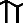 Сертификат о одобрењу типа контејнер за гас са више елемената (MEGC), евиденциони бр.  2413-2010/35/EC-1701/20.06.2016 од 20.06.2016. годинеСертификат о одобрењу типа контејнер за гас са више елемената (MEGC), евиденциони бр.  2413-2010/35/EC-1701/20.06.2016 од 20.06.2016. године„Controltest Ltd, 12 Asen Yordanov Blvd, 1592 Sofia”, БугарскаДиректива 2010/35/EU за посуде под притиском укључујући гасне улошке, њихове вентиле и другу опрему,Европски споразум о међународном друмском транспорту опасне робе (ADR 2015),Правилник о међународном железничком превозу опасне робе (RID 2015)Закон о транспорту опасне робе («Сл. Гласник РС « бр. 104/2016)Правилник о покретној опреми под притиском («Сл. Гласник РС « бр. 30/2014)гасни контејнер са више елемената (MEGC), MEGC-ABB-78произвођач:„Avtometan Ltd, Capitan Liyben Kondakov str.1, Sofia”, Бугарскагасни контејнер са више елемената (MEGC), MEGC-ABB-78произвођач:„Avtometan Ltd, Capitan Liyben Kondakov str.1, Sofia”, Бугарска07.08.2017.07.08.2017.20. јун 2026.по захтеву „PREDUZEĆE ZA UNUTRAŠNJU I SPOLJNU TRGOVINU I USLUGE BEDEM-PREVOZ DOO PANČEVO“, Панчево, Масарикова 3по захтеву „PREDUZEĆE ZA UNUTRAŠNJU I SPOLJNU TRGOVINU I USLUGE BEDEM-PREVOZ DOO PANČEVO“, Панчево, Масарикова 3по захтеву „PREDUZEĆE ZA UNUTRAŠNJU I SPOLJNU TRGOVINU I USLUGE BEDEM-PREVOZ DOO PANČEVO“, Панчево, Масарикова 3по захтеву „PREDUZEĆE ZA UNUTRAŠNJU I SPOLJNU TRGOVINU I USLUGE BEDEM-PREVOZ DOO PANČEVO“, Панчево, Масарикова 3по захтеву „PREDUZEĆE ZA UNUTRAŠNJU I SPOLJNU TRGOVINU I USLUGE BEDEM-PREVOZ DOO PANČEVO“, Панчево, Масарикова 3по захтеву „PREDUZEĆE ZA UNUTRAŠNJU I SPOLJNU TRGOVINU I USLUGE BEDEM-PREVOZ DOO PANČEVO“, Панчево, Масарикова 3по захтеву „PREDUZEĆE ZA UNUTRAŠNJU I SPOLJNU TRGOVINU I USLUGE BEDEM-PREVOZ DOO PANČEVO“, Панчево, Масарикова 3по захтеву „PREDUZEĆE ZA UNUTRAŠNJU I SPOLJNU TRGOVINU I USLUGE BEDEM-PREVOZ DOO PANČEVO“, Панчево, Масарикова 3по захтеву „PREDUZEĆE ZA UNUTRAŠNJU I SPOLJNU TRGOVINU I USLUGE BEDEM-PREVOZ DOO PANČEVO“, Панчево, Масарикова 3по захтеву „PREDUZEĆE ZA UNUTRAŠNJU I SPOLJNU TRGOVINU I USLUGE BEDEM-PREVOZ DOO PANČEVO“, Панчево, Масарикова 3по захтеву „PREDUZEĆE ZA UNUTRAŠNJU I SPOLJNU TRGOVINU I USLUGE BEDEM-PREVOZ DOO PANČEVO“, Панчево, Масарикова 3по захтеву „PREDUZEĆE ZA UNUTRAŠNJU I SPOLJNU TRGOVINU I USLUGE BEDEM-PREVOZ DOO PANČEVO“, Панчево, Масарикова 3по захтеву „PREDUZEĆE ZA UNUTRAŠNJU I SPOLJNU TRGOVINU I USLUGE BEDEM-PREVOZ DOO PANČEVO“, Панчево, Масарикова 3по захтеву „PREDUZEĆE ZA UNUTRAŠNJU I SPOLJNU TRGOVINU I USLUGE BEDEM-PREVOZ DOO PANČEVO“, Панчево, Масарикова 3по захтеву „PREDUZEĆE ZA UNUTRAŠNJU I SPOLJNU TRGOVINU I USLUGE BEDEM-PREVOZ DOO PANČEVO“, Панчево, Масарикова 3по захтеву „PREDUZEĆE ZA UNUTRAŠNJU I SPOLJNU TRGOVINU I USLUGE BEDEM-PREVOZ DOO PANČEVO“, Панчево, Масарикова 387.ИНИ34-00-00102/2017-1534-00-00102/2017-1518. август 2017.18. август 2017.Сертификат о одобрењу типа, UN одобрење бр. D/BAM 12655/1A2 од 04.05.2010. годинеСертификат о одобрењу типа, UN одобрење бр. D/BAM 12655/1A2 од 04.05.2010. годинеСертификат о одобрењу типа, UN одобрење бр. D/BAM 12655/1A2 од 04.05.2010. године„Bundesanstalt für Materialforschung und – prüfung (BAM), Unter den Eichen 87, 12205 Berlin“, НемачкаЕвропски споразум о међународном друмском транспорту опасне робе (ADR 2015),Правилник о међународном железничком превозу опасне робе (RID 2015)Закон о транспорту опасне робе («Сл. Гласник РС « бр. 104/2016)буре од челика са одвојивим поклопцем – 1А2, произвођач:„I.C.M., SpA, Via Solari 8, 43022 Montechiarugolo (PR)“буре од челика са одвојивим поклопцем – 1А2, произвођач:„I.C.M., SpA, Via Solari 8, 43022 Montechiarugolo (PR)“18. август 2017.18. август 2017.4. мај 2020.по захтеву „Индустрија боја и лакова ХЕЛИОС Србија Акционарско друштво Горњи Милановац“, Горњи Милановац, Радована Грковића 24по захтеву „Индустрија боја и лакова ХЕЛИОС Србија Акционарско друштво Горњи Милановац“, Горњи Милановац, Радована Грковића 24по захтеву „Индустрија боја и лакова ХЕЛИОС Србија Акционарско друштво Горњи Милановац“, Горњи Милановац, Радована Грковића 24по захтеву „Индустрија боја и лакова ХЕЛИОС Србија Акционарско друштво Горњи Милановац“, Горњи Милановац, Радована Грковића 24по захтеву „Индустрија боја и лакова ХЕЛИОС Србија Акционарско друштво Горњи Милановац“, Горњи Милановац, Радована Грковића 24по захтеву „Индустрија боја и лакова ХЕЛИОС Србија Акционарско друштво Горњи Милановац“, Горњи Милановац, Радована Грковића 24по захтеву „Индустрија боја и лакова ХЕЛИОС Србија Акционарско друштво Горњи Милановац“, Горњи Милановац, Радована Грковића 24по захтеву „Индустрија боја и лакова ХЕЛИОС Србија Акционарско друштво Горњи Милановац“, Горњи Милановац, Радована Грковића 24по захтеву „Индустрија боја и лакова ХЕЛИОС Србија Акционарско друштво Горњи Милановац“, Горњи Милановац, Радована Грковића 24по захтеву „Индустрија боја и лакова ХЕЛИОС Србија Акционарско друштво Горњи Милановац“, Горњи Милановац, Радована Грковића 24по захтеву „Индустрија боја и лакова ХЕЛИОС Србија Акционарско друштво Горњи Милановац“, Горњи Милановац, Радована Грковића 24по захтеву „Индустрија боја и лакова ХЕЛИОС Србија Акционарско друштво Горњи Милановац“, Горњи Милановац, Радована Грковића 24по захтеву „Индустрија боја и лакова ХЕЛИОС Србија Акционарско друштво Горњи Милановац“, Горњи Милановац, Радована Грковића 24по захтеву „Индустрија боја и лакова ХЕЛИОС Србија Акционарско друштво Горњи Милановац“, Горњи Милановац, Радована Грковића 24по захтеву „Индустрија боја и лакова ХЕЛИОС Србија Акционарско друштво Горњи Милановац“, Горњи Милановац, Радована Грковића 24по захтеву „Индустрија боја и лакова ХЕЛИОС Србија Акционарско друштво Горњи Милановац“, Горњи Милановац, Радована Грковића 2488.ИНИ34-00-00095/2017-1534-00-00095/2017-1521. август 2017.21. август 2017.Сертификат о одобрењу типа, евиденциони бр. 0115-2010/35/ЕU од 25.05.2016. годинеСертификат о одобрењу типа, евиденциони бр. 0115-2010/35/ЕU од 25.05.2016. годинеСертификат о одобрењу типа, евиденциони бр. 0115-2010/35/ЕU од 25.05.2016. године„Key Diffusion Ltd. Residential Area - Mladost 3, 2 Enj Georgi Belov Str. 1712, Sofia”, БугарскаДиректива 2010/35/EU за посуде под притиском укључујући гасне улошке, њихове вентиле и другу опрему,Европски споразум о међународном друмском транспорту опасне робе (ADR 2015),Правилник о међународном железничком превозу опасне робе (RID 2015)Закон о транспорту опасне робе («Сл. Гласник РС « бр. 104/2016)Правилник о покретној опреми под притиском («Сл. Гласник РС « бр. 30/2014)батеријско возило, С 300 BN /  2574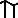 произвођач:„Remix Bulgaria Ltd.,1712 Sofia, 2 Eng. Georgi Belov Str.”, Бугарскабатеријско возило, С 300 BN /  2574произвођач:„Remix Bulgaria Ltd.,1712 Sofia, 2 Eng. Georgi Belov Str.”, Бугарска21. август 2017.21. август 2017.мај 2026.по захтеву „PREDUZEĆE ZA TRGOVINU PAN-LEDI DOO PANČEVO“, Панчево, Ритска 14по захтеву „PREDUZEĆE ZA TRGOVINU PAN-LEDI DOO PANČEVO“, Панчево, Ритска 14по захтеву „PREDUZEĆE ZA TRGOVINU PAN-LEDI DOO PANČEVO“, Панчево, Ритска 14по захтеву „PREDUZEĆE ZA TRGOVINU PAN-LEDI DOO PANČEVO“, Панчево, Ритска 14по захтеву „PREDUZEĆE ZA TRGOVINU PAN-LEDI DOO PANČEVO“, Панчево, Ритска 14по захтеву „PREDUZEĆE ZA TRGOVINU PAN-LEDI DOO PANČEVO“, Панчево, Ритска 14по захтеву „PREDUZEĆE ZA TRGOVINU PAN-LEDI DOO PANČEVO“, Панчево, Ритска 14по захтеву „PREDUZEĆE ZA TRGOVINU PAN-LEDI DOO PANČEVO“, Панчево, Ритска 14по захтеву „PREDUZEĆE ZA TRGOVINU PAN-LEDI DOO PANČEVO“, Панчево, Ритска 14по захтеву „PREDUZEĆE ZA TRGOVINU PAN-LEDI DOO PANČEVO“, Панчево, Ритска 14по захтеву „PREDUZEĆE ZA TRGOVINU PAN-LEDI DOO PANČEVO“, Панчево, Ритска 14по захтеву „PREDUZEĆE ZA TRGOVINU PAN-LEDI DOO PANČEVO“, Панчево, Ритска 14по захтеву „PREDUZEĆE ZA TRGOVINU PAN-LEDI DOO PANČEVO“, Панчево, Ритска 14по захтеву „PREDUZEĆE ZA TRGOVINU PAN-LEDI DOO PANČEVO“, Панчево, Ритска 14по захтеву „PREDUZEĆE ZA TRGOVINU PAN-LEDI DOO PANČEVO“, Панчево, Ритска 14по захтеву „PREDUZEĆE ZA TRGOVINU PAN-LEDI DOO PANČEVO“, Панчево, Ритска 1489.ИНИ34-00-00107/2017-1534-00-00107/2017-1531. август 2017.31. август 2017.Сертификат о одобрењу типа, евиденциони бр. 06.102.314,  од 20. септембра 2012. годинеСертификат о одобрењу типа, евиденциони бр. 06.102.314,  од 20. септембра 2012. годинеСертификат о одобрењу типа, евиденциони бр. 06.102.314,  од 20. септембра 2012. године„TÜV SÜD Czech s. r. o., Novodvorska 994, 142 21 PRAHA“, Република ЧешкаДиректива 2010/35/EU за посуде под притиском укључујући гасне улошке, њихове вентиле и другу опрему,Европски споразум о међународном друмском транспорту опасне робе (ADR 2015),Правилник о међународном железничком превозу опасне робе (RID 2015)Закон о транспорту опасне робе («Сл. Гласник РС « бр. 104/2016)Правилник о покретној опреми под притиском («Сл. Гласник РС « бр. 30/2014)боце за гас – бешавне боце од челика, које се могу поново пунити, 15-56 l, LA 4 – 0628/H2 Rev.0произвођач:„VÍTKOVICE CYLINDERS a.s., Ruská 24/83, 703 00 Ostrava-Vítkovice, Република Чешкабоце за гас – бешавне боце од челика, које се могу поново пунити, 15-56 l, LA 4 – 0628/H2 Rev.0произвођач:„VÍTKOVICE CYLINDERS a.s., Ruská 24/83, 703 00 Ostrava-Vítkovice, Република Чешка31. август 2017.31. август 2017.20. септембар 2022.по захтеву „LINDE GAS SRBIJA INDUSTRIJA GASOVA AD, BEČEJ“, Бечеј, Петровоселски Пут 143по захтеву „LINDE GAS SRBIJA INDUSTRIJA GASOVA AD, BEČEJ“, Бечеј, Петровоселски Пут 143по захтеву „LINDE GAS SRBIJA INDUSTRIJA GASOVA AD, BEČEJ“, Бечеј, Петровоселски Пут 143по захтеву „LINDE GAS SRBIJA INDUSTRIJA GASOVA AD, BEČEJ“, Бечеј, Петровоселски Пут 143по захтеву „LINDE GAS SRBIJA INDUSTRIJA GASOVA AD, BEČEJ“, Бечеј, Петровоселски Пут 143по захтеву „LINDE GAS SRBIJA INDUSTRIJA GASOVA AD, BEČEJ“, Бечеј, Петровоселски Пут 143по захтеву „LINDE GAS SRBIJA INDUSTRIJA GASOVA AD, BEČEJ“, Бечеј, Петровоселски Пут 143по захтеву „LINDE GAS SRBIJA INDUSTRIJA GASOVA AD, BEČEJ“, Бечеј, Петровоселски Пут 143по захтеву „LINDE GAS SRBIJA INDUSTRIJA GASOVA AD, BEČEJ“, Бечеј, Петровоселски Пут 143по захтеву „LINDE GAS SRBIJA INDUSTRIJA GASOVA AD, BEČEJ“, Бечеј, Петровоселски Пут 143по захтеву „LINDE GAS SRBIJA INDUSTRIJA GASOVA AD, BEČEJ“, Бечеј, Петровоселски Пут 143по захтеву „LINDE GAS SRBIJA INDUSTRIJA GASOVA AD, BEČEJ“, Бечеј, Петровоселски Пут 143по захтеву „LINDE GAS SRBIJA INDUSTRIJA GASOVA AD, BEČEJ“, Бечеј, Петровоселски Пут 143по захтеву „LINDE GAS SRBIJA INDUSTRIJA GASOVA AD, BEČEJ“, Бечеј, Петровоселски Пут 143по захтеву „LINDE GAS SRBIJA INDUSTRIJA GASOVA AD, BEČEJ“, Бечеј, Петровоселски Пут 143по захтеву „LINDE GAS SRBIJA INDUSTRIJA GASOVA AD, BEČEJ“, Бечеј, Петровоселски Пут 14390.ИНИ34-00-00108/2017-1534-00-00108/2017-1531. август 2017.31. август 2017.Сертификат о одобрењу типа, евиденциони бр. 06.123.585,  од 04. октобра 2012. годинеСертификат о одобрењу типа, евиденциони бр. 06.123.585,  од 04. октобра 2012. годинеСертификат о одобрењу типа, евиденциони бр. 06.123.585,  од 04. октобра 2012. године„TÜV SÜD Czech s. r. o., Novodvorska 994, 142 21 PRAHA“, Република ЧешкаДиректива 2010/35/EU за посуде под притиском укључујући гасне улошке, њихове вентиле и другу опрему,Европски споразум о међународном друмском транспорту опасне робе (ADR 2015),Правилник о међународном железничком превозу опасне робе (RID 2015)Закон о транспорту опасне робе («Сл. Гласник РС « бр. 104/2016)Правилник о покретној опреми под притиском («Сл. Гласник РС « бр. 30/2014)боце за гас – бешавне боце од челика, које се могу поново пунити, 0,8-1,8 l, D 83/2,5 mmпроизвођач:„VÍTKOVICE CYLINDERS a.s., Ruská 24/83, 703 00 Ostrava-Vítkovice, Република Чешкабоце за гас – бешавне боце од челика, које се могу поново пунити, 0,8-1,8 l, D 83/2,5 mmпроизвођач:„VÍTKOVICE CYLINDERS a.s., Ruská 24/83, 703 00 Ostrava-Vítkovice, Република Чешка31. август 2017.31. август 2017.4. oктобар 2022.по захтеву „LINDE GAS SRBIJA INDUSTRIJA GASOVA AD, BEČEJ“, Бечеј, Петровоселски Пут 143по захтеву „LINDE GAS SRBIJA INDUSTRIJA GASOVA AD, BEČEJ“, Бечеј, Петровоселски Пут 143по захтеву „LINDE GAS SRBIJA INDUSTRIJA GASOVA AD, BEČEJ“, Бечеј, Петровоселски Пут 143по захтеву „LINDE GAS SRBIJA INDUSTRIJA GASOVA AD, BEČEJ“, Бечеј, Петровоселски Пут 143по захтеву „LINDE GAS SRBIJA INDUSTRIJA GASOVA AD, BEČEJ“, Бечеј, Петровоселски Пут 143по захтеву „LINDE GAS SRBIJA INDUSTRIJA GASOVA AD, BEČEJ“, Бечеј, Петровоселски Пут 143по захтеву „LINDE GAS SRBIJA INDUSTRIJA GASOVA AD, BEČEJ“, Бечеј, Петровоселски Пут 143по захтеву „LINDE GAS SRBIJA INDUSTRIJA GASOVA AD, BEČEJ“, Бечеј, Петровоселски Пут 143по захтеву „LINDE GAS SRBIJA INDUSTRIJA GASOVA AD, BEČEJ“, Бечеј, Петровоселски Пут 143по захтеву „LINDE GAS SRBIJA INDUSTRIJA GASOVA AD, BEČEJ“, Бечеј, Петровоселски Пут 143по захтеву „LINDE GAS SRBIJA INDUSTRIJA GASOVA AD, BEČEJ“, Бечеј, Петровоселски Пут 143по захтеву „LINDE GAS SRBIJA INDUSTRIJA GASOVA AD, BEČEJ“, Бечеј, Петровоселски Пут 143по захтеву „LINDE GAS SRBIJA INDUSTRIJA GASOVA AD, BEČEJ“, Бечеј, Петровоселски Пут 143по захтеву „LINDE GAS SRBIJA INDUSTRIJA GASOVA AD, BEČEJ“, Бечеј, Петровоселски Пут 143по захтеву „LINDE GAS SRBIJA INDUSTRIJA GASOVA AD, BEČEJ“, Бечеј, Петровоселски Пут 143по захтеву „LINDE GAS SRBIJA INDUSTRIJA GASOVA AD, BEČEJ“, Бечеј, Петровоселски Пут 14391.ИНИ34-00-00119/2017-1534-00-00119/2017-1525. октобар 2017. год.25. октобар 2017. год.Сертификат о одобрењу типа, евиденциони бр. 06.102.312,  од 20. септембра 2012. годинеСертификат о одобрењу типа, евиденциони бр. 06.102.312,  од 20. септембра 2012. годинеСертификат о одобрењу типа, евиденциони бр. 06.102.312,  од 20. септембра 2012. године„TÜV SÜD Czech s. r. o., Novodvorska 994, 142 21 PRAHA“, Република ЧешкаДиректива 2010/35/EU за посуде под притиском укључујући гасне улошке, њихове вентиле и другу опрему,Европски споразум о међународном друмском превозу опасне робе (ADR 2017),Правилник о међународном железничком превозу опасне робе (RID 2017)Закон о транспорту опасне робе («Сл. Гласник РС « бр. 104/2016)Правилник о покретној опреми под притиском («Сл. Гласник РС « бр. 30/2014)боце за гас – бешавне боце од челика, које се могу поново пунити, произвођач: „VÍTKOVICE CYLINDERS a.s., Ruská 24/83, 703 00 Ostrava-Vítkovice“, Република Чешкабоце за гас – бешавне боце од челика, које се могу поново пунити, произвођач: „VÍTKOVICE CYLINDERS a.s., Ruská 24/83, 703 00 Ostrava-Vítkovice“, Република Чешка25. октобар 2017. год.25. октобар 2017. год.20. септембар 2022. годинепо захтеву „ISTRABENZ PLINI DOO”, Београд, ул. Деспота Стефана 12по захтеву „ISTRABENZ PLINI DOO”, Београд, ул. Деспота Стефана 12по захтеву „ISTRABENZ PLINI DOO”, Београд, ул. Деспота Стефана 12по захтеву „ISTRABENZ PLINI DOO”, Београд, ул. Деспота Стефана 12по захтеву „ISTRABENZ PLINI DOO”, Београд, ул. Деспота Стефана 12по захтеву „ISTRABENZ PLINI DOO”, Београд, ул. Деспота Стефана 12по захтеву „ISTRABENZ PLINI DOO”, Београд, ул. Деспота Стефана 12по захтеву „ISTRABENZ PLINI DOO”, Београд, ул. Деспота Стефана 12по захтеву „ISTRABENZ PLINI DOO”, Београд, ул. Деспота Стефана 12по захтеву „ISTRABENZ PLINI DOO”, Београд, ул. Деспота Стефана 12по захтеву „ISTRABENZ PLINI DOO”, Београд, ул. Деспота Стефана 12по захтеву „ISTRABENZ PLINI DOO”, Београд, ул. Деспота Стефана 12по захтеву „ISTRABENZ PLINI DOO”, Београд, ул. Деспота Стефана 12по захтеву „ISTRABENZ PLINI DOO”, Београд, ул. Деспота Стефана 12по захтеву „ISTRABENZ PLINI DOO”, Београд, ул. Деспота Стефана 12по захтеву „ISTRABENZ PLINI DOO”, Београд, ул. Деспота Стефана 1292.ИНИ34-00-00133/2017-1534-00-00133/2017-1527. октобар 2017. год.27. октобар 2017. год.Сертификат о одобрењу типа, евиденциони бр. 01 202 322/B-120009-T,  од 20.04.2012. годинеСертификат о одобрењу типа, евиденциони бр. 01 202 322/B-120009-T,  од 20.04.2012. годинеСертификат о одобрењу типа, евиденциони бр. 01 202 322/B-120009-T,  од 20.04.2012. године„TÜV Rheinland Industrie Service GmbH, Am Grauen Stein, D-51105 Köln“, НемачкаДиректива 2010/35/EU за посуде под притиском укључујући гасне улошке, њихове вентиле и другу опрему,Европски споразум о међународном друмском превозу опасне робе (ADR 2017),Правилник о међународном железничком превозу опасне робе (RID 2017)Закон о транспорту опасне робе («Сл. Гласник РС « бр. 104/2016)Правилник о покретној опреми под притиском («Сл. Гласник РС « бр. 30/2014)потпуно обмотане, влакнима ојачане боце од композитног материјала за течни нафтни гас (ТНГ),произвођач:“Hexagon Ragasco AS, Raufoss Industrial Park B306, P.O. Box 50, 2831 Raufoss”, Норвешкапотпуно обмотане, влакнима ојачане боце од композитног материјала за течни нафтни гас (ТНГ),произвођач:“Hexagon Ragasco AS, Raufoss Industrial Park B306, P.O. Box 50, 2831 Raufoss”, Норвешка27. октобар 2017. год.27. октобар 2017. год.20. април 2022. године по захтеву „GASCO OIL д.о.о. Београд“, Београд, Косовска 51/9 по захтеву „GASCO OIL д.о.о. Београд“, Београд, Косовска 51/9 по захтеву „GASCO OIL д.о.о. Београд“, Београд, Косовска 51/9 по захтеву „GASCO OIL д.о.о. Београд“, Београд, Косовска 51/9 по захтеву „GASCO OIL д.о.о. Београд“, Београд, Косовска 51/9 по захтеву „GASCO OIL д.о.о. Београд“, Београд, Косовска 51/9 по захтеву „GASCO OIL д.о.о. Београд“, Београд, Косовска 51/9 по захтеву „GASCO OIL д.о.о. Београд“, Београд, Косовска 51/9 по захтеву „GASCO OIL д.о.о. Београд“, Београд, Косовска 51/9 по захтеву „GASCO OIL д.о.о. Београд“, Београд, Косовска 51/9 по захтеву „GASCO OIL д.о.о. Београд“, Београд, Косовска 51/9 по захтеву „GASCO OIL д.о.о. Београд“, Београд, Косовска 51/9 по захтеву „GASCO OIL д.о.о. Београд“, Београд, Косовска 51/9 по захтеву „GASCO OIL д.о.о. Београд“, Београд, Косовска 51/9 по захтеву „GASCO OIL д.о.о. Београд“, Београд, Косовска 51/9 по захтеву „GASCO OIL д.о.о. Београд“, Београд, Косовска 51/993.ИНИ34-00-00131/2017-1534-00-00131/2017-1530. октобар 2017. год30. октобар 2017. годСертификату о одобрењу типа, евиденциони бр MRM002-12-ITA, од 20. 03. 2012. годинеСертификату о одобрењу типа, евиденциони бр MRM002-12-ITA, од 20. 03. 2012. годинеСертификату о одобрењу типа, евиденциони бр MRM002-12-ITA, од 20. 03. 2012. године„BUREAU VERITAS ITALIA S.P.A., Viale Monza 261, 20126 Милано, Република ИталијаДиректива 2010/35/EU за посуде под притиском укључујући гасне улошке, њихове вентиле и другу опрему,Европски споразум о међународном друмском превозу опасне робе (ADR 2017),Правилник о међународном железничком превозу опасне робе (RID 2017)Закон о транспорту опасне робе («Сл. Гласник РС « бр. 104/2016)Правилник о покретној опреми под притиском («Сл. Гласник РС « бр. 30/2014)преносивa боцa за гас заваренa боцa од челика која се може поново пунити типа 1 lt и 2 lt произвођач:MANTEGAZZA, S.r.l.Via Cantone 11, 20010 Поглиано, Република Италијапреносивa боцa за гас заваренa боцa од челика која се може поново пунити типа 1 lt и 2 lt произвођач:MANTEGAZZA, S.r.l.Via Cantone 11, 20010 Поглиано, Република Италија30. октобар 2017. год.30. октобар 2017. год.16. 03. 2022. годинепо захтеву „VRECOOL”доо, Суботица, Шабачка 34по захтеву „VRECOOL”доо, Суботица, Шабачка 34по захтеву „VRECOOL”доо, Суботица, Шабачка 34по захтеву „VRECOOL”доо, Суботица, Шабачка 34по захтеву „VRECOOL”доо, Суботица, Шабачка 34по захтеву „VRECOOL”доо, Суботица, Шабачка 34по захтеву „VRECOOL”доо, Суботица, Шабачка 34по захтеву „VRECOOL”доо, Суботица, Шабачка 34по захтеву „VRECOOL”доо, Суботица, Шабачка 34по захтеву „VRECOOL”доо, Суботица, Шабачка 34по захтеву „VRECOOL”доо, Суботица, Шабачка 34по захтеву „VRECOOL”доо, Суботица, Шабачка 34по захтеву „VRECOOL”доо, Суботица, Шабачка 34по захтеву „VRECOOL”доо, Суботица, Шабачка 34по захтеву „VRECOOL”доо, Суботица, Шабачка 34по захтеву „VRECOOL”доо, Суботица, Шабачка 3494.ИНИ34-00-00138/2017-1534-00-00138/2017-1510. новембар 2017. год10. новембар 2017. годСертификату о одобрењу типа, евиденциони бр 07/201/1321/Z/0107/16/oD/0003, од 17.02. 2017. годинеСертификату о одобрењу типа, евиденциони бр 07/201/1321/Z/0107/16/oD/0003, од 17.02. 2017. годинеСертификату о одобрењу типа, евиденциони бр 07/201/1321/Z/0107/16/oD/0003, од 17.02. 2017. годинеTÜV NORD Systems GmbH&Co. KG, D-22525 HamburgРепублика НемачкаДиректива 2010/35/EU за посуде под притиском укључујући гасне улошке, њихове вентиле и другу опрему,Европски споразум о међународном друмском превозу опасне робе (ADR 2017),Правилник о међународном железничком превозу опасне робе (RID 2017)Закон о транспорту опасне робе («Сл. Гласник РС « бр. 104/2016)Правилник о покретној опреми под притиском («Сл. Гласник РС « бр. 30/2014)Свежањ боца за гас G-25-300.054/.055/.058/.060,-400.010/.020/.031/.041/.044/.090/.180запремине максимално 18 боца од 50 L, материјал челик  S2235JR.произвођач:„WYSTRACHL GmbH, D-47 652 Weeze”, Република НемачкаСвежањ боца за гас G-25-300.054/.055/.058/.060,-400.010/.020/.031/.041/.044/.090/.180запремине максимално 18 боца од 50 L, материјал челик  S2235JR.произвођач:„WYSTRACHL GmbH, D-47 652 Weeze”, Република Немачка10. новембар 2017. год10. новембар 2017. год16. 02. 2027. годинепо захтеву „LINDE GAS SRBIJA INDUSTRIJA GASOVA AD, BEČEJ“, Бечеј, Петровоселски пут 143по захтеву „LINDE GAS SRBIJA INDUSTRIJA GASOVA AD, BEČEJ“, Бечеј, Петровоселски пут 143по захтеву „LINDE GAS SRBIJA INDUSTRIJA GASOVA AD, BEČEJ“, Бечеј, Петровоселски пут 143по захтеву „LINDE GAS SRBIJA INDUSTRIJA GASOVA AD, BEČEJ“, Бечеј, Петровоселски пут 143по захтеву „LINDE GAS SRBIJA INDUSTRIJA GASOVA AD, BEČEJ“, Бечеј, Петровоселски пут 143по захтеву „LINDE GAS SRBIJA INDUSTRIJA GASOVA AD, BEČEJ“, Бечеј, Петровоселски пут 143по захтеву „LINDE GAS SRBIJA INDUSTRIJA GASOVA AD, BEČEJ“, Бечеј, Петровоселски пут 143по захтеву „LINDE GAS SRBIJA INDUSTRIJA GASOVA AD, BEČEJ“, Бечеј, Петровоселски пут 143по захтеву „LINDE GAS SRBIJA INDUSTRIJA GASOVA AD, BEČEJ“, Бечеј, Петровоселски пут 143по захтеву „LINDE GAS SRBIJA INDUSTRIJA GASOVA AD, BEČEJ“, Бечеј, Петровоселски пут 143по захтеву „LINDE GAS SRBIJA INDUSTRIJA GASOVA AD, BEČEJ“, Бечеј, Петровоселски пут 143по захтеву „LINDE GAS SRBIJA INDUSTRIJA GASOVA AD, BEČEJ“, Бечеј, Петровоселски пут 143по захтеву „LINDE GAS SRBIJA INDUSTRIJA GASOVA AD, BEČEJ“, Бечеј, Петровоселски пут 143по захтеву „LINDE GAS SRBIJA INDUSTRIJA GASOVA AD, BEČEJ“, Бечеј, Петровоселски пут 143по захтеву „LINDE GAS SRBIJA INDUSTRIJA GASOVA AD, BEČEJ“, Бечеј, Петровоселски пут 143по захтеву „LINDE GAS SRBIJA INDUSTRIJA GASOVA AD, BEČEJ“, Бечеј, Петровоселски пут 14395.ИНИ34-00-00147/2017-1534-00-00147/2017-1528. новембар 2017. год28. новембар 2017. годСертификату о одобрењу типа, евиденциони бр. 0036-046-12 Rev. 1, од 23. априла 2013. годинеСертификату о одобрењу типа, евиденциони бр. 0036-046-12 Rev. 1, од 23. априла 2013. годинеСертификату о одобрењу типа, евиденциони бр. 0036-046-12 Rev. 1, од 23. априла 2013. годинеTÜV SÜD Industrie Service GmbH, Westendstraße 199, 80686 München Република НемачкаДиректива 2010/35/EU за посуде под притиском укључујући гасне улошке, њихове вентиле и другу опрему,Европски споразум о међународном друмском превозу опасне робе (ADR 2017),Правилник о међународном железничком превозу опасне робе (RID 2017)Закон о транспорту опасне робе («Сл. Гласник РС « бр. 104/2016)Правилник о покретној опреми под притиском («Сл. Гласник РС « бр. 30/2014)заварене боце од челика, које се могу поново пунити, запремине 81 литарпроизвођач:„Beijing Tianhai Industry Co. Ltd, No. 9 North Tianying Road, Chaoyang District, Beijing, 100121”, Народна Република Киназаварене боце од челика, које се могу поново пунити, запремине 81 литарпроизвођач:„Beijing Tianhai Industry Co. Ltd, No. 9 North Tianying Road, Chaoyang District, Beijing, 100121”, Народна Република Кина28. новембар 2017. год28. новембар 2017. год23. април 2023. годинепо захтеву „TVI DOO BEOGRAD“, Београд, Стојана Матића 44/2 по захтеву „TVI DOO BEOGRAD“, Београд, Стојана Матића 44/2 по захтеву „TVI DOO BEOGRAD“, Београд, Стојана Матића 44/2 по захтеву „TVI DOO BEOGRAD“, Београд, Стојана Матића 44/2 по захтеву „TVI DOO BEOGRAD“, Београд, Стојана Матића 44/2 по захтеву „TVI DOO BEOGRAD“, Београд, Стојана Матића 44/2 по захтеву „TVI DOO BEOGRAD“, Београд, Стојана Матића 44/2 по захтеву „TVI DOO BEOGRAD“, Београд, Стојана Матића 44/2 по захтеву „TVI DOO BEOGRAD“, Београд, Стојана Матића 44/2 по захтеву „TVI DOO BEOGRAD“, Београд, Стојана Матића 44/2 по захтеву „TVI DOO BEOGRAD“, Београд, Стојана Матића 44/2 по захтеву „TVI DOO BEOGRAD“, Београд, Стојана Матића 44/2 по захтеву „TVI DOO BEOGRAD“, Београд, Стојана Матића 44/2 по захтеву „TVI DOO BEOGRAD“, Београд, Стојана Матића 44/2 по захтеву „TVI DOO BEOGRAD“, Београд, Стојана Матића 44/2 по захтеву „TVI DOO BEOGRAD“, Београд, Стојана Матића 44/2 96.ИНИ34-00-00120/2017-1534-00-00120/2017-1501. децембар 2017. год01. децембар 2017. годСертификату о одобрењу типа, евиденциони бр. 12/IT/2771 Index 11 – Rev. 0,  од 08. августа 2017. годинеСертификату о одобрењу типа, евиденциони бр. 12/IT/2771 Index 11 – Rev. 0,  од 08. августа 2017. годинеСертификату о одобрењу типа, евиденциони бр. 12/IT/2771 Index 11 – Rev. 0,  од 08. августа 2017. годинеAPRAGAZ A.S.B.L., Chaussée de Vilvorde, 156, B-1120 Bruxelles, БелгијаДиректива 2010/35/EU за посуде под притиском укључујући гасне улошке, њихове вентиле и другу опрему,Европски споразум о међународном друмском превозу опасне робе (ADR 2017),Правилник о међународном железничком превозу опасне робе (RID 2017)Закон о транспорту опасне робе («Сл. Гласник РС « бр. 104/2016)Правилник о покретној опреми под притиском («Сл. Гласник РС « бр. 30/2014)боце за гас – свежњеви боца, RECOMA SMIT; SMIT ACR; SMIT ACRL; SMIT BC & SMIT ACR-Bпроизвођач:Re.Co.Ma. srl, Via della Meccanica, snc, 04013 Se-rmoneta (Latina), Италијапроизвођач боца:WORTHINGTON INDU-STRIES- Austria, Beim Flaschenwerk 1, 3291 Kie-nberg bei Gaming, Аustriaбоце за гас – свежњеви боца, RECOMA SMIT; SMIT ACR; SMIT ACRL; SMIT BC & SMIT ACR-Bпроизвођач:Re.Co.Ma. srl, Via della Meccanica, snc, 04013 Se-rmoneta (Latina), Италијапроизвођач боца:WORTHINGTON INDU-STRIES- Austria, Beim Flaschenwerk 1, 3291 Kie-nberg bei Gaming, Аustria01. децембар 2017. год01. децембар 2017. год03. мај 2022. годинепо захтеву „ISTRABENZ PLINI DOO”, Београд, ул. Деспота Стефана 12по захтеву „ISTRABENZ PLINI DOO”, Београд, ул. Деспота Стефана 12по захтеву „ISTRABENZ PLINI DOO”, Београд, ул. Деспота Стефана 12по захтеву „ISTRABENZ PLINI DOO”, Београд, ул. Деспота Стефана 12по захтеву „ISTRABENZ PLINI DOO”, Београд, ул. Деспота Стефана 12по захтеву „ISTRABENZ PLINI DOO”, Београд, ул. Деспота Стефана 12по захтеву „ISTRABENZ PLINI DOO”, Београд, ул. Деспота Стефана 12по захтеву „ISTRABENZ PLINI DOO”, Београд, ул. Деспота Стефана 12по захтеву „ISTRABENZ PLINI DOO”, Београд, ул. Деспота Стефана 12по захтеву „ISTRABENZ PLINI DOO”, Београд, ул. Деспота Стефана 12по захтеву „ISTRABENZ PLINI DOO”, Београд, ул. Деспота Стефана 12по захтеву „ISTRABENZ PLINI DOO”, Београд, ул. Деспота Стефана 12по захтеву „ISTRABENZ PLINI DOO”, Београд, ул. Деспота Стефана 12по захтеву „ISTRABENZ PLINI DOO”, Београд, ул. Деспота Стефана 12по захтеву „ISTRABENZ PLINI DOO”, Београд, ул. Деспота Стефана 12по захтеву „ISTRABENZ PLINI DOO”, Београд, ул. Деспота Стефана 1297.ИНИ34-00-00113/2017-1534-00-00113/2017-1528. септембар 2017. год28. септембар 2017. годСертификат о одобрењу типа, евиденциони бр. 01 202 322/B,  од 07. фебруара 2017. годинеСертификат о одобрењу типа, евиденциони бр. 01 202 322/B,  од 07. фебруара 2017. годинеСертификат о одобрењу типа, евиденциони бр. 01 202 322/B,  од 07. фебруара 2017. године„TÜV Rheinland Industrie Service GmbH, Am Grauen Stein, D-51105 Köln”, НемачкаДиректива 2010/35/EU за покретну опрему под притиском.Европски споразум о међународном друмском превозу опасне робе (ADR 2017),Правилник о међународном железничком превозу опасне робе (RID 2017)Закон о транспорту опасне робе («Сл. Гласник РС « бр. 104/2016)Правилник о покретној опреми под притиском («Сл. Гласник РС « бр. 30/2014)покретне боце за гас – бешавне, обручима обмотане састављене боце произвођач:„Sinoma Science & Technology (Cheng Du) Co., Ltd. No. 18, Xincai Road, Xinjin Industrial Park, Chengdu, Sichuan P.R. China 611430”, Кинапокретне боце за гас – бешавне, обручима обмотане састављене боце произвођач:„Sinoma Science & Technology (Cheng Du) Co., Ltd. No. 18, Xincai Road, Xinjin Industrial Park, Chengdu, Sichuan P.R. China 611430”, Кина28. септембар 2017. год28. септембар 2017. год30. децембар 2026. годинепо захтеву „PREDUZEĆE ZA UNUTRAŠNJU I SPOLJNU TRGOVINU I USLUGE BEDEM-PREVOZ“ доо, Панчево, Масарикова 3по захтеву „PREDUZEĆE ZA UNUTRAŠNJU I SPOLJNU TRGOVINU I USLUGE BEDEM-PREVOZ“ доо, Панчево, Масарикова 3по захтеву „PREDUZEĆE ZA UNUTRAŠNJU I SPOLJNU TRGOVINU I USLUGE BEDEM-PREVOZ“ доо, Панчево, Масарикова 3по захтеву „PREDUZEĆE ZA UNUTRAŠNJU I SPOLJNU TRGOVINU I USLUGE BEDEM-PREVOZ“ доо, Панчево, Масарикова 3по захтеву „PREDUZEĆE ZA UNUTRAŠNJU I SPOLJNU TRGOVINU I USLUGE BEDEM-PREVOZ“ доо, Панчево, Масарикова 3по захтеву „PREDUZEĆE ZA UNUTRAŠNJU I SPOLJNU TRGOVINU I USLUGE BEDEM-PREVOZ“ доо, Панчево, Масарикова 3по захтеву „PREDUZEĆE ZA UNUTRAŠNJU I SPOLJNU TRGOVINU I USLUGE BEDEM-PREVOZ“ доо, Панчево, Масарикова 3по захтеву „PREDUZEĆE ZA UNUTRAŠNJU I SPOLJNU TRGOVINU I USLUGE BEDEM-PREVOZ“ доо, Панчево, Масарикова 3по захтеву „PREDUZEĆE ZA UNUTRAŠNJU I SPOLJNU TRGOVINU I USLUGE BEDEM-PREVOZ“ доо, Панчево, Масарикова 3по захтеву „PREDUZEĆE ZA UNUTRAŠNJU I SPOLJNU TRGOVINU I USLUGE BEDEM-PREVOZ“ доо, Панчево, Масарикова 3по захтеву „PREDUZEĆE ZA UNUTRAŠNJU I SPOLJNU TRGOVINU I USLUGE BEDEM-PREVOZ“ доо, Панчево, Масарикова 3по захтеву „PREDUZEĆE ZA UNUTRAŠNJU I SPOLJNU TRGOVINU I USLUGE BEDEM-PREVOZ“ доо, Панчево, Масарикова 3по захтеву „PREDUZEĆE ZA UNUTRAŠNJU I SPOLJNU TRGOVINU I USLUGE BEDEM-PREVOZ“ доо, Панчево, Масарикова 3по захтеву „PREDUZEĆE ZA UNUTRAŠNJU I SPOLJNU TRGOVINU I USLUGE BEDEM-PREVOZ“ доо, Панчево, Масарикова 3по захтеву „PREDUZEĆE ZA UNUTRAŠNJU I SPOLJNU TRGOVINU I USLUGE BEDEM-PREVOZ“ доо, Панчево, Масарикова 3по захтеву „PREDUZEĆE ZA UNUTRAŠNJU I SPOLJNU TRGOVINU I USLUGE BEDEM-PREVOZ“ доо, Панчево, Масарикова 398.ИНИ34-00-00151/2017-1534-00-00151/2017-1515. децембар 2017. год.15. децембар 2017. год.Сертификату о одобрењу типа, евиденциони бр. „PTO-1/08 C 043/16”, од 19. априла 2016. годинеСертификату о одобрењу типа, евиденциони бр. „PTO-1/08 C 043/16”, од 19. априла 2016. годинеСертификату о одобрењу типа, евиденциони бр. „PTO-1/08 C 043/16”, од 19. априла 2016. године„TÜV CROATIA doo”, Савска 41, Загреб, Република ХрватскаДиректива 2010/35/EU за покретну опрему под притиском.Европски споразум о међународном друмском превозу опасне робе (ADR 2017),Правилник о међународном железничком превозу опасне робе (RID 2017)Закон о транспорту опасне робе («Сл. Гласник РС « бр. 104/2016)Правилник о покретној опреми под притиском («Сл. Гласник РС « бр. 30/2014)ручно управљани вентил за боце за ТНГ, тип MPV 5-15произвођач:„МЕТАЛОПЛАСТИКА АД”, Чајетина, Златиборска 48ручно управљани вентил за боце за ТНГ, тип MPV 5-15произвођач:„МЕТАЛОПЛАСТИКА АД”, Чајетина, Златиборска 4815. децембар 2017. год15. децембар 2017. год19. април 2026. годинепо захтеву „METALOPLASTIKA DOO”, Чајетина, Златиборска 48по захтеву „METALOPLASTIKA DOO”, Чајетина, Златиборска 48по захтеву „METALOPLASTIKA DOO”, Чајетина, Златиборска 48по захтеву „METALOPLASTIKA DOO”, Чајетина, Златиборска 48по захтеву „METALOPLASTIKA DOO”, Чајетина, Златиборска 48по захтеву „METALOPLASTIKA DOO”, Чајетина, Златиборска 48по захтеву „METALOPLASTIKA DOO”, Чајетина, Златиборска 48по захтеву „METALOPLASTIKA DOO”, Чајетина, Златиборска 48по захтеву „METALOPLASTIKA DOO”, Чајетина, Златиборска 48по захтеву „METALOPLASTIKA DOO”, Чајетина, Златиборска 48по захтеву „METALOPLASTIKA DOO”, Чајетина, Златиборска 48по захтеву „METALOPLASTIKA DOO”, Чајетина, Златиборска 48по захтеву „METALOPLASTIKA DOO”, Чајетина, Златиборска 48по захтеву „METALOPLASTIKA DOO”, Чајетина, Златиборска 48по захтеву „METALOPLASTIKA DOO”, Чајетина, Златиборска 48по захтеву „METALOPLASTIKA DOO”, Чајетина, Златиборска 4899.ИНИ34-00-00001/2018-1534-00-00001/2018-1511. јануар 2018. године11. јануар 2018. годинеСертификату о одобрењу типа металне боце за гас за једнократну употребу, евиденциони бр. РЕ-С-2224/17 од 31. октобра 2017. годинеСертификату о одобрењу типа металне боце за гас за једнократну употребу, евиденциони бр. РЕ-С-2224/17 од 31. октобра 2017. годинеСертификату о одобрењу типа металне боце за гас за једнократну употребу, евиденциони бр. РЕ-С-2224/17 од 31. октобра 2017. године„MATERIALS INDUSTRIAL RESEARCH AND TECHNOLOGY CENTER S.A.(MIRTEC S.A.), A-Industrial Area, GR-38500 Volos“, Грчка Директива 2010/35/EU за покретну опрему под притиском.Европски споразум о међународном друмском превозу опасне робе (ADR 2017),Правилник о међународном железничком превозу опасне робе (RID 2017)Закон о транспорту опасне робе («Сл. Гласник РС « бр. 104/2016)Уредба о покретној опреми под притиском („Сл. Гласник РС”, бр. 120/17)Боце за гас – Металне боце за једнократну употребупроизвођач: „Zhejiang Kin-shine Technology Co., Ltd, Dongyang Economic Development District Songgang functional area Guangfu Street No. 1199 B, District Kin-shine technology, Dongyang City, Zhejiang Province 322100”, Народна Република КинаБоце за гас – Металне боце за једнократну употребупроизвођач: „Zhejiang Kin-shine Technology Co., Ltd, Dongyang Economic Development District Songgang functional area Guangfu Street No. 1199 B, District Kin-shine technology, Dongyang City, Zhejiang Province 322100”, Народна Република Кина11. јануар 2018. године11. јануар 2018. године30. октобар 2027. годинепо захтеву „STEELSOFT PREDUZEĆE ZA TRGOVINU, PROIZVODNJU I USLUGE DOO”, Београд-Земун, ул. Аутопут за Нови Сад 71по захтеву „STEELSOFT PREDUZEĆE ZA TRGOVINU, PROIZVODNJU I USLUGE DOO”, Београд-Земун, ул. Аутопут за Нови Сад 71по захтеву „STEELSOFT PREDUZEĆE ZA TRGOVINU, PROIZVODNJU I USLUGE DOO”, Београд-Земун, ул. Аутопут за Нови Сад 71по захтеву „STEELSOFT PREDUZEĆE ZA TRGOVINU, PROIZVODNJU I USLUGE DOO”, Београд-Земун, ул. Аутопут за Нови Сад 71по захтеву „STEELSOFT PREDUZEĆE ZA TRGOVINU, PROIZVODNJU I USLUGE DOO”, Београд-Земун, ул. Аутопут за Нови Сад 71по захтеву „STEELSOFT PREDUZEĆE ZA TRGOVINU, PROIZVODNJU I USLUGE DOO”, Београд-Земун, ул. Аутопут за Нови Сад 71по захтеву „STEELSOFT PREDUZEĆE ZA TRGOVINU, PROIZVODNJU I USLUGE DOO”, Београд-Земун, ул. Аутопут за Нови Сад 71по захтеву „STEELSOFT PREDUZEĆE ZA TRGOVINU, PROIZVODNJU I USLUGE DOO”, Београд-Земун, ул. Аутопут за Нови Сад 71по захтеву „STEELSOFT PREDUZEĆE ZA TRGOVINU, PROIZVODNJU I USLUGE DOO”, Београд-Земун, ул. Аутопут за Нови Сад 71по захтеву „STEELSOFT PREDUZEĆE ZA TRGOVINU, PROIZVODNJU I USLUGE DOO”, Београд-Земун, ул. Аутопут за Нови Сад 71по захтеву „STEELSOFT PREDUZEĆE ZA TRGOVINU, PROIZVODNJU I USLUGE DOO”, Београд-Земун, ул. Аутопут за Нови Сад 71по захтеву „STEELSOFT PREDUZEĆE ZA TRGOVINU, PROIZVODNJU I USLUGE DOO”, Београд-Земун, ул. Аутопут за Нови Сад 71по захтеву „STEELSOFT PREDUZEĆE ZA TRGOVINU, PROIZVODNJU I USLUGE DOO”, Београд-Земун, ул. Аутопут за Нови Сад 71по захтеву „STEELSOFT PREDUZEĆE ZA TRGOVINU, PROIZVODNJU I USLUGE DOO”, Београд-Земун, ул. Аутопут за Нови Сад 71по захтеву „STEELSOFT PREDUZEĆE ZA TRGOVINU, PROIZVODNJU I USLUGE DOO”, Београд-Земун, ул. Аутопут за Нови Сад 71по захтеву „STEELSOFT PREDUZEĆE ZA TRGOVINU, PROIZVODNJU I USLUGE DOO”, Београд-Земун, ул. Аутопут за Нови Сад 71100.ИНИ34-00-00011/2018-1534-00-00011/2018-1518. јануар 2018. год.18. јануар 2018. год.Сертификату о одобрењу типа за заварене боце за гас од челика које се могу поново пунити, евиденциони бр. 153487/ТА/01 од 11. априла 2013. годинеСертификату о одобрењу типа за заварене боце за гас од челика које се могу поново пунити, евиденциони бр. 153487/ТА/01 од 11. априла 2013. годинеСертификату о одобрењу типа за заварене боце за гас од челика које се могу поново пунити, евиденциони бр. 153487/ТА/01 од 11. априла 2013. године„SGS UNITED KINGDOM LTD, SGS House, Johns Lane Tividale, Oldbury, B69 3HX“, Велика БританијаДиректива 2010/35/EU за покретну опрему под притиском.Европски споразум о међународном друмском превозу опасне робе (ADR 2017),Правилник о међународном железничком превозу опасне робе (RID 2017)Закон о транспорту опасне робе («Сл. Гласник РС « бр. 104/2016)Уредба о покретној опреми под притиском („Сл. Гласник РС” бр. 120/17)Закон о транспорту опасне робе («Сл. Гласник РС « бр. 104/2016)Уредба о покретној опреми под притиском („Сл. Гласник РС” бр. 120/17)Боце за гас – Заварене боце од челика, које се могу поново пунитипроизвођач: „Amtrol-Alfa Metalomecanica, SA Apartado 37-Lugar de Pontilhoes, Brito 4801-909, Guimaraes”, Португалија18. јануар 2018. год.18. јануар 2018. год.11. април 2023. годинепо захтеву „EKO ELEKTROFRIGO DOO BEOGRAD”, Београд-Нови Београд, ул. Тошин Бунар 164по захтеву „EKO ELEKTROFRIGO DOO BEOGRAD”, Београд-Нови Београд, ул. Тошин Бунар 164по захтеву „EKO ELEKTROFRIGO DOO BEOGRAD”, Београд-Нови Београд, ул. Тошин Бунар 164по захтеву „EKO ELEKTROFRIGO DOO BEOGRAD”, Београд-Нови Београд, ул. Тошин Бунар 164по захтеву „EKO ELEKTROFRIGO DOO BEOGRAD”, Београд-Нови Београд, ул. Тошин Бунар 164по захтеву „EKO ELEKTROFRIGO DOO BEOGRAD”, Београд-Нови Београд, ул. Тошин Бунар 164по захтеву „EKO ELEKTROFRIGO DOO BEOGRAD”, Београд-Нови Београд, ул. Тошин Бунар 164по захтеву „EKO ELEKTROFRIGO DOO BEOGRAD”, Београд-Нови Београд, ул. Тошин Бунар 164по захтеву „EKO ELEKTROFRIGO DOO BEOGRAD”, Београд-Нови Београд, ул. Тошин Бунар 164по захтеву „EKO ELEKTROFRIGO DOO BEOGRAD”, Београд-Нови Београд, ул. Тошин Бунар 164по захтеву „EKO ELEKTROFRIGO DOO BEOGRAD”, Београд-Нови Београд, ул. Тошин Бунар 164по захтеву „EKO ELEKTROFRIGO DOO BEOGRAD”, Београд-Нови Београд, ул. Тошин Бунар 164по захтеву „EKO ELEKTROFRIGO DOO BEOGRAD”, Београд-Нови Београд, ул. Тошин Бунар 164по захтеву „EKO ELEKTROFRIGO DOO BEOGRAD”, Београд-Нови Београд, ул. Тошин Бунар 164по захтеву „EKO ELEKTROFRIGO DOO BEOGRAD”, Београд-Нови Београд, ул. Тошин Бунар 164по захтеву „EKO ELEKTROFRIGO DOO BEOGRAD”, Београд-Нови Београд, ул. Тошин Бунар 164101.ИНИ34-00-00012/2018-1534-00-00012/2018-1525. јануар 2018. год.25. јануар 2018. год.Сертификату о одобрењу типа, евиденциони бр. „1637-2012-0018-BMZ-Т-1”, од 10. августа 2012. годинеСертификату о одобрењу типа, евиденциони бр. „1637-2012-0018-BMZ-Т-1”, од 10. августа 2012. годинеСертификату о одобрењу типа, евиденциони бр. „1637-2012-0018-BMZ-Т-1”, од 10. августа 2012. године„SGS-TÜV Saar GmbH”, D-66280 Sulzbach, НемачкаДиректива 2010/35/EU за покретну опрему под притиском.Европски споразум о међународном друмском превозу опасне робе (ADR 2017)Закон о транспорту опасне робе («Сл. Гласник РС « бр. 104/2016)Уредба о покретној опреми под притиском („Сл. Гласник РС” бр. 120/17)Закон о транспорту опасне робе («Сл. Гласник РС « бр. 104/2016)Уредба о покретној опреми под притиском („Сл. Гласник РС” бр. 120/17)цистерна, тип „449-0058-0”произвођач:„GOFA Gocher Fahrzeugbau GmbH Am Mooshof 13-18, D-47574 Goch”, Немачка25. јануар 2018. год.25. јануар 2018. год.30. јун 2022. год.по захтеву „LINDE GAS SRBIJA“ а.д. Бечеј, Петровоселски пут 143по захтеву „LINDE GAS SRBIJA“ а.д. Бечеј, Петровоселски пут 143по захтеву „LINDE GAS SRBIJA“ а.д. Бечеј, Петровоселски пут 143по захтеву „LINDE GAS SRBIJA“ а.д. Бечеј, Петровоселски пут 143по захтеву „LINDE GAS SRBIJA“ а.д. Бечеј, Петровоселски пут 143по захтеву „LINDE GAS SRBIJA“ а.д. Бечеј, Петровоселски пут 143по захтеву „LINDE GAS SRBIJA“ а.д. Бечеј, Петровоселски пут 143по захтеву „LINDE GAS SRBIJA“ а.д. Бечеј, Петровоселски пут 143по захтеву „LINDE GAS SRBIJA“ а.д. Бечеј, Петровоселски пут 143по захтеву „LINDE GAS SRBIJA“ а.д. Бечеј, Петровоселски пут 143по захтеву „LINDE GAS SRBIJA“ а.д. Бечеј, Петровоселски пут 143по захтеву „LINDE GAS SRBIJA“ а.д. Бечеј, Петровоселски пут 143по захтеву „LINDE GAS SRBIJA“ а.д. Бечеј, Петровоселски пут 143по захтеву „LINDE GAS SRBIJA“ а.д. Бечеј, Петровоселски пут 143по захтеву „LINDE GAS SRBIJA“ а.д. Бечеј, Петровоселски пут 143по захтеву „LINDE GAS SRBIJA“ а.д. Бечеј, Петровоселски пут 143102.ИНИ34-00-00022/2018-1534-00-00022/2018-1522.фебруар 2018. год.22.фебруар 2018. год.Сертификату о одобрењу типа за свежањ боца састављен од бешавних боца за гас од челика које се могу поново пунити, евиденциони бр. 0288-2010/35/EU-12.01.2018. од 12. јануара 2018. годинеСертификату о одобрењу типа за свежањ боца састављен од бешавних боца за гас од челика које се могу поново пунити, евиденциони бр. 0288-2010/35/EU-12.01.2018. од 12. јануара 2018. годинеСертификату о одобрењу типа за свежањ боца састављен од бешавних боца за гас од челика које се могу поново пунити, евиденциони бр. 0288-2010/35/EU-12.01.2018. од 12. јануара 2018. године„Key Diffusion Ltd., Residential Area - Mladost 3, 2 Enj Georgi Belov Str., 1712, Sofia“, БугарскаДиректива 2010/35/EU за покретну опрему под притиском.Европски споразум о међународном друмском превозу опасне робе (ADR 2017),Правилник о међународном железничком превозу опасне робе (RID 2017)Закон о транспорту опасне робе («Сл. Гласник РС « бр. 104/2016)Уредба о покретној опреми под притиском („Сл. Гласник РС” бр. 120/17)Закон о транспорту опасне робе («Сл. Гласник РС « бр. 104/2016)Уредба о покретној опреми под притиском („Сл. Гласник РС” бр. 120/17)Свежањ боца састављен од бешавних боца за гас од челика које се могу поново пунити, произвођача „Remix Bulgaria Ltd.,1712 Sofia, 2 Eng. Georgi Belov Str.”, Бугарска22.фебруар 2018. год.22.фебруар 2018. год.јануар 2028. годинепо захтеву „KRYOGAS DOO BEOGRAD”, Београд-Палилула, ул. Драгослава Срејовића 1по захтеву „KRYOGAS DOO BEOGRAD”, Београд-Палилула, ул. Драгослава Срејовића 1по захтеву „KRYOGAS DOO BEOGRAD”, Београд-Палилула, ул. Драгослава Срејовића 1по захтеву „KRYOGAS DOO BEOGRAD”, Београд-Палилула, ул. Драгослава Срејовића 1по захтеву „KRYOGAS DOO BEOGRAD”, Београд-Палилула, ул. Драгослава Срејовића 1по захтеву „KRYOGAS DOO BEOGRAD”, Београд-Палилула, ул. Драгослава Срејовића 1по захтеву „KRYOGAS DOO BEOGRAD”, Београд-Палилула, ул. Драгослава Срејовића 1по захтеву „KRYOGAS DOO BEOGRAD”, Београд-Палилула, ул. Драгослава Срејовића 1по захтеву „KRYOGAS DOO BEOGRAD”, Београд-Палилула, ул. Драгослава Срејовића 1по захтеву „KRYOGAS DOO BEOGRAD”, Београд-Палилула, ул. Драгослава Срејовића 1по захтеву „KRYOGAS DOO BEOGRAD”, Београд-Палилула, ул. Драгослава Срејовића 1по захтеву „KRYOGAS DOO BEOGRAD”, Београд-Палилула, ул. Драгослава Срејовића 1по захтеву „KRYOGAS DOO BEOGRAD”, Београд-Палилула, ул. Драгослава Срејовића 1по захтеву „KRYOGAS DOO BEOGRAD”, Београд-Палилула, ул. Драгослава Срејовића 1по захтеву „KRYOGAS DOO BEOGRAD”, Београд-Палилула, ул. Драгослава Срејовића 1по захтеву „KRYOGAS DOO BEOGRAD”, Београд-Палилула, ул. Драгослава Срејовића 1103.ИНИ34-00-00223/2015-0134-00-00223/2015-0110. новембар 2016. год.10. новембар 2016. год.Сертификат о одобрењу типа за канистер од пластике  са неодвојивим поклопцем евиденциони број 417.372 од 21.03.2016. годинеСертификат о одобрењу типа за канистер од пластике  са неодвојивим поклопцем евиденциони број 417.372 од 21.03.2016. годинеСертификат о одобрењу типа за канистер од пластике  са неодвојивим поклопцем евиденциони број 417.372 од 21.03.2016. године„OFI Technologie & Innovation GmbH, Franc-Grill-Strasse 5, A-1030 Wien“, АустријаДиректива 2010/35/EU за покретну опрему под притиском.Европски споразум о међународном друмском превозу опасне робе (ADR 2015),Правилник о међународном железничком превозу опасне робе (RID 2015)Закон о транспорту опасне робе («Сл. Гласник РС « бр. 104/2016)Правилник о покретној опреми под притиском («Сл. Гласник РС « бр. 30/2014)Закон о транспорту опасне робе («Сл. Гласник РС « бр. 104/2016)Правилник о покретној опреми под притиском («Сл. Гласник РС « бр. 30/2014)Канистер од пластике  са неодвојивим поклопцем типа – „Kanister 50 L“, произвођач: „AHA plastik doo, Kolodvorska 9, Kanal“, Република Словенија10. новембар 2016. год.10. новембар 2016. год.23.11.2025. год.по захтеву ’’IMPULS-HEMIJA DOO NOVI SAD“ из Новог Сада, Булевар Војводе Степе бр. 54по захтеву ’’IMPULS-HEMIJA DOO NOVI SAD“ из Новог Сада, Булевар Војводе Степе бр. 54по захтеву ’’IMPULS-HEMIJA DOO NOVI SAD“ из Новог Сада, Булевар Војводе Степе бр. 54по захтеву ’’IMPULS-HEMIJA DOO NOVI SAD“ из Новог Сада, Булевар Војводе Степе бр. 54по захтеву ’’IMPULS-HEMIJA DOO NOVI SAD“ из Новог Сада, Булевар Војводе Степе бр. 54по захтеву ’’IMPULS-HEMIJA DOO NOVI SAD“ из Новог Сада, Булевар Војводе Степе бр. 54по захтеву ’’IMPULS-HEMIJA DOO NOVI SAD“ из Новог Сада, Булевар Војводе Степе бр. 54по захтеву ’’IMPULS-HEMIJA DOO NOVI SAD“ из Новог Сада, Булевар Војводе Степе бр. 54по захтеву ’’IMPULS-HEMIJA DOO NOVI SAD“ из Новог Сада, Булевар Војводе Степе бр. 54по захтеву ’’IMPULS-HEMIJA DOO NOVI SAD“ из Новог Сада, Булевар Војводе Степе бр. 54по захтеву ’’IMPULS-HEMIJA DOO NOVI SAD“ из Новог Сада, Булевар Војводе Степе бр. 54по захтеву ’’IMPULS-HEMIJA DOO NOVI SAD“ из Новог Сада, Булевар Војводе Степе бр. 54по захтеву ’’IMPULS-HEMIJA DOO NOVI SAD“ из Новог Сада, Булевар Војводе Степе бр. 54по захтеву ’’IMPULS-HEMIJA DOO NOVI SAD“ из Новог Сада, Булевар Војводе Степе бр. 54по захтеву ’’IMPULS-HEMIJA DOO NOVI SAD“ из Новог Сада, Булевар Војводе Степе бр. 54по захтеву ’’IMPULS-HEMIJA DOO NOVI SAD“ из Новог Сада, Булевар Војводе Степе бр. 54104.ИНИ34-00-00014/2018-1534-00-00014/2018-1501. фебруар 2018. год01. фебруар 2018. годСертификату о одобрењу типа, евиденциони бр. „DG-KB-VB -005-2014-STP-0001”, од 08. 07. 2014.Сертификату о одобрењу типа, евиденциони бр. „DG-KB-VB -005-2014-STP-0001”, од 08. 07. 2014.Сертификату о одобрењу типа, евиденциони бр. „DG-KB-VB -005-2014-STP-0001”, од 08. 07. 2014.TÜV AUSTRIA SERVICES GMBH Krugerstraße 16, 1015 Беч, АустријаДиректива 2010/35/EU за покретну опрему под притиском.Европски споразум о међународном друмском превозу опасне робе (ADR 2015),Правилник о међународном железничком превозу опасне робе (RID 2015)Закон о транспорту опасне робе («Сл. Гласник РС « бр. 104/2016)Правилник о покретној опреми под притиском («Сл. Гласник РС « бр. 30/2014)Челични варени цилиндар који се може поново пунити типа 12,3 l HJP 238Челични варени цилиндар који се може поново пунити типа 12,3 l HJP 23801. фебруар 2018. год01. фебруар 2018. год08.07.2024. године.по захтеву ЛОРЕН Београд, Макензијева ббпо захтеву ЛОРЕН Београд, Макензијева ббпо захтеву ЛОРЕН Београд, Макензијева ббпо захтеву ЛОРЕН Београд, Макензијева ббпо захтеву ЛОРЕН Београд, Макензијева ббпо захтеву ЛОРЕН Београд, Макензијева ббпо захтеву ЛОРЕН Београд, Макензијева ббпо захтеву ЛОРЕН Београд, Макензијева ббпо захтеву ЛОРЕН Београд, Макензијева ббпо захтеву ЛОРЕН Београд, Макензијева ббпо захтеву ЛОРЕН Београд, Макензијева ббпо захтеву ЛОРЕН Београд, Макензијева ббпо захтеву ЛОРЕН Београд, Макензијева ббпо захтеву ЛОРЕН Београд, Макензијева ббпо захтеву ЛОРЕН Београд, Макензијева ббпо захтеву ЛОРЕН Београд, Макензијева бб105.ИНИ34-00-00112/2017-1534-00-00112/2017-1528. фебруар 2018. год.28. фебруар 2018. год.Сертификату о одобрењу типа, евиденциони бр. „0120-2010/35/EU”, од 09. јуна 2016. годинеСертификату о одобрењу типа, евиденциони бр. „0120-2010/35/EU”, од 09. јуна 2016. годинеСертификату о одобрењу типа, евиденциони бр. „0120-2010/35/EU”, од 09. јуна 2016. године„Key Diffusion Ltd. Residential Area - Mladost 3, 2 Enj Georgi Belov Str. 1712, Sofia”, Република БугарскаДиректива 2010/35/EU за покретну опрему под притиском.Европски споразум о међународном друмском превозу опасне робе (ADR 2017)Закон о транспорту опасне робе («Сл. Гласник РС « бр. 104/2016)Уредба о покретној опреми под притиском („Сл. Гласник РС” бр. 120/17)Гасни контејнер са више елемената MEGC 20 P200-2925EKC иMEGC 20 P200-2700EKCпроизвођач:„Remix Bulgaria Ltd.,1712 Sofia, 2 Eng. Georgi Belov Str.”, БугарскаГасни контејнер са више елемената MEGC 20 P200-2925EKC иMEGC 20 P200-2700EKCпроизвођач:„Remix Bulgaria Ltd.,1712 Sofia, 2 Eng. Georgi Belov Str.”, Бугарска28. фебруар 2018. год28. фебруар 2018. годмесец април 2026. годинепо захтеву „PREDUZEĆE ZA TRGOVINU PAN-LEDI DOO PANČEVO“, Панчево, Ритска 14по захтеву „PREDUZEĆE ZA TRGOVINU PAN-LEDI DOO PANČEVO“, Панчево, Ритска 14по захтеву „PREDUZEĆE ZA TRGOVINU PAN-LEDI DOO PANČEVO“, Панчево, Ритска 14по захтеву „PREDUZEĆE ZA TRGOVINU PAN-LEDI DOO PANČEVO“, Панчево, Ритска 14по захтеву „PREDUZEĆE ZA TRGOVINU PAN-LEDI DOO PANČEVO“, Панчево, Ритска 14по захтеву „PREDUZEĆE ZA TRGOVINU PAN-LEDI DOO PANČEVO“, Панчево, Ритска 14по захтеву „PREDUZEĆE ZA TRGOVINU PAN-LEDI DOO PANČEVO“, Панчево, Ритска 14по захтеву „PREDUZEĆE ZA TRGOVINU PAN-LEDI DOO PANČEVO“, Панчево, Ритска 14по захтеву „PREDUZEĆE ZA TRGOVINU PAN-LEDI DOO PANČEVO“, Панчево, Ритска 14по захтеву „PREDUZEĆE ZA TRGOVINU PAN-LEDI DOO PANČEVO“, Панчево, Ритска 14по захтеву „PREDUZEĆE ZA TRGOVINU PAN-LEDI DOO PANČEVO“, Панчево, Ритска 14по захтеву „PREDUZEĆE ZA TRGOVINU PAN-LEDI DOO PANČEVO“, Панчево, Ритска 14по захтеву „PREDUZEĆE ZA TRGOVINU PAN-LEDI DOO PANČEVO“, Панчево, Ритска 14по захтеву „PREDUZEĆE ZA TRGOVINU PAN-LEDI DOO PANČEVO“, Панчево, Ритска 14по захтеву „PREDUZEĆE ZA TRGOVINU PAN-LEDI DOO PANČEVO“, Панчево, Ритска 14по захтеву „PREDUZEĆE ZA TRGOVINU PAN-LEDI DOO PANČEVO“, Панчево, Ритска 14106.ИНИ34-00-00272/2016-1534-00-00272/2016-1508. март 2018. год.08. март 2018. год.Сертификату о одобрењу типа, евиденциони бр. „PL-TDT/TPED/ADR/MEGC/22/16”, од  14. новембра 2016. г.Сертификату о одобрењу типа, евиденциони бр. „PL-TDT/TPED/ADR/MEGC/22/16”, од  14. новембра 2016. г.Сертификату о одобрењу типа, евиденциони бр. „PL-TDT/TPED/ADR/MEGC/22/16”, од  14. новембра 2016. г.„TRANSPORTOWY DOZOR TECHNICZNY, ul. Chalubinskiego 8, 00-613 WARSZAWA”, Република ПољскаДиректива 2010/35/EU за покретну опрему под притиском.Европски споразум о међународном друмском превозу опасне робе (ADR 2017)Закон о транспорту опасне робе («Сл. Гласник РС « бр. 104/2016)Уредба о покретној опреми под притиском („Сл. Гласник РС” бр. 120/17)MEGC CNG-20-H406270A2”произвођач:„STAKO SP. z o.o., Ul. Poznańska 54, 76-200 Słupsk”, Република ПољскаMEGC CNG-20-H406270A2”произвођач:„STAKO SP. z o.o., Ul. Poznańska 54, 76-200 Słupsk”, Република Пољска08. март 2018. год08. март 2018. год14. новембар 2026. год.по захтеву „PREDUZEĆE ZA TRGOVINU PAN-LEDI DOO PANČEVO“, Панчево, Ритска 14по захтеву „PREDUZEĆE ZA TRGOVINU PAN-LEDI DOO PANČEVO“, Панчево, Ритска 14по захтеву „PREDUZEĆE ZA TRGOVINU PAN-LEDI DOO PANČEVO“, Панчево, Ритска 14по захтеву „PREDUZEĆE ZA TRGOVINU PAN-LEDI DOO PANČEVO“, Панчево, Ритска 14по захтеву „PREDUZEĆE ZA TRGOVINU PAN-LEDI DOO PANČEVO“, Панчево, Ритска 14по захтеву „PREDUZEĆE ZA TRGOVINU PAN-LEDI DOO PANČEVO“, Панчево, Ритска 14по захтеву „PREDUZEĆE ZA TRGOVINU PAN-LEDI DOO PANČEVO“, Панчево, Ритска 14по захтеву „PREDUZEĆE ZA TRGOVINU PAN-LEDI DOO PANČEVO“, Панчево, Ритска 14по захтеву „PREDUZEĆE ZA TRGOVINU PAN-LEDI DOO PANČEVO“, Панчево, Ритска 14по захтеву „PREDUZEĆE ZA TRGOVINU PAN-LEDI DOO PANČEVO“, Панчево, Ритска 14по захтеву „PREDUZEĆE ZA TRGOVINU PAN-LEDI DOO PANČEVO“, Панчево, Ритска 14по захтеву „PREDUZEĆE ZA TRGOVINU PAN-LEDI DOO PANČEVO“, Панчево, Ритска 14по захтеву „PREDUZEĆE ZA TRGOVINU PAN-LEDI DOO PANČEVO“, Панчево, Ритска 14по захтеву „PREDUZEĆE ZA TRGOVINU PAN-LEDI DOO PANČEVO“, Панчево, Ритска 14по захтеву „PREDUZEĆE ZA TRGOVINU PAN-LEDI DOO PANČEVO“, Панчево, Ритска 14по захтеву „PREDUZEĆE ZA TRGOVINU PAN-LEDI DOO PANČEVO“, Панчево, Ритска 14107.ИНИ34-00-00025/2018-1534-00-00025/2018-1516. април 2018. године16. април 2018. годинеСертификат о одобрењу типа за бешавне боце за гас од челика које се могу поново пунити, евиденциони бр. 14/UAE/3335 Index 3 - Rev 0 од 07. децембра 2015. годинеСертификат о одобрењу типа за бешавне боце за гас од челика које се могу поново пунити, евиденциони бр. 14/UAE/3335 Index 3 - Rev 0 од 07. децембра 2015. годинеСертификат о одобрењу типа за бешавне боце за гас од челика које се могу поново пунити, евиденциони бр. 14/UAE/3335 Index 3 - Rev 0 од 07. децембра 2015. године„APRAGAZ A.S.B.L., Chaussée de Vilvorde 156, 1120 Bruxelles“, БелгијаДиректива 2010/35/EU за покретну опрему под притиском.Европски споразум о међународном друмском превозу опасне робе (ADR 2017)Закон о транспорту опасне робе («Сл. Гласник РС « бр. 104/2016)Уредба о покретној опреми под притиском („Сл. Гласник РС” бр. 120/17)Бешавне боце за гас од челика које се могу поново пунитипроизвођач:„EKC INTERNATIONAL FZE., P.O.BOX 61041, Jebel Ali Free Zone Dubai”, Уједињени Арапски ЕмиратиБешавне боце за гас од челика које се могу поново пунитипроизвођач:„EKC INTERNATIONAL FZE., P.O.BOX 61041, Jebel Ali Free Zone Dubai”, Уједињени Арапски Емирати16. април 2018. године16. април 2018. године2. март 2024. годинепо захтеву „SOL SRBIJA DOO NOVA PAZOVA”, Нова Пазова,  Индустријска зона ббпо захтеву „SOL SRBIJA DOO NOVA PAZOVA”, Нова Пазова,  Индустријска зона ббпо захтеву „SOL SRBIJA DOO NOVA PAZOVA”, Нова Пазова,  Индустријска зона ббпо захтеву „SOL SRBIJA DOO NOVA PAZOVA”, Нова Пазова,  Индустријска зона ббпо захтеву „SOL SRBIJA DOO NOVA PAZOVA”, Нова Пазова,  Индустријска зона ббпо захтеву „SOL SRBIJA DOO NOVA PAZOVA”, Нова Пазова,  Индустријска зона ббпо захтеву „SOL SRBIJA DOO NOVA PAZOVA”, Нова Пазова,  Индустријска зона ббпо захтеву „SOL SRBIJA DOO NOVA PAZOVA”, Нова Пазова,  Индустријска зона ббпо захтеву „SOL SRBIJA DOO NOVA PAZOVA”, Нова Пазова,  Индустријска зона ббпо захтеву „SOL SRBIJA DOO NOVA PAZOVA”, Нова Пазова,  Индустријска зона ббпо захтеву „SOL SRBIJA DOO NOVA PAZOVA”, Нова Пазова,  Индустријска зона ббпо захтеву „SOL SRBIJA DOO NOVA PAZOVA”, Нова Пазова,  Индустријска зона ббпо захтеву „SOL SRBIJA DOO NOVA PAZOVA”, Нова Пазова,  Индустријска зона ббпо захтеву „SOL SRBIJA DOO NOVA PAZOVA”, Нова Пазова,  Индустријска зона ббпо захтеву „SOL SRBIJA DOO NOVA PAZOVA”, Нова Пазова,  Индустријска зона ббпо захтеву „SOL SRBIJA DOO NOVA PAZOVA”, Нова Пазова,  Индустријска зона бб108.ИНИ34-00-00027/2018-1534-00-00027/2018-1517. април 2018. године17. април 2018. годинеСертификат о одобрењу типа за заварене боце за гас од челика које се могу поново пунити, евиденциони бр. 246536/ТА/01 од 15. децембра 2016. годинеСертификат о одобрењу типа за заварене боце за гас од челика које се могу поново пунити, евиденциони бр. 246536/ТА/01 од 15. децембра 2016. годинеСертификат о одобрењу типа за заварене боце за гас од челика које се могу поново пунити, евиденциони бр. 246536/ТА/01 од 15. децембра 2016. године„SGS UNITED KINGDOM LTD, SGS House, Johns Lane Tividale, Oldbury, B69 3HX“, Велика БританијаДиректива 2010/35/EU за покретну опрему под притиском.Европски споразум о међународном друмском превозу опасне робе (ADR 2017)Закон о транспорту опасне робе («Сл. Гласник РС « бр. 104/2016)Уредба о покретној опреми под притиском („Сл. Гласник РС” бр. 120/17)Заварене боце за гас од челика које се могу поново пунитипроизвођач:„Amtrol-Alfa Metalomecanica, SA Apartado 37-Lugar de Pontilhoes, Brito 4801-909, Guimaraes”, ПортугалијаЗаварене боце за гас од челика које се могу поново пунитипроизвођач:„Amtrol-Alfa Metalomecanica, SA Apartado 37-Lugar de Pontilhoes, Brito 4801-909, Guimaraes”, Португалија17. април 2018. године17. април 2018. године15. децембар 2026. годинепо захтеву „SOL SRBIJA DOO NOVA PAZOVA”, Нова Пазова,  Индустријска зона ббпо захтеву „SOL SRBIJA DOO NOVA PAZOVA”, Нова Пазова,  Индустријска зона ббпо захтеву „SOL SRBIJA DOO NOVA PAZOVA”, Нова Пазова,  Индустријска зона ббпо захтеву „SOL SRBIJA DOO NOVA PAZOVA”, Нова Пазова,  Индустријска зона ббпо захтеву „SOL SRBIJA DOO NOVA PAZOVA”, Нова Пазова,  Индустријска зона ббпо захтеву „SOL SRBIJA DOO NOVA PAZOVA”, Нова Пазова,  Индустријска зона ббпо захтеву „SOL SRBIJA DOO NOVA PAZOVA”, Нова Пазова,  Индустријска зона ббпо захтеву „SOL SRBIJA DOO NOVA PAZOVA”, Нова Пазова,  Индустријска зона ббпо захтеву „SOL SRBIJA DOO NOVA PAZOVA”, Нова Пазова,  Индустријска зона ббпо захтеву „SOL SRBIJA DOO NOVA PAZOVA”, Нова Пазова,  Индустријска зона ббпо захтеву „SOL SRBIJA DOO NOVA PAZOVA”, Нова Пазова,  Индустријска зона ббпо захтеву „SOL SRBIJA DOO NOVA PAZOVA”, Нова Пазова,  Индустријска зона ббпо захтеву „SOL SRBIJA DOO NOVA PAZOVA”, Нова Пазова,  Индустријска зона ббпо захтеву „SOL SRBIJA DOO NOVA PAZOVA”, Нова Пазова,  Индустријска зона ббпо захтеву „SOL SRBIJA DOO NOVA PAZOVA”, Нова Пазова,  Индустријска зона ббпо захтеву „SOL SRBIJA DOO NOVA PAZOVA”, Нова Пазова,  Индустријска зона бб109.ИНИ34-00-00075/2018-1534-00-00075/2018-1523. април 2018. године23. април 2018. годинеСертификат о одобрењу типа за бешавне боце за гас од челика које се могу поново пунити, евиденциони бр. 1266-191-1407-1 од 17. новембра 2012. годинеСертификат о одобрењу типа за бешавне боце за гас од челика које се могу поново пунити, евиденциони бр. 1266-191-1407-1 од 17. новембра 2012. годинеСертификат о одобрењу типа за бешавне боце за гас од челика које се могу поново пунити, евиденциони бр. 1266-191-1407-1 од 17. новембра 2012. године„ARROWHEAD INDUSTRIAL SERVICES LIMITED, Orion House, 14 Barn Hill, Stamford PE9 2AE“, Велика БританијаДиректива 2010/35/EU за покретну опрему под притиском.Европски споразум о међународном друмском превозу опасне робе (ADR 2017)Закон о транспорту опасне робе («Сл. Гласник РС « бр. 104/2016)Уредба о покретној опреми под притиском („Сл. Гласник РС” бр. 120/17)Бешавне боце за гас од челика које се могу поново пунитипроизвођач:„Zhejiang Jindun Fire Fighting Equipment Co., Ltd, No.5, Chaoyang Road, 1st East District, Hangzhou Bay Shangyu Industrial Area, Shangyu City, Zhejiang Province, 312369”, НР КинаБешавне боце за гас од челика које се могу поново пунитипроизвођач:„Zhejiang Jindun Fire Fighting Equipment Co., Ltd, No.5, Chaoyang Road, 1st East District, Hangzhou Bay Shangyu Industrial Area, Shangyu City, Zhejiang Province, 312369”, НР Кина23. април 2018. године23. април 2018. године17. новембар 2022. годинепо захтеву фирме ГИЛЕ ГАС ДОО ГИЉЕ, ОСТРИКОВАЦ, 35236 Мијатовац, Ћупријапо захтеву фирме ГИЛЕ ГАС ДОО ГИЉЕ, ОСТРИКОВАЦ, 35236 Мијатовац, Ћупријапо захтеву фирме ГИЛЕ ГАС ДОО ГИЉЕ, ОСТРИКОВАЦ, 35236 Мијатовац, Ћупријапо захтеву фирме ГИЛЕ ГАС ДОО ГИЉЕ, ОСТРИКОВАЦ, 35236 Мијатовац, Ћупријапо захтеву фирме ГИЛЕ ГАС ДОО ГИЉЕ, ОСТРИКОВАЦ, 35236 Мијатовац, Ћупријапо захтеву фирме ГИЛЕ ГАС ДОО ГИЉЕ, ОСТРИКОВАЦ, 35236 Мијатовац, Ћупријапо захтеву фирме ГИЛЕ ГАС ДОО ГИЉЕ, ОСТРИКОВАЦ, 35236 Мијатовац, Ћупријапо захтеву фирме ГИЛЕ ГАС ДОО ГИЉЕ, ОСТРИКОВАЦ, 35236 Мијатовац, Ћупријапо захтеву фирме ГИЛЕ ГАС ДОО ГИЉЕ, ОСТРИКОВАЦ, 35236 Мијатовац, Ћупријапо захтеву фирме ГИЛЕ ГАС ДОО ГИЉЕ, ОСТРИКОВАЦ, 35236 Мијатовац, Ћупријапо захтеву фирме ГИЛЕ ГАС ДОО ГИЉЕ, ОСТРИКОВАЦ, 35236 Мијатовац, Ћупријапо захтеву фирме ГИЛЕ ГАС ДОО ГИЉЕ, ОСТРИКОВАЦ, 35236 Мијатовац, Ћупријапо захтеву фирме ГИЛЕ ГАС ДОО ГИЉЕ, ОСТРИКОВАЦ, 35236 Мијатовац, Ћупријапо захтеву фирме ГИЛЕ ГАС ДОО ГИЉЕ, ОСТРИКОВАЦ, 35236 Мијатовац, Ћупријапо захтеву фирме ГИЛЕ ГАС ДОО ГИЉЕ, ОСТРИКОВАЦ, 35236 Мијатовац, Ћупријапо захтеву фирме ГИЛЕ ГАС ДОО ГИЉЕ, ОСТРИКОВАЦ, 35236 Мијатовац, Ћуприја110.ИНИ34-00-00032/2018-1534-00-00032/2018-1524. април 2018. год.24. април 2018. год.Сертификату о одобрењу типа, евиденциони бр. „D/1637/2017-0103/BMZ-MEGC-2”, од  30. маја.2017. г.Сертификату о одобрењу типа, евиденциони бр. „D/1637/2017-0103/BMZ-MEGC-2”, од  30. маја.2017. г.Сертификату о одобрењу типа, евиденциони бр. „D/1637/2017-0103/BMZ-MEGC-2”, од  30. маја.2017. г.„SGS TÜV SAAR GmbH, D-40472 Düsseldorf”, Савезна Република НемачкаДиректива 2010/35/EU за покретну опрему под притиском.Европски споразум о међународном друмском превозу опасне робе (ADR 2017)Закон о транспорту опасне робе («Сл. Гласник РС « бр. 104/2016)Уредба о покретној опреми под притиском („Сл. Гласник РС” бр. 120/17)MEGC „WGC40-S00134”произвођач:„WITRACH GmbH, Industriestrasse 60, D-47652 Weeze”, Савезна Република НемачкаMEGC „WGC40-S00134”произвођач:„WITRACH GmbH, Industriestrasse 60, D-47652 Weeze”, Савезна Република Немачка24. април 2018. год.24. април 2018. год.31. јануар 2024. годинепо захтеву „PREDUZEĆE ZA TRGOVINU PAN-LEDI DOO PANČEVO“, Панчево, Ритска 14по захтеву „PREDUZEĆE ZA TRGOVINU PAN-LEDI DOO PANČEVO“, Панчево, Ритска 14по захтеву „PREDUZEĆE ZA TRGOVINU PAN-LEDI DOO PANČEVO“, Панчево, Ритска 14по захтеву „PREDUZEĆE ZA TRGOVINU PAN-LEDI DOO PANČEVO“, Панчево, Ритска 14по захтеву „PREDUZEĆE ZA TRGOVINU PAN-LEDI DOO PANČEVO“, Панчево, Ритска 14по захтеву „PREDUZEĆE ZA TRGOVINU PAN-LEDI DOO PANČEVO“, Панчево, Ритска 14по захтеву „PREDUZEĆE ZA TRGOVINU PAN-LEDI DOO PANČEVO“, Панчево, Ритска 14по захтеву „PREDUZEĆE ZA TRGOVINU PAN-LEDI DOO PANČEVO“, Панчево, Ритска 14по захтеву „PREDUZEĆE ZA TRGOVINU PAN-LEDI DOO PANČEVO“, Панчево, Ритска 14по захтеву „PREDUZEĆE ZA TRGOVINU PAN-LEDI DOO PANČEVO“, Панчево, Ритска 14по захтеву „PREDUZEĆE ZA TRGOVINU PAN-LEDI DOO PANČEVO“, Панчево, Ритска 14по захтеву „PREDUZEĆE ZA TRGOVINU PAN-LEDI DOO PANČEVO“, Панчево, Ритска 14по захтеву „PREDUZEĆE ZA TRGOVINU PAN-LEDI DOO PANČEVO“, Панчево, Ритска 14по захтеву „PREDUZEĆE ZA TRGOVINU PAN-LEDI DOO PANČEVO“, Панчево, Ритска 14по захтеву „PREDUZEĆE ZA TRGOVINU PAN-LEDI DOO PANČEVO“, Панчево, Ритска 14по захтеву „PREDUZEĆE ZA TRGOVINU PAN-LEDI DOO PANČEVO“, Панчево, Ритска 14111.ИНИ34-00-00046/2018-1534-00-00046/2018-1524. април 2018. године24. април 2018. годинеСертификат о одобрењу типа, евиденциони бр. PTO-1/08 C 019/18, издат од стране „TÜV CROATIA” D.O.O., за покретну опрему под притиском: преносивa боцa за гас заваренa боцa од челика која се може поново пунити 5,00kgСертификат о одобрењу типа, евиденциони бр. PTO-1/08 C 019/18, издат од стране „TÜV CROATIA” D.O.O., за покретну опрему под притиском: преносивa боцa за гас заваренa боцa од челика која се може поново пунити 5,00kgСертификат о одобрењу типа, евиденциони бр. PTO-1/08 C 019/18, издат од стране „TÜV CROATIA” D.O.O., за покретну опрему под притиском: преносивa боцa за гас заваренa боцa од челика која се може поново пунити 5,00kg„TÜV CROATIA” D.O.O. (Хрватска акредитацијска агенција) Савска 41, 10.000 ЗагребДиректива 2010/35/EU за покретну опрему под притиском.Европски споразум о међународном друмском превозу опасне робе (ADR 2017)Закон о транспорту опасне робе («Сл. Гласник РС « бр. 104/2016)Уредба о покретној опреми под притиском („Сл. Гласник РС” бр. 120/17)преносивa боцa за гас заваренa од челика која се може поново пунити 5,00kgпроизвођач:„Лифам М“ д.о.о. Голубиначки пут бб, Стара Пазова,преносивa боцa за гас заваренa од челика која се може поново пунити 5,00kgпроизвођач:„Лифам М“ д.о.о. Голубиначки пут бб, Стара Пазова,24. април 2018. године24. април 2018. године12.03.2023по захтеву „Лифам М“ д.о.о. Голубиначки пут бб, Стара Пазова,по захтеву „Лифам М“ д.о.о. Голубиначки пут бб, Стара Пазова,по захтеву „Лифам М“ д.о.о. Голубиначки пут бб, Стара Пазова,по захтеву „Лифам М“ д.о.о. Голубиначки пут бб, Стара Пазова,по захтеву „Лифам М“ д.о.о. Голубиначки пут бб, Стара Пазова,по захтеву „Лифам М“ д.о.о. Голубиначки пут бб, Стара Пазова,по захтеву „Лифам М“ д.о.о. Голубиначки пут бб, Стара Пазова,по захтеву „Лифам М“ д.о.о. Голубиначки пут бб, Стара Пазова,по захтеву „Лифам М“ д.о.о. Голубиначки пут бб, Стара Пазова,по захтеву „Лифам М“ д.о.о. Голубиначки пут бб, Стара Пазова,по захтеву „Лифам М“ д.о.о. Голубиначки пут бб, Стара Пазова,по захтеву „Лифам М“ д.о.о. Голубиначки пут бб, Стара Пазова,по захтеву „Лифам М“ д.о.о. Голубиначки пут бб, Стара Пазова,по захтеву „Лифам М“ д.о.о. Голубиначки пут бб, Стара Пазова,по захтеву „Лифам М“ д.о.о. Голубиначки пут бб, Стара Пазова,по захтеву „Лифам М“ д.о.о. Голубиначки пут бб, Стара Пазова,112.ИНИ34-00-00045/2018-1534-00-00045/2018-1524. април 2018. године24. април 2018. годинеСертификат о одобрењу типа, евиденциони бр. PTO-1/08 C 021/18, издат од стране „TÜV CROATIA“ D.O.O. : преносивa боцa за гас заваренa боцa од челика која се може поново пунити 35,00kgСертификат о одобрењу типа, евиденциони бр. PTO-1/08 C 021/18, издат од стране „TÜV CROATIA“ D.O.O. : преносивa боцa за гас заваренa боцa од челика која се може поново пунити 35,00kgСертификат о одобрењу типа, евиденциони бр. PTO-1/08 C 021/18, издат од стране „TÜV CROATIA“ D.O.O. : преносивa боцa за гас заваренa боцa од челика која се може поново пунити 35,00kg„TÜV CROATIA” D.O.O. (Хрватска акредитацијска агенција) Савска 41, 10.000 ЗагребДиректива 2010/35/EU за покретну опрему под притиском.Европски споразум о међународном друмском превозу опасне робе (ADR 2017)Закон о транспорту опасне робе («Сл. Гласник РС « бр. 104/2016)Уредба о покретној опреми под притиском („Сл. Гласник РС” бр. 120/17)Преносивa боцa за гас заваренa боцa од челика која се може поново пунити 35,00kg,произвођач:„Лифам М“ д.о.о. Голубиначки пут бб, Стара ПазоваПреносивa боцa за гас заваренa боцa од челика која се може поново пунити 35,00kg,произвођач:„Лифам М“ д.о.о. Голубиначки пут бб, Стара Пазова24. април 2018. године24. април 2018. године12.03.2023по захтеву „Лифам М“ д.о.о. Голубиначки пут бб, Стара Пазова,по захтеву „Лифам М“ д.о.о. Голубиначки пут бб, Стара Пазова,по захтеву „Лифам М“ д.о.о. Голубиначки пут бб, Стара Пазова,по захтеву „Лифам М“ д.о.о. Голубиначки пут бб, Стара Пазова,по захтеву „Лифам М“ д.о.о. Голубиначки пут бб, Стара Пазова,по захтеву „Лифам М“ д.о.о. Голубиначки пут бб, Стара Пазова,по захтеву „Лифам М“ д.о.о. Голубиначки пут бб, Стара Пазова,по захтеву „Лифам М“ д.о.о. Голубиначки пут бб, Стара Пазова,по захтеву „Лифам М“ д.о.о. Голубиначки пут бб, Стара Пазова,по захтеву „Лифам М“ д.о.о. Голубиначки пут бб, Стара Пазова,по захтеву „Лифам М“ д.о.о. Голубиначки пут бб, Стара Пазова,по захтеву „Лифам М“ д.о.о. Голубиначки пут бб, Стара Пазова,по захтеву „Лифам М“ д.о.о. Голубиначки пут бб, Стара Пазова,по захтеву „Лифам М“ д.о.о. Голубиначки пут бб, Стара Пазова,по захтеву „Лифам М“ д.о.о. Голубиначки пут бб, Стара Пазова,по захтеву „Лифам М“ д.о.о. Голубиначки пут бб, Стара Пазова,113.ИНИ34-00-00044/2018-1534-00-00044/2018-1524. април 2018. године24. април 2018. годинеСертификат о одобрењу типа, евиденциони бр. PTO-1/08 C 020/18, издат од стране „TÜV CROATIA“ D.O.O. , за покретну опрему под притиском: преносивa боцa за гас заваренa боцa од челика која се може поново пунити 10,00kgСертификат о одобрењу типа, евиденциони бр. PTO-1/08 C 020/18, издат од стране „TÜV CROATIA“ D.O.O. , за покретну опрему под притиском: преносивa боцa за гас заваренa боцa од челика која се може поново пунити 10,00kgСертификат о одобрењу типа, евиденциони бр. PTO-1/08 C 020/18, издат од стране „TÜV CROATIA“ D.O.O. , за покретну опрему под притиском: преносивa боцa за гас заваренa боцa од челика која се може поново пунити 10,00kg„TÜV CROATIA” D.O.O. (Хрватска акредитацијска агенција) Савска 41, 10.000 ЗагребДиректива 2010/35/EU за покретну опрему под притиском.Европски споразум о међународном друмском превозу опасне робе (ADR 2017)Закон о транспорту опасне робе («Сл. Гласник РС « бр. 104/2016)Уредба о покретној опреми под притиском („Сл. Гласник РС” бр. 120/17)Преносивa боцa за гас заваренa боцa од челика која се може поново пунити 10,00kg,произвођач:„Лифам М“ д.о.о. Голубиначки пут бб, Стара ПазоваПреносивa боцa за гас заваренa боцa од челика која се може поново пунити 10,00kg,произвођач:„Лифам М“ д.о.о. Голубиначки пут бб, Стара Пазова24. мај 2018. године24. мај 2018. године12.03.2023по захтеву „Лифам М“ д.о.о. Голубиначки пут бб, Стара Пазова,по захтеву „Лифам М“ д.о.о. Голубиначки пут бб, Стара Пазова,по захтеву „Лифам М“ д.о.о. Голубиначки пут бб, Стара Пазова,по захтеву „Лифам М“ д.о.о. Голубиначки пут бб, Стара Пазова,по захтеву „Лифам М“ д.о.о. Голубиначки пут бб, Стара Пазова,по захтеву „Лифам М“ д.о.о. Голубиначки пут бб, Стара Пазова,по захтеву „Лифам М“ д.о.о. Голубиначки пут бб, Стара Пазова,по захтеву „Лифам М“ д.о.о. Голубиначки пут бб, Стара Пазова,по захтеву „Лифам М“ д.о.о. Голубиначки пут бб, Стара Пазова,по захтеву „Лифам М“ д.о.о. Голубиначки пут бб, Стара Пазова,по захтеву „Лифам М“ д.о.о. Голубиначки пут бб, Стара Пазова,по захтеву „Лифам М“ д.о.о. Голубиначки пут бб, Стара Пазова,по захтеву „Лифам М“ д.о.о. Голубиначки пут бб, Стара Пазова,по захтеву „Лифам М“ д.о.о. Голубиначки пут бб, Стара Пазова,по захтеву „Лифам М“ д.о.о. Голубиначки пут бб, Стара Пазова,по захтеву „Лифам М“ д.о.о. Голубиначки пут бб, Стара Пазова,114.ИНИ34-00-00112/2017-1534-00-00112/2017-1527. април 2018. год.27. април 2018. год.Сертификату о одобрењу типа, евиденциони бр. „U114077A”, од 06. септембра 2017. годинеСертификату о одобрењу типа, евиденциони бр. „U114077A”, од 06. септембра 2017. годинеСертификату о одобрењу типа, евиденциони бр. „U114077A”, од 06. септембра 2017. године„APRAGAZ, Vilvoordesteenweg 156, 1120 BRUXELLES”, БелгијаДиректива 2010/35/EU за покретну опрему под притиском.Европски споразум о међународном друмском превозу опасне робе (ADR 2017)Закон о транспорту опасне робе («Сл. Гласник РС « бр. 104/2016)Уредба о покретној опреми под притиском („Сл. Гласник РС” бр. 120/17)Гасни контејнер са више елемената MEGC, „EKC/DXB/T4-40F/250/DN-93-VM/042”произвођач:„EKC International FZE., P.O. Box 61041, JEBEL ALI FREE ZONE, Dubai”, Уједињени Арапски ЕмиратиГасни контејнер са више елемената MEGC, „EKC/DXB/T4-40F/250/DN-93-VM/042”произвођач:„EKC International FZE., P.O. Box 61041, JEBEL ALI FREE ZONE, Dubai”, Уједињени Арапски Емирати27. април 2018. год.27. април 2018. год.23. мај 2027. годинепо захтеву „PREDUZEĆE ZA TRGOVINU PAN-LEDI DOO PANČEVO“, Панчево, Ритска 14по захтеву „PREDUZEĆE ZA TRGOVINU PAN-LEDI DOO PANČEVO“, Панчево, Ритска 14по захтеву „PREDUZEĆE ZA TRGOVINU PAN-LEDI DOO PANČEVO“, Панчево, Ритска 14по захтеву „PREDUZEĆE ZA TRGOVINU PAN-LEDI DOO PANČEVO“, Панчево, Ритска 14по захтеву „PREDUZEĆE ZA TRGOVINU PAN-LEDI DOO PANČEVO“, Панчево, Ритска 14по захтеву „PREDUZEĆE ZA TRGOVINU PAN-LEDI DOO PANČEVO“, Панчево, Ритска 14по захтеву „PREDUZEĆE ZA TRGOVINU PAN-LEDI DOO PANČEVO“, Панчево, Ритска 14по захтеву „PREDUZEĆE ZA TRGOVINU PAN-LEDI DOO PANČEVO“, Панчево, Ритска 14по захтеву „PREDUZEĆE ZA TRGOVINU PAN-LEDI DOO PANČEVO“, Панчево, Ритска 14по захтеву „PREDUZEĆE ZA TRGOVINU PAN-LEDI DOO PANČEVO“, Панчево, Ритска 14по захтеву „PREDUZEĆE ZA TRGOVINU PAN-LEDI DOO PANČEVO“, Панчево, Ритска 14по захтеву „PREDUZEĆE ZA TRGOVINU PAN-LEDI DOO PANČEVO“, Панчево, Ритска 14по захтеву „PREDUZEĆE ZA TRGOVINU PAN-LEDI DOO PANČEVO“, Панчево, Ритска 14по захтеву „PREDUZEĆE ZA TRGOVINU PAN-LEDI DOO PANČEVO“, Панчево, Ритска 14по захтеву „PREDUZEĆE ZA TRGOVINU PAN-LEDI DOO PANČEVO“, Панчево, Ритска 14по захтеву „PREDUZEĆE ZA TRGOVINU PAN-LEDI DOO PANČEVO“, Панчево, Ритска 14115.ИНИ34-00-00070/2018-1534-00-00070/2018-1527. април 2018. год.27. април 2018. год.Сертификат о одобрењу типа за заварене боце за гас од челика које се могу поново пунити, евиденциони бр. DG-KB-VB-005-2014-STP-0001 од 08. јула 2014. годинеСертификат о одобрењу типа за заварене боце за гас од челика које се могу поново пунити, евиденциони бр. DG-KB-VB-005-2014-STP-0001 од 08. јула 2014. годинеСертификат о одобрењу типа за заварене боце за гас од челика које се могу поново пунити, евиденциони бр. DG-KB-VB-005-2014-STP-0001 од 08. јула 2014. године„TÜV AUSTRIA SERVICES GMBH, Deutschstraße 10, 1230 Wien“, АустријаДиректива 2010/35/EU за покретну опрему под притиском.Европски споразум о међународном друмском превозу опасне робе (ADR 2017)Закон о транспорту опасне робе («Сл. Гласник РС « бр. 104/2016)Уредба о покретној опреми под притиском („Сл. Гласник РС” бр. 120/17)Боце за гас-Заварене боце од челика, које се могу поново пунити: HJP238-12,3HJP238-14,3произвођач: „WUYI XILINDE MACHINERY MANUFACTURE CO. LTD., BAIYANG INDUSTRIAL ZONE, WUYI ZHEJIANG”, Народна Република КинаБоце за гас-Заварене боце од челика, које се могу поново пунити: HJP238-12,3HJP238-14,3произвођач: „WUYI XILINDE MACHINERY MANUFACTURE CO. LTD., BAIYANG INDUSTRIAL ZONE, WUYI ZHEJIANG”, Народна Република Кина27. април 2018. год.27. април 2018. год.08. јул 2024. годинепо захтеву „ITAL FRIGO DOO EXPORT-IMPORT ADA“, Јожеф Атила 11, Адапо захтеву „ITAL FRIGO DOO EXPORT-IMPORT ADA“, Јожеф Атила 11, Адапо захтеву „ITAL FRIGO DOO EXPORT-IMPORT ADA“, Јожеф Атила 11, Адапо захтеву „ITAL FRIGO DOO EXPORT-IMPORT ADA“, Јожеф Атила 11, Адапо захтеву „ITAL FRIGO DOO EXPORT-IMPORT ADA“, Јожеф Атила 11, Адапо захтеву „ITAL FRIGO DOO EXPORT-IMPORT ADA“, Јожеф Атила 11, Адапо захтеву „ITAL FRIGO DOO EXPORT-IMPORT ADA“, Јожеф Атила 11, Адапо захтеву „ITAL FRIGO DOO EXPORT-IMPORT ADA“, Јожеф Атила 11, Адапо захтеву „ITAL FRIGO DOO EXPORT-IMPORT ADA“, Јожеф Атила 11, Адапо захтеву „ITAL FRIGO DOO EXPORT-IMPORT ADA“, Јожеф Атила 11, Адапо захтеву „ITAL FRIGO DOO EXPORT-IMPORT ADA“, Јожеф Атила 11, Адапо захтеву „ITAL FRIGO DOO EXPORT-IMPORT ADA“, Јожеф Атила 11, Адапо захтеву „ITAL FRIGO DOO EXPORT-IMPORT ADA“, Јожеф Атила 11, Адапо захтеву „ITAL FRIGO DOO EXPORT-IMPORT ADA“, Јожеф Атила 11, Адапо захтеву „ITAL FRIGO DOO EXPORT-IMPORT ADA“, Јожеф Атила 11, Адапо захтеву „ITAL FRIGO DOO EXPORT-IMPORT ADA“, Јожеф Атила 11, Ада116.ИНИ34-00-00084/2018-1534-00-00084/2018-1530. април 2018. год.30. април 2018. год.Сертификат о одобрењу типа за бешавне боце за гас од челика које се могу поново пунити, евиденциони бр. 0090/ EN136/ 12 Rev.I од 11. септембра 2015. годинеСертификат о одобрењу типа за бешавне боце за гас од челика које се могу поново пунити, евиденциони бр. 0090/ EN136/ 12 Rev.I од 11. септембра 2015. годинеСертификат о одобрењу типа за бешавне боце за гас од челика које се могу поново пунити, евиденциони бр. 0090/ EN136/ 12 Rev.I од 11. септембра 2015. године„TÜV Thüringen e.V., Melchendorfer Straße 64, 99096 Erfurt“, Савезна Република НемачкаДиректива 2010/35/EU за покретну опрему под притиском.Европски споразум о међународном друмском превозу опасне робе (ADR 2017)Закон о транспорту опасне робе («Сл. Гласник РС « бр. 104/2016)Уредба о покретној опреми под притиском („Сл. Гласник РС” бр. 120/17)Боце за гас – Бешавне боце од челика, које се могу поново пунити, произвођач: „EUROCYLINDER SYSTEMS AG, Auenstrasse 21, D-99510 Apolda”, Савезна Република НемачкаБоце за гас – Бешавне боце од челика, које се могу поново пунити, произвођач: „EUROCYLINDER SYSTEMS AG, Auenstrasse 21, D-99510 Apolda”, Савезна Република Немачка30. април 2018. год.30. април 2018. год.11. септембар 2025. годинепо захтеву „DOO NT-BOLERO ČAČAK”, Чачак,  Николе Тесле 7бпо захтеву „DOO NT-BOLERO ČAČAK”, Чачак,  Николе Тесле 7бпо захтеву „DOO NT-BOLERO ČAČAK”, Чачак,  Николе Тесле 7бпо захтеву „DOO NT-BOLERO ČAČAK”, Чачак,  Николе Тесле 7бпо захтеву „DOO NT-BOLERO ČAČAK”, Чачак,  Николе Тесле 7бпо захтеву „DOO NT-BOLERO ČAČAK”, Чачак,  Николе Тесле 7бпо захтеву „DOO NT-BOLERO ČAČAK”, Чачак,  Николе Тесле 7бпо захтеву „DOO NT-BOLERO ČAČAK”, Чачак,  Николе Тесле 7бпо захтеву „DOO NT-BOLERO ČAČAK”, Чачак,  Николе Тесле 7бпо захтеву „DOO NT-BOLERO ČAČAK”, Чачак,  Николе Тесле 7бпо захтеву „DOO NT-BOLERO ČAČAK”, Чачак,  Николе Тесле 7бпо захтеву „DOO NT-BOLERO ČAČAK”, Чачак,  Николе Тесле 7бпо захтеву „DOO NT-BOLERO ČAČAK”, Чачак,  Николе Тесле 7бпо захтеву „DOO NT-BOLERO ČAČAK”, Чачак,  Николе Тесле 7бпо захтеву „DOO NT-BOLERO ČAČAK”, Чачак,  Николе Тесле 7бпо захтеву „DOO NT-BOLERO ČAČAK”, Чачак,  Николе Тесле 7б117.ИНИ34-00-00086/2018-1534-00-00086/2018-1508. мај 2018. године08. мај 2018. годинеСертификат о одобрењу типа за бешавне боце за гас од челика које се могу поново пунити, евиденциони бр. 0090/ EN48/ 12 од 10. децембра 2014. годинеСертификат о одобрењу типа за бешавне боце за гас од челика које се могу поново пунити, евиденциони бр. 0090/ EN48/ 12 од 10. децембра 2014. годинеСертификат о одобрењу типа за бешавне боце за гас од челика које се могу поново пунити, евиденциони бр. 0090/ EN48/ 12 од 10. децембра 2014. године„TÜV Thüringen e.V., Melchendorfer Straße 64, 99096 Erfurt“, Савезна Република НемачкаДиректива 2010/35/EU за покретну опрему под притиском.Европски споразум о међународном друмском превозу опасне робе (ADR 2017)Закон о транспорту опасне робе («Сл. Гласник РС « бр. 104/2016)Уредба о покретној опреми под притиском („Сл. Гласник РС” бр. 120/17)Боце за гас – Бешавне боце од челика, које се могу поново пунити, произвођач: „EUROCYLINDER SYSTEMS AG, Auenstrasse 21, D-99510 Apolda”, Савезна Република НемачкаБоце за гас – Бешавне боце од челика, које се могу поново пунити, произвођач: „EUROCYLINDER SYSTEMS AG, Auenstrasse 21, D-99510 Apolda”, Савезна Република Немачка08. мај 2018. године08. мај 2018. године10. децембар 2024. годинепо захтеву „SOL SRBIJA DOO NOVA PAZOVA”, Нова Пазова,  Индустријска зона ббпо захтеву „SOL SRBIJA DOO NOVA PAZOVA”, Нова Пазова,  Индустријска зона ббпо захтеву „SOL SRBIJA DOO NOVA PAZOVA”, Нова Пазова,  Индустријска зона ббпо захтеву „SOL SRBIJA DOO NOVA PAZOVA”, Нова Пазова,  Индустријска зона ббпо захтеву „SOL SRBIJA DOO NOVA PAZOVA”, Нова Пазова,  Индустријска зона ббпо захтеву „SOL SRBIJA DOO NOVA PAZOVA”, Нова Пазова,  Индустријска зона ббпо захтеву „SOL SRBIJA DOO NOVA PAZOVA”, Нова Пазова,  Индустријска зона ббпо захтеву „SOL SRBIJA DOO NOVA PAZOVA”, Нова Пазова,  Индустријска зона ббпо захтеву „SOL SRBIJA DOO NOVA PAZOVA”, Нова Пазова,  Индустријска зона ббпо захтеву „SOL SRBIJA DOO NOVA PAZOVA”, Нова Пазова,  Индустријска зона ббпо захтеву „SOL SRBIJA DOO NOVA PAZOVA”, Нова Пазова,  Индустријска зона ббпо захтеву „SOL SRBIJA DOO NOVA PAZOVA”, Нова Пазова,  Индустријска зона ббпо захтеву „SOL SRBIJA DOO NOVA PAZOVA”, Нова Пазова,  Индустријска зона ббпо захтеву „SOL SRBIJA DOO NOVA PAZOVA”, Нова Пазова,  Индустријска зона ббпо захтеву „SOL SRBIJA DOO NOVA PAZOVA”, Нова Пазова,  Индустријска зона ббпо захтеву „SOL SRBIJA DOO NOVA PAZOVA”, Нова Пазова,  Индустријска зона бб118.ИНИ34-00-00146/2017-1534-00-00146/2017-1509. мај 2018. године09. мај 2018. годинеСертификат о одобрењу типа за заварену бурад под притиском запремине до 1000 l за транспорт гасова, евиденциони бр. 1266-172-1602 са роком важења до 23. јуна 2026. годинеСертификат о одобрењу типа за заварену бурад под притиском запремине до 1000 l за транспорт гасова, евиденциони бр. 1266-172-1602 са роком важења до 23. јуна 2026. годинеСертификат о одобрењу типа за заварену бурад под притиском запремине до 1000 l за транспорт гасова, евиденциони бр. 1266-172-1602 са роком важења до 23. јуна 2026. године„ARROWHEAD INDUSTRIAL SERVICES LIMITED, Orion House, 14 Barn Hill, Stamford PE9 2AE“, Велика БританијаДиректива 2010/35/EU за покретну опрему под притиском.Европски споразум о међународном друмском превозу опасне робе (ADR 2017)Закон о транспо-рту опасне робе («Сл. Гласник РС « бр. 104/2016)Уредба о покре-тној опреми под притиском („Сл. Гласник РС” бр. 120/17)Заварена бурад под притиском запремине до 1000 l за транспорт гасовапроизвођач: „Manchester Tank & Equipment Co, 3400 Wismann Ln, Quincy, IL 62301”, Сједињене Америчке ДржавеЗаварена бурад под притиском запремине до 1000 l за транспорт гасовапроизвођач: „Manchester Tank & Equipment Co, 3400 Wismann Ln, Quincy, IL 62301”, Сједињене Америчке Државе09. мај 2018. године09. мај 2018. године23. јун 2026. годинепо захтеву „TVI DOO BEOGRAD“, Београд, Стојана Матића 44/2по захтеву „TVI DOO BEOGRAD“, Београд, Стојана Матића 44/2по захтеву „TVI DOO BEOGRAD“, Београд, Стојана Матића 44/2по захтеву „TVI DOO BEOGRAD“, Београд, Стојана Матића 44/2по захтеву „TVI DOO BEOGRAD“, Београд, Стојана Матића 44/2по захтеву „TVI DOO BEOGRAD“, Београд, Стојана Матића 44/2по захтеву „TVI DOO BEOGRAD“, Београд, Стојана Матића 44/2по захтеву „TVI DOO BEOGRAD“, Београд, Стојана Матића 44/2по захтеву „TVI DOO BEOGRAD“, Београд, Стојана Матића 44/2по захтеву „TVI DOO BEOGRAD“, Београд, Стојана Матића 44/2по захтеву „TVI DOO BEOGRAD“, Београд, Стојана Матића 44/2по захтеву „TVI DOO BEOGRAD“, Београд, Стојана Матића 44/2по захтеву „TVI DOO BEOGRAD“, Београд, Стојана Матића 44/2по захтеву „TVI DOO BEOGRAD“, Београд, Стојана Матића 44/2по захтеву „TVI DOO BEOGRAD“, Београд, Стојана Матића 44/2по захтеву „TVI DOO BEOGRAD“, Београд, Стојана Матића 44/2119.ИНИ34-00-00037/2018-1534-00-00037/2018-1518. мај 2018. године18. мај 2018. годинеТехнички подаци о ADR одобрењу типа за 1 цистерну серијског броја 011480 („Technical Note Concerning Adr-Type Approval Of 1 Tank Serial Nr 011480“) за контејнер-цистерну запремине 16.800 l за транспорт гасова, евиденциони бр. L/170.761/TN Rev. 1Технички подаци о ADR одобрењу типа за 1 цистерну серијског броја 011480 („Technical Note Concerning Adr-Type Approval Of 1 Tank Serial Nr 011480“) за контејнер-цистерну запремине 16.800 l за транспорт гасова, евиденциони бр. L/170.761/TN Rev. 1Технички подаци о ADR одобрењу типа за 1 цистерну серијског броја 011480 („Technical Note Concerning Adr-Type Approval Of 1 Tank Serial Nr 011480“) за контејнер-цистерну запремине 16.800 l за транспорт гасова, евиденциони бр. L/170.761/TN Rev. 1„Vereniging Bureau Veritas, Mechelsesteenweg 128/136, Antwerpen“, Краљевина БелгијаДиректива 2010/35/EU за покретну опрему под притиском.Европски споразум о међународном друмском превозу опасне робе (ADR 2017)Закон о транспо-рту опасне робе («Сл. Гласник РС « бр. 104/2016)Уредба о покре-тној опреми под притиском („Сл. Гласник РС” бр. 120/17)Контејнер-цистерна запремине 16.800 l за транспорт гасова, произвођач:„GOFA – Goch – D“, НемачкаКонтејнер-цистерна запремине 16.800 l за транспорт гасова, произвођач:„GOFA – Goch – D“, Немачка18. мај 2018. године18. мај 2018. године-по захтеву „MESSER TEHNOGAS AD“, Београд, Бањички пут 62по захтеву „MESSER TEHNOGAS AD“, Београд, Бањички пут 62по захтеву „MESSER TEHNOGAS AD“, Београд, Бањички пут 62по захтеву „MESSER TEHNOGAS AD“, Београд, Бањички пут 62по захтеву „MESSER TEHNOGAS AD“, Београд, Бањички пут 62по захтеву „MESSER TEHNOGAS AD“, Београд, Бањички пут 62по захтеву „MESSER TEHNOGAS AD“, Београд, Бањички пут 62по захтеву „MESSER TEHNOGAS AD“, Београд, Бањички пут 62по захтеву „MESSER TEHNOGAS AD“, Београд, Бањички пут 62по захтеву „MESSER TEHNOGAS AD“, Београд, Бањички пут 62по захтеву „MESSER TEHNOGAS AD“, Београд, Бањички пут 62по захтеву „MESSER TEHNOGAS AD“, Београд, Бањички пут 62по захтеву „MESSER TEHNOGAS AD“, Београд, Бањички пут 62по захтеву „MESSER TEHNOGAS AD“, Београд, Бањички пут 62по захтеву „MESSER TEHNOGAS AD“, Београд, Бањички пут 62по захтеву „MESSER TEHNOGAS AD“, Београд, Бањички пут 62120.ИНИ34-00-00060/2018-1534-00-00060/2018-1524. мај 2018. год.24. мај 2018. год.Сертификат о одобрењу типа, евиденциони број „D/1637/2014-0102/BMZ-MEGC-1” од 10.02.2014. годинеСертификат о одобрењу типа, евиденциони број „D/1637/2014-0102/BMZ-MEGC-1” од 10.02.2014. годинеСертификат о одобрењу типа, евиденциони број „D/1637/2014-0102/BMZ-MEGC-1” од 10.02.2014. године„SGS TÜV SAAR GmbH, D-40472 Düsseldorf”, Савезна Република НемачкаДиректива 2010/35/EU за покретну опрему под притиском.Европски споразум о међународном друмском превозу опасне робе (ADR 2017)Закон о транспо-рту опасне робе („Сл. гласник РС” бр. 104/2016)Уредба о покре-тној опреми под притиском („Сл. гласник РС” бр. 120/17)Гасни контејнер са више елемената MEGC, „WGC20-S00134”произвођач:„WITRACH GmbH, Industriestrasse 60, D-47652 Weeze”, Савезна Република НемачкаГасни контејнер са више елемената MEGC, „WGC20-S00134”произвођач:„WITRACH GmbH, Industriestrasse 60, D-47652 Weeze”, Савезна Република Немачка24. мај 2018. год.24. мај 2018. год.31. јануар 2024. годинепо захтеву „PREDUZEĆE ZA TRGOVINU PAN-LEDI DOO PANČEVO“, Панчево, Ритска 14по захтеву „PREDUZEĆE ZA TRGOVINU PAN-LEDI DOO PANČEVO“, Панчево, Ритска 14по захтеву „PREDUZEĆE ZA TRGOVINU PAN-LEDI DOO PANČEVO“, Панчево, Ритска 14по захтеву „PREDUZEĆE ZA TRGOVINU PAN-LEDI DOO PANČEVO“, Панчево, Ритска 14по захтеву „PREDUZEĆE ZA TRGOVINU PAN-LEDI DOO PANČEVO“, Панчево, Ритска 14по захтеву „PREDUZEĆE ZA TRGOVINU PAN-LEDI DOO PANČEVO“, Панчево, Ритска 14по захтеву „PREDUZEĆE ZA TRGOVINU PAN-LEDI DOO PANČEVO“, Панчево, Ритска 14по захтеву „PREDUZEĆE ZA TRGOVINU PAN-LEDI DOO PANČEVO“, Панчево, Ритска 14по захтеву „PREDUZEĆE ZA TRGOVINU PAN-LEDI DOO PANČEVO“, Панчево, Ритска 14по захтеву „PREDUZEĆE ZA TRGOVINU PAN-LEDI DOO PANČEVO“, Панчево, Ритска 14по захтеву „PREDUZEĆE ZA TRGOVINU PAN-LEDI DOO PANČEVO“, Панчево, Ритска 14по захтеву „PREDUZEĆE ZA TRGOVINU PAN-LEDI DOO PANČEVO“, Панчево, Ритска 14по захтеву „PREDUZEĆE ZA TRGOVINU PAN-LEDI DOO PANČEVO“, Панчево, Ритска 14по захтеву „PREDUZEĆE ZA TRGOVINU PAN-LEDI DOO PANČEVO“, Панчево, Ритска 14по захтеву „PREDUZEĆE ZA TRGOVINU PAN-LEDI DOO PANČEVO“, Панчево, Ритска 14по захтеву „PREDUZEĆE ZA TRGOVINU PAN-LEDI DOO PANČEVO“, Панчево, Ритска 14121.ИНИ34-00-00097/2018-1534-00-00097/2018-1505. јун 2018. године05. јун 2018. годинеСертификат о одо-брењу типа ев. бр. „PL-TDT-/TPED/ADR/N/01/18” од 04.01.2018. године заједно са прилогом бр. „PL-TDT-/TPED/ADR/N/01/18/1са роком важења до 06. априла 2026. годинеСертификат о одо-брењу типа ев. бр. „PL-TDT-/TPED/ADR/N/01/18” од 04.01.2018. године заједно са прилогом бр. „PL-TDT-/TPED/ADR/N/01/18/1са роком важења до 06. априла 2026. годинеСертификат о одо-брењу типа ев. бр. „PL-TDT-/TPED/ADR/N/01/18” од 04.01.2018. године заједно са прилогом бр. „PL-TDT-/TPED/ADR/N/01/18/1са роком важења до 06. априла 2026. године„TRANSPORTOWY DOZOR TECHNICZNY, ul. Chalubinskiego 8, 00-613 WARSZAWA”, Република ПољскаДиректива 2010/35/EU за покретну опрему под притиском.Европски споразум о међународном друмском превозу опасне робе (ADR 2017)Закон о транспорту опасне робе („Сл. гласник РС” бр. 104/2016)Уредба о покретној опреми под притиском („Сл. гласник РС” бр. 120/17)Цистерне за транспорт опасне робе – Металне цистерне под притиском, произвођач:„BC-LDS Bobkiewicz, Cholewiński Sp. J., ul. Gulińskiego 23, 27-400 Ostrowiec Świętokrzyski”, Република ПољскаЦистерне за транспорт опасне робе – Металне цистерне под притиском, произвођач:„BC-LDS Bobkiewicz, Cholewiński Sp. J., ul. Gulińskiego 23, 27-400 Ostrowiec Świętokrzyski”, Република Пољска05. јун 2018. године05. јун 2018. године06. април 2026. годинепо захтеву „BIN COMMERCE DOO BEOGRAD“, Београд, ул. Устаничка 218по захтеву „BIN COMMERCE DOO BEOGRAD“, Београд, ул. Устаничка 218по захтеву „BIN COMMERCE DOO BEOGRAD“, Београд, ул. Устаничка 218по захтеву „BIN COMMERCE DOO BEOGRAD“, Београд, ул. Устаничка 218по захтеву „BIN COMMERCE DOO BEOGRAD“, Београд, ул. Устаничка 218по захтеву „BIN COMMERCE DOO BEOGRAD“, Београд, ул. Устаничка 218по захтеву „BIN COMMERCE DOO BEOGRAD“, Београд, ул. Устаничка 218по захтеву „BIN COMMERCE DOO BEOGRAD“, Београд, ул. Устаничка 218по захтеву „BIN COMMERCE DOO BEOGRAD“, Београд, ул. Устаничка 218по захтеву „BIN COMMERCE DOO BEOGRAD“, Београд, ул. Устаничка 218по захтеву „BIN COMMERCE DOO BEOGRAD“, Београд, ул. Устаничка 218по захтеву „BIN COMMERCE DOO BEOGRAD“, Београд, ул. Устаничка 218по захтеву „BIN COMMERCE DOO BEOGRAD“, Београд, ул. Устаничка 218по захтеву „BIN COMMERCE DOO BEOGRAD“, Београд, ул. Устаничка 218по захтеву „BIN COMMERCE DOO BEOGRAD“, Београд, ул. Устаничка 218по захтеву „BIN COMMERCE DOO BEOGRAD“, Београд, ул. Устаничка 218122.ИНИ34-00-00125/2018-1534-00-00125/2018-1509. јул 2018. године09. јул 2018. годинеСертификат о одобрењу типа за заварене боце од челика које се могу поново пунити, евиденциони бр. 0036-020-11 Rev.1 са роком важења до 29.05.2021. годинеСертификат о одобрењу типа за заварене боце од челика које се могу поново пунити, евиденциони бр. 0036-020-11 Rev.1 са роком важења до 29.05.2021. годинеСертификат о одобрењу типа за заварене боце од челика које се могу поново пунити, евиденциони бр. 0036-020-11 Rev.1 са роком важења до 29.05.2021. године„TÜV SÜD Industrie Service GmbH, Westendstraße 199, 80686 München“, Савезна Република НемачкаДиректива 2010/35/EU за покретну опрему под притиском.Европски споразум о међународном друмском превозу опасне робе (ADR 2017)Закон о транспорту опасне робе („Сл. гласник РС” бр. 104/2016)Уредба о покретној опреми под притиском („Сл. гласник РС” бр. 120/17)Заварене боце од челика, које се могу поново пунити, произвођач: „GLI Schneider Industrie, ZI 6 rue de Rothbaechel BP 13, F-67241 Bischwiller”, Република ФранцускаЗаварене боце од челика, које се могу поново пунити, произвођач: „GLI Schneider Industrie, ZI 6 rue de Rothbaechel BP 13, F-67241 Bischwiller”, Република Француска09. јул 2018. године09. јул 2018. године29. мај 2021. годинепо захтеву „MESSER TEHNOGAS AD“, Београд, Бањички пут 62по захтеву „MESSER TEHNOGAS AD“, Београд, Бањички пут 62по захтеву „MESSER TEHNOGAS AD“, Београд, Бањички пут 62по захтеву „MESSER TEHNOGAS AD“, Београд, Бањички пут 62по захтеву „MESSER TEHNOGAS AD“, Београд, Бањички пут 62по захтеву „MESSER TEHNOGAS AD“, Београд, Бањички пут 62по захтеву „MESSER TEHNOGAS AD“, Београд, Бањички пут 62по захтеву „MESSER TEHNOGAS AD“, Београд, Бањички пут 62по захтеву „MESSER TEHNOGAS AD“, Београд, Бањички пут 62по захтеву „MESSER TEHNOGAS AD“, Београд, Бањички пут 62по захтеву „MESSER TEHNOGAS AD“, Београд, Бањички пут 62по захтеву „MESSER TEHNOGAS AD“, Београд, Бањички пут 62по захтеву „MESSER TEHNOGAS AD“, Београд, Бањички пут 62по захтеву „MESSER TEHNOGAS AD“, Београд, Бањички пут 62по захтеву „MESSER TEHNOGAS AD“, Београд, Бањички пут 62по захтеву „MESSER TEHNOGAS AD“, Београд, Бањички пут 62123.ИНИ34-00-00126/2018-1534-00-00126/2018-1509. јул 2018. године09. јул 2018. годинеСертификат о одобрењу типа за заварене боце од челика које се могу поново пунити, евиденциони бр. 0036-012-16 Rev.0 са роком важења до 21.03.2026. годинеСертификат о одобрењу типа за заварене боце од челика које се могу поново пунити, евиденциони бр. 0036-012-16 Rev.0 са роком важења до 21.03.2026. годинеСертификат о одобрењу типа за заварене боце од челика које се могу поново пунити, евиденциони бр. 0036-012-16 Rev.0 са роком важења до 21.03.2026. године„TÜV SÜD Industrie Service GmbH, Westendstraße 199, 80686 München“, Савезна Република НемачкаДиректива 2010/35/EU за покретну опрему под притиском.Европски споразум о међународном друмском превозу опасне робе (ADR 2017)Закон о транспо-рту опасне робе („Сл. гласник РС” бр. 104/2016)Уредба о покретној опреми под притиском („Сл. гласник РС” бр. 120/17)Заварене боце од челика, које се могу поново пунити, произвођач: „GLI Schneider Industrie, ZI 6 rue de Rothbaechel BP 13, F-67241 Bischwiller”, Република ФранцускаЗаварене боце од челика, које се могу поново пунити, произвођач: „GLI Schneider Industrie, ZI 6 rue de Rothbaechel BP 13, F-67241 Bischwiller”, Република Француска09. јул 2018. године09. јул 2018. године21. март 2026. годинепо захтеву „MESSER TEHNOGAS AD“, Београд, Бањички пут 62по захтеву „MESSER TEHNOGAS AD“, Београд, Бањички пут 62по захтеву „MESSER TEHNOGAS AD“, Београд, Бањички пут 62по захтеву „MESSER TEHNOGAS AD“, Београд, Бањички пут 62по захтеву „MESSER TEHNOGAS AD“, Београд, Бањички пут 62по захтеву „MESSER TEHNOGAS AD“, Београд, Бањички пут 62по захтеву „MESSER TEHNOGAS AD“, Београд, Бањички пут 62по захтеву „MESSER TEHNOGAS AD“, Београд, Бањички пут 62по захтеву „MESSER TEHNOGAS AD“, Београд, Бањички пут 62по захтеву „MESSER TEHNOGAS AD“, Београд, Бањички пут 62по захтеву „MESSER TEHNOGAS AD“, Београд, Бањички пут 62по захтеву „MESSER TEHNOGAS AD“, Београд, Бањички пут 62по захтеву „MESSER TEHNOGAS AD“, Београд, Бањички пут 62по захтеву „MESSER TEHNOGAS AD“, Београд, Бањички пут 62по захтеву „MESSER TEHNOGAS AD“, Београд, Бањички пут 62по захтеву „MESSER TEHNOGAS AD“, Београд, Бањички пут 62124.ИНИ011-00-00584/2018-15011-00-00584/2018-1524. август 2018. године24. август 2018. годинеСертификат о одобрењу типа за бешавне боце за гас од легуре алуминијума које се могу поново пунити, евиденциони бр. COV1300006/055 од 20. фебруара 2013. годинеСертификат о одобрењу типа за бешавне боце за гас од легуре алуминијума које се могу поново пунити, евиденциони бр. COV1300006/055 од 20. фебруара 2013. годинеСертификат о одобрењу типа за бешавне боце за гас од легуре алуминијума које се могу поново пунити, евиденциони бр. COV1300006/055 од 20. фебруара 2013. године„Lloyd's Register Verification Limited, 71 Fenchurch Street London EC3M 4BS“, Уједињено КраљевствоДиректива 2010/35/EU за покретну опрему под притиском.Европски споразум о међународном друмском превозу опасне робе (ADR 2017)Закон о транспо-рту опасне робе („Сл. гласник РС” бр. 104/2016)Уредба о покретној опреми под притиском („Сл. гласник РС” бр. 120/17)Боце за гас – Бешавне боце за гас од легуре алуминијума које се могу поново пунити, произвођач:„Luxfer Gas Cylinders, United Kingdom, Colwick Industrial Estate Nottingham, NG4 2BH”, Уједињено КраљевствоБоце за гас – Бешавне боце за гас од легуре алуминијума које се могу поново пунити, произвођач:„Luxfer Gas Cylinders, United Kingdom, Colwick Industrial Estate Nottingham, NG4 2BH”, Уједињено Краљевство24. август 2018. године24. август 2018. године20. фебруар 2023. годинепо захтеву „UNICOM DOO BEOGRAD“, Београд - Вождовац, Боривоја Стевановића 25по захтеву „UNICOM DOO BEOGRAD“, Београд - Вождовац, Боривоја Стевановића 25по захтеву „UNICOM DOO BEOGRAD“, Београд - Вождовац, Боривоја Стевановића 25по захтеву „UNICOM DOO BEOGRAD“, Београд - Вождовац, Боривоја Стевановића 25по захтеву „UNICOM DOO BEOGRAD“, Београд - Вождовац, Боривоја Стевановића 25по захтеву „UNICOM DOO BEOGRAD“, Београд - Вождовац, Боривоја Стевановића 25по захтеву „UNICOM DOO BEOGRAD“, Београд - Вождовац, Боривоја Стевановића 25по захтеву „UNICOM DOO BEOGRAD“, Београд - Вождовац, Боривоја Стевановића 25по захтеву „UNICOM DOO BEOGRAD“, Београд - Вождовац, Боривоја Стевановића 25по захтеву „UNICOM DOO BEOGRAD“, Београд - Вождовац, Боривоја Стевановића 25по захтеву „UNICOM DOO BEOGRAD“, Београд - Вождовац, Боривоја Стевановића 25по захтеву „UNICOM DOO BEOGRAD“, Београд - Вождовац, Боривоја Стевановића 25по захтеву „UNICOM DOO BEOGRAD“, Београд - Вождовац, Боривоја Стевановића 25по захтеву „UNICOM DOO BEOGRAD“, Београд - Вождовац, Боривоја Стевановића 25по захтеву „UNICOM DOO BEOGRAD“, Београд - Вождовац, Боривоја Стевановића 25по захтеву „UNICOM DOO BEOGRAD“, Београд - Вождовац, Боривоја Стевановића 25125.ИНИ34-00-00151/2018-1534-00-00151/2018-1528. август 2018. године28. август 2018. годинеСертификат о одобрењу типа за трајно причвршћену цистерну број TPE016VTO59 rev.2Сертификат о одобрењу типа за трајно причвршћену цистерну број TPE016VTO59 rev.2Сертификат о одобрењу типа за трајно причвршћену цистерну број TPE016VTO59 rev.2„ITALCERT SRL“ Viale Sarca, 336 20126 – Милано, ИталијаДиректива 2010/35/EU за покретну опрему под притиском.Европски споразум о међународном друмском превозу опасне робе (ADR 2017)Закон о транспо-рту опасне робе („Сл. гласник РС” бр. 104/2016)Уредба о покретној опреми под притиском („Сл. гласник РС” бр. 120/17)Трајно причвршћена цистерна произвођача „OMSP MACOLA”Industriale S.r.lТрајно причвршћена цистерна произвођача „OMSP MACOLA”Industriale S.r.l28. август 2018. године28. август 2018. године24.мај2025.годинепо захтеву„PATENTING DOO BEOGRAD“, Београд,по захтеву„PATENTING DOO BEOGRAD“, Београд,по захтеву„PATENTING DOO BEOGRAD“, Београд,по захтеву„PATENTING DOO BEOGRAD“, Београд,по захтеву„PATENTING DOO BEOGRAD“, Београд,по захтеву„PATENTING DOO BEOGRAD“, Београд,по захтеву„PATENTING DOO BEOGRAD“, Београд,по захтеву„PATENTING DOO BEOGRAD“, Београд,по захтеву„PATENTING DOO BEOGRAD“, Београд,по захтеву„PATENTING DOO BEOGRAD“, Београд,по захтеву„PATENTING DOO BEOGRAD“, Београд,по захтеву„PATENTING DOO BEOGRAD“, Београд,по захтеву„PATENTING DOO BEOGRAD“, Београд,по захтеву„PATENTING DOO BEOGRAD“, Београд,по захтеву„PATENTING DOO BEOGRAD“, Београд,по захтеву„PATENTING DOO BEOGRAD“, Београд,126.ИНИ34-00-00171/2018-1534-00-00171/2018-1509.септембар 2018. године09.септембар 2018. годинеСертификат о одобрењу типа боцe која се не може поново пунити број 0036-059-17Сертификат о одобрењу типа боцe која се не може поново пунити број 0036-059-17Сертификат о одобрењу типа боцe која се не може поново пунити број 0036-059-17„TÜV SÜD Industrie Service GmbH, Westendstrasse 199 ,D-80686 München“ Савезна Република НемачкаДиректива 2010/35/EU за покретну опрему под притиском.Европски споразум о међународном друмском превозу опасне робе (ADR 2017)Закон о транспо-рту опасне робе („Сл. гласник РС” бр. 104/2016)Уредба о покретној опреми под притиском („Сл. гласник РС” бр. 120/17)Боцa која се не може поново пунити произвођача „Zhejiang Well Industrial & Trade Co,Ltd No.111, Mingyuan North Road, Dongyang City, Economic Development Zone, Yongkang, Zhejiang Province“, 321300, НР КинаБоцa која се не може поново пунити произвођача „Zhejiang Well Industrial & Trade Co,Ltd No.111, Mingyuan North Road, Dongyang City, Economic Development Zone, Yongkang, Zhejiang Province“, 321300, НР Кина09.септембар 2018. године09.септембар 2018. године26.11.2027.годинепо захтеву „WURTH DOO Beograd”по захтеву „WURTH DOO Beograd”по захтеву „WURTH DOO Beograd”по захтеву „WURTH DOO Beograd”по захтеву „WURTH DOO Beograd”по захтеву „WURTH DOO Beograd”по захтеву „WURTH DOO Beograd”по захтеву „WURTH DOO Beograd”по захтеву „WURTH DOO Beograd”по захтеву „WURTH DOO Beograd”по захтеву „WURTH DOO Beograd”по захтеву „WURTH DOO Beograd”по захтеву „WURTH DOO Beograd”по захтеву „WURTH DOO Beograd”по захтеву „WURTH DOO Beograd”по захтеву „WURTH DOO Beograd”127.ИНИ34-00-00185/2018-1534-00-00185/2018-152. новембар 2018. године2. новембар 2018. годинеСертификату о одобрењу типа за бешавне боце за гас челика које се могу поново пунити, евиденциони бр. CDG – T – WCA007 – 12 – AUT – rev.0  од 25. фебруара 2012. годинеСертификату о одобрењу типа за бешавне боце за гас челика које се могу поново пунити, евиденциони бр. CDG – T – WCA007 – 12 – AUT – rev.0  од 25. фебруара 2012. годинеСертификату о одобрењу типа за бешавне боце за гас челика које се могу поново пунити, евиденциони бр. CDG – T – WCA007 – 12 – AUT – rev.0  од 25. фебруара 2012. године„BUREAU VERITAS, Newtime - 52 Boulevard du Parc - Ile de la Jatte, 92200 Neuilly sur Seine“, Француска РепубликаДиректива 2010/35/EU за покретну опрему под притиском.Европски споразум о међународном друмском превозу опасне робе (ADR 2017)Закон о транспо-рту опасне робе („Сл. гласник РС” бр. 104/2016)Уредба о покретној опреми под притиском („Сл. гласник РС” бр. 120/17)Бешавне боце за гас од челика које се могу поново пунити,произвођач:„Worthington Cylinders Austria, Beim Flaschenwerk 1, 3291 Kienberg bei Gaming”, АустријаБешавне боце за гас од челика које се могу поново пунити,произвођач:„Worthington Cylinders Austria, Beim Flaschenwerk 1, 3291 Kienberg bei Gaming”, Аустрија2. новембар 2018. године2. новембар 2018. године25. фебруар 2022. годинепо захтеву „HIP-PETROHEMIJA AD PANČEVO“, Панчево, Спољностарчевачка 82по захтеву „HIP-PETROHEMIJA AD PANČEVO“, Панчево, Спољностарчевачка 82по захтеву „HIP-PETROHEMIJA AD PANČEVO“, Панчево, Спољностарчевачка 82по захтеву „HIP-PETROHEMIJA AD PANČEVO“, Панчево, Спољностарчевачка 82по захтеву „HIP-PETROHEMIJA AD PANČEVO“, Панчево, Спољностарчевачка 82по захтеву „HIP-PETROHEMIJA AD PANČEVO“, Панчево, Спољностарчевачка 82по захтеву „HIP-PETROHEMIJA AD PANČEVO“, Панчево, Спољностарчевачка 82по захтеву „HIP-PETROHEMIJA AD PANČEVO“, Панчево, Спољностарчевачка 82по захтеву „HIP-PETROHEMIJA AD PANČEVO“, Панчево, Спољностарчевачка 82по захтеву „HIP-PETROHEMIJA AD PANČEVO“, Панчево, Спољностарчевачка 82по захтеву „HIP-PETROHEMIJA AD PANČEVO“, Панчево, Спољностарчевачка 82по захтеву „HIP-PETROHEMIJA AD PANČEVO“, Панчево, Спољностарчевачка 82по захтеву „HIP-PETROHEMIJA AD PANČEVO“, Панчево, Спољностарчевачка 82по захтеву „HIP-PETROHEMIJA AD PANČEVO“, Панчево, Спољностарчевачка 82по захтеву „HIP-PETROHEMIJA AD PANČEVO“, Панчево, Спољностарчевачка 82по захтеву „HIP-PETROHEMIJA AD PANČEVO“, Панчево, Спољностарчевачка 82128.ИНИ34-00-00177/2018-1534-00-00177/2018-1523. октобар 2018. године23. октобар 2018. годинеСертификату о одобрењу типа за велике боце број 13/1005-ЕТ5283 REV.1Сертификату о одобрењу типа за велике боце број 13/1005-ЕТ5283 REV.1Сертификату о одобрењу типа за велике боце број 13/1005-ЕТ5283 REV.1„Consorzio Europeo Certificazione”, ИталијаДиректива 2010/35/EU за покретну опрему под притиском.Европски споразум о међународном друмском превозу опасне робе (ADR 2017)Закон о транспо-рту опасне робе („Сл. гласник РС” бр. 104/2016)Уредба о покретној опреми под притиском („Сл. гласник РС” бр. 20/17)Велика боца, произвођач:„Tenaris Dalmine S.p.A., Via Levate 2, 24044 Sabbio Bergamasco”, ИталијаВелика боца, произвођач:„Tenaris Dalmine S.p.A., Via Levate 2, 24044 Sabbio Bergamasco”, Италија23. октобар 2018. године23. октобар 2018. године11.12.2024. годинепо захтеву „MESSER TEHNOGAS” а.д. Београд, ул. Бањички пут 62по захтеву „MESSER TEHNOGAS” а.д. Београд, ул. Бањички пут 62по захтеву „MESSER TEHNOGAS” а.д. Београд, ул. Бањички пут 62по захтеву „MESSER TEHNOGAS” а.д. Београд, ул. Бањички пут 62по захтеву „MESSER TEHNOGAS” а.д. Београд, ул. Бањички пут 62по захтеву „MESSER TEHNOGAS” а.д. Београд, ул. Бањички пут 62по захтеву „MESSER TEHNOGAS” а.д. Београд, ул. Бањички пут 62по захтеву „MESSER TEHNOGAS” а.д. Београд, ул. Бањички пут 62по захтеву „MESSER TEHNOGAS” а.д. Београд, ул. Бањички пут 62по захтеву „MESSER TEHNOGAS” а.д. Београд, ул. Бањички пут 62по захтеву „MESSER TEHNOGAS” а.д. Београд, ул. Бањички пут 62по захтеву „MESSER TEHNOGAS” а.д. Београд, ул. Бањички пут 62по захтеву „MESSER TEHNOGAS” а.д. Београд, ул. Бањички пут 62по захтеву „MESSER TEHNOGAS” а.д. Београд, ул. Бањички пут 62по захтеву „MESSER TEHNOGAS” а.д. Београд, ул. Бањички пут 62по захтеву „MESSER TEHNOGAS” а.д. Београд, ул. Бањички пут 62129.ИНИ34-00-00188/2018-1534-00-00188/2018-1514.11.2018. године14.11.2018. годинеСертификату о одобрењу типа боце  бр. MIRTEC1-01-8765CER12.2091800370Сертификату о одобрењу типа боце  бр. MIRTEC1-01-8765CER12.2091800370Сертификату о одобрењу типа боце  бр. MIRTEC1-01-8765CER12.2091800370MIRTEC S.A.“, A Industrial area P.P. 13 Volos, GrčkaДиректива 2010/35/EU за покретну опрему под притиском.Европски споразум о међународном друмском превозу опасне робе (ADR 2017)Закон о транспо-рту опасне робе („Сл. гласник РС” бр. 104/2016)Уредба о покретној опреми под притиском („Сл. гласник РС” бр. 20/17)Заварене боце од челика које се не могу поново пунити за транспорт гасова: UN 1046, UN 1028, UN 1030, UN 1958, UN 1969, произвођач: „Zhejiang Kin-shine Technology Co., Ltd, No. 1199 B, East Guangfu Street, Dongyang Economic Development Zone, Dongyang City, Zhejiang Province 322100”, Народна Република Кина Заварене боце од челика које се не могу поново пунити за транспорт гасова: UN 1046, UN 1028, UN 1030, UN 1958, UN 1969, произвођач: „Zhejiang Kin-shine Technology Co., Ltd, No. 1199 B, East Guangfu Street, Dongyang Economic Development Zone, Dongyang City, Zhejiang Province 322100”, Народна Република Кина 14.11.2018. године14.11.2018. године24.09.2028. годинепо захтеву „VRECOOL”доо, Суботицапо захтеву „VRECOOL”доо, Суботицапо захтеву „VRECOOL”доо, Суботицапо захтеву „VRECOOL”доо, Суботицапо захтеву „VRECOOL”доо, Суботицапо захтеву „VRECOOL”доо, Суботицапо захтеву „VRECOOL”доо, Суботицапо захтеву „VRECOOL”доо, Суботицапо захтеву „VRECOOL”доо, Суботицапо захтеву „VRECOOL”доо, Суботицапо захтеву „VRECOOL”доо, Суботицапо захтеву „VRECOOL”доо, Суботицапо захтеву „VRECOOL”доо, Суботицапо захтеву „VRECOOL”доо, Суботицапо захтеву „VRECOOL”доо, Суботицапо захтеву „VRECOOL”доо, Суботица130.ИНИ011-00-00869/2018-15011-00-00869/2018-1519.12.2018. године19.12.2018. годинеСертификату о одобрењу типа боце  бр. 1266-120-1302Сертификату о одобрењу типа боце  бр. 1266-120-1302Сертификату о одобрењу типа боце  бр. 1266-120-1302„ARROWHEAD INDUSTRIAL SERVICES LIMITED, Orion House, 14 Barn Hill, Stamford PE9 2AE“, Велика БританијаДиректива 2010/35/EU за покретну опрему под притиском.Европски споразум о међународном друмском превозу опасне робе (ADR 2017)Закон о транспо-рту опасне робе („Сл. гласник РС” бр. 104/2016, 83/18)Уредба о покретној опреми под притиском („Сл. гласник РС” бр. 20/17)Бешавне боце за гас од челика које се могу поново пунити, произвођача „Zhejiang Jindun Pressure Vessel Co. LTD, Xiaoyue Industrial Area, Shangyu City, Zhejiang”, Народна Република Кинатип боце према цртежу: JD-D-267/16.7-01A; водена запремина (L): 67,5 – 82,5испитни притисак (bar): 250радни притисак (bar): 166,7спољашњи пречник боце (mm): 267 + 2,67укупна дужина (mm): 1500 - 1780најмања дебљина зида боце (mm): 5,9најмања дебљина дна боце (mm): 11,8Материјал од којег су израђене боце: 37 MnБешавне боце за гас од челика које се могу поново пунити, произвођача „Zhejiang Jindun Pressure Vessel Co. LTD, Xiaoyue Industrial Area, Shangyu City, Zhejiang”, Народна Република Кинатип боце према цртежу: JD-D-267/16.7-01A; водена запремина (L): 67,5 – 82,5испитни притисак (bar): 250радни притисак (bar): 166,7спољашњи пречник боце (mm): 267 + 2,67укупна дужина (mm): 1500 - 1780најмања дебљина зида боце (mm): 5,9најмања дебљина дна боце (mm): 11,8Материјал од којег су израђене боце: 37 Mn19.12.2018. године19.12.2018. године05.03.2023 годинепо захтеву „VRECOOL”доо, Суботицапо захтеву „VRECOOL”доо, Суботицапо захтеву „VRECOOL”доо, Суботицапо захтеву „VRECOOL”доо, Суботицапо захтеву „VRECOOL”доо, Суботицапо захтеву „VRECOOL”доо, Суботицапо захтеву „VRECOOL”доо, Суботицапо захтеву „VRECOOL”доо, Суботицапо захтеву „VRECOOL”доо, Суботицапо захтеву „VRECOOL”доо, Суботицапо захтеву „VRECOOL”доо, Суботицапо захтеву „VRECOOL”доо, Суботицапо захтеву „VRECOOL”доо, Суботицапо захтеву „VRECOOL”доо, Суботицапо захтеву „VRECOOL”доо, Суботицапо захтеву „VRECOOL”доо, Суботица131.ИНИ34-00-00195/2018-1534-00-00195/2018-1522.11.2018. године22.11.2018. годинеСертификат о одобрењу типа евиденциони бр. 07/201/1321/Z/0107/16/oD/0003 од 17.02.2017. годинеСертификат о одобрењу типа евиденциони бр. 07/201/1321/Z/0107/16/oD/0003 од 17.02.2017. годинеСертификат о одобрењу типа евиденциони бр. 07/201/1321/Z/0107/16/oD/0003 од 17.02.2017. године„TÜV NORD Systems GmbH&Co. KG, D-22525 Hamburg“, Савезна Република НемачкаДиректива 2010/35/EU за покретну опрему под притиском.Европски споразум о међународном друмском превозу опасне робе (ADR 2017)Закон о транспо-рту опасне робе („Сл. гласник РС” бр. 104/2016 и 83/2018)Уредба о покретној опреми под притиском („Сл. гласник РС” бр. 20/17)свежањ боца који се састоји од 12 боца за гас, свака запремине 50 l, тип: G25-300.054/.055/.058/.060,-400.010/.020/.031/.041/.044/.090/.180произвођач: „WYSTRACH GmbH, Industriestrasse 60, D-47652 Weеze“, Савезна Република Немачкасвежањ боца који се састоји од 12 боца за гас, свака запремине 50 l, тип: G25-300.054/.055/.058/.060,-400.010/.020/.031/.041/.044/.090/.180произвођач: „WYSTRACH GmbH, Industriestrasse 60, D-47652 Weеze“, Савезна Република Немачка22.11.2018. године22.11.2018. године17.02.2027. годинепо захтеву „MESSER TEHNOGAS” а.д. Београд, ул. Бањички пут 62по захтеву „MESSER TEHNOGAS” а.д. Београд, ул. Бањички пут 62по захтеву „MESSER TEHNOGAS” а.д. Београд, ул. Бањички пут 62по захтеву „MESSER TEHNOGAS” а.д. Београд, ул. Бањички пут 62по захтеву „MESSER TEHNOGAS” а.д. Београд, ул. Бањички пут 62по захтеву „MESSER TEHNOGAS” а.д. Београд, ул. Бањички пут 62по захтеву „MESSER TEHNOGAS” а.д. Београд, ул. Бањички пут 62по захтеву „MESSER TEHNOGAS” а.д. Београд, ул. Бањички пут 62по захтеву „MESSER TEHNOGAS” а.д. Београд, ул. Бањички пут 62по захтеву „MESSER TEHNOGAS” а.д. Београд, ул. Бањички пут 62по захтеву „MESSER TEHNOGAS” а.д. Београд, ул. Бањички пут 62по захтеву „MESSER TEHNOGAS” а.д. Београд, ул. Бањички пут 62по захтеву „MESSER TEHNOGAS” а.д. Београд, ул. Бањички пут 62по захтеву „MESSER TEHNOGAS” а.д. Београд, ул. Бањички пут 62по захтеву „MESSER TEHNOGAS” а.д. Београд, ул. Бањички пут 62по захтеву „MESSER TEHNOGAS” а.д. Београд, ул. Бањички пут 62132.ИНИ34-00-00181/2018-1534-00-00181/2018-1503.12.2018. године03.12.2018. годинеСертификат о одобрењу типа евиденциони бр. Z1A 06 12 29129 010 од 20.12.2006. годинеСертификат о одобрењу типа евиденциони бр. Z1A 06 12 29129 010 од 20.12.2006. годинеСертификат о одобрењу типа евиденциони бр. Z1A 06 12 29129 010 од 20.12.2006. године„ TÜV SÜD Product Service GmbH, München”, НемачкаДиректива 2010/35/EU за покретну опрему под притиском.Европски споразум о међународном друмском превозу опасне робе (ADR 2017)Закон о транспо-рту опасне робе („Сл. гласник РС” бр. 104/2016 и 83/2018)„IBC” од круте пластике запремине 240 l, тип: C-240произвођач: „CONTENUR, S.L., Torneros, 3 Pol. In. Los Ángeles, 28906 Getafe. Madrid”, Шпанија„IBC” од круте пластике запремине 240 l, тип: C-240произвођач: „CONTENUR, S.L., Torneros, 3 Pol. In. Los Ángeles, 28906 Getafe. Madrid”, Шпанија20.12.2006. године20.12.2006. године20.12.2011. годинепо захтеву „Торлак”, Београд, ул. Војводе Степе 458по захтеву „Торлак”, Београд, ул. Војводе Степе 458по захтеву „Торлак”, Београд, ул. Војводе Степе 458по захтеву „Торлак”, Београд, ул. Војводе Степе 458по захтеву „Торлак”, Београд, ул. Војводе Степе 458по захтеву „Торлак”, Београд, ул. Војводе Степе 458по захтеву „Торлак”, Београд, ул. Војводе Степе 458по захтеву „Торлак”, Београд, ул. Војводе Степе 458по захтеву „Торлак”, Београд, ул. Војводе Степе 458по захтеву „Торлак”, Београд, ул. Војводе Степе 458по захтеву „Торлак”, Београд, ул. Војводе Степе 458по захтеву „Торлак”, Београд, ул. Војводе Степе 458по захтеву „Торлак”, Београд, ул. Војводе Степе 458по захтеву „Торлак”, Београд, ул. Војводе Степе 458по захтеву „Торлак”, Београд, ул. Војводе Степе 458по захтеву „Торлак”, Београд, ул. Војводе Степе 458133.ИНИ34-00-00182/2018-1534-00-00182/2018-1506.12.2018. године06.12.2018. годинеСертификат о одобрењу типа евиденциони бр. 1637-2012-0018- BMZ-T-0 од 10.12.2012. годинеСертификат о одобрењу типа евиденциони бр. 1637-2012-0018- BMZ-T-0 од 10.12.2012. годинеСертификат о одобрењу типа евиденциони бр. 1637-2012-0018- BMZ-T-0 од 10.12.2012. годинеSGS-TÜV Saar GmbH Am TÜV 1 66280 SULZBACH НемачкаДиректива 2010/35/EU за покретну опрему под притиском.Европски споразум о међународном друмском превозу опасне робе (ADR 2017)Закон о транспо-рту опасне робе („Сл. гласник РС” бр. 104/2016 и 83/2018)Уредба о покретној опреми под притиском („Сл. гласник РС” бр. 20/17)цистерна за транспорт дубоко расхлађених гасовапроизвођач: „ GOFA Gocher Fahrzeugbau GmbH Industriegebiet Nord Am Mooshof 13 - 16D-47574 Goch“,цистерна за транспорт дубоко расхлађених гасовапроизвођач: „ GOFA Gocher Fahrzeugbau GmbH Industriegebiet Nord Am Mooshof 13 - 16D-47574 Goch“,06.12.2018. године06.12.2018. године30.06.2022. годинепо захтеву „MESSER TEHNOGAS” а.д. Београд, ул. Бањички пут 62по захтеву „MESSER TEHNOGAS” а.д. Београд, ул. Бањички пут 62по захтеву „MESSER TEHNOGAS” а.д. Београд, ул. Бањички пут 62по захтеву „MESSER TEHNOGAS” а.д. Београд, ул. Бањички пут 62по захтеву „MESSER TEHNOGAS” а.д. Београд, ул. Бањички пут 62по захтеву „MESSER TEHNOGAS” а.д. Београд, ул. Бањички пут 62по захтеву „MESSER TEHNOGAS” а.д. Београд, ул. Бањички пут 62по захтеву „MESSER TEHNOGAS” а.д. Београд, ул. Бањички пут 62по захтеву „MESSER TEHNOGAS” а.д. Београд, ул. Бањички пут 62по захтеву „MESSER TEHNOGAS” а.д. Београд, ул. Бањички пут 62по захтеву „MESSER TEHNOGAS” а.д. Београд, ул. Бањички пут 62по захтеву „MESSER TEHNOGAS” а.д. Београд, ул. Бањички пут 62по захтеву „MESSER TEHNOGAS” а.д. Београд, ул. Бањички пут 62по захтеву „MESSER TEHNOGAS” а.д. Београд, ул. Бањички пут 62по захтеву „MESSER TEHNOGAS” а.д. Београд, ул. Бањички пут 62по захтеву „MESSER TEHNOGAS” а.д. Београд, ул. Бањички пут 62134.ИНИ34-00-00869/2018-1534-00-00869/2018-1518.12.2018.18.12.2018.Сертификат о одобрењу типа евиденциони бр. 1266-120-1302 од 05.03.2013. годинеСертификат о одобрењу типа евиденциони бр. 1266-120-1302 од 05.03.2013. годинеСертификат о одобрењу типа евиденциони бр. 1266-120-1302 од 05.03.2013. године„ARROWHEAD INDUSTRIAL SERVICES LIMITED, Orion House, 14 Barn Hill, Stamford PE9 2AE“, Велика БританијаЕвропски споразум о међународном друмском превозу опасне робе (ADR 2017)Закон о транспо-рту опасне робе („Сл. гласник РС” бр. 104/2016 и 83/2018)Уредба о покретној опреми под притиском („Сл. гласник РС” бр. 20/17)Бешавне боце за гас од челика које се могу поново пунити произвођач: „Zhejiang Jindun Pressure Vessel Co. LTD, Xiaoyue Industrial Area, Shangyu City, Zhejiang”, Народна Република КинаБешавне боце за гас од челика које се могу поново пунити произвођач: „Zhejiang Jindun Pressure Vessel Co. LTD, Xiaoyue Industrial Area, Shangyu City, Zhejiang”, Народна Република Кина18.12.2018.18.12.2018.05.03.2023.по захтеву „LADJAR KUPRA DOO BEOGRAD “, Београд - Борча, Јулије Делере 6/12по захтеву „LADJAR KUPRA DOO BEOGRAD “, Београд - Борча, Јулије Делере 6/12по захтеву „LADJAR KUPRA DOO BEOGRAD “, Београд - Борча, Јулије Делере 6/12по захтеву „LADJAR KUPRA DOO BEOGRAD “, Београд - Борча, Јулије Делере 6/12по захтеву „LADJAR KUPRA DOO BEOGRAD “, Београд - Борча, Јулије Делере 6/12по захтеву „LADJAR KUPRA DOO BEOGRAD “, Београд - Борча, Јулије Делере 6/12по захтеву „LADJAR KUPRA DOO BEOGRAD “, Београд - Борча, Јулије Делере 6/12по захтеву „LADJAR KUPRA DOO BEOGRAD “, Београд - Борча, Јулије Делере 6/12по захтеву „LADJAR KUPRA DOO BEOGRAD “, Београд - Борча, Јулије Делере 6/12по захтеву „LADJAR KUPRA DOO BEOGRAD “, Београд - Борча, Јулије Делере 6/12по захтеву „LADJAR KUPRA DOO BEOGRAD “, Београд - Борча, Јулије Делере 6/12по захтеву „LADJAR KUPRA DOO BEOGRAD “, Београд - Борча, Јулије Делере 6/12по захтеву „LADJAR KUPRA DOO BEOGRAD “, Београд - Борча, Јулије Делере 6/12по захтеву „LADJAR KUPRA DOO BEOGRAD “, Београд - Борча, Јулије Делере 6/12по захтеву „LADJAR KUPRA DOO BEOGRAD “, Београд - Борча, Јулије Делере 6/12по захтеву „LADJAR KUPRA DOO BEOGRAD “, Београд - Борча, Јулије Делере 6/12135.ИНИ34-00-00194/2018-1534-00-00194/2018-1520.12.2018. године20.12.2018. годинеСертификат о одобрењу типа евиденциони бр. „70/3/2016” од 18.02.2016. годинеСертификат о одобрењу типа евиденциони бр. „70/3/2016” од 18.02.2016. годинеСертификат о одобрењу типа евиденциони бр. „70/3/2016” од 18.02.2016. године„Technická inšpekcia a.s. Bratislava, Trnavská cesta 56”, СловачкаЕвропски споразум о међународном друмском превозу опасне робе (ADR 2017)Закон о транспо-рту опасне робе („Сл. гласник РС” бр. 104/2016 и 83/2018)Уредба о покретној опреми под притиском („Сл. гласник РС” бр. 20/17)вакуум-цистернa за отпадпроизвођач: „STS KOVO s. r. o. Budovateľská 45, 08001 Prešov”, Словачка,вакуум-цистернa за отпадпроизвођач: „STS KOVO s. r. o. Budovateľská 45, 08001 Prešov”, Словачка,20.12.2018. године20.12.2018. године17.02.2026. годинепо захтеву „FCC EKO“ а.д. из Београда, ул. Мокролушка нова 5по захтеву „FCC EKO“ а.д. из Београда, ул. Мокролушка нова 5по захтеву „FCC EKO“ а.д. из Београда, ул. Мокролушка нова 5по захтеву „FCC EKO“ а.д. из Београда, ул. Мокролушка нова 5по захтеву „FCC EKO“ а.д. из Београда, ул. Мокролушка нова 5по захтеву „FCC EKO“ а.д. из Београда, ул. Мокролушка нова 5по захтеву „FCC EKO“ а.д. из Београда, ул. Мокролушка нова 5по захтеву „FCC EKO“ а.д. из Београда, ул. Мокролушка нова 5по захтеву „FCC EKO“ а.д. из Београда, ул. Мокролушка нова 5по захтеву „FCC EKO“ а.д. из Београда, ул. Мокролушка нова 5по захтеву „FCC EKO“ а.д. из Београда, ул. Мокролушка нова 5по захтеву „FCC EKO“ а.д. из Београда, ул. Мокролушка нова 5по захтеву „FCC EKO“ а.д. из Београда, ул. Мокролушка нова 5по захтеву „FCC EKO“ а.д. из Београда, ул. Мокролушка нова 5по захтеву „FCC EKO“ а.д. из Београда, ул. Мокролушка нова 5по захтеву „FCC EKO“ а.д. из Београда, ул. Мокролушка нова 5136.ИНИ34-00-00007/2019-1534-00-00007/2019-1521.02.2019. године21.02.2019. годинеСертификат о одобрењу типа евиденциони бр. „07.088.732” од 17.04.2014. годинеСертификат о одобрењу типа евиденциони бр. „07.088.732” од 17.04.2014. годинеСертификат о одобрењу типа евиденциони бр. „07.088.732” од 17.04.2014. године„TÜV SÜD Czech s.r.o., Novodvorská 994, Prague 4”, Чешка РепубликаЕвропски споразум о међународном друмском превозу опасне робе (ADR 2017)Закон о транспо-рту опасне робе („Сл. гласник РС” бр. 104/2016 и 83/2018)Уредба о покретној опреми под притиском („Сл. гласник РС” бр. 20/17)бешавна челична боца за гаспроизвођач: „VÍTKOVICE CYLINDERS a.s., Ruská 24/83, 703 00 Ostrava-Vítkovice”, Чешка Републикабешавна челична боца за гаспроизвођач: „VÍTKOVICE CYLINDERS a.s., Ruská 24/83, 703 00 Ostrava-Vítkovice”, Чешка Република21.12.2019. године21.12.2019. године17.04.2024. годинепо захтеву „ISTRABENZ PLINI” доо из Београда, ул. Деспота Стефана 12по захтеву „ISTRABENZ PLINI” доо из Београда, ул. Деспота Стефана 12по захтеву „ISTRABENZ PLINI” доо из Београда, ул. Деспота Стефана 12по захтеву „ISTRABENZ PLINI” доо из Београда, ул. Деспота Стефана 12по захтеву „ISTRABENZ PLINI” доо из Београда, ул. Деспота Стефана 12по захтеву „ISTRABENZ PLINI” доо из Београда, ул. Деспота Стефана 12по захтеву „ISTRABENZ PLINI” доо из Београда, ул. Деспота Стефана 12по захтеву „ISTRABENZ PLINI” доо из Београда, ул. Деспота Стефана 12по захтеву „ISTRABENZ PLINI” доо из Београда, ул. Деспота Стефана 12по захтеву „ISTRABENZ PLINI” доо из Београда, ул. Деспота Стефана 12по захтеву „ISTRABENZ PLINI” доо из Београда, ул. Деспота Стефана 12по захтеву „ISTRABENZ PLINI” доо из Београда, ул. Деспота Стефана 12по захтеву „ISTRABENZ PLINI” доо из Београда, ул. Деспота Стефана 12по захтеву „ISTRABENZ PLINI” доо из Београда, ул. Деспота Стефана 12по захтеву „ISTRABENZ PLINI” доо из Београда, ул. Деспота Стефана 12по захтеву „ISTRABENZ PLINI” доо из Београда, ул. Деспота Стефана 12137.ИНИ34-00-00015/2019-1534-00-00015/2019-1525.03.2019године25.03.2019годинеСертификат о одобрењу типа евиденциони бр.MIRTEC1-01-8765CER12.2051800130Сертификат о одобрењу типа евиденциони бр.MIRTEC1-01-8765CER12.2051800130Сертификат о одобрењу типа евиденциони бр.MIRTEC1-01-8765CER12.2051800130„MIRTEC S.A “, A Industrial area P.P. 13 Volos, GrčkaЕвропски споразум о међународном друмском превозу опасне робе (ADR 2017)Закон о транспо-рту опасне робе („Сл. гласник РС” бр. 104/2016 и 83/2018)Уредба о покретној опреми под притиском („Сл. гласник РС” бр. 20/17)боцa за гас заваренa од челика која се не може поново пунити, тип EC-13C, произвођач: Zhejiang Kin-Shine Technology, 1199, East Guanagfu Street, Dongyang City, Zhejiang Province, 322100 PR, НР Кина,боцa за гас заваренa од челика која се не може поново пунити, тип EC-13C, произвођач: Zhejiang Kin-Shine Technology, 1199, East Guanagfu Street, Dongyang City, Zhejiang Province, 322100 PR, НР Кина,25.03.2019године25.03.2019године07.05.2028годинепо захтеву „VRECOOL”доо, Суботицапо захтеву „VRECOOL”доо, Суботицапо захтеву „VRECOOL”доо, Суботицапо захтеву „VRECOOL”доо, Суботицапо захтеву „VRECOOL”доо, Суботицапо захтеву „VRECOOL”доо, Суботицапо захтеву „VRECOOL”доо, Суботицапо захтеву „VRECOOL”доо, Суботицапо захтеву „VRECOOL”доо, Суботицапо захтеву „VRECOOL”доо, Суботицапо захтеву „VRECOOL”доо, Суботицапо захтеву „VRECOOL”доо, Суботицапо захтеву „VRECOOL”доо, Суботицапо захтеву „VRECOOL”доо, Суботицапо захтеву „VRECOOL”доо, Суботицапо захтеву „VRECOOL”доо, Суботица138.ИНИ34-00-00016/2019-1534-00-00016/2019-1527.03.2019.године27.03.2019.годинеСертификат о одобрењу типа евиденциони бр. MIRTEC-01-8765CER12.2091800369 од 25.09.2018. год.Сертификат о одобрењу типа евиденциони бр. MIRTEC-01-8765CER12.2091800369 од 25.09.2018. год.Сертификат о одобрењу типа евиденциони бр. MIRTEC-01-8765CER12.2091800369 од 25.09.2018. год.„MIRTEC S.A “, A Industrial area P.P. 13 Volos“, ГрчкаДиректива 2010/35/EUЕвропски споразум о међународном друмском превозу опасне робе (ADR 2017)Правилник о међународном железничком превозу опасне робе (RID 2017)Закон о транспо-рту опасне робе („Сл. гласник РС” бр. 104/2016 и 83/2018)Уредба о покретној опреми под притиском („Сл. гласник РС” бр. 20/17)Металне боце за једнократну употребу, запремине 13,4 l, произвођач: „Zhejiang Kin-Shine Technology Co., Ltd., No.1199，Guangfu East street, Dongyang Economic Development Zone, Dongyang City, Zhejiang Province“, Народна Република КинаМеталне боце за једнократну употребу, запремине 13,4 l, произвођач: „Zhejiang Kin-Shine Technology Co., Ltd., No.1199，Guangfu East street, Dongyang Economic Development Zone, Dongyang City, Zhejiang Province“, Народна Република Кина27.03.2019.године27.03.2019.године24.09.2028.годинепо захтеву „FRIGO FORUM DOO BEOGRAD“, Београд-Звездара, Мине Вукомановић 5/15по захтеву „FRIGO FORUM DOO BEOGRAD“, Београд-Звездара, Мине Вукомановић 5/15по захтеву „FRIGO FORUM DOO BEOGRAD“, Београд-Звездара, Мине Вукомановић 5/15по захтеву „FRIGO FORUM DOO BEOGRAD“, Београд-Звездара, Мине Вукомановић 5/15по захтеву „FRIGO FORUM DOO BEOGRAD“, Београд-Звездара, Мине Вукомановић 5/15по захтеву „FRIGO FORUM DOO BEOGRAD“, Београд-Звездара, Мине Вукомановић 5/15по захтеву „FRIGO FORUM DOO BEOGRAD“, Београд-Звездара, Мине Вукомановић 5/15по захтеву „FRIGO FORUM DOO BEOGRAD“, Београд-Звездара, Мине Вукомановић 5/15по захтеву „FRIGO FORUM DOO BEOGRAD“, Београд-Звездара, Мине Вукомановић 5/15по захтеву „FRIGO FORUM DOO BEOGRAD“, Београд-Звездара, Мине Вукомановић 5/15по захтеву „FRIGO FORUM DOO BEOGRAD“, Београд-Звездара, Мине Вукомановић 5/15по захтеву „FRIGO FORUM DOO BEOGRAD“, Београд-Звездара, Мине Вукомановић 5/15по захтеву „FRIGO FORUM DOO BEOGRAD“, Београд-Звездара, Мине Вукомановић 5/15по захтеву „FRIGO FORUM DOO BEOGRAD“, Београд-Звездара, Мине Вукомановић 5/15по захтеву „FRIGO FORUM DOO BEOGRAD“, Београд-Звездара, Мине Вукомановић 5/15по захтеву „FRIGO FORUM DOO BEOGRAD“, Београд-Звездара, Мине Вукомановић 5/15139.ИНИ34-00-00019/2019-1534-00-00019/2019-1509.05.2019.године09.05.2019.годинеСертификату о одобрењу типа евиденциони бр. 0090/ЕN48/12Сертификату о одобрењу типа евиденциони бр. 0090/ЕN48/12Сертификату о одобрењу типа евиденциони бр. 0090/ЕN48/12„TÜV Thüringene.V. Melchendorfer Straße 64 99096 ErfurtЕвропски споразум о међународном друмском превозу опасне робе (ADR 2017)Закон о транспо-рту опасне робе („Сл. гласник РС” бр. 104/2016 и 83/2018)Уредба о покретној опреми под притиском („Сл. гласник РС” бр. 20/17)Бешавне боце за гас од челика, тип EN48, произвођач: Eurocylinder GmbH, Auenstrasse 21 D 99510 ApoldaБешавне боце за гас од челика, тип EN48, произвођач: Eurocylinder GmbH, Auenstrasse 21 D 99510 Apolda09.05.2019године09.05.2019године10.12.2024.годинепо захтеву „„COMEL DOO“ Београд“, Пере Велимировића 8апо захтеву „„COMEL DOO“ Београд“, Пере Велимировића 8апо захтеву „„COMEL DOO“ Београд“, Пере Велимировића 8апо захтеву „„COMEL DOO“ Београд“, Пере Велимировића 8апо захтеву „„COMEL DOO“ Београд“, Пере Велимировића 8апо захтеву „„COMEL DOO“ Београд“, Пере Велимировића 8апо захтеву „„COMEL DOO“ Београд“, Пере Велимировића 8апо захтеву „„COMEL DOO“ Београд“, Пере Велимировића 8апо захтеву „„COMEL DOO“ Београд“, Пере Велимировића 8апо захтеву „„COMEL DOO“ Београд“, Пере Велимировића 8апо захтеву „„COMEL DOO“ Београд“, Пере Велимировића 8апо захтеву „„COMEL DOO“ Београд“, Пере Велимировића 8апо захтеву „„COMEL DOO“ Београд“, Пере Велимировића 8апо захтеву „„COMEL DOO“ Београд“, Пере Велимировића 8апо захтеву „„COMEL DOO“ Београд“, Пере Велимировића 8апо захтеву „„COMEL DOO“ Београд“, Пере Велимировића 8а140.ИНИ34-00-00026/2019-1534-00-00026/2019-1510.05.2019.године10.05.2019.годинеСертификату о одобрењу типа евиденциони бр. 847/5/2016Сертификату о одобрењу типа евиденциони бр. 847/5/2016Сертификату о одобрењу типа евиденциони бр. 847/5/2016„Technická inšpekcija a.s, Trnavska cesta 56, 82101 BRATISLAVA“ СловачкаЕвропски споразум о међународном друмском превозу опасне робе (ADR 2017)Закон о транспо-рту опасне робе („Сл. гласник РС” бр. 104/2016 и 83/2018)Уредба о покретној опреми под притиском („Сл. гласник РС” бр. 20/17)Бешавнa боцa за гас од легуре алуминијума која се може поново пунити, произвођач: „Cixi Longfa Aluminium Jar-Making Co., Ltd.”, Народна Република КинаБешавнa боцa за гас од легуре алуминијума која се може поново пунити, произвођач: „Cixi Longfa Aluminium Jar-Making Co., Ltd.”, Народна Република Кина10.05.2019године10.05.2019године11.09.2026.годинепо захтеву „SODAPOWER“ доо, Зрењанин, Клајнова 28по захтеву „SODAPOWER“ доо, Зрењанин, Клајнова 28по захтеву „SODAPOWER“ доо, Зрењанин, Клајнова 28по захтеву „SODAPOWER“ доо, Зрењанин, Клајнова 28по захтеву „SODAPOWER“ доо, Зрењанин, Клајнова 28по захтеву „SODAPOWER“ доо, Зрењанин, Клајнова 28по захтеву „SODAPOWER“ доо, Зрењанин, Клајнова 28по захтеву „SODAPOWER“ доо, Зрењанин, Клајнова 28по захтеву „SODAPOWER“ доо, Зрењанин, Клајнова 28по захтеву „SODAPOWER“ доо, Зрењанин, Клајнова 28по захтеву „SODAPOWER“ доо, Зрењанин, Клајнова 28по захтеву „SODAPOWER“ доо, Зрењанин, Клајнова 28по захтеву „SODAPOWER“ доо, Зрењанин, Клајнова 28по захтеву „SODAPOWER“ доо, Зрењанин, Клајнова 28по захтеву „SODAPOWER“ доо, Зрењанин, Клајнова 28по захтеву „SODAPOWER“ доо, Зрењанин, Клајнова 28141.ИНИ34-00-00030/2019-1534-00-00030/2019-1524.06.2019.Године24.06.2019.ГодинеСертификат о одобрењу типа, евиденциони бр. 0090/ЕN49/12Сертификат о одобрењу типа, евиденциони бр. 0090/ЕN49/12Сертификат о одобрењу типа, евиденциони бр. 0090/ЕN49/12„TÜV Thüringene.V. Melchendorfer Straße 64 99096 Erfurt“, НемачкаДиректива 2010/35/EUЕвропски споразум о међународном друмском транспорту опасног терета (ADR 2013)Правилник о међународном железничком превозу опасне робе (RID 2013)Закон о транспо-рту опасне робе („Сл. гласник РС” бр. 104/2016 и 83/2018, , 83/2018, 95/18 - др. закон и 10/19 - др. закон)Уредба о покретној опреми под притиском („Сл. гласник РС” бр. 20/17)Челичне бешавне боце за гас, тип EN49, произвођач: Eurocylinder GmbH, Auenstrasse 21 D 99510 ApoldaТехничке карактеристике:Запремина (V): 5l-15lНоминални спољни пречник (mm): 138,3-141,1 mmДужина: 435 -1195 mmМин. дебљина: 3 mmМатеријал: 34CrMo4Обележје: π 0090Испитни притисак (bar): 300Максимални радни притисак (bar): 200Радна температура: -50 ̊C ≤ T ≤ = 65 ̊CЧеличне бешавне боце за гас, тип EN49, произвођач: Eurocylinder GmbH, Auenstrasse 21 D 99510 ApoldaТехничке карактеристике:Запремина (V): 5l-15lНоминални спољни пречник (mm): 138,3-141,1 mmДужина: 435 -1195 mmМин. дебљина: 3 mmМатеријал: 34CrMo4Обележје: π 0090Испитни притисак (bar): 300Максимални радни притисак (bar): 200Радна температура: -50 ̊C ≤ T ≤ = 65 ̊C24.06.2019.године24.06.2019.године10.12.2024.годинепо захтеву „MEDICINA MILOŠEVIĆ” ДОО БЕОГРАД, Далматинска 107по захтеву „MEDICINA MILOŠEVIĆ” ДОО БЕОГРАД, Далматинска 107по захтеву „MEDICINA MILOŠEVIĆ” ДОО БЕОГРАД, Далматинска 107по захтеву „MEDICINA MILOŠEVIĆ” ДОО БЕОГРАД, Далматинска 107по захтеву „MEDICINA MILOŠEVIĆ” ДОО БЕОГРАД, Далматинска 107по захтеву „MEDICINA MILOŠEVIĆ” ДОО БЕОГРАД, Далматинска 107по захтеву „MEDICINA MILOŠEVIĆ” ДОО БЕОГРАД, Далматинска 107по захтеву „MEDICINA MILOŠEVIĆ” ДОО БЕОГРАД, Далматинска 107по захтеву „MEDICINA MILOŠEVIĆ” ДОО БЕОГРАД, Далматинска 107по захтеву „MEDICINA MILOŠEVIĆ” ДОО БЕОГРАД, Далматинска 107по захтеву „MEDICINA MILOŠEVIĆ” ДОО БЕОГРАД, Далматинска 107по захтеву „MEDICINA MILOŠEVIĆ” ДОО БЕОГРАД, Далматинска 107по захтеву „MEDICINA MILOŠEVIĆ” ДОО БЕОГРАД, Далматинска 107по захтеву „MEDICINA MILOŠEVIĆ” ДОО БЕОГРАД, Далматинска 107по захтеву „MEDICINA MILOŠEVIĆ” ДОО БЕОГРАД, Далматинска 107по захтеву „MEDICINA MILOŠEVIĆ” ДОО БЕОГРАД, Далматинска 107142.ИНИ34-00-00032/2019-1534-00-00032/2019-1524.07.2019. године24.07.2019. годинеСертификат о одобрењу типа евиденциони бр. ”07 201 1321 Z 0005/15/oD/001” од 30.03.2015. годинеСертификат о одобрењу типа евиденциони бр. ”07 201 1321 Z 0005/15/oD/001” од 30.03.2015. годинеСертификат о одобрењу типа евиденциони бр. ”07 201 1321 Z 0005/15/oD/001” од 30.03.2015. године„TÜV NORD Systems GmbH & Co. KG, Große Bahnstraße 31, 22525 Hamburg”, НемачкаЕвропски споразум о међународном друмском превозу опасне робе (ADR 2019)Закон о транспо-рту опасне робе („Сл. гласник РС” бр. 104/2016 и 83/2018)Уредба о покретној опреми под притиском („Сл. гласник РС” бр. 20/17)заварено челично буре под притиском запремине 450 lпроизвођач: „CHEMET S.A., ul. Sienkiewicza 47, 42-600 Tarnowskie Góry”, Пољсказаварено челично буре под притиском запремине 450 lпроизвођач: „CHEMET S.A., ul. Sienkiewicza 47, 42-600 Tarnowskie Góry”, Пољска24.07.2019. године24.07.2019. године29.03.2025. годинепо захтеву „MESSER TEHNOGAS” а.д. Београд, ул. Бањички пут 62по захтеву „MESSER TEHNOGAS” а.д. Београд, ул. Бањички пут 62по захтеву „MESSER TEHNOGAS” а.д. Београд, ул. Бањички пут 62по захтеву „MESSER TEHNOGAS” а.д. Београд, ул. Бањички пут 62по захтеву „MESSER TEHNOGAS” а.д. Београд, ул. Бањички пут 62по захтеву „MESSER TEHNOGAS” а.д. Београд, ул. Бањички пут 62по захтеву „MESSER TEHNOGAS” а.д. Београд, ул. Бањички пут 62по захтеву „MESSER TEHNOGAS” а.д. Београд, ул. Бањички пут 62по захтеву „MESSER TEHNOGAS” а.д. Београд, ул. Бањички пут 62по захтеву „MESSER TEHNOGAS” а.д. Београд, ул. Бањички пут 62по захтеву „MESSER TEHNOGAS” а.д. Београд, ул. Бањички пут 62по захтеву „MESSER TEHNOGAS” а.д. Београд, ул. Бањички пут 62по захтеву „MESSER TEHNOGAS” а.д. Београд, ул. Бањички пут 62по захтеву „MESSER TEHNOGAS” а.д. Београд, ул. Бањички пут 62по захтеву „MESSER TEHNOGAS” а.д. Београд, ул. Бањички пут 62по захтеву „MESSER TEHNOGAS” а.д. Београд, ул. Бањички пут 62143.ИНИ34-00-00033/2019-1534-00-00033/2019-1524.07.2019. године24.07.2019. годинеСертификат о одобрењу типа евиденциони бр. „07 202 1321 Z 0057/13/oD/001”,  од 19.12.2013. годинеСертификат о одобрењу типа евиденциони бр. „07 202 1321 Z 0057/13/oD/001”,  од 19.12.2013. годинеСертификат о одобрењу типа евиденциони бр. „07 202 1321 Z 0057/13/oD/001”,  од 19.12.2013. године„TÜV NORD Systems GmbH & Co. KG, Große Bahnstraße 31, 22525 Hamburg”, НемачкаЕвропски споразум о међународном друмском превозу опасне робе (ADR 2019)Закон о транспо-рту опасне робе („Сл. гласник РС” бр. 104/2016 и 83/2018)Уредба о покретној опреми под притиском („Сл. гласник РС” бр. 20/17)заварено челично буре под притиском запремине 400, 450, 500, 700, 800, 820, 840, 900 или 950 l произвођач: „CHEMET S.A., ul. Sienkiewicza 47, 42-600 Tarnowskie Góry”, Пољсказаварено челично буре под притиском запремине 400, 450, 500, 700, 800, 820, 840, 900 или 950 l произвођач: „CHEMET S.A., ul. Sienkiewicza 47, 42-600 Tarnowskie Góry”, Пољска24.07.2019. године24.07.2019. године18.12.2023. годинепо захтеву „MESSER TEHNOGAS” а.д. Београд, ул. Бањички пут 62по захтеву „MESSER TEHNOGAS” а.д. Београд, ул. Бањички пут 62по захтеву „MESSER TEHNOGAS” а.д. Београд, ул. Бањички пут 62по захтеву „MESSER TEHNOGAS” а.д. Београд, ул. Бањички пут 62по захтеву „MESSER TEHNOGAS” а.д. Београд, ул. Бањички пут 62по захтеву „MESSER TEHNOGAS” а.д. Београд, ул. Бањички пут 62по захтеву „MESSER TEHNOGAS” а.д. Београд, ул. Бањички пут 62по захтеву „MESSER TEHNOGAS” а.д. Београд, ул. Бањички пут 62по захтеву „MESSER TEHNOGAS” а.д. Београд, ул. Бањички пут 62по захтеву „MESSER TEHNOGAS” а.д. Београд, ул. Бањички пут 62по захтеву „MESSER TEHNOGAS” а.д. Београд, ул. Бањички пут 62по захтеву „MESSER TEHNOGAS” а.д. Београд, ул. Бањички пут 62по захтеву „MESSER TEHNOGAS” а.д. Београд, ул. Бањички пут 62по захтеву „MESSER TEHNOGAS” а.д. Београд, ул. Бањички пут 62по захтеву „MESSER TEHNOGAS” а.д. Београд, ул. Бањички пут 62по захтеву „MESSER TEHNOGAS” а.д. Београд, ул. Бањички пут 62144.ИНИ34-00-00034/2019-1534-00-00034/2019-1525.07.2019. године25.07.2019. годинеСертификат о одобрењу типа евиденциони бр. „TPE016VT064 Rev.01- Var 34.”,  од 20.11.2017. годинеСертификат о одобрењу типа евиденциони бр. „TPE016VT064 Rev.01- Var 34.”,  од 20.11.2017. годинеСертификат о одобрењу типа евиденциони бр. „TPE016VT064 Rev.01- Var 34.”,  од 20.11.2017. године„ ITALCERT SRL,Viale Sarca 336, 20126 - Milano”, ИталијаЕвропски споразум о међународном друмском превозу опасне робе (ADR 2019)Закон о транспо-рту опасне робе („Сл. гласник РС” бр. 104/16, 83/18, 95/18 - др. закон и 10/19 - др. закон)Уредба о покретној опреми под притиском („Сл. гласник РС” бр. 20/17)цистернa за транспорт опасне робе max 65000 l произвођач: „OMSP MACOLA Industriale S.r.l., Viale Veneto 26/28 – 35020 Saonara”, Италијацистернa за транспорт опасне робе max 65000 l произвођач: „OMSP MACOLA Industriale S.r.l., Viale Veneto 26/28 – 35020 Saonara”, Италија25.07.2019. године25.07.2019. године13.01.2026. годинепо захтеву „KLACSKA JUGOSLAVIJA DOO BEOGRAD“, Булевар Михаила Пупина 10Г/II вп 52по захтеву „KLACSKA JUGOSLAVIJA DOO BEOGRAD“, Булевар Михаила Пупина 10Г/II вп 52по захтеву „KLACSKA JUGOSLAVIJA DOO BEOGRAD“, Булевар Михаила Пупина 10Г/II вп 52по захтеву „KLACSKA JUGOSLAVIJA DOO BEOGRAD“, Булевар Михаила Пупина 10Г/II вп 52по захтеву „KLACSKA JUGOSLAVIJA DOO BEOGRAD“, Булевар Михаила Пупина 10Г/II вп 52по захтеву „KLACSKA JUGOSLAVIJA DOO BEOGRAD“, Булевар Михаила Пупина 10Г/II вп 52по захтеву „KLACSKA JUGOSLAVIJA DOO BEOGRAD“, Булевар Михаила Пупина 10Г/II вп 52по захтеву „KLACSKA JUGOSLAVIJA DOO BEOGRAD“, Булевар Михаила Пупина 10Г/II вп 52по захтеву „KLACSKA JUGOSLAVIJA DOO BEOGRAD“, Булевар Михаила Пупина 10Г/II вп 52по захтеву „KLACSKA JUGOSLAVIJA DOO BEOGRAD“, Булевар Михаила Пупина 10Г/II вп 52по захтеву „KLACSKA JUGOSLAVIJA DOO BEOGRAD“, Булевар Михаила Пупина 10Г/II вп 52по захтеву „KLACSKA JUGOSLAVIJA DOO BEOGRAD“, Булевар Михаила Пупина 10Г/II вп 52по захтеву „KLACSKA JUGOSLAVIJA DOO BEOGRAD“, Булевар Михаила Пупина 10Г/II вп 52по захтеву „KLACSKA JUGOSLAVIJA DOO BEOGRAD“, Булевар Михаила Пупина 10Г/II вп 52по захтеву „KLACSKA JUGOSLAVIJA DOO BEOGRAD“, Булевар Михаила Пупина 10Г/II вп 52по захтеву „KLACSKA JUGOSLAVIJA DOO BEOGRAD“, Булевар Михаила Пупина 10Г/II вп 52145.ИНИ34-00-00036/2019-1534-00-00036/2019-1527.08.2019. године27.08.2019. годинеСертификат о одобрењу типа евиденциони бр. „206169/ТА/01”,  од 02.06.2015. годинеСертификат о одобрењу типа евиденциони бр. „206169/ТА/01”,  од 02.06.2015. годинеСертификат о одобрењу типа евиденциони бр. „206169/ТА/01”,  од 02.06.2015. године„SGS UNITED KINGDOM LTD, SGS House, Johns Lane Tividale, Oldbury B69 3HX”, Уједињено КраљевствоЕвропски споразум о међународном друмском превозу опасне робе (ADR 2019)Закон о транспо-рту опасне робе („Сл. гласник РС” бр. 104/16, 83/18, 95/18 - др. закон и 10/19 - др. закон)Уредба о покретној опреми под притиском („Сл. гласник РС” бр. 20/17)преносиве заварене боце од челика, које се могу поново пунити, за течни гас од 35,8 l произвођач: „AMTROL-ALFA, Apartado (P.O. box) 37 - Brito 4801-909 EC, Guimarães”, Португалијапреносиве заварене боце од челика, које се могу поново пунити, за течни гас од 35,8 l произвођач: „AMTROL-ALFA, Apartado (P.O. box) 37 - Brito 4801-909 EC, Guimarães”, Португалија27.08.2019. године27.08.2019. године02.06.2025. годинепо захтеву „BUTANGAS INTERNATIONAL DOO BEOGRAD“, Булевар Зорана Ђинђића 65по захтеву „BUTANGAS INTERNATIONAL DOO BEOGRAD“, Булевар Зорана Ђинђића 65по захтеву „BUTANGAS INTERNATIONAL DOO BEOGRAD“, Булевар Зорана Ђинђића 65по захтеву „BUTANGAS INTERNATIONAL DOO BEOGRAD“, Булевар Зорана Ђинђића 65по захтеву „BUTANGAS INTERNATIONAL DOO BEOGRAD“, Булевар Зорана Ђинђића 65по захтеву „BUTANGAS INTERNATIONAL DOO BEOGRAD“, Булевар Зорана Ђинђића 65по захтеву „BUTANGAS INTERNATIONAL DOO BEOGRAD“, Булевар Зорана Ђинђића 65по захтеву „BUTANGAS INTERNATIONAL DOO BEOGRAD“, Булевар Зорана Ђинђића 65по захтеву „BUTANGAS INTERNATIONAL DOO BEOGRAD“, Булевар Зорана Ђинђића 65по захтеву „BUTANGAS INTERNATIONAL DOO BEOGRAD“, Булевар Зорана Ђинђића 65по захтеву „BUTANGAS INTERNATIONAL DOO BEOGRAD“, Булевар Зорана Ђинђића 65по захтеву „BUTANGAS INTERNATIONAL DOO BEOGRAD“, Булевар Зорана Ђинђића 65по захтеву „BUTANGAS INTERNATIONAL DOO BEOGRAD“, Булевар Зорана Ђинђића 65по захтеву „BUTANGAS INTERNATIONAL DOO BEOGRAD“, Булевар Зорана Ђинђића 65по захтеву „BUTANGAS INTERNATIONAL DOO BEOGRAD“, Булевар Зорана Ђинђића 65по захтеву „BUTANGAS INTERNATIONAL DOO BEOGRAD“, Булевар Зорана Ђинђића 65146.ИНИ34-00-00040/2019-1534-00-00040/2019-1513.09.2019. године13.09.2019. годинеСертификат о одобрењу типа евиденциони бр. „ADR/RID/ADN-T-EUR 001-15-ITA-rev-A”,  од 21.03.2019. годинеСертификат о одобрењу типа евиденциони бр. „ADR/RID/ADN-T-EUR 001-15-ITA-rev-A”,  од 21.03.2019. годинеСертификат о одобрењу типа евиденциони бр. „ADR/RID/ADN-T-EUR 001-15-ITA-rev-A”,  од 21.03.2019. године„BUREAU VERITAS ITALIA S.P.A., Viale Monza, 347, 20126 - MILANO (MI)ˮ, ИталијаЕвропски споразум о међународном друмском превозу опасне робе (ADR 2019)Закон о транспо-рту опасне робе („Сл. гласник РС” бр. 104/16, 83/18, 95/18 - др. закон и 10/19 - др. закон)Уредба о покретној опреми под притиском („Сл. гласник РС” бр. 20/17)заварене боце од челика, које се могу поново пу-нити, за течни гас од 12 l, 36 barпроизвођач: „EUROCAMPING S.r.l, Via Colorne 50, 25030 Castel Mella (BS)”, Италијазаварене боце од челика, које се могу поново пу-нити, за течни гас од 12 l, 36 barпроизвођач: „EUROCAMPING S.r.l, Via Colorne 50, 25030 Castel Mella (BS)”, Италија13.09.2019. године13.09.2019. године12.03.2025. годинепо захтеву „DI.ME INVESTMENT D.O.O.ˮ, Београд, Димитрија Туцовића 89по захтеву „DI.ME INVESTMENT D.O.O.ˮ, Београд, Димитрија Туцовића 89по захтеву „DI.ME INVESTMENT D.O.O.ˮ, Београд, Димитрија Туцовића 89по захтеву „DI.ME INVESTMENT D.O.O.ˮ, Београд, Димитрија Туцовића 89по захтеву „DI.ME INVESTMENT D.O.O.ˮ, Београд, Димитрија Туцовића 89по захтеву „DI.ME INVESTMENT D.O.O.ˮ, Београд, Димитрија Туцовића 89по захтеву „DI.ME INVESTMENT D.O.O.ˮ, Београд, Димитрија Туцовића 89по захтеву „DI.ME INVESTMENT D.O.O.ˮ, Београд, Димитрија Туцовића 89по захтеву „DI.ME INVESTMENT D.O.O.ˮ, Београд, Димитрија Туцовића 89по захтеву „DI.ME INVESTMENT D.O.O.ˮ, Београд, Димитрија Туцовића 89по захтеву „DI.ME INVESTMENT D.O.O.ˮ, Београд, Димитрија Туцовића 89по захтеву „DI.ME INVESTMENT D.O.O.ˮ, Београд, Димитрија Туцовића 89по захтеву „DI.ME INVESTMENT D.O.O.ˮ, Београд, Димитрија Туцовића 89по захтеву „DI.ME INVESTMENT D.O.O.ˮ, Београд, Димитрија Туцовића 89по захтеву „DI.ME INVESTMENT D.O.O.ˮ, Београд, Димитрија Туцовића 89по захтеву „DI.ME INVESTMENT D.O.O.ˮ, Београд, Димитрија Туцовића 89147.ИНИ34-00-00041/2019-1534-00-00041/2019-1513.09.2019. године13.09.2019. годинеСертификат о одобрењу типа евиденциони бр. „ADR/RID/ADN-T-EUR 001-14-ITA”,  од 14.05.2014. годинеСертификат о одобрењу типа евиденциони бр. „ADR/RID/ADN-T-EUR 001-14-ITA”,  од 14.05.2014. годинеСертификат о одобрењу типа евиденциони бр. „ADR/RID/ADN-T-EUR 001-14-ITA”,  од 14.05.2014. године„BUREAU VERITAS ITALIA S.P.A., Viale Monza, 347, 20126 - MILANO (MI)ˮ, ИталијаЕвропски споразум о међународном друмском превозу опасне робе (ADR 2019)Закон о транспо-рту опасне робе („Сл. гласник РС” бр. 104/16, 83/18, 95/18 - др. закон и 10/19 - др. закон)Уредба о покретној опреми под притиском („Сл. гласник РС” бр. 20/17)заварене боце од челика, које се могу поново пуни-ти, за течни гас од 12,5 l, 48 barпроизвођач: „EUROCAMPING S.r.l, Via Colorne 50, 25030 Castel Mella (BS)”, Италијазаварене боце од челика, које се могу поново пуни-ти, за течни гас од 12,5 l, 48 barпроизвођач: „EUROCAMPING S.r.l, Via Colorne 50, 25030 Castel Mella (BS)”, Италија13.09.2019. године13.09.2019. године12.05.2024. годинепо захтеву „DI.ME INVESTMENT D.O.O.ˮ, Београд, Димитрија Туцовића 89по захтеву „DI.ME INVESTMENT D.O.O.ˮ, Београд, Димитрија Туцовића 89по захтеву „DI.ME INVESTMENT D.O.O.ˮ, Београд, Димитрија Туцовића 89по захтеву „DI.ME INVESTMENT D.O.O.ˮ, Београд, Димитрија Туцовића 89по захтеву „DI.ME INVESTMENT D.O.O.ˮ, Београд, Димитрија Туцовића 89по захтеву „DI.ME INVESTMENT D.O.O.ˮ, Београд, Димитрија Туцовића 89по захтеву „DI.ME INVESTMENT D.O.O.ˮ, Београд, Димитрија Туцовића 89по захтеву „DI.ME INVESTMENT D.O.O.ˮ, Београд, Димитрија Туцовића 89по захтеву „DI.ME INVESTMENT D.O.O.ˮ, Београд, Димитрија Туцовића 89по захтеву „DI.ME INVESTMENT D.O.O.ˮ, Београд, Димитрија Туцовића 89по захтеву „DI.ME INVESTMENT D.O.O.ˮ, Београд, Димитрија Туцовића 89по захтеву „DI.ME INVESTMENT D.O.O.ˮ, Београд, Димитрија Туцовића 89по захтеву „DI.ME INVESTMENT D.O.O.ˮ, Београд, Димитрија Туцовића 89по захтеву „DI.ME INVESTMENT D.O.O.ˮ, Београд, Димитрија Туцовића 89по захтеву „DI.ME INVESTMENT D.O.O.ˮ, Београд, Димитрија Туцовића 89по захтеву „DI.ME INVESTMENT D.O.O.ˮ, Београд, Димитрија Туцовића 89148.ИНИ34-00-00043/2019-1534-00-00043/2019-1525.09.2019. године25.09.2019. годинеСертификат о одобрењу типа евиденциони бр. „D/BAM 14977/31HA1”,  од 13.04.2017. годинеСертификат о одобрењу типа евиденциони бр. „D/BAM 14977/31HA1”,  од 13.04.2017. годинеСертификат о одобрењу типа евиденциони бр. „D/BAM 14977/31HA1”,  од 13.04.2017. године„Bundesanstalt für Materialforschung und–prüfung (BAM), Unter den Eichen 87, 12205 Berlinˮ, Савезна Република НемачкаЕвропски споразум о међународном друмском превозу опасне робе (ADR 2019)Закон о транспо-рту опасне робе („Сл. гласник РС” бр. 104/16, 83/18, 95/18 - др. закон и 10/19 - др. закон)састављени IBC за транспорт течних материја са тврдом  унутрашњом  посудом од пластике и спољном облогом од челика – 31HА1произвођач: „SCHÜTZ GmbH & Co. KgaA, Schützstraße 12, D-56242 Seltersˮ, Савезна Република Немачкасастављени IBC за транспорт течних материја са тврдом  унутрашњом  посудом од пластике и спољном облогом од челика – 31HА1произвођач: „SCHÜTZ GmbH & Co. KgaA, Schützstraße 12, D-56242 Seltersˮ, Савезна Република Немачка25.09.2019. године25.09.2019. године13.04.2027. годинепо захтеву „MITECO-KNEŽEVAC DOO BEOGRADˮ, Београд-Раковица, ул. Ослобођења 39по захтеву „MITECO-KNEŽEVAC DOO BEOGRADˮ, Београд-Раковица, ул. Ослобођења 39по захтеву „MITECO-KNEŽEVAC DOO BEOGRADˮ, Београд-Раковица, ул. Ослобођења 39по захтеву „MITECO-KNEŽEVAC DOO BEOGRADˮ, Београд-Раковица, ул. Ослобођења 39по захтеву „MITECO-KNEŽEVAC DOO BEOGRADˮ, Београд-Раковица, ул. Ослобођења 39по захтеву „MITECO-KNEŽEVAC DOO BEOGRADˮ, Београд-Раковица, ул. Ослобођења 39по захтеву „MITECO-KNEŽEVAC DOO BEOGRADˮ, Београд-Раковица, ул. Ослобођења 39по захтеву „MITECO-KNEŽEVAC DOO BEOGRADˮ, Београд-Раковица, ул. Ослобођења 39по захтеву „MITECO-KNEŽEVAC DOO BEOGRADˮ, Београд-Раковица, ул. Ослобођења 39по захтеву „MITECO-KNEŽEVAC DOO BEOGRADˮ, Београд-Раковица, ул. Ослобођења 39по захтеву „MITECO-KNEŽEVAC DOO BEOGRADˮ, Београд-Раковица, ул. Ослобођења 39по захтеву „MITECO-KNEŽEVAC DOO BEOGRADˮ, Београд-Раковица, ул. Ослобођења 39по захтеву „MITECO-KNEŽEVAC DOO BEOGRADˮ, Београд-Раковица, ул. Ослобођења 39по захтеву „MITECO-KNEŽEVAC DOO BEOGRADˮ, Београд-Раковица, ул. Ослобођења 39по захтеву „MITECO-KNEŽEVAC DOO BEOGRADˮ, Београд-Раковица, ул. Ослобођења 39по захтеву „MITECO-KNEŽEVAC DOO BEOGRADˮ, Београд-Раковица, ул. Ослобођења 39149.ИНИ34-00-00044/2019-1534-00-00044/2019-1530.10.2019.30.10.2019.Сертификат о одобрењу типа евиденциони бр. „8418/1H2”,  од 12.08.2015. годинеСертификат о одобрењу типа евиденциони бр. „8418/1H2”,  од 12.08.2015. годинеСертификат о одобрењу типа евиденциони бр. „8418/1H2”,  од 12.08.2015. године„Bundesanstalt für Materialforschung und–prüfung (BAM), Unter den Eichen 87, 12205 Berlinˮ, Савезна Република НемачкаЕвропски споразум о међународном друмском превозу опасне робе (ADR 2019)Закон о транспо-рту опасне робе („Сл. гласник РС” бр. 104/16, 83/18, 95/18 - др. закон и 10/19 - др. закон)буре од пластике са одвојивим поклопцем-1H2произвођач: „ МAUSER-Werke Gmbh, Werk Bammenal Industriestrasse 37-43, D -69245 Bammenalбуре од пластике са одвојивим поклопцем-1H2произвођач: „ МAUSER-Werke Gmbh, Werk Bammenal Industriestrasse 37-43, D -69245 Bammenal30.10.201930.10.201912.08.2025.по захтеву „MITECO-KNEŽEVAC DOO BEOGRADˮ, Београд-Раковица, ул. Ослобођења 39по захтеву „MITECO-KNEŽEVAC DOO BEOGRADˮ, Београд-Раковица, ул. Ослобођења 39по захтеву „MITECO-KNEŽEVAC DOO BEOGRADˮ, Београд-Раковица, ул. Ослобођења 39по захтеву „MITECO-KNEŽEVAC DOO BEOGRADˮ, Београд-Раковица, ул. Ослобођења 39по захтеву „MITECO-KNEŽEVAC DOO BEOGRADˮ, Београд-Раковица, ул. Ослобођења 39по захтеву „MITECO-KNEŽEVAC DOO BEOGRADˮ, Београд-Раковица, ул. Ослобођења 39по захтеву „MITECO-KNEŽEVAC DOO BEOGRADˮ, Београд-Раковица, ул. Ослобођења 39по захтеву „MITECO-KNEŽEVAC DOO BEOGRADˮ, Београд-Раковица, ул. Ослобођења 39по захтеву „MITECO-KNEŽEVAC DOO BEOGRADˮ, Београд-Раковица, ул. Ослобођења 39по захтеву „MITECO-KNEŽEVAC DOO BEOGRADˮ, Београд-Раковица, ул. Ослобођења 39по захтеву „MITECO-KNEŽEVAC DOO BEOGRADˮ, Београд-Раковица, ул. Ослобођења 39по захтеву „MITECO-KNEŽEVAC DOO BEOGRADˮ, Београд-Раковица, ул. Ослобођења 39по захтеву „MITECO-KNEŽEVAC DOO BEOGRADˮ, Београд-Раковица, ул. Ослобођења 39по захтеву „MITECO-KNEŽEVAC DOO BEOGRADˮ, Београд-Раковица, ул. Ослобођења 39по захтеву „MITECO-KNEŽEVAC DOO BEOGRADˮ, Београд-Раковица, ул. Ослобођења 39по захтеву „MITECO-KNEŽEVAC DOO BEOGRADˮ, Београд-Раковица, ул. Ослобођења 39150.ИНИ34-00-00045/2019-1534-00-00045/2019-1530.10.2019.30.10.2019.Сертификат о одобрењу типа евиденциони бр. „12734/1А2”,  од 09.01.2012. годинеСертификат о одобрењу типа евиденциони бр. „12734/1А2”,  од 09.01.2012. годинеСертификат о одобрењу типа евиденциони бр. „12734/1А2”,  од 09.01.2012. године„Bundesanstalt für Materialforschung und–prüfung (BAM), Unter den Eichen 87, 12205 Berlinˮ, Савезна Република НемачкаЕвропски споразум о међународном друмском превозу опасне робе (ADR 2019)Закон о транспо-рту опасне робе („Сл. гласник РС” бр. 104/16, 83/18, 95/18 - др. закон и 10/19 - др. закон)буре од челика са одвојивим поклопцем-1A2произвођач: B&B Opakowania SP.z.o.o. ul. Pruszkowska 1Pl -67320 Malomiceбуре од челика са одвојивим поклопцем-1A2произвођач: B&B Opakowania SP.z.o.o. ul. Pruszkowska 1Pl -67320 Malomice30.10.201930.10.201909.01.2022.по захтеву „MITECO-KNEŽEVAC DOO BEOGRADˮ, Београд-Раковица, ул. Ослобођења 39по захтеву „MITECO-KNEŽEVAC DOO BEOGRADˮ, Београд-Раковица, ул. Ослобођења 39по захтеву „MITECO-KNEŽEVAC DOO BEOGRADˮ, Београд-Раковица, ул. Ослобођења 39по захтеву „MITECO-KNEŽEVAC DOO BEOGRADˮ, Београд-Раковица, ул. Ослобођења 39по захтеву „MITECO-KNEŽEVAC DOO BEOGRADˮ, Београд-Раковица, ул. Ослобођења 39по захтеву „MITECO-KNEŽEVAC DOO BEOGRADˮ, Београд-Раковица, ул. Ослобођења 39по захтеву „MITECO-KNEŽEVAC DOO BEOGRADˮ, Београд-Раковица, ул. Ослобођења 39по захтеву „MITECO-KNEŽEVAC DOO BEOGRADˮ, Београд-Раковица, ул. Ослобођења 39по захтеву „MITECO-KNEŽEVAC DOO BEOGRADˮ, Београд-Раковица, ул. Ослобођења 39по захтеву „MITECO-KNEŽEVAC DOO BEOGRADˮ, Београд-Раковица, ул. Ослобођења 39по захтеву „MITECO-KNEŽEVAC DOO BEOGRADˮ, Београд-Раковица, ул. Ослобођења 39по захтеву „MITECO-KNEŽEVAC DOO BEOGRADˮ, Београд-Раковица, ул. Ослобођења 39по захтеву „MITECO-KNEŽEVAC DOO BEOGRADˮ, Београд-Раковица, ул. Ослобођења 39по захтеву „MITECO-KNEŽEVAC DOO BEOGRADˮ, Београд-Раковица, ул. Ослобођења 39по захтеву „MITECO-KNEŽEVAC DOO BEOGRADˮ, Београд-Раковица, ул. Ослобођења 39по захтеву „MITECO-KNEŽEVAC DOO BEOGRADˮ, Београд-Раковица, ул. Ослобођења 39151.ИНИ34-00-00037/2019-1534-00-00037/2019-1513.11.2019.13.11.2019.Сертификат о одобрењу типа евиденциони бр. „16/IT/3830, Index 5 – Rev.0”,  од 07.05.2018. годинеСертификат о одобрењу типа евиденциони бр. „16/IT/3830, Index 5 – Rev.0”,  од 07.05.2018. годинеСертификат о одобрењу типа евиденциони бр. „16/IT/3830, Index 5 – Rev.0”,  од 07.05.2018. године„APRAGAZ A.S.B.L., Chaussée de Vilvorde, 156, 1120 BRUXELLES”, БелгијаЕвропски споразум о међународном друмском превозу опасне робе (ADR 2019)Закон о транспо-рту опасне робе („Сл. гласник РС” бр. 104/16, 83/18, 95/18 - др. закон и 10/19 - др. закон)Уредба о покретној опреми под притиском („Сл. гласник РС” бр. 20/17)свежањ боца који се састоји од 12 боца за гас, свака запремине 50 l произвођач: „Re.Co.Ma. srl, 04013 Sermoneta (Latina), Zona Industriale via della Meccanica”, Италијасвежањ боца који се састоји од 12 боца за гас, свака запремине 50 l произвођач: „Re.Co.Ma. srl, 04013 Sermoneta (Latina), Zona Industriale via della Meccanica”, Италија30.10.201930.10.201909.01.2022.по захтеву „SOL SRBIJA DOO NOVA PAZOVA”, Нова Пазова, Индустријска зона ббпо захтеву „SOL SRBIJA DOO NOVA PAZOVA”, Нова Пазова, Индустријска зона ббпо захтеву „SOL SRBIJA DOO NOVA PAZOVA”, Нова Пазова, Индустријска зона ббпо захтеву „SOL SRBIJA DOO NOVA PAZOVA”, Нова Пазова, Индустријска зона ббпо захтеву „SOL SRBIJA DOO NOVA PAZOVA”, Нова Пазова, Индустријска зона ббпо захтеву „SOL SRBIJA DOO NOVA PAZOVA”, Нова Пазова, Индустријска зона ббпо захтеву „SOL SRBIJA DOO NOVA PAZOVA”, Нова Пазова, Индустријска зона ббпо захтеву „SOL SRBIJA DOO NOVA PAZOVA”, Нова Пазова, Индустријска зона ббпо захтеву „SOL SRBIJA DOO NOVA PAZOVA”, Нова Пазова, Индустријска зона ббпо захтеву „SOL SRBIJA DOO NOVA PAZOVA”, Нова Пазова, Индустријска зона ббпо захтеву „SOL SRBIJA DOO NOVA PAZOVA”, Нова Пазова, Индустријска зона ббпо захтеву „SOL SRBIJA DOO NOVA PAZOVA”, Нова Пазова, Индустријска зона ббпо захтеву „SOL SRBIJA DOO NOVA PAZOVA”, Нова Пазова, Индустријска зона ббпо захтеву „SOL SRBIJA DOO NOVA PAZOVA”, Нова Пазова, Индустријска зона ббпо захтеву „SOL SRBIJA DOO NOVA PAZOVA”, Нова Пазова, Индустријска зона ббпо захтеву „SOL SRBIJA DOO NOVA PAZOVA”, Нова Пазова, Индустријска зона бб152.ИНИ34-00-00165/2016-0134-00-00165/2016-0105.08.2016.05.08.2016.Сертификату о одобрењу типа у складу са ADR/RID, број сертификата 0036-039-10 Rev.1 од 18.09.2013. годинеСертификату о одобрењу типа у складу са ADR/RID, број сертификата 0036-039-10 Rev.1 од 18.09.2013. годинеСертификату о одобрењу типа у складу са ADR/RID, број сертификата 0036-039-10 Rev.1 од 18.09.2013. године„TÜV SÜD Industrie Service GmbH, Dampf- und Drucktechnik, Westendstraβe 199, D-80686 München“Директива 2010/35/EUЕвропски споразум о међународном друмском транспорту опасног терета (ADR 2013)Правилник о међународном железничком превозу опасне робе (RID 2013)Закон о транспорту опасног терета («Сл. Гласник РС « бр. 88/2010)Правилник о покретној опреми под притиском («Сл. Гласник РС « бр. 30/2014)бешавне боце за гас које се могу поново пунити, запремине од 4,63 l до 12,44 l, произвођача „Shandong Huachen High Pressure Vessel Co. Ltd, No. 5111 Hehua Road, Jinin City, 250101 Shandong“, Народна Република Кинабешавне боце за гас које се могу поново пунити, запремине од 4,63 l до 12,44 l, произвођача „Shandong Huachen High Pressure Vessel Co. Ltd, No. 5111 Hehua Road, Jinin City, 250101 Shandong“, Народна Република Кина05.08.2016.05.08.2016.06.10.2020.по захтеву „VWG INŽENJERING“ ДОО Београд, Томе Максимовића 7по захтеву „VWG INŽENJERING“ ДОО Београд, Томе Максимовића 7по захтеву „VWG INŽENJERING“ ДОО Београд, Томе Максимовића 7по захтеву „VWG INŽENJERING“ ДОО Београд, Томе Максимовића 7по захтеву „VWG INŽENJERING“ ДОО Београд, Томе Максимовића 7по захтеву „VWG INŽENJERING“ ДОО Београд, Томе Максимовића 7по захтеву „VWG INŽENJERING“ ДОО Београд, Томе Максимовића 7по захтеву „VWG INŽENJERING“ ДОО Београд, Томе Максимовића 7по захтеву „VWG INŽENJERING“ ДОО Београд, Томе Максимовића 7по захтеву „VWG INŽENJERING“ ДОО Београд, Томе Максимовића 7по захтеву „VWG INŽENJERING“ ДОО Београд, Томе Максимовића 7по захтеву „VWG INŽENJERING“ ДОО Београд, Томе Максимовића 7по захтеву „VWG INŽENJERING“ ДОО Београд, Томе Максимовића 7по захтеву „VWG INŽENJERING“ ДОО Београд, Томе Максимовића 7по захтеву „VWG INŽENJERING“ ДОО Београд, Томе Максимовића 7по захтеву „VWG INŽENJERING“ ДОО Београд, Томе Максимовића 7153.ИНИ34-00-00006/2019-1534-00-00006/2019-1514.02.2019.14.02.2019.Сертификат о одобрењу типа, евиденциони бр. CDG – T – WCA023 – 14 – AUT – rev.0Сертификат о одобрењу типа, евиденциони бр. CDG – T – WCA023 – 14 – AUT – rev.0Сертификат о одобрењу типа, евиденциони бр. CDG – T – WCA023 – 14 – AUT – rev.0„BUREAU VERITAS, Newtime - 52 Boulevard du Parc - Ile de la Jatte, 92200 Neuilly sur Seine“Директива 2010/35/EUЕвропски споразум о међународном друмском транспорту опасног терета (ADR 2013)Правилник о међународном железничком превозу опасне робе (RID 2013)Закона о транспорту опасне робе („Службени гласник РС“, бр. 104/16,83/18)Уредба о покретној опреми под притиском („Сл. гласник РС” бр. 20/17)бешавне боце за гас од челика; произвођачa: „Worthington cylinders Gmbh“, Аустријаса следећим техничким карактеристикама:запремина (V): 16,0-65,0 lноминални спољни пречник (mm): 229 mmматеријал: 34CrMo4ознака: π 0062притисак (bar): 300бешавне боце за гас од челика; произвођачa: „Worthington cylinders Gmbh“, Аустријаса следећим техничким карактеристикама:запремина (V): 16,0-65,0 lноминални спољни пречник (mm): 229 mmматеријал: 34CrMo4ознака: π 0062притисак (bar): 30014.02.2019.14.02.2019.31.10.2024.по захтеву „ХИП-Петрохемија“ а.д. Панчево, Спољностарчевачка 82по захтеву „ХИП-Петрохемија“ а.д. Панчево, Спољностарчевачка 82по захтеву „ХИП-Петрохемија“ а.д. Панчево, Спољностарчевачка 82по захтеву „ХИП-Петрохемија“ а.д. Панчево, Спољностарчевачка 82по захтеву „ХИП-Петрохемија“ а.д. Панчево, Спољностарчевачка 82по захтеву „ХИП-Петрохемија“ а.д. Панчево, Спољностарчевачка 82по захтеву „ХИП-Петрохемија“ а.д. Панчево, Спољностарчевачка 82по захтеву „ХИП-Петрохемија“ а.д. Панчево, Спољностарчевачка 82по захтеву „ХИП-Петрохемија“ а.д. Панчево, Спољностарчевачка 82по захтеву „ХИП-Петрохемија“ а.д. Панчево, Спољностарчевачка 82по захтеву „ХИП-Петрохемија“ а.д. Панчево, Спољностарчевачка 82по захтеву „ХИП-Петрохемија“ а.д. Панчево, Спољностарчевачка 82по захтеву „ХИП-Петрохемија“ а.д. Панчево, Спољностарчевачка 82по захтеву „ХИП-Петрохемија“ а.д. Панчево, Спољностарчевачка 82по захтеву „ХИП-Петрохемија“ а.д. Панчево, Спољностарчевачка 82по захтеву „ХИП-Петрохемија“ а.д. Панчево, Спољностарчевачка 82154.ИНИ34-00-00048/2019-1534-00-00048/2019-1506.12.2019.06.12.2019.Сертификат о одобрењу типа, евиденциони бр. 0036-037-19Сертификат о одобрењу типа, евиденциони бр. 0036-037-19Сертификат о одобрењу типа, евиденциони бр. 0036-037-19„TÜV SÜD Industrie Service GmbH, Westendstrasse 199 ,D-80686 München“ Савезна Република НемачкаДиректива 2010/35/EUЕвропски споразум о међународном друмском превозу опасне робе (ADR 2019)Правилник о међународном железничком превозу опасне робе (RID 2019)Закон о транспо-рту опасне робе („Сл. гласник РС” бр. 104/16, 83/18, 95/18 - др. закон и 10/19 - др. закон)Уредба о покретној опреми под притиском („Сл. гласник РС” бр. 20/17)боцa која се не може поново пунити; произвођач: „Sanjiang Kaiyuan Co Ltd.“,Yingbin Avenue, Shanghua Street,  321100, Lanxi, НР Кинаса следећим техничким карактеристикаматип боце према цртежу:HJP241-13-2.3запремина (V): 13,2lноминални спољни пречник (mm): 243 +/-3материјал од ког су направљене посуде: DC04ознака: π 0036 притисак (bar): 23боцa која се не може поново пунити; произвођач: „Sanjiang Kaiyuan Co Ltd.“,Yingbin Avenue, Shanghua Street,  321100, Lanxi, НР Кинаса следећим техничким карактеристикаматип боце према цртежу:HJP241-13-2.3запремина (V): 13,2lноминални спољни пречник (mm): 243 +/-3материјал од ког су направљене посуде: DC04ознака: π 0036 притисак (bar): 2306.12.2019.06.12.2019.15.07.2029.по захтеву „WURTH DOO Beograd” Светог Саве 60в, Београдпо захтеву „WURTH DOO Beograd” Светог Саве 60в, Београдпо захтеву „WURTH DOO Beograd” Светог Саве 60в, Београдпо захтеву „WURTH DOO Beograd” Светог Саве 60в, Београдпо захтеву „WURTH DOO Beograd” Светог Саве 60в, Београдпо захтеву „WURTH DOO Beograd” Светог Саве 60в, Београдпо захтеву „WURTH DOO Beograd” Светог Саве 60в, Београдпо захтеву „WURTH DOO Beograd” Светог Саве 60в, Београдпо захтеву „WURTH DOO Beograd” Светог Саве 60в, Београдпо захтеву „WURTH DOO Beograd” Светог Саве 60в, Београдпо захтеву „WURTH DOO Beograd” Светог Саве 60в, Београдпо захтеву „WURTH DOO Beograd” Светог Саве 60в, Београдпо захтеву „WURTH DOO Beograd” Светог Саве 60в, Београдпо захтеву „WURTH DOO Beograd” Светог Саве 60в, Београдпо захтеву „WURTH DOO Beograd” Светог Саве 60в, Београдпо захтеву „WURTH DOO Beograd” Светог Саве 60в, Београд155.ИНИ34-00-00050/2019-1534-00-00050/2019-1517.12.2019.17.12.2019.Сертификат о одобрењу типа, евиденциони бр, MIRTEC1-01-8765CER12.2041900590, од 23.04.2019.Сертификат о одобрењу типа, евиденциони бр, MIRTEC1-01-8765CER12.2041900590, од 23.04.2019.Сертификат о одобрењу типа, евиденциони бр, MIRTEC1-01-8765CER12.2041900590, од 23.04.2019.„MIRTEC-EBETAM”, A Industrial area P.P. 13 Волос, ГрчкаДиректива 2010/35/EUЕвропски споразум о међународном друмском превозу опасне робе (ADR 2019)Правилник о међународном железничком превозу опасне робе (RID 2019)Закон о транспо-рту опасне робе („Сл. гласник РС” бр. 104/16, 83/18, 95/18 - др. закон и 10/19 - др. закон)Уредба о покретној опреми под притиском („Сл. гласник РС” бр. 20/17)Преносивa боцa за гас заваренa од челика која се не може поново пунити са распрскавајућим диском,  тип ЕC -14.5 – запремине 14,5 l произвођач: Zhejiang Kin-Shine Technology Co. Ltd. No 199 East Guangfu Street, Dongyang Economic Development Zone Dongyang City, Zhejiang Province 322100P.R.“Народна Република КинаПреносивa боцa за гас заваренa од челика која се не може поново пунити са распрскавајућим диском,  тип ЕC -14.5 – запремине 14,5 l произвођач: Zhejiang Kin-Shine Technology Co. Ltd. No 199 East Guangfu Street, Dongyang Economic Development Zone Dongyang City, Zhejiang Province 322100P.R.“Народна Република Кина17.12.2019.17.12.2019.22.04.2029.по захтеву „LOREN”доо, Београд, Мекензијева ббпо захтеву „LOREN”доо, Београд, Мекензијева ббпо захтеву „LOREN”доо, Београд, Мекензијева ббпо захтеву „LOREN”доо, Београд, Мекензијева ббпо захтеву „LOREN”доо, Београд, Мекензијева ббпо захтеву „LOREN”доо, Београд, Мекензијева ббпо захтеву „LOREN”доо, Београд, Мекензијева ббпо захтеву „LOREN”доо, Београд, Мекензијева ббпо захтеву „LOREN”доо, Београд, Мекензијева ббпо захтеву „LOREN”доо, Београд, Мекензијева ббпо захтеву „LOREN”доо, Београд, Мекензијева ббпо захтеву „LOREN”доо, Београд, Мекензијева ббпо захтеву „LOREN”доо, Београд, Мекензијева ббпо захтеву „LOREN”доо, Београд, Мекензијева ббпо захтеву „LOREN”доо, Београд, Мекензијева ббпо захтеву „LOREN”доо, Београд, Мекензијева бб156.ИНИ34-00-00053/2019-1534-00-00053/2019-1525.12.2019.25.12.2019.Сертификат о одобрењу типа евиденциони бр. 12.782.937 од 29.11.2019. годинеСертификат о одобрењу типа евиденциони бр. 12.782.937 од 29.11.2019. годинеСертификат о одобрењу типа евиденциони бр. 12.782.937 од 29.11.2019. године„TÜV SÜD Czech s. r. o, Novodvorska 994, 142 21 PRAHA 4”, Чешка РепубликаДиректива 2010/35/EUЕвропски споразум о међународном друмском превозу опасне робе (ADR 2019)Правилник о међународном железничком превозу опасне робе (RID 2019)Закон о транспо-рту опасне робе („Сл. гласник РС” бр. 104/16, 83/18, 95/18 - др. закон и 10/19 - др. закон)Уредба о покретној опреми под притиском („Сл. гласник РС” бр. 20/17)свежањ боца који се састоји од 18 боца за гас, свака запремине 50 l произвођач:„Vitkovice Cylinders a.s., Ruská 24/83, 706 00 Ostrava Vitkovice”, Чешка Републикасвежањ боца који се састоји од 18 боца за гас, свака запремине 50 l произвођач:„Vitkovice Cylinders a.s., Ruská 24/83, 706 00 Ostrava Vitkovice”, Чешка Република25.12.2019.25.12.2019.29.11.2029.по захтеву „TIR DOO BEOGRAD”, Београд-Земун, Лазара Мамузића 16 епо захтеву „TIR DOO BEOGRAD”, Београд-Земун, Лазара Мамузића 16 епо захтеву „TIR DOO BEOGRAD”, Београд-Земун, Лазара Мамузића 16 епо захтеву „TIR DOO BEOGRAD”, Београд-Земун, Лазара Мамузића 16 епо захтеву „TIR DOO BEOGRAD”, Београд-Земун, Лазара Мамузића 16 епо захтеву „TIR DOO BEOGRAD”, Београд-Земун, Лазара Мамузића 16 епо захтеву „TIR DOO BEOGRAD”, Београд-Земун, Лазара Мамузића 16 епо захтеву „TIR DOO BEOGRAD”, Београд-Земун, Лазара Мамузића 16 епо захтеву „TIR DOO BEOGRAD”, Београд-Земун, Лазара Мамузића 16 епо захтеву „TIR DOO BEOGRAD”, Београд-Земун, Лазара Мамузића 16 епо захтеву „TIR DOO BEOGRAD”, Београд-Земун, Лазара Мамузића 16 епо захтеву „TIR DOO BEOGRAD”, Београд-Земун, Лазара Мамузића 16 епо захтеву „TIR DOO BEOGRAD”, Београд-Земун, Лазара Мамузића 16 епо захтеву „TIR DOO BEOGRAD”, Београд-Земун, Лазара Мамузића 16 епо захтеву „TIR DOO BEOGRAD”, Београд-Земун, Лазара Мамузића 16 епо захтеву „TIR DOO BEOGRAD”, Београд-Земун, Лазара Мамузића 16 е157.ИНИ34-00-00051/2019-1534-00-00051/2019-1526.12.2019.26.12.2019.Сертификат о одобрењу типа евиденциони бр. 9911/P3478-1002/P12106/TPED01/RI од 12.11.2012. годинеСертификат о одобрењу типа евиденциони бр. 9911/P3478-1002/P12106/TPED01/RI од 12.11.2012. годинеСертификат о одобрењу типа евиденциони бр. 9911/P3478-1002/P12106/TPED01/RI од 12.11.2012. године„APRAGAZ A.S.B.L, Chaussée de Vilvorde, 156, 1120 BRUXELLES”, Краљевина БелгијаДиректива 2010/35/EUЕвропски споразум о међународном друмском превозу опасне робе (ADR 2019)Правилник о међународном железничком превозу опасне робе (RID 2019)Закон о транспо-рту опасне робе („Сл. гласник РС” бр. 104/16, 83/18, 95/18 - др. закон и 10/19 - др. закон)Уредба о покретној опреми под притиском („Сл. гласник РС” бр. 20/17)затворени криогени резервоарпроизвођач:„CHART INDUSTRIES, Inc - Canton Facility, Georgia 30114“, САДзатворени криогени резервоарпроизвођач:„CHART INDUSTRIES, Inc - Canton Facility, Georgia 30114“, САД26.12.2019.26.12.2019.09.11.2022.по захтеву „LINDE GAS SRBIJA“ а.д. Бечеј, Петровоселски пут 143по захтеву „LINDE GAS SRBIJA“ а.д. Бечеј, Петровоселски пут 143по захтеву „LINDE GAS SRBIJA“ а.д. Бечеј, Петровоселски пут 143по захтеву „LINDE GAS SRBIJA“ а.д. Бечеј, Петровоселски пут 143по захтеву „LINDE GAS SRBIJA“ а.д. Бечеј, Петровоселски пут 143по захтеву „LINDE GAS SRBIJA“ а.д. Бечеј, Петровоселски пут 143по захтеву „LINDE GAS SRBIJA“ а.д. Бечеј, Петровоселски пут 143по захтеву „LINDE GAS SRBIJA“ а.д. Бечеј, Петровоселски пут 143по захтеву „LINDE GAS SRBIJA“ а.д. Бечеј, Петровоселски пут 143по захтеву „LINDE GAS SRBIJA“ а.д. Бечеј, Петровоселски пут 143по захтеву „LINDE GAS SRBIJA“ а.д. Бечеј, Петровоселски пут 143по захтеву „LINDE GAS SRBIJA“ а.д. Бечеј, Петровоселски пут 143по захтеву „LINDE GAS SRBIJA“ а.д. Бечеј, Петровоселски пут 143по захтеву „LINDE GAS SRBIJA“ а.д. Бечеј, Петровоселски пут 143по захтеву „LINDE GAS SRBIJA“ а.д. Бечеј, Петровоселски пут 143по захтеву „LINDE GAS SRBIJA“ а.д. Бечеј, Петровоселски пут 143158.ИНИ34-00-00006/2020-1534-00-00006/2020-1524.01.2020.24.01.2020.Сертификат о одобрењу типа евиденциони бр. 134158 В од 28.03.2013, 23.12.2015. и 01.03.2016. годинеСертификат о одобрењу типа евиденциони бр. 134158 В од 28.03.2013, 23.12.2015. и 01.03.2016. годинеСертификат о одобрењу типа евиденциони бр. 134158 В од 28.03.2013, 23.12.2015. и 01.03.2016. године„APRAGAZ A.S.B.L, Chaussée de Vilvorde, 156, 1120 BRUXELLES”, Краљевина БелгијаДиректива 2010/35/EUЕвропски споразум о међународном друмском превозу опасне робе (ADR 2019)Правилник о међународном железничком превозу опасне робе (RID 2019)Закон о транспо-рту опасне робе („Сл. гласник РС” бр. 104/16, 83/18, 95/18 - др. закон и 10/19 - др. закон)Уредба о покретној опреми под притиском („Сл. гласник РС” бр. 20/17)затворени криогени резервоари запремине до 1000 lпроизвођач:„Chart Ferox, a.s., Ústecká 30, 405 30Děčín 5”,Чешка Републиказатворени криогени резервоари запремине до 1000 lпроизвођач:„Chart Ferox, a.s., Ústecká 30, 405 30Děčín 5”,Чешка Република24.01.2020.24.01.2020.21.08.2022.по захтеву „ISTRABENZ PLINI DOO BEOGRAD”, Београд, Деспота Стефана 12по захтеву „ISTRABENZ PLINI DOO BEOGRAD”, Београд, Деспота Стефана 12по захтеву „ISTRABENZ PLINI DOO BEOGRAD”, Београд, Деспота Стефана 12по захтеву „ISTRABENZ PLINI DOO BEOGRAD”, Београд, Деспота Стефана 12по захтеву „ISTRABENZ PLINI DOO BEOGRAD”, Београд, Деспота Стефана 12по захтеву „ISTRABENZ PLINI DOO BEOGRAD”, Београд, Деспота Стефана 12по захтеву „ISTRABENZ PLINI DOO BEOGRAD”, Београд, Деспота Стефана 12по захтеву „ISTRABENZ PLINI DOO BEOGRAD”, Београд, Деспота Стефана 12по захтеву „ISTRABENZ PLINI DOO BEOGRAD”, Београд, Деспота Стефана 12по захтеву „ISTRABENZ PLINI DOO BEOGRAD”, Београд, Деспота Стефана 12по захтеву „ISTRABENZ PLINI DOO BEOGRAD”, Београд, Деспота Стефана 12по захтеву „ISTRABENZ PLINI DOO BEOGRAD”, Београд, Деспота Стефана 12по захтеву „ISTRABENZ PLINI DOO BEOGRAD”, Београд, Деспота Стефана 12по захтеву „ISTRABENZ PLINI DOO BEOGRAD”, Београд, Деспота Стефана 12по захтеву „ISTRABENZ PLINI DOO BEOGRAD”, Београд, Деспота Стефана 12по захтеву „ISTRABENZ PLINI DOO BEOGRAD”, Београд, Деспота Стефана 12159.ИНИ34-00-00007/2020-1534-00-00007/2020-1529.01.2020.29.01.2020.Сертификат о одобрењу типа евиденциони бр. 0090 / ЕN 112 / 12 од 10.12.2014. годинеСертификат о одобрењу типа евиденциони бр. 0090 / ЕN 112 / 12 од 10.12.2014. годинеСертификат о одобрењу типа евиденциони бр. 0090 / ЕN 112 / 12 од 10.12.2014. године„TÜV Thüringen e.V., Melchendorfer Straße 64, 99096 Erfurt“, Савезна Република НемачкаДиректива 2010/35/EUЕвропски споразум о међународном друмском превозу опасне робе (ADR 2019)Правилник о међународном железничком превозу опасне робе (RID 2019)Закон о транспо-рту опасне робе („Сл. гласник РС” бр. 104/16, 83/18, 95/18 - др. закон и 10/19 - др. закон)Уредба о покретној опреми под притиском („Сл. гласник РС” бр. 20/17)бешавнe боцe за гас од челика које се могу поново пунити, произвођач:„Eurocylinder systems AG, Auenstraße 21, 99510 Apolda”, Савезна Република Немачкабешавнe боцe за гас од челика које се могу поново пунити, произвођач:„Eurocylinder systems AG, Auenstraße 21, 99510 Apolda”, Савезна Република Немачка29.01.2020.29.01.2020.09.12.2024.по захтеву „PAINTBALL PARK d.o.o. Beograd”, Београд-Нови Београд, Јурија Гагарина 14 е, стан 2по захтеву „PAINTBALL PARK d.o.o. Beograd”, Београд-Нови Београд, Јурија Гагарина 14 е, стан 2по захтеву „PAINTBALL PARK d.o.o. Beograd”, Београд-Нови Београд, Јурија Гагарина 14 е, стан 2по захтеву „PAINTBALL PARK d.o.o. Beograd”, Београд-Нови Београд, Јурија Гагарина 14 е, стан 2по захтеву „PAINTBALL PARK d.o.o. Beograd”, Београд-Нови Београд, Јурија Гагарина 14 е, стан 2по захтеву „PAINTBALL PARK d.o.o. Beograd”, Београд-Нови Београд, Јурија Гагарина 14 е, стан 2по захтеву „PAINTBALL PARK d.o.o. Beograd”, Београд-Нови Београд, Јурија Гагарина 14 е, стан 2по захтеву „PAINTBALL PARK d.o.o. Beograd”, Београд-Нови Београд, Јурија Гагарина 14 е, стан 2по захтеву „PAINTBALL PARK d.o.o. Beograd”, Београд-Нови Београд, Јурија Гагарина 14 е, стан 2по захтеву „PAINTBALL PARK d.o.o. Beograd”, Београд-Нови Београд, Јурија Гагарина 14 е, стан 2по захтеву „PAINTBALL PARK d.o.o. Beograd”, Београд-Нови Београд, Јурија Гагарина 14 е, стан 2по захтеву „PAINTBALL PARK d.o.o. Beograd”, Београд-Нови Београд, Јурија Гагарина 14 е, стан 2по захтеву „PAINTBALL PARK d.o.o. Beograd”, Београд-Нови Београд, Јурија Гагарина 14 е, стан 2по захтеву „PAINTBALL PARK d.o.o. Beograd”, Београд-Нови Београд, Јурија Гагарина 14 е, стан 2по захтеву „PAINTBALL PARK d.o.o. Beograd”, Београд-Нови Београд, Јурија Гагарина 14 е, стан 2по захтеву „PAINTBALL PARK d.o.o. Beograd”, Београд-Нови Београд, Јурија Гагарина 14 е, стан 2160.ИНИ34-00-00014/2020-1534-00-00014/2020-1506.03.2020.06.03.2020.Сертификат о одобрењу типа евиденциони бр. LA 4 – 0839 Rev.2 Alt1/Alt2 од 27.02.2014. годинеСертификат о одобрењу типа евиденциони бр. LA 4 – 0839 Rev.2 Alt1/Alt2 од 27.02.2014. годинеСертификат о одобрењу типа евиденциони бр. LA 4 – 0839 Rev.2 Alt1/Alt2 од 27.02.2014. године„TÜV SÜD Czech s.r.o., Novodvorska 994, 142 21, Praha 4”, Чешка републикаДиректива 2010/35/EUЕвропски споразум о међународном друмском превозу опасне робе (ADR 2019)Правилник о међународном железничком превозу опасне робе (RID 2019)Закон о транспо-рту опасне робе („Сл. гласник РС” бр. 104/16, 83/18, 95/18 - др. закон и 10/19 - др. закон)Уредба о покретној опреми под притиском („Сл. гласник РС” бр. 20/17)бешавна преносива челична боца за гас која се може поново пунитипроизвођач:„VITKOVICE CYLINDERS a.s. Ruska 24/83, CZ –706 00 Ostrava – Vitkovice“, Чешка Републикабешавна преносива челична боца за гас која се може поново пунитипроизвођач:„VITKOVICE CYLINDERS a.s. Ruska 24/83, CZ –706 00 Ostrava – Vitkovice“, Чешка Република06.03.2020.06.03.2020.27.02.2024.по захтеву „GASTEH” доо, Инђија, Краља Петра I ббпо захтеву „GASTEH” доо, Инђија, Краља Петра I ббпо захтеву „GASTEH” доо, Инђија, Краља Петра I ббпо захтеву „GASTEH” доо, Инђија, Краља Петра I ббпо захтеву „GASTEH” доо, Инђија, Краља Петра I ббпо захтеву „GASTEH” доо, Инђија, Краља Петра I ббпо захтеву „GASTEH” доо, Инђија, Краља Петра I ббпо захтеву „GASTEH” доо, Инђија, Краља Петра I ббпо захтеву „GASTEH” доо, Инђија, Краља Петра I ббпо захтеву „GASTEH” доо, Инђија, Краља Петра I ббпо захтеву „GASTEH” доо, Инђија, Краља Петра I ббпо захтеву „GASTEH” доо, Инђија, Краља Петра I ббпо захтеву „GASTEH” доо, Инђија, Краља Петра I ббпо захтеву „GASTEH” доо, Инђија, Краља Петра I ббпо захтеву „GASTEH” доо, Инђија, Краља Петра I ббпо захтеву „GASTEH” доо, Инђија, Краља Петра I бб161.ИНИ34-00-00010/2020-1534-00-00010/2020-1513.02.202013.02.2020Сертификат о одобрењу типа, евиденциони бр. 0036-042-16 Rev. 0Сертификат о одобрењу типа, евиденциони бр. 0036-042-16 Rev. 0Сертификат о одобрењу типа, евиденциони бр. 0036-042-16 Rev. 0TÜV SÜD Industrie Service GmbH, Westendstraβe 199, D-80686 München”, Република НемачкаДиректива 2010/35/EUЕвропски споразум о међународном друмском превозу опасне робе (ADR 2019)Правилник о међународном железничком превозу опасне робе (RID 2019)Закон о транспо-рту опасне робе („Сл. гласник РС” бр. 104/16, 83/18, 95/18 - др. закон и 10/19 - др. закон)Уредба о покретној опреми под притиском („Сл. гласник РС” бр. 20/17)боца, произвођач:JIANGSU MINNUO SPECIAL EQUIPMENT CO. ,LTD NO.1 LISHI PIONEER PARK,XINQIAO INDUSTRIAL PARK, JINGJIANG CITY, JIANGSU PROVINCE, KINA,боца, произвођач:JIANGSU MINNUO SPECIAL EQUIPMENT CO. ,LTD NO.1 LISHI PIONEER PARK,XINQIAO INDUSTRIAL PARK, JINGJIANG CITY, JIANGSU PROVINCE, KINA,13.02.202013.02.202019.09.2026.„KRYOGAS DOO BEOGRAD”, Београд-Палилула, ул. Драгослава Срејовића 1„KRYOGAS DOO BEOGRAD”, Београд-Палилула, ул. Драгослава Срејовића 1„KRYOGAS DOO BEOGRAD”, Београд-Палилула, ул. Драгослава Срејовића 1„KRYOGAS DOO BEOGRAD”, Београд-Палилула, ул. Драгослава Срејовића 1„KRYOGAS DOO BEOGRAD”, Београд-Палилула, ул. Драгослава Срејовића 1„KRYOGAS DOO BEOGRAD”, Београд-Палилула, ул. Драгослава Срејовића 1„KRYOGAS DOO BEOGRAD”, Београд-Палилула, ул. Драгослава Срејовића 1„KRYOGAS DOO BEOGRAD”, Београд-Палилула, ул. Драгослава Срејовића 1„KRYOGAS DOO BEOGRAD”, Београд-Палилула, ул. Драгослава Срејовића 1„KRYOGAS DOO BEOGRAD”, Београд-Палилула, ул. Драгослава Срејовића 1„KRYOGAS DOO BEOGRAD”, Београд-Палилула, ул. Драгослава Срејовића 1„KRYOGAS DOO BEOGRAD”, Београд-Палилула, ул. Драгослава Срејовића 1„KRYOGAS DOO BEOGRAD”, Београд-Палилула, ул. Драгослава Срејовића 1„KRYOGAS DOO BEOGRAD”, Београд-Палилула, ул. Драгослава Срејовића 1„KRYOGAS DOO BEOGRAD”, Београд-Палилула, ул. Драгослава Срејовића 1„KRYOGAS DOO BEOGRAD”, Београд-Палилула, ул. Драгослава Срејовића 1162.ИНИ34-00-00013/2020-1534-00-00013/2020-1506.03.202006.03.2020Сертификат о одобрењу типа, евиденциони бр. INE-PE-TPE-0105-2017-STP-002Сертификат о одобрењу типа, евиденциони бр. INE-PE-TPE-0105-2017-STP-002Сертификат о одобрењу типа, евиденциони бр. INE-PE-TPE-0105-2017-STP-002TÜV AUSTRIA SERVICES GMBH Deutschstrasesse 10,1015 Wien АустријаДиректива 2010/35/EUЕвропски споразум о међународном друмском превозу опасне робе (ADR 2019)Правилник о међународном железничком превозу опасне робе (RID 2019)Закон о транспо-рту опасне робе („Сл. гласник РС” бр. 104/16, 83/18, 95/18 - др. закон и 10/19 - др. закон)Уредба о покретној опреми под притиском („Сл. гласник РС” бр. 20/17)боцa од челика која се не може поново пунити, тип RC1-2,3 произвођач: WUYI XILINDE MACHINERY MANUFACTURE Co., LDT No., Baiyang industrial zone, Wuyi, Zhejiang НР Кинабоцa од челика која се не може поново пунити, тип RC1-2,3 произвођач: WUYI XILINDE MACHINERY MANUFACTURE Co., LDT No., Baiyang industrial zone, Wuyi, Zhejiang НР Кина06.03.202006.03.202004.10.2027„VRECOOL”доо, Суботица, Трг Цара Ј. Ненада 15/6„VRECOOL”доо, Суботица, Трг Цара Ј. Ненада 15/6„VRECOOL”доо, Суботица, Трг Цара Ј. Ненада 15/6„VRECOOL”доо, Суботица, Трг Цара Ј. Ненада 15/6„VRECOOL”доо, Суботица, Трг Цара Ј. Ненада 15/6„VRECOOL”доо, Суботица, Трг Цара Ј. Ненада 15/6„VRECOOL”доо, Суботица, Трг Цара Ј. Ненада 15/6„VRECOOL”доо, Суботица, Трг Цара Ј. Ненада 15/6„VRECOOL”доо, Суботица, Трг Цара Ј. Ненада 15/6„VRECOOL”доо, Суботица, Трг Цара Ј. Ненада 15/6„VRECOOL”доо, Суботица, Трг Цара Ј. Ненада 15/6„VRECOOL”доо, Суботица, Трг Цара Ј. Ненада 15/6„VRECOOL”доо, Суботица, Трг Цара Ј. Ненада 15/6„VRECOOL”доо, Суботица, Трг Цара Ј. Ненада 15/6„VRECOOL”доо, Суботица, Трг Цара Ј. Ненада 15/6„VRECOOL”доо, Суботица, Трг Цара Ј. Ненада 15/6163.ИНИ34-00-00015/2020-1534-00-00015/2020-1508.05.2020.08.05.2020.Сертификат о одобрењу типа евиденциони бр. „ 2413-2010/35/EU-6173” од 27.12.2018. године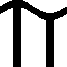 Сертификат о одобрењу типа евиденциони бр. „ 2413-2010/35/EU-6173” од 27.12.2018. годинеСертификат о одобрењу типа евиденциони бр. „ 2413-2010/35/EU-6173” од 27.12.2018. године„KONTROLTEST Ltd, 1592 Sofia, bld Assen Jordanov 12”, БугарскаДиректива 2010/35/EUЕвропски споразум о међународном друмском превозу опасне робе (ADR 2019)Правилник о међународном железничком превозу опасне робе (RID 2019)Закон о транспо-рту опасне робе („Сл. гласник РС” бр. 104/16, 83/18, 95/18 - др. закон и 10/19 - др. закон)Уредба о покретној опреми под притиском („Сл. гласник РС” бр. 20/17)Свежањ заварених боца за UN 1001 АЦЕТИЛЕН, РАСТВОРЕН, произвођач:„KOYUNCU TİCARET A.Ş.  Hoca Nasreddin Cd. No:11, 34776 Dudullu”, ТурскаСвежањ заварених боца за UN 1001 АЦЕТИЛЕН, РАСТВОРЕН, произвођач:„KOYUNCU TİCARET A.Ş.  Hoca Nasreddin Cd. No:11, 34776 Dudullu”, Турска08.05.2020.08.05.2020.27.12.2028.по захтеву „MESSER TEHNOGAS” а.д. Београд, ул. Бањички пут 62по захтеву „MESSER TEHNOGAS” а.д. Београд, ул. Бањички пут 62по захтеву „MESSER TEHNOGAS” а.д. Београд, ул. Бањички пут 62по захтеву „MESSER TEHNOGAS” а.д. Београд, ул. Бањички пут 62по захтеву „MESSER TEHNOGAS” а.д. Београд, ул. Бањички пут 62по захтеву „MESSER TEHNOGAS” а.д. Београд, ул. Бањички пут 62по захтеву „MESSER TEHNOGAS” а.д. Београд, ул. Бањички пут 62по захтеву „MESSER TEHNOGAS” а.д. Београд, ул. Бањички пут 62по захтеву „MESSER TEHNOGAS” а.д. Београд, ул. Бањички пут 62по захтеву „MESSER TEHNOGAS” а.д. Београд, ул. Бањички пут 62по захтеву „MESSER TEHNOGAS” а.д. Београд, ул. Бањички пут 62по захтеву „MESSER TEHNOGAS” а.д. Београд, ул. Бањички пут 62по захтеву „MESSER TEHNOGAS” а.д. Београд, ул. Бањички пут 62по захтеву „MESSER TEHNOGAS” а.д. Београд, ул. Бањички пут 62по захтеву „MESSER TEHNOGAS” а.д. Београд, ул. Бањички пут 62по захтеву „MESSER TEHNOGAS” а.д. Београд, ул. Бањички пут 62164.ИНИ34-00-00016/202034-00-00016/202001.06.2020.01.06.2020.Сертификат о одобрењу типа евиденциони број 11.469.900 од 09.03.2018. годинеСертификат о одобрењу типа евиденциони број 11.469.900 од 09.03.2018. годинеСертификат о одобрењу типа евиденциони број 11.469.900 од 09.03.2018. године„TÜV SÜD Czech s. r. o., Novodvorska 994, 142 21 PRAHA 4“, Чешка РепубликаДиректива 2010/35/EUЕвропски споразум о међународном друмском превозу опасне робе (ADR 2019)Правилник о међународном железничком превозу опасне робе (RID 2019)Закон о транспо-рту опасне робе („Сл. гласник РС” бр. 104/16, 83/18, 95/18 - др. закон и 10/19 - др. закон)Уредба о покретној опреми под притиском („Сл. гласник РС” бр. 20/17)Бешавне боце за гас од челика које се могу поново пунити 64-150l, произвођач:„Vítkovice Cylinders a.s., Ruská 24/83, 706 00, Ostrava - Vítkovice”, Чешка РепубликаБешавне боце за гас од челика које се могу поново пунити 64-150l, произвођач:„Vítkovice Cylinders a.s., Ruská 24/83, 706 00, Ostrava - Vítkovice”, Чешка Република01.06.2020.01.06.2020.09.03.2028.по захтеву „GASTEH DOO INĐIJA”, Инђија, Краља Петра I ббпо захтеву „GASTEH DOO INĐIJA”, Инђија, Краља Петра I ббпо захтеву „GASTEH DOO INĐIJA”, Инђија, Краља Петра I ббпо захтеву „GASTEH DOO INĐIJA”, Инђија, Краља Петра I ббпо захтеву „GASTEH DOO INĐIJA”, Инђија, Краља Петра I ббпо захтеву „GASTEH DOO INĐIJA”, Инђија, Краља Петра I ббпо захтеву „GASTEH DOO INĐIJA”, Инђија, Краља Петра I ббпо захтеву „GASTEH DOO INĐIJA”, Инђија, Краља Петра I ббпо захтеву „GASTEH DOO INĐIJA”, Инђија, Краља Петра I ббпо захтеву „GASTEH DOO INĐIJA”, Инђија, Краља Петра I ббпо захтеву „GASTEH DOO INĐIJA”, Инђија, Краља Петра I ббпо захтеву „GASTEH DOO INĐIJA”, Инђија, Краља Петра I ббпо захтеву „GASTEH DOO INĐIJA”, Инђија, Краља Петра I ббпо захтеву „GASTEH DOO INĐIJA”, Инђија, Краља Петра I ббпо захтеву „GASTEH DOO INĐIJA”, Инђија, Краља Петра I ббпо захтеву „GASTEH DOO INĐIJA”, Инђија, Краља Петра I бб165.ИНИ34-00-00018/2020-1534-00-00018/2020-1505.06.2020.05.06.2020.Сертификат о одобрењу типа, евиденциони бр. 0524-2010/35/EU од 13.05.2020. годинеСертификат о одобрењу типа, евиденциони бр. 0524-2010/35/EU од 13.05.2020. годинеСертификат о одобрењу типа, евиденциони бр. 0524-2010/35/EU од 13.05.2020. године„Key Diffusion Ltd. Residential Area - Mladost 3, 2 Enj Georgi Belov Str. 1712, Sofia”, БугарскаДиректива 2010/35/EUЕвропски споразум о међународном друмском превозу опасне робе (ADR 2019)Правилник о међународном железничком превозу опасне робе (RID 2019)Закон о транспо-рту опасне робе („Сл. гласник РС” бр. 104/16, 83/18, 95/18 - др. закон и 10/19 - др. закон)Уредба о покретној опреми под притиском („Сл. гласник РС” бр. 20/17)Батеријско возило за превоз UN 1971 МЕТАНA, КОМПРИМОВАНOГ или ЗЕМНОГ ГАСА, КОМПРИМОВАНОГ са високим садржајем метана - С 300 BNпроизвођач:„Remix Bulgaria Ltd.,1712 Sofia, 2 Eng. Georgi Belov Str.”, Република БугарскаБатеријско возило за превоз UN 1971 МЕТАНA, КОМПРИМОВАНOГ или ЗЕМНОГ ГАСА, КОМПРИМОВАНОГ са високим садржајем метана - С 300 BNпроизвођач:„Remix Bulgaria Ltd.,1712 Sofia, 2 Eng. Georgi Belov Str.”, Република Бугарска05.06.2020.05.06.2020.октобар 2027. годинепо захтеву фирме „PREDUZEĆE ZA TRGOVINU PAN-LEDI DOO PANČEVO”, Панчево, Ритска 14по захтеву фирме „PREDUZEĆE ZA TRGOVINU PAN-LEDI DOO PANČEVO”, Панчево, Ритска 14по захтеву фирме „PREDUZEĆE ZA TRGOVINU PAN-LEDI DOO PANČEVO”, Панчево, Ритска 14по захтеву фирме „PREDUZEĆE ZA TRGOVINU PAN-LEDI DOO PANČEVO”, Панчево, Ритска 14по захтеву фирме „PREDUZEĆE ZA TRGOVINU PAN-LEDI DOO PANČEVO”, Панчево, Ритска 14по захтеву фирме „PREDUZEĆE ZA TRGOVINU PAN-LEDI DOO PANČEVO”, Панчево, Ритска 14по захтеву фирме „PREDUZEĆE ZA TRGOVINU PAN-LEDI DOO PANČEVO”, Панчево, Ритска 14по захтеву фирме „PREDUZEĆE ZA TRGOVINU PAN-LEDI DOO PANČEVO”, Панчево, Ритска 14по захтеву фирме „PREDUZEĆE ZA TRGOVINU PAN-LEDI DOO PANČEVO”, Панчево, Ритска 14по захтеву фирме „PREDUZEĆE ZA TRGOVINU PAN-LEDI DOO PANČEVO”, Панчево, Ритска 14по захтеву фирме „PREDUZEĆE ZA TRGOVINU PAN-LEDI DOO PANČEVO”, Панчево, Ритска 14по захтеву фирме „PREDUZEĆE ZA TRGOVINU PAN-LEDI DOO PANČEVO”, Панчево, Ритска 14по захтеву фирме „PREDUZEĆE ZA TRGOVINU PAN-LEDI DOO PANČEVO”, Панчево, Ритска 14по захтеву фирме „PREDUZEĆE ZA TRGOVINU PAN-LEDI DOO PANČEVO”, Панчево, Ритска 14по захтеву фирме „PREDUZEĆE ZA TRGOVINU PAN-LEDI DOO PANČEVO”, Панчево, Ритска 14по захтеву фирме „PREDUZEĆE ZA TRGOVINU PAN-LEDI DOO PANČEVO”, Панчево, Ритска 14166.ИНИ34-00-00024/2020-1534-00-00024/2020-1524.07.2020.24.07.2020.Сертификат о одобрењу типа, евиденциони бр. INE-PE-TPE-0110-2019-TURK-021-18-IS-0060 од 13.02.2019. годинеСертификат о одобрењу типа, евиденциони бр. INE-PE-TPE-0110-2019-TURK-021-18-IS-0060 од 13.02.2019. годинеСертификат о одобрењу типа, евиденциони бр. INE-PE-TPE-0110-2019-TURK-021-18-IS-0060 од 13.02.2019. године„TÜV AUSTRIA SERVICES GMBH, Deutschstraße 10, 1230 WIEN”, Република АустријаДиректива 2010/35/EUЕвропски споразум о међународном друмском превозу опасне робе (ADR 2019)Правилник о међународном железничком превозу опасне робе (RID 2019)Закон о транспо-рту опасне робе („Сл. гласник РС” бр. 104/16, 83/18, 95/18 - др. закон и 10/19 - др. закон)Уредба о покретној опреми под притиском („Сл. гласник РС” бр. 20/17)трајно причвршћенa цистернa за друмски транспорт течног природног гаса произвођач:„CAZGIR İNŞ.ISI SİS.TİC. VE SAN.AŞ., Organize Sanayi Bölgesi, PS 74, Çorum”, Републикa Турскатрајно причвршћенa цистернa за друмски транспорт течног природног гаса произвођач:„CAZGIR İNŞ.ISI SİS.TİC. VE SAN.AŞ., Organize Sanayi Bölgesi, PS 74, Çorum”, Републикa Турска24.07.2020.24.07.2020.13.02.2029.по захтеву фирме „PREDUZEĆE ZA TRGOVINU PAN-LEDI DOO PANČEVO”, Панчево, Ритска 14по захтеву фирме „PREDUZEĆE ZA TRGOVINU PAN-LEDI DOO PANČEVO”, Панчево, Ритска 14по захтеву фирме „PREDUZEĆE ZA TRGOVINU PAN-LEDI DOO PANČEVO”, Панчево, Ритска 14по захтеву фирме „PREDUZEĆE ZA TRGOVINU PAN-LEDI DOO PANČEVO”, Панчево, Ритска 14по захтеву фирме „PREDUZEĆE ZA TRGOVINU PAN-LEDI DOO PANČEVO”, Панчево, Ритска 14по захтеву фирме „PREDUZEĆE ZA TRGOVINU PAN-LEDI DOO PANČEVO”, Панчево, Ритска 14по захтеву фирме „PREDUZEĆE ZA TRGOVINU PAN-LEDI DOO PANČEVO”, Панчево, Ритска 14по захтеву фирме „PREDUZEĆE ZA TRGOVINU PAN-LEDI DOO PANČEVO”, Панчево, Ритска 14по захтеву фирме „PREDUZEĆE ZA TRGOVINU PAN-LEDI DOO PANČEVO”, Панчево, Ритска 14по захтеву фирме „PREDUZEĆE ZA TRGOVINU PAN-LEDI DOO PANČEVO”, Панчево, Ритска 14по захтеву фирме „PREDUZEĆE ZA TRGOVINU PAN-LEDI DOO PANČEVO”, Панчево, Ритска 14по захтеву фирме „PREDUZEĆE ZA TRGOVINU PAN-LEDI DOO PANČEVO”, Панчево, Ритска 14по захтеву фирме „PREDUZEĆE ZA TRGOVINU PAN-LEDI DOO PANČEVO”, Панчево, Ритска 14по захтеву фирме „PREDUZEĆE ZA TRGOVINU PAN-LEDI DOO PANČEVO”, Панчево, Ритска 14по захтеву фирме „PREDUZEĆE ZA TRGOVINU PAN-LEDI DOO PANČEVO”, Панчево, Ритска 14по захтеву фирме „PREDUZEĆE ZA TRGOVINU PAN-LEDI DOO PANČEVO”, Панчево, Ритска 14167.ИНИ34-00-00011/2020-1534-00-00011/2020-1531.07.2020.31.07.2020.Сертификат о одобрењу типа евиденциони број0036-038-19 Rev. 0  Сертификат о одобрењу типа евиденциони број0036-038-19 Rev. 0  Сертификат о одобрењу типа евиденциони број0036-038-19 Rev. 0  „TÜV SÜD Industrie Service GmbH, Westendstraβe 199, D-80686 München”Директива 2010/35/EUЕвропски споразум о међународном друмском превозу опасне робе (ADR 2019)Правилник о међународном железничком превозу опасне робе (RID 2019)Закон о транспо-рту опасне робе („Сл. гласник РС” бр. 104/16, 83/18, 95/18 - др. закон и 10/19 - др. закон)Уредба о покретној опреми под притиском („Сл. гласник РС” бр. 20/17)боца за гасове произвођач: „Sanjiang Kaiyuan Co., Ltd.“,Yingbin Avenue, Shanghua Street,  321100, Lanxi, НР Кинабоца за гасове произвођач: „Sanjiang Kaiyuan Co., Ltd.“,Yingbin Avenue, Shanghua Street,  321100, Lanxi, НР Кина31.07.202031.07.202016.07.2029„STEELSOFT DOO, BEOGRAD”, Београд-Земун, ул. Аутопут за Нови Сад,„STEELSOFT DOO, BEOGRAD”, Београд-Земун, ул. Аутопут за Нови Сад,„STEELSOFT DOO, BEOGRAD”, Београд-Земун, ул. Аутопут за Нови Сад,„STEELSOFT DOO, BEOGRAD”, Београд-Земун, ул. Аутопут за Нови Сад,„STEELSOFT DOO, BEOGRAD”, Београд-Земун, ул. Аутопут за Нови Сад,„STEELSOFT DOO, BEOGRAD”, Београд-Земун, ул. Аутопут за Нови Сад,„STEELSOFT DOO, BEOGRAD”, Београд-Земун, ул. Аутопут за Нови Сад,„STEELSOFT DOO, BEOGRAD”, Београд-Земун, ул. Аутопут за Нови Сад,„STEELSOFT DOO, BEOGRAD”, Београд-Земун, ул. Аутопут за Нови Сад,„STEELSOFT DOO, BEOGRAD”, Београд-Земун, ул. Аутопут за Нови Сад,„STEELSOFT DOO, BEOGRAD”, Београд-Земун, ул. Аутопут за Нови Сад,„STEELSOFT DOO, BEOGRAD”, Београд-Земун, ул. Аутопут за Нови Сад,„STEELSOFT DOO, BEOGRAD”, Београд-Земун, ул. Аутопут за Нови Сад,„STEELSOFT DOO, BEOGRAD”, Београд-Земун, ул. Аутопут за Нови Сад,„STEELSOFT DOO, BEOGRAD”, Београд-Земун, ул. Аутопут за Нови Сад,„STEELSOFT DOO, BEOGRAD”, Београд-Земун, ул. Аутопут за Нови Сад,168.ИНИ34-00-00030/2020-1534-00-00030/2020-1519.08.2020.19.08.2020.Сертификат о одобрењу типа евиденциони број 0036-038-17 Rev. 0Сертификат о одобрењу типа евиденциони број 0036-038-17 Rev. 0Сертификат о одобрењу типа евиденциони број 0036-038-17 Rev. 0„TÜV SÜD Industrie Service GmbH, Westendstraβe 199, D-80686 München”, Република НемачкаДиректива 2010/35/EUЕвропски споразум о међународном друмском превозу опасне робе (ADR 2019)Правилник о међународном железничком превозу опасне робе (RID 2019)Закон о транспо-рту опасне робе („Сл. гласник РС” бр. 104/16, 83/18, 95/18 - др. закон и 10/19 - др. закон)Уредба о покретној опреми под притиском („Сл. гласник РС” бр. 20/17)боце произвођач: „JIANGSU MINNUO SPECIAL EQUIPMENT CO. ,LTD NO.1 LISHI PIONEER PARK,XINQIAO INDUSTRIAL PARK, JINGJIANG CITY, JIANGSU PROVINCE,“, НР Кинабоце произвођач: „JIANGSU MINNUO SPECIAL EQUIPMENT CO. ,LTD NO.1 LISHI PIONEER PARK,XINQIAO INDUSTRIAL PARK, JINGJIANG CITY, JIANGSU PROVINCE,“, НР Кина19.08.2020.19.08.2020.13.03.2030JUNIOR GAS doo”, Београд-ВождовацJUNIOR GAS doo”, Београд-ВождовацJUNIOR GAS doo”, Београд-ВождовацJUNIOR GAS doo”, Београд-ВождовацJUNIOR GAS doo”, Београд-ВождовацJUNIOR GAS doo”, Београд-ВождовацJUNIOR GAS doo”, Београд-ВождовацJUNIOR GAS doo”, Београд-ВождовацJUNIOR GAS doo”, Београд-ВождовацJUNIOR GAS doo”, Београд-ВождовацJUNIOR GAS doo”, Београд-ВождовацJUNIOR GAS doo”, Београд-ВождовацJUNIOR GAS doo”, Београд-ВождовацJUNIOR GAS doo”, Београд-ВождовацJUNIOR GAS doo”, Београд-ВождовацJUNIOR GAS doo”, Београд-Вождовац169.ИНИ34-00-00034/2020-1534-00-00034/2020-1521.08.2020.21.08.2020.Сертификат о одобрењу типа евиденциони број 01 202 322/B-170121-T од 17.11.2017. годинеСертификат о одобрењу типа евиденциони број 01 202 322/B-170121-T од 17.11.2017. годинеСертификат о одобрењу типа евиденциони број 01 202 322/B-170121-T од 17.11.2017. године„TÜV Rheinland Industrie Service GmbH, Am Grauen Stein, 51105 Köln“, Савезна Република НемачкаДиректива 2010/35/EUЕвропски споразум о међународном друмском превозу опасне робе (ADR 2019)Правилник о међународном железничком превозу опасне робе (RID 2019)Закон о транспо-рту опасне робе („Сл. гласник РС” бр. 104/16, 83/18, 95/18 - др. закон и 10/19 - др. закон)Уредба о покретној опреми под притиском („Сл. гласник РС” бр. 20/17)бешавне боце за гас од челика које се могу поново пунити, произвођач: „Shanghai ETERNAL FAITH Industry Co. Ltd., Shanghai, Baoshan District, Hu Tai Road, King Kong Building No. 6598”, Народна Република Кинабешавне боце за гас од челика које се могу поново пунити, произвођач: „Shanghai ETERNAL FAITH Industry Co. Ltd., Shanghai, Baoshan District, Hu Tai Road, King Kong Building No. 6598”, Народна Република Кина21.08.2020.21.08.2020. август 2027. (08/2027)по захтеву фирме „KRYOGAS DOO BEOGRAD”, Београд-Палилула, ул. Драгослава Срејовића 1по захтеву фирме „KRYOGAS DOO BEOGRAD”, Београд-Палилула, ул. Драгослава Срејовића 1по захтеву фирме „KRYOGAS DOO BEOGRAD”, Београд-Палилула, ул. Драгослава Срејовића 1по захтеву фирме „KRYOGAS DOO BEOGRAD”, Београд-Палилула, ул. Драгослава Срејовића 1по захтеву фирме „KRYOGAS DOO BEOGRAD”, Београд-Палилула, ул. Драгослава Срејовића 1по захтеву фирме „KRYOGAS DOO BEOGRAD”, Београд-Палилула, ул. Драгослава Срејовића 1по захтеву фирме „KRYOGAS DOO BEOGRAD”, Београд-Палилула, ул. Драгослава Срејовића 1по захтеву фирме „KRYOGAS DOO BEOGRAD”, Београд-Палилула, ул. Драгослава Срејовића 1по захтеву фирме „KRYOGAS DOO BEOGRAD”, Београд-Палилула, ул. Драгослава Срејовића 1по захтеву фирме „KRYOGAS DOO BEOGRAD”, Београд-Палилула, ул. Драгослава Срејовића 1по захтеву фирме „KRYOGAS DOO BEOGRAD”, Београд-Палилула, ул. Драгослава Срејовића 1по захтеву фирме „KRYOGAS DOO BEOGRAD”, Београд-Палилула, ул. Драгослава Срејовића 1по захтеву фирме „KRYOGAS DOO BEOGRAD”, Београд-Палилула, ул. Драгослава Срејовића 1по захтеву фирме „KRYOGAS DOO BEOGRAD”, Београд-Палилула, ул. Драгослава Срејовића 1по захтеву фирме „KRYOGAS DOO BEOGRAD”, Београд-Палилула, ул. Драгослава Срејовића 1по захтеву фирме „KRYOGAS DOO BEOGRAD”, Београд-Палилула, ул. Драгослава Срејовића 1170.ИНИ34-00-00033/2020-1534-00-00033/2020-1521.08.2020.21.08.2020.Сертификат о одобрењу типа евиденциони број 602/5/2018 од 09.11.2018. годинеСертификат о одобрењу типа евиденциони број 602/5/2018 од 09.11.2018. годинеСертификат о одобрењу типа евиденциони број 602/5/2018 од 09.11.2018. године„Technická inšpekcia a.s., Trnavská cesta 56, 821 01 Bratislava“, Република СловачкаДиректива 2010/35/EUЕвропски споразум о међународном друмском превозу опасне робе (ADR 2019)Правилник о међународном железничком превозу опасне робе (RID 2019)Закон о транспо-рту опасне робе („Сл. гласник РС” бр. 104/16, 83/18, 95/18 - др. закон и 10/19 - др. закон)Уредба о покретној опреми под притиском („Сл. гласник РС” бр. 20/17)металне боце за једнократну употребу – боце за гас од угљеничног челикапроизвођач: „XINCHANG BURONG MACHINERY CO. LTD., provincial High-Tech Park, Chengguan Town, Xinchang County, Zhejiang Province”, Народна Република Кинаметалне боце за једнократну употребу – боце за гас од угљеничног челикапроизвођач: „XINCHANG BURONG MACHINERY CO. LTD., provincial High-Tech Park, Chengguan Town, Xinchang County, Zhejiang Province”, Народна Република Кина21.08.2020.21.08.2020.08.11.2028.по захтеву фирме „VALDOM DOO ŠID”, Шид, Бранка Ерића 5по захтеву фирме „VALDOM DOO ŠID”, Шид, Бранка Ерића 5по захтеву фирме „VALDOM DOO ŠID”, Шид, Бранка Ерића 5по захтеву фирме „VALDOM DOO ŠID”, Шид, Бранка Ерића 5по захтеву фирме „VALDOM DOO ŠID”, Шид, Бранка Ерића 5по захтеву фирме „VALDOM DOO ŠID”, Шид, Бранка Ерића 5по захтеву фирме „VALDOM DOO ŠID”, Шид, Бранка Ерића 5по захтеву фирме „VALDOM DOO ŠID”, Шид, Бранка Ерића 5по захтеву фирме „VALDOM DOO ŠID”, Шид, Бранка Ерића 5по захтеву фирме „VALDOM DOO ŠID”, Шид, Бранка Ерића 5по захтеву фирме „VALDOM DOO ŠID”, Шид, Бранка Ерића 5по захтеву фирме „VALDOM DOO ŠID”, Шид, Бранка Ерића 5по захтеву фирме „VALDOM DOO ŠID”, Шид, Бранка Ерића 5по захтеву фирме „VALDOM DOO ŠID”, Шид, Бранка Ерића 5по захтеву фирме „VALDOM DOO ŠID”, Шид, Бранка Ерића 5по захтеву фирме „VALDOM DOO ŠID”, Шид, Бранка Ерића 5171.ИНИ34-00-00031/2020-1534-00-00031/2020-1524.08.2020.24.08.2020.Сертификат о одобрењу типа евиденциони број CZ 0035-014/60/13Сертификат о одобрењу типа евиденциони број CZ 0035-014/60/13Сертификат о одобрењу типа евиденциони број CZ 0035-014/60/13„TÜV Rheinland Industrie Service GmbH, Am Grauen Stein,51105 Köln”,Директива 2010/35/EUЕвропски споразум о међународном друмском превозу опасне робе (ADR 2019)Правилник о међународном железничком превозу опасне робе (RID 2019)Закон о транспо-рту опасне робе („Сл. гласник РС” бр. 104/16, 83/18, 95/18 - др. закон и 10/19 - др. закон)Уредба о покретној опреми под притиском („Сл. гласник РС” бр. 20/17цистерна, произвођач: „Vychodočeske plynarenske strojinske a.s. CZ -538034 Rosice“, Чешка Република, цистерна, произвођач: „Vychodočeske plynarenske strojinske a.s. CZ -538034 Rosice“, Чешка Република, 24.08.2020.24.08.2020.31.01.2023„RAS GAS doo Крагујевац“, Војводе Путника 70„RAS GAS doo Крагујевац“, Војводе Путника 70„RAS GAS doo Крагујевац“, Војводе Путника 70„RAS GAS doo Крагујевац“, Војводе Путника 70„RAS GAS doo Крагујевац“, Војводе Путника 70„RAS GAS doo Крагујевац“, Војводе Путника 70„RAS GAS doo Крагујевац“, Војводе Путника 70„RAS GAS doo Крагујевац“, Војводе Путника 70„RAS GAS doo Крагујевац“, Војводе Путника 70„RAS GAS doo Крагујевац“, Војводе Путника 70„RAS GAS doo Крагујевац“, Војводе Путника 70„RAS GAS doo Крагујевац“, Војводе Путника 70„RAS GAS doo Крагујевац“, Војводе Путника 70„RAS GAS doo Крагујевац“, Војводе Путника 70„RAS GAS doo Крагујевац“, Војводе Путника 70„RAS GAS doo Крагујевац“, Војводе Путника 70172.ИНИ34-00-00029/2020-1534-00-00029/2020-1526.08.2020.26.08.2020.26.08.2020.Сертификат о одобрењу типа евиденциони број0550-2010/35/EU од 04.08.2020. годинеСертификат о одобрењу типа евиденциони број0550-2010/35/EU од 04.08.2020. године„Key Diffusion Ltd. Residential Area - Mladost 3, 2 Enj Georgi Belov Str. 1712, Sofia”, БугарскаДиректива 2010/35/EUЕвропски споразум о међународном друмском превозу опасне робе (ADR 2019)Правилник о међународном железничком превозу опасне робе (RID 2019)Закон о транспо-рту опасне робе („Сл. гласник РС” бр. 104/16, 83/18, 95/18 - др. закон и 10/19 - др. закон)Уредба о покретној опреми под притиском („Сл. гласник РС” бр. 20/17MEGC произвођача „Remix Bulgaria Ltd.,1712 Sofia, 2 Eng. Georgi Belov Str.”, Република БугарскаMEGC произвођача „Remix Bulgaria Ltd.,1712 Sofia, 2 Eng. Georgi Belov Str.”, Република Бугарска26.08.2020.26.08.2020.август 2030.„PREDUZEĆE ZA TRGOVINU PAN-LEDI DOO PANČEVO“„PREDUZEĆE ZA TRGOVINU PAN-LEDI DOO PANČEVO“„PREDUZEĆE ZA TRGOVINU PAN-LEDI DOO PANČEVO“„PREDUZEĆE ZA TRGOVINU PAN-LEDI DOO PANČEVO“„PREDUZEĆE ZA TRGOVINU PAN-LEDI DOO PANČEVO“„PREDUZEĆE ZA TRGOVINU PAN-LEDI DOO PANČEVO“„PREDUZEĆE ZA TRGOVINU PAN-LEDI DOO PANČEVO“„PREDUZEĆE ZA TRGOVINU PAN-LEDI DOO PANČEVO“„PREDUZEĆE ZA TRGOVINU PAN-LEDI DOO PANČEVO“„PREDUZEĆE ZA TRGOVINU PAN-LEDI DOO PANČEVO“„PREDUZEĆE ZA TRGOVINU PAN-LEDI DOO PANČEVO“„PREDUZEĆE ZA TRGOVINU PAN-LEDI DOO PANČEVO“„PREDUZEĆE ZA TRGOVINU PAN-LEDI DOO PANČEVO“„PREDUZEĆE ZA TRGOVINU PAN-LEDI DOO PANČEVO“„PREDUZEĆE ZA TRGOVINU PAN-LEDI DOO PANČEVO“„PREDUZEĆE ZA TRGOVINU PAN-LEDI DOO PANČEVO“173.ИНИ34-00-00023/2020-1534-00-00023/2020-1504.09.2020.04.09.2020.Сертификат о одобрењу типа евиденциони број SHI1982497/65247 од 24.04.2020. годинеСертификат о одобрењу типа евиденциони број SHI1982497/65247 од 24.04.2020. годинеСертификат о одобрењу типа евиденциони број SHI1982497/65247 од 24.04.2020. године„Lloyd’s Register Classification Society China Co Ltd” у име „Lloyd's Register Nederland B.V., K.P. van der Mandelelaan 41a, 3062 MB Rotterdam”, Краљевина ХоландијаЕвропски споразум о међународном друмском превозу опасне робе (ADR 2019)Правилник о међународном железничком превозу опасне робе (RID 2019)Закон о транспо-рту опасне робе („Сл. гласник РС” бр. 104/16, 83/18, 95/18 - др. закон и 10/19 - др. закон)UN ISO преносивa цистернa – 20` криогенa контејнер цистернa Т75, произвођач: „Nantong CIMC Energy Equipment Co. Ltd, Lu Jing Gang, No 159 Chenggang Road Nantong, JIANGSU”, Народна Република КинаUN ISO преносивa цистернa – 20` криогенa контејнер цистернa Т75, произвођач: „Nantong CIMC Energy Equipment Co. Ltd, Lu Jing Gang, No 159 Chenggang Road Nantong, JIANGSU”, Народна Република Кина04.09.2020.04.09.2020.22.04.2030.по захтеву „MESSER TEHNOGAS” а.д. Београд, ул. Бањички пут 62по захтеву „MESSER TEHNOGAS” а.д. Београд, ул. Бањички пут 62по захтеву „MESSER TEHNOGAS” а.д. Београд, ул. Бањички пут 62по захтеву „MESSER TEHNOGAS” а.д. Београд, ул. Бањички пут 62по захтеву „MESSER TEHNOGAS” а.д. Београд, ул. Бањички пут 62по захтеву „MESSER TEHNOGAS” а.д. Београд, ул. Бањички пут 62по захтеву „MESSER TEHNOGAS” а.д. Београд, ул. Бањички пут 62по захтеву „MESSER TEHNOGAS” а.д. Београд, ул. Бањички пут 62по захтеву „MESSER TEHNOGAS” а.д. Београд, ул. Бањички пут 62по захтеву „MESSER TEHNOGAS” а.д. Београд, ул. Бањички пут 62по захтеву „MESSER TEHNOGAS” а.д. Београд, ул. Бањички пут 62по захтеву „MESSER TEHNOGAS” а.д. Београд, ул. Бањички пут 62по захтеву „MESSER TEHNOGAS” а.д. Београд, ул. Бањички пут 62по захтеву „MESSER TEHNOGAS” а.д. Београд, ул. Бањички пут 62по захтеву „MESSER TEHNOGAS” а.д. Београд, ул. Бањички пут 62по захтеву „MESSER TEHNOGAS” а.д. Београд, ул. Бањички пут 62174.ИНИ34-00-00040/2020-1534-00-00040/2020-1529.09.2020.29.09.2020.Сертификат о одобрењу типа конструкције, евиденциони бр. D/BAM 14976/31HA1 од 13.10.2019. годинеСертификат о одобрењу типа конструкције, евиденциони бр. D/BAM 14976/31HA1 од 13.10.2019. годинеСертификат о одобрењу типа конструкције, евиденциони бр. D/BAM 14976/31HA1 од 13.10.2019. године„Bundesanstalt für Materialforschung und -prüfung (BAM), FACHBEREICH 3.1, Gefahrgutverpackungen, 12200 Berlin“, Савезна Република НемачкаЕвропски споразум о међународном друмском превозу опасне робе (ADR 2019)Правилник о међународном железничком превозу опасне робе (RID 2019)Закон о транспо-рту опасне робе („Сл. гласник РС” бр. 104/16, 83/18, 95/18 - др. закон и 10/19 - др. закон)састављени IBC за транспорт течних материја са тврдом унутрашњом посудом од пластике и спољном облогом од челикапроизвођач: SCHÜTZ lndustrie KGaA & Co. KG Schützstraße 12, D - 56242 Seltersсастављени IBC за транспорт течних материја са тврдом унутрашњом посудом од пластике и спољном облогом од челикапроизвођач: SCHÜTZ lndustrie KGaA & Co. KG Schützstraße 12, D - 56242 Selters29.09.2020.29.09.2020.-по захтеву „PATENTING DOO BEOGRAD”, Београд-Земун, Новосадски аутопут 53по захтеву „PATENTING DOO BEOGRAD”, Београд-Земун, Новосадски аутопут 53по захтеву „PATENTING DOO BEOGRAD”, Београд-Земун, Новосадски аутопут 53по захтеву „PATENTING DOO BEOGRAD”, Београд-Земун, Новосадски аутопут 53по захтеву „PATENTING DOO BEOGRAD”, Београд-Земун, Новосадски аутопут 53по захтеву „PATENTING DOO BEOGRAD”, Београд-Земун, Новосадски аутопут 53по захтеву „PATENTING DOO BEOGRAD”, Београд-Земун, Новосадски аутопут 53по захтеву „PATENTING DOO BEOGRAD”, Београд-Земун, Новосадски аутопут 53по захтеву „PATENTING DOO BEOGRAD”, Београд-Земун, Новосадски аутопут 53по захтеву „PATENTING DOO BEOGRAD”, Београд-Земун, Новосадски аутопут 53по захтеву „PATENTING DOO BEOGRAD”, Београд-Земун, Новосадски аутопут 53по захтеву „PATENTING DOO BEOGRAD”, Београд-Земун, Новосадски аутопут 53по захтеву „PATENTING DOO BEOGRAD”, Београд-Земун, Новосадски аутопут 53по захтеву „PATENTING DOO BEOGRAD”, Београд-Земун, Новосадски аутопут 53по захтеву „PATENTING DOO BEOGRAD”, Београд-Земун, Новосадски аутопут 53по захтеву „PATENTING DOO BEOGRAD”, Београд-Земун, Новосадски аутопут 53175.ИНИ34-00-00041/2020-1534-00-00041/2020-1529.09.2020.29.09.2020.Сертификат о одобрењу типа конструкције, евиденциони бр. D/BAM 4534/3H1 од 03.09.2014. годинеСертификат о одобрењу типа конструкције, евиденциони бр. D/BAM 4534/3H1 од 03.09.2014. годинеСертификат о одобрењу типа конструкције, евиденциони бр. D/BAM 4534/3H1 од 03.09.2014. године„Bundesanstalt für Materialforschung und -prüfung (BAM), FACHBEREICH 3.1, Gefahrgutverpackungen, 12200 Berlin“, Савезна Република НемачкаЕвропски споразум о међународном друмском превозу опасне робе (ADR 2019)Правилник о међународном железничком превозу опасне робе (RID 2019)Закон о транспо-рту опасне робе („Сл. гласник РС” бр. 104/16, 83/18, 95/18 - др. закон и 10/19 - др. закон)канистер од пластике са неодвојивим поклопцем произвођач: „PLASTIKPACK GmbH, Werk Deutschland, Siemensstrasse 17, D-32839 Steinheim/Bergheim“канистер од пластике са неодвојивим поклопцем произвођач: „PLASTIKPACK GmbH, Werk Deutschland, Siemensstrasse 17, D-32839 Steinheim/Bergheim“29.09.2020.29.09.2020.-по захтеву „PATENTING DOO BEOGRAD”, Београд-Земун, Новосадски аутопут 53по захтеву „PATENTING DOO BEOGRAD”, Београд-Земун, Новосадски аутопут 53по захтеву „PATENTING DOO BEOGRAD”, Београд-Земун, Новосадски аутопут 53по захтеву „PATENTING DOO BEOGRAD”, Београд-Земун, Новосадски аутопут 53по захтеву „PATENTING DOO BEOGRAD”, Београд-Земун, Новосадски аутопут 53по захтеву „PATENTING DOO BEOGRAD”, Београд-Земун, Новосадски аутопут 53по захтеву „PATENTING DOO BEOGRAD”, Београд-Земун, Новосадски аутопут 53по захтеву „PATENTING DOO BEOGRAD”, Београд-Земун, Новосадски аутопут 53по захтеву „PATENTING DOO BEOGRAD”, Београд-Земун, Новосадски аутопут 53по захтеву „PATENTING DOO BEOGRAD”, Београд-Земун, Новосадски аутопут 53по захтеву „PATENTING DOO BEOGRAD”, Београд-Земун, Новосадски аутопут 53по захтеву „PATENTING DOO BEOGRAD”, Београд-Земун, Новосадски аутопут 53по захтеву „PATENTING DOO BEOGRAD”, Београд-Земун, Новосадски аутопут 53по захтеву „PATENTING DOO BEOGRAD”, Београд-Земун, Новосадски аутопут 53по захтеву „PATENTING DOO BEOGRAD”, Београд-Земун, Новосадски аутопут 53по захтеву „PATENTING DOO BEOGRAD”, Београд-Земун, Новосадски аутопут 53176.ИНИ34-00-00043/2020-1534-00-00043/2020-1530.09.2020. 30.09.2020. Сертификат о одобрењу типа евиденциони бр. 18.10030.381Сертификат о одобрењу типа евиденциони бр. 18.10030.381Сертификат о одобрењу типа евиденциони бр. 18.10030.381„Руски поморски регистар бродског саобраћаја“, Руска ФедерацијаЕвропски споразум о међународном друмском превозу опасне робе (ADR 2019)Правилник о међународном железничком превозу опасне робе (RID 2019)Закон о транспо-рту опасне робе („Сл. гласник РС” бр. 104/16, 83/18, 95/18 - др. закон и 10/19 - др. закон)Уредба о покретној опреми под притиском („Сл. гласник РС” бр. 20/17флексибилни IBCпроизвођач:„ООО Сарнак“ Руска Федерацијафлексибилни IBCпроизвођач:„ООО Сарнак“ Руска Федерација30.09.2020. 30.09.2020. 16.11.2020по захтеву @ELIXIR ZORKA- MINERALNA ĐUBRIVA DOO ŠABAC“,Шабац, Хајдук Вељкова 1по захтеву @ELIXIR ZORKA- MINERALNA ĐUBRIVA DOO ŠABAC“,Шабац, Хајдук Вељкова 1по захтеву @ELIXIR ZORKA- MINERALNA ĐUBRIVA DOO ŠABAC“,Шабац, Хајдук Вељкова 1по захтеву @ELIXIR ZORKA- MINERALNA ĐUBRIVA DOO ŠABAC“,Шабац, Хајдук Вељкова 1по захтеву @ELIXIR ZORKA- MINERALNA ĐUBRIVA DOO ŠABAC“,Шабац, Хајдук Вељкова 1по захтеву @ELIXIR ZORKA- MINERALNA ĐUBRIVA DOO ŠABAC“,Шабац, Хајдук Вељкова 1по захтеву @ELIXIR ZORKA- MINERALNA ĐUBRIVA DOO ŠABAC“,Шабац, Хајдук Вељкова 1по захтеву @ELIXIR ZORKA- MINERALNA ĐUBRIVA DOO ŠABAC“,Шабац, Хајдук Вељкова 1по захтеву @ELIXIR ZORKA- MINERALNA ĐUBRIVA DOO ŠABAC“,Шабац, Хајдук Вељкова 1по захтеву @ELIXIR ZORKA- MINERALNA ĐUBRIVA DOO ŠABAC“,Шабац, Хајдук Вељкова 1по захтеву @ELIXIR ZORKA- MINERALNA ĐUBRIVA DOO ŠABAC“,Шабац, Хајдук Вељкова 1по захтеву @ELIXIR ZORKA- MINERALNA ĐUBRIVA DOO ŠABAC“,Шабац, Хајдук Вељкова 1по захтеву @ELIXIR ZORKA- MINERALNA ĐUBRIVA DOO ŠABAC“,Шабац, Хајдук Вељкова 1по захтеву @ELIXIR ZORKA- MINERALNA ĐUBRIVA DOO ŠABAC“,Шабац, Хајдук Вељкова 1по захтеву @ELIXIR ZORKA- MINERALNA ĐUBRIVA DOO ŠABAC“,Шабац, Хајдук Вељкова 1по захтеву @ELIXIR ZORKA- MINERALNA ĐUBRIVA DOO ŠABAC“,Шабац, Хајдук Вељкова 1177.ИНИ34-00-00039/2020-1534-00-00039/2020-1507.10.2020.07.10.2020.Сертификат о одобрењу типа евиденциони бр. CDG-T-XLD 006-20-CHN од 03.06.2020. годинеСертификат о одобрењу типа евиденциони бр. CDG-T-XLD 006-20-CHN од 03.06.2020. годинеСертификат о одобрењу типа евиденциони бр. CDG-T-XLD 006-20-CHN од 03.06.2020. године„Bureau Veritas Quality Services Co. Ltd. Shangai“ у име „Bureau Veritas Services SAS, 8 Cours du Triangle, 92800 PUTEAUX - LA DEFENSE“, Француска РепубликаЕвропски споразум о међународном друмском превозу опасне робе (ADR 2019)Правилник о међународном железничком превозу опасне робе (RID 2019)Закон о транспо-рту опасне робе („Сл. гласник РС” бр. 104/16, 83/18, 95/18 - др. закон и 10/19 - др. закон)Уредба о покретној опреми под притиском („Сл. гласник РС” бр. 20/17металне боце за гас које се не могу поново пунити 13 l - RC13-4.2произвођач: „Wuyi Xilinde Machinery Manufacturing Co., Ltd., No. 77, Mudan Road, Baihuashan Industrial Zone, 321200 Wuyi City, Zhejiang Province”, Народна Република Кинаметалне боце за гас које се не могу поново пунити 13 l - RC13-4.2произвођач: „Wuyi Xilinde Machinery Manufacturing Co., Ltd., No. 77, Mudan Road, Baihuashan Industrial Zone, 321200 Wuyi City, Zhejiang Province”, Народна Република Кина07.10.2020.07.10.2020.03.06.2030.по захтеву „MASTER FRIGO d.o.o.”, Чајетина-Златибор, Насеље фарма 1по захтеву „MASTER FRIGO d.o.o.”, Чајетина-Златибор, Насеље фарма 1по захтеву „MASTER FRIGO d.o.o.”, Чајетина-Златибор, Насеље фарма 1по захтеву „MASTER FRIGO d.o.o.”, Чајетина-Златибор, Насеље фарма 1по захтеву „MASTER FRIGO d.o.o.”, Чајетина-Златибор, Насеље фарма 1по захтеву „MASTER FRIGO d.o.o.”, Чајетина-Златибор, Насеље фарма 1по захтеву „MASTER FRIGO d.o.o.”, Чајетина-Златибор, Насеље фарма 1по захтеву „MASTER FRIGO d.o.o.”, Чајетина-Златибор, Насеље фарма 1по захтеву „MASTER FRIGO d.o.o.”, Чајетина-Златибор, Насеље фарма 1по захтеву „MASTER FRIGO d.o.o.”, Чајетина-Златибор, Насеље фарма 1по захтеву „MASTER FRIGO d.o.o.”, Чајетина-Златибор, Насеље фарма 1по захтеву „MASTER FRIGO d.o.o.”, Чајетина-Златибор, Насеље фарма 1по захтеву „MASTER FRIGO d.o.o.”, Чајетина-Златибор, Насеље фарма 1по захтеву „MASTER FRIGO d.o.o.”, Чајетина-Златибор, Насеље фарма 1по захтеву „MASTER FRIGO d.o.o.”, Чајетина-Златибор, Насеље фарма 1по захтеву „MASTER FRIGO d.o.o.”, Чајетина-Златибор, Насеље фарма 1178.ИНИ34-00-00044/2020-1534-00-00044/2020-1507.10.2020.07.10.2020.Сертификат о одобрењу типа евиденциони бр. CDG-T-XLD 003-20-CHN од 29.03.2021. годинеСертификат о одобрењу типа евиденциони бр. CDG-T-XLD 003-20-CHN од 29.03.2021. годинеСертификат о одобрењу типа евиденциони бр. CDG-T-XLD 003-20-CHN од 29.03.2021. године„Bureau Veritas Quality Services Co. Ltd. Shangai“ у име „Bureau Veritas Services SAS, 8 Cours du Triangle, 92800 PUTEAUX - LA DEFENSE“, Француска РепубликаЕвропски споразум о међународном друмском превозу опасне робе (ADR 2019)Правилник о међународном железничком превозу опасне робе (RID 2019)Закон о транспо-рту опасне робе („Сл. гласник РС” бр. 104/16, 83/18, 95/18 - др. закон и 10/19 - др. закон)Уредба о покретној опреми под притиском („Сл. гласник РС” бр. 20/17металне боце за гас које се не могу поново пунити 13l – RC13-2.3 произвођач: „Wuyi Xilinde Machinery Manufacturing Co., Ltd., No. 77, Mudan Road, Baihuashan Industrial Zone, 321200 Wuyi City, Zhejiang Province”, Народна Република Кинаметалне боце за гас које се не могу поново пунити 13l – RC13-2.3 произвођач: „Wuyi Xilinde Machinery Manufacturing Co., Ltd., No. 77, Mudan Road, Baihuashan Industrial Zone, 321200 Wuyi City, Zhejiang Province”, Народна Република Кина07.10.2020.07.10.2020.02.06.2030.по захтеву „MASTER FRIGO d.o.o.”, Чајетина-Златибор, Насеље фарма 1 и „VRECOOL”доо, Суботица, Трг Цара Ј. Ненада 15/6по захтеву „MASTER FRIGO d.o.o.”, Чајетина-Златибор, Насеље фарма 1 и „VRECOOL”доо, Суботица, Трг Цара Ј. Ненада 15/6по захтеву „MASTER FRIGO d.o.o.”, Чајетина-Златибор, Насеље фарма 1 и „VRECOOL”доо, Суботица, Трг Цара Ј. Ненада 15/6по захтеву „MASTER FRIGO d.o.o.”, Чајетина-Златибор, Насеље фарма 1 и „VRECOOL”доо, Суботица, Трг Цара Ј. Ненада 15/6по захтеву „MASTER FRIGO d.o.o.”, Чајетина-Златибор, Насеље фарма 1 и „VRECOOL”доо, Суботица, Трг Цара Ј. Ненада 15/6по захтеву „MASTER FRIGO d.o.o.”, Чајетина-Златибор, Насеље фарма 1 и „VRECOOL”доо, Суботица, Трг Цара Ј. Ненада 15/6по захтеву „MASTER FRIGO d.o.o.”, Чајетина-Златибор, Насеље фарма 1 и „VRECOOL”доо, Суботица, Трг Цара Ј. Ненада 15/6по захтеву „MASTER FRIGO d.o.o.”, Чајетина-Златибор, Насеље фарма 1 и „VRECOOL”доо, Суботица, Трг Цара Ј. Ненада 15/6по захтеву „MASTER FRIGO d.o.o.”, Чајетина-Златибор, Насеље фарма 1 и „VRECOOL”доо, Суботица, Трг Цара Ј. Ненада 15/6по захтеву „MASTER FRIGO d.o.o.”, Чајетина-Златибор, Насеље фарма 1 и „VRECOOL”доо, Суботица, Трг Цара Ј. Ненада 15/6по захтеву „MASTER FRIGO d.o.o.”, Чајетина-Златибор, Насеље фарма 1 и „VRECOOL”доо, Суботица, Трг Цара Ј. Ненада 15/6по захтеву „MASTER FRIGO d.o.o.”, Чајетина-Златибор, Насеље фарма 1 и „VRECOOL”доо, Суботица, Трг Цара Ј. Ненада 15/6по захтеву „MASTER FRIGO d.o.o.”, Чајетина-Златибор, Насеље фарма 1 и „VRECOOL”доо, Суботица, Трг Цара Ј. Ненада 15/6по захтеву „MASTER FRIGO d.o.o.”, Чајетина-Златибор, Насеље фарма 1 и „VRECOOL”доо, Суботица, Трг Цара Ј. Ненада 15/6по захтеву „MASTER FRIGO d.o.o.”, Чајетина-Златибор, Насеље фарма 1 и „VRECOOL”доо, Суботица, Трг Цара Ј. Ненада 15/6по захтеву „MASTER FRIGO d.o.o.”, Чајетина-Златибор, Насеље фарма 1 и „VRECOOL”доо, Суботица, Трг Цара Ј. Ненада 15/6179.ИНИ34-00-00045/2020-1534-00-00045/2020-1507.10.2020.07.10.2020.Сертификат о одобрењу типа евиденциони бр. CDG-T-XLD 005-20-CHN-rev-A од 27.06.2020. годинеСертификат о одобрењу типа евиденциони бр. CDG-T-XLD 005-20-CHN-rev-A од 27.06.2020. годинеСертификат о одобрењу типа евиденциони бр. CDG-T-XLD 005-20-CHN-rev-A од 27.06.2020. године„Bureau Veritas Quality Services Co. Ltd. Shangai“ у име „Bureau Veritas Services SAS, 8 Cours du Triangle, 92800 PUTEAUX - LA DEFENSE“, Француска РепубликаЕвропски споразум о међународном друмском превозу опасне робе (ADR 2019)Правилник о међународном железничком превозу опасне робе (RID 2019)Закон о транспо-рту опасне робе („Сл. гласник РС” бр. 104/16, 83/18, 95/18 - др. закон и 10/19 - др. закон)Уредба о покретној опреми под притиском („Сл. гласник РС” бр. 20/17металне боце за гас које се не могу поново пунити 13 l – RC13-3.6произвођач: „Wuyi Xilinde Machinery Manufacturing Co., Ltd., No. 77, Mudan Road, Baihuashan Industrial Zone, 321200 Wuyi City, Zhejiang Province”, Народна Република Кинаметалне боце за гас које се не могу поново пунити 13 l – RC13-3.6произвођач: „Wuyi Xilinde Machinery Manufacturing Co., Ltd., No. 77, Mudan Road, Baihuashan Industrial Zone, 321200 Wuyi City, Zhejiang Province”, Народна Република Кина07.10.2020.07.10.2020.27.06.2030.по захтеву „MASTER FRIGO d.o.o.”, Чајетина-Златибор, Насеље фарма 1по захтеву „MASTER FRIGO d.o.o.”, Чајетина-Златибор, Насеље фарма 1по захтеву „MASTER FRIGO d.o.o.”, Чајетина-Златибор, Насеље фарма 1по захтеву „MASTER FRIGO d.o.o.”, Чајетина-Златибор, Насеље фарма 1по захтеву „MASTER FRIGO d.o.o.”, Чајетина-Златибор, Насеље фарма 1по захтеву „MASTER FRIGO d.o.o.”, Чајетина-Златибор, Насеље фарма 1по захтеву „MASTER FRIGO d.o.o.”, Чајетина-Златибор, Насеље фарма 1по захтеву „MASTER FRIGO d.o.o.”, Чајетина-Златибор, Насеље фарма 1по захтеву „MASTER FRIGO d.o.o.”, Чајетина-Златибор, Насеље фарма 1по захтеву „MASTER FRIGO d.o.o.”, Чајетина-Златибор, Насеље фарма 1по захтеву „MASTER FRIGO d.o.o.”, Чајетина-Златибор, Насеље фарма 1по захтеву „MASTER FRIGO d.o.o.”, Чајетина-Златибор, Насеље фарма 1по захтеву „MASTER FRIGO d.o.o.”, Чајетина-Златибор, Насеље фарма 1по захтеву „MASTER FRIGO d.o.o.”, Чајетина-Златибор, Насеље фарма 1по захтеву „MASTER FRIGO d.o.o.”, Чајетина-Златибор, Насеље фарма 1по захтеву „MASTER FRIGO d.o.o.”, Чајетина-Златибор, Насеље фарма 1180.ИНИ34-00-00037/2020-1534-00-00037/2020-1513.10.2020.13.10.2020.Сертификат о одобрењу типа, евиденциони бр. 8539Сертификат о одобрењу типа, евиденциони бр. 8539Сертификат о одобрењу типа, евиденциони бр. 8539Федерално министарство за дигитализацију и економске односе, Институту за паковање, Републике Аустрије,Европски споразум о међународном друмском превозу опасне робе (ADR 2019)Правилник о међународном железничком превозу опасне робе (RID 2019)Закон о транспо-рту опасне робе („Сл. гласник РС” бр. 104/16, 83/18, 95/18 - др. закон и 10/19 - др. закон)Уредба о покретној опреми под притиском („Сл. гласник РС” бр. 20/17Вреће од пластичне фолијеВреће од пластичне фолије13.10.2020.13.10.2020.-„AGROGLOBE DOO NOVI SAD“,Нови Сад, Булевар Ослобођења 60„AGROGLOBE DOO NOVI SAD“,Нови Сад, Булевар Ослобођења 60„AGROGLOBE DOO NOVI SAD“,Нови Сад, Булевар Ослобођења 60„AGROGLOBE DOO NOVI SAD“,Нови Сад, Булевар Ослобођења 60„AGROGLOBE DOO NOVI SAD“,Нови Сад, Булевар Ослобођења 60„AGROGLOBE DOO NOVI SAD“,Нови Сад, Булевар Ослобођења 60„AGROGLOBE DOO NOVI SAD“,Нови Сад, Булевар Ослобођења 60„AGROGLOBE DOO NOVI SAD“,Нови Сад, Булевар Ослобођења 60„AGROGLOBE DOO NOVI SAD“,Нови Сад, Булевар Ослобођења 60„AGROGLOBE DOO NOVI SAD“,Нови Сад, Булевар Ослобођења 60„AGROGLOBE DOO NOVI SAD“,Нови Сад, Булевар Ослобођења 60„AGROGLOBE DOO NOVI SAD“,Нови Сад, Булевар Ослобођења 60„AGROGLOBE DOO NOVI SAD“,Нови Сад, Булевар Ослобођења 60„AGROGLOBE DOO NOVI SAD“,Нови Сад, Булевар Ослобођења 60„AGROGLOBE DOO NOVI SAD“,Нови Сад, Булевар Ослобођења 60„AGROGLOBE DOO NOVI SAD“,Нови Сад, Булевар Ослобођења 60181.ИНИ34-00-00048/2020-1534-00-00048/2020-1513.10.2020. године13.10.2020. годинеСертификат о одобрењу типа, евиденциони бр. CDG-T-XLD 015-20-CHN,Сертификат о одобрењу типа, евиденциони бр. CDG-T-XLD 015-20-CHN,Сертификат о одобрењу типа, евиденциони бр. CDG-T-XLD 015-20-CHN,„Burea Veritas Service SAS“Европски споразум о међународном друмском превозу опасне робе (ADR 2019)Правилник о међународном железничком превозу опасне робе (RID 2019)Закон о транспо-рту опасне робе („Сл. гласник РС” бр. 104/16, 83/18, 95/18 - др. закон и 10/19 - др. закон)Уредба о покретној опреми под притиском („Сл. гласник РС” бр. 20/17Боцa за гас која се не може поново пунити, тип RC13-4,5, произвођач: WUYI XILINDE MACHINERY MANUFACTURE Co., LDT No.77 Mudan Road, Bai huashan industrial zone, Wuyi, Zhejiang НР Кина,Боцa за гас која се не може поново пунити, тип RC13-4,5, произвођач: WUYI XILINDE MACHINERY MANUFACTURE Co., LDT No.77 Mudan Road, Bai huashan industrial zone, Wuyi, Zhejiang НР Кина,13.10.2020. године13.10.2020. године05.08.2030.„VRECOOL”доо, Суботица, Трг Цара Ј. Ненада 15/6„VRECOOL”доо, Суботица, Трг Цара Ј. Ненада 15/6„VRECOOL”доо, Суботица, Трг Цара Ј. Ненада 15/6„VRECOOL”доо, Суботица, Трг Цара Ј. Ненада 15/6„VRECOOL”доо, Суботица, Трг Цара Ј. Ненада 15/6„VRECOOL”доо, Суботица, Трг Цара Ј. Ненада 15/6„VRECOOL”доо, Суботица, Трг Цара Ј. Ненада 15/6„VRECOOL”доо, Суботица, Трг Цара Ј. Ненада 15/6„VRECOOL”доо, Суботица, Трг Цара Ј. Ненада 15/6„VRECOOL”доо, Суботица, Трг Цара Ј. Ненада 15/6„VRECOOL”доо, Суботица, Трг Цара Ј. Ненада 15/6„VRECOOL”доо, Суботица, Трг Цара Ј. Ненада 15/6„VRECOOL”доо, Суботица, Трг Цара Ј. Ненада 15/6„VRECOOL”доо, Суботица, Трг Цара Ј. Ненада 15/6„VRECOOL”доо, Суботица, Трг Цара Ј. Ненада 15/6„VRECOOL”доо, Суботица, Трг Цара Ј. Ненада 15/6182.ИНИ34-00-00050/2020-1534-00-00050/2020-1514.10.2020.14.10.2020.Сертификат о одобрењу типа евиденциони бр. 2413-1701-2010/35/ЕС-20.06.2016 од 20.06.2016. године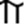 Сертификат о одобрењу типа евиденциони бр. 2413-1701-2010/35/ЕС-20.06.2016 од 20.06.2016. годинеСертификат о одобрењу типа евиденциони бр. 2413-1701-2010/35/ЕС-20.06.2016 од 20.06.2016. године„“Controltest” Ltd, 12 Asen Yordanov Blvd., 1592 Sofia”, Република БугарскаЕвропски споразум о међународном друмском превозу опасне робе (ADR 2019)Правилник о међународном железничком превозу опасне робе (RID 2019)Закон о транспо-рту опасне робе („Сл. гласник РС” бр. 104/16, 83/18, 95/18 - др. закон и 10/19 - др. закон)Уредба о покретној опреми под притиском („Сл. гласник РС” бр. 20/17гасни контејнер са више елемената (MEGC)произвођач: „Автометан, ул.“Капитан Любен Кондаков“ №1”, Република Бугарскагасни контејнер са више елемената (MEGC)произвођач: „Автометан, ул.“Капитан Любен Кондаков“ №1”, Република Бугарска14.10.2020.14.10.2020.20.06.2026.по захтеву „DARZAL KOMERC DOO BEOČIN“, Беочин, Јована Цвијића 13по захтеву „DARZAL KOMERC DOO BEOČIN“, Беочин, Јована Цвијића 13по захтеву „DARZAL KOMERC DOO BEOČIN“, Беочин, Јована Цвијића 13по захтеву „DARZAL KOMERC DOO BEOČIN“, Беочин, Јована Цвијића 13по захтеву „DARZAL KOMERC DOO BEOČIN“, Беочин, Јована Цвијића 13по захтеву „DARZAL KOMERC DOO BEOČIN“, Беочин, Јована Цвијића 13по захтеву „DARZAL KOMERC DOO BEOČIN“, Беочин, Јована Цвијића 13по захтеву „DARZAL KOMERC DOO BEOČIN“, Беочин, Јована Цвијића 13по захтеву „DARZAL KOMERC DOO BEOČIN“, Беочин, Јована Цвијића 13по захтеву „DARZAL KOMERC DOO BEOČIN“, Беочин, Јована Цвијића 13по захтеву „DARZAL KOMERC DOO BEOČIN“, Беочин, Јована Цвијића 13по захтеву „DARZAL KOMERC DOO BEOČIN“, Беочин, Јована Цвијића 13по захтеву „DARZAL KOMERC DOO BEOČIN“, Беочин, Јована Цвијића 13по захтеву „DARZAL KOMERC DOO BEOČIN“, Беочин, Јована Цвијића 13по захтеву „DARZAL KOMERC DOO BEOČIN“, Беочин, Јована Цвијића 13по захтеву „DARZAL KOMERC DOO BEOČIN“, Беочин, Јована Цвијића 13183.ИНИ34-00-00054/2020-1534-00-00054/2020-1519.10.2020. године19.10.2020. годинеСертификат о одобрењу типа, евиденциони бр. CDG-T-XLD 001-20-CHNСертификат о одобрењу типа, евиденциони бр. CDG-T-XLD 001-20-CHNСертификат о одобрењу типа, евиденциони бр. CDG-T-XLD 001-20-CHN„Burea Veritas Service SAS“Европски споразум о међународном друмском превозу опасне робе (ADR 2019)Правилник о међународном железничком превозу опасне робе (RID 2019)Закон о транспо-рту опасне робе („Сл. гласник РС” бр. 104/16, 83/18, 95/18 - др. закон и 10/19 - др. закон)Уредба о покретној опреми под притиском („Сл. гласник РС” бр. 20/17Боцa за гас која се не може поново пунити, тип RC1-2,3, произвођач: WUYI XILINDE MACHINERY MANUFACTURE Co., LDT No.77 Mudan Road, Bai huashan industrial zone, Wuyi, Zhejiang НР КинаБоцa за гас која се не може поново пунити, тип RC1-2,3, произвођач: WUYI XILINDE MACHINERY MANUFACTURE Co., LDT No.77 Mudan Road, Bai huashan industrial zone, Wuyi, Zhejiang НР Кина19.10.2020. године19.10.2020. године03.06.2030. године.„VRECOOL”доо, Суботица, Трг Цара Ј. Ненада 15/6„VRECOOL”доо, Суботица, Трг Цара Ј. Ненада 15/6„VRECOOL”доо, Суботица, Трг Цара Ј. Ненада 15/6„VRECOOL”доо, Суботица, Трг Цара Ј. Ненада 15/6„VRECOOL”доо, Суботица, Трг Цара Ј. Ненада 15/6„VRECOOL”доо, Суботица, Трг Цара Ј. Ненада 15/6„VRECOOL”доо, Суботица, Трг Цара Ј. Ненада 15/6„VRECOOL”доо, Суботица, Трг Цара Ј. Ненада 15/6„VRECOOL”доо, Суботица, Трг Цара Ј. Ненада 15/6„VRECOOL”доо, Суботица, Трг Цара Ј. Ненада 15/6„VRECOOL”доо, Суботица, Трг Цара Ј. Ненада 15/6„VRECOOL”доо, Суботица, Трг Цара Ј. Ненада 15/6„VRECOOL”доо, Суботица, Трг Цара Ј. Ненада 15/6„VRECOOL”доо, Суботица, Трг Цара Ј. Ненада 15/6„VRECOOL”доо, Суботица, Трг Цара Ј. Ненада 15/6„VRECOOL”доо, Суботица, Трг Цара Ј. Ненада 15/6184.ИНИ34-00-00042/2020-1534-00-00042/2020-1520.10.2020. године20.10.2020. годинеСертификат о одобрењу типа, евиденциони бр. . D/BAM 12684/31HA1Сертификат о одобрењу типа, евиденциони бр. . D/BAM 12684/31HA1Сертификат о одобрењу типа, евиденциони бр. . D/BAM 12684/31HA1„BAM Bundesanstalt für Materialforschung und –prüfung,Unter den Eichen 87,12205 Berlin“ СР НемачкаЕвропски споразум о међународном друмском превозу опасне робе (ADR 2019)Правилник о међународном железничком превозу опасне робе (RID 2019)Закон о транспо-рту опасне робе („Сл. гласник РС” бр. 104/16, 83/18, 95/18 - др. закон и 10/19 - др. закон)Уредба о покретној опреми под притиском („Сл. гласник РС” бр. 20/17IBC, произвођач: MAUSER-Werke GmbH, Industriestraße 37-43, 69245 Bammental, MAUSER-Werke GmbH Schildgesstrasse71-163, 50321 Brühl, MAUSER-Italia Sp.A 16 Via Lazio, 20056 Grezzago, MAUSER UK Ltd. Ut.3 Greenvale BP,Todmorden Rd., Littleborough, OL15 9DG, MAUSERIBC, произвођач: MAUSER-Werke GmbH, Industriestraße 37-43, 69245 Bammental, MAUSER-Werke GmbH Schildgesstrasse71-163, 50321 Brühl, MAUSER-Italia Sp.A 16 Via Lazio, 20056 Grezzago, MAUSER UK Ltd. Ut.3 Greenvale BP,Todmorden Rd., Littleborough, OL15 9DG, MAUSER20.10.2020. године20.10.2020. године„BIN COMMERCE DOO“,Београд, Устаничка 218„BIN COMMERCE DOO“,Београд, Устаничка 218„BIN COMMERCE DOO“,Београд, Устаничка 218„BIN COMMERCE DOO“,Београд, Устаничка 218„BIN COMMERCE DOO“,Београд, Устаничка 218„BIN COMMERCE DOO“,Београд, Устаничка 218„BIN COMMERCE DOO“,Београд, Устаничка 218„BIN COMMERCE DOO“,Београд, Устаничка 218„BIN COMMERCE DOO“,Београд, Устаничка 218„BIN COMMERCE DOO“,Београд, Устаничка 218„BIN COMMERCE DOO“,Београд, Устаничка 218„BIN COMMERCE DOO“,Београд, Устаничка 218„BIN COMMERCE DOO“,Београд, Устаничка 218„BIN COMMERCE DOO“,Београд, Устаничка 218„BIN COMMERCE DOO“,Београд, Устаничка 218„BIN COMMERCE DOO“,Београд, Устаничка 218185.ИНИ34-00-00061/2020-1534-00-00061/2020-1521.10.2020. године21.10.2020. годинеСертификат о одобрењу типа евиденциони бр. CDG-T-XLD 014-20-CHN од 05.08.2020. годинеСертификат о одобрењу типа евиденциони бр. CDG-T-XLD 014-20-CHN од 05.08.2020. годинеСертификат о одобрењу типа евиденциони бр. CDG-T-XLD 014-20-CHN од 05.08.2020. године„Bureau Veritas Services SAS, 8 Cours du Triangle, 92800 PUTEAUX - LA DEFENSE“, Француска РепубликаЕвропски споразум о међународном друмском превозу опасне робе (ADR 2019)Правилник о међународном железничком превозу опасне робе (RID 2019)Закон о транспо-рту опасне робе („Сл. гласник РС” бр. 104/16, 83/18, 95/18 - др. закон и 10/19 - др. закон)Уредба о покретној опреми под притиском („Сл. гласник РС” бр. 20/17металне боце за гас које се не могу поново пунитипроизвођач:„Wuyi Xilinde Machinery Manufacturing Co., Ltd., No. 77, Mudan Road, Baihuashan Industrial Zone, 321200 Wuyi City, Zhejiang Province”, Народна Република Кинаметалне боце за гас које се не могу поново пунитипроизвођач:„Wuyi Xilinde Machinery Manufacturing Co., Ltd., No. 77, Mudan Road, Baihuashan Industrial Zone, 321200 Wuyi City, Zhejiang Province”, Народна Република Кина21.10.2020. године21.10.2020. године05.08.2030.По захтеву „VRECOOL”доо, Суботица, Трг Цара Ј. Ненада 15/6 и „MASTER FRIGO d.o.o.”, Чајетина-Златибор, Насеље фарма 1По захтеву „VRECOOL”доо, Суботица, Трг Цара Ј. Ненада 15/6 и „MASTER FRIGO d.o.o.”, Чајетина-Златибор, Насеље фарма 1По захтеву „VRECOOL”доо, Суботица, Трг Цара Ј. Ненада 15/6 и „MASTER FRIGO d.o.o.”, Чајетина-Златибор, Насеље фарма 1По захтеву „VRECOOL”доо, Суботица, Трг Цара Ј. Ненада 15/6 и „MASTER FRIGO d.o.o.”, Чајетина-Златибор, Насеље фарма 1По захтеву „VRECOOL”доо, Суботица, Трг Цара Ј. Ненада 15/6 и „MASTER FRIGO d.o.o.”, Чајетина-Златибор, Насеље фарма 1По захтеву „VRECOOL”доо, Суботица, Трг Цара Ј. Ненада 15/6 и „MASTER FRIGO d.o.o.”, Чајетина-Златибор, Насеље фарма 1По захтеву „VRECOOL”доо, Суботица, Трг Цара Ј. Ненада 15/6 и „MASTER FRIGO d.o.o.”, Чајетина-Златибор, Насеље фарма 1По захтеву „VRECOOL”доо, Суботица, Трг Цара Ј. Ненада 15/6 и „MASTER FRIGO d.o.o.”, Чајетина-Златибор, Насеље фарма 1По захтеву „VRECOOL”доо, Суботица, Трг Цара Ј. Ненада 15/6 и „MASTER FRIGO d.o.o.”, Чајетина-Златибор, Насеље фарма 1По захтеву „VRECOOL”доо, Суботица, Трг Цара Ј. Ненада 15/6 и „MASTER FRIGO d.o.o.”, Чајетина-Златибор, Насеље фарма 1По захтеву „VRECOOL”доо, Суботица, Трг Цара Ј. Ненада 15/6 и „MASTER FRIGO d.o.o.”, Чајетина-Златибор, Насеље фарма 1По захтеву „VRECOOL”доо, Суботица, Трг Цара Ј. Ненада 15/6 и „MASTER FRIGO d.o.o.”, Чајетина-Златибор, Насеље фарма 1По захтеву „VRECOOL”доо, Суботица, Трг Цара Ј. Ненада 15/6 и „MASTER FRIGO d.o.o.”, Чајетина-Златибор, Насеље фарма 1По захтеву „VRECOOL”доо, Суботица, Трг Цара Ј. Ненада 15/6 и „MASTER FRIGO d.o.o.”, Чајетина-Златибор, Насеље фарма 1По захтеву „VRECOOL”доо, Суботица, Трг Цара Ј. Ненада 15/6 и „MASTER FRIGO d.o.o.”, Чајетина-Златибор, Насеље фарма 1По захтеву „VRECOOL”доо, Суботица, Трг Цара Ј. Ненада 15/6 и „MASTER FRIGO d.o.o.”, Чајетина-Златибор, Насеље фарма 1186.ИНИ34-00-00056/2020-1534-00-00056/2020-1522.10.2020.22.10.2020.Сертификат о одобрењу типа евиденциони бр. CDG-T-XLD 009-20-CHN од 05.08.2020. годинеСертификат о одобрењу типа евиденциони бр. CDG-T-XLD 009-20-CHN од 05.08.2020. годинеСертификат о одобрењу типа евиденциони бр. CDG-T-XLD 009-20-CHN од 05.08.2020. године„Bureau Veritas Quality Services Co. Ltd. Shangai“ у име „Bureau Veritas Services SAS, 8 Cours du Triangle, 92800 PUTEAUX - LA DEFENSE“, Француска РепубликаЕвропски споразум о међународном друмском превозу опасне робе (ADR 2019)Правилник о међународном железничком превозу опасне робе (RID 2019)Закон о транспо-рту опасне робе („Сл. гласник РС” бр. 104/16, 83/18, 95/18 - др. закон и 10/19 - др. закон)Уредба о покретној опреми под притиском („Сл. гласник РС” бр. 20/17заварене боце од челика које се могу поново пунити произвођач: „Wuyi Xilinde Machinery Manufacturing Co., Ltd., No. 77, Mudan Road, Baihuashan Industrial Zone, 321200 Wuyi City, Zhejiang Province”, Народна Република Киназаварене боце од челика које се могу поново пунити произвођач: „Wuyi Xilinde Machinery Manufacturing Co., Ltd., No. 77, Mudan Road, Baihuashan Industrial Zone, 321200 Wuyi City, Zhejiang Province”, Народна Република Кина22.10.2020.22.10.2020.04.08.2030.по захтеву „MASTER FRIGO d.o.o.”, Чајетина-Златибор, Насеље фарма 1по захтеву „MASTER FRIGO d.o.o.”, Чајетина-Златибор, Насеље фарма 1по захтеву „MASTER FRIGO d.o.o.”, Чајетина-Златибор, Насеље фарма 1по захтеву „MASTER FRIGO d.o.o.”, Чајетина-Златибор, Насеље фарма 1по захтеву „MASTER FRIGO d.o.o.”, Чајетина-Златибор, Насеље фарма 1по захтеву „MASTER FRIGO d.o.o.”, Чајетина-Златибор, Насеље фарма 1по захтеву „MASTER FRIGO d.o.o.”, Чајетина-Златибор, Насеље фарма 1по захтеву „MASTER FRIGO d.o.o.”, Чајетина-Златибор, Насеље фарма 1по захтеву „MASTER FRIGO d.o.o.”, Чајетина-Златибор, Насеље фарма 1по захтеву „MASTER FRIGO d.o.o.”, Чајетина-Златибор, Насеље фарма 1по захтеву „MASTER FRIGO d.o.o.”, Чајетина-Златибор, Насеље фарма 1по захтеву „MASTER FRIGO d.o.o.”, Чајетина-Златибор, Насеље фарма 1по захтеву „MASTER FRIGO d.o.o.”, Чајетина-Златибор, Насеље фарма 1по захтеву „MASTER FRIGO d.o.o.”, Чајетина-Златибор, Насеље фарма 1по захтеву „MASTER FRIGO d.o.o.”, Чајетина-Златибор, Насеље фарма 1по захтеву „MASTER FRIGO d.o.o.”, Чајетина-Златибор, Насеље фарма 1187.ИНИ34-00-00058/2020-1534-00-00058/2020-1522.10.2020.22.10.2020.Сертификат о одобрењу типа евиденциони бр. CDG-T-XLD 012-20-CHN од 05.08.2020. годинеСертификат о одобрењу типа евиденциони бр. CDG-T-XLD 012-20-CHN од 05.08.2020. годинеСертификат о одобрењу типа евиденциони бр. CDG-T-XLD 012-20-CHN од 05.08.2020. године„Bureau Veritas Services SAS, 8 Cours du Triangle, 92800 PUTEAUX - LA DEFENSE“, Француска РепубликаЕвропски споразум о међународном друмском превозу опасне робе (ADR 2019)Правилник о међународном железничком превозу опасне робе (RID 2019)Закон о транспо-рту опасне робе („Сл. гласник РС” бр. 104/16, 83/18, 95/18 - др. закон и 10/19 - др. закон)Уредба о покретној опреми под притиском („Сл. гласник РС” бр. 20/17металне боце за гас које се не могу поново пунити произвођач: „Wuyi Xilinde Machinery Manufacturing Co., Ltd., No. 77, Mudan Road, Baihuashan Industrial Zone, 321200 Wuyi City, Zhejiang Province”, Народна Република Кинаметалне боце за гас које се не могу поново пунити произвођач: „Wuyi Xilinde Machinery Manufacturing Co., Ltd., No. 77, Mudan Road, Baihuashan Industrial Zone, 321200 Wuyi City, Zhejiang Province”, Народна Република Кина22.10.2020.22.10.2020.04.08.2030.по захтеву „MASTER FRIGO d.o.o.”, Чајетина-Златибор, Насеље фарма 1по захтеву „MASTER FRIGO d.o.o.”, Чајетина-Златибор, Насеље фарма 1по захтеву „MASTER FRIGO d.o.o.”, Чајетина-Златибор, Насеље фарма 1по захтеву „MASTER FRIGO d.o.o.”, Чајетина-Златибор, Насеље фарма 1по захтеву „MASTER FRIGO d.o.o.”, Чајетина-Златибор, Насеље фарма 1по захтеву „MASTER FRIGO d.o.o.”, Чајетина-Златибор, Насеље фарма 1по захтеву „MASTER FRIGO d.o.o.”, Чајетина-Златибор, Насеље фарма 1по захтеву „MASTER FRIGO d.o.o.”, Чајетина-Златибор, Насеље фарма 1по захтеву „MASTER FRIGO d.o.o.”, Чајетина-Златибор, Насеље фарма 1по захтеву „MASTER FRIGO d.o.o.”, Чајетина-Златибор, Насеље фарма 1по захтеву „MASTER FRIGO d.o.o.”, Чајетина-Златибор, Насеље фарма 1по захтеву „MASTER FRIGO d.o.o.”, Чајетина-Златибор, Насеље фарма 1по захтеву „MASTER FRIGO d.o.o.”, Чајетина-Златибор, Насеље фарма 1по захтеву „MASTER FRIGO d.o.o.”, Чајетина-Златибор, Насеље фарма 1по захтеву „MASTER FRIGO d.o.o.”, Чајетина-Златибор, Насеље фарма 1по захтеву „MASTER FRIGO d.o.o.”, Чајетина-Златибор, Насеље фарма 1188.ИНИ34-00-00035/2020-1534-00-00035/2020-1526.10.2020.26.10.2020.Сертификат о одобрењу типа амбалаже евиденциони бр. 19.10068.381 од 26.02.2019. годинеСертификат о одобрењу типа амбалаже евиденциони бр. 19.10068.381 од 26.02.2019. годинеСертификат о одобрењу типа амбалаже евиденциони бр. 19.10068.381 од 26.02.2019. године„RUSSIAN MARITIME REGISTER OF SHIPPING 8, Palace Embankment, Saint-Petersburg 191186“, Руска Федерација по овлашћењу Министарства саобраћаја Руске ФедерацијеЕвропски споразум о међународном друмском превозу опасне робе (ADR 2019)Правилник о међународном железничком превозу опасне робе (RID 2019)Закон о транспо-рту опасне робе („Сл. гласник РС” бр. 104/16, 83/18, 95/18 - др. закон и 10/19 - др. закон)флексибилни контејнер средње величине за робу у расутом стању (флексибилни IBC), произвођач:„Joint Stock Company „Trade Company” CHEMPACK” 75-1, Volokolamskoe Shosse, 125424 Moscow“, Руска Федерацијафлексибилни контејнер средње величине за робу у расутом стању (флексибилни IBC), произвођач:„Joint Stock Company „Trade Company” CHEMPACK” 75-1, Volokolamskoe Shosse, 125424 Moscow“, Руска Федерација26.10.2020.26.10.2020.-по захтеву „Phosagro Balkans d.o.o.”, Београд-Нови Београд, Булевар Михаила Пупина 6по захтеву „Phosagro Balkans d.o.o.”, Београд-Нови Београд, Булевар Михаила Пупина 6по захтеву „Phosagro Balkans d.o.o.”, Београд-Нови Београд, Булевар Михаила Пупина 6по захтеву „Phosagro Balkans d.o.o.”, Београд-Нови Београд, Булевар Михаила Пупина 6по захтеву „Phosagro Balkans d.o.o.”, Београд-Нови Београд, Булевар Михаила Пупина 6по захтеву „Phosagro Balkans d.o.o.”, Београд-Нови Београд, Булевар Михаила Пупина 6по захтеву „Phosagro Balkans d.o.o.”, Београд-Нови Београд, Булевар Михаила Пупина 6по захтеву „Phosagro Balkans d.o.o.”, Београд-Нови Београд, Булевар Михаила Пупина 6по захтеву „Phosagro Balkans d.o.o.”, Београд-Нови Београд, Булевар Михаила Пупина 6по захтеву „Phosagro Balkans d.o.o.”, Београд-Нови Београд, Булевар Михаила Пупина 6по захтеву „Phosagro Balkans d.o.o.”, Београд-Нови Београд, Булевар Михаила Пупина 6по захтеву „Phosagro Balkans d.o.o.”, Београд-Нови Београд, Булевар Михаила Пупина 6по захтеву „Phosagro Balkans d.o.o.”, Београд-Нови Београд, Булевар Михаила Пупина 6по захтеву „Phosagro Balkans d.o.o.”, Београд-Нови Београд, Булевар Михаила Пупина 6по захтеву „Phosagro Balkans d.o.o.”, Београд-Нови Београд, Булевар Михаила Пупина 6по захтеву „Phosagro Balkans d.o.o.”, Београд-Нови Београд, Булевар Михаила Пупина 6189.ИНИ34-00-00063/2020-1534-00-00063/2020-1512.11.2020.12.11.2020.Сертификат о одобрењу типа евиденциони бр. 09/GB/1867 од 01.07.2019. годинеСертификат о одобрењу типа евиденциони бр. 09/GB/1867 од 01.07.2019. годинеСертификат о одобрењу типа евиденциони бр. 09/GB/1867 од 01.07.2019. године„APRAGAZ A.S.B.L, Chaussée de Vilvorde, 156, 1120 BRUXELLES”, Краљевина БелгијаДиректива 2010/35/EUЕвропски споразум о међународном друмском превозу опасне робе (ADR 2019)Правилник о међународном железничком превозу опасне робе (RID 2019)Закон о транспо-рту опасне робе („Сл. гласник РС” бр. 104/16, 83/18, 95/18 - др. закон и 10/19 - др. закон)Уредба о покретној опреми под притиском („Сл. гласник РС” бр. 20/17)бешавна алуминијумска боцапроизвођач:Luxfer Gas Cylinders Limited, Colwick,Nottingham NG4 2BHВелика Британијабешавна алуминијумска боцапроизвођач:Luxfer Gas Cylinders Limited, Colwick,Nottingham NG4 2BHВелика Британија12.11.2020.12.11.2020.01.07.2029.по захтеву „LINDE GAS SRBIJA AD, Бечеј, Петровоселски пут 62по захтеву „LINDE GAS SRBIJA AD, Бечеј, Петровоселски пут 62по захтеву „LINDE GAS SRBIJA AD, Бечеј, Петровоселски пут 62по захтеву „LINDE GAS SRBIJA AD, Бечеј, Петровоселски пут 62по захтеву „LINDE GAS SRBIJA AD, Бечеј, Петровоселски пут 62по захтеву „LINDE GAS SRBIJA AD, Бечеј, Петровоселски пут 62по захтеву „LINDE GAS SRBIJA AD, Бечеј, Петровоселски пут 62по захтеву „LINDE GAS SRBIJA AD, Бечеј, Петровоселски пут 62по захтеву „LINDE GAS SRBIJA AD, Бечеј, Петровоселски пут 62по захтеву „LINDE GAS SRBIJA AD, Бечеј, Петровоселски пут 62по захтеву „LINDE GAS SRBIJA AD, Бечеј, Петровоселски пут 62по захтеву „LINDE GAS SRBIJA AD, Бечеј, Петровоселски пут 62по захтеву „LINDE GAS SRBIJA AD, Бечеј, Петровоселски пут 62по захтеву „LINDE GAS SRBIJA AD, Бечеј, Петровоселски пут 62по захтеву „LINDE GAS SRBIJA AD, Бечеј, Петровоселски пут 62по захтеву „LINDE GAS SRBIJA AD, Бечеј, Петровоселски пут 62190.ИНИ34-00-00066/2020-1534-00-00066/2020-1509.12.2020.09.12.2020.Сертификат о одобрењу типа амбалаже евиденциони бр. 1335/5/2020Сертификат о одобрењу типа амбалаже евиденциони бр. 1335/5/2020Сертификат о одобрењу типа амбалаже евиденциони бр. 1335/5/2020„Technická inšpekcija a.s, Trnavska cesta 56, 82101 BRATISLAVA“ СловачкаЕвропски споразум о међународном друмском превозу опасне робе (ADR 2019)Правилник о међународном железничком превозу опасне робе (RID 2019)Закон о транспо-рту опасне робе („Сл. гласник РС” бр. 104/16, 83/18, 95/18 - др. закон и 10/19 - др. законСвежањ боцa за гас; произвођач Shanghai Eternal Faith Industry Co. Ltd .Rm 220, Area A No. 40  Lane 689  Luofen Road, Baoshan Shanghai, KINA, намењене за транспорт опасне робе на територији Републике Србије,Свежањ боцa за гас; произвођач Shanghai Eternal Faith Industry Co. Ltd .Rm 220, Area A No. 40  Lane 689  Luofen Road, Baoshan Shanghai, KINA, намењене за транспорт опасне робе на територији Републике Србије,09.12.202009.12.202010.11.2030по захтеву фирме „KRYOGAS DOO BEOGRAD”, Београд-Палилула, ул. Драгослава Срејовића 1по захтеву фирме „KRYOGAS DOO BEOGRAD”, Београд-Палилула, ул. Драгослава Срејовића 1по захтеву фирме „KRYOGAS DOO BEOGRAD”, Београд-Палилула, ул. Драгослава Срејовића 1по захтеву фирме „KRYOGAS DOO BEOGRAD”, Београд-Палилула, ул. Драгослава Срејовића 1по захтеву фирме „KRYOGAS DOO BEOGRAD”, Београд-Палилула, ул. Драгослава Срејовића 1по захтеву фирме „KRYOGAS DOO BEOGRAD”, Београд-Палилула, ул. Драгослава Срејовића 1по захтеву фирме „KRYOGAS DOO BEOGRAD”, Београд-Палилула, ул. Драгослава Срејовића 1по захтеву фирме „KRYOGAS DOO BEOGRAD”, Београд-Палилула, ул. Драгослава Срејовића 1по захтеву фирме „KRYOGAS DOO BEOGRAD”, Београд-Палилула, ул. Драгослава Срејовића 1по захтеву фирме „KRYOGAS DOO BEOGRAD”, Београд-Палилула, ул. Драгослава Срејовића 1по захтеву фирме „KRYOGAS DOO BEOGRAD”, Београд-Палилула, ул. Драгослава Срејовића 1по захтеву фирме „KRYOGAS DOO BEOGRAD”, Београд-Палилула, ул. Драгослава Срејовића 1по захтеву фирме „KRYOGAS DOO BEOGRAD”, Београд-Палилула, ул. Драгослава Срејовића 1по захтеву фирме „KRYOGAS DOO BEOGRAD”, Београд-Палилула, ул. Драгослава Срејовића 1по захтеву фирме „KRYOGAS DOO BEOGRAD”, Београд-Палилула, ул. Драгослава Срејовића 1по захтеву фирме „KRYOGAS DOO BEOGRAD”, Београд-Палилула, ул. Драгослава Срејовића 1191.ИНИ34-00-00072/2020-1534-00-00072/2020-1511.12.2020.11.12.2020.Сертификат о одобрењу типа евиденциони број CDG-T-WCA027-13-AUT-REV.0 од 15.05.2013. годинеСертификат о одобрењу типа евиденциони број CDG-T-WCA027-13-AUT-REV.0 од 15.05.2013. годинеСертификат о одобрењу типа евиденциони број CDG-T-WCA027-13-AUT-REV.0 од 15.05.2013. године„Bureau Veritas Austria“ у име „Bureau Veritas Services SAS, 8 Cours du Triangle, 92800 PUTEAUX - LA DEFENSE“, Француска РепубликаДиректива 2010/35/EUЕвропски споразум о међународном друмском превозу опасне робе (ADR 2019)Правилник о међународном железничком превозу опасне робе (RID 2019)Закон о транспо-рту опасне робе („Сл. гласник РС” бр. 104/16, 83/18, 95/18 - др. закон и 10/19 - др. закон)Уредба о покретној опреми под притиском („Сл. гласник РС” бр. 20/17бешавнe боцe за гас од челика, које се могу поново пунити 25,0-90,0l, произвођач:„Worthington Cylinders GmbH, Beim Flaschenwerk 1, Kienberg bei Gaming, 3291”, Република Aустријабешавнe боцe за гас од челика, које се могу поново пунити 25,0-90,0l, произвођач:„Worthington Cylinders GmbH, Beim Flaschenwerk 1, Kienberg bei Gaming, 3291”, Република Aустријапо захтеву „TVI DOO”, Београд-Чукарица, Стојана Матића 44/2по захтеву „TVI DOO”, Београд-Чукарица, Стојана Матића 44/2по захтеву „TVI DOO”, Београд-Чукарица, Стојана Матића 44/2по захтеву „TVI DOO”, Београд-Чукарица, Стојана Матића 44/2по захтеву „TVI DOO”, Београд-Чукарица, Стојана Матића 44/2по захтеву „TVI DOO”, Београд-Чукарица, Стојана Матића 44/2по захтеву „TVI DOO”, Београд-Чукарица, Стојана Матића 44/2по захтеву „TVI DOO”, Београд-Чукарица, Стојана Матића 44/2по захтеву „TVI DOO”, Београд-Чукарица, Стојана Матића 44/2по захтеву „TVI DOO”, Београд-Чукарица, Стојана Матића 44/2по захтеву „TVI DOO”, Београд-Чукарица, Стојана Матића 44/2по захтеву „TVI DOO”, Београд-Чукарица, Стојана Матића 44/2по захтеву „TVI DOO”, Београд-Чукарица, Стојана Матића 44/2по захтеву „TVI DOO”, Београд-Чукарица, Стојана Матића 44/2по захтеву „TVI DOO”, Београд-Чукарица, Стојана Матића 44/2по захтеву „TVI DOO”, Београд-Чукарица, Стојана Матића 44/2192.ИНИ34-00-00076/2020-1534-00-00076/2020-1525.12.2020.25.12.2020.Сертификат о усаглашености евиденциони број 18254Сертификат о усаглашености евиденциони број 18254Сертификат о усаглашености евиденциони број 18254„SOCIETE NATIONALE DE CERTIFICATION ET D'HOMOLOGATION S.À.R.L. (SNCH)Европски споразум о међународном друмском превозу опасне робе (ADR 2019)Правилник о међународном железничком превозу опасне робе (RID 2019)Закон о транспо-рту опасне робе („Сл. гласник РС” бр. 104/16, 83/18, 95/18 - др. закон и 10/19 - др. закон)Уредба о покретној опреми под притиском („Сл. гласник РС” бр. 20/17врећепроизвођач:Solvay Chimica Italia S.p.a.Via  degli Oliveti 84,54 100Massa MSврећепроизвођач:Solvay Chimica Italia S.p.a.Via  degli Oliveti 84,54 100Massa MS25.12.202025.12.2020по захтеву„OXY CHEM D.O.O.“,Београд Отона Жупанчића 48/56по захтеву„OXY CHEM D.O.O.“,Београд Отона Жупанчића 48/56по захтеву„OXY CHEM D.O.O.“,Београд Отона Жупанчића 48/56по захтеву„OXY CHEM D.O.O.“,Београд Отона Жупанчића 48/56по захтеву„OXY CHEM D.O.O.“,Београд Отона Жупанчића 48/56по захтеву„OXY CHEM D.O.O.“,Београд Отона Жупанчића 48/56по захтеву„OXY CHEM D.O.O.“,Београд Отона Жупанчића 48/56по захтеву„OXY CHEM D.O.O.“,Београд Отона Жупанчића 48/56по захтеву„OXY CHEM D.O.O.“,Београд Отона Жупанчића 48/56по захтеву„OXY CHEM D.O.O.“,Београд Отона Жупанчића 48/56по захтеву„OXY CHEM D.O.O.“,Београд Отона Жупанчића 48/56по захтеву„OXY CHEM D.O.O.“,Београд Отона Жупанчића 48/56по захтеву„OXY CHEM D.O.O.“,Београд Отона Жупанчића 48/56по захтеву„OXY CHEM D.O.O.“,Београд Отона Жупанчића 48/56по захтеву„OXY CHEM D.O.O.“,Београд Отона Жупанчића 48/56по захтеву„OXY CHEM D.O.O.“,Београд Отона Жупанчића 48/56193.ИНИ34-00-00080/2020-1534-00-00080/2020-1529.12.2020.29.12.2020.Сертификат о одобрењу типа евиденциони број 15/UAE/3568 Index 4 – Rev.0 од 1. октобра 2018. годинеСертификат о одобрењу типа евиденциони број 15/UAE/3568 Index 4 – Rev.0 од 1. октобра 2018. годинеСертификат о одобрењу типа евиденциони број 15/UAE/3568 Index 4 – Rev.0 од 1. октобра 2018. године„APRAGAZ A.S.B.L., Chaussée de Vilvorde, 156, 1120 BRUXELLES“, Краљевина БелгијаДиректива 2010/35/EUЕвропски споразум о међународном друмском превозу опасне робе (ADR 2019)Правилник о међународном железничком превозу опасне робе (RID 2019)Закон о транспо-рту опасне робе („Сл. гласник РС” бр. 104/16, 83/18, 95/18 - др. закон и 10/19 - др. закон)Уредба о покретној опреми под притиском („Сл. гласник РС” бр. 20/17бешавнe боцe за гас од челика, које се могу поново пунити 30,0-100,0l, произвођач:„EKC International FZE,  P.O.BOX 61041, Jebel Ali Free Zone, Dubai”, Уједињени Арапски Емиратибешавнe боцe за гас од челика, које се могу поново пунити 30,0-100,0l, произвођач:„EKC International FZE,  P.O.BOX 61041, Jebel Ali Free Zone, Dubai”, Уједињени Арапски Емирати29.12.2020.29.12.2020.01.03.2025.по захтеву „TVI DOO”, Београд-Чукарица, Стојана Матића 44/2по захтеву „TVI DOO”, Београд-Чукарица, Стојана Матића 44/2по захтеву „TVI DOO”, Београд-Чукарица, Стојана Матића 44/2по захтеву „TVI DOO”, Београд-Чукарица, Стојана Матића 44/2по захтеву „TVI DOO”, Београд-Чукарица, Стојана Матића 44/2по захтеву „TVI DOO”, Београд-Чукарица, Стојана Матића 44/2по захтеву „TVI DOO”, Београд-Чукарица, Стојана Матића 44/2по захтеву „TVI DOO”, Београд-Чукарица, Стојана Матића 44/2по захтеву „TVI DOO”, Београд-Чукарица, Стојана Матића 44/2по захтеву „TVI DOO”, Београд-Чукарица, Стојана Матића 44/2по захтеву „TVI DOO”, Београд-Чукарица, Стојана Матића 44/2по захтеву „TVI DOO”, Београд-Чукарица, Стојана Матића 44/2по захтеву „TVI DOO”, Београд-Чукарица, Стојана Матића 44/2по захтеву „TVI DOO”, Београд-Чукарица, Стојана Матића 44/2по захтеву „TVI DOO”, Београд-Чукарица, Стојана Матића 44/2по захтеву „TVI DOO”, Београд-Чукарица, Стојана Матића 44/2194.ИНИ34-00-00081/2020-1534-00-00081/2020-1530.12.2020.30.12.2020.Сертификат о одобрењу типа евиденциони број120126Сертификат о одобрењу типа евиденциони број120126Сертификат о одобрењу типа евиденциони број120126  „ FPS Mobility and Transport, Rue du Progrès 56 “ Краљевина БелгијаЕвропски споразум о међународном друмском превозу опасне робе (ADR 2019)Правилник о међународном железничком превозу опасне робе (RID 2019)Закон о транспо-рту опасне робе („Сл. гласник РС” бр. 104/16, 83/18, 95/18 - др. закон и 10/19 - др. закон)Уредба о покретној опреми под притиском („Сл. гласник РС” бр. 20/17канистерпроизвођач:AST Kunststoffverarbeitung Gmbh  Erndtebruckканистерпроизвођач:AST Kunststoffverarbeitung Gmbh  Erndtebruck30.12.202030.12.2020по захтеву „ELTON CORPORATION DOO“, Београд Сање Живановић 28дпо захтеву „ELTON CORPORATION DOO“, Београд Сање Живановић 28дпо захтеву „ELTON CORPORATION DOO“, Београд Сање Живановић 28дпо захтеву „ELTON CORPORATION DOO“, Београд Сање Живановић 28дпо захтеву „ELTON CORPORATION DOO“, Београд Сање Живановић 28дпо захтеву „ELTON CORPORATION DOO“, Београд Сање Живановић 28дпо захтеву „ELTON CORPORATION DOO“, Београд Сање Живановић 28дпо захтеву „ELTON CORPORATION DOO“, Београд Сање Живановић 28дпо захтеву „ELTON CORPORATION DOO“, Београд Сање Живановић 28дпо захтеву „ELTON CORPORATION DOO“, Београд Сање Живановић 28дпо захтеву „ELTON CORPORATION DOO“, Београд Сање Живановић 28дпо захтеву „ELTON CORPORATION DOO“, Београд Сање Живановић 28дпо захтеву „ELTON CORPORATION DOO“, Београд Сање Живановић 28дпо захтеву „ELTON CORPORATION DOO“, Београд Сање Живановић 28дпо захтеву „ELTON CORPORATION DOO“, Београд Сање Живановић 28дпо захтеву „ELTON CORPORATION DOO“, Београд Сање Живановић 28д196.ИНИ34-00-00074/2020-1534-00-00074/2020-1511.01.2021.11.01.2021.Сертификат о усаглашености евиденциони број 15 Rev. 2 од 19. јуна 2017. годинеСертификат о усаглашености евиденциони број 15 Rev. 2 од 19. јуна 2017. годинеСертификат о усаглашености евиденциони број 15 Rev. 2 од 19. јуна 2017. године„RENAR, 242, Calea Vitan, sector, 3031301 Bucharest” РумунијаЕвропски споразум о међународном друмском превозу опасне робе (ADR 2019)Правилник о међународном железничком превозу опасне робе (RID 2019)Закон о транспо-рту опасне робе („Сл. гласник РС” бр. 104/16, 83/18, 95/18 - др. закон и 10/19 - др. закон)Уредба о покретној опреми под притиском („Сл. гласник РС” бр. 20/17врећа од полиетиленске фолије, варена при врху и на дну ,произвођач:„CHIMCOMPLEX S.A. – BORZEÇTI (BC) – SUC. RÂMNICU VÂLCEA (VL)ˮ, Румунијаврећа од полиетиленске фолије, варена при врху и на дну ,произвођач:„CHIMCOMPLEX S.A. – BORZEÇTI (BC) – SUC. RÂMNICU VÂLCEA (VL)ˮ, Румунија11.01.2021.11.01.2021.19.06.2021.по захтеву „ROLLING-COˮ ДОО Крагујевац, ул. Драгослава Срејовића 53, Крагујевацпо захтеву „ROLLING-COˮ ДОО Крагујевац, ул. Драгослава Срејовића 53, Крагујевацпо захтеву „ROLLING-COˮ ДОО Крагујевац, ул. Драгослава Срејовића 53, Крагујевацпо захтеву „ROLLING-COˮ ДОО Крагујевац, ул. Драгослава Срејовића 53, Крагујевацпо захтеву „ROLLING-COˮ ДОО Крагујевац, ул. Драгослава Срејовића 53, Крагујевацпо захтеву „ROLLING-COˮ ДОО Крагујевац, ул. Драгослава Срејовића 53, Крагујевацпо захтеву „ROLLING-COˮ ДОО Крагујевац, ул. Драгослава Срејовића 53, Крагујевацпо захтеву „ROLLING-COˮ ДОО Крагујевац, ул. Драгослава Срејовића 53, Крагујевацпо захтеву „ROLLING-COˮ ДОО Крагујевац, ул. Драгослава Срејовића 53, Крагујевацпо захтеву „ROLLING-COˮ ДОО Крагујевац, ул. Драгослава Срејовића 53, Крагујевацпо захтеву „ROLLING-COˮ ДОО Крагујевац, ул. Драгослава Срејовића 53, Крагујевацпо захтеву „ROLLING-COˮ ДОО Крагујевац, ул. Драгослава Срејовића 53, Крагујевацпо захтеву „ROLLING-COˮ ДОО Крагујевац, ул. Драгослава Срејовића 53, Крагујевацпо захтеву „ROLLING-COˮ ДОО Крагујевац, ул. Драгослава Срејовића 53, Крагујевацпо захтеву „ROLLING-COˮ ДОО Крагујевац, ул. Драгослава Срејовића 53, Крагујевацпо захтеву „ROLLING-COˮ ДОО Крагујевац, ул. Драгослава Срејовића 53, Крагујевац197.ИНИ34-00-00086/2020-1534-00-00086/2020-1526.01.202126.01.2021Сертификат о усаглашености евиденциони број19.10068.381Сертификат о усаглашености евиденциони број19.10068.381Сертификат о усаглашености евиденциони број19.10068.381Руски поморски регистар бродова , РусијаЕвропски споразум о међународном друмском превозу опасне робе (ADR 2019)Правилник о међународном железничком превозу опасне робе (RID 2019)Закон о транспо-рту опасне робе („Сл. гласник РС” бр. 104/16, 83/18, 95/18 - др. закон и 10/19 - др. закон)Уредба о покретној опреми под притиском („Сл. гласник РС” бр. 20/17врећапроизвођач:„Камска фабрика полимерних материјала“,Заводскаја 48б, Нижњекамск, Русијаврећапроизвођач:„Камска фабрика полимерних материјала“,Заводскаја 48б, Нижњекамск, Русија26.01.2021.26.01.2021.по захтеву „EUCOM DOO BEOGRAD“, Београд, Милутина Миланковића 25впо захтеву „EUCOM DOO BEOGRAD“, Београд, Милутина Миланковића 25впо захтеву „EUCOM DOO BEOGRAD“, Београд, Милутина Миланковића 25впо захтеву „EUCOM DOO BEOGRAD“, Београд, Милутина Миланковића 25впо захтеву „EUCOM DOO BEOGRAD“, Београд, Милутина Миланковића 25впо захтеву „EUCOM DOO BEOGRAD“, Београд, Милутина Миланковића 25впо захтеву „EUCOM DOO BEOGRAD“, Београд, Милутина Миланковића 25впо захтеву „EUCOM DOO BEOGRAD“, Београд, Милутина Миланковића 25впо захтеву „EUCOM DOO BEOGRAD“, Београд, Милутина Миланковића 25впо захтеву „EUCOM DOO BEOGRAD“, Београд, Милутина Миланковића 25впо захтеву „EUCOM DOO BEOGRAD“, Београд, Милутина Миланковића 25впо захтеву „EUCOM DOO BEOGRAD“, Београд, Милутина Миланковића 25впо захтеву „EUCOM DOO BEOGRAD“, Београд, Милутина Миланковића 25впо захтеву „EUCOM DOO BEOGRAD“, Београд, Милутина Миланковића 25впо захтеву „EUCOM DOO BEOGRAD“, Београд, Милутина Миланковића 25впо захтеву „EUCOM DOO BEOGRAD“, Београд, Милутина Миланковића 25в198.ИНИ34-00-00085/2020-1534-00-00085/2020-1526.01.202126.01.2021Сертификат о усаглашености евиденциони број35ГБ 923-20Сертификат о усаглашености евиденциони број35ГБ 923-20Сертификат о усаглашености евиденциони број35ГБ 923-20„UKRAINIAN CARGO BUREAU“, УкрајинаЕвропски споразум о међународном друмском превозу опасне робе (ADR 2019)Правилник о међународном железничком превозу опасне робе (RID 2019)Закон о транспо-рту опасне робе („Сл. гласник РС” бр. 104/16, 83/18, 95/18 - др. закон и 10/19 - др. закон)Уредба о покретној опреми под притиском („Сл. гласник РС” бр. 20/17„RAM POLYTEX “ LTD, Грузија„RAM POLYTEX “ LTD, Грузија26.01.202126.01.2021по захтеву „ELIXIR ZORKA- MINERALNA ĐUBRIVA DOO ŠABAC“, Шабац, Хајдук Вељкова 1,по захтеву „ELIXIR ZORKA- MINERALNA ĐUBRIVA DOO ŠABAC“, Шабац, Хајдук Вељкова 1,по захтеву „ELIXIR ZORKA- MINERALNA ĐUBRIVA DOO ŠABAC“, Шабац, Хајдук Вељкова 1,по захтеву „ELIXIR ZORKA- MINERALNA ĐUBRIVA DOO ŠABAC“, Шабац, Хајдук Вељкова 1,по захтеву „ELIXIR ZORKA- MINERALNA ĐUBRIVA DOO ŠABAC“, Шабац, Хајдук Вељкова 1,по захтеву „ELIXIR ZORKA- MINERALNA ĐUBRIVA DOO ŠABAC“, Шабац, Хајдук Вељкова 1,по захтеву „ELIXIR ZORKA- MINERALNA ĐUBRIVA DOO ŠABAC“, Шабац, Хајдук Вељкова 1,по захтеву „ELIXIR ZORKA- MINERALNA ĐUBRIVA DOO ŠABAC“, Шабац, Хајдук Вељкова 1,по захтеву „ELIXIR ZORKA- MINERALNA ĐUBRIVA DOO ŠABAC“, Шабац, Хајдук Вељкова 1,по захтеву „ELIXIR ZORKA- MINERALNA ĐUBRIVA DOO ŠABAC“, Шабац, Хајдук Вељкова 1,по захтеву „ELIXIR ZORKA- MINERALNA ĐUBRIVA DOO ŠABAC“, Шабац, Хајдук Вељкова 1,по захтеву „ELIXIR ZORKA- MINERALNA ĐUBRIVA DOO ŠABAC“, Шабац, Хајдук Вељкова 1,по захтеву „ELIXIR ZORKA- MINERALNA ĐUBRIVA DOO ŠABAC“, Шабац, Хајдук Вељкова 1,по захтеву „ELIXIR ZORKA- MINERALNA ĐUBRIVA DOO ŠABAC“, Шабац, Хајдук Вељкова 1,по захтеву „ELIXIR ZORKA- MINERALNA ĐUBRIVA DOO ŠABAC“, Шабац, Хајдук Вељкова 1,по захтеву „ELIXIR ZORKA- MINERALNA ĐUBRIVA DOO ŠABAC“, Шабац, Хајдук Вељкова 1,199.ИНИ34-00-00010/2021-1534-00-00010/2021-1511.03.2021.11.03.2021.Сертификат о одобрењу типа евиденциони бројPL TDT/ADR/N/2/08 од 21. јануара 2008. годинеСертификат о одобрењу типа евиденциони бројPL TDT/ADR/N/2/08 од 21. јануара 2008. годинеСертификат о одобрењу типа евиденциони бројPL TDT/ADR/N/2/08 од 21. јануара 2008. године„TRANSPORTOWY DOZOR TECHNICZNY, ul. Chalubinskiego 8, 00-613 WARSZAWA“, Република ПољскаДиректива 2010/35/EUЕвропски споразум о међународном друмском превозу опасне робе (ADR 2019)Правилник о међународном железничком превозу опасне робе (RID 2019)Закон о транспо-рту опасне робе („Сл. гласник РС” бр. 104/16, 83/18, 95/18 - др. закон и 10/19 - др. закон)Уредба о покретној опреми под притиском („Сл. гласник РС” бр. 20/17трајно причвршћена цистерна за превоз гаса, произвођач:„ZPC LDS Sp. z.o.o. Warszawa”, Република Пољскатрајно причвршћена цистерна за превоз гаса, произвођач:„ZPC LDS Sp. z.o.o. Warszawa”, Република Пољска11.03.2021.11.03.2021.по захтеву „DAKI TRANSPORT DOO BEOGRAD”, Београд-Земун, Аеродромска 68апо захтеву „DAKI TRANSPORT DOO BEOGRAD”, Београд-Земун, Аеродромска 68апо захтеву „DAKI TRANSPORT DOO BEOGRAD”, Београд-Земун, Аеродромска 68апо захтеву „DAKI TRANSPORT DOO BEOGRAD”, Београд-Земун, Аеродромска 68апо захтеву „DAKI TRANSPORT DOO BEOGRAD”, Београд-Земун, Аеродромска 68апо захтеву „DAKI TRANSPORT DOO BEOGRAD”, Београд-Земун, Аеродромска 68апо захтеву „DAKI TRANSPORT DOO BEOGRAD”, Београд-Земун, Аеродромска 68апо захтеву „DAKI TRANSPORT DOO BEOGRAD”, Београд-Земун, Аеродромска 68апо захтеву „DAKI TRANSPORT DOO BEOGRAD”, Београд-Земун, Аеродромска 68апо захтеву „DAKI TRANSPORT DOO BEOGRAD”, Београд-Земун, Аеродромска 68апо захтеву „DAKI TRANSPORT DOO BEOGRAD”, Београд-Земун, Аеродромска 68апо захтеву „DAKI TRANSPORT DOO BEOGRAD”, Београд-Земун, Аеродромска 68апо захтеву „DAKI TRANSPORT DOO BEOGRAD”, Београд-Земун, Аеродромска 68апо захтеву „DAKI TRANSPORT DOO BEOGRAD”, Београд-Земун, Аеродромска 68апо захтеву „DAKI TRANSPORT DOO BEOGRAD”, Београд-Земун, Аеродромска 68апо захтеву „DAKI TRANSPORT DOO BEOGRAD”, Београд-Земун, Аеродромска 68а200.ИНИ34-00-00011/2021-1534-00-00011/2021-1501.04.2021.01.04.2021.Сертификат о одобрењу типа евиденциони број0273-2010/35/EU-19.12.2017Сертификат о одобрењу типа евиденциони број0273-2010/35/EU-19.12.2017Сертификат о одобрењу типа евиденциони број0273-2010/35/EU-19.12.2017„KEY DIFFUSION LTD, Georgi Belov str. 1712, Sofia”БугарскаЕвропски споразум о међународном друмском превозу опасне робе (ADR 2019)Правилник о међународном железничком превозу опасне робе (RID 2019)Закон о транспо-рту опасне робе („Сл. гласник РС” бр. 104/16, 83/18, 95/18 - др. закон и 10/19 - др. закон)Уредба о покретној опреми под притиском („Сл. гласник РС” бр. 20/17Свежањ боцапроизвођач:„Remix Bulgaria Ltd.,1712 Sofia, 2 Eng. Georgi Belov Str.” Бугарска Свежањ боцапроизвођач:„Remix Bulgaria Ltd.,1712 Sofia, 2 Eng. Georgi Belov Str.” Бугарска 01.04.2021.01.04.2021.31.07.2027.по захтеву „KRYOGAS DOO BEOGRAD”, Београд-Палилула, ул. Драгослава Срејовића 1по захтеву „KRYOGAS DOO BEOGRAD”, Београд-Палилула, ул. Драгослава Срејовића 1по захтеву „KRYOGAS DOO BEOGRAD”, Београд-Палилула, ул. Драгослава Срејовића 1по захтеву „KRYOGAS DOO BEOGRAD”, Београд-Палилула, ул. Драгослава Срејовића 1по захтеву „KRYOGAS DOO BEOGRAD”, Београд-Палилула, ул. Драгослава Срејовића 1по захтеву „KRYOGAS DOO BEOGRAD”, Београд-Палилула, ул. Драгослава Срејовића 1по захтеву „KRYOGAS DOO BEOGRAD”, Београд-Палилула, ул. Драгослава Срејовића 1по захтеву „KRYOGAS DOO BEOGRAD”, Београд-Палилула, ул. Драгослава Срејовића 1по захтеву „KRYOGAS DOO BEOGRAD”, Београд-Палилула, ул. Драгослава Срејовића 1по захтеву „KRYOGAS DOO BEOGRAD”, Београд-Палилула, ул. Драгослава Срејовића 1по захтеву „KRYOGAS DOO BEOGRAD”, Београд-Палилула, ул. Драгослава Срејовића 1по захтеву „KRYOGAS DOO BEOGRAD”, Београд-Палилула, ул. Драгослава Срејовића 1по захтеву „KRYOGAS DOO BEOGRAD”, Београд-Палилула, ул. Драгослава Срејовића 1по захтеву „KRYOGAS DOO BEOGRAD”, Београд-Палилула, ул. Драгослава Срејовића 1по захтеву „KRYOGAS DOO BEOGRAD”, Београд-Палилула, ул. Драгослава Срејовића 1по захтеву „KRYOGAS DOO BEOGRAD”, Београд-Палилула, ул. Драгослава Срејовића 1201.ИНИ34-00-00071/2020-1534-00-00071/2020-1508.02.2021.08.02.2021.Сертификат о одобрењу типа евиденциони број1266-077-1503 Сертификат о одобрењу типа евиденциони број1266-077-1503 Сертификат о одобрењу типа евиденциони број1266-077-1503 „ARROWHEAD INDUSTRIAL SERVICES LIMITED, Orion House, 14 Barn Hill, Stamford PE9 2AE”, Уједињено КраљевствоДиректива 2010/35/EUЕвропски споразум о међународном друмском превозу опасне робе (ADR 2019)Правилник о међународном железничком превозу опасне робе (RID 2019)Закон о транспо-рту опасне робе („Сл. гласник РС” бр. 104/16, 83/18, 95/18 - др. закон и 10/19 - др. закон)Уредба о покретној опреми под притиском („Сл. гласник РС” бр. 20/17бешавнe боцe за гас од челика, које се могу поново пунитипроизвођач:„Faber Industrie S.p.A,  Via dell' Industria, 23, XI Zona Industriale, 33043 Cvidale del Fruili, Udine”, Република Италијабешавнe боцe за гас од челика, које се могу поново пунитипроизвођач:„Faber Industrie S.p.A,  Via dell' Industria, 23, XI Zona Industriale, 33043 Cvidale del Fruili, Udine”, Република Италија08.02.2021.08.02.2021.31.01.2027.по захтеву „TVI DOO”, Београд-Чукарица, Стојана Матића 44/2по захтеву „TVI DOO”, Београд-Чукарица, Стојана Матића 44/2по захтеву „TVI DOO”, Београд-Чукарица, Стојана Матића 44/2по захтеву „TVI DOO”, Београд-Чукарица, Стојана Матића 44/2по захтеву „TVI DOO”, Београд-Чукарица, Стојана Матића 44/2по захтеву „TVI DOO”, Београд-Чукарица, Стојана Матића 44/2по захтеву „TVI DOO”, Београд-Чукарица, Стојана Матића 44/2по захтеву „TVI DOO”, Београд-Чукарица, Стојана Матића 44/2по захтеву „TVI DOO”, Београд-Чукарица, Стојана Матића 44/2по захтеву „TVI DOO”, Београд-Чукарица, Стојана Матића 44/2по захтеву „TVI DOO”, Београд-Чукарица, Стојана Матића 44/2по захтеву „TVI DOO”, Београд-Чукарица, Стојана Матића 44/2по захтеву „TVI DOO”, Београд-Чукарица, Стојана Матића 44/2по захтеву „TVI DOO”, Београд-Чукарица, Стојана Матића 44/2по захтеву „TVI DOO”, Београд-Чукарица, Стојана Матића 44/2по захтеву „TVI DOO”, Београд-Чукарица, Стојана Матића 44/2202.ИНИ34-00-00073/2020-1534-00-00073/2020-1508.02.2021.08.02.2021.Сертификат о одобрењу типа евиденциони број ADR/RID/ADN-T-FAB 013-15-ITA од 28. новембра 2015. годинеСертификат о одобрењу типа евиденциони број ADR/RID/ADN-T-FAB 013-15-ITA од 28. новембра 2015. годинеСертификат о одобрењу типа евиденциони број ADR/RID/ADN-T-FAB 013-15-ITA од 28. новембра 2015. године„BUREAU VERITAS ITALIA S.P.A, Viale Monza, 347, 20126 - MILANO (MI)ˮ, Република ИталијаДиректива 2010/35/EUЕвропски споразум о међународном друмском превозу опасне робе (ADR 2019)Правилник о међународном железничком превозу опасне робе (RID 2019)Закон о транспо-рту опасне робе („Сл. гласник РС” бр. 104/16, 83/18, 95/18 - др. закон и 10/19 - др. закон)Уредба о покретној опреми под притиском („Сл. гласник РС” бр. 20/17бешавнe боцe за гас од челика, које се могу поново пунити произвођач:„Faber Industrie S.p.A,  Via dell' Industria, 23, XI Zona Industriale, 33043 Cvidale del Fruili, Udine”, Република Италијабешавнe боцe за гас од челика, које се могу поново пунити произвођач:„Faber Industrie S.p.A,  Via dell' Industria, 23, XI Zona Industriale, 33043 Cvidale del Fruili, Udine”, Република Италија08.02.2021.08.02.2021.27.11.2025.по захтеву „TVI DOO”, Београд-Чукарица, Стојана Матића 44/2по захтеву „TVI DOO”, Београд-Чукарица, Стојана Матића 44/2по захтеву „TVI DOO”, Београд-Чукарица, Стојана Матића 44/2по захтеву „TVI DOO”, Београд-Чукарица, Стојана Матића 44/2по захтеву „TVI DOO”, Београд-Чукарица, Стојана Матића 44/2по захтеву „TVI DOO”, Београд-Чукарица, Стојана Матића 44/2по захтеву „TVI DOO”, Београд-Чукарица, Стојана Матића 44/2по захтеву „TVI DOO”, Београд-Чукарица, Стојана Матића 44/2по захтеву „TVI DOO”, Београд-Чукарица, Стојана Матића 44/2по захтеву „TVI DOO”, Београд-Чукарица, Стојана Матића 44/2по захтеву „TVI DOO”, Београд-Чукарица, Стојана Матића 44/2по захтеву „TVI DOO”, Београд-Чукарица, Стојана Матића 44/2по захтеву „TVI DOO”, Београд-Чукарица, Стојана Матића 44/2по захтеву „TVI DOO”, Београд-Чукарица, Стојана Матића 44/2по захтеву „TVI DOO”, Београд-Чукарица, Стојана Матића 44/2по захтеву „TVI DOO”, Београд-Чукарица, Стојана Матића 44/2203.ИНИ34-00-00067/2020-1534-00-00067/2020-1523.04.2021.23.04.2021.Сертификат о одобрењу типа евиденциони број  01 202 322/В-170078-02-Т од 06. марта 2020. годинеСертификат о одобрењу типа евиденциони број  01 202 322/В-170078-02-Т од 06. марта 2020. годинеСертификат о одобрењу типа евиденциони број  01 202 322/В-170078-02-Т од 06. марта 2020. године„TÜV Rheinland Industrie Service GmbH, Am Grauen Stein, D-51105 Köln“, Савезна Република НемачкаДиректива 2010/35/EUЕвропски споразум о међународном друмском превозу опасне робе (ADR 2019)Правилник о међународном железничком превозу опасне робе (RID 2019)Закон о транспо-рту опасне робе („Сл. гласник РС” бр. 104/16, 83/18, 95/18 - др. закон и 10/19 - др. закон)Уредба о покретној опреми под притиском („Сл. гласник РС” бр. 20/17заварене боцe за гас од челика, које се могу поново пунити произвођач:„Jiangsu Tianhai Special Equipment Co.,ltd, No. 32 Yushan Street, Jingkou District, Zhenjiang, Jiangsu 212006”, Народна Република Киназаварене боцe за гас од челика, које се могу поново пунити произвођач:„Jiangsu Tianhai Special Equipment Co.,ltd, No. 32 Yushan Street, Jingkou District, Zhenjiang, Jiangsu 212006”, Народна Република Кина23.04.2021.23.04.2021.јун 2027.по захтеву „TVI DOO”, Београд-Чукарица, Стојана Матића 44/2по захтеву „TVI DOO”, Београд-Чукарица, Стојана Матића 44/2по захтеву „TVI DOO”, Београд-Чукарица, Стојана Матића 44/2по захтеву „TVI DOO”, Београд-Чукарица, Стојана Матића 44/2по захтеву „TVI DOO”, Београд-Чукарица, Стојана Матића 44/2по захтеву „TVI DOO”, Београд-Чукарица, Стојана Матића 44/2по захтеву „TVI DOO”, Београд-Чукарица, Стојана Матића 44/2по захтеву „TVI DOO”, Београд-Чукарица, Стојана Матића 44/2по захтеву „TVI DOO”, Београд-Чукарица, Стојана Матића 44/2по захтеву „TVI DOO”, Београд-Чукарица, Стојана Матића 44/2по захтеву „TVI DOO”, Београд-Чукарица, Стојана Матића 44/2по захтеву „TVI DOO”, Београд-Чукарица, Стојана Матића 44/2по захтеву „TVI DOO”, Београд-Чукарица, Стојана Матића 44/2по захтеву „TVI DOO”, Београд-Чукарица, Стојана Матића 44/2по захтеву „TVI DOO”, Београд-Чукарица, Стојана Матића 44/2по захтеву „TVI DOO”, Београд-Чукарица, Стојана Матића 44/2204.ИНИ34-00-00069/2020-1534-00-00069/2020-1523.04.2021.23.04.2021.Сертификат о одобрењу типа евиденциони број  01 202 322/В-170075-01-Т од 27. септембра 2017. годинеСертификат о одобрењу типа евиденциони број  01 202 322/В-170075-01-Т од 27. септембра 2017. годинеСертификат о одобрењу типа евиденциони број  01 202 322/В-170075-01-Т од 27. септембра 2017. године„TÜV Rheinland Industrie Service GmbH, Am Grauen Stein, D-51105 Köln“, Савезна Република НемачкаДиректива 2010/35/EUЕвропски споразум о међународном друмском превозу опасне робе (ADR 2019)Правилник о међународном железничком превозу опасне робе (RID 2019)Закон о транспо-рту опасне робе („Сл. гласник РС” бр. 104/16, 83/18, 95/18 - др. закон и 10/19 - др. закон)Уредба о покретној опреми под притиском („Сл. гласник РС” бр. 20/17заварене боцe за гас од челика, које се могу поново пунитипроизвођач:„Jiangsu Tianhai Special Equipment Co.,ltd, No. 32 Yushan Street, Jingkou District, Zhenjiang, Jiangsu 212006”, Народна Република Киназаварене боцe за гас од челика, које се могу поново пунитипроизвођач:„Jiangsu Tianhai Special Equipment Co.,ltd, No. 32 Yushan Street, Jingkou District, Zhenjiang, Jiangsu 212006”, Народна Република Кина23.04.2021.23.04.2021.јун 2027.по захтеву „TVI DOO”, Београд-Чукарица, Стојана Матића 44/2по захтеву „TVI DOO”, Београд-Чукарица, Стојана Матића 44/2по захтеву „TVI DOO”, Београд-Чукарица, Стојана Матића 44/2по захтеву „TVI DOO”, Београд-Чукарица, Стојана Матића 44/2по захтеву „TVI DOO”, Београд-Чукарица, Стојана Матића 44/2по захтеву „TVI DOO”, Београд-Чукарица, Стојана Матића 44/2по захтеву „TVI DOO”, Београд-Чукарица, Стојана Матића 44/2по захтеву „TVI DOO”, Београд-Чукарица, Стојана Матића 44/2по захтеву „TVI DOO”, Београд-Чукарица, Стојана Матића 44/2по захтеву „TVI DOO”, Београд-Чукарица, Стојана Матића 44/2по захтеву „TVI DOO”, Београд-Чукарица, Стојана Матића 44/2по захтеву „TVI DOO”, Београд-Чукарица, Стојана Матића 44/2по захтеву „TVI DOO”, Београд-Чукарица, Стојана Матића 44/2по захтеву „TVI DOO”, Београд-Чукарица, Стојана Матића 44/2по захтеву „TVI DOO”, Београд-Чукарица, Стојана Матића 44/2по захтеву „TVI DOO”, Београд-Чукарица, Стојана Матића 44/2205.ИНИ34-00-00070/2020-1534-00-00070/2020-1523.04.2021.23.04.2021.Сертификат о одобрењу типа евиденциони број  01 202 322/В-170076-01-Т од 27. јуна 2017. годинеСертификат о одобрењу типа евиденциони број  01 202 322/В-170076-01-Т од 27. јуна 2017. годинеСертификат о одобрењу типа евиденциони број  01 202 322/В-170076-01-Т од 27. јуна 2017. године„TÜV Rheinland Industrie Service GmbH, Am Grauen Stein, D-51105 Köln“, Савезна Република НемачкаДиректива 2010/35/EUЕвропски споразум о међународном друмском превозу опасне робе (ADR 2019)Правилник о међународном железничком превозу опасне робе (RID 2019)Закон о транспо-рту опасне робе („Сл. гласник РС” бр. 104/16, 83/18, 95/18 - др. закон и 10/19 - др. закон)Уредба о покретној опреми под притиском („Сл. гласник РС” бр. 20/17заварене боцe за гас од челика, које се могу поново пунитипроизвођач:„Jiangsu Tianhai Special Equipment Co.,ltd, No. 32 Yushan Street, Jingkou District, Zhenjiang, Jiangsu 212006”, Народна Република Киназаварене боцe за гас од челика, које се могу поново пунитипроизвођач:„Jiangsu Tianhai Special Equipment Co.,ltd, No. 32 Yushan Street, Jingkou District, Zhenjiang, Jiangsu 212006”, Народна Република Кина23.04.2021.23.04.2021.јун 2027.по захтеву „TVI DOO”, Београд-Чукарица, Стојана Матића 44/2по захтеву „TVI DOO”, Београд-Чукарица, Стојана Матића 44/2по захтеву „TVI DOO”, Београд-Чукарица, Стојана Матића 44/2по захтеву „TVI DOO”, Београд-Чукарица, Стојана Матића 44/2по захтеву „TVI DOO”, Београд-Чукарица, Стојана Матића 44/2по захтеву „TVI DOO”, Београд-Чукарица, Стојана Матића 44/2по захтеву „TVI DOO”, Београд-Чукарица, Стојана Матића 44/2по захтеву „TVI DOO”, Београд-Чукарица, Стојана Матића 44/2по захтеву „TVI DOO”, Београд-Чукарица, Стојана Матића 44/2по захтеву „TVI DOO”, Београд-Чукарица, Стојана Матића 44/2по захтеву „TVI DOO”, Београд-Чукарица, Стојана Матића 44/2по захтеву „TVI DOO”, Београд-Чукарица, Стојана Матића 44/2по захтеву „TVI DOO”, Београд-Чукарица, Стојана Матића 44/2по захтеву „TVI DOO”, Београд-Чукарица, Стојана Матића 44/2по захтеву „TVI DOO”, Београд-Чукарица, Стојана Матића 44/2по захтеву „TVI DOO”, Београд-Чукарица, Стојана Матића 44/2206.ИНИ34-00-00004/2021-1534-00-00004/2021-1519.02.2021.19.02.2021.Сертификат о одобрењу типа евиденциони број 01 202 322/B-60030-T од 8. фебруара 2021. годинеСертификат о одобрењу типа евиденциони број 01 202 322/B-60030-T од 8. фебруара 2021. годинеСертификат о одобрењу типа евиденциони број 01 202 322/B-60030-T од 8. фебруара 2021. године„TÜV Rheinland Industrie Service GmbH, Am Grauen Stein, 51105 Kölnˮ, Савезна Република НемачкаДиректива 2010/35/EUЕвропски споразум о међународном друмском превозу опасне робе (ADR 2019)Правилник о међународном железничком превозу опасне робе (RID 2019)Закон о транспо-рту опасне робе („Сл. гласник РС” бр. 104/16, 83/18, 95/18 - др. закон и 10/19 - др. закон)Уредба о покретној опреми под притиском („Сл. гласник РС” бр. 20/17)преносива бешавна челична боцапроизвођач:„Welz Gas Cylinder GmbH, An der Gesanstalt 4, 14712 Rathenow”, Савезна Република Немачкапреносива бешавна челична боцапроизвођач:„Welz Gas Cylinder GmbH, An der Gesanstalt 4, 14712 Rathenow”, Савезна Република Немачка19.02.2021.19.02.2021.април 2026.по захтеву „ИНСТИТУТ ЗА КРМНО БИЉЕ” ДОО, Крушевац, Глободер ббпо захтеву „ИНСТИТУТ ЗА КРМНО БИЉЕ” ДОО, Крушевац, Глободер ббпо захтеву „ИНСТИТУТ ЗА КРМНО БИЉЕ” ДОО, Крушевац, Глободер ббпо захтеву „ИНСТИТУТ ЗА КРМНО БИЉЕ” ДОО, Крушевац, Глободер ббпо захтеву „ИНСТИТУТ ЗА КРМНО БИЉЕ” ДОО, Крушевац, Глободер ббпо захтеву „ИНСТИТУТ ЗА КРМНО БИЉЕ” ДОО, Крушевац, Глободер ббпо захтеву „ИНСТИТУТ ЗА КРМНО БИЉЕ” ДОО, Крушевац, Глободер ббпо захтеву „ИНСТИТУТ ЗА КРМНО БИЉЕ” ДОО, Крушевац, Глободер ббпо захтеву „ИНСТИТУТ ЗА КРМНО БИЉЕ” ДОО, Крушевац, Глободер ббпо захтеву „ИНСТИТУТ ЗА КРМНО БИЉЕ” ДОО, Крушевац, Глободер ббпо захтеву „ИНСТИТУТ ЗА КРМНО БИЉЕ” ДОО, Крушевац, Глободер ббпо захтеву „ИНСТИТУТ ЗА КРМНО БИЉЕ” ДОО, Крушевац, Глободер ббпо захтеву „ИНСТИТУТ ЗА КРМНО БИЉЕ” ДОО, Крушевац, Глободер ббпо захтеву „ИНСТИТУТ ЗА КРМНО БИЉЕ” ДОО, Крушевац, Глободер ббпо захтеву „ИНСТИТУТ ЗА КРМНО БИЉЕ” ДОО, Крушевац, Глободер ббпо захтеву „ИНСТИТУТ ЗА КРМНО БИЉЕ” ДОО, Крушевац, Глободер бб207.ИНИ334-00-00005/2021-15334-00-00005/2021-1519.02.2021.19.02.2021.Сертификат о одобрењу типа евиденциони број 2860/3/2020 од 10. фебруара 2021. годинеСертификат о одобрењу типа евиденциони број 2860/3/2020 од 10. фебруара 2021. годинеСертификат о одобрењу типа евиденциони број 2860/3/2020 од 10. фебруара 2021. године„Technická Inšpekcia, a.s, Trnavska cesta 56, 821 01 Bratislavaˮ, Словачка РепубликаДиректива 2010/35/EUЕвропски споразум о међународном друмском превозу опасне робе (ADR 2019)Правилник о међународном железничком превозу опасне робе (RID 2019)Закон о транспо-рту опасне робе („Сл. гласник РС” бр. 104/16, 83/18, 95/18 - др. закон и 10/19 - др. закон)Уредба о покретној опреми под притиском („Сл. гласник РС” бр. 20/17)криогени резервоарпроизвођач:„Auguste Cryogenics Slovakia s.r.o, Vstupny areál U.S.Steel, 044 54 Košice, Slovak Republic”, Словачка Републикакриогени резервоарпроизвођач:„Auguste Cryogenics Slovakia s.r.o, Vstupny areál U.S.Steel, 044 54 Košice, Slovak Republic”, Словачка Република19.02.2021.19.02.2021.23.03.2030.по захтеву „SUPERLAB” ДОО, Београд, Милутина Миланковића 25по захтеву „SUPERLAB” ДОО, Београд, Милутина Миланковића 25по захтеву „SUPERLAB” ДОО, Београд, Милутина Миланковића 25по захтеву „SUPERLAB” ДОО, Београд, Милутина Миланковића 25по захтеву „SUPERLAB” ДОО, Београд, Милутина Миланковића 25по захтеву „SUPERLAB” ДОО, Београд, Милутина Миланковића 25по захтеву „SUPERLAB” ДОО, Београд, Милутина Миланковића 25по захтеву „SUPERLAB” ДОО, Београд, Милутина Миланковића 25по захтеву „SUPERLAB” ДОО, Београд, Милутина Миланковића 25по захтеву „SUPERLAB” ДОО, Београд, Милутина Миланковића 25по захтеву „SUPERLAB” ДОО, Београд, Милутина Миланковића 25по захтеву „SUPERLAB” ДОО, Београд, Милутина Миланковића 25по захтеву „SUPERLAB” ДОО, Београд, Милутина Миланковића 25по захтеву „SUPERLAB” ДОО, Београд, Милутина Миланковића 25по захтеву „SUPERLAB” ДОО, Београд, Милутина Миланковића 25по захтеву „SUPERLAB” ДОО, Београд, Милутина Миланковића 25208.ИНИ34-00-00026/2021-1534-00-00026/2021-1513.05.2021.13.05.2021.Сертификат о одобрењу типа евиденциони број CDG-T-XLD 004-20-CHN-rev-A од 27.06.2020. годинеСертификат о одобрењу типа евиденциони број CDG-T-XLD 004-20-CHN-rev-A од 27.06.2020. годинеСертификат о одобрењу типа евиденциони број CDG-T-XLD 004-20-CHN-rev-A од 27.06.2020. године„Bureau Veritas Quality Services Co. Ltd. Shangai“ у име „Bureau Veritas Services SAS, 8 Cours du Triangle, 92800 PUTEAUX - LA DEFENSE“, Француска РепубликаДиректива 2010/35/EUЕвропски споразум о међународном друмском превозу опасне робе (ADR 2019)Правилник о међународном железничком превозу опасне робе (RID 2019)Закон о транспо-рту опасне робе („Сл. гласник РС” бр. 104/16, 83/18, 95/18 - др. закон и 10/19 - др. закон)Уредба о покретној опреми под притиском („Сл. гласник РС” бр. 20/17)металне боце за гас које се не могу поново пунити, произвођач: „Wuyi Xilinde Machinery Manufacturing Co., Ltd., No. 77, Mudan Road, Baihuashan Industrial Zone, 321200 Wuyi City, Zhejiang Province”, Народна Република Кинаметалне боце за гас које се не могу поново пунити, произвођач: „Wuyi Xilinde Machinery Manufacturing Co., Ltd., No. 77, Mudan Road, Baihuashan Industrial Zone, 321200 Wuyi City, Zhejiang Province”, Народна Република Кина13.05.2021.13.05.2021.02.06.2030.по захтеву „MASTER FRIGO d.o.o.”, Чајетина-Златибор, Насеље фарма 1по захтеву „MASTER FRIGO d.o.o.”, Чајетина-Златибор, Насеље фарма 1по захтеву „MASTER FRIGO d.o.o.”, Чајетина-Златибор, Насеље фарма 1по захтеву „MASTER FRIGO d.o.o.”, Чајетина-Златибор, Насеље фарма 1по захтеву „MASTER FRIGO d.o.o.”, Чајетина-Златибор, Насеље фарма 1по захтеву „MASTER FRIGO d.o.o.”, Чајетина-Златибор, Насеље фарма 1по захтеву „MASTER FRIGO d.o.o.”, Чајетина-Златибор, Насеље фарма 1по захтеву „MASTER FRIGO d.o.o.”, Чајетина-Златибор, Насеље фарма 1по захтеву „MASTER FRIGO d.o.o.”, Чајетина-Златибор, Насеље фарма 1по захтеву „MASTER FRIGO d.o.o.”, Чајетина-Златибор, Насеље фарма 1по захтеву „MASTER FRIGO d.o.o.”, Чајетина-Златибор, Насеље фарма 1по захтеву „MASTER FRIGO d.o.o.”, Чајетина-Златибор, Насеље фарма 1по захтеву „MASTER FRIGO d.o.o.”, Чајетина-Златибор, Насеље фарма 1по захтеву „MASTER FRIGO d.o.o.”, Чајетина-Златибор, Насеље фарма 1по захтеву „MASTER FRIGO d.o.o.”, Чајетина-Златибор, Насеље фарма 1по захтеву „MASTER FRIGO d.o.o.”, Чајетина-Златибор, Насеље фарма 1209.ИНИ34-00-00016/2021-1534-00-00016/2021-1511.06.2021.11.06.2021.Сертификат о одобрењу типа евиденциони број TPED/C-0013 од 28.02.2017. годинеСертификат о одобрењу типа евиденциони број TPED/C-0013 од 28.02.2017. годинеСертификат о одобрењу типа евиденциони број TPED/C-0013 од 28.02.2017. године„MULTITEST" Ltd. 1, Atanas Dalchev Str., P.O. Box 161, 9009 Varna, Bulgaria”, БугарскаДиректива 2010/35/EUЕвропски споразум о међународном друмском превозу опасне робе (ADR 2019)Правилник о међународном железничком превозу опасне робе (RID 2019)Закон о транспо-рту опасне робе („Сл. гласник РС” бр. 104/16, 83/18, 95/18 - др. закон и 10/19 - др. закон)Уредба о покретној опреми под притиском („Сл. гласник РС” бр. 20/17)батеријско возило за превоз гаса, произвођача „EKOMETAN VRATCA EOOD, ul. Ivanka Boteva 1, 3000 Vratsa, Bulgaria”, Бугарскабатеријско возило за превоз гаса, произвођача „EKOMETAN VRATCA EOOD, ul. Ivanka Boteva 1, 3000 Vratsa, Bulgaria”, Бугарска11.06.2021.11.06.2021.28.02.2027.по захтеву „ZORAN DIMITRIJEVIĆ preduzetnik radnja za transport i servisne usluge ASTRA RUŠANJ”, Рушањпо захтеву „ZORAN DIMITRIJEVIĆ preduzetnik radnja za transport i servisne usluge ASTRA RUŠANJ”, Рушањпо захтеву „ZORAN DIMITRIJEVIĆ preduzetnik radnja za transport i servisne usluge ASTRA RUŠANJ”, Рушањпо захтеву „ZORAN DIMITRIJEVIĆ preduzetnik radnja za transport i servisne usluge ASTRA RUŠANJ”, Рушањпо захтеву „ZORAN DIMITRIJEVIĆ preduzetnik radnja za transport i servisne usluge ASTRA RUŠANJ”, Рушањпо захтеву „ZORAN DIMITRIJEVIĆ preduzetnik radnja za transport i servisne usluge ASTRA RUŠANJ”, Рушањпо захтеву „ZORAN DIMITRIJEVIĆ preduzetnik radnja za transport i servisne usluge ASTRA RUŠANJ”, Рушањпо захтеву „ZORAN DIMITRIJEVIĆ preduzetnik radnja za transport i servisne usluge ASTRA RUŠANJ”, Рушањпо захтеву „ZORAN DIMITRIJEVIĆ preduzetnik radnja za transport i servisne usluge ASTRA RUŠANJ”, Рушањпо захтеву „ZORAN DIMITRIJEVIĆ preduzetnik radnja za transport i servisne usluge ASTRA RUŠANJ”, Рушањпо захтеву „ZORAN DIMITRIJEVIĆ preduzetnik radnja za transport i servisne usluge ASTRA RUŠANJ”, Рушањпо захтеву „ZORAN DIMITRIJEVIĆ preduzetnik radnja za transport i servisne usluge ASTRA RUŠANJ”, Рушањпо захтеву „ZORAN DIMITRIJEVIĆ preduzetnik radnja za transport i servisne usluge ASTRA RUŠANJ”, Рушањпо захтеву „ZORAN DIMITRIJEVIĆ preduzetnik radnja za transport i servisne usluge ASTRA RUŠANJ”, Рушањпо захтеву „ZORAN DIMITRIJEVIĆ preduzetnik radnja za transport i servisne usluge ASTRA RUŠANJ”, Рушањпо захтеву „ZORAN DIMITRIJEVIĆ preduzetnik radnja za transport i servisne usluge ASTRA RUŠANJ”, Рушањ210.ИНИ34-00-00046/2021-1534-00-00046/2021-1520.07.2021.20.07.2021.Сертификат о одобрењу типа евиденциони број TPE013AT041-J1 Rev.06 од 28.10.2019. годинеСертификат о одобрењу типа евиденциони број TPE013AT041-J1 Rev.06 од 28.10.2019. годинеСертификат о одобрењу типа евиденциони број TPE013AT041-J1 Rev.06 од 28.10.2019. године„ITALCERT S.r.l., Viale Sarca 336, 20126 Milano”, ИталијаДиректива 2010/35/EUЕвропски споразум о међународном друмском превозу опасне робе (ADR 2019)Правилник о међународном железничком превозу опасне робе (RID 2019)Закон о транспо-рту опасне робе („Сл. гласник РС” бр. 104/16, 83/18, 95/18 - др. закон и 10/19 - др. закон)Уредба о покретној опреми под притиском („Сл. гласник РС” бр. 20/17)батеријско возило, произвођача „TECHNOIMPIANTI A.P.M. S.r.l. via Don Minzoni 6, Solza”, Италијабатеријско возило, произвођача „TECHNOIMPIANTI A.P.M. S.r.l. via Don Minzoni 6, Solza”, Италија20.07.2021.20.07.2021.31.05.2025.по захтеву „MESSER TEHNOGAS” а.д. Београд, ул. Бањички пут 62по захтеву „MESSER TEHNOGAS” а.д. Београд, ул. Бањички пут 62по захтеву „MESSER TEHNOGAS” а.д. Београд, ул. Бањички пут 62по захтеву „MESSER TEHNOGAS” а.д. Београд, ул. Бањички пут 62по захтеву „MESSER TEHNOGAS” а.д. Београд, ул. Бањички пут 62по захтеву „MESSER TEHNOGAS” а.д. Београд, ул. Бањички пут 62по захтеву „MESSER TEHNOGAS” а.д. Београд, ул. Бањички пут 62по захтеву „MESSER TEHNOGAS” а.д. Београд, ул. Бањички пут 62по захтеву „MESSER TEHNOGAS” а.д. Београд, ул. Бањички пут 62по захтеву „MESSER TEHNOGAS” а.д. Београд, ул. Бањички пут 62по захтеву „MESSER TEHNOGAS” а.д. Београд, ул. Бањички пут 62по захтеву „MESSER TEHNOGAS” а.д. Београд, ул. Бањички пут 62по захтеву „MESSER TEHNOGAS” а.д. Београд, ул. Бањички пут 62по захтеву „MESSER TEHNOGAS” а.д. Београд, ул. Бањички пут 62по захтеву „MESSER TEHNOGAS” а.д. Београд, ул. Бањички пут 62по захтеву „MESSER TEHNOGAS” а.д. Београд, ул. Бањички пут 62211.ИНИ34-00-00055/2021-1534-00-00055/2021-1503.08.2021.03.08.2021.Сертификат о одобрењу типа евиденциони број CPARM 0006-16-ES од 04.05.2016. годинеСертификат о одобрењу типа евиденциони број CPARM 0006-16-ES од 04.05.2016. годинеСертификат о одобрењу типа евиденциони број CPARM 0006-16-ES од 04.05.2016. годинеМинистарства инфраструктуре и транспорта, Италија, Одсек за транспорт, пловидбу, опште послове и особље, Виши центар за истраживања и тестирања аутомобила и уређаја, произвођача „Emiliana Serbatoi S.r.l, Largo Maestri del Lavoro , 40, 41011 Campogalliano”, ИталијаЕвропски споразум о међународном друмском превозу опасне робе (ADR 2019)Правилник о међународном железничком превозу опасне робе (RID 2019)Закон о транспо-рту опасне робе („Сл. гласник РС” бр. 104/16, 83/18, 95/18 - др. закон и 10/19 - др. закон)Уредба о покретној опреми под притиском („Сл. гласник РС” бр. 20/17)„IBC” од круте пластике, за течне материје, самоносећиПроизвођача„Emiliana Serbatoi S.r.l, Largo Maestri del Lavoro , 40, 41011 Campogalliano”, Италија„IBC” од круте пластике, за течне материје, самоносећиПроизвођача„Emiliana Serbatoi S.r.l, Largo Maestri del Lavoro , 40, 41011 Campogalliano”, Италија--04.05.2021.по захтеву „Teko Mining” доо Београд, ул. Милентија Поповића 5vпо захтеву „Teko Mining” доо Београд, ул. Милентија Поповића 5vпо захтеву „Teko Mining” доо Београд, ул. Милентија Поповића 5vпо захтеву „Teko Mining” доо Београд, ул. Милентија Поповића 5vпо захтеву „Teko Mining” доо Београд, ул. Милентија Поповића 5vпо захтеву „Teko Mining” доо Београд, ул. Милентија Поповића 5vпо захтеву „Teko Mining” доо Београд, ул. Милентија Поповића 5vпо захтеву „Teko Mining” доо Београд, ул. Милентија Поповића 5vпо захтеву „Teko Mining” доо Београд, ул. Милентија Поповића 5vпо захтеву „Teko Mining” доо Београд, ул. Милентија Поповића 5vпо захтеву „Teko Mining” доо Београд, ул. Милентија Поповића 5vпо захтеву „Teko Mining” доо Београд, ул. Милентија Поповића 5vпо захтеву „Teko Mining” доо Београд, ул. Милентија Поповића 5vпо захтеву „Teko Mining” доо Београд, ул. Милентија Поповића 5vпо захтеву „Teko Mining” доо Београд, ул. Милентија Поповића 5vпо захтеву „Teko Mining” доо Београд, ул. Милентија Поповића 5v212.ИНИ34-00-00057/2021-1534-00-00057/2021-1527.09.2021.27.09.2021.Сертификат о одобрењу типа евиденциони број D/1637/2018-0277/BMZ-F-0 од 29.08.2018. годинеСертификат о одобрењу типа евиденциони број D/1637/2018-0277/BMZ-F-0 од 29.08.2018. годинеСертификат о одобрењу типа евиденциони број D/1637/2018-0277/BMZ-F-0 од 29.08.2018. године„SGS-TÜV Saar GmbH”, D-66280 Sulzbach, НемачкаДиректива 2010/35/EUЕвропски споразум о међународном друмском превозу опасне робе (ADR 2019)Правилник о међународном железничком превозу опасне робе (RID 2019)Закон о транспо-рту опасне робе („Сл. гласник РС” бр. 104/16, 83/18, 95/18 - др. закон и 10/19 - др. закон)Уредба о покретној опреми под притиском („Сл. гласник РС” бр. 20/17)патроне са угљоводоничним гасом за допуну за мале уређаје, произвођача „OK Befestigung Gmbh & Co. KG, D-47802 Krefeld”, Немачкапатроне са угљоводоничним гасом за допуну за мале уређаје, произвођача „OK Befestigung Gmbh & Co. KG, D-47802 Krefeld”, Немачка27.09.2021.27.09.2021.23.08.2028.по захтеву „IKT” доо Београд, ул. Устаничка бр. 189по захтеву „IKT” доо Београд, ул. Устаничка бр. 189по захтеву „IKT” доо Београд, ул. Устаничка бр. 189по захтеву „IKT” доо Београд, ул. Устаничка бр. 189по захтеву „IKT” доо Београд, ул. Устаничка бр. 189по захтеву „IKT” доо Београд, ул. Устаничка бр. 189по захтеву „IKT” доо Београд, ул. Устаничка бр. 189по захтеву „IKT” доо Београд, ул. Устаничка бр. 189по захтеву „IKT” доо Београд, ул. Устаничка бр. 189по захтеву „IKT” доо Београд, ул. Устаничка бр. 189по захтеву „IKT” доо Београд, ул. Устаничка бр. 189по захтеву „IKT” доо Београд, ул. Устаничка бр. 189по захтеву „IKT” доо Београд, ул. Устаничка бр. 189по захтеву „IKT” доо Београд, ул. Устаничка бр. 189по захтеву „IKT” доо Београд, ул. Устаничка бр. 189по захтеву „IKT” доо Београд, ул. Устаничка бр. 189213.ИНИ34-00-00060/2021-1534-00-00060/2021-1512.10.2021.12.10.2021.Сертификат о одобрењу типа евиденциони број 299298/TA/01 од 18.12.2018. годинеСертификат о одобрењу типа евиденциони број 299298/TA/01 од 18.12.2018. годинеСертификат о одобрењу типа евиденциони број 299298/TA/01 од 18.12.2018. године„SGS United Kingdom Ltd. SGS House, Johns Lane Tividale, Oldbury B69 3HX, United Kingdom”, Велика БританијаДиректива 2010/35/EUЕвропски споразум о међународном друмском превозу опасне робе (ADR 2019)Правилник о међународном железничком превозу опасне робе (RID 2019)Закон о транспо-рту опасне робе („Сл. гласник РС” бр. 104/16, 83/18, 95/18 - др. закон и 10/19 - др. закон)Уредба о покретној опреми под притиском („Сл. гласник РС” бр. 20/17)боцa за гас за превоз компримованих гасова, произвођача „Amtrol-Alfa Metalomecanica, SA, Lugar de Pontilhoes, Apartado 37, Guimarães, 4801-909”, Португалијабоцa за гас за превоз компримованих гасова, произвођача „Amtrol-Alfa Metalomecanica, SA, Lugar de Pontilhoes, Apartado 37, Guimarães, 4801-909”, Португалија12.10.2021.12.10.2021.18.12.2028.по захтеву „MESSER TEHNOGAS” а.д. Београд, ул. Бањички пут 62по захтеву „MESSER TEHNOGAS” а.д. Београд, ул. Бањички пут 62по захтеву „MESSER TEHNOGAS” а.д. Београд, ул. Бањички пут 62по захтеву „MESSER TEHNOGAS” а.д. Београд, ул. Бањички пут 62по захтеву „MESSER TEHNOGAS” а.д. Београд, ул. Бањички пут 62по захтеву „MESSER TEHNOGAS” а.д. Београд, ул. Бањички пут 62по захтеву „MESSER TEHNOGAS” а.д. Београд, ул. Бањички пут 62по захтеву „MESSER TEHNOGAS” а.д. Београд, ул. Бањички пут 62по захтеву „MESSER TEHNOGAS” а.д. Београд, ул. Бањички пут 62по захтеву „MESSER TEHNOGAS” а.д. Београд, ул. Бањички пут 62по захтеву „MESSER TEHNOGAS” а.д. Београд, ул. Бањички пут 62по захтеву „MESSER TEHNOGAS” а.д. Београд, ул. Бањички пут 62по захтеву „MESSER TEHNOGAS” а.д. Београд, ул. Бањички пут 62по захтеву „MESSER TEHNOGAS” а.д. Београд, ул. Бањички пут 62по захтеву „MESSER TEHNOGAS” а.д. Београд, ул. Бањички пут 62по захтеву „MESSER TEHNOGAS” а.д. Београд, ул. Бањички пут 62214.ИНИ34-00-00063/2021-1534-00-00063/2021-1514.10.2021.14.10.2021.Сертификат о одобрењу типа евиденциони број N° ADR/RID/AND-T-BLG 001-21-ITA од 06.04.2021. годинеСертификат о одобрењу типа евиденциони број N° ADR/RID/AND-T-BLG 001-21-ITA од 06.04.2021. годинеСертификат о одобрењу типа евиденциони број N° ADR/RID/AND-T-BLG 001-21-ITA од 06.04.2021. годинеBUREAU VERITAS ITALIA S.P.A, Viale Monza, 347, 20126 - MILANO (MI)“, Република ИталијаДиректива 2010/35/EUЕвропски споразум о међународном друмском превозу опасне робе (ADR 2021)Правилник о међународном железничком превозу опасне робе (RID 2021)Закон о транспо-рту опасне робе („Сл. гласник РС” бр. 104/16, 83/18, 95/18 - др. закон и 10/19 - др. закон)Уредба о покретној опреми под притиском („Сл. гласник РС” бр. 20/17)Свежањ боца,произвођач: „Via Cesare Pavese 50, 47853 Cerasolo Ausa di Coriano (Rimini)”, Република ИталијаСвежањ боца,произвођач: „Via Cesare Pavese 50, 47853 Cerasolo Ausa di Coriano (Rimini)”, Република Италија14.10.2021.14.10.2021.05.04.2031.по захтеву „Infrastructure Development and Construction doo Beograd-Novi Beograd”, Београд-Нови Београд, Булевар Михаила Пупина 115 гпо захтеву „Infrastructure Development and Construction doo Beograd-Novi Beograd”, Београд-Нови Београд, Булевар Михаила Пупина 115 гпо захтеву „Infrastructure Development and Construction doo Beograd-Novi Beograd”, Београд-Нови Београд, Булевар Михаила Пупина 115 гпо захтеву „Infrastructure Development and Construction doo Beograd-Novi Beograd”, Београд-Нови Београд, Булевар Михаила Пупина 115 гпо захтеву „Infrastructure Development and Construction doo Beograd-Novi Beograd”, Београд-Нови Београд, Булевар Михаила Пупина 115 гпо захтеву „Infrastructure Development and Construction doo Beograd-Novi Beograd”, Београд-Нови Београд, Булевар Михаила Пупина 115 гпо захтеву „Infrastructure Development and Construction doo Beograd-Novi Beograd”, Београд-Нови Београд, Булевар Михаила Пупина 115 гпо захтеву „Infrastructure Development and Construction doo Beograd-Novi Beograd”, Београд-Нови Београд, Булевар Михаила Пупина 115 гпо захтеву „Infrastructure Development and Construction doo Beograd-Novi Beograd”, Београд-Нови Београд, Булевар Михаила Пупина 115 гпо захтеву „Infrastructure Development and Construction doo Beograd-Novi Beograd”, Београд-Нови Београд, Булевар Михаила Пупина 115 гпо захтеву „Infrastructure Development and Construction doo Beograd-Novi Beograd”, Београд-Нови Београд, Булевар Михаила Пупина 115 гпо захтеву „Infrastructure Development and Construction doo Beograd-Novi Beograd”, Београд-Нови Београд, Булевар Михаила Пупина 115 гпо захтеву „Infrastructure Development and Construction doo Beograd-Novi Beograd”, Београд-Нови Београд, Булевар Михаила Пупина 115 гпо захтеву „Infrastructure Development and Construction doo Beograd-Novi Beograd”, Београд-Нови Београд, Булевар Михаила Пупина 115 гпо захтеву „Infrastructure Development and Construction doo Beograd-Novi Beograd”, Београд-Нови Београд, Булевар Михаила Пупина 115 гпо захтеву „Infrastructure Development and Construction doo Beograd-Novi Beograd”, Београд-Нови Београд, Булевар Михаила Пупина 115 г215.ИНИ34-00-00065/2021-1534-00-00065/2021-1503.11.2021.03.11.2021.Сертификат о одобрењу типа евиденциони број „01 202 644/В-21028-Т” од 18.03.2021. годинеСертификат о одобрењу типа евиденциони број „01 202 644/В-21028-Т” од 18.03.2021. годинеСертификат о одобрењу типа евиденциони број „01 202 644/В-21028-Т” од 18.03.2021. године„TÜV Rheinland Industrie Service GmbH, Am Grauen Stein, 51105 Köln”, Савезна Република НемачкаДиректива 2010/35/EUЕвропски споразум о међународном друмском превозу опасне робе (ADR 2021)Правилник о међународном железничком превозу опасне робе (RID 2021)Закон о транспо-рту опасне робе („Сл. гласник РС” бр. 104/16, 83/18, 95/18 - др. закон и 10/19 - др. закон)Уредба о покретној опреми под притиском („Сл. гласник РС” бр. 20/17)Боце за растворени ацетилен гас, произвођач:„Shanghai ETERNAL FAITH Industry Co., Ltd. Room 220, Area A, No. 40, Lane 689, Luofen Road, Baoshan”, Народна Република КинаБоце за растворени ацетилен гас, произвођач:„Shanghai ETERNAL FAITH Industry Co., Ltd. Room 220, Area A, No. 40, Lane 689, Luofen Road, Baoshan”, Народна Република Кина03.11.2021.03.11.2021. март 2030.по захтеву „KRYOGAS DOO BEOGRAD”, Београд-Палилула, Драгослава Срејовића 1по захтеву „KRYOGAS DOO BEOGRAD”, Београд-Палилула, Драгослава Срејовића 1по захтеву „KRYOGAS DOO BEOGRAD”, Београд-Палилула, Драгослава Срејовића 1по захтеву „KRYOGAS DOO BEOGRAD”, Београд-Палилула, Драгослава Срејовића 1по захтеву „KRYOGAS DOO BEOGRAD”, Београд-Палилула, Драгослава Срејовића 1по захтеву „KRYOGAS DOO BEOGRAD”, Београд-Палилула, Драгослава Срејовића 1по захтеву „KRYOGAS DOO BEOGRAD”, Београд-Палилула, Драгослава Срејовића 1по захтеву „KRYOGAS DOO BEOGRAD”, Београд-Палилула, Драгослава Срејовића 1по захтеву „KRYOGAS DOO BEOGRAD”, Београд-Палилула, Драгослава Срејовића 1по захтеву „KRYOGAS DOO BEOGRAD”, Београд-Палилула, Драгослава Срејовића 1по захтеву „KRYOGAS DOO BEOGRAD”, Београд-Палилула, Драгослава Срејовића 1по захтеву „KRYOGAS DOO BEOGRAD”, Београд-Палилула, Драгослава Срејовића 1по захтеву „KRYOGAS DOO BEOGRAD”, Београд-Палилула, Драгослава Срејовића 1по захтеву „KRYOGAS DOO BEOGRAD”, Београд-Палилула, Драгослава Срејовића 1по захтеву „KRYOGAS DOO BEOGRAD”, Београд-Палилула, Драгослава Срејовића 1по захтеву „KRYOGAS DOO BEOGRAD”, Београд-Палилула, Драгослава Срејовића 1216.ИНИ34-00-00066/2021-1534-00-00066/2021-1508.11.2021.08.11.2021.Сертификат о одобрењу типа евиденциони број № CDG-T-CRY 001-21-USA од 18.03.2021. годинеСертификат о одобрењу типа евиденциони број № CDG-T-CRY 001-21-USA од 18.03.2021. годинеСертификат о одобрењу типа евиденциони број № CDG-T-CRY 001-21-USA од 18.03.2021. године„Bureau Veritas Services SAS, 8 Cours du Triangle, 92800 PUTEAUX - LA DEFENSE” ФранцускаДиректива 2010/35/EUЕвропски споразум о међународном друмском превозу опасне робе (ADR 2019)Правилник о међународном железничком превозу опасне робе (RID 2019)Закон о транспо-рту опасне робе („Сл. гласник РС” бр. 104/16, 83/18, 95/18 - др. закон и 10/19 - др. закон)Уредба о покретној опреми под притиском („Сл. гласник РС” бр. 20/17)затворени криогени резервоар, произвођача „CRYOFAB Inc. 540 N. Michigan Ave, Kenilworth, NJ 07033” Сједињене Америчке Државезатворени криогени резервоар, произвођача „CRYOFAB Inc. 540 N. Michigan Ave, Kenilworth, NJ 07033” Сједињене Америчке Државе08.11.2021.08.11.2021.18.03.2031.по захтеву „MESSER TEHNOGAS” а.д. Београд, ул. Бањички пут 62по захтеву „MESSER TEHNOGAS” а.д. Београд, ул. Бањички пут 62по захтеву „MESSER TEHNOGAS” а.д. Београд, ул. Бањички пут 62по захтеву „MESSER TEHNOGAS” а.д. Београд, ул. Бањички пут 62по захтеву „MESSER TEHNOGAS” а.д. Београд, ул. Бањички пут 62по захтеву „MESSER TEHNOGAS” а.д. Београд, ул. Бањички пут 62по захтеву „MESSER TEHNOGAS” а.д. Београд, ул. Бањички пут 62по захтеву „MESSER TEHNOGAS” а.д. Београд, ул. Бањички пут 62по захтеву „MESSER TEHNOGAS” а.д. Београд, ул. Бањички пут 62по захтеву „MESSER TEHNOGAS” а.д. Београд, ул. Бањички пут 62по захтеву „MESSER TEHNOGAS” а.д. Београд, ул. Бањички пут 62по захтеву „MESSER TEHNOGAS” а.д. Београд, ул. Бањички пут 62по захтеву „MESSER TEHNOGAS” а.д. Београд, ул. Бањички пут 62по захтеву „MESSER TEHNOGAS” а.д. Београд, ул. Бањички пут 62по захтеву „MESSER TEHNOGAS” а.д. Београд, ул. Бањички пут 62по захтеву „MESSER TEHNOGAS” а.д. Београд, ул. Бањички пут 62217.ИНИ34-00-00069/2021-1534-00-00069/2021-1518.11.2021.18.11.2021.Сертификат о одобрењу типа евиденциони број 149718/TA/01 R1 од 13.03.2013. годинеСертификат о одобрењу типа евиденциони број 149718/TA/01 R1 од 13.03.2013. годинеСертификат о одобрењу типа евиденциони број 149718/TA/01 R1 од 13.03.2013. године„SGS United Kingdom Ltd. SGS House, Johns Lane Tividale, Oldbury B69 3HX, United Kingdom”, Велика БританијаДиректива 2010/35/EUЕвропски споразум о међународном друмском превозу опасне робе (ADR 2019)Правилник о међународном железничком превозу опасне робе (RID 2019)Закон о транспо-рту опасне робе („Сл. гласник РС” бр. 104/16, 83/18, 95/18 - др. закон и 10/19 - др. закон)Уредба о покретној опреми под притиском („Сл. гласник РС” бр. 20/17)боцa за гас, произвођача „Amtrol-Alfa Metalomecanica, SA, Lugar de Pontilhoes, Apartado 37, Guimarães, 4801-909”, Португалијабоцa за гас, произвођача „Amtrol-Alfa Metalomecanica, SA, Lugar de Pontilhoes, Apartado 37, Guimarães, 4801-909”, Португалија18.11.2021.18.11.2021.13.03.2023.по захтеву „MESSER TEHNOGAS” а.д. Београд, ул. Бањички пут 62по захтеву „MESSER TEHNOGAS” а.д. Београд, ул. Бањички пут 62по захтеву „MESSER TEHNOGAS” а.д. Београд, ул. Бањички пут 62по захтеву „MESSER TEHNOGAS” а.д. Београд, ул. Бањички пут 62по захтеву „MESSER TEHNOGAS” а.д. Београд, ул. Бањички пут 62по захтеву „MESSER TEHNOGAS” а.д. Београд, ул. Бањички пут 62по захтеву „MESSER TEHNOGAS” а.д. Београд, ул. Бањички пут 62по захтеву „MESSER TEHNOGAS” а.д. Београд, ул. Бањички пут 62по захтеву „MESSER TEHNOGAS” а.д. Београд, ул. Бањички пут 62по захтеву „MESSER TEHNOGAS” а.д. Београд, ул. Бањички пут 62по захтеву „MESSER TEHNOGAS” а.д. Београд, ул. Бањички пут 62по захтеву „MESSER TEHNOGAS” а.д. Београд, ул. Бањички пут 62по захтеву „MESSER TEHNOGAS” а.д. Београд, ул. Бањички пут 62по захтеву „MESSER TEHNOGAS” а.д. Београд, ул. Бањички пут 62по захтеву „MESSER TEHNOGAS” а.д. Београд, ул. Бањички пут 62по захтеву „MESSER TEHNOGAS” а.д. Београд, ул. Бањички пут 62218.ИНИ34-00-00071/2021-1534-00-00071/2021-1502.12.2021.02.12.2021.Сертификат о одобрењу типа евиденциони број № CDG-T-AMT 003-16-PRT од 12.12.2016. годинеСертификат о одобрењу типа евиденциони број № CDG-T-AMT 003-16-PRT од 12.12.2016. годинеСертификат о одобрењу типа евиденциони број № CDG-T-AMT 003-16-PRT од 12.12.2016. године„BUREAU VERITAS RINAVE - QUALIDADE E SEGURANCA ACE Estr. Paço do Lumiar/Pólo Tecnol, Lote 17, 1600-485 LISBOA” ПортугалијаДиректива 2010/35/EUЕвропски споразум о међународном друмском превозу опасне робе (ADR 2019)Правилник о међународном железничком превозу опасне робе (RID 2019)Закон о транспо-рту опасне робе („Сл. гласник РС” бр. 104/16, 83/18, 95/18 - др. закон и 10/19 - др. закон)Уредба о покретној опреми под притиском („Сл. гласник РС” бр. 20/17)боцa за гас, произвођача „Amtrol-Alfa Metalomecanica, SA, Lugar de Pontilhoes, Apartado 37, Guimarães, 4801-909”, Португалијабоцa за гас, произвођача „Amtrol-Alfa Metalomecanica, SA, Lugar de Pontilhoes, Apartado 37, Guimarães, 4801-909”, Португалија02.12.2021.02.12.2021.11.12.2026.по захтеву „MESSER TEHNOGAS” а.д. Београд, ул. Бањички пут 62по захтеву „MESSER TEHNOGAS” а.д. Београд, ул. Бањички пут 62по захтеву „MESSER TEHNOGAS” а.д. Београд, ул. Бањички пут 62по захтеву „MESSER TEHNOGAS” а.д. Београд, ул. Бањички пут 62по захтеву „MESSER TEHNOGAS” а.д. Београд, ул. Бањички пут 62по захтеву „MESSER TEHNOGAS” а.д. Београд, ул. Бањички пут 62по захтеву „MESSER TEHNOGAS” а.д. Београд, ул. Бањички пут 62по захтеву „MESSER TEHNOGAS” а.д. Београд, ул. Бањички пут 62по захтеву „MESSER TEHNOGAS” а.д. Београд, ул. Бањички пут 62по захтеву „MESSER TEHNOGAS” а.д. Београд, ул. Бањички пут 62по захтеву „MESSER TEHNOGAS” а.д. Београд, ул. Бањички пут 62по захтеву „MESSER TEHNOGAS” а.д. Београд, ул. Бањички пут 62по захтеву „MESSER TEHNOGAS” а.д. Београд, ул. Бањички пут 62по захтеву „MESSER TEHNOGAS” а.д. Београд, ул. Бањички пут 62по захтеву „MESSER TEHNOGAS” а.д. Београд, ул. Бањички пут 62по захтеву „MESSER TEHNOGAS” а.д. Београд, ул. Бањички пут 62219.ИНИ34-00-00084/2021-1534-00-00084/2021-1523.12.2021.23.12.2021.Сертификат о одобрењу типа евиденциони број „CZ - 11.997.342” од 07.03.2019. годинеСертификат о одобрењу типа евиденциони број „CZ - 11.997.342” од 07.03.2019. годинеСертификат о одобрењу типа евиденциони број „CZ - 11.997.342” од 07.03.2019. годинеTÜV SÜD Czech s. r. о, Novodvorska 994, 142 21 PRAHA 4”, Чешка РепубликаДиректива 2010/35/EUЕвропски споразум о међународном друмском превозу опасне робе (ADR 2019)Правилник о међународном железничком превозу опасне робе (RID 2019)Закон о транспо-рту опасне робе („Сл. гласник РС” бр. 104/16, 83/18, 95/18 - др. закон и 10/19 - др. закон)Уредба о покретној опреми под притиском („Сл. гласник РС” бр. 20/17)UN боце за гас од композитних материјала без вентила и боце за гас које нису UN од композитних материјала без вентила, које се могу поново пунити, произвођач: „HPC Research s.r.o, Tovární 736, 330 12 Horní Bříza”, Република ЧешкаUN боце за гас од композитних материјала без вентила и боце за гас које нису UN од композитних материјала без вентила, које се могу поново пунити, произвођач: „HPC Research s.r.o, Tovární 736, 330 12 Horní Bříza”, Република Чешка23.12.2021.23.12.2021.07.03.2029.по захтеву „MACONDO DOO”, Београд-Савски Венац, ул. Адмирала Гепрата 15по захтеву „MACONDO DOO”, Београд-Савски Венац, ул. Адмирала Гепрата 15по захтеву „MACONDO DOO”, Београд-Савски Венац, ул. Адмирала Гепрата 15по захтеву „MACONDO DOO”, Београд-Савски Венац, ул. Адмирала Гепрата 15по захтеву „MACONDO DOO”, Београд-Савски Венац, ул. Адмирала Гепрата 15по захтеву „MACONDO DOO”, Београд-Савски Венац, ул. Адмирала Гепрата 15по захтеву „MACONDO DOO”, Београд-Савски Венац, ул. Адмирала Гепрата 15по захтеву „MACONDO DOO”, Београд-Савски Венац, ул. Адмирала Гепрата 15по захтеву „MACONDO DOO”, Београд-Савски Венац, ул. Адмирала Гепрата 15по захтеву „MACONDO DOO”, Београд-Савски Венац, ул. Адмирала Гепрата 15по захтеву „MACONDO DOO”, Београд-Савски Венац, ул. Адмирала Гепрата 15по захтеву „MACONDO DOO”, Београд-Савски Венац, ул. Адмирала Гепрата 15по захтеву „MACONDO DOO”, Београд-Савски Венац, ул. Адмирала Гепрата 15по захтеву „MACONDO DOO”, Београд-Савски Венац, ул. Адмирала Гепрата 15по захтеву „MACONDO DOO”, Београд-Савски Венац, ул. Адмирала Гепрата 15по захтеву „MACONDO DOO”, Београд-Савски Венац, ул. Адмирала Гепрата 15220.ИНИ34-00-00077/2021-1534-00-00077/2021-1519.01.2022.19.01.2022.Сертификат о одобрењу типа евиденциони број „PRJ1109994175/4” од 13.09.2019. годинеСертификат о одобрењу типа евиденциони број „PRJ1109994175/4” од 13.09.2019. годинеСертификат о одобрењу типа евиденциони број „PRJ1109994175/4” од 13.09.2019. године„Lloyd's Register Verification Limited, 71 Fenchurch Street, London EC3M 4BS”, Уједињено КраљевствоДиректива 2010/35/EUЕвропски споразум о међународном друмском превозу опасне робе (ADR 2019)Правилник о међународном железничком превозу опасне робе (RID 2019)Закон о транспо-рту опасне робе („Сл. гласник РС” бр. 104/16, 83/18, 95/18 - др. закон и 10/19 - др. закон)Уредба о покретној опреми под притиском („Сл. гласник РС” бр. 20/17)бешавне боце за гас од челика, које се могу поново пунити, произвођач:„VITKOVICE MILMET S.A, Grota Roweckiego 130, 41-200, Sosnowiec”, Република Пољскабешавне боце за гас од челика, које се могу поново пунити, произвођач:„VITKOVICE MILMET S.A, Grota Roweckiego 130, 41-200, Sosnowiec”, Република Пољска19.01.2022.19.01.2022.12.09.2029.по захтеву „TVI DOO”, Београд-Чукарица, Стојана Матића 44/2по захтеву „TVI DOO”, Београд-Чукарица, Стојана Матића 44/2по захтеву „TVI DOO”, Београд-Чукарица, Стојана Матића 44/2по захтеву „TVI DOO”, Београд-Чукарица, Стојана Матића 44/2по захтеву „TVI DOO”, Београд-Чукарица, Стојана Матића 44/2по захтеву „TVI DOO”, Београд-Чукарица, Стојана Матића 44/2по захтеву „TVI DOO”, Београд-Чукарица, Стојана Матића 44/2по захтеву „TVI DOO”, Београд-Чукарица, Стојана Матића 44/2по захтеву „TVI DOO”, Београд-Чукарица, Стојана Матића 44/2по захтеву „TVI DOO”, Београд-Чукарица, Стојана Матића 44/2по захтеву „TVI DOO”, Београд-Чукарица, Стојана Матића 44/2по захтеву „TVI DOO”, Београд-Чукарица, Стојана Матића 44/2по захтеву „TVI DOO”, Београд-Чукарица, Стојана Матића 44/2по захтеву „TVI DOO”, Београд-Чукарица, Стојана Матића 44/2по захтеву „TVI DOO”, Београд-Чукарица, Стојана Матића 44/2по захтеву „TVI DOO”, Београд-Чукарица, Стојана Матића 44/2221.34-00-00079/2021-1534-00-00079/2021-1519.01.2022.19.01.2022.Сертификат о одобрењу типа евиденциони број „N° ADR/RID-T-FAB 019-12-ITA” од 28.08.2012. годинеСертификат о одобрењу типа евиденциони број „N° ADR/RID-T-FAB 019-12-ITA” од 28.08.2012. годинеСертификат о одобрењу типа евиденциони број „N° ADR/RID-T-FAB 019-12-ITA” од 28.08.2012. године„BUREAU VERITAS ITALIA S.P.A, Viale Monza, 347, 20126 - MILANO”, Pепублика ИталијаДиректива 2010/35/EUЕвропски споразум о међународном друмском превозу опасне робе (ADR 2019)Правилник о међународном железничком превозу опасне робе (RID 2019)Закон о транспо-рту опасне робе („Сл. гласник РС” бр. 104/16, 83/18, 95/18 - др. закон и 10/19 - др. закон)Уредба о покретној опреми под притиском („Сл. гласник РС” бр. 20/17)бешавне боце за гас од челика које се могу поново пунити, произвођач: „FABER INDUSTRIE S.p.A, Via dell'Industria n° 23, 33043 Cividale del Friuli, Udine”, Република Италијабешавне боце за гас од челика које се могу поново пунити, произвођач: „FABER INDUSTRIE S.p.A, Via dell'Industria n° 23, 33043 Cividale del Friuli, Udine”, Република Италија19.01.2022.19.01.2022.27.08.2022.по захтеву „TVI DOO”, Београд-Чукарица, Стојана Матића 44/2по захтеву „TVI DOO”, Београд-Чукарица, Стојана Матића 44/2по захтеву „TVI DOO”, Београд-Чукарица, Стојана Матића 44/2по захтеву „TVI DOO”, Београд-Чукарица, Стојана Матића 44/2по захтеву „TVI DOO”, Београд-Чукарица, Стојана Матића 44/2по захтеву „TVI DOO”, Београд-Чукарица, Стојана Матића 44/2по захтеву „TVI DOO”, Београд-Чукарица, Стојана Матића 44/2по захтеву „TVI DOO”, Београд-Чукарица, Стојана Матића 44/2по захтеву „TVI DOO”, Београд-Чукарица, Стојана Матића 44/2по захтеву „TVI DOO”, Београд-Чукарица, Стојана Матића 44/2по захтеву „TVI DOO”, Београд-Чукарица, Стојана Матића 44/2по захтеву „TVI DOO”, Београд-Чукарица, Стојана Матића 44/2по захтеву „TVI DOO”, Београд-Чукарица, Стојана Матића 44/2по захтеву „TVI DOO”, Београд-Чукарица, Стојана Матића 44/2по захтеву „TVI DOO”, Београд-Чукарица, Стојана Матића 44/2по захтеву „TVI DOO”, Београд-Чукарица, Стојана Матића 44/2222.ИНИ34-00-00056/2022-1534-00-00056/2022-1506.07.2022.06.07.2022.Сертификат о одобрењу типа, евиденциони бр. „10.700.557” од 21. јуна 2017. годинеСертификат о одобрењу типа, евиденциони бр. „10.700.557” од 21. јуна 2017. годинеСертификат о одобрењу типа, евиденциони бр. „10.700.557” од 21. јуна 2017. године„ТÜV SÜD Czech s.r.o., Novodvorska 994, Prague 4, Czech Republic”, Чешка РепубликаДиректива 2010/35/EUЕвропски споразум о међународном друмском превозу опасне робе (ADR 2015)Правилник о међународном железничком превозу опасне робе (RID 2015)Закон о транспо-рту опасне робе („Сл. гласник РС” бр. 104/16, 83/18, 95/18 - др. закон и 10/19 - др. закон)Уредба о покретној опреми под притиском („Сл. гласник РС” бр. 20/17)UN посуде под притиском и посуде под притиском које нису UN које се могу поново пунити, произвођача произвођача „VÍTKOVICE CYLINDERS a.s, Ruská 24/83, CZ – 706 00 Ostrava-Vítkovice, Company Registration No.: 25849026” Чешка РепубликаUN посуде под притиском и посуде под притиском које нису UN које се могу поново пунити, произвођача произвођача „VÍTKOVICE CYLINDERS a.s, Ruská 24/83, CZ – 706 00 Ostrava-Vítkovice, Company Registration No.: 25849026” Чешка Република06.07.2022.06.07.2022.21.04.2027.по захтеву „GASTEH” ДОО, Инђија, Краља Петра I ббпо захтеву „GASTEH” ДОО, Инђија, Краља Петра I ббпо захтеву „GASTEH” ДОО, Инђија, Краља Петра I ббпо захтеву „GASTEH” ДОО, Инђија, Краља Петра I ббпо захтеву „GASTEH” ДОО, Инђија, Краља Петра I ббпо захтеву „GASTEH” ДОО, Инђија, Краља Петра I ббпо захтеву „GASTEH” ДОО, Инђија, Краља Петра I ббпо захтеву „GASTEH” ДОО, Инђија, Краља Петра I ббпо захтеву „GASTEH” ДОО, Инђија, Краља Петра I ббпо захтеву „GASTEH” ДОО, Инђија, Краља Петра I ббпо захтеву „GASTEH” ДОО, Инђија, Краља Петра I ббпо захтеву „GASTEH” ДОО, Инђија, Краља Петра I ббпо захтеву „GASTEH” ДОО, Инђија, Краља Петра I ббпо захтеву „GASTEH” ДОО, Инђија, Краља Петра I ббпо захтеву „GASTEH” ДОО, Инђија, Краља Петра I ббпо захтеву „GASTEH” ДОО, Инђија, Краља Петра I бб223.ИНИ34-00-00080/2021-1534-00-00080/2021-1531.12.2021.31.12.2021.Сертификат о одобрењу типа евиденциони број „0036-049-16 Rev. 0” од 05.12.2016. годинеСертификат о одобрењу типа евиденциони број „0036-049-16 Rev. 0” од 05.12.2016. годинеСертификат о одобрењу типа евиденциони број „0036-049-16 Rev. 0” од 05.12.2016. године„TÜV SÜD Industrie Service GmbH, Westendstraße 199, D-80686 München” НемачкаДиректива 2010/35/EUЕвропски споразум о међународном друмском превозу опасне робе (ADR 2015)Правилник о међународном железничком превозу опасне робе (RID 2015)Закон о транспо-рту опасне робе („Сл. гласник РС” бр. 104/16, 83/18, 95/18 - др. закон и 10/19 - др. закон)Уредба о покретној опреми под притиском („Сл. гласник РС” бр. 20/17)бешавне боце за гас од челика, које се могу поново пунити, произвођач:„Shaoxing Xieli Fire Safety Equipment Co., Ltd., Wufu Village, Yiting Town, Shangyu Area, Shaoxing, Zhejiang, 312353” Кинабешавне боце за гас од челика, које се могу поново пунити, произвођач:„Shaoxing Xieli Fire Safety Equipment Co., Ltd., Wufu Village, Yiting Town, Shangyu Area, Shaoxing, Zhejiang, 312353” Кина31.12.2021.31.12.2021.04.12.2026.по захтеву „MIRJANA MITIĆ PR RADNJA ZA PROIZVODNJU I MONTAŽU MEDICINSKE OPREME U KOLA HITNE POMOĆI SPECIJALNA VOZILA I TRGOVINU MARKONIS NIŠ” Ниш, Булевар Светог Цара Константина ББпо захтеву „MIRJANA MITIĆ PR RADNJA ZA PROIZVODNJU I MONTAŽU MEDICINSKE OPREME U KOLA HITNE POMOĆI SPECIJALNA VOZILA I TRGOVINU MARKONIS NIŠ” Ниш, Булевар Светог Цара Константина ББпо захтеву „MIRJANA MITIĆ PR RADNJA ZA PROIZVODNJU I MONTAŽU MEDICINSKE OPREME U KOLA HITNE POMOĆI SPECIJALNA VOZILA I TRGOVINU MARKONIS NIŠ” Ниш, Булевар Светог Цара Константина ББпо захтеву „MIRJANA MITIĆ PR RADNJA ZA PROIZVODNJU I MONTAŽU MEDICINSKE OPREME U KOLA HITNE POMOĆI SPECIJALNA VOZILA I TRGOVINU MARKONIS NIŠ” Ниш, Булевар Светог Цара Константина ББпо захтеву „MIRJANA MITIĆ PR RADNJA ZA PROIZVODNJU I MONTAŽU MEDICINSKE OPREME U KOLA HITNE POMOĆI SPECIJALNA VOZILA I TRGOVINU MARKONIS NIŠ” Ниш, Булевар Светог Цара Константина ББпо захтеву „MIRJANA MITIĆ PR RADNJA ZA PROIZVODNJU I MONTAŽU MEDICINSKE OPREME U KOLA HITNE POMOĆI SPECIJALNA VOZILA I TRGOVINU MARKONIS NIŠ” Ниш, Булевар Светог Цара Константина ББпо захтеву „MIRJANA MITIĆ PR RADNJA ZA PROIZVODNJU I MONTAŽU MEDICINSKE OPREME U KOLA HITNE POMOĆI SPECIJALNA VOZILA I TRGOVINU MARKONIS NIŠ” Ниш, Булевар Светог Цара Константина ББпо захтеву „MIRJANA MITIĆ PR RADNJA ZA PROIZVODNJU I MONTAŽU MEDICINSKE OPREME U KOLA HITNE POMOĆI SPECIJALNA VOZILA I TRGOVINU MARKONIS NIŠ” Ниш, Булевар Светог Цара Константина ББпо захтеву „MIRJANA MITIĆ PR RADNJA ZA PROIZVODNJU I MONTAŽU MEDICINSKE OPREME U KOLA HITNE POMOĆI SPECIJALNA VOZILA I TRGOVINU MARKONIS NIŠ” Ниш, Булевар Светог Цара Константина ББпо захтеву „MIRJANA MITIĆ PR RADNJA ZA PROIZVODNJU I MONTAŽU MEDICINSKE OPREME U KOLA HITNE POMOĆI SPECIJALNA VOZILA I TRGOVINU MARKONIS NIŠ” Ниш, Булевар Светог Цара Константина ББпо захтеву „MIRJANA MITIĆ PR RADNJA ZA PROIZVODNJU I MONTAŽU MEDICINSKE OPREME U KOLA HITNE POMOĆI SPECIJALNA VOZILA I TRGOVINU MARKONIS NIŠ” Ниш, Булевар Светог Цара Константина ББпо захтеву „MIRJANA MITIĆ PR RADNJA ZA PROIZVODNJU I MONTAŽU MEDICINSKE OPREME U KOLA HITNE POMOĆI SPECIJALNA VOZILA I TRGOVINU MARKONIS NIŠ” Ниш, Булевар Светог Цара Константина ББпо захтеву „MIRJANA MITIĆ PR RADNJA ZA PROIZVODNJU I MONTAŽU MEDICINSKE OPREME U KOLA HITNE POMOĆI SPECIJALNA VOZILA I TRGOVINU MARKONIS NIŠ” Ниш, Булевар Светог Цара Константина ББпо захтеву „MIRJANA MITIĆ PR RADNJA ZA PROIZVODNJU I MONTAŽU MEDICINSKE OPREME U KOLA HITNE POMOĆI SPECIJALNA VOZILA I TRGOVINU MARKONIS NIŠ” Ниш, Булевар Светог Цара Константина ББпо захтеву „MIRJANA MITIĆ PR RADNJA ZA PROIZVODNJU I MONTAŽU MEDICINSKE OPREME U KOLA HITNE POMOĆI SPECIJALNA VOZILA I TRGOVINU MARKONIS NIŠ” Ниш, Булевар Светог Цара Константина ББпо захтеву „MIRJANA MITIĆ PR RADNJA ZA PROIZVODNJU I MONTAŽU MEDICINSKE OPREME U KOLA HITNE POMOĆI SPECIJALNA VOZILA I TRGOVINU MARKONIS NIŠ” Ниш, Булевар Светог Цара Константина ББ224.ИНИ34-00-00081/2021-1534-00-00081/2021-1531.12.2021.31.12.2021.Сертификат о одобрењу типа евиденциони број „0036-047-16 Rev. 0” од 25.11.2016. годинеСертификат о одобрењу типа евиденциони број „0036-047-16 Rev. 0” од 25.11.2016. годинеСертификат о одобрењу типа евиденциони број „0036-047-16 Rev. 0” од 25.11.2016. године„TÜV SÜD Industrie Service GmbH, Westendstraße 199, D-80686 München” НемачкаДиректива 2010/35/EUЕвропски споразум о међународном друмском превозу опасне робе (ADR 2015)Правилник о међународном железничком превозу опасне робе (RID 2015)Закон о транспо-рту опасне робе („Сл. гласник РС” бр. 104/16, 83/18, 95/18 - др. закон и 10/19 - др. закон)Уредба о покретној опреми под притиском („Сл. гласник РС” бр. 20/17)бешавне боце за гас од челика, које се могу поново пунити, произвођач:„Shaoxing Xieli Fire Safety Equipment Co., Ltd., Wufu Village, Yiting Town, Shangyu Area, Shaoxing, Zhejiang, 312353” Кинабешавне боце за гас од челика, које се могу поново пунити, произвођач:„Shaoxing Xieli Fire Safety Equipment Co., Ltd., Wufu Village, Yiting Town, Shangyu Area, Shaoxing, Zhejiang, 312353” Кина31.12.2021.31.12.2021.24.11.2026.по захтеву „MIRJANA MITIĆ PR RADNJA ZA PROIZVODNJU I MONTAŽU MEDICINSKE OPREME U KOLA HITNE POMOĆI SPECIJALNA VOZILA I TRGOVINU MARKONIS NIŠ” Ниш, Булевар Светог Цара Константина ББпо захтеву „MIRJANA MITIĆ PR RADNJA ZA PROIZVODNJU I MONTAŽU MEDICINSKE OPREME U KOLA HITNE POMOĆI SPECIJALNA VOZILA I TRGOVINU MARKONIS NIŠ” Ниш, Булевар Светог Цара Константина ББпо захтеву „MIRJANA MITIĆ PR RADNJA ZA PROIZVODNJU I MONTAŽU MEDICINSKE OPREME U KOLA HITNE POMOĆI SPECIJALNA VOZILA I TRGOVINU MARKONIS NIŠ” Ниш, Булевар Светог Цара Константина ББпо захтеву „MIRJANA MITIĆ PR RADNJA ZA PROIZVODNJU I MONTAŽU MEDICINSKE OPREME U KOLA HITNE POMOĆI SPECIJALNA VOZILA I TRGOVINU MARKONIS NIŠ” Ниш, Булевар Светог Цара Константина ББпо захтеву „MIRJANA MITIĆ PR RADNJA ZA PROIZVODNJU I MONTAŽU MEDICINSKE OPREME U KOLA HITNE POMOĆI SPECIJALNA VOZILA I TRGOVINU MARKONIS NIŠ” Ниш, Булевар Светог Цара Константина ББпо захтеву „MIRJANA MITIĆ PR RADNJA ZA PROIZVODNJU I MONTAŽU MEDICINSKE OPREME U KOLA HITNE POMOĆI SPECIJALNA VOZILA I TRGOVINU MARKONIS NIŠ” Ниш, Булевар Светог Цара Константина ББпо захтеву „MIRJANA MITIĆ PR RADNJA ZA PROIZVODNJU I MONTAŽU MEDICINSKE OPREME U KOLA HITNE POMOĆI SPECIJALNA VOZILA I TRGOVINU MARKONIS NIŠ” Ниш, Булевар Светог Цара Константина ББпо захтеву „MIRJANA MITIĆ PR RADNJA ZA PROIZVODNJU I MONTAŽU MEDICINSKE OPREME U KOLA HITNE POMOĆI SPECIJALNA VOZILA I TRGOVINU MARKONIS NIŠ” Ниш, Булевар Светог Цара Константина ББпо захтеву „MIRJANA MITIĆ PR RADNJA ZA PROIZVODNJU I MONTAŽU MEDICINSKE OPREME U KOLA HITNE POMOĆI SPECIJALNA VOZILA I TRGOVINU MARKONIS NIŠ” Ниш, Булевар Светог Цара Константина ББпо захтеву „MIRJANA MITIĆ PR RADNJA ZA PROIZVODNJU I MONTAŽU MEDICINSKE OPREME U KOLA HITNE POMOĆI SPECIJALNA VOZILA I TRGOVINU MARKONIS NIŠ” Ниш, Булевар Светог Цара Константина ББпо захтеву „MIRJANA MITIĆ PR RADNJA ZA PROIZVODNJU I MONTAŽU MEDICINSKE OPREME U KOLA HITNE POMOĆI SPECIJALNA VOZILA I TRGOVINU MARKONIS NIŠ” Ниш, Булевар Светог Цара Константина ББпо захтеву „MIRJANA MITIĆ PR RADNJA ZA PROIZVODNJU I MONTAŽU MEDICINSKE OPREME U KOLA HITNE POMOĆI SPECIJALNA VOZILA I TRGOVINU MARKONIS NIŠ” Ниш, Булевар Светог Цара Константина ББпо захтеву „MIRJANA MITIĆ PR RADNJA ZA PROIZVODNJU I MONTAŽU MEDICINSKE OPREME U KOLA HITNE POMOĆI SPECIJALNA VOZILA I TRGOVINU MARKONIS NIŠ” Ниш, Булевар Светог Цара Константина ББпо захтеву „MIRJANA MITIĆ PR RADNJA ZA PROIZVODNJU I MONTAŽU MEDICINSKE OPREME U KOLA HITNE POMOĆI SPECIJALNA VOZILA I TRGOVINU MARKONIS NIŠ” Ниш, Булевар Светог Цара Константина ББпо захтеву „MIRJANA MITIĆ PR RADNJA ZA PROIZVODNJU I MONTAŽU MEDICINSKE OPREME U KOLA HITNE POMOĆI SPECIJALNA VOZILA I TRGOVINU MARKONIS NIŠ” Ниш, Булевар Светог Цара Константина ББпо захтеву „MIRJANA MITIĆ PR RADNJA ZA PROIZVODNJU I MONTAŽU MEDICINSKE OPREME U KOLA HITNE POMOĆI SPECIJALNA VOZILA I TRGOVINU MARKONIS NIŠ” Ниш, Булевар Светог Цара Константина ББ225.ИНИ34-00-00076/2021-1534-00-00076/2021-1514.01.2022.14.01.2022.Сертификат о одобрењу типа евиденциони број „QD20S3031”од 24.08.2019. годинеСертификат о одобрењу типа евиденциони број „QD20S3031”од 24.08.2019. годинеСертификат о одобрењу типа евиденциони број „QD20S3031”од 24.08.2019. године„China Classification Society” КинаЕвропски споразум о међународном друмском превозу опасне робе (ADR 2019)Правилник о међународном железничком превозу опасне робе (RID 2019)Закон о транспо-рту опасне робе („Сл. гласник РС” бр. 104/16, 83/18, 95/18 - др. закон и 10/19 - др. закон)„IBC” од круте пластике, за течне материје, самоносећи произвођач:„JELIN” Кина„IBC” од круте пластике, за течне материје, самоносећи произвођач:„JELIN” Кина14.01.2022.14.01.2022.24.08.2025.по захтеву „OXY CHEM” доо Нови Београд, Булевар Михаила Пупина 10 Д, локал 114по захтеву „OXY CHEM” доо Нови Београд, Булевар Михаила Пупина 10 Д, локал 114по захтеву „OXY CHEM” доо Нови Београд, Булевар Михаила Пупина 10 Д, локал 114по захтеву „OXY CHEM” доо Нови Београд, Булевар Михаила Пупина 10 Д, локал 114по захтеву „OXY CHEM” доо Нови Београд, Булевар Михаила Пупина 10 Д, локал 114по захтеву „OXY CHEM” доо Нови Београд, Булевар Михаила Пупина 10 Д, локал 114по захтеву „OXY CHEM” доо Нови Београд, Булевар Михаила Пупина 10 Д, локал 114по захтеву „OXY CHEM” доо Нови Београд, Булевар Михаила Пупина 10 Д, локал 114по захтеву „OXY CHEM” доо Нови Београд, Булевар Михаила Пупина 10 Д, локал 114по захтеву „OXY CHEM” доо Нови Београд, Булевар Михаила Пупина 10 Д, локал 114по захтеву „OXY CHEM” доо Нови Београд, Булевар Михаила Пупина 10 Д, локал 114по захтеву „OXY CHEM” доо Нови Београд, Булевар Михаила Пупина 10 Д, локал 114по захтеву „OXY CHEM” доо Нови Београд, Булевар Михаила Пупина 10 Д, локал 114по захтеву „OXY CHEM” доо Нови Београд, Булевар Михаила Пупина 10 Д, локал 114по захтеву „OXY CHEM” доо Нови Београд, Булевар Михаила Пупина 10 Д, локал 114по захтеву „OXY CHEM” доо Нови Београд, Булевар Михаила Пупина 10 Д, локал 114226.ИНИ34-00-00013/2022-1534-00-00013/2022-1514.04.2022.14.04.2022.Сертификат о одобрењу типа евиденциони број „№ 09/GB/1868” од 29.10.2021. годинеСертификат о одобрењу типа евиденциони број „№ 09/GB/1868” од 29.10.2021. годинеСертификат о одобрењу типа евиденциони број „№ 09/GB/1868” од 29.10.2021. године„APRAGAZ A.S.B.L. Chaussée de Vilvorde, 156, 1120 BRUXELLES” БелгијаДиректива 2010/35/EUЕвропски споразум о међународном друмском превозу опасне робе (ADR 2021)Правилник о међународном железничком превозу опасне робе (RID 2021)Закон о транспо-рту опасне робе („Сл. гласник РС” бр. 104/16, 83/18, 95/18 - др. закон и 10/19 - др. закон)Уредба о покретној опреми под притиском („Сл. гласник РС” бр. 20/17)Боца за гас, бешавна боца од легуре алуминијума која се може поново пунитипроизвођач:„Luxfer Gas Cylinders, Colwick, Nottingham NG4 2BH” Велика БританијаБоца за гас, бешавна боца од легуре алуминијума која се може поново пунитипроизвођач:„Luxfer Gas Cylinders, Colwick, Nottingham NG4 2BH” Велика Британија14.04.2022.14.04.2022.25.10.2031.по захтеву „MESSER TEHNOGAS“ а.д. Београд, Бањички пут 62по захтеву „MESSER TEHNOGAS“ а.д. Београд, Бањички пут 62по захтеву „MESSER TEHNOGAS“ а.д. Београд, Бањички пут 62по захтеву „MESSER TEHNOGAS“ а.д. Београд, Бањички пут 62по захтеву „MESSER TEHNOGAS“ а.д. Београд, Бањички пут 62по захтеву „MESSER TEHNOGAS“ а.д. Београд, Бањички пут 62по захтеву „MESSER TEHNOGAS“ а.д. Београд, Бањички пут 62по захтеву „MESSER TEHNOGAS“ а.д. Београд, Бањички пут 62по захтеву „MESSER TEHNOGAS“ а.д. Београд, Бањички пут 62по захтеву „MESSER TEHNOGAS“ а.д. Београд, Бањички пут 62по захтеву „MESSER TEHNOGAS“ а.д. Београд, Бањички пут 62по захтеву „MESSER TEHNOGAS“ а.д. Београд, Бањички пут 62по захтеву „MESSER TEHNOGAS“ а.д. Београд, Бањички пут 62по захтеву „MESSER TEHNOGAS“ а.д. Београд, Бањички пут 62по захтеву „MESSER TEHNOGAS“ а.д. Београд, Бањички пут 62по захтеву „MESSER TEHNOGAS“ а.д. Београд, Бањички пут 62227.ИНИ34-00-00015/2022-1534-00-00015/2022-1514.04.2022.14.04.2022.Сертификат о одобрењу типа евиденциони број „№ 09/GB/1866” од 29.10.2021. годинеСертификат о одобрењу типа евиденциони број „№ 09/GB/1866” од 29.10.2021. годинеСертификат о одобрењу типа евиденциони број „№ 09/GB/1866” од 29.10.2021. године„APRAGAZ A.S.B.L. Chaussée de Vilvorde, 156, 1120 BRUXELLES” БелгијаДиректива 2010/35/EUЕвропски споразум о међународном друмском превозу опасне робе (ADR 2021)Правилник о међународном железничком превозу опасне робе (RID 2021)Закон о транспо-рту опасне робе („Сл. гласник РС” бр. 104/16, 83/18, 95/18 - др. закон и 10/19 - др. закон)Уредба о покретној опреми под притиском („Сл. гласник РС” бр. 20/17)Боца за гас, бешавна боца од легуре алуминијума која се може поново пунитипроизвођач:„Luxfer Gas Cylinders, Colwick, Nottingham NG4 2BH” Велика БританијаБоца за гас, бешавна боца од легуре алуминијума која се може поново пунитипроизвођач:„Luxfer Gas Cylinders, Colwick, Nottingham NG4 2BH” Велика Британија14.04.2022..14.04.2022..25.10.2031по захтеву „MESSER TEHNOGAS“ а.д. Београд, Бањички пут 62по захтеву „MESSER TEHNOGAS“ а.д. Београд, Бањички пут 62по захтеву „MESSER TEHNOGAS“ а.д. Београд, Бањички пут 62по захтеву „MESSER TEHNOGAS“ а.д. Београд, Бањички пут 62по захтеву „MESSER TEHNOGAS“ а.д. Београд, Бањички пут 62по захтеву „MESSER TEHNOGAS“ а.д. Београд, Бањички пут 62по захтеву „MESSER TEHNOGAS“ а.д. Београд, Бањички пут 62по захтеву „MESSER TEHNOGAS“ а.д. Београд, Бањички пут 62по захтеву „MESSER TEHNOGAS“ а.д. Београд, Бањички пут 62по захтеву „MESSER TEHNOGAS“ а.д. Београд, Бањички пут 62по захтеву „MESSER TEHNOGAS“ а.д. Београд, Бањички пут 62по захтеву „MESSER TEHNOGAS“ а.д. Београд, Бањички пут 62по захтеву „MESSER TEHNOGAS“ а.д. Београд, Бањички пут 62по захтеву „MESSER TEHNOGAS“ а.д. Београд, Бањички пут 62по захтеву „MESSER TEHNOGAS“ а.д. Београд, Бањички пут 62по захтеву „MESSER TEHNOGAS“ а.д. Београд, Бањички пут 62228.ИНИ34-00-00017/2022-1534-00-00017/2022-1506.05.2022.06.05.2022.Сертификат о одобрењу типа евиденциони број „№ TPE-0110-2022-TURK-078-21-IS-0714” од 08.04.2022. годинеСертификат о одобрењу типа евиденциони број „№ TPE-0110-2022-TURK-078-21-IS-0714” од 08.04.2022. годинеСертификат о одобрењу типа евиденциони број „№ TPE-0110-2022-TURK-078-21-IS-0714” од 08.04.2022. године„TÜV AUSTRIA SERVICES GmbH, Deutschstraße 10, 1230 Wien” АустријаДиректива 2010/35/EUЕвропски споразум о међународном друмском превозу опасне робе (ADR 2021)Правилник о међународном железничком превозу опасне робе (RID 2021)Закон о транспо-рту опасне робе („Сл. гласник РС” бр. 104/16, 83/18, 95/18 - др. закон и 10/19 - др. закон)Уредба о покретној опреми под притиском („Сл. гласник РС” бр. 20/17)криогени резервоар – велики покретни вакуумски изоловани резервоарпроизвођач:„CAZGIR İNŞAAT VE ISI SİSTEMLERİ TİC. ve SAN. A.Ş, Organize San. Bölgesi Çorum” Турскакриогени резервоар – велики покретни вакуумски изоловани резервоарпроизвођач:„CAZGIR İNŞAAT VE ISI SİSTEMLERİ TİC. ve SAN. A.Ş, Organize San. Bölgesi Çorum” Турска06.05.2022.06.05.2022.07.04.2032.по захтеву „KRYOGAS DOO BEOGRAD”, Београд-Палилула, ул. Драгослава Срејовића 1по захтеву „KRYOGAS DOO BEOGRAD”, Београд-Палилула, ул. Драгослава Срејовића 1по захтеву „KRYOGAS DOO BEOGRAD”, Београд-Палилула, ул. Драгослава Срејовића 1по захтеву „KRYOGAS DOO BEOGRAD”, Београд-Палилула, ул. Драгослава Срејовића 1по захтеву „KRYOGAS DOO BEOGRAD”, Београд-Палилула, ул. Драгослава Срејовића 1по захтеву „KRYOGAS DOO BEOGRAD”, Београд-Палилула, ул. Драгослава Срејовића 1по захтеву „KRYOGAS DOO BEOGRAD”, Београд-Палилула, ул. Драгослава Срејовића 1по захтеву „KRYOGAS DOO BEOGRAD”, Београд-Палилула, ул. Драгослава Срејовића 1по захтеву „KRYOGAS DOO BEOGRAD”, Београд-Палилула, ул. Драгослава Срејовића 1по захтеву „KRYOGAS DOO BEOGRAD”, Београд-Палилула, ул. Драгослава Срејовића 1по захтеву „KRYOGAS DOO BEOGRAD”, Београд-Палилула, ул. Драгослава Срејовића 1по захтеву „KRYOGAS DOO BEOGRAD”, Београд-Палилула, ул. Драгослава Срејовића 1по захтеву „KRYOGAS DOO BEOGRAD”, Београд-Палилула, ул. Драгослава Срејовића 1по захтеву „KRYOGAS DOO BEOGRAD”, Београд-Палилула, ул. Драгослава Срејовића 1по захтеву „KRYOGAS DOO BEOGRAD”, Београд-Палилула, ул. Драгослава Срејовића 1по захтеву „KRYOGAS DOO BEOGRAD”, Београд-Палилула, ул. Драгослава Срејовића 1229.ИНИ34-00-00045/2022-1534-00-00045/2022-1513.06.2022.13.06.2022.Сертификат о одобрењу типа евиденциони број „12/US/2781” од 08.12.2021. годинеСертификат о одобрењу типа евиденциони број „12/US/2781” од 08.12.2021. годинеСертификат о одобрењу типа евиденциони број „12/US/2781” од 08.12.2021. годинеAPRAGAZ ASBL,Chaussee de Vilvorde, 156,1120 BruxellesБелгијаДиректива 2010/35/EUЕвропски споразум о међународном друмском превозу опасне робе (ADR 2021)Закон о транспо-рту опасне робе („Сл. гласник РС” бр. 104/16, 83/18, 95/18 - др. закон и 10/19 - др. закон)Уредба о покретној опреми под притиском („Сл. гласник РС” бр. 20/17)боце за гас, металне боце за гас која се не могу поново пунити, произвођач:„Calgaz, division of Airgas USA LLC. 821 Chesapeake Drive. Cambridge, 21613 - USA” Сједињене Америчке Државебоце за гас, металне боце за гас која се не могу поново пунити, произвођач:„Calgaz, division of Airgas USA LLC. 821 Chesapeake Drive. Cambridge, 21613 - USA” Сједињене Америчке Државе13.06.2022.13.06.2022.06.05.2022.по захтеву „TREZOR VOLGA” доо, Београд, Бокељска 7по захтеву „TREZOR VOLGA” доо, Београд, Бокељска 7по захтеву „TREZOR VOLGA” доо, Београд, Бокељска 7по захтеву „TREZOR VOLGA” доо, Београд, Бокељска 7по захтеву „TREZOR VOLGA” доо, Београд, Бокељска 7по захтеву „TREZOR VOLGA” доо, Београд, Бокељска 7по захтеву „TREZOR VOLGA” доо, Београд, Бокељска 7по захтеву „TREZOR VOLGA” доо, Београд, Бокељска 7по захтеву „TREZOR VOLGA” доо, Београд, Бокељска 7по захтеву „TREZOR VOLGA” доо, Београд, Бокељска 7по захтеву „TREZOR VOLGA” доо, Београд, Бокељска 7по захтеву „TREZOR VOLGA” доо, Београд, Бокељска 7по захтеву „TREZOR VOLGA” доо, Београд, Бокељска 7по захтеву „TREZOR VOLGA” доо, Београд, Бокељска 7по захтеву „TREZOR VOLGA” доо, Београд, Бокељска 7по захтеву „TREZOR VOLGA” доо, Београд, Бокељска 7230.ИНИ34-00-00030/2022-1534-00-00030/2022-1512.07.2022.12.07.2022.Сертификат о одобрењу типа конструкције, евиденциони бр. 160584 од 06.04.2017. године,Сертификат о одобрењу типа конструкције, евиденциони бр. 160584 од 06.04.2017. године,Сертификат о одобрењу типа конструкције, евиденциони бр. 160584 од 06.04.2017. године,„T&C Packaging INT, Part of the IBE-BVI group, Verlengde Poolseweg 16, 4818 CL Breda“, ХоландијаЕвропски споразум о међународном друмском превозу опасне робе (ADR 2017)Правилник о међународном железничком превозу опасне робе (RID 2017)Закон о транспо-рту опасне робе („Сл. гласник РС” бр. 104/16, 83/18, 95/18 - др. закон и 10/19 - др. закон)буре од челика са неодвојивим поклопцем (1А1), 1A1/X1.2/250/--/NL/TCPI-GEFPL-160584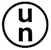 -- - последње две цифре године производњепроизвођач:„Greif Poland Ltd, Ul. Przemysłowa 3, 44-203 Rybnik”, Република Пољскабуре од челика са неодвојивим поклопцем (1А1), 1A1/X1.2/250/--/NL/TCPI-GEFPL-160584-- - последње две цифре године производњепроизвођач:„Greif Poland Ltd, Ul. Przemysłowa 3, 44-203 Rybnik”, Република Пољска12.07.2022.12.07.2022.по захтеву „BRENNTAG D.O.O.”, Рајка Митића 6, Београдпо захтеву „BRENNTAG D.O.O.”, Рајка Митића 6, Београдпо захтеву „BRENNTAG D.O.O.”, Рајка Митића 6, Београдпо захтеву „BRENNTAG D.O.O.”, Рајка Митића 6, Београдпо захтеву „BRENNTAG D.O.O.”, Рајка Митића 6, Београдпо захтеву „BRENNTAG D.O.O.”, Рајка Митића 6, Београдпо захтеву „BRENNTAG D.O.O.”, Рајка Митића 6, Београдпо захтеву „BRENNTAG D.O.O.”, Рајка Митића 6, Београдпо захтеву „BRENNTAG D.O.O.”, Рајка Митића 6, Београдпо захтеву „BRENNTAG D.O.O.”, Рајка Митића 6, Београдпо захтеву „BRENNTAG D.O.O.”, Рајка Митића 6, Београдпо захтеву „BRENNTAG D.O.O.”, Рајка Митића 6, Београдпо захтеву „BRENNTAG D.O.O.”, Рајка Митића 6, Београдпо захтеву „BRENNTAG D.O.O.”, Рајка Митића 6, Београдпо захтеву „BRENNTAG D.O.O.”, Рајка Митића 6, Београдпо захтеву „BRENNTAG D.O.O.”, Рајка Митића 6, Београд231.ИНИ34-00-00029/2022-1534-00-00029/2022-1507.07.2022.34-00-00029-2022-15, Kanister od plastike07.07.2022.34-00-00029-2022-15, Kanister od plastikeСертификат о одобрењу типа, евиденциони бр. 020141 од 07.10.2002. годинеMinisterie van Verkeerswezen 020141, 07.10.2022.pdfСертификат о одобрењу типа, евиденциони бр. 020141 од 07.10.2002. годинеMinisterie van Verkeerswezen 020141, 07.10.2022.pdfСертификат о одобрењу типа, евиденциони бр. 020141 од 07.10.2002. годинеMinisterie van Verkeerswezen 020141, 07.10.2022.pdfService public fédéral Mobilité et Transports, City Atrium Rue du Progrès 56 1210 Bruxelles, Краљевине БелгијеЕвропски споразум о међународном друмском превозу опасне робе (ADR)Правилник о међународном железничком превозу опасне робе (RID)Закон о транспо-рту опасне робе („Сл. гласник РС” бр. 104/16, 83/18, 95/18 - др. закон и 10/19 - др. закон)Канистер од пластике са неодвојивим поклопцем (3H1), произвођач:„AST kunststoffverarbeitung GmbH, Milћlenweg 9, D-57339 Emdtebruck”, Савезна Република НемачкаКанистер од пластике са неодвојивим поклопцем (3H1), произвођач:„AST kunststoffverarbeitung GmbH, Milћlenweg 9, D-57339 Emdtebruck”, Савезна Република Немачка07.07.2022.07.07.2022.неограни-ченопо захтеву „BRENNTAG D.O.O.”, Рајка Митића 6, Београдпо захтеву „BRENNTAG D.O.O.”, Рајка Митића 6, Београдпо захтеву „BRENNTAG D.O.O.”, Рајка Митића 6, Београдпо захтеву „BRENNTAG D.O.O.”, Рајка Митића 6, Београдпо захтеву „BRENNTAG D.O.O.”, Рајка Митића 6, Београдпо захтеву „BRENNTAG D.O.O.”, Рајка Митића 6, Београдпо захтеву „BRENNTAG D.O.O.”, Рајка Митића 6, Београдпо захтеву „BRENNTAG D.O.O.”, Рајка Митића 6, Београдпо захтеву „BRENNTAG D.O.O.”, Рајка Митића 6, Београдпо захтеву „BRENNTAG D.O.O.”, Рајка Митића 6, Београдпо захтеву „BRENNTAG D.O.O.”, Рајка Митића 6, Београдпо захтеву „BRENNTAG D.O.O.”, Рајка Митића 6, Београдпо захтеву „BRENNTAG D.O.O.”, Рајка Митића 6, Београдпо захтеву „BRENNTAG D.O.O.”, Рајка Митића 6, Београдпо захтеву „BRENNTAG D.O.O.”, Рајка Митића 6, Београдпо захтеву „BRENNTAG D.O.O.”, Рајка Митића 6, Београд232.ИНИ34-00-00057/2022-1534-00-00057/2022-1508.07.2022.TUV Thuringen, 0090/EN113/1208.07.2022.TUV Thuringen, 0090/EN113/12Сертификат о одобрењу типа, евиденциони брoj 0090/EN113/12 од 10.12.2014. годинеTUV Thuringen 0090-EN11312Сертификат о одобрењу типа, евиденциони брoj 0090/EN113/12 од 10.12.2014. годинеTUV Thuringen 0090-EN11312Сертификат о одобрењу типа, евиденциони брoj 0090/EN113/12 од 10.12.2014. годинеTUV Thuringen 0090-EN11312TÜV Thüringen e.V., Melchendorfer Straße 64, 99096 Erfurt", Савезна Република НемачкаЕвропски споразум о међународном друмском превозу опасне робе (ADR)Правилник о међународном железничком превозу опасне робе (RID)Закон о транспо-рту опасне робе („Сл. гласник РС” бр. 104/16, 83/18, 95/18 - др. закон и 10/19 - др. закон)Покретна опрема под притиском, са следећим техничким карактеристикама:запремина (L): 5-10стан.: EN ISO 9809-1:2010материјал: 34CrMo4-ознака: π 0090пречник (mm): 138,3-141,1висина (mm): 450-830радни притисак (bar): 300исп. притисак (bar): 450произвођач:„Eurocylinder systems АG, Auenstraße 21, 99510 Apolda”, Савезна Република НемачкаПокретна опрема под притиском, са следећим техничким карактеристикама:запремина (L): 5-10стан.: EN ISO 9809-1:2010материјал: 34CrMo4-ознака: π 0090пречник (mm): 138,3-141,1висина (mm): 450-830радни притисак (bar): 300исп. притисак (bar): 450произвођач:„Eurocylinder systems АG, Auenstraße 21, 99510 Apolda”, Савезна Република Немачка08.07.2022.08.07.2022.10.12.2024.по захтеву „MESSER TEHNOGAS“ а.д. Београд, Бањички пут 62по захтеву „MESSER TEHNOGAS“ а.д. Београд, Бањички пут 62по захтеву „MESSER TEHNOGAS“ а.д. Београд, Бањички пут 62по захтеву „MESSER TEHNOGAS“ а.д. Београд, Бањички пут 62по захтеву „MESSER TEHNOGAS“ а.д. Београд, Бањички пут 62по захтеву „MESSER TEHNOGAS“ а.д. Београд, Бањички пут 62по захтеву „MESSER TEHNOGAS“ а.д. Београд, Бањички пут 62по захтеву „MESSER TEHNOGAS“ а.д. Београд, Бањички пут 62по захтеву „MESSER TEHNOGAS“ а.д. Београд, Бањички пут 62по захтеву „MESSER TEHNOGAS“ а.д. Београд, Бањички пут 62по захтеву „MESSER TEHNOGAS“ а.д. Београд, Бањички пут 62по захтеву „MESSER TEHNOGAS“ а.д. Београд, Бањички пут 62по захтеву „MESSER TEHNOGAS“ а.д. Београд, Бањички пут 62по захтеву „MESSER TEHNOGAS“ а.д. Београд, Бањички пут 62по захтеву „MESSER TEHNOGAS“ а.д. Београд, Бањички пут 62по захтеву „MESSER TEHNOGAS“ а.д. Београд, Бањички пут 62233.ИНИ34-00-00059/2022-1534-00-00059/2022-1508.07.2022.08.07.2022.Сертификат о одобрењу типа, евиденциони бр. D/BAM 12976/1A2 од 14.10.2011. годинеСертификат о одобрењу типа, евиденциони бр. D/BAM 12976/1A2 од 14.10.2011. годинеСертификат о одобрењу типа, евиденциони бр. D/BAM 12976/1A2 од 14.10.2011. годинеСавезни завод за истраживање и испитивање материја „BAM Bundesanstalt für Materialforschung und –prüfung, Unter den Eichen 87, D-12205 Berlin” НемачкаЕвропски споразум о међународном друмском превозу опасне робе (ADR)Правилник о међународном железничком превозу опасне робе (RID)Međunarodni kôd za transport opasne robe pomorskim brodovima (IMDG)ICAO Техничке инструкције за сигуран транспорт опасне робе ваздушним путем (ICAO-TI)Закон о транспо-рту опасне робе („Сл. гласник РС” бр. 104/16, 83/18, 95/18 - др. закон и 10/19 - др. закон)буре од челика са поклопцем (1A2)запремина (l): 211спољњи пречник преко трупа (mm) 573,3висина(mm) 880,1A2/X320/S/../D/BAM 12976-**1A2/Y/100/../D/BAM 12976-**произвођач:„Wytwornia Opakowan Blaszanych ’Beczkopol’ Sp.zo.o. Ul. Mlynska 78, PL – 86320 LasinB&B Opakowania Sp.zo.o. Ul. Pruszkowska 1, PL – 67320 Malornice” Пољскабуре од челика са поклопцем (1A2)запремина (l): 211спољњи пречник преко трупа (mm) 573,3висина(mm) 880,1A2/X320/S/../D/BAM 12976-**1A2/Y/100/../D/BAM 12976-**произвођач:„Wytwornia Opakowan Blaszanych ’Beczkopol’ Sp.zo.o. Ul. Mlynska 78, PL – 86320 LasinB&B Opakowania Sp.zo.o. Ul. Pruszkowska 1, PL – 67320 Malornice” Пољска08.07.2022.08.07.2022.неограниченопо захтеву: „INVESTFARM-IMPEX DOO BEOGRAD“,  Београд-Вождовац, Војводе Степе 414 Впо захтеву: „INVESTFARM-IMPEX DOO BEOGRAD“,  Београд-Вождовац, Војводе Степе 414 Впо захтеву: „INVESTFARM-IMPEX DOO BEOGRAD“,  Београд-Вождовац, Војводе Степе 414 Впо захтеву: „INVESTFARM-IMPEX DOO BEOGRAD“,  Београд-Вождовац, Војводе Степе 414 Впо захтеву: „INVESTFARM-IMPEX DOO BEOGRAD“,  Београд-Вождовац, Војводе Степе 414 Впо захтеву: „INVESTFARM-IMPEX DOO BEOGRAD“,  Београд-Вождовац, Војводе Степе 414 Впо захтеву: „INVESTFARM-IMPEX DOO BEOGRAD“,  Београд-Вождовац, Војводе Степе 414 Впо захтеву: „INVESTFARM-IMPEX DOO BEOGRAD“,  Београд-Вождовац, Војводе Степе 414 Впо захтеву: „INVESTFARM-IMPEX DOO BEOGRAD“,  Београд-Вождовац, Војводе Степе 414 Впо захтеву: „INVESTFARM-IMPEX DOO BEOGRAD“,  Београд-Вождовац, Војводе Степе 414 Впо захтеву: „INVESTFARM-IMPEX DOO BEOGRAD“,  Београд-Вождовац, Војводе Степе 414 Впо захтеву: „INVESTFARM-IMPEX DOO BEOGRAD“,  Београд-Вождовац, Војводе Степе 414 Впо захтеву: „INVESTFARM-IMPEX DOO BEOGRAD“,  Београд-Вождовац, Војводе Степе 414 Впо захтеву: „INVESTFARM-IMPEX DOO BEOGRAD“,  Београд-Вождовац, Војводе Степе 414 Впо захтеву: „INVESTFARM-IMPEX DOO BEOGRAD“,  Београд-Вождовац, Војводе Степе 414 Впо захтеву: „INVESTFARM-IMPEX DOO BEOGRAD“,  Београд-Вождовац, Војводе Степе 414 В234.ИНИ34-00-00062/2022-1534-00-00062/2022-1512.07.2022.12.07.2022.Сертификат о одобрењу типа, евиденциони брoj 0036-018-20 Rev.0 од 19.03.2020. годинеСертификат о одобрењу типа, евиденциони брoj 0036-018-20 Rev.0 од 19.03.2020. годинеСертификат о одобрењу типа, евиденциони брoj 0036-018-20 Rev.0 од 19.03.2020. године„TÜV SÜD Industrie Service GmbH, Westendstraβe 199, D-80686 München”, Република НемачкаЕвропски споразум о међународном друмском превозу опасне робе (ADR)Правилник о међународном железничком превозу опасне робе (RID)Закон о транспо-рту опасне робе („Сл. гласник РС” бр. 104/16, 83/18, 95/18 - др. закон и 10/19 - др. закон)Бешавне боце које се могу поново пунити, са техничким карактеристикама:запремина (l): 120ст.: EN ISO 9809-1:2010материјал: 34CrMo4-ознака:  π0036
пречник (mm): 345висина (mm): 1560радни прит. (bar): 150произвођач:„CMV Cylinders Endustri San. Tic. A.S. OSB. IV. Kisim Kecilikoy OSB. Mah. Ismail Kahraman Cad. br: 3-5 45030 Yunusemre Manisa“, ТурскаБешавне боце које се могу поново пунити, са техничким карактеристикама:запремина (l): 120ст.: EN ISO 9809-1:2010материјал: 34CrMo4-ознака:  π0036
пречник (mm): 345висина (mm): 1560радни прит. (bar): 150произвођач:„CMV Cylinders Endustri San. Tic. A.S. OSB. IV. Kisim Kecilikoy OSB. Mah. Ismail Kahraman Cad. br: 3-5 45030 Yunusemre Manisa“, Турска12.07.2022.12.07.2022.18.03.2030.по захтеву: „Smart Building Technologies d.o.o.“, Београд, РАДОЈА ДАКИЋА 7по захтеву: „Smart Building Technologies d.o.o.“, Београд, РАДОЈА ДАКИЋА 7по захтеву: „Smart Building Technologies d.o.o.“, Београд, РАДОЈА ДАКИЋА 7по захтеву: „Smart Building Technologies d.o.o.“, Београд, РАДОЈА ДАКИЋА 7по захтеву: „Smart Building Technologies d.o.o.“, Београд, РАДОЈА ДАКИЋА 7по захтеву: „Smart Building Technologies d.o.o.“, Београд, РАДОЈА ДАКИЋА 7по захтеву: „Smart Building Technologies d.o.o.“, Београд, РАДОЈА ДАКИЋА 7по захтеву: „Smart Building Technologies d.o.o.“, Београд, РАДОЈА ДАКИЋА 7по захтеву: „Smart Building Technologies d.o.o.“, Београд, РАДОЈА ДАКИЋА 7по захтеву: „Smart Building Technologies d.o.o.“, Београд, РАДОЈА ДАКИЋА 7по захтеву: „Smart Building Technologies d.o.o.“, Београд, РАДОЈА ДАКИЋА 7по захтеву: „Smart Building Technologies d.o.o.“, Београд, РАДОЈА ДАКИЋА 7по захтеву: „Smart Building Technologies d.o.o.“, Београд, РАДОЈА ДАКИЋА 7по захтеву: „Smart Building Technologies d.o.o.“, Београд, РАДОЈА ДАКИЋА 7по захтеву: „Smart Building Technologies d.o.o.“, Београд, РАДОЈА ДАКИЋА 7по захтеву: „Smart Building Technologies d.o.o.“, Београд, РАДОЈА ДАКИЋА 7235.ИНИ34-00-00084/2022-1534-00-00084/2022-1514.09.2022.14.09.2022.Сертификат о одобрењу типа, евиденциони брoj 01 202 644/B-190111-T од 12.11.2019.  годинеСертификат о одобрењу типа, евиденциони брoj 01 202 644/B-190111-T од 12.11.2019.  годинеСертификат о одобрењу типа, евиденциони брoj 01 202 644/B-190111-T од 12.11.2019.  године„ТÜV Rheinland Industrie Service GmbH, Am Grauen Stein, D-51105 Köln”, Савезна Република НемачкаЕвропски споразум о међународном друмском превозу опасне робе (ADR 2019)Правилник о међународном железничком превозу опасне робе (RID 2019)Закон о транспо-рту опасне робе („Сл. гласник РС” бр. 104/16, 83/18, 95/18 - др. закон и 10/19 - др. закон)Бешавне боце обмотане влакнима од композитног материјала, са техничким карактеристикама:Запремина (l): 212±6%Пречник: 406 mmИсп. притисак: 300 barРадни притисак: 200 barРадна темп.:-40°C - +65°CМатеријал: 34CrMoпроизвођач:произвођача „Sinoma Science & Technology (Cheng Du) Co., Ltd. No. 136, Pingtang Road East, Functional Areas of New Materials Industry, Junhua Town, Xinjin Country, Chengdu City, Sichuan Province” Народна Република КинаБешавне боце обмотане влакнима од композитног материјала, са техничким карактеристикама:Запремина (l): 212±6%Пречник: 406 mmИсп. притисак: 300 barРадни притисак: 200 barРадна темп.:-40°C - +65°CМатеријал: 34CrMoпроизвођач:произвођача „Sinoma Science & Technology (Cheng Du) Co., Ltd. No. 136, Pingtang Road East, Functional Areas of New Materials Industry, Junhua Town, Xinjin Country, Chengdu City, Sichuan Province” Народна Република Кина14.09.2022.14.09.2022.20.11.2024.по захтеву: „BEDEM ENERGY SOLUTION” ДОО, Панчево, Миладина Поповића 18по захтеву: „BEDEM ENERGY SOLUTION” ДОО, Панчево, Миладина Поповића 18по захтеву: „BEDEM ENERGY SOLUTION” ДОО, Панчево, Миладина Поповића 18по захтеву: „BEDEM ENERGY SOLUTION” ДОО, Панчево, Миладина Поповића 18по захтеву: „BEDEM ENERGY SOLUTION” ДОО, Панчево, Миладина Поповића 18по захтеву: „BEDEM ENERGY SOLUTION” ДОО, Панчево, Миладина Поповића 18по захтеву: „BEDEM ENERGY SOLUTION” ДОО, Панчево, Миладина Поповића 18по захтеву: „BEDEM ENERGY SOLUTION” ДОО, Панчево, Миладина Поповића 18по захтеву: „BEDEM ENERGY SOLUTION” ДОО, Панчево, Миладина Поповића 18по захтеву: „BEDEM ENERGY SOLUTION” ДОО, Панчево, Миладина Поповића 18по захтеву: „BEDEM ENERGY SOLUTION” ДОО, Панчево, Миладина Поповића 18по захтеву: „BEDEM ENERGY SOLUTION” ДОО, Панчево, Миладина Поповића 18по захтеву: „BEDEM ENERGY SOLUTION” ДОО, Панчево, Миладина Поповића 18по захтеву: „BEDEM ENERGY SOLUTION” ДОО, Панчево, Миладина Поповића 18по захтеву: „BEDEM ENERGY SOLUTION” ДОО, Панчево, Миладина Поповића 18по захтеву: „BEDEM ENERGY SOLUTION” ДОО, Панчево, Миладина Поповића 18236.ИНИ34-00-00027/2022-1534-00-00027/2022-1515.09.2022.15.09.2022.Сертификату о одобрењу за буре од челика са неодвојивом главом, број одобрења „D/BAM 12421/1A1” од 01.07.2009. годинеСертификату о одобрењу за буре од челика са неодвојивом главом, број одобрења „D/BAM 12421/1A1” од 01.07.2009. годинеСертификату о одобрењу за буре од челика са неодвојивом главом, број одобрења „D/BAM 12421/1A1” од 01.07.2009. године„BAM Bundesanstalt für Materialforschung und –prüfung, Unter den Eichen 87, D-12205 Berlin” НемачкаЕвропски споразум о међународном друмском превозу опасне робеПравилник о међународном железничком превозу опасне робеЗакон о транспо-рту опасне робе („Сл. гласник РС” бр. 104/16, 83/18, 95/18 - др. закон и 10/19 - др. закон)буре од челика са неодвојивим поклопцем (1А1), произвођачи:„B&B Sp. z o. o. opakowania, Pruszkowska 1, PL-67-320 Małomice” Пољска и„Beczkopol Sp. z o. o. Młyńska 78, PL-86-320 Łasin” Пољскабуре од челика са неодвојивим поклопцем (1А1), произвођачи:„B&B Sp. z o. o. opakowania, Pruszkowska 1, PL-67-320 Małomice” Пољска и„Beczkopol Sp. z o. o. Młyńska 78, PL-86-320 Łasin” Пољска15.07.2022.15.07.2022.неограни-ченопо захтеву „BRENNTAG D.O.O.”, Рајка Митића 6, Београдпо захтеву „BRENNTAG D.O.O.”, Рајка Митића 6, Београдпо захтеву „BRENNTAG D.O.O.”, Рајка Митића 6, Београдпо захтеву „BRENNTAG D.O.O.”, Рајка Митића 6, Београдпо захтеву „BRENNTAG D.O.O.”, Рајка Митића 6, Београдпо захтеву „BRENNTAG D.O.O.”, Рајка Митића 6, Београдпо захтеву „BRENNTAG D.O.O.”, Рајка Митића 6, Београдпо захтеву „BRENNTAG D.O.O.”, Рајка Митића 6, Београдпо захтеву „BRENNTAG D.O.O.”, Рајка Митића 6, Београдпо захтеву „BRENNTAG D.O.O.”, Рајка Митића 6, Београдпо захтеву „BRENNTAG D.O.O.”, Рајка Митића 6, Београдпо захтеву „BRENNTAG D.O.O.”, Рајка Митића 6, Београдпо захтеву „BRENNTAG D.O.O.”, Рајка Митића 6, Београдпо захтеву „BRENNTAG D.O.O.”, Рајка Митића 6, Београдпо захтеву „BRENNTAG D.O.O.”, Рајка Митића 6, Београдпо захтеву „BRENNTAG D.O.O.”, Рајка Митића 6, Београд237.ИНИ34-00-00028/2022-1534-00-00028/2022-1515.09.2022.15.09.2022.Сертификату о одобрењу типа конструкције амбалаже за буре од челика са неодвојивом главом, број одобрења „D022/19” од 08.01.2019. годинеСертификату о одобрењу типа конструкције амбалаже за буре од челика са неодвојивом главом, број одобрења „D022/19” од 08.01.2019. годинеСертификату о одобрењу типа конструкције амбалаже за буре од челика са неодвојивом главом, број одобрења „D022/19” од 08.01.2019. године„LEREM Laboratory, Les marches de l’Oise, 100 rue Louis Blanc, F-60160 Montataire” ФранцускаЕвропски споразум о међународном друмском превозу опасне робеПравилник о међународном железничком превозу опасне робеЗакон о транспо-рту опасне робе („Сл. гласник РС” бр. 104/16, 83/18, 95/18 - др. закон и 10/19 - др. закон)буре од челика са неодвојивим поклопцем (1А1), произвођачи:„MAUSER France SAS, 100 Rue Louis Blanc, F-60160 Montataire” Францускабуре од челика са неодвојивим поклопцем (1А1), произвођачи:„MAUSER France SAS, 100 Rue Louis Blanc, F-60160 Montataire” Француска15.07.2022.15.07.2022.неограни-ченопо захтеву „BRENNTAG D.O.O.”, Рајка Митића 6, Београдпо захтеву „BRENNTAG D.O.O.”, Рајка Митића 6, Београдпо захтеву „BRENNTAG D.O.O.”, Рајка Митића 6, Београдпо захтеву „BRENNTAG D.O.O.”, Рајка Митића 6, Београдпо захтеву „BRENNTAG D.O.O.”, Рајка Митића 6, Београдпо захтеву „BRENNTAG D.O.O.”, Рајка Митића 6, Београдпо захтеву „BRENNTAG D.O.O.”, Рајка Митића 6, Београдпо захтеву „BRENNTAG D.O.O.”, Рајка Митића 6, Београдпо захтеву „BRENNTAG D.O.O.”, Рајка Митића 6, Београдпо захтеву „BRENNTAG D.O.O.”, Рајка Митића 6, Београдпо захтеву „BRENNTAG D.O.O.”, Рајка Митића 6, Београдпо захтеву „BRENNTAG D.O.O.”, Рајка Митића 6, Београдпо захтеву „BRENNTAG D.O.O.”, Рајка Митића 6, Београдпо захтеву „BRENNTAG D.O.O.”, Рајка Митића 6, Београдпо захтеву „BRENNTAG D.O.O.”, Рајка Митића 6, Београдпо захтеву „BRENNTAG D.O.O.”, Рајка Митића 6, Београд238.ИНИ34-00-00080/2022-1534-00-00080/2022-1516.09.2022.16.09.2022.Сертификату о одобрењу типа евиденциони број „№ SHI2282008/66062” од 17. јуна 2022. годинеСертификату о одобрењу типа евиденциони број „№ SHI2282008/66062” од 17. јуна 2022. годинеСертификату о одобрењу типа евиденциони број „№ SHI2282008/66062” од 17. јуна 2022. године„LRQA Nederland B.V, George Hintzenweg 77 3068AX Rotterdam” ХоландијаЕвропски споразум о међународном друмском превозу опасне робеПравилник о међународном железничком превозу опасне робеЗакон о транспо-рту опасне робе („Сл. гласник РС” бр. 104/16, 83/18, 95/18 - др. закон и 10/19 - др. закон)Покретна опрема под притиском - криогени резервоар, велики покретни вакуумски изоловани резервоарпроизвођач:„NANTONG CIMC ENERGY EQUIPMENT CO., LTD. LU JING GANG, NANTONG, JIANGSU” КинаПокретна опрема под притиском - криогени резервоар, велики покретни вакуумски изоловани резервоарпроизвођач:„NANTONG CIMC ENERGY EQUIPMENT CO., LTD. LU JING GANG, NANTONG, JIANGSU” Кина17.06.2022.17.06.2022.28.03.2032.по захтеву „MESSER TEHNOGAS“ а.д. Београд, Бањички пут 62по захтеву „MESSER TEHNOGAS“ а.д. Београд, Бањички пут 62по захтеву „MESSER TEHNOGAS“ а.д. Београд, Бањички пут 62по захтеву „MESSER TEHNOGAS“ а.д. Београд, Бањички пут 62по захтеву „MESSER TEHNOGAS“ а.д. Београд, Бањички пут 62по захтеву „MESSER TEHNOGAS“ а.д. Београд, Бањички пут 62по захтеву „MESSER TEHNOGAS“ а.д. Београд, Бањички пут 62по захтеву „MESSER TEHNOGAS“ а.д. Београд, Бањички пут 62по захтеву „MESSER TEHNOGAS“ а.д. Београд, Бањички пут 62по захтеву „MESSER TEHNOGAS“ а.д. Београд, Бањички пут 62по захтеву „MESSER TEHNOGAS“ а.д. Београд, Бањички пут 62по захтеву „MESSER TEHNOGAS“ а.д. Београд, Бањички пут 62по захтеву „MESSER TEHNOGAS“ а.д. Београд, Бањички пут 62по захтеву „MESSER TEHNOGAS“ а.д. Београд, Бањички пут 62по захтеву „MESSER TEHNOGAS“ а.д. Београд, Бањички пут 62по захтеву „MESSER TEHNOGAS“ а.д. Београд, Бањички пут 62239.ИНИ34-00-00060/2022-1534-00-00060/2022-1521.09.2022.21.09.2022.Сертификат о одобрењу бројD/BAM 12824/1A2 од 04.01.2011. годинеСертификат о одобрењу бројD/BAM 12824/1A2 од 04.01.2011. годинеСертификат о одобрењу бројD/BAM 12824/1A2 од 04.01.2011. године„BAM Bundesanstalt für Materialforschung und –prüfung, Unter den Eichen 87, D-12205 Berlin” НемачкаЕвропски споразум о међународном друмском превозу опасне робе (ADR)Правилник о међународном железничком превозу опасне робе (RID)Закон о транспо-рту опасне робе („Сл. гласник РС” бр. 104/16, 83/18, 95/18 - др. закон и 10/19 - др. закон)Конусно буре од челика са одвојивом главом, са техничким карактеристикама:Пречник тела [mm]: 382Пречник на дну [mm]: 366Висина [mm]: 570Запремина [l]: 60Бруто маса [kg]: 100произвођач:„Beczkopol Sp. z o. o. Młyńska 78, PL-86-320 Łasin” ПољскаКонусно буре од челика са одвојивом главом, са техничким карактеристикама:Пречник тела [mm]: 382Пречник на дну [mm]: 366Висина [mm]: 570Запремина [l]: 60Бруто маса [kg]: 100произвођач:„Beczkopol Sp. z o. o. Młyńska 78, PL-86-320 Łasin” Пољска21.09.2022.21.09.2022.неограниченопо захтеву: „INVESTFARM-IMPEX DOO BEOGRAD“,  Београд-Вождовац, Војводе Степе 414 Впо захтеву: „INVESTFARM-IMPEX DOO BEOGRAD“,  Београд-Вождовац, Војводе Степе 414 Впо захтеву: „INVESTFARM-IMPEX DOO BEOGRAD“,  Београд-Вождовац, Војводе Степе 414 Впо захтеву: „INVESTFARM-IMPEX DOO BEOGRAD“,  Београд-Вождовац, Војводе Степе 414 Впо захтеву: „INVESTFARM-IMPEX DOO BEOGRAD“,  Београд-Вождовац, Војводе Степе 414 Впо захтеву: „INVESTFARM-IMPEX DOO BEOGRAD“,  Београд-Вождовац, Војводе Степе 414 Впо захтеву: „INVESTFARM-IMPEX DOO BEOGRAD“,  Београд-Вождовац, Војводе Степе 414 Впо захтеву: „INVESTFARM-IMPEX DOO BEOGRAD“,  Београд-Вождовац, Војводе Степе 414 Впо захтеву: „INVESTFARM-IMPEX DOO BEOGRAD“,  Београд-Вождовац, Војводе Степе 414 Впо захтеву: „INVESTFARM-IMPEX DOO BEOGRAD“,  Београд-Вождовац, Војводе Степе 414 Впо захтеву: „INVESTFARM-IMPEX DOO BEOGRAD“,  Београд-Вождовац, Војводе Степе 414 Впо захтеву: „INVESTFARM-IMPEX DOO BEOGRAD“,  Београд-Вождовац, Војводе Степе 414 Впо захтеву: „INVESTFARM-IMPEX DOO BEOGRAD“,  Београд-Вождовац, Војводе Степе 414 Впо захтеву: „INVESTFARM-IMPEX DOO BEOGRAD“,  Београд-Вождовац, Војводе Степе 414 Впо захтеву: „INVESTFARM-IMPEX DOO BEOGRAD“,  Београд-Вождовац, Војводе Степе 414 Впо захтеву: „INVESTFARM-IMPEX DOO BEOGRAD“,  Београд-Вождовац, Војводе Степе 414 В240.ИНИпо захтеву по захтеву по захтеву по захтеву по захтеву по захтеву по захтеву по захтеву по захтеву по захтеву по захтеву по захтеву по захтеву по захтеву по захтеву по захтеву 241.ИНИ34-00-00061/2022-1534-00-00061/2022-1521.09.2022.21.09.2022.Сертификат о одобрењу бројD/BAM 8419/1H2 од 06.10.2015. годинеСертификат о одобрењу бројD/BAM 8419/1H2 од 06.10.2015. годинеСертификат о одобрењу бројD/BAM 8419/1H2 од 06.10.2015. године„BAM Bundesanstalt für Materialforschung und –prüfung, Unter den Eichen 87, D-12205 Berlin” НемачкаЕвропски споразум о међународном друмском превозу опасне робе (ADR)Правилник о међународном железничком превозу опасне робе (RID)Закон о транспо-рту опасне робе („Сл. гласник РС” бр. 104/16, 83/18, 95/18 - др. закон и 10/19 - др. закон)Буре од пластике са одвојивом главом, са техничким карактеристикама:Пречник [mm]: 508Бисина [mm]: 894Тара [kg]: 4,6Запремина [l]: 131Бруто маса [kg]: 174произвођач:„Mauser Werke GmbH - Bammental, Industriestraße 37, D-69245 Bammental” Немачка (М), „Mauser Italia S.p.a. - Grezzago 20056 (Milano), Via Lazio 16” Италија (М5), „Mauser Benelux B.V. Souvereinstraat 1 4903 RH Oosterhout Netherlands” Холандија (М9), „Mauser France S. A. Site Esches, 8 Rue de la Gare, 60110 Esches” Француска (МESA), „Mauser UK Ltd, Unit 3, Greenvale Business Park, Todmorden Road, Littleborough, UK, OL15 9EG” Велика Британија (М8), „Mauser Ambalaj Sanayi Ve Ticaret A. S, İstasyon, Güney Yanyol Cd. No:70, 41700 Gebze-Kocaeli” Турска (М10) и „Mauser Poland Sp. z o.o. Pszczyńska 314L, 44-100 Gliwice” Пољска (М11)Буре од пластике са одвојивом главом, са техничким карактеристикама:Пречник [mm]: 508Бисина [mm]: 894Тара [kg]: 4,6Запремина [l]: 131Бруто маса [kg]: 174произвођач:„Mauser Werke GmbH - Bammental, Industriestraße 37, D-69245 Bammental” Немачка (М), „Mauser Italia S.p.a. - Grezzago 20056 (Milano), Via Lazio 16” Италија (М5), „Mauser Benelux B.V. Souvereinstraat 1 4903 RH Oosterhout Netherlands” Холандија (М9), „Mauser France S. A. Site Esches, 8 Rue de la Gare, 60110 Esches” Француска (МESA), „Mauser UK Ltd, Unit 3, Greenvale Business Park, Todmorden Road, Littleborough, UK, OL15 9EG” Велика Британија (М8), „Mauser Ambalaj Sanayi Ve Ticaret A. S, İstasyon, Güney Yanyol Cd. No:70, 41700 Gebze-Kocaeli” Турска (М10) и „Mauser Poland Sp. z o.o. Pszczyńska 314L, 44-100 Gliwice” Пољска (М11)21.09.2022.21.09.2022.неограниченопо захтеву: „INVESTFARM-IMPEX DOO BEOGRAD“,  Београд-Вождовац, Војводе Степе 414 Впо захтеву: „INVESTFARM-IMPEX DOO BEOGRAD“,  Београд-Вождовац, Војводе Степе 414 Впо захтеву: „INVESTFARM-IMPEX DOO BEOGRAD“,  Београд-Вождовац, Војводе Степе 414 Впо захтеву: „INVESTFARM-IMPEX DOO BEOGRAD“,  Београд-Вождовац, Војводе Степе 414 Впо захтеву: „INVESTFARM-IMPEX DOO BEOGRAD“,  Београд-Вождовац, Војводе Степе 414 Впо захтеву: „INVESTFARM-IMPEX DOO BEOGRAD“,  Београд-Вождовац, Војводе Степе 414 Впо захтеву: „INVESTFARM-IMPEX DOO BEOGRAD“,  Београд-Вождовац, Војводе Степе 414 Впо захтеву: „INVESTFARM-IMPEX DOO BEOGRAD“,  Београд-Вождовац, Војводе Степе 414 Впо захтеву: „INVESTFARM-IMPEX DOO BEOGRAD“,  Београд-Вождовац, Војводе Степе 414 Впо захтеву: „INVESTFARM-IMPEX DOO BEOGRAD“,  Београд-Вождовац, Војводе Степе 414 Впо захтеву: „INVESTFARM-IMPEX DOO BEOGRAD“,  Београд-Вождовац, Војводе Степе 414 Впо захтеву: „INVESTFARM-IMPEX DOO BEOGRAD“,  Београд-Вождовац, Војводе Степе 414 Впо захтеву: „INVESTFARM-IMPEX DOO BEOGRAD“,  Београд-Вождовац, Војводе Степе 414 Впо захтеву: „INVESTFARM-IMPEX DOO BEOGRAD“,  Београд-Вождовац, Војводе Степе 414 Впо захтеву: „INVESTFARM-IMPEX DOO BEOGRAD“,  Београд-Вождовац, Војводе Степе 414 Впо захтеву: „INVESTFARM-IMPEX DOO BEOGRAD“,  Београд-Вождовац, Војводе Степе 414 В242.ИНИ34-00-00088/2022-1534-00-00088/2022-1514.11.2022.14.11.2022.Сертификат о одобрењу типа евиденциони број  „N° CDG-T-WCA028-14-AUT-rev.A” од 23.04.2015. годинеСертификат о одобрењу типа евиденциони број  „N° CDG-T-WCA028-14-AUT-rev.A” од 23.04.2015. годинеСертификат о одобрењу типа евиденциони број  „N° CDG-T-WCA028-14-AUT-rev.A” од 23.04.2015. године„Bureau Veritas Austria GmbH” у име „Bureau Veritas Services SAS, 8 Cours du Triangle, 92800 PUTEAUX - LA DEFENSE“, Француска РепубликаЕвропски споразум о међународном друмском превозу опасне робе (ADR 2021)Правилник о међународном железничком превозу опасне робе (RID 2021)Закон о транспо-рту опасне робе („Сл. гласник РС” бр. 104/16, 83/18, 95/18 - др. закон и 10/19 - др. закон)Уредба о покретној опреми под притиском („Сл. гласник РС” бр. 20/17)бешавне боце за гас од челика које се могу поново пунити, произвођач:„Worthington Cylinders GmbH, Beim Flaschenwerk 1, Kienberg bei Gaming 3291”, Република Аустријабешавне боце за гас од челика које се могу поново пунити, произвођач:„Worthington Cylinders GmbH, Beim Flaschenwerk 1, Kienberg bei Gaming 3291”, Република Аустрија14.11.2022.14.11.2022.11.12.2024.по захтеву „ISTRABENZ PLINI DOO, BEOGRAD”, Београд, Деспота Стефана 12по захтеву „ISTRABENZ PLINI DOO, BEOGRAD”, Београд, Деспота Стефана 12по захтеву „ISTRABENZ PLINI DOO, BEOGRAD”, Београд, Деспота Стефана 12по захтеву „ISTRABENZ PLINI DOO, BEOGRAD”, Београд, Деспота Стефана 12по захтеву „ISTRABENZ PLINI DOO, BEOGRAD”, Београд, Деспота Стефана 12по захтеву „ISTRABENZ PLINI DOO, BEOGRAD”, Београд, Деспота Стефана 12по захтеву „ISTRABENZ PLINI DOO, BEOGRAD”, Београд, Деспота Стефана 12по захтеву „ISTRABENZ PLINI DOO, BEOGRAD”, Београд, Деспота Стефана 12по захтеву „ISTRABENZ PLINI DOO, BEOGRAD”, Београд, Деспота Стефана 12по захтеву „ISTRABENZ PLINI DOO, BEOGRAD”, Београд, Деспота Стефана 12по захтеву „ISTRABENZ PLINI DOO, BEOGRAD”, Београд, Деспота Стефана 12по захтеву „ISTRABENZ PLINI DOO, BEOGRAD”, Београд, Деспота Стефана 12по захтеву „ISTRABENZ PLINI DOO, BEOGRAD”, Београд, Деспота Стефана 12по захтеву „ISTRABENZ PLINI DOO, BEOGRAD”, Београд, Деспота Стефана 12по захтеву „ISTRABENZ PLINI DOO, BEOGRAD”, Београд, Деспота Стефана 12по захтеву „ISTRABENZ PLINI DOO, BEOGRAD”, Београд, Деспота Стефана 12243.ИНИ34-00-00089/2022-1534-00-00089/2022-1514.11.2022.14.11.2022.Сертификат о одобрењу типа евиденциони број „N° CDG-T-WCA016-14-AUT-rev.A” од 23.09.2014. годинеСертификат о одобрењу типа евиденциони број „N° CDG-T-WCA016-14-AUT-rev.A” од 23.09.2014. годинеСертификат о одобрењу типа евиденциони број „N° CDG-T-WCA016-14-AUT-rev.A” од 23.09.2014. годинеBureau Veritas Austria GmbH” у име „Bureau Veritas Services SAS, 8 Cours du Triangle, 92800 PUTEAUX - LA DEFENSE“, Француска РепубликаЕвропски споразум о међународном друмском превозу опасне робе (ADR 2021)Правилник о међународном железничком превозу опасне робе (RID 2021)Закон о транспо-рту опасне робе („Сл. гласник РС” бр. 104/16, 83/18, 95/18 - др. закон и 10/19 - др. закон)Уредба о покретној опреми под притиском („Сл. гласник РС” бр. 20/17)бешавне боце за гас од челика које се могу поново пунити, произвођач:„Worthington Cylinders GmbH, Beim Flaschenwerk 1, Kienberg bei Gaming 3291”, Република Аустријабешавне боце за гас од челика које се могу поново пунити, произвођач:„Worthington Cylinders GmbH, Beim Flaschenwerk 1, Kienberg bei Gaming 3291”, Република Аустрија14.11.2022.14.11.2022.26.06.2024.по захтеву „ISTRABENZ PLINI DOO, BEOGRAD”, Београд, Деспота Стефана 12по захтеву „ISTRABENZ PLINI DOO, BEOGRAD”, Београд, Деспота Стефана 12по захтеву „ISTRABENZ PLINI DOO, BEOGRAD”, Београд, Деспота Стефана 12по захтеву „ISTRABENZ PLINI DOO, BEOGRAD”, Београд, Деспота Стефана 12по захтеву „ISTRABENZ PLINI DOO, BEOGRAD”, Београд, Деспота Стефана 12по захтеву „ISTRABENZ PLINI DOO, BEOGRAD”, Београд, Деспота Стефана 12по захтеву „ISTRABENZ PLINI DOO, BEOGRAD”, Београд, Деспота Стефана 12по захтеву „ISTRABENZ PLINI DOO, BEOGRAD”, Београд, Деспота Стефана 12по захтеву „ISTRABENZ PLINI DOO, BEOGRAD”, Београд, Деспота Стефана 12по захтеву „ISTRABENZ PLINI DOO, BEOGRAD”, Београд, Деспота Стефана 12по захтеву „ISTRABENZ PLINI DOO, BEOGRAD”, Београд, Деспота Стефана 12по захтеву „ISTRABENZ PLINI DOO, BEOGRAD”, Београд, Деспота Стефана 12по захтеву „ISTRABENZ PLINI DOO, BEOGRAD”, Београд, Деспота Стефана 12по захтеву „ISTRABENZ PLINI DOO, BEOGRAD”, Београд, Деспота Стефана 12по захтеву „ISTRABENZ PLINI DOO, BEOGRAD”, Београд, Деспота Стефана 12по захтеву „ISTRABENZ PLINI DOO, BEOGRAD”, Београд, Деспота Стефана 12244.ИНИ34-00-00086/2022-1534-00-00086/2022-1515.11.2022.15.11.2022.документ „Технички подаци о ADR одобрењу типа за једну цистерну серијског броја 012506” („TECHNICAL NOTE CONCERNING ADR-TYPE APPROVAL OF 1 TANK SERIAL NR 012506“) од 24.05.2022. годинедокумент „Технички подаци о ADR одобрењу типа за једну цистерну серијског броја 012506” („TECHNICAL NOTE CONCERNING ADR-TYPE APPROVAL OF 1 TANK SERIAL NR 012506“) од 24.05.2022. годинедокумент „Технички подаци о ADR одобрењу типа за једну цистерну серијског броја 012506” („TECHNICAL NOTE CONCERNING ADR-TYPE APPROVAL OF 1 TANK SERIAL NR 012506“) од 24.05.2022. године„Vereniging Bureau Veritas”, Mechelsesteenweg 128/136, Antwerpen, БелгијаЕвропски споразум о међународном друмском превозу опасне робе (ADR 2021)Правилник о међународном железничком превозу опасне робе (RID 2021)Закон о транспо-рту опасне робе („Сл. гласник РС” бр. 104/16, 83/18, 95/18 - др. закон и 10/19 - др. закон)Уредба о покретној опреми под притиском („Сл. гласник РС” бр. 20/17)Покретна опрема под притиском - контејнер-цистерна запремине 16800 l за транспорт криогених гасовапроизвођач:„Gofa Gocher Fahrzeugbau GmbH” НемачкаПокретна опрема под притиском - контејнер-цистерна запремине 16800 l за транспорт криогених гасовапроизвођач:„Gofa Gocher Fahrzeugbau GmbH” Немачка15.11.2022..15.11.2022..24.05.2032.по захтеву „MESSER TEHNOGAS“ а.д. Београд, Бањички пут 62по захтеву „MESSER TEHNOGAS“ а.д. Београд, Бањички пут 62по захтеву „MESSER TEHNOGAS“ а.д. Београд, Бањички пут 62по захтеву „MESSER TEHNOGAS“ а.д. Београд, Бањички пут 62по захтеву „MESSER TEHNOGAS“ а.д. Београд, Бањички пут 62по захтеву „MESSER TEHNOGAS“ а.д. Београд, Бањички пут 62по захтеву „MESSER TEHNOGAS“ а.д. Београд, Бањички пут 62по захтеву „MESSER TEHNOGAS“ а.д. Београд, Бањички пут 62по захтеву „MESSER TEHNOGAS“ а.д. Београд, Бањички пут 62по захтеву „MESSER TEHNOGAS“ а.д. Београд, Бањички пут 62по захтеву „MESSER TEHNOGAS“ а.д. Београд, Бањички пут 62по захтеву „MESSER TEHNOGAS“ а.д. Београд, Бањички пут 62по захтеву „MESSER TEHNOGAS“ а.д. Београд, Бањички пут 62по захтеву „MESSER TEHNOGAS“ а.д. Београд, Бањички пут 62по захтеву „MESSER TEHNOGAS“ а.д. Београд, Бањички пут 62по захтеву „MESSER TEHNOGAS“ а.д. Београд, Бањички пут 62245.ИНИ34-00-00087/2022-1534-00-00087/2022-1516.11.2022. године16.11.2022. годинеСертификат о одобрењу типа евиденциони бр. „0036-077-14 Rev.0”,  од 22.09.2014. годинеСертификат о одобрењу типа евиденциони бр. „0036-077-14 Rev.0”,  од 22.09.2014. годинеСертификат о одобрењу типа евиденциони бр. „0036-077-14 Rev.0”,  од 22.09.2014. године„TÜV SÜD Industrie Service GmbH, Westendstraße 199, 80686 München”, Савезна Република НемачкаЕвропски споразум о међународном друмском превозу опасне робе (ADR 2021)Закон о транспо-рту опасне робе („Сл. гласник РС” бр. 104/16, 83/18, 95/18 - др. закон и 10/19 - др. закон)Уредба о покретној опреми под притиском („Сл. гласник РС” бр. 20/17)преносиве заварене боце од челика, које се могу поново пунити произвођач: „Aygaz A.Ş.Büyükdere Caddesi No:145 Zincirlikuyu 34394 İstanbul”, Република Турскапреносиве заварене боце од челика, које се могу поново пунити произвођач: „Aygaz A.Ş.Büyükdere Caddesi No:145 Zincirlikuyu 34394 İstanbul”, Република Турска16.11.2022. године 16.11.2022. године 22.09.2024. годинепо захтеву „BUTANGAS INTERNATIONAL DOO BEOGRAD“, Булевар Зорана Ђинђића 65по захтеву „BUTANGAS INTERNATIONAL DOO BEOGRAD“, Булевар Зорана Ђинђића 65по захтеву „BUTANGAS INTERNATIONAL DOO BEOGRAD“, Булевар Зорана Ђинђића 65по захтеву „BUTANGAS INTERNATIONAL DOO BEOGRAD“, Булевар Зорана Ђинђића 65по захтеву „BUTANGAS INTERNATIONAL DOO BEOGRAD“, Булевар Зорана Ђинђића 65по захтеву „BUTANGAS INTERNATIONAL DOO BEOGRAD“, Булевар Зорана Ђинђића 65по захтеву „BUTANGAS INTERNATIONAL DOO BEOGRAD“, Булевар Зорана Ђинђића 65по захтеву „BUTANGAS INTERNATIONAL DOO BEOGRAD“, Булевар Зорана Ђинђића 65по захтеву „BUTANGAS INTERNATIONAL DOO BEOGRAD“, Булевар Зорана Ђинђића 65по захтеву „BUTANGAS INTERNATIONAL DOO BEOGRAD“, Булевар Зорана Ђинђића 65по захтеву „BUTANGAS INTERNATIONAL DOO BEOGRAD“, Булевар Зорана Ђинђића 65по захтеву „BUTANGAS INTERNATIONAL DOO BEOGRAD“, Булевар Зорана Ђинђића 65по захтеву „BUTANGAS INTERNATIONAL DOO BEOGRAD“, Булевар Зорана Ђинђића 65по захтеву „BUTANGAS INTERNATIONAL DOO BEOGRAD“, Булевар Зорана Ђинђића 65по захтеву „BUTANGAS INTERNATIONAL DOO BEOGRAD“, Булевар Зорана Ђинђића 65по захтеву „BUTANGAS INTERNATIONAL DOO BEOGRAD“, Булевар Зорана Ђинђића 65246.ИНИ34-00-00094/2022-1534-00-00094/2022-1509.12.2022.09.12.2022.Сертификат о одобрењу типа евиденциони бр. „22CTPED0015”,  од 05.08.2022. године Сертификат о одобрењу типа евиденциони бр. „22CTPED0015”,  од 05.08.2022. године Сертификат о одобрењу типа евиденциони бр. „22CTPED0015”,  од 05.08.2022. године „ISTITUTO DI CERTIFICAZIONE EUROPEA PRODOTTI INDUSTRIALI S.P.A. Via Paolo Belizzi, 29/33 29122 - PIACENZA (PC)”, ИталијаЕвропски споразум о међународном друмском превозу опасне робе (ADR 2021)Правилник о међународном железничком превозу опасне робе (RID 2021)Закон о транспо-рту опасне робе („Сл. гласник РС” бр. 104/16, 83/18, 95/18 - др. закон и 10/19 - др. закон)Уредба о покретној опреми под притиском („Сл. гласник РС” бр. 20/17)Покретна опрема под притиском - заварене посуде које се могу поново пунити, запремине која не прелази 150 лит.произвођач:„RABBEK SRL via Antonio Gramsci 2 Busto Arsizio, 21052 Varese”, ИталијаПокретна опрема под притиском - заварене посуде које се могу поново пунити, запремине која не прелази 150 лит.произвођач:„RABBEK SRL via Antonio Gramsci 2 Busto Arsizio, 21052 Varese”, Италија09.12.2022.09.12.2022.04.08.2032.по захтеву „VRECOOL”доо, Суботица, Трг Цара Ј. Ненада 15/6по захтеву „VRECOOL”доо, Суботица, Трг Цара Ј. Ненада 15/6по захтеву „VRECOOL”доо, Суботица, Трг Цара Ј. Ненада 15/6по захтеву „VRECOOL”доо, Суботица, Трг Цара Ј. Ненада 15/6по захтеву „VRECOOL”доо, Суботица, Трг Цара Ј. Ненада 15/6по захтеву „VRECOOL”доо, Суботица, Трг Цара Ј. Ненада 15/6по захтеву „VRECOOL”доо, Суботица, Трг Цара Ј. Ненада 15/6по захтеву „VRECOOL”доо, Суботица, Трг Цара Ј. Ненада 15/6по захтеву „VRECOOL”доо, Суботица, Трг Цара Ј. Ненада 15/6по захтеву „VRECOOL”доо, Суботица, Трг Цара Ј. Ненада 15/6по захтеву „VRECOOL”доо, Суботица, Трг Цара Ј. Ненада 15/6по захтеву „VRECOOL”доо, Суботица, Трг Цара Ј. Ненада 15/6по захтеву „VRECOOL”доо, Суботица, Трг Цара Ј. Ненада 15/6по захтеву „VRECOOL”доо, Суботица, Трг Цара Ј. Ненада 15/6по захтеву „VRECOOL”доо, Суботица, Трг Цара Ј. Ненада 15/6по захтеву „VRECOOL”доо, Суботица, Трг Цара Ј. Ненада 15/6247.ИНИ34-00-00014/2022-1534-00-00014/2022-1515.12.2022.15.12.2022.Сертификат о одобрењу типа евиденциони бр. „№ 14.833.126”,  од 19.09.2022. године Сертификат о одобрењу типа евиденциони бр. „№ 14.833.126”,  од 19.09.2022. године Сертификат о одобрењу типа евиденциони бр. „№ 14.833.126”,  од 19.09.2022. године „TÜV SÜD Czech s. r. o. Novodvorska 994 142 21 Praha 4”, Чешка РепубликаСпоразум о међународном друмском превозу опасне робе (ADR 2021)Правилник о међународном железничком превозу опасне робе (RID 2021)Закон о транспо-рту опасне робе („Сл. гласник РС” бр. 104/16, 83/18, 95/18 - др. закон и 10/19 - др. закон)Уредба о покретној опреми под притиском („Сл. гласник РС” бр. 20/17)Покретна опрема под притиском - бешавнa боцa за гас, боцa од челика којa се може поново пунитипроизвођач:„VÍTKOVICE CYLINDERS a.s Vítkovice 3041 CZ-703 00 Ostrava” Чешка РепубликаПокретна опрема под притиском - бешавнa боцa за гас, боцa од челика којa се може поново пунитипроизвођач:„VÍTKOVICE CYLINDERS a.s Vítkovice 3041 CZ-703 00 Ostrava” Чешка Република15.12.2022.15.12.2022.19.09.2032.по захтеву „MESSER TEHNOGAS“ а.д. Београд, Бањички пут 62по захтеву „MESSER TEHNOGAS“ а.д. Београд, Бањички пут 62по захтеву „MESSER TEHNOGAS“ а.д. Београд, Бањички пут 62по захтеву „MESSER TEHNOGAS“ а.д. Београд, Бањички пут 62по захтеву „MESSER TEHNOGAS“ а.д. Београд, Бањички пут 62по захтеву „MESSER TEHNOGAS“ а.д. Београд, Бањички пут 62по захтеву „MESSER TEHNOGAS“ а.д. Београд, Бањички пут 62по захтеву „MESSER TEHNOGAS“ а.д. Београд, Бањички пут 62по захтеву „MESSER TEHNOGAS“ а.д. Београд, Бањички пут 62по захтеву „MESSER TEHNOGAS“ а.д. Београд, Бањички пут 62по захтеву „MESSER TEHNOGAS“ а.д. Београд, Бањички пут 62по захтеву „MESSER TEHNOGAS“ а.д. Београд, Бањички пут 62по захтеву „MESSER TEHNOGAS“ а.д. Београд, Бањички пут 62по захтеву „MESSER TEHNOGAS“ а.д. Београд, Бањички пут 62по захтеву „MESSER TEHNOGAS“ а.д. Београд, Бањички пут 62по захтеву „MESSER TEHNOGAS“ а.д. Београд, Бањички пут 62248.ИНИ34-00-00001/2022-1534-00-00001/2022-1503.02.2022.03.02.2022.Сертификат о одобрењу типа, евиденциони брoj CDG-T-WCA002-15-AUT-rev.0, од 29.01.2015. годинеСертификат о одобрењу типа, евиденциони брoj CDG-T-WCA002-15-AUT-rev.0, од 29.01.2015. годинеСертификат о одобрењу типа, евиденциони брoj CDG-T-WCA002-15-AUT-rev.0, од 29.01.2015. године„Bureau Veritas Austria“ у име „Bureau Veritas Services, 8 Cours du Triangle, 92800 PUTEAUX - LA DEFENSE“, Француска РепубликаЕвропски споразум о међународном друмском превозу опасне робе (ADR 2015)Правилник о међународном железничком превозу опасне робе (RID 2015)Međunarodni kôd za transport opasne robe pomorskim brodovima (IMDG)Закон о транспо-рту опасне робе („Сл. гласник РС” бр. 104/16, 83/18, 95/18 - др. закон и 10/19 - др. закон)Посуда под притиском, са следећим техничким карактеристикама:запремина (V) l : 16-62,0стандард: EN ISO 9809-1:2010материјал: 34CrMo4ознака:  0062
пречник (mm): 228,4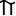 висина (mm): 550-1820радни притисак (bar): 300испитни прит. (bar): 450произвођач:„Worthington Cylinders GmbH, Beim Flaschenwerk 1, Kienberg bei Gaming, 3291”, Република AустријаПосуда под притиском, са следећим техничким карактеристикама:запремина (V) l : 16-62,0стандард: EN ISO 9809-1:2010материјал: 34CrMo4ознака:  0062
пречник (mm): 228,4висина (mm): 550-1820радни притисак (bar): 300испитни прит. (bar): 450произвођач:„Worthington Cylinders GmbH, Beim Flaschenwerk 1, Kienberg bei Gaming, 3291”, Република Aустрија03.02.2022.03.02.2022.28.01.2025.по захтеву „MESSER TEHNOGAS AD BEOGRAD”, Београд-Раковица, Бањички пут 62, матични број 07011458, ПИБ 100002942по захтеву „MESSER TEHNOGAS AD BEOGRAD”, Београд-Раковица, Бањички пут 62, матични број 07011458, ПИБ 100002942по захтеву „MESSER TEHNOGAS AD BEOGRAD”, Београд-Раковица, Бањички пут 62, матични број 07011458, ПИБ 100002942по захтеву „MESSER TEHNOGAS AD BEOGRAD”, Београд-Раковица, Бањички пут 62, матични број 07011458, ПИБ 100002942по захтеву „MESSER TEHNOGAS AD BEOGRAD”, Београд-Раковица, Бањички пут 62, матични број 07011458, ПИБ 100002942по захтеву „MESSER TEHNOGAS AD BEOGRAD”, Београд-Раковица, Бањички пут 62, матични број 07011458, ПИБ 100002942по захтеву „MESSER TEHNOGAS AD BEOGRAD”, Београд-Раковица, Бањички пут 62, матични број 07011458, ПИБ 100002942по захтеву „MESSER TEHNOGAS AD BEOGRAD”, Београд-Раковица, Бањички пут 62, матични број 07011458, ПИБ 100002942по захтеву „MESSER TEHNOGAS AD BEOGRAD”, Београд-Раковица, Бањички пут 62, матични број 07011458, ПИБ 100002942по захтеву „MESSER TEHNOGAS AD BEOGRAD”, Београд-Раковица, Бањички пут 62, матични број 07011458, ПИБ 100002942по захтеву „MESSER TEHNOGAS AD BEOGRAD”, Београд-Раковица, Бањички пут 62, матични број 07011458, ПИБ 100002942по захтеву „MESSER TEHNOGAS AD BEOGRAD”, Београд-Раковица, Бањички пут 62, матични број 07011458, ПИБ 100002942по захтеву „MESSER TEHNOGAS AD BEOGRAD”, Београд-Раковица, Бањички пут 62, матични број 07011458, ПИБ 100002942по захтеву „MESSER TEHNOGAS AD BEOGRAD”, Београд-Раковица, Бањички пут 62, матични број 07011458, ПИБ 100002942по захтеву „MESSER TEHNOGAS AD BEOGRAD”, Београд-Раковица, Бањички пут 62, матични број 07011458, ПИБ 100002942по захтеву „MESSER TEHNOGAS AD BEOGRAD”, Београд-Раковица, Бањички пут 62, матични број 07011458, ПИБ 100002942249.ИНИ34-00-00085/2022-1534-00-00085/2022-1518.10.2022.18.10.2022.Сертификату о одобрењу типа конструкције контејнера за робу у расутом стању (IBC) за транспорт опасне робе за састављени IBC са унутрашњом посудом од тврде пластике и спољашњом облогом од челика за течне материје, евиденциони број „D/BAM 12737/31HA1”, од 9. маја 2019. годинеСертификату о одобрењу типа конструкције контејнера за робу у расутом стању (IBC) за транспорт опасне робе за састављени IBC са унутрашњом посудом од тврде пластике и спољашњом облогом од челика за течне материје, евиденциони број „D/BAM 12737/31HA1”, од 9. маја 2019. годинеСертификату о одобрењу типа конструкције контејнера за робу у расутом стању (IBC) за транспорт опасне робе за састављени IBC са унутрашњом посудом од тврде пластике и спољашњом облогом од челика за течне материје, евиденциони број „D/BAM 12737/31HA1”, од 9. маја 2019. године„Bundesanstalt für Materialforschung und -prüfung (BAM), Fachbereich 3.1 Gefahrgutverpackungen, 12200 Berlin”, Савезна Република НемачкаЕвропски споразум о међународном друмском превозу опасне робе (ADR 2019)Правилник о међународном железничком превозу опасне робе (RID 2019)Međunarodni kôd za transport opasne robe pomorskim brodovima (IMDG)Закон о транспо-рту опасне робе („Сл. гласник РС” бр. 104/16, 83/18, 95/18 - др. закон и 10/19 - др. закон)Састављени IBC са унутрашњом посудом од пластике и спољашњом облогом од челика запремине 1085 литара обележени са:31HА1/Y/.. ../D/BAM-12737-**/3747/2077произвођач:„MaschioPack GmbH, Straßburger Allee 4 D -41812 Erkelenz” са идентификацијом „MASCHIO 1 (**)” и „MaschioPack Iberica, S.L., Av. Paisos Baixos, Illa 2, parc. 5.2 Poligon Industrial de Constanti, E - 43120 Constanti (Tarragona)” са идентификацијом „MASCHIO 2 (**)”Састављени IBC са унутрашњом посудом од пластике и спољашњом облогом од челика запремине 1085 литара обележени са:31HА1/Y/.. ../D/BAM-12737-**/3747/2077произвођач:„MaschioPack GmbH, Straßburger Allee 4 D -41812 Erkelenz” са идентификацијом „MASCHIO 1 (**)” и „MaschioPack Iberica, S.L., Av. Paisos Baixos, Illa 2, parc. 5.2 Poligon Industrial de Constanti, E - 43120 Constanti (Tarragona)” са идентификацијом „MASCHIO 2 (**)”18.10.2022.18.10.2022.неограниченопо захтеву „Dušan Višekruna Pr trgovina na veliko MID-LINE Bačka Palanka”, Бачка Паланка, Карађорђева 18, ПИБ: 111646449, матични број: 65564475по захтеву „Dušan Višekruna Pr trgovina na veliko MID-LINE Bačka Palanka”, Бачка Паланка, Карађорђева 18, ПИБ: 111646449, матични број: 65564475по захтеву „Dušan Višekruna Pr trgovina na veliko MID-LINE Bačka Palanka”, Бачка Паланка, Карађорђева 18, ПИБ: 111646449, матични број: 65564475по захтеву „Dušan Višekruna Pr trgovina na veliko MID-LINE Bačka Palanka”, Бачка Паланка, Карађорђева 18, ПИБ: 111646449, матични број: 65564475по захтеву „Dušan Višekruna Pr trgovina na veliko MID-LINE Bačka Palanka”, Бачка Паланка, Карађорђева 18, ПИБ: 111646449, матични број: 65564475по захтеву „Dušan Višekruna Pr trgovina na veliko MID-LINE Bačka Palanka”, Бачка Паланка, Карађорђева 18, ПИБ: 111646449, матични број: 65564475по захтеву „Dušan Višekruna Pr trgovina na veliko MID-LINE Bačka Palanka”, Бачка Паланка, Карађорђева 18, ПИБ: 111646449, матични број: 65564475по захтеву „Dušan Višekruna Pr trgovina na veliko MID-LINE Bačka Palanka”, Бачка Паланка, Карађорђева 18, ПИБ: 111646449, матични број: 65564475по захтеву „Dušan Višekruna Pr trgovina na veliko MID-LINE Bačka Palanka”, Бачка Паланка, Карађорђева 18, ПИБ: 111646449, матични број: 65564475по захтеву „Dušan Višekruna Pr trgovina na veliko MID-LINE Bačka Palanka”, Бачка Паланка, Карађорђева 18, ПИБ: 111646449, матични број: 65564475по захтеву „Dušan Višekruna Pr trgovina na veliko MID-LINE Bačka Palanka”, Бачка Паланка, Карађорђева 18, ПИБ: 111646449, матични број: 65564475по захтеву „Dušan Višekruna Pr trgovina na veliko MID-LINE Bačka Palanka”, Бачка Паланка, Карађорђева 18, ПИБ: 111646449, матични број: 65564475по захтеву „Dušan Višekruna Pr trgovina na veliko MID-LINE Bačka Palanka”, Бачка Паланка, Карађорђева 18, ПИБ: 111646449, матични број: 65564475по захтеву „Dušan Višekruna Pr trgovina na veliko MID-LINE Bačka Palanka”, Бачка Паланка, Карађорђева 18, ПИБ: 111646449, матични број: 65564475по захтеву „Dušan Višekruna Pr trgovina na veliko MID-LINE Bačka Palanka”, Бачка Паланка, Карађорђева 18, ПИБ: 111646449, матични број: 65564475по захтеву „Dušan Višekruna Pr trgovina na veliko MID-LINE Bačka Palanka”, Бачка Паланка, Карађорђева 18, ПИБ: 111646449, матични број: 65564475250.ИНИ34-00-00090/2022-1534-00-00090/2022-1521.11.2022.21.11.2022.Сертификату о одобрењу типа боце под притиском, евиденциони број „N° CDG-T-WCA014-14-AUT-rev.0”, од 19. маја 2014. годинеСертификату о одобрењу типа боце под притиском, евиденциони број „N° CDG-T-WCA014-14-AUT-rev.0”, од 19. маја 2014. годинеСертификату о одобрењу типа боце под притиском, евиденциони број „N° CDG-T-WCA014-14-AUT-rev.0”, од 19. маја 2014. године„Bureau Veritas Austria, Industry Division” у име „BUREAU VERITAS SERVICES, 8 Cours du Triangle, 92800 PUTEAUX - LA DEFENSE”, ФранцускаЕвропски споразум о међународном друмском превозу опасне робе (ADR 2013)Правилник о међународном железничком превозу опасне робе (RID 2013)Međunarodni kôd za transport opasne robe pomorskim brodovima (IMDG)Закон о транспо-рту опасне робе („Сл. гласник РС” бр. 104/16, 83/18, 95/18 - др. закон и 10/19 - др. закон)Тип: Бешавна челична боцаЦртеж број: N1600-N65002294111 Rev.-водена запр. (L): 16-65пречник (mm): 229дужина(mm): 550-1855најмања дебљина (mm): 4,1Стандард: EN ISO 9809-2:2010Материјал: 34CrMo4ознака:	πнајвећи радни притисак: (bar) 200Испитни притисак (bar): 300маса празне боце (kg) 20-60одобрена за превоз: UN 1002 ВАЗДУХ, КОМПРИМОВАН- Гасови групе 1,4,5,6,7,8,9,10 према стандарду EN ISO 11114-произвођач:„WORTHINGTON CYLINDERS GmbH, Beim Flaschenwerk 1, A-3291 Kienberg bei Gaming, Аustria”, Република АустријаТип: Бешавна челична боцаЦртеж број: N1600-N65002294111 Rev.-водена запр. (L): 16-65пречник (mm): 229дужина(mm): 550-1855најмања дебљина (mm): 4,1Стандард: EN ISO 9809-2:2010Материјал: 34CrMo4ознака:	πнајвећи радни притисак: (bar) 200Испитни притисак (bar): 300маса празне боце (kg) 20-60одобрена за превоз: UN 1002 ВАЗДУХ, КОМПРИМОВАН- Гасови групе 1,4,5,6,7,8,9,10 према стандарду EN ISO 11114-произвођач:„WORTHINGTON CYLINDERS GmbH, Beim Flaschenwerk 1, A-3291 Kienberg bei Gaming, Аustria”, Република Аустрија21.11.2022.21.11.2022.18.05.2024.по захтеву „ISTRABENZ PLINI DOO BEOGRAD“, Београд, Деспота Стефана 12, матични број 20136057 , ПИБ 104268916по захтеву „ISTRABENZ PLINI DOO BEOGRAD“, Београд, Деспота Стефана 12, матични број 20136057 , ПИБ 104268916по захтеву „ISTRABENZ PLINI DOO BEOGRAD“, Београд, Деспота Стефана 12, матични број 20136057 , ПИБ 104268916по захтеву „ISTRABENZ PLINI DOO BEOGRAD“, Београд, Деспота Стефана 12, матични број 20136057 , ПИБ 104268916по захтеву „ISTRABENZ PLINI DOO BEOGRAD“, Београд, Деспота Стефана 12, матични број 20136057 , ПИБ 104268916по захтеву „ISTRABENZ PLINI DOO BEOGRAD“, Београд, Деспота Стефана 12, матични број 20136057 , ПИБ 104268916по захтеву „ISTRABENZ PLINI DOO BEOGRAD“, Београд, Деспота Стефана 12, матични број 20136057 , ПИБ 104268916по захтеву „ISTRABENZ PLINI DOO BEOGRAD“, Београд, Деспота Стефана 12, матични број 20136057 , ПИБ 104268916по захтеву „ISTRABENZ PLINI DOO BEOGRAD“, Београд, Деспота Стефана 12, матични број 20136057 , ПИБ 104268916по захтеву „ISTRABENZ PLINI DOO BEOGRAD“, Београд, Деспота Стефана 12, матични број 20136057 , ПИБ 104268916по захтеву „ISTRABENZ PLINI DOO BEOGRAD“, Београд, Деспота Стефана 12, матични број 20136057 , ПИБ 104268916по захтеву „ISTRABENZ PLINI DOO BEOGRAD“, Београд, Деспота Стефана 12, матични број 20136057 , ПИБ 104268916по захтеву „ISTRABENZ PLINI DOO BEOGRAD“, Београд, Деспота Стефана 12, матични број 20136057 , ПИБ 104268916по захтеву „ISTRABENZ PLINI DOO BEOGRAD“, Београд, Деспота Стефана 12, матични број 20136057 , ПИБ 104268916по захтеву „ISTRABENZ PLINI DOO BEOGRAD“, Београд, Деспота Стефана 12, матични број 20136057 , ПИБ 104268916по захтеву „ISTRABENZ PLINI DOO BEOGRAD“, Београд, Деспота Стефана 12, матични број 20136057 , ПИБ 104268916251.ИНИ34-00-00091/2022-1534-00-00091/2022-1505.12.2022.05.12.2022.Сертификату о одобрењу типа, евиденциони бр. 12/IT/2771 Index 17 – Rev. 0, од 02.05.2022.Сертификату о одобрењу типа, евиденциони бр. 12/IT/2771 Index 17 – Rev. 0, од 02.05.2022.Сертификату о одобрењу типа, евиденциони бр. 12/IT/2771 Index 17 – Rev. 0, од 02.05.2022.„APRAGAZ A.S.B.L., Chaussée de Vilvorde, 156, B-1120 Bruxelles“, БелгијаЕвропски споразум о међународном друмском превозу опасне робе (ADR)Правилник о међународном железничком превозу опасне робе (RID)Закон о транспо-рту опасне робе („Сл. гласник РС” бр. 104/16, 83/18, 95/18 - др. закон и 10/19 - др. закон)тип свежња боца RECOMA SMIT; SMIT ACR; SMIT ACRL; SMIT BC & SMIT ACR-B: опремљени са боцама запремине највише 50 lнајвећа бруто маса (l) 19 x 50 = 800материјал боца и вентила компатибилан са садржајем гаса: ISO 10961:2019притисак пуњења (bar): 300 Техничке карактеристике боца:Тип и стандард боца: No CDG-T-WCA014-14-AUT-rev.o(No CDG-T-WCA058-19-AUT-rev.o)запремина (l) 16,0 – 70,0произвођач боца WORTHINGTON INDUSTRIES- AustriaBeim Flaschenwerk 1, 3291 Kienberg bei Gaming, Аustriaминимална дебљина зида (mm) 4,1 (4,0)материјал боца 34 Cr Mo 4испитни притисак (bar): 300произвођач:„Re.Co.Ma. srl, Via della Meccanica, snc, 04013 Sermoneta (Latina)”, Италијатип свежња боца RECOMA SMIT; SMIT ACR; SMIT ACRL; SMIT BC & SMIT ACR-B: опремљени са боцама запремине највише 50 lнајвећа бруто маса (l) 19 x 50 = 800материјал боца и вентила компатибилан са садржајем гаса: ISO 10961:2019притисак пуњења (bar): 300 Техничке карактеристике боца:Тип и стандард боца: No CDG-T-WCA014-14-AUT-rev.o(No CDG-T-WCA058-19-AUT-rev.o)запремина (l) 16,0 – 70,0произвођач боца WORTHINGTON INDUSTRIES- AustriaBeim Flaschenwerk 1, 3291 Kienberg bei Gaming, Аustriaминимална дебљина зида (mm) 4,1 (4,0)материјал боца 34 Cr Mo 4испитни притисак (bar): 300произвођач:„Re.Co.Ma. srl, Via della Meccanica, snc, 04013 Sermoneta (Latina)”, Италија05.12.2022.05.12.2022.01.05.2032.по захтеву „ISTRABENZ PLINI DOO BEOGRAD“, Београд, Деспота Стефана 12, матични број 20136057 , ПИБ 104268916по захтеву „ISTRABENZ PLINI DOO BEOGRAD“, Београд, Деспота Стефана 12, матични број 20136057 , ПИБ 104268916по захтеву „ISTRABENZ PLINI DOO BEOGRAD“, Београд, Деспота Стефана 12, матични број 20136057 , ПИБ 104268916по захтеву „ISTRABENZ PLINI DOO BEOGRAD“, Београд, Деспота Стефана 12, матични број 20136057 , ПИБ 104268916по захтеву „ISTRABENZ PLINI DOO BEOGRAD“, Београд, Деспота Стефана 12, матични број 20136057 , ПИБ 104268916по захтеву „ISTRABENZ PLINI DOO BEOGRAD“, Београд, Деспота Стефана 12, матични број 20136057 , ПИБ 104268916по захтеву „ISTRABENZ PLINI DOO BEOGRAD“, Београд, Деспота Стефана 12, матични број 20136057 , ПИБ 104268916по захтеву „ISTRABENZ PLINI DOO BEOGRAD“, Београд, Деспота Стефана 12, матични број 20136057 , ПИБ 104268916по захтеву „ISTRABENZ PLINI DOO BEOGRAD“, Београд, Деспота Стефана 12, матични број 20136057 , ПИБ 104268916по захтеву „ISTRABENZ PLINI DOO BEOGRAD“, Београд, Деспота Стефана 12, матични број 20136057 , ПИБ 104268916по захтеву „ISTRABENZ PLINI DOO BEOGRAD“, Београд, Деспота Стефана 12, матични број 20136057 , ПИБ 104268916по захтеву „ISTRABENZ PLINI DOO BEOGRAD“, Београд, Деспота Стефана 12, матични број 20136057 , ПИБ 104268916по захтеву „ISTRABENZ PLINI DOO BEOGRAD“, Београд, Деспота Стефана 12, матични број 20136057 , ПИБ 104268916по захтеву „ISTRABENZ PLINI DOO BEOGRAD“, Београд, Деспота Стефана 12, матични број 20136057 , ПИБ 104268916по захтеву „ISTRABENZ PLINI DOO BEOGRAD“, Београд, Деспота Стефана 12, матични број 20136057 , ПИБ 104268916по захтеву „ISTRABENZ PLINI DOO BEOGRAD“, Београд, Деспота Стефана 12, матични број 20136057 , ПИБ 104268916252.ИНИ34-00-00015/2023-1534-00-00015/2023-1501.03.2023.01.03.2023.Сертификат о одобрењу типа, евиденциони брoj 21.11041.120 од 19.03.2021. године за амбалажу- флексибилни IBCСертификат о одобрењу типа, евиденциони брoj 21.11041.120 од 19.03.2021. године за амбалажу- флексибилни IBCСертификат о одобрењу типа, евиденциони брoj 21.11041.120 од 19.03.2021. године за амбалажу- флексибилни IBC„Руски поморски регистар бродоваˮЕвропски споразум о међународном друмском превозу опасне робе (ADR)Правилник о међународном железничком превозу опасне робе (RID)Закон о транспо-рту опасне робе („Сл. гласник РС” бр. 104/16, 83/18, 95/18 - др. закон и 10/19 - др. закон)флексибилни IBC,са следећим техничким карактеристикама:бруто маса ( kg): 810дужина (cm): 230 -250 (+/-5)ширина празног (cm): 145 (+/-1,5)пречник (cm): 92 (+/-10%)запремина (l): 800-1100 (+/-50) произвођач:„Дедовски Текстилˮ д.о.о., Русија, Москва, ул. Ротерта бр.2 и „Донској текстил“ д.о.о. Русија, Москва, ул. Шесејнаја бр. 1флексибилни IBC,са следећим техничким карактеристикама:бруто маса ( kg): 810дужина (cm): 230 -250 (+/-5)ширина празног (cm): 145 (+/-1,5)пречник (cm): 92 (+/-10%)запремина (l): 800-1100 (+/-50) произвођач:„Дедовски Текстилˮ д.о.о., Русија, Москва, ул. Ротерта бр.2 и „Донској текстил“ д.о.о. Русија, Москва, ул. Шесејнаја бр. 101.03.2023.01.03.2023.неограниченопо захтеву „PUREFERT Balkans d.o.o. Pančevoˮ, Лука Дунав 3А, Панчево, ПИБ: 110175673, матични број: 21311219по захтеву „PUREFERT Balkans d.o.o. Pančevoˮ, Лука Дунав 3А, Панчево, ПИБ: 110175673, матични број: 21311219по захтеву „PUREFERT Balkans d.o.o. Pančevoˮ, Лука Дунав 3А, Панчево, ПИБ: 110175673, матични број: 21311219по захтеву „PUREFERT Balkans d.o.o. Pančevoˮ, Лука Дунав 3А, Панчево, ПИБ: 110175673, матични број: 21311219по захтеву „PUREFERT Balkans d.o.o. Pančevoˮ, Лука Дунав 3А, Панчево, ПИБ: 110175673, матични број: 21311219по захтеву „PUREFERT Balkans d.o.o. Pančevoˮ, Лука Дунав 3А, Панчево, ПИБ: 110175673, матични број: 21311219по захтеву „PUREFERT Balkans d.o.o. Pančevoˮ, Лука Дунав 3А, Панчево, ПИБ: 110175673, матични број: 21311219по захтеву „PUREFERT Balkans d.o.o. Pančevoˮ, Лука Дунав 3А, Панчево, ПИБ: 110175673, матични број: 21311219по захтеву „PUREFERT Balkans d.o.o. Pančevoˮ, Лука Дунав 3А, Панчево, ПИБ: 110175673, матични број: 21311219по захтеву „PUREFERT Balkans d.o.o. Pančevoˮ, Лука Дунав 3А, Панчево, ПИБ: 110175673, матични број: 21311219по захтеву „PUREFERT Balkans d.o.o. Pančevoˮ, Лука Дунав 3А, Панчево, ПИБ: 110175673, матични број: 21311219по захтеву „PUREFERT Balkans d.o.o. Pančevoˮ, Лука Дунав 3А, Панчево, ПИБ: 110175673, матични број: 21311219по захтеву „PUREFERT Balkans d.o.o. Pančevoˮ, Лука Дунав 3А, Панчево, ПИБ: 110175673, матични број: 21311219по захтеву „PUREFERT Balkans d.o.o. Pančevoˮ, Лука Дунав 3А, Панчево, ПИБ: 110175673, матични број: 21311219по захтеву „PUREFERT Balkans d.o.o. Pančevoˮ, Лука Дунав 3А, Панчево, ПИБ: 110175673, матични број: 21311219по захтеву „PUREFERT Balkans d.o.o. Pančevoˮ, Лука Дунав 3А, Панчево, ПИБ: 110175673, матични број: 21311219253.ИНИ34-00-00008/2023-1534-00-00008/2023-1503.02.2023.03.02.2023.Сертификат о одобрењу типа, евиденциони брoj 
„ 2413 – 0082” од 04.01.2022.Сертификат о одобрењу типа, евиденциони брoj 
„ 2413 – 0082” од 04.01.2022.Сертификат о одобрењу типа, евиденциони брoj 
„ 2413 – 0082” од 04.01.2022.„Controltest Ltd, 12 Asen Yordanov Blvd. 1592 Sofia”, БугарскаЕвропски споразум о међународном друмском превозу опасне робе (ADR)Правилник о међународном железничком превозу опасне робе (RID)Закон о транспо-рту опасне робе („Сл. гласник РС” бр. 104/16, 83/18, 95/18 - др. закон и 10/19 - др. закон)батеријско возилопроизвођач:„Автометан ООД, ул. Кап. Любен Кондаков гр. София”, Бугарскабатеријско возилопроизвођач:„Автометан ООД, ул. Кап. Любен Кондаков гр. София”, Бугарска03.02.2023.03.02.2023.03.01.2032.по захтеву „BEČEJPREVOZ” д.о.о, Бечеј, Данила Киша 10, ПИБ: 100434219, матични број: 08117314по захтеву „BEČEJPREVOZ” д.о.о, Бечеј, Данила Киша 10, ПИБ: 100434219, матични број: 08117314по захтеву „BEČEJPREVOZ” д.о.о, Бечеј, Данила Киша 10, ПИБ: 100434219, матични број: 08117314по захтеву „BEČEJPREVOZ” д.о.о, Бечеј, Данила Киша 10, ПИБ: 100434219, матични број: 08117314по захтеву „BEČEJPREVOZ” д.о.о, Бечеј, Данила Киша 10, ПИБ: 100434219, матични број: 08117314по захтеву „BEČEJPREVOZ” д.о.о, Бечеј, Данила Киша 10, ПИБ: 100434219, матични број: 08117314по захтеву „BEČEJPREVOZ” д.о.о, Бечеј, Данила Киша 10, ПИБ: 100434219, матични број: 08117314по захтеву „BEČEJPREVOZ” д.о.о, Бечеј, Данила Киша 10, ПИБ: 100434219, матични број: 08117314по захтеву „BEČEJPREVOZ” д.о.о, Бечеј, Данила Киша 10, ПИБ: 100434219, матични број: 08117314по захтеву „BEČEJPREVOZ” д.о.о, Бечеј, Данила Киша 10, ПИБ: 100434219, матични број: 08117314по захтеву „BEČEJPREVOZ” д.о.о, Бечеј, Данила Киша 10, ПИБ: 100434219, матични број: 08117314по захтеву „BEČEJPREVOZ” д.о.о, Бечеј, Данила Киша 10, ПИБ: 100434219, матични број: 08117314по захтеву „BEČEJPREVOZ” д.о.о, Бечеј, Данила Киша 10, ПИБ: 100434219, матични број: 08117314по захтеву „BEČEJPREVOZ” д.о.о, Бечеј, Данила Киша 10, ПИБ: 100434219, матични број: 08117314по захтеву „BEČEJPREVOZ” д.о.о, Бечеј, Данила Киша 10, ПИБ: 100434219, матични број: 08117314по захтеву „BEČEJPREVOZ” д.о.о, Бечеј, Данила Киша 10, ПИБ: 100434219, матични број: 08117314254.ИНИ34-00-00049/2023-1534-00-00049/2023-1517.05.202317.05.2023Сертификат о одобрењу типа, евиденциони брoj 
„933/5/2023” од 14.04.2023.Сертификат о одобрењу типа, евиденциони брoj 
„933/5/2023” од 14.04.2023.Сертификат о одобрењу типа, евиденциони брoj 
„933/5/2023” од 14.04.2023.„Technicka inspekcia a.s., Trnavska cesta 56, 821 01 BRATISLAVA”, Република СловачкаДиректива 2010/35/EUЕвропски споразум о међународном друмском превозу опасне робе (ADR)Правилник о међународном железничком превозу опасне робе (RID)Закон о транспо-рту опасне робе („Сл. гласник РС” бр. 104/16, 83/18, 95/18 - др. закон и 10/19 - др. закон)Уредба о покретној опреми под притиском („Сл. гласник РС” бр. 20/17)преносиве боце од челика за ТНГ, које се могу поново пунити, произвођач: „EVAS Ev Aletleri Sanayi А.Ş., Sanayi Mah. Şehit Cevdet Çelenk Cad. No.: 2, 34912 Kurtkőy-Pendik/Istanbul”, Турскапреносиве боце од челика за ТНГ, које се могу поново пунити, произвођач: „EVAS Ev Aletleri Sanayi А.Ş., Sanayi Mah. Şehit Cevdet Çelenk Cad. No.: 2, 34912 Kurtkőy-Pendik/Istanbul”, Турска17.05.202317.05.202313.04.2033.по захтеву „M GasLab” д.о.о, Чантавирски пут бб, Суботица ПИБ: 108501743, матични број: 21011860по захтеву „M GasLab” д.о.о, Чантавирски пут бб, Суботица ПИБ: 108501743, матични број: 21011860по захтеву „M GasLab” д.о.о, Чантавирски пут бб, Суботица ПИБ: 108501743, матични број: 21011860по захтеву „M GasLab” д.о.о, Чантавирски пут бб, Суботица ПИБ: 108501743, матични број: 21011860по захтеву „M GasLab” д.о.о, Чантавирски пут бб, Суботица ПИБ: 108501743, матични број: 21011860по захтеву „M GasLab” д.о.о, Чантавирски пут бб, Суботица ПИБ: 108501743, матични број: 21011860по захтеву „M GasLab” д.о.о, Чантавирски пут бб, Суботица ПИБ: 108501743, матични број: 21011860по захтеву „M GasLab” д.о.о, Чантавирски пут бб, Суботица ПИБ: 108501743, матични број: 21011860по захтеву „M GasLab” д.о.о, Чантавирски пут бб, Суботица ПИБ: 108501743, матични број: 21011860по захтеву „M GasLab” д.о.о, Чантавирски пут бб, Суботица ПИБ: 108501743, матични број: 21011860по захтеву „M GasLab” д.о.о, Чантавирски пут бб, Суботица ПИБ: 108501743, матични број: 21011860по захтеву „M GasLab” д.о.о, Чантавирски пут бб, Суботица ПИБ: 108501743, матични број: 21011860по захтеву „M GasLab” д.о.о, Чантавирски пут бб, Суботица ПИБ: 108501743, матични број: 21011860по захтеву „M GasLab” д.о.о, Чантавирски пут бб, Суботица ПИБ: 108501743, матични број: 21011860по захтеву „M GasLab” д.о.о, Чантавирски пут бб, Суботица ПИБ: 108501743, матични број: 21011860по захтеву „M GasLab” д.о.о, Чантавирски пут бб, Суботица ПИБ: 108501743, матични број: 21011860255.ИНИ34-00-00031/2023-1534-00-00031/2023-1531.03.2023.31.03.2023.Сертификат о одобрењу типа, евиденциони брoj 1266-033-1801 од 03.12.2018. годинеСертификат о одобрењу типа, евиденциони брoj 1266-033-1801 од 03.12.2018. годинеСертификат о одобрењу типа, евиденциони брoj 1266-033-1801 од 03.12.2018. године„ARROWHEAD INDUSTRIAL SERVICES Ltd, Orion House, 14 Barn Hill, Stamford PE9 2AE”, Велика БританијаДиректива 2010/35/EUЕвропски споразум о међународном друмском превозу опасне робе (ADR)Правилник о међународном железничком превозу опасне робе (RID)Закон о транспо-рту опасне робе („Сл. гласник РС” бр. 104/16, 83/18, 95/18 - др. закон и 10/19 - др. закон)Уредба о покретној опреми под притиском („Сл. гласник РС” бр. 20/17)метална боца за гас која се не може поново пунити, произвођача „WORTHINGTON CYLINDERS WISCONSIN LLC, 300 E Breed St Chilton WI 53014”, Сједињене Америчке Државеметална боца за гас која се не може поново пунити, произвођача „WORTHINGTON CYLINDERS WISCONSIN LLC, 300 E Breed St Chilton WI 53014”, Сједињене Америчке Државе31.03.2023.31.03.2023.02.12.2028.по захтеву „P.V.F. Traders” д.о.о, Шимановци, Светогорска 9по захтеву „P.V.F. Traders” д.о.о, Шимановци, Светогорска 9по захтеву „P.V.F. Traders” д.о.о, Шимановци, Светогорска 9по захтеву „P.V.F. Traders” д.о.о, Шимановци, Светогорска 9по захтеву „P.V.F. Traders” д.о.о, Шимановци, Светогорска 9по захтеву „P.V.F. Traders” д.о.о, Шимановци, Светогорска 9по захтеву „P.V.F. Traders” д.о.о, Шимановци, Светогорска 9по захтеву „P.V.F. Traders” д.о.о, Шимановци, Светогорска 9по захтеву „P.V.F. Traders” д.о.о, Шимановци, Светогорска 9по захтеву „P.V.F. Traders” д.о.о, Шимановци, Светогорска 9по захтеву „P.V.F. Traders” д.о.о, Шимановци, Светогорска 9по захтеву „P.V.F. Traders” д.о.о, Шимановци, Светогорска 9по захтеву „P.V.F. Traders” д.о.о, Шимановци, Светогорска 9по захтеву „P.V.F. Traders” д.о.о, Шимановци, Светогорска 9по захтеву „P.V.F. Traders” д.о.о, Шимановци, Светогорска 9по захтеву „P.V.F. Traders” д.о.о, Шимановци, Светогорска 9256.ИНИ34-00-00047/2023-1534-00-00047/2023-1527.04.2023.27.04.2023.Сертификат о одобрењу типа, евиденциони брoj  2413-0136/ 30.03.2023.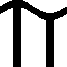  од 30.03.2023. годинеСертификат о одобрењу типа, евиденциони брoj  2413-0136/ 30.03.2023. од 30.03.2023. годинеСертификат о одобрењу типа, евиденциони брoj  2413-0136/ 30.03.2023. од 30.03.2023. године„Controltest Ltd, 12 Asen Yordanov Blvd, 1592 Sofia ” БугарскаДиректива 2010/35/EUЕвропски споразум о међународном друмском превозу опасне робе (ADR)Правилник о међународном железничком превозу опасне робе (RID)Закон о транспо-рту опасне робе („Сл. гласник РС” бр. 104/16, 83/18, 95/18 - др. закон и 10/19 - др. закон)Уредба о покретној опреми под притиском („Сл. гласник РС” бр. 20/17)преносива цистерна, произвођача „CAZGIR İNŞAAT VE ISI SİSTEMLERİ TİC. ve SAN. A.Ş, Organize Sanayi Bölgesi Çorum 7. Cad, No:15” Турскапреносива цистерна, произвођача „CAZGIR İNŞAAT VE ISI SİSTEMLERİ TİC. ve SAN. A.Ş, Organize Sanayi Bölgesi Çorum 7. Cad, No:15” Турска27.04.2023.27.04.2023.30.03.2033.по захтеву „KryoGas” д.о.о, Београд - Палилула, Драгослава Срејовића 1по захтеву „KryoGas” д.о.о, Београд - Палилула, Драгослава Срејовића 1по захтеву „KryoGas” д.о.о, Београд - Палилула, Драгослава Срејовића 1по захтеву „KryoGas” д.о.о, Београд - Палилула, Драгослава Срејовића 1по захтеву „KryoGas” д.о.о, Београд - Палилула, Драгослава Срејовића 1по захтеву „KryoGas” д.о.о, Београд - Палилула, Драгослава Срејовића 1по захтеву „KryoGas” д.о.о, Београд - Палилула, Драгослава Срејовића 1по захтеву „KryoGas” д.о.о, Београд - Палилула, Драгослава Срејовића 1по захтеву „KryoGas” д.о.о, Београд - Палилула, Драгослава Срејовића 1по захтеву „KryoGas” д.о.о, Београд - Палилула, Драгослава Срејовића 1по захтеву „KryoGas” д.о.о, Београд - Палилула, Драгослава Срејовића 1по захтеву „KryoGas” д.о.о, Београд - Палилула, Драгослава Срејовића 1по захтеву „KryoGas” д.о.о, Београд - Палилула, Драгослава Срејовића 1по захтеву „KryoGas” д.о.о, Београд - Палилула, Драгослава Срејовића 1по захтеву „KryoGas” д.о.о, Београд - Палилула, Драгослава Срејовића 1по захтеву „KryoGas” д.о.о, Београд - Палилула, Драгослава Срејовића 1257.ИНИ34-00-00048/2023-1534-00-00048/2023-1519.06.2023.19.06.2023.Сертификат о одобрењу типа евиденциони број „N° CDG-T-XLD 002-20-CHN од 03.06.2020. годинеСертификат о одобрењу типа евиденциони број „N° CDG-T-XLD 002-20-CHN од 03.06.2020. годинеСертификат о одобрењу типа евиденциони број „N° CDG-T-XLD 002-20-CHN од 03.06.2020. године„Bureau Veritas Quality Services Co. Ltd. Shangai“ у име „Bureau Veritas Services SAS, 8 Cours du Triangle, 92800 PUTEAUX - LA DEFENSE“, Француска РепубликаДиректива 2010/35/EUЕвропски споразум о међународном друмском превозу опасне робе (ADR)Правилник о међународном железничком превозу опасне робе (RID)Закон о транспо-рту опасне робе („Сл. гласник РС” бр. 104/16, 83/18, 95/18 - др. закон и 10/19 - др. закон)Уредба о покретној опреми под притиском („Сл. гласник РС” бр. 20/17)металне заварене боце за гас које се не могу поново пунити,произвођач „Wuyi Xilinde Machinery Manufacturing Co., Ltd., No. 77, Mudan Road, Baihuashan Industrial Zone, 321200 Wuyi City, Zhejiang Province”, Народна Република Кинаметалне заварене боце за гас које се не могу поново пунити,произвођач „Wuyi Xilinde Machinery Manufacturing Co., Ltd., No. 77, Mudan Road, Baihuashan Industrial Zone, 321200 Wuyi City, Zhejiang Province”, Народна Република Кина19.06.2023.19.06.2023.02.06.2030.по захтеву „PREDUZEĆE SARA - KOM DOO BEOGRAD”, Дубровачка 15, Стари Град – Београд, ПИБ: 102056587 и матични број: 07713037по захтеву „PREDUZEĆE SARA - KOM DOO BEOGRAD”, Дубровачка 15, Стари Град – Београд, ПИБ: 102056587 и матични број: 07713037по захтеву „PREDUZEĆE SARA - KOM DOO BEOGRAD”, Дубровачка 15, Стари Град – Београд, ПИБ: 102056587 и матични број: 07713037по захтеву „PREDUZEĆE SARA - KOM DOO BEOGRAD”, Дубровачка 15, Стари Град – Београд, ПИБ: 102056587 и матични број: 07713037по захтеву „PREDUZEĆE SARA - KOM DOO BEOGRAD”, Дубровачка 15, Стари Град – Београд, ПИБ: 102056587 и матични број: 07713037по захтеву „PREDUZEĆE SARA - KOM DOO BEOGRAD”, Дубровачка 15, Стари Град – Београд, ПИБ: 102056587 и матични број: 07713037по захтеву „PREDUZEĆE SARA - KOM DOO BEOGRAD”, Дубровачка 15, Стари Град – Београд, ПИБ: 102056587 и матични број: 07713037по захтеву „PREDUZEĆE SARA - KOM DOO BEOGRAD”, Дубровачка 15, Стари Град – Београд, ПИБ: 102056587 и матични број: 07713037по захтеву „PREDUZEĆE SARA - KOM DOO BEOGRAD”, Дубровачка 15, Стари Град – Београд, ПИБ: 102056587 и матични број: 07713037по захтеву „PREDUZEĆE SARA - KOM DOO BEOGRAD”, Дубровачка 15, Стари Град – Београд, ПИБ: 102056587 и матични број: 07713037по захтеву „PREDUZEĆE SARA - KOM DOO BEOGRAD”, Дубровачка 15, Стари Град – Београд, ПИБ: 102056587 и матични број: 07713037по захтеву „PREDUZEĆE SARA - KOM DOO BEOGRAD”, Дубровачка 15, Стари Град – Београд, ПИБ: 102056587 и матични број: 07713037по захтеву „PREDUZEĆE SARA - KOM DOO BEOGRAD”, Дубровачка 15, Стари Град – Београд, ПИБ: 102056587 и матични број: 07713037по захтеву „PREDUZEĆE SARA - KOM DOO BEOGRAD”, Дубровачка 15, Стари Град – Београд, ПИБ: 102056587 и матични број: 07713037по захтеву „PREDUZEĆE SARA - KOM DOO BEOGRAD”, Дубровачка 15, Стари Град – Београд, ПИБ: 102056587 и матични број: 07713037по захтеву „PREDUZEĆE SARA - KOM DOO BEOGRAD”, Дубровачка 15, Стари Град – Београд, ПИБ: 102056587 и матични број: 07713037258.ИНИ34-00-00058/2023-1534-00-00058/2023-1516.06.2023.16.06.2023.Сертификат о одобрењу типа евиденциони број „128229-H”, бр. досијеа „P12106/TPED1/LMI”од 15.09.2022.Сертификат о одобрењу типа евиденциони број „128229-H”, бр. досијеа „P12106/TPED1/LMI”од 15.09.2022.Сертификат о одобрењу типа евиденциони број „128229-H”, бр. досијеа „P12106/TPED1/LMI”од 15.09.2022.„APRAGAZ A.S.B.L., Chaussée de Vilvorde, 156, 1120 BRUXELLES”, БелгијаДиректива 2010/35/EUЕвропски споразум о међународном друмском превозу опасне робе (ADR)Правилник о међународном железничком превозу опасне робе (RID)Закон о транспо-рту опасне робе („Сл. гласник РС” бр. 104/16, 83/18, 95/18 - др. закон и 10/19 - др. закон)Уредба о покретној опреми под притиском („Сл. гласник РС” бр. 20/17)затворени криогени резервоар, произвођача „CHART INDUSTRIES, Inc - Canton Facility, 1300 Airport Drive, Ball Ground (GA)“, САДзатворени криогени резервоар, произвођача „CHART INDUSTRIES, Inc - Canton Facility, 1300 Airport Drive, Ball Ground (GA)“, САД16.06.2023.16.06.2023.15.09.2032.по захтеву „LINDE GAS SRBIJA AD, Бечеј, Петровоселски пут 62по захтеву „LINDE GAS SRBIJA AD, Бечеј, Петровоселски пут 62по захтеву „LINDE GAS SRBIJA AD, Бечеј, Петровоселски пут 62по захтеву „LINDE GAS SRBIJA AD, Бечеј, Петровоселски пут 62по захтеву „LINDE GAS SRBIJA AD, Бечеј, Петровоселски пут 62по захтеву „LINDE GAS SRBIJA AD, Бечеј, Петровоселски пут 62по захтеву „LINDE GAS SRBIJA AD, Бечеј, Петровоселски пут 62по захтеву „LINDE GAS SRBIJA AD, Бечеј, Петровоселски пут 62по захтеву „LINDE GAS SRBIJA AD, Бечеј, Петровоселски пут 62по захтеву „LINDE GAS SRBIJA AD, Бечеј, Петровоселски пут 62по захтеву „LINDE GAS SRBIJA AD, Бечеј, Петровоселски пут 62по захтеву „LINDE GAS SRBIJA AD, Бечеј, Петровоселски пут 62по захтеву „LINDE GAS SRBIJA AD, Бечеј, Петровоселски пут 62по захтеву „LINDE GAS SRBIJA AD, Бечеј, Петровоселски пут 62по захтеву „LINDE GAS SRBIJA AD, Бечеј, Петровоселски пут 62по захтеву „LINDE GAS SRBIJA AD, Бечеј, Петровоселски пут 62259.ИНИ34-00-00059/2023-1534-00-00059/2023-1519.06.2023.19.06.2023.Сертификат о одобрењу типа евиденциони број14.860.640од 04.10.2022.Сертификат о одобрењу типа евиденциони број14.860.640од 04.10.2022.Сертификат о одобрењу типа евиденциони број14.860.640од 04.10.2022.„TÜV SÜD Czech s.r.o. Novodvorska 994 142 21 Praha 4”, Чешка РепубликаДиректива 2010/35/EUЕвропски споразум о међународном друмском превозу опасне робе (ADR)Правилник о међународном железничком превозу опасне робе (RID)Закон о транспо-рту опасне робе („Сл. гласник РС” бр. 104/16, 83/18, 95/18 - др. закон и 10/19 - др. закон)Уредба о покретној опреми под притиском („Сл. гласник РС” бр. 20/17)бешавна боца за гас од челика, произвођача „VÍTKOVICE CYLINDERS a.s Vítkovice 3041 CZ-703 00 Ostrava“, Чешка Републикабешавна боца за гас од челика, произвођача „VÍTKOVICE CYLINDERS a.s Vítkovice 3041 CZ-703 00 Ostrava“, Чешка Република19.06.2023.19.06.2023.04.10.2032.по захтеву „LINDE GAS SRBIJA AD, Бечеј, Петровоселски пут 62по захтеву „LINDE GAS SRBIJA AD, Бечеј, Петровоселски пут 62по захтеву „LINDE GAS SRBIJA AD, Бечеј, Петровоселски пут 62по захтеву „LINDE GAS SRBIJA AD, Бечеј, Петровоселски пут 62по захтеву „LINDE GAS SRBIJA AD, Бечеј, Петровоселски пут 62по захтеву „LINDE GAS SRBIJA AD, Бечеј, Петровоселски пут 62по захтеву „LINDE GAS SRBIJA AD, Бечеј, Петровоселски пут 62по захтеву „LINDE GAS SRBIJA AD, Бечеј, Петровоселски пут 62по захтеву „LINDE GAS SRBIJA AD, Бечеј, Петровоселски пут 62по захтеву „LINDE GAS SRBIJA AD, Бечеј, Петровоселски пут 62по захтеву „LINDE GAS SRBIJA AD, Бечеј, Петровоселски пут 62по захтеву „LINDE GAS SRBIJA AD, Бечеј, Петровоселски пут 62по захтеву „LINDE GAS SRBIJA AD, Бечеј, Петровоселски пут 62по захтеву „LINDE GAS SRBIJA AD, Бечеј, Петровоселски пут 62по захтеву „LINDE GAS SRBIJA AD, Бечеј, Петровоселски пут 62по захтеву „LINDE GAS SRBIJA AD, Бечеј, Петровоселски пут 62260.ИНИ34-00-00061/2023-1534-00-00061/2023-1521.06.2023.21.06.2023.Сертификат о одобрењу типа, евиденциони број 0036-066-20 Rev.0 од 24.08.2020.Сертификат о одобрењу типа, евиденциони број 0036-066-20 Rev.0 од 24.08.2020.Сертификат о одобрењу типа, евиденциони број 0036-066-20 Rev.0 од 24.08.2020.„TÜV SÜD Industrie Service GmbH, Westendstraße 199, 80686 München”, Република НемачкаДиректива 2010/35/EUЕвропски споразум о међународном друмском превозу опасне робе (ADR)Правилник о међународном железничком превозу опасне робе (RID)Закон о транспо-рту опасне робе („Сл. гласник РС” бр. 104/16, 83/18, 95/18 - др. закон и 10/19 - др. закон)Уредба о покретној опреми под притиском („Сл. гласник РС” бр. 20/17)Боце под притиском:запремина (V):	30 lСтандард	EN ISO 9809-1:2010материјал:	34CrMo4ознака:	 ℼ 0036пречник:	203 mmдужина:	1160 mmПроизвођач:„Shandong Huachen High Pressure Vessel Co. Ltd, No. 5111 Hehua Road, Jinin City, 250101 Shandong”, Народна Република КинаБоце под притиском:запремина (V):	30 lСтандард	EN ISO 9809-1:2010материјал:	34CrMo4ознака:	 ℼ 0036пречник:	203 mmдужина:	1160 mmПроизвођач:„Shandong Huachen High Pressure Vessel Co. Ltd, No. 5111 Hehua Road, Jinin City, 250101 Shandong”, Народна Република Кина21.06.2023.21.06.2023.23.08.2030.по захтеву: „Weldgas DOO Zrenjanin”, Зрењанин, Вардарска 6, ПИБ 103879701, матични број 20040009по захтеву: „Weldgas DOO Zrenjanin”, Зрењанин, Вардарска 6, ПИБ 103879701, матични број 20040009по захтеву: „Weldgas DOO Zrenjanin”, Зрењанин, Вардарска 6, ПИБ 103879701, матични број 20040009по захтеву: „Weldgas DOO Zrenjanin”, Зрењанин, Вардарска 6, ПИБ 103879701, матични број 20040009по захтеву: „Weldgas DOO Zrenjanin”, Зрењанин, Вардарска 6, ПИБ 103879701, матични број 20040009по захтеву: „Weldgas DOO Zrenjanin”, Зрењанин, Вардарска 6, ПИБ 103879701, матични број 20040009по захтеву: „Weldgas DOO Zrenjanin”, Зрењанин, Вардарска 6, ПИБ 103879701, матични број 20040009по захтеву: „Weldgas DOO Zrenjanin”, Зрењанин, Вардарска 6, ПИБ 103879701, матични број 20040009по захтеву: „Weldgas DOO Zrenjanin”, Зрењанин, Вардарска 6, ПИБ 103879701, матични број 20040009по захтеву: „Weldgas DOO Zrenjanin”, Зрењанин, Вардарска 6, ПИБ 103879701, матични број 20040009по захтеву: „Weldgas DOO Zrenjanin”, Зрењанин, Вардарска 6, ПИБ 103879701, матични број 20040009по захтеву: „Weldgas DOO Zrenjanin”, Зрењанин, Вардарска 6, ПИБ 103879701, матични број 20040009по захтеву: „Weldgas DOO Zrenjanin”, Зрењанин, Вардарска 6, ПИБ 103879701, матични број 20040009по захтеву: „Weldgas DOO Zrenjanin”, Зрењанин, Вардарска 6, ПИБ 103879701, матични број 20040009по захтеву: „Weldgas DOO Zrenjanin”, Зрењанин, Вардарска 6, ПИБ 103879701, матични број 20040009по захтеву: „Weldgas DOO Zrenjanin”, Зрењанин, Вардарска 6, ПИБ 103879701, матични број 20040009261.ИНИ34-00-00067/2023-1534-00-00067/2023-1527.06.2023.27.06.2023.Сертификат о одобрењу типа, евиденциони број 0036-019-17  Rev.0 од 08. 05.2017. годинеСертификат о одобрењу типа, евиденциони број 0036-019-17  Rev.0 од 08. 05.2017. годинеСертификат о одобрењу типа, евиденциони број 0036-019-17  Rev.0 од 08. 05.2017. године„TÜV SÜD Industrie Service GmbH, Westendstraße 199, 80686 München”, Република НемачкаДиректива 2010/35/EUЕвропски споразум о међународном друмском превозу опасне робе (ADR)Правилник о међународном железничком превозу опасне робе (RID)Закон о транспо-рту опасне робе („Сл. гласник РС” бр. 104/16, 83/18, 95/18 - др. закон и 10/19 - др. закон)Уредба о покретној опреми под притиском („Сл. гласник РС” бр. 20/17)Боце под притиском:запремина:	10 lСтандард	EN ISO 9809-3:2010ознака:	ℼ 0036пречник:	140 mmдужина:	819 mmПроизвођач:„Shandong Huachen High Pressure Vessel Co. Ltd, No. 5111 Hehua Road, Jinin City, 250101 Shandong”, Народна Република КинаБоце под притиском:запремина:	10 lСтандард	EN ISO 9809-3:2010ознака:	ℼ 0036пречник:	140 mmдужина:	819 mmПроизвођач:„Shandong Huachen High Pressure Vessel Co. Ltd, No. 5111 Hehua Road, Jinin City, 250101 Shandong”, Народна Република Кина27.06.2023.27.06.2023.07.05.2027.по захтеву: „Weldgas DOO Zrenjanin”, Зрењанин, Вардарска 6, ПИБ 103879701, матични број 20040009по захтеву: „Weldgas DOO Zrenjanin”, Зрењанин, Вардарска 6, ПИБ 103879701, матични број 20040009по захтеву: „Weldgas DOO Zrenjanin”, Зрењанин, Вардарска 6, ПИБ 103879701, матични број 20040009по захтеву: „Weldgas DOO Zrenjanin”, Зрењанин, Вардарска 6, ПИБ 103879701, матични број 20040009по захтеву: „Weldgas DOO Zrenjanin”, Зрењанин, Вардарска 6, ПИБ 103879701, матични број 20040009по захтеву: „Weldgas DOO Zrenjanin”, Зрењанин, Вардарска 6, ПИБ 103879701, матични број 20040009по захтеву: „Weldgas DOO Zrenjanin”, Зрењанин, Вардарска 6, ПИБ 103879701, матични број 20040009по захтеву: „Weldgas DOO Zrenjanin”, Зрењанин, Вардарска 6, ПИБ 103879701, матични број 20040009по захтеву: „Weldgas DOO Zrenjanin”, Зрењанин, Вардарска 6, ПИБ 103879701, матични број 20040009по захтеву: „Weldgas DOO Zrenjanin”, Зрењанин, Вардарска 6, ПИБ 103879701, матични број 20040009по захтеву: „Weldgas DOO Zrenjanin”, Зрењанин, Вардарска 6, ПИБ 103879701, матични број 20040009по захтеву: „Weldgas DOO Zrenjanin”, Зрењанин, Вардарска 6, ПИБ 103879701, матични број 20040009по захтеву: „Weldgas DOO Zrenjanin”, Зрењанин, Вардарска 6, ПИБ 103879701, матични број 20040009по захтеву: „Weldgas DOO Zrenjanin”, Зрењанин, Вардарска 6, ПИБ 103879701, матични број 20040009по захтеву: „Weldgas DOO Zrenjanin”, Зрењанин, Вардарска 6, ПИБ 103879701, матични број 20040009по захтеву: „Weldgas DOO Zrenjanin”, Зрењанин, Вардарска 6, ПИБ 103879701, матични број 20040009262.ИНИ34-00-00066/2023-1534-00-00066/2023-1522.06.2023.22.06.2023.Сертификату о одобрењу типа евиденциони број „0036-005-19 Rev.0” од 28.01.2019. годинеСертификату о одобрењу типа евиденциони број „0036-005-19 Rev.0” од 28.01.2019. годинеСертификату о одобрењу типа евиденциони број „0036-005-19 Rev.0” од 28.01.2019. године„TÜV SÜD Industrie Service GmbH, Westendstraße 199, 80686 München”, Савезна Република НемачкаДиректива 2010/35/EUЕвропски споразум о међународном друмском превозу опасне робе (ADR)Правилник о међународном железничком превозу опасне робе (RID)Закон о транспо-рту опасне робе („Сл. гласник РС” бр. 104/16, 83/18, 95/18 - др. закон и 10/19 - др. закон)Уредба о покретној опреми под притиском („Сл. гласник РС” бр. 20/17)металне заварене боце за гас које се не могу поново пунити:запремина:	13,5 lцртеж:	HJP240-13-4.05, Rev.1пречник:	Ø 243 + 3 mmдужина:	420 + 5 mmдебљина зида:	1,26 mmиспитни прит.:	40,5 barрадни притисак:	27 barтемп. опсег:	-20  ̴  +65маса празне	3,5 kgмater.:	DC04 (Q/BQB 408-2019)Произвођач:„Sanjiang Kaiyuan Co. Ltd, No. 1299 Yingbin Avenue, Shanghua Street, 321100, Lanxi City, Zhejiang Province”, Народна Република Кинаметалне заварене боце за гас које се не могу поново пунити:запремина:	13,5 lцртеж:	HJP240-13-4.05, Rev.1пречник:	Ø 243 + 3 mmдужина:	420 + 5 mmдебљина зида:	1,26 mmиспитни прит.:	40,5 barрадни притисак:	27 barтемп. опсег:	-20  ̴  +65маса празне	3,5 kgмater.:	DC04 (Q/BQB 408-2019)Произвођач:„Sanjiang Kaiyuan Co. Ltd, No. 1299 Yingbin Avenue, Shanghua Street, 321100, Lanxi City, Zhejiang Province”, Народна Република Кина22.06.2023.22.06.2023.27.01.2029.по захтеву: „STEELSOFT DOO BEOGRAD”, Аутопут за Нови Сад 71, Земун – Београд, ПИБ: 101669209 и матични број: 06546668по захтеву: „STEELSOFT DOO BEOGRAD”, Аутопут за Нови Сад 71, Земун – Београд, ПИБ: 101669209 и матични број: 06546668по захтеву: „STEELSOFT DOO BEOGRAD”, Аутопут за Нови Сад 71, Земун – Београд, ПИБ: 101669209 и матични број: 06546668по захтеву: „STEELSOFT DOO BEOGRAD”, Аутопут за Нови Сад 71, Земун – Београд, ПИБ: 101669209 и матични број: 06546668по захтеву: „STEELSOFT DOO BEOGRAD”, Аутопут за Нови Сад 71, Земун – Београд, ПИБ: 101669209 и матични број: 06546668по захтеву: „STEELSOFT DOO BEOGRAD”, Аутопут за Нови Сад 71, Земун – Београд, ПИБ: 101669209 и матични број: 06546668по захтеву: „STEELSOFT DOO BEOGRAD”, Аутопут за Нови Сад 71, Земун – Београд, ПИБ: 101669209 и матични број: 06546668по захтеву: „STEELSOFT DOO BEOGRAD”, Аутопут за Нови Сад 71, Земун – Београд, ПИБ: 101669209 и матични број: 06546668по захтеву: „STEELSOFT DOO BEOGRAD”, Аутопут за Нови Сад 71, Земун – Београд, ПИБ: 101669209 и матични број: 06546668по захтеву: „STEELSOFT DOO BEOGRAD”, Аутопут за Нови Сад 71, Земун – Београд, ПИБ: 101669209 и матични број: 06546668по захтеву: „STEELSOFT DOO BEOGRAD”, Аутопут за Нови Сад 71, Земун – Београд, ПИБ: 101669209 и матични број: 06546668по захтеву: „STEELSOFT DOO BEOGRAD”, Аутопут за Нови Сад 71, Земун – Београд, ПИБ: 101669209 и матични број: 06546668по захтеву: „STEELSOFT DOO BEOGRAD”, Аутопут за Нови Сад 71, Земун – Београд, ПИБ: 101669209 и матични број: 06546668по захтеву: „STEELSOFT DOO BEOGRAD”, Аутопут за Нови Сад 71, Земун – Београд, ПИБ: 101669209 и матични број: 06546668по захтеву: „STEELSOFT DOO BEOGRAD”, Аутопут за Нови Сад 71, Земун – Београд, ПИБ: 101669209 и матични број: 06546668по захтеву: „STEELSOFT DOO BEOGRAD”, Аутопут за Нови Сад 71, Земун – Београд, ПИБ: 101669209 и матични број: 06546668263.ИНИ34-00-00069/2023-1534-00-00069/2023-1506.07.2023.06.07.2023.Сертификат о одобрењу типа евиденциони број„1221-0734/22”од 29.08.2022.Сертификат о одобрењу типа евиденциони број„1221-0734/22”од 29.08.2022.Сертификат о одобрењу типа евиденциони број„1221-0734/22”од 29.08.2022.„TÜV NORD Czech s. r. o. Administrativni budova Galerie Harfa, Ceskomoravska 2420/15, 190 00 PRAHA 9”, Чешка РепубликаДиректива 2010/35/EUЕвропски споразум о међународном друмском превозу опасне робе (ADR)Правилник о међународном железничком превозу опасне робе (RID)Закон о транспо-рту опасне робе („Сл. гласник РС” бр. 104/16, 83/18, 95/18 - др. закон и 10/19 - др. закон)Уредба о покретној опреми под притиском („Сл. гласник РС” бр. 20/17)затворени криогени резервоар, вакуумски изолован, произвођача „CHART FEROX a.s., Ustecka 30, CZ-405 01 Dečin”, Чешка Републиказатворени криогени резервоар, вакуумски изолован, произвођача „CHART FEROX a.s., Ustecka 30, CZ-405 01 Dečin”, Чешка Република06.07.2023.06.07.2023.29.08.2032.по захтеву „LINDE GAS SRBIJA AD, Бечеј, Петровоселски пут 62по захтеву „LINDE GAS SRBIJA AD, Бечеј, Петровоселски пут 62по захтеву „LINDE GAS SRBIJA AD, Бечеј, Петровоселски пут 62по захтеву „LINDE GAS SRBIJA AD, Бечеј, Петровоселски пут 62по захтеву „LINDE GAS SRBIJA AD, Бечеј, Петровоселски пут 62по захтеву „LINDE GAS SRBIJA AD, Бечеј, Петровоселски пут 62по захтеву „LINDE GAS SRBIJA AD, Бечеј, Петровоселски пут 62по захтеву „LINDE GAS SRBIJA AD, Бечеј, Петровоселски пут 62по захтеву „LINDE GAS SRBIJA AD, Бечеј, Петровоселски пут 62по захтеву „LINDE GAS SRBIJA AD, Бечеј, Петровоселски пут 62по захтеву „LINDE GAS SRBIJA AD, Бечеј, Петровоселски пут 62по захтеву „LINDE GAS SRBIJA AD, Бечеј, Петровоселски пут 62по захтеву „LINDE GAS SRBIJA AD, Бечеј, Петровоселски пут 62по захтеву „LINDE GAS SRBIJA AD, Бечеј, Петровоселски пут 62по захтеву „LINDE GAS SRBIJA AD, Бечеј, Петровоселски пут 62по захтеву „LINDE GAS SRBIJA AD, Бечеј, Петровоселски пут 62264.ИНИ34-00-00068/2023-1534-00-00068/2023-1517.07.2023.17.07.2023.Сертификат о одобрењу типа евиденциони број„14.860.609”од 04.10.2022.Сертификат о одобрењу типа евиденциони број„14.860.609”од 04.10.2022.Сертификат о одобрењу типа евиденциони број„14.860.609”од 04.10.2022.„TÜV SÜD Czech s. r. o. Novodvorska 994 142 21 Praha 4”, Чешка РепубликаДиректива 2010/35/EUЕвропски споразум о међународном друмском превозу опасне робе (ADR)Правилник о међународном железничком превозу опасне робе (RID)Закон о транспо-рту опасне робе („Сл. гласник РС” бр. 104/16, 83/18, 95/18 - др. закон и 10/19 - др. закон)Уредба о покретној опреми под притиском („Сл. гласник РС” бр. 20/17)бешавна боца за гас од челика, која се може поново пунити, произвођача „VÍTKOVICE CYLINDERS a.s Vítkovice 3041 CZ-703 00 Ostrava”, Чешка Републикабешавна боца за гас од челика, која се може поново пунити, произвођача „VÍTKOVICE CYLINDERS a.s Vítkovice 3041 CZ-703 00 Ostrava”, Чешка Република17.07.2023.17.07.2023.04.10.2032.по захтеву „LA FANTANA doo”, Београд, Патријарха Димитрија 12гпо захтеву „LA FANTANA doo”, Београд, Патријарха Димитрија 12гпо захтеву „LA FANTANA doo”, Београд, Патријарха Димитрија 12гпо захтеву „LA FANTANA doo”, Београд, Патријарха Димитрија 12гпо захтеву „LA FANTANA doo”, Београд, Патријарха Димитрија 12гпо захтеву „LA FANTANA doo”, Београд, Патријарха Димитрија 12гпо захтеву „LA FANTANA doo”, Београд, Патријарха Димитрија 12гпо захтеву „LA FANTANA doo”, Београд, Патријарха Димитрија 12гпо захтеву „LA FANTANA doo”, Београд, Патријарха Димитрија 12гпо захтеву „LA FANTANA doo”, Београд, Патријарха Димитрија 12гпо захтеву „LA FANTANA doo”, Београд, Патријарха Димитрија 12гпо захтеву „LA FANTANA doo”, Београд, Патријарха Димитрија 12гпо захтеву „LA FANTANA doo”, Београд, Патријарха Димитрија 12гпо захтеву „LA FANTANA doo”, Београд, Патријарха Димитрија 12гпо захтеву „LA FANTANA doo”, Београд, Патријарха Димитрија 12гпо захтеву „LA FANTANA doo”, Београд, Патријарха Димитрија 12г265.ИНИ34-00-00070/2023-1534-00-00070/2023-1521.07.2023.21.07.2023.Сертификат о одобрењу типа евиденциони број„1102/5/2022”од 20.07.2022..Сертификат о одобрењу типа евиденциони број„1102/5/2022”од 20.07.2022..Сертификат о одобрењу типа евиденциони број„1102/5/2022”од 20.07.2022..„Technická inšpekcia a.s., Trnavská cesta 56, 821 01 Bratislava”, Република СловачкаДиректива 2010/35/EUЕвропски споразум о међународном друмском превозу опасне робе (ADR)Правилник о међународном железничком превозу опасне робе (RID)Закон о транспо-рту опасне робе („Сл. гласник РС” бр. 104/16, 83/18, 95/18 - др. закон и 10/19 - др. закон)Уредба о покретној опреми под притиском („Сл. гласник РС” бр. 20/17)боце за гас, свежањ боца, запремине 800 l, произвођача „Çekici Gaz ve Yangın Ekipmanları San. ve Tic. A.Ş., Muradiye Mahallesi 18. Sokak No:2 Yunusemre, Manisa”, Турскабоце за гас, свежањ боца, запремине 800 l, произвођача „Çekici Gaz ve Yangın Ekipmanları San. ve Tic. A.Ş., Muradiye Mahallesi 18. Sokak No:2 Yunusemre, Manisa”, Турска21.07.2023.21.07.2023.19. 07 2032...по захтеву „KRYOGAS DOO BEOGRAD”, Београд-Палилула, ул. Драгослава Срејовића 1..по захтеву „KRYOGAS DOO BEOGRAD”, Београд-Палилула, ул. Драгослава Срејовића 1..по захтеву „KRYOGAS DOO BEOGRAD”, Београд-Палилула, ул. Драгослава Срејовића 1..по захтеву „KRYOGAS DOO BEOGRAD”, Београд-Палилула, ул. Драгослава Срејовића 1..по захтеву „KRYOGAS DOO BEOGRAD”, Београд-Палилула, ул. Драгослава Срејовића 1..по захтеву „KRYOGAS DOO BEOGRAD”, Београд-Палилула, ул. Драгослава Срејовића 1..по захтеву „KRYOGAS DOO BEOGRAD”, Београд-Палилула, ул. Драгослава Срејовића 1..по захтеву „KRYOGAS DOO BEOGRAD”, Београд-Палилула, ул. Драгослава Срејовића 1..по захтеву „KRYOGAS DOO BEOGRAD”, Београд-Палилула, ул. Драгослава Срејовића 1..по захтеву „KRYOGAS DOO BEOGRAD”, Београд-Палилула, ул. Драгослава Срејовића 1..по захтеву „KRYOGAS DOO BEOGRAD”, Београд-Палилула, ул. Драгослава Срејовића 1..по захтеву „KRYOGAS DOO BEOGRAD”, Београд-Палилула, ул. Драгослава Срејовића 1..по захтеву „KRYOGAS DOO BEOGRAD”, Београд-Палилула, ул. Драгослава Срејовића 1..по захтеву „KRYOGAS DOO BEOGRAD”, Београд-Палилула, ул. Драгослава Срејовића 1..по захтеву „KRYOGAS DOO BEOGRAD”, Београд-Палилула, ул. Драгослава Срејовића 1..по захтеву „KRYOGAS DOO BEOGRAD”, Београд-Палилула, ул. Драгослава Срејовића 1266.ИНИ34-00-00071/2023-1534-00-00071/2023-1508.08.2023.08.08.2023.Сертификат о одобрењу типа евиденциони број „0036-093-22 Rev.0” од 25.10.2022. годинеСертификат о одобрењу типа евиденциони број „0036-093-22 Rev.0” од 25.10.2022. годинеСертификат о одобрењу типа евиденциони број „0036-093-22 Rev.0” од 25.10.2022. године„TÜV SÜD Industrie Service GmbH, Westendstraße 199, 80686 München”, Савезна Република НемачкаДиректива 2010/35/EUЕвропски споразум о међународном друмском превозу опасне робе (ADR)Правилник о међународном железничком превозу опасне робе (RID)Закон о транспо-рту опасне робе („Сл. гласник РС” бр. 104/16, 83/18, 95/18 - др. закон и 10/19 - др. закон)Уредба о покретној опреми под притиском („Сл. гласник РС” бр. 20/17)металне заварене боце за гас које се могу поново пунити, произвођач „CHEMET G.L.I. S.A.S, 6 Rue du Rothbaechel, 67240 Bischwiller”, Француска Републикаметалне заварене боце за гас које се могу поново пунити, произвођач „CHEMET G.L.I. S.A.S, 6 Rue du Rothbaechel, 67240 Bischwiller”, Француска Република08.08.2023.08.08.2023.24.10.2032.по захтеву: „MESSER TEHNOGAS” а.д. Београд, ул. Бањички пут 62по захтеву: „MESSER TEHNOGAS” а.д. Београд, ул. Бањички пут 62по захтеву: „MESSER TEHNOGAS” а.д. Београд, ул. Бањички пут 62по захтеву: „MESSER TEHNOGAS” а.д. Београд, ул. Бањички пут 62по захтеву: „MESSER TEHNOGAS” а.д. Београд, ул. Бањички пут 62по захтеву: „MESSER TEHNOGAS” а.д. Београд, ул. Бањички пут 62по захтеву: „MESSER TEHNOGAS” а.д. Београд, ул. Бањички пут 62по захтеву: „MESSER TEHNOGAS” а.д. Београд, ул. Бањички пут 62по захтеву: „MESSER TEHNOGAS” а.д. Београд, ул. Бањички пут 62по захтеву: „MESSER TEHNOGAS” а.д. Београд, ул. Бањички пут 62по захтеву: „MESSER TEHNOGAS” а.д. Београд, ул. Бањички пут 62по захтеву: „MESSER TEHNOGAS” а.д. Београд, ул. Бањички пут 62по захтеву: „MESSER TEHNOGAS” а.д. Београд, ул. Бањички пут 62по захтеву: „MESSER TEHNOGAS” а.д. Београд, ул. Бањички пут 62по захтеву: „MESSER TEHNOGAS” а.д. Београд, ул. Бањички пут 62по захтеву: „MESSER TEHNOGAS” а.д. Београд, ул. Бањички пут 62267.ИНИ34-00-00064/2023-1534-00-00064/2023-1516.08.2023.16.08.2023.Сертификат о одобрењу типа евиденциони број„T095/08”од 11.12.2008.Сертификат о одобрењу типа евиденциони број„T095/08”од 11.12.2008.Сертификат о одобрењу типа евиденциони број„T095/08”од 11.12.2008.„LEREM Laboratory, Les marches de l’Oise, 100 rue Louis Blanc, F-60160 Montataire” ФранцускаДиректива 2010/35/EUЕвропски споразум о међународном друмском превозу опасне робе (ADR)Правилник о међународном железничком превозу опасне робе (RID)Закон о транспо-рту опасне робе („Сл. гласник РС” бр. 104/16, 83/18, 95/18 - др. закон и 10/19 - др. закон)буре од челика са одвојивом главом запремине 25 l, произвођача „SILFA S.r.l., via Manzoni, 9 20050 Sulbiate Superiore (MI)” Италијабуре од челика са одвојивом главом запремине 25 l, произвођача „SILFA S.r.l., via Manzoni, 9 20050 Sulbiate Superiore (MI)” Италија16.08.2023.16.08.2023.неограниченопо захтеву „FLINT GROUP BALKAN” доо Горњи Милановац, ул. Радована Грковића 24по захтеву „FLINT GROUP BALKAN” доо Горњи Милановац, ул. Радована Грковића 24по захтеву „FLINT GROUP BALKAN” доо Горњи Милановац, ул. Радована Грковића 24по захтеву „FLINT GROUP BALKAN” доо Горњи Милановац, ул. Радована Грковића 24по захтеву „FLINT GROUP BALKAN” доо Горњи Милановац, ул. Радована Грковића 24по захтеву „FLINT GROUP BALKAN” доо Горњи Милановац, ул. Радована Грковића 24по захтеву „FLINT GROUP BALKAN” доо Горњи Милановац, ул. Радована Грковића 24по захтеву „FLINT GROUP BALKAN” доо Горњи Милановац, ул. Радована Грковића 24по захтеву „FLINT GROUP BALKAN” доо Горњи Милановац, ул. Радована Грковића 24по захтеву „FLINT GROUP BALKAN” доо Горњи Милановац, ул. Радована Грковића 24по захтеву „FLINT GROUP BALKAN” доо Горњи Милановац, ул. Радована Грковића 24по захтеву „FLINT GROUP BALKAN” доо Горњи Милановац, ул. Радована Грковића 24по захтеву „FLINT GROUP BALKAN” доо Горњи Милановац, ул. Радована Грковића 24по захтеву „FLINT GROUP BALKAN” доо Горњи Милановац, ул. Радована Грковића 24по захтеву „FLINT GROUP BALKAN” доо Горњи Милановац, ул. Радована Грковића 24по захтеву „FLINT GROUP BALKAN” доо Горњи Милановац, ул. Радована Грковића 24268.ИНИ34-00-00063/2023-1534-00-00063/2023-1514.08.2023.14.08.2023.Сертификат о одобрењу типа евиденциони број„NL/TCPI-GEF-160509”од 18.01.2016.Сертификат о одобрењу типа евиденциони број„NL/TCPI-GEF-160509”од 18.01.2016.Сертификат о одобрењу типа евиденциони број„NL/TCPI-GEF-160509”од 18.01.2016.„T&C Packaging International Testing & Consultancy, Part of the IBE - BVI group, Verlengde Poolseweg 16, NL-4818 CL Breda” ХоландијаДиректива 2010/35/EUЕвропски споразум о међународном друмском превозу опасне робе (ADR)Правилник о међународном железничком превозу опасне робе (RID)Закон о транспо-рту опасне робе („Сл. гласник РС” бр. 104/16, 83/18, 95/18 - др. закон и 10/19 - др. закон)буре од челика са одвојивом главом запремине 210 l, Произвођач „Greif Poland Sp. z o.o., ul. Przemysłowa 3, 44-203 Rybnik” Пољскабуре од челика са одвојивом главом запремине 210 l, Произвођач „Greif Poland Sp. z o.o., ul. Przemysłowa 3, 44-203 Rybnik” Пољска14.08.2023.14.08.2023.неограниченопо захтеву „FLINT GROUP BALKAN” доо Горњи Милановац, ул. Радована Грковића 24по захтеву „FLINT GROUP BALKAN” доо Горњи Милановац, ул. Радована Грковића 24по захтеву „FLINT GROUP BALKAN” доо Горњи Милановац, ул. Радована Грковића 24по захтеву „FLINT GROUP BALKAN” доо Горњи Милановац, ул. Радована Грковића 24по захтеву „FLINT GROUP BALKAN” доо Горњи Милановац, ул. Радована Грковића 24по захтеву „FLINT GROUP BALKAN” доо Горњи Милановац, ул. Радована Грковића 24по захтеву „FLINT GROUP BALKAN” доо Горњи Милановац, ул. Радована Грковића 24по захтеву „FLINT GROUP BALKAN” доо Горњи Милановац, ул. Радована Грковића 24по захтеву „FLINT GROUP BALKAN” доо Горњи Милановац, ул. Радована Грковића 24по захтеву „FLINT GROUP BALKAN” доо Горњи Милановац, ул. Радована Грковића 24по захтеву „FLINT GROUP BALKAN” доо Горњи Милановац, ул. Радована Грковића 24по захтеву „FLINT GROUP BALKAN” доо Горњи Милановац, ул. Радована Грковића 24по захтеву „FLINT GROUP BALKAN” доо Горњи Милановац, ул. Радована Грковића 24по захтеву „FLINT GROUP BALKAN” доо Горњи Милановац, ул. Радована Грковића 24по захтеву „FLINT GROUP BALKAN” доо Горњи Милановац, ул. Радована Грковића 24по захтеву „FLINT GROUP BALKAN” доо Горњи Милановац, ул. Радована Грковића 24269.ИНИ34-00-00075/2023-1534-00-00075/2023-1517.08.2023.17.08.2023.Сертификат о одобрењу типа, евиденциони број 1604/1/2019 од 06.05.2019.Сертификат о одобрењу типа, евиденциони број 1604/1/2019 од 06.05.2019.Сертификат о одобрењу типа, евиденциони број 1604/1/2019 од 06.05.2019.„Technická inšpekcia, a.s, Trnavska cesta 56, 82101 Bratislava”, Република СловачкаДиректива 2010/35/EUЕвропски споразум о међународном друмском превозу опасне робе (ADR)Закон о транспо-рту опасне робе („Сл. гласник РС” бр. 104/16, 83/18, 95/18 - др. закон и 10/19 - др. закон)Уредба о покретној опреми под притиском („Сл. гласник РС” бр. 20/17)Покретна опрема под притиском- полуприколица за амонијак:Запремина (V) l: 39.150Стандард: EN 14025:2013+A1:2016 (осим анекса B)Испитни притисак (bar): 26,0MAWP (bar): 20,3Код танка: P26BHМакс. дужина (mm): 11,897Макс. пречник (mm): 2.100Дебљина зида (mm): Плашт, минимум 8,62, данце, минимум 9,62Број цртежа: H-AA-2018-06-R01 Rev. 1Пројектована температура: -40° до +50°CОдобрено за: UN 1005 АМОНИЈАК, БЕЗВОДНИ,Произвођач: „Hicri Ercili Deniz Nakliyat Kimyevi Maddeler San. Tic. ve Ltd, Şti, 600 Evler Mahallesi Balıkesir Asfaltı Sağ Taraf no:72, 10202 Bandırma/Balıkesir”, ТурскаПокретна опрема под притиском- полуприколица за амонијак:Запремина (V) l: 39.150Стандард: EN 14025:2013+A1:2016 (осим анекса B)Испитни притисак (bar): 26,0MAWP (bar): 20,3Код танка: P26BHМакс. дужина (mm): 11,897Макс. пречник (mm): 2.100Дебљина зида (mm): Плашт, минимум 8,62, данце, минимум 9,62Број цртежа: H-AA-2018-06-R01 Rev. 1Пројектована температура: -40° до +50°CОдобрено за: UN 1005 АМОНИЈАК, БЕЗВОДНИ,Произвођач: „Hicri Ercili Deniz Nakliyat Kimyevi Maddeler San. Tic. ve Ltd, Şti, 600 Evler Mahallesi Balıkesir Asfaltı Sağ Taraf no:72, 10202 Bandırma/Balıkesir”, Турска17.08.2023.17.08.2023.05.05.2029.по захтеву: „LOGISTIKA I TRANSPORT HEMIKALIJA DOO”, Шабац, Хајдук Вељкова 1, матични број 21911097, ПИБ 113671202по захтеву: „LOGISTIKA I TRANSPORT HEMIKALIJA DOO”, Шабац, Хајдук Вељкова 1, матични број 21911097, ПИБ 113671202по захтеву: „LOGISTIKA I TRANSPORT HEMIKALIJA DOO”, Шабац, Хајдук Вељкова 1, матични број 21911097, ПИБ 113671202по захтеву: „LOGISTIKA I TRANSPORT HEMIKALIJA DOO”, Шабац, Хајдук Вељкова 1, матични број 21911097, ПИБ 113671202по захтеву: „LOGISTIKA I TRANSPORT HEMIKALIJA DOO”, Шабац, Хајдук Вељкова 1, матични број 21911097, ПИБ 113671202по захтеву: „LOGISTIKA I TRANSPORT HEMIKALIJA DOO”, Шабац, Хајдук Вељкова 1, матични број 21911097, ПИБ 113671202по захтеву: „LOGISTIKA I TRANSPORT HEMIKALIJA DOO”, Шабац, Хајдук Вељкова 1, матични број 21911097, ПИБ 113671202по захтеву: „LOGISTIKA I TRANSPORT HEMIKALIJA DOO”, Шабац, Хајдук Вељкова 1, матични број 21911097, ПИБ 113671202по захтеву: „LOGISTIKA I TRANSPORT HEMIKALIJA DOO”, Шабац, Хајдук Вељкова 1, матични број 21911097, ПИБ 113671202по захтеву: „LOGISTIKA I TRANSPORT HEMIKALIJA DOO”, Шабац, Хајдук Вељкова 1, матични број 21911097, ПИБ 113671202по захтеву: „LOGISTIKA I TRANSPORT HEMIKALIJA DOO”, Шабац, Хајдук Вељкова 1, матични број 21911097, ПИБ 113671202по захтеву: „LOGISTIKA I TRANSPORT HEMIKALIJA DOO”, Шабац, Хајдук Вељкова 1, матични број 21911097, ПИБ 113671202по захтеву: „LOGISTIKA I TRANSPORT HEMIKALIJA DOO”, Шабац, Хајдук Вељкова 1, матични број 21911097, ПИБ 113671202по захтеву: „LOGISTIKA I TRANSPORT HEMIKALIJA DOO”, Шабац, Хајдук Вељкова 1, матични број 21911097, ПИБ 113671202по захтеву: „LOGISTIKA I TRANSPORT HEMIKALIJA DOO”, Шабац, Хајдук Вељкова 1, матични број 21911097, ПИБ 113671202по захтеву: „LOGISTIKA I TRANSPORT HEMIKALIJA DOO”, Шабац, Хајдук Вељкова 1, матични број 21911097, ПИБ 113671202270.ИНИ34-00-00077/2023-1534-00-00077/2023-1525.08.2023.25.08.2023.Сертификату о одобрењу типа евиденциони број „01 202 322/B-140009-01-T” од 23.07.2020. годинеСертификату о одобрењу типа евиденциони број „01 202 322/B-140009-01-T” од 23.07.2020. годинеСертификату о одобрењу типа евиденциони број „01 202 322/B-140009-01-T” од 23.07.2020. године„TÜV Rheinland Industrie Service GmbH, Am Grauen Stein, D-51105 Köln”, Савезна Република НемачкаДиректива 2010/35/EUЕвропски споразум о међународном друмском превозу опасне робе (ADR)Правилник о међународном железничком превозу опасне робе (RID)Закон о транспо-рту опасне робе („Сл. гласник РС” бр. 104/16, 83/18, 95/18 - др. закон и 10/19 - др. закон)Уредба о покретној опреми под притиском („Сл. гласник РС” бр. 20/17)Бешавнe преносивe боцe за гас од челика, које се могу поново пунити:Запремина (L):	0,15 - 10,0Цртеж: 4H[ ]Y[ ]-CE SER Rev. Aпречник (mm): Ø 89,7 / 88,1 дужина (mm): 288,9 / 276,2 дебљина зида (mm): 6,30 / 4,80испитни притисак (bar): 186,2радни притисак (bar): 124материјал: S31600, ASTM A312Одобрена за све гасове изузев за О2 и ацетилен.Произвођач „Crane Instrumentation & Sampling Inc, dba. Hoke, Inc, 405 Centura Court, Spartanburg, SC29303”, Сједињење Америчке ДржавеБешавнe преносивe боцe за гас од челика, које се могу поново пунити:Запремина (L):	0,15 - 10,0Цртеж: 4H[ ]Y[ ]-CE SER Rev. Aпречник (mm): Ø 89,7 / 88,1 дужина (mm): 288,9 / 276,2 дебљина зида (mm): 6,30 / 4,80испитни притисак (bar): 186,2радни притисак (bar): 124материјал: S31600, ASTM A312Одобрена за све гасове изузев за О2 и ацетилен.Произвођач „Crane Instrumentation & Sampling Inc, dba. Hoke, Inc, 405 Centura Court, Spartanburg, SC29303”, Сједињење Америчке Државе25.08.2023.25.08.2023.08.2023.по захтеву: „JADDY CARRY DOO BEOGRAD”, Xусинских рудара 18/5, Палилула – Београд, ПИБ: 105884992 и матични број: 20482834по захтеву: „JADDY CARRY DOO BEOGRAD”, Xусинских рудара 18/5, Палилула – Београд, ПИБ: 105884992 и матични број: 20482834по захтеву: „JADDY CARRY DOO BEOGRAD”, Xусинских рудара 18/5, Палилула – Београд, ПИБ: 105884992 и матични број: 20482834по захтеву: „JADDY CARRY DOO BEOGRAD”, Xусинских рудара 18/5, Палилула – Београд, ПИБ: 105884992 и матични број: 20482834по захтеву: „JADDY CARRY DOO BEOGRAD”, Xусинских рудара 18/5, Палилула – Београд, ПИБ: 105884992 и матични број: 20482834по захтеву: „JADDY CARRY DOO BEOGRAD”, Xусинских рудара 18/5, Палилула – Београд, ПИБ: 105884992 и матични број: 20482834по захтеву: „JADDY CARRY DOO BEOGRAD”, Xусинских рудара 18/5, Палилула – Београд, ПИБ: 105884992 и матични број: 20482834по захтеву: „JADDY CARRY DOO BEOGRAD”, Xусинских рудара 18/5, Палилула – Београд, ПИБ: 105884992 и матични број: 20482834по захтеву: „JADDY CARRY DOO BEOGRAD”, Xусинских рудара 18/5, Палилула – Београд, ПИБ: 105884992 и матични број: 20482834по захтеву: „JADDY CARRY DOO BEOGRAD”, Xусинских рудара 18/5, Палилула – Београд, ПИБ: 105884992 и матични број: 20482834по захтеву: „JADDY CARRY DOO BEOGRAD”, Xусинских рудара 18/5, Палилула – Београд, ПИБ: 105884992 и матични број: 20482834по захтеву: „JADDY CARRY DOO BEOGRAD”, Xусинских рудара 18/5, Палилула – Београд, ПИБ: 105884992 и матични број: 20482834по захтеву: „JADDY CARRY DOO BEOGRAD”, Xусинских рудара 18/5, Палилула – Београд, ПИБ: 105884992 и матични број: 20482834по захтеву: „JADDY CARRY DOO BEOGRAD”, Xусинских рудара 18/5, Палилула – Београд, ПИБ: 105884992 и матични број: 20482834по захтеву: „JADDY CARRY DOO BEOGRAD”, Xусинских рудара 18/5, Палилула – Београд, ПИБ: 105884992 и матични број: 20482834по захтеву: „JADDY CARRY DOO BEOGRAD”, Xусинских рудара 18/5, Палилула – Београд, ПИБ: 105884992 и матични број: 20482834271.ИНИ34-00-00074/2023-1534-00-00074/2023-1518.09.2023.18.09.2023.Сертификат о одобрењу типа, евиденциони бр. 0090/SRB/0857/3519/12 од 12.07.2023. годинеСертификат о одобрењу типа, евиденциони бр. 0090/SRB/0857/3519/12 од 12.07.2023. годинеСертификат о одобрењу типа, евиденциони бр. 0090/SRB/0857/3519/12 од 12.07.2023. године„TÜV THÜRINGEN e.V.”, Konrad-Zuse-Straße 21, D-99099 Erfurt, Савезна Република НемачкаДиректива 2010/35/EUЕвропски споразум о међународном друмском превозу опасне робе (ADR)Правилник о међународном железничком превозу опасне робе (RID)Закон о транспо-рту опасне робе („Сл. гласник РС” бр. 104/16, 83/18, 95/18 - др. закон и 10/19 - др. закон)Уредба о покретној опреми под притиском („Сл. гласник РС” бр. 20/17)Заварена челична боца за ТНГ, која се може поново пунити, са следећим техничким карактеристикама:Запремина (V) l: 5,0-7,5Материјал од ког су направљене посуде: P310NB (EN10120) / P265NB (EN10120)Радни притисак (bar): 16,7Испитни притисак (bar): 30,0Мин. дебљина зида (mm): 1,65Пречник (mm): 220,0-225,0Висина (mm): 193-265Произвођач: „LIFAM M DOO STARA PAZOVA”, Голубиначки пут бб, Стара Пазова, СрбијаЗаварена челична боца за ТНГ, која се може поново пунити, са следећим техничким карактеристикама:Запремина (V) l: 5,0-7,5Материјал од ког су направљене посуде: P310NB (EN10120) / P265NB (EN10120)Радни притисак (bar): 16,7Испитни притисак (bar): 30,0Мин. дебљина зида (mm): 1,65Пречник (mm): 220,0-225,0Висина (mm): 193-265Произвођач: „LIFAM M DOO STARA PAZOVA”, Голубиначки пут бб, Стара Пазова, Србија18.09.2023.18.09.2023.12.07.2033.по захтеву: „LIFAM M DOO STARA PAZOVA”, Голубиначки пут бб, Стара Пазова, ПИБ: 100292155, матични број: 17237209по захтеву: „LIFAM M DOO STARA PAZOVA”, Голубиначки пут бб, Стара Пазова, ПИБ: 100292155, матични број: 17237209по захтеву: „LIFAM M DOO STARA PAZOVA”, Голубиначки пут бб, Стара Пазова, ПИБ: 100292155, матични број: 17237209по захтеву: „LIFAM M DOO STARA PAZOVA”, Голубиначки пут бб, Стара Пазова, ПИБ: 100292155, матични број: 17237209по захтеву: „LIFAM M DOO STARA PAZOVA”, Голубиначки пут бб, Стара Пазова, ПИБ: 100292155, матични број: 17237209по захтеву: „LIFAM M DOO STARA PAZOVA”, Голубиначки пут бб, Стара Пазова, ПИБ: 100292155, матични број: 17237209по захтеву: „LIFAM M DOO STARA PAZOVA”, Голубиначки пут бб, Стара Пазова, ПИБ: 100292155, матични број: 17237209по захтеву: „LIFAM M DOO STARA PAZOVA”, Голубиначки пут бб, Стара Пазова, ПИБ: 100292155, матични број: 17237209по захтеву: „LIFAM M DOO STARA PAZOVA”, Голубиначки пут бб, Стара Пазова, ПИБ: 100292155, матични број: 17237209по захтеву: „LIFAM M DOO STARA PAZOVA”, Голубиначки пут бб, Стара Пазова, ПИБ: 100292155, матични број: 17237209по захтеву: „LIFAM M DOO STARA PAZOVA”, Голубиначки пут бб, Стара Пазова, ПИБ: 100292155, матични број: 17237209по захтеву: „LIFAM M DOO STARA PAZOVA”, Голубиначки пут бб, Стара Пазова, ПИБ: 100292155, матични број: 17237209по захтеву: „LIFAM M DOO STARA PAZOVA”, Голубиначки пут бб, Стара Пазова, ПИБ: 100292155, матични број: 17237209по захтеву: „LIFAM M DOO STARA PAZOVA”, Голубиначки пут бб, Стара Пазова, ПИБ: 100292155, матични број: 17237209по захтеву: „LIFAM M DOO STARA PAZOVA”, Голубиначки пут бб, Стара Пазова, ПИБ: 100292155, матични број: 17237209по захтеву: „LIFAM M DOO STARA PAZOVA”, Голубиначки пут бб, Стара Пазова, ПИБ: 100292155, матични број: 17237209272.ИНИ34-00-00080/2023-1534-00-00080/2023-1522.09.2023.22.09.2023.Сертификат о одобрењу типа евиденциони број„23.43212/02051896”од 05.07.2023.Сертификат о одобрењу типа евиденциони број„23.43212/02051896”од 05.07.2023.Сертификат о одобрењу типа евиденциони број„23.43212/02051896”од 05.07.2023.„TÜV CYPRUS Papaflessa 2, 2235 Latsia, Nicosia, Cyprus P.O.Box: 20732, 1663 Nicosia”, КипарДиректива 2010/35/EUЕвропски споразум о међународном друмском превозу опасне робе (ADR)Правилник о међународном железничком превозу опасне робе (RID)Закон о транспо-рту опасне робе („Сл. гласник РС” бр. 104/16, 83/18, 95/18 - др. закон и 10/19 - др. закон)Уредба о покретној опреми под притиском („Сл. гласник РС” бр. 20/17)заварене боце за гас од челика, које се могу поново пунити, запремине 79 l, 
произвођач „HME Mühendislik Danişmanlik İmalat İthalat Ve İnşaat Limited Şirketi, Hacihalil Mah. 1207. Sok. No:1 İç Kapi No:2 Gebze - Gebze / Kocaeli”, Турсказаварене боце за гас од челика, које се могу поново пунити, запремине 79 l, 
произвођач „HME Mühendislik Danişmanlik İmalat İthalat Ve İnşaat Limited Şirketi, Hacihalil Mah. 1207. Sok. No:1 İç Kapi No:2 Gebze - Gebze / Kocaeli”, Турска22.09.2023.22.09.2023.05.07.2033.по захтеву „KRYOGAS DOO BEOGRAD”, Београд-Палилула, ул. Драгослава Срејовића 1по захтеву „KRYOGAS DOO BEOGRAD”, Београд-Палилула, ул. Драгослава Срејовића 1по захтеву „KRYOGAS DOO BEOGRAD”, Београд-Палилула, ул. Драгослава Срејовића 1по захтеву „KRYOGAS DOO BEOGRAD”, Београд-Палилула, ул. Драгослава Срејовића 1по захтеву „KRYOGAS DOO BEOGRAD”, Београд-Палилула, ул. Драгослава Срејовића 1по захтеву „KRYOGAS DOO BEOGRAD”, Београд-Палилула, ул. Драгослава Срејовића 1по захтеву „KRYOGAS DOO BEOGRAD”, Београд-Палилула, ул. Драгослава Срејовића 1по захтеву „KRYOGAS DOO BEOGRAD”, Београд-Палилула, ул. Драгослава Срејовића 1по захтеву „KRYOGAS DOO BEOGRAD”, Београд-Палилула, ул. Драгослава Срејовића 1по захтеву „KRYOGAS DOO BEOGRAD”, Београд-Палилула, ул. Драгослава Срејовића 1по захтеву „KRYOGAS DOO BEOGRAD”, Београд-Палилула, ул. Драгослава Срејовића 1по захтеву „KRYOGAS DOO BEOGRAD”, Београд-Палилула, ул. Драгослава Срејовића 1по захтеву „KRYOGAS DOO BEOGRAD”, Београд-Палилула, ул. Драгослава Срејовића 1по захтеву „KRYOGAS DOO BEOGRAD”, Београд-Палилула, ул. Драгослава Срејовића 1по захтеву „KRYOGAS DOO BEOGRAD”, Београд-Палилула, ул. Драгослава Срејовића 1по захтеву „KRYOGAS DOO BEOGRAD”, Београд-Палилула, ул. Драгослава Срејовића 1273.ИНИ34-00-00084/2023-1534-00-00084/2023-1509.10.2023.09.10.2023.Сертификату о одобрењу типа евиденциони број „D/1637/2018-0274/BMZ-F-0” од 29.08.2018. годинеСертификату о одобрењу типа евиденциони број „D/1637/2018-0274/BMZ-F-0” од 29.08.2018. годинеСертификату о одобрењу типа евиденциони број „D/1637/2018-0274/BMZ-F-0” од 29.08.2018. године„SGS-TÜV Saar GmbH, Am TÜV 1, 66280 Sulzbach/ Saar”, Савезна Република НемачкаДиректива 2010/35/EUЕвропски споразум о међународном друмском превозу опасне робе (ADR)Правилник о међународном железничком превозу опасне робе (RID)Закон о транспо-рту опасне робе („Сл. гласник РС” бр. 104/16, 83/18, 95/18 - др. закон и 10/19 - др. закон)Уредба о покретној опреми под притиском („Сл. гласник РС” бр. 20/17UN 2037 ПОСУДЕ, МАЛЕ, СА ГАСОМ (ГАСНЕ ПАТРОНЕ), без испусног вентила, са једнократним пуњењем, произвођач: „HILTI Aktiengesellschaft, Feldkircher Strasse 100, FL-9494 Schaan”, Кнежевина ЛихтенштајнUN 2037 ПОСУДЕ, МАЛЕ, СА ГАСОМ (ГАСНЕ ПАТРОНЕ), без испусног вентила, са једнократним пуњењем, произвођач: „HILTI Aktiengesellschaft, Feldkircher Strasse 100, FL-9494 Schaan”, Кнежевина Лихтенштајн09.10.2023.09.10.2023.23.08.2028.по захтеву: „HILTI SMN DOO”, Цара Душана 266, Земун – Београд, ПИБ: 103726779 и матични број: 20009497по захтеву: „HILTI SMN DOO”, Цара Душана 266, Земун – Београд, ПИБ: 103726779 и матични број: 20009497по захтеву: „HILTI SMN DOO”, Цара Душана 266, Земун – Београд, ПИБ: 103726779 и матични број: 20009497по захтеву: „HILTI SMN DOO”, Цара Душана 266, Земун – Београд, ПИБ: 103726779 и матични број: 20009497по захтеву: „HILTI SMN DOO”, Цара Душана 266, Земун – Београд, ПИБ: 103726779 и матични број: 20009497по захтеву: „HILTI SMN DOO”, Цара Душана 266, Земун – Београд, ПИБ: 103726779 и матични број: 20009497по захтеву: „HILTI SMN DOO”, Цара Душана 266, Земун – Београд, ПИБ: 103726779 и матични број: 20009497по захтеву: „HILTI SMN DOO”, Цара Душана 266, Земун – Београд, ПИБ: 103726779 и матични број: 20009497по захтеву: „HILTI SMN DOO”, Цара Душана 266, Земун – Београд, ПИБ: 103726779 и матични број: 20009497по захтеву: „HILTI SMN DOO”, Цара Душана 266, Земун – Београд, ПИБ: 103726779 и матични број: 20009497по захтеву: „HILTI SMN DOO”, Цара Душана 266, Земун – Београд, ПИБ: 103726779 и матични број: 20009497по захтеву: „HILTI SMN DOO”, Цара Душана 266, Земун – Београд, ПИБ: 103726779 и матични број: 20009497по захтеву: „HILTI SMN DOO”, Цара Душана 266, Земун – Београд, ПИБ: 103726779 и матични број: 20009497по захтеву: „HILTI SMN DOO”, Цара Душана 266, Земун – Београд, ПИБ: 103726779 и матични број: 20009497по захтеву: „HILTI SMN DOO”, Цара Душана 266, Земун – Београд, ПИБ: 103726779 и матични број: 20009497по захтеву: „HILTI SMN DOO”, Цара Душана 266, Земун – Београд, ПИБ: 103726779 и матични број: 20009497274.ИНИ34-00-00082/2023-1534-00-00082/2023-1510.10.2023.10.10.2023.Сертификат о одобрењу типа број 920/5/2023 од 14. априла 2023. годинеСертификат о одобрењу типа број 920/5/2023 од 14. априла 2023. годинеСертификат о одобрењу типа број 920/5/2023 од 14. априла 2023. године„Technická inšpekcija a.s, Trnavska cesta 56, 82101 BRATISLAVA” СловачкаДиректива 2010/35/EUЕвропски споразум о међународном друмском превозу опасне робе (ADR)Правилник о међународном железничком превозу опасне робе (RID)Закон о транспо-рту опасне робе („Сл. гласник РС” бр. 104/16, 83/18, 95/18 - др. закон и 10/19 - др. закон)Уредба о покретној опреми под притиском („Сл. гласник РС” бр. 20/17)Заварена челична боцу за ТНГ, намењена за поновно пуњење, са следећим техничким карактеристикама:Тип: D300 – 26LЗапремина (V) l: 26Материјал од ког су направљене посуде: P310NB (EN10120)Испитни притисак (bar): 30Мин. дебљина зида (mm):1,90Пречник (mm): 300Висина (mm): 440,0За произвођача: „EVAS Ev Aletleri Sanayi Ltd. Şti, Sanayi Mah. Şehit Cevdet Çelenk Cad. No.: 2, 34912 Kurtkőy-Pendik/Istanbul”, ТурскаЗаварена челична боцу за ТНГ, намењена за поновно пуњење, са следећим техничким карактеристикама:Тип: D300 – 26LЗапремина (V) l: 26Материјал од ког су направљене посуде: P310NB (EN10120)Испитни притисак (bar): 30Мин. дебљина зида (mm):1,90Пречник (mm): 300Висина (mm): 440,0За произвођача: „EVAS Ev Aletleri Sanayi Ltd. Şti, Sanayi Mah. Şehit Cevdet Çelenk Cad. No.: 2, 34912 Kurtkőy-Pendik/Istanbul”, Турска10.10.2023.10.10.2023.13.04.2033.по захтеву: „M GasLab d.o.o.” Суботица, Чантавирски пут ББ, ПИБ: 108501743, матични број: 21011860по захтеву: „M GasLab d.o.o.” Суботица, Чантавирски пут ББ, ПИБ: 108501743, матични број: 21011860по захтеву: „M GasLab d.o.o.” Суботица, Чантавирски пут ББ, ПИБ: 108501743, матични број: 21011860по захтеву: „M GasLab d.o.o.” Суботица, Чантавирски пут ББ, ПИБ: 108501743, матични број: 21011860по захтеву: „M GasLab d.o.o.” Суботица, Чантавирски пут ББ, ПИБ: 108501743, матични број: 21011860по захтеву: „M GasLab d.o.o.” Суботица, Чантавирски пут ББ, ПИБ: 108501743, матични број: 21011860по захтеву: „M GasLab d.o.o.” Суботица, Чантавирски пут ББ, ПИБ: 108501743, матични број: 21011860по захтеву: „M GasLab d.o.o.” Суботица, Чантавирски пут ББ, ПИБ: 108501743, матични број: 21011860по захтеву: „M GasLab d.o.o.” Суботица, Чантавирски пут ББ, ПИБ: 108501743, матични број: 21011860по захтеву: „M GasLab d.o.o.” Суботица, Чантавирски пут ББ, ПИБ: 108501743, матични број: 21011860по захтеву: „M GasLab d.o.o.” Суботица, Чантавирски пут ББ, ПИБ: 108501743, матични број: 21011860по захтеву: „M GasLab d.o.o.” Суботица, Чантавирски пут ББ, ПИБ: 108501743, матични број: 21011860по захтеву: „M GasLab d.o.o.” Суботица, Чантавирски пут ББ, ПИБ: 108501743, матични број: 21011860по захтеву: „M GasLab d.o.o.” Суботица, Чантавирски пут ББ, ПИБ: 108501743, матични број: 21011860по захтеву: „M GasLab d.o.o.” Суботица, Чантавирски пут ББ, ПИБ: 108501743, матични број: 21011860по захтеву: „M GasLab d.o.o.” Суботица, Чантавирски пут ББ, ПИБ: 108501743, матични број: 21011860275.ИНИ34-00-00086/2023-1534-00-00086/2023-1511.10.2023.11.10.2023.Сертификат о одобрењу типа евиденциони број„№ 0371-2010/35/ЕО”од 07.11.2014.Сертификат о одобрењу типа евиденциони број„№ 0371-2010/35/ЕО”од 07.11.2014.Сертификат о одобрењу типа евиденциони број„№ 0371-2010/35/ЕО”од 07.11.2014.„Controltest Ltd, 12 Asen Yordanov Blvd. 1592 Sofia”, Република БугарскаДиректива 2010/35/EUЕвропски споразум о међународном друмском превозу опасне робе (ADR)Правилник о међународном железничком превозу опасне робе (RID)Закон о транспо-рту опасне робе („Сл. гласник РС” бр. 104/16, 83/18, 95/18 - др. закон и 10/19 - др. закон)Уредба о покретној опреми под притиском („Сл. гласник РС” бр. 20/17)боце за гас, свежањ боца, запремине 1790 l,произвођач „Автометан ООД, ул. Кап. Любен Кондаков, София” Република Бугарскабоце за гас, свежањ боца, запремине 1790 l,произвођач „Автометан ООД, ул. Кап. Любен Кондаков, София” Република Бугарска11.10.2023.11.10.2023.07.11.2024.по захтеву: „KRYOGAS DOO BEOGRAD”, Београд-Палилула, ул. Драгослава Срејовића 1по захтеву: „KRYOGAS DOO BEOGRAD”, Београд-Палилула, ул. Драгослава Срејовића 1по захтеву: „KRYOGAS DOO BEOGRAD”, Београд-Палилула, ул. Драгослава Срејовића 1по захтеву: „KRYOGAS DOO BEOGRAD”, Београд-Палилула, ул. Драгослава Срејовића 1по захтеву: „KRYOGAS DOO BEOGRAD”, Београд-Палилула, ул. Драгослава Срејовића 1по захтеву: „KRYOGAS DOO BEOGRAD”, Београд-Палилула, ул. Драгослава Срејовића 1по захтеву: „KRYOGAS DOO BEOGRAD”, Београд-Палилула, ул. Драгослава Срејовића 1по захтеву: „KRYOGAS DOO BEOGRAD”, Београд-Палилула, ул. Драгослава Срејовића 1по захтеву: „KRYOGAS DOO BEOGRAD”, Београд-Палилула, ул. Драгослава Срејовића 1по захтеву: „KRYOGAS DOO BEOGRAD”, Београд-Палилула, ул. Драгослава Срејовића 1по захтеву: „KRYOGAS DOO BEOGRAD”, Београд-Палилула, ул. Драгослава Срејовића 1по захтеву: „KRYOGAS DOO BEOGRAD”, Београд-Палилула, ул. Драгослава Срејовића 1по захтеву: „KRYOGAS DOO BEOGRAD”, Београд-Палилула, ул. Драгослава Срејовића 1по захтеву: „KRYOGAS DOO BEOGRAD”, Београд-Палилула, ул. Драгослава Срејовића 1по захтеву: „KRYOGAS DOO BEOGRAD”, Београд-Палилула, ул. Драгослава Срејовића 1по захтеву: „KRYOGAS DOO BEOGRAD”, Београд-Палилула, ул. Драгослава Срејовића 1276.ИНИ34-00-00089/2023-1534-00-00089/2023-1502.11.2023.02.11.2023.Сертификат о одобрењу типа евиденциони број „No TPED/C - 0023” од 16.05.2022. годинеСертификат о одобрењу типа евиденциони број „No TPED/C - 0023” од 16.05.2022. годинеСертификат о одобрењу типа евиденциони број „No TPED/C - 0023” од 16.05.2022. године„MULTITEST" Ltd., 1, Atanas Dalchev Str., P.O. Box 161, 9009 Varna”, Република БугарскаДиректива 2010/35/EUЕвропски споразум о међународном друмском превозу опасне робе (ADR)Правилник о међународном железничком превозу опасне робе (RID)Закон о транспо-рту опасне робе („Сл. гласник РС” бр. 104/16, 83/18, 95/18 - др. закон и 10/19 - др. закон)Уредба о покретној опреми под притиском („Сл. гласник РС” бр. 20/17)батеријско возило за превоз компримованог природног гаса, израђено од бешавних челичних боца произвођач:„ЛАРГО ИНТЕРНАЦИОНАЛ, ул. Димитър Хаджикоцев 7, гр. София”, Република Бугарска, батеријско возило за превоз компримованог природног гаса, израђено од бешавних челичних боца произвођач:„ЛАРГО ИНТЕРНАЦИОНАЛ, ул. Димитър Хаджикоцев 7, гр. София”, Република Бугарска, 02.11.2023.02.11.2023.Мај 2032.по захтеву: „MAČVA EXPRES DOO BADOVINCI”, Девет Југовића 161, Бадовинци – Богатићпо захтеву: „MAČVA EXPRES DOO BADOVINCI”, Девет Југовића 161, Бадовинци – Богатићпо захтеву: „MAČVA EXPRES DOO BADOVINCI”, Девет Југовића 161, Бадовинци – Богатићпо захтеву: „MAČVA EXPRES DOO BADOVINCI”, Девет Југовића 161, Бадовинци – Богатићпо захтеву: „MAČVA EXPRES DOO BADOVINCI”, Девет Југовића 161, Бадовинци – Богатићпо захтеву: „MAČVA EXPRES DOO BADOVINCI”, Девет Југовића 161, Бадовинци – Богатићпо захтеву: „MAČVA EXPRES DOO BADOVINCI”, Девет Југовића 161, Бадовинци – Богатићпо захтеву: „MAČVA EXPRES DOO BADOVINCI”, Девет Југовића 161, Бадовинци – Богатићпо захтеву: „MAČVA EXPRES DOO BADOVINCI”, Девет Југовића 161, Бадовинци – Богатићпо захтеву: „MAČVA EXPRES DOO BADOVINCI”, Девет Југовића 161, Бадовинци – Богатићпо захтеву: „MAČVA EXPRES DOO BADOVINCI”, Девет Југовића 161, Бадовинци – Богатићпо захтеву: „MAČVA EXPRES DOO BADOVINCI”, Девет Југовића 161, Бадовинци – Богатићпо захтеву: „MAČVA EXPRES DOO BADOVINCI”, Девет Југовића 161, Бадовинци – Богатићпо захтеву: „MAČVA EXPRES DOO BADOVINCI”, Девет Југовића 161, Бадовинци – Богатићпо захтеву: „MAČVA EXPRES DOO BADOVINCI”, Девет Југовића 161, Бадовинци – Богатићпо захтеву: „MAČVA EXPRES DOO BADOVINCI”, Девет Југовића 161, Бадовинци – Богатић277.ИНИ34-00-00097/2023-1534-00-00097/2023-1518.12.2023.18.12.2023.Сертификат о одобрењу типа евиденциони бр. „D/1637/2017-0209/BMZ-FB-0” од 25.01.2017. годинеСертификат о одобрењу типа евиденциони бр. „D/1637/2017-0209/BMZ-FB-0” од 25.01.2017. годинеСертификат о одобрењу типа евиденциони бр. „D/1637/2017-0209/BMZ-FB-0” од 25.01.2017. године„SGS-TÜV Saar GmbH, Am TÜV 1, 66280 SULZBACH”, Савезна Република НемачкаДиректива 2010/35/EUЕвропски споразум о међународном друмском превозу опасне робе (ADR)Правилник о међународном железничком превозу опасне робе (RID)Закон о транспо-рту опасне робе („Сл. гласник РС” бр. 104/16, 83/18, 95/18 - др. закон и 10/19 - др. закон)Уредба о покретној опреми под притиском („Сл. гласник РС” бр. 20/17)свежањ боца запремине 900 l (6 х 150 l)произвођач:„WYSTRACH GmbH, Industriestrasse 60, D – 47652 Weeze”, Савезна Република Немачкасвежањ боца запремине 900 l (6 х 150 l)произвођач:„WYSTRACH GmbH, Industriestrasse 60, D – 47652 Weeze”, Савезна Република Немачка18.12.2023.18.12.2023.19.01.2027.по захтеву: „MESSER TEHNOGAS AD BEOGRAD”, Бањички пут 62, Београд - Раковицапо захтеву: „MESSER TEHNOGAS AD BEOGRAD”, Бањички пут 62, Београд - Раковицапо захтеву: „MESSER TEHNOGAS AD BEOGRAD”, Бањички пут 62, Београд - Раковицапо захтеву: „MESSER TEHNOGAS AD BEOGRAD”, Бањички пут 62, Београд - Раковицапо захтеву: „MESSER TEHNOGAS AD BEOGRAD”, Бањички пут 62, Београд - Раковицапо захтеву: „MESSER TEHNOGAS AD BEOGRAD”, Бањички пут 62, Београд - Раковицапо захтеву: „MESSER TEHNOGAS AD BEOGRAD”, Бањички пут 62, Београд - Раковицапо захтеву: „MESSER TEHNOGAS AD BEOGRAD”, Бањички пут 62, Београд - Раковицапо захтеву: „MESSER TEHNOGAS AD BEOGRAD”, Бањички пут 62, Београд - Раковицапо захтеву: „MESSER TEHNOGAS AD BEOGRAD”, Бањички пут 62, Београд - Раковицапо захтеву: „MESSER TEHNOGAS AD BEOGRAD”, Бањички пут 62, Београд - Раковицапо захтеву: „MESSER TEHNOGAS AD BEOGRAD”, Бањички пут 62, Београд - Раковицапо захтеву: „MESSER TEHNOGAS AD BEOGRAD”, Бањички пут 62, Београд - Раковицапо захтеву: „MESSER TEHNOGAS AD BEOGRAD”, Бањички пут 62, Београд - Раковицапо захтеву: „MESSER TEHNOGAS AD BEOGRAD”, Бањички пут 62, Београд - Раковицапо захтеву: „MESSER TEHNOGAS AD BEOGRAD”, Бањички пут 62, Београд - Раковица278.ИНИ34-00-00062/2023-1522.08.2023.22.08.2023.Oдобрење за тип за састављени IBC контејнер са унутрашњном посудом од пластике и спољашњим омотачем од челика намењен за транспорт течних материја, eвиденциони бр. D/BAM/11027/31HA1 од 09.08.2018.Oдобрење за тип за састављени IBC контејнер са унутрашњном посудом од пластике и спољашњим омотачем од челика намењен за транспорт течних материја, eвиденциони бр. D/BAM/11027/31HA1 од 09.08.2018.Oдобрење за тип за састављени IBC контејнер са унутрашњном посудом од пластике и спољашњим омотачем од челика намењен за транспорт течних материја, eвиденциони бр. D/BAM/11027/31HA1 од 09.08.2018.BAM Bundesanstalt für Materialforschung und -prüfung Fachgruppe 3.1, "Gefahrgutverpackungen", Unter den Eichen 87, D - 12203 Berlin, СР НемачкаBAM Bundesanstalt für Materialforschung und -prüfung Fachgruppe 3.1, "Gefahrgutverpackungen", Unter den Eichen 87, D - 12203 Berlin, СР НемачкаЕвропски споразум о међународном друмском транспорту опасне робе (ADR 2017) Правилник о међународном железничком превозу опасне робе (RID 2017) Закон о транспо-рту опасне робе („Сл. гласник РС” бр. 104/16, 83/18, 95/18 - др. закон и 10/19 - др. закон)састављени IBC за транспорт течних материја са тврдом унутрашњом посудом од пластике и спољном облогом од челика, са следећим карактерист.IBC SM / IBC RM-SM (6/13/15)дужина (mm): 1200ширина (mm): 1000висина (mm): (1174/1151/1180)запремина (L): 1054максимална дозвољена укупна маса (kg): (2026/2021/2020)Маса унутр. посуде (kg): 15,5Група паковања: II и IIIпроизвођач: Mauser-Werke, Bammental (M)Mauser-Werke, Brühl (M1)Mauser Italia, Grezzago (MI) (M5)Mauser UK, Littleborough (M8)MAUSER Benelux B.V. (M9)Mauser Ambalaj. (M10)Mauser Poland, Gliwice (M11)Mauser-Werke, Erkelenz (M12)Mauser France, Saint-Priest (M13)Mauser France, Esches (MESA)Mauser Reyde Iberica, La Selva del Camp - Tarragona (MRI)састављени IBC за транспорт течних материја са тврдом унутрашњом посудом од пластике и спољном облогом од челика, са следећим карактерист.IBC SM / IBC RM-SM (6/13/15)дужина (mm): 1200ширина (mm): 1000висина (mm): (1174/1151/1180)запремина (L): 1054максимална дозвољена укупна маса (kg): (2026/2021/2020)Маса унутр. посуде (kg): 15,5Група паковања: II и IIIпроизвођач: Mauser-Werke, Bammental (M)Mauser-Werke, Brühl (M1)Mauser Italia, Grezzago (MI) (M5)Mauser UK, Littleborough (M8)MAUSER Benelux B.V. (M9)Mauser Ambalaj. (M10)Mauser Poland, Gliwice (M11)Mauser-Werke, Erkelenz (M12)Mauser France, Saint-Priest (M13)Mauser France, Esches (MESA)Mauser Reyde Iberica, La Selva del Camp - Tarragona (MRI)састављени IBC за транспорт течних материја са тврдом унутрашњом посудом од пластике и спољном облогом од челика, са следећим карактерист.IBC SM / IBC RM-SM (6/13/15)дужина (mm): 1200ширина (mm): 1000висина (mm): (1174/1151/1180)запремина (L): 1054максимална дозвољена укупна маса (kg): (2026/2021/2020)Маса унутр. посуде (kg): 15,5Група паковања: II и IIIпроизвођач: Mauser-Werke, Bammental (M)Mauser-Werke, Brühl (M1)Mauser Italia, Grezzago (MI) (M5)Mauser UK, Littleborough (M8)MAUSER Benelux B.V. (M9)Mauser Ambalaj. (M10)Mauser Poland, Gliwice (M11)Mauser-Werke, Erkelenz (M12)Mauser France, Saint-Priest (M13)Mauser France, Esches (MESA)Mauser Reyde Iberica, La Selva del Camp - Tarragona (MRI)22.08.2023.неограниченпо захтеву „DW Reusables d.o.o.”, Суботица, Пешчарина 164, матични број 20121254, ПИБ 104231039по захтеву „DW Reusables d.o.o.”, Суботица, Пешчарина 164, матични број 20121254, ПИБ 104231039по захтеву „DW Reusables d.o.o.”, Суботица, Пешчарина 164, матични број 20121254, ПИБ 104231039по захтеву „DW Reusables d.o.o.”, Суботица, Пешчарина 164, матични број 20121254, ПИБ 104231039по захтеву „DW Reusables d.o.o.”, Суботица, Пешчарина 164, матични број 20121254, ПИБ 104231039по захтеву „DW Reusables d.o.o.”, Суботица, Пешчарина 164, матични број 20121254, ПИБ 104231039по захтеву „DW Reusables d.o.o.”, Суботица, Пешчарина 164, матични број 20121254, ПИБ 104231039по захтеву „DW Reusables d.o.o.”, Суботица, Пешчарина 164, матични број 20121254, ПИБ 104231039по захтеву „DW Reusables d.o.o.”, Суботица, Пешчарина 164, матични број 20121254, ПИБ 104231039по захтеву „DW Reusables d.o.o.”, Суботица, Пешчарина 164, матични број 20121254, ПИБ 104231039по захтеву „DW Reusables d.o.o.”, Суботица, Пешчарина 164, матични број 20121254, ПИБ 104231039по захтеву „DW Reusables d.o.o.”, Суботица, Пешчарина 164, матични број 20121254, ПИБ 104231039по захтеву „DW Reusables d.o.o.”, Суботица, Пешчарина 164, матични број 20121254, ПИБ 104231039по захтеву „DW Reusables d.o.o.”, Суботица, Пешчарина 164, матични број 20121254, ПИБ 104231039по захтеву „DW Reusables d.o.o.”, Суботица, Пешчарина 164, матични број 20121254, ПИБ 104231039по захтеву „DW Reusables d.o.o.”, Суботица, Пешчарина 164, матични број 20121254, ПИБ 104231039279.ИНИ34-00-00073/2023-1534-00-00073/2023-1510.08.2023.10.08.2023.Сертификат о одобрењу типа, евиденциони бр. TAS00000F5 Rev.4, издат од стране од 24.06.2020.годинеСертификат о одобрењу типа, евиденциони бр. TAS00000F5 Rev.4, издат од стране од 24.06.2020.годинеСертификат о одобрењу типа, евиденциони бр. TAS00000F5 Rev.4, издат од стране од 24.06.2020.године„DNV GL“, Новик, НорвешкаДиректива 2010/35/EUЕвропски споразум о међународном друмском превозу опасне робе (ADR)Правилник о међународном железничком превозу опасне робе (RID)Закон о транспо-рту опасне робе („Сл. гласник РС” бр. 104/16, 83/18, 95/18 - др. закон и 10/19 - др. закон)Уредба о покретној опреми под притиском („Сл. гласник РС” бр. 20/17)Преносива цистерна намењена за транспорт опасне робе: ICC-20-E-10; ICC-20-P-10; ICC-20-E-18; ICC-20-P-18; ICC-20-E-22; ICC-20-P-22; ICC-20-E-24; ICC-20-P-24; ICC-20-E-10/PS; ICC-20-P-10/PS; ICC-20-E-18/PS; ICC-20-P-18/PS; ICC-20-E-22/PS; ICC-20-P-22/PS; ICC-20-E-36/PS; ICC-20-P-36/PS.Намењена за транспорт, сходно поглављу 6.7.4 ADR/RID. материја: UN1003, UN1073, UN1951, UN1972, UN1977, UN2201, UN1038, UN1961, UN3136, UN 2187.Произвођач: „Chart Ferox a.s.“ Чешка Република.Преносива цистерна намењена за транспорт опасне робе: ICC-20-E-10; ICC-20-P-10; ICC-20-E-18; ICC-20-P-18; ICC-20-E-22; ICC-20-P-22; ICC-20-E-24; ICC-20-P-24; ICC-20-E-10/PS; ICC-20-P-10/PS; ICC-20-E-18/PS; ICC-20-P-18/PS; ICC-20-E-22/PS; ICC-20-P-22/PS; ICC-20-E-36/PS; ICC-20-P-36/PS.Намењена за транспорт, сходно поглављу 6.7.4 ADR/RID. материја: UN1003, UN1073, UN1951, UN1972, UN1977, UN2201, UN1038, UN1961, UN3136, UN 2187.Произвођач: „Chart Ferox a.s.“ Чешка Република.10.08.2023.10.08.2023.30.06.2025.по захтеву: „MESSER TEHNOGAS AD BEOGRAD”, Бањички пут 62, Београд - Раковицапо захтеву: „MESSER TEHNOGAS AD BEOGRAD”, Бањички пут 62, Београд - Раковицапо захтеву: „MESSER TEHNOGAS AD BEOGRAD”, Бањички пут 62, Београд - Раковицапо захтеву: „MESSER TEHNOGAS AD BEOGRAD”, Бањички пут 62, Београд - Раковицапо захтеву: „MESSER TEHNOGAS AD BEOGRAD”, Бањички пут 62, Београд - Раковицапо захтеву: „MESSER TEHNOGAS AD BEOGRAD”, Бањички пут 62, Београд - Раковицапо захтеву: „MESSER TEHNOGAS AD BEOGRAD”, Бањички пут 62, Београд - Раковицапо захтеву: „MESSER TEHNOGAS AD BEOGRAD”, Бањички пут 62, Београд - Раковицапо захтеву: „MESSER TEHNOGAS AD BEOGRAD”, Бањички пут 62, Београд - Раковицапо захтеву: „MESSER TEHNOGAS AD BEOGRAD”, Бањички пут 62, Београд - Раковицапо захтеву: „MESSER TEHNOGAS AD BEOGRAD”, Бањички пут 62, Београд - Раковицапо захтеву: „MESSER TEHNOGAS AD BEOGRAD”, Бањички пут 62, Београд - Раковицапо захтеву: „MESSER TEHNOGAS AD BEOGRAD”, Бањички пут 62, Београд - Раковицапо захтеву: „MESSER TEHNOGAS AD BEOGRAD”, Бањички пут 62, Београд - Раковицапо захтеву: „MESSER TEHNOGAS AD BEOGRAD”, Бањички пут 62, Београд - Раковицапо захтеву: „MESSER TEHNOGAS AD BEOGRAD”, Бањички пут 62, Београд - Раковица280.ИНИ34-00-00081/2023-1534-00-00081/2023-1526.10.2023.26.10.2023.Сертификат о одобрењу типа број 932/5/2023 од 13. априла 2023. годинеСертификат о одобрењу типа број 932/5/2023 од 13. априла 2023. годинеСертификат о одобрењу типа број 932/5/2023 од 13. априла 2023. године„Technická inšpekcija a.s, Trnavska cesta 56, 82101 BRATISLAVA” СловачкаДиректива 2010/35/EUЕвропски споразум о међународном друмском превозу опасне робе (ADR)Правилник о међународном железничком превозу опасне робе (RID)Закон о транспо-рту опасне робе („Сл. гласник РС” бр. 104/16, 83/18, 95/18 - др. закон и 10/19 - др. закон)Уредба о покретној опреми под притиском („Сл. гласник РС” бр. 20/17)Заварена челична боцу за ТНГ, намењена за поновно пуњење, са следећим техничким карактеристикама:Тип: D226 – 7.1LЗапремина (V) l: 7,1Материјал од ког су направљене посуде: P265NB (EN10120)Испитни притисак (bar): 30Мин. дебљина зида (mm):1,60Пречник (mm): 226Висина (mm): 228,0За произвођача: „EVAS Ev Aletleri Sanayi Ltd. Şti, Sanayi Mah. Şehit Cevdet Çelenk Cad. No.: 2, 34912 Kurtkőy-Pendik/Istanbul”, ТурскаЗаварена челична боцу за ТНГ, намењена за поновно пуњење, са следећим техничким карактеристикама:Тип: D226 – 7.1LЗапремина (V) l: 7,1Материјал од ког су направљене посуде: P265NB (EN10120)Испитни притисак (bar): 30Мин. дебљина зида (mm):1,60Пречник (mm): 226Висина (mm): 228,0За произвођача: „EVAS Ev Aletleri Sanayi Ltd. Şti, Sanayi Mah. Şehit Cevdet Çelenk Cad. No.: 2, 34912 Kurtkőy-Pendik/Istanbul”, Турска26.10.2023.26.10.2023.13.04.2033.по захтеву: „M GasLab d.o.o.” Суботица, Чантавирски пут ББ, ПИБ: 108501743, матични број: 21011860по захтеву: „M GasLab d.o.o.” Суботица, Чантавирски пут ББ, ПИБ: 108501743, матични број: 21011860по захтеву: „M GasLab d.o.o.” Суботица, Чантавирски пут ББ, ПИБ: 108501743, матични број: 21011860по захтеву: „M GasLab d.o.o.” Суботица, Чантавирски пут ББ, ПИБ: 108501743, матични број: 21011860по захтеву: „M GasLab d.o.o.” Суботица, Чантавирски пут ББ, ПИБ: 108501743, матични број: 21011860по захтеву: „M GasLab d.o.o.” Суботица, Чантавирски пут ББ, ПИБ: 108501743, матични број: 21011860по захтеву: „M GasLab d.o.o.” Суботица, Чантавирски пут ББ, ПИБ: 108501743, матични број: 21011860по захтеву: „M GasLab d.o.o.” Суботица, Чантавирски пут ББ, ПИБ: 108501743, матични број: 21011860по захтеву: „M GasLab d.o.o.” Суботица, Чантавирски пут ББ, ПИБ: 108501743, матични број: 21011860по захтеву: „M GasLab d.o.o.” Суботица, Чантавирски пут ББ, ПИБ: 108501743, матични број: 21011860по захтеву: „M GasLab d.o.o.” Суботица, Чантавирски пут ББ, ПИБ: 108501743, матични број: 21011860по захтеву: „M GasLab d.o.o.” Суботица, Чантавирски пут ББ, ПИБ: 108501743, матични број: 21011860по захтеву: „M GasLab d.o.o.” Суботица, Чантавирски пут ББ, ПИБ: 108501743, матични број: 21011860по захтеву: „M GasLab d.o.o.” Суботица, Чантавирски пут ББ, ПИБ: 108501743, матични број: 21011860по захтеву: „M GasLab d.o.o.” Суботица, Чантавирски пут ББ, ПИБ: 108501743, матични број: 21011860по захтеву: „M GasLab d.o.o.” Суботица, Чантавирски пут ББ, ПИБ: 108501743, матични број: 21011860281.ИНИ34-00-00094/2023-1534-00-00094/2023-1521.11.2023.21.11.2023.Сертификат о одобрењу типа, бр. 0036-017-22 rev.0 од 28.02.2022. годинеСертификат о одобрењу типа, бр. 0036-017-22 rev.0 од 28.02.2022. годинеСертификат о одобрењу типа, бр. 0036-017-22 rev.0 од 28.02.2022. године„TÜV SÜD Industrie Service GmbH,Westendstrasse 199, D-80686 München“ Савезна Република НемачкаЕвропски споразум о међународном друмском превозу опасне робе (ADR 2021)Правилник о међународном железничком превозу опасне робе (RID 2021)Закон о транспо-рту опасне робе („Сл. гласник РС” бр. 104/16, 83/18, 95/18 - др. закон и 10/19 - др. закон)Уредба о покретној опреми под притиском („Сл. гласник РС” бр. 20/17)покретну опрему под притиском, са следећим техничким карактеристикама:Тип: БоцаСтандард: EN ISO 9809-3:2019Запремина (V) l: 10Испитни притисак (bar): 250Пречник (mm): 159Висина (mm): 675за транспорт опасне робе класе 2, UN 1066, АЗОТ, КОМПРИМОВАНПроизвођач: „Shandong Hongsheng Pressure Vessel Co. Ltd, Yanbei Street, Qihe Country, Dezhou City, 251100 Shandong”, Народна Република Кинапокретну опрему под притиском, са следећим техничким карактеристикама:Тип: БоцаСтандард: EN ISO 9809-3:2019Запремина (V) l: 10Испитни притисак (bar): 250Пречник (mm): 159Висина (mm): 675за транспорт опасне робе класе 2, UN 1066, АЗОТ, КОМПРИМОВАНПроизвођач: „Shandong Hongsheng Pressure Vessel Co. Ltd, Yanbei Street, Qihe Country, Dezhou City, 251100 Shandong”, Народна Република Кина21.11.2023.21.11.2023.27.02.2032.по захтеву „VRECOOL”доо, Суботица, Трг Цара Ј. Ненада 15/6по захтеву „VRECOOL”доо, Суботица, Трг Цара Ј. Ненада 15/6по захтеву „VRECOOL”доо, Суботица, Трг Цара Ј. Ненада 15/6по захтеву „VRECOOL”доо, Суботица, Трг Цара Ј. Ненада 15/6по захтеву „VRECOOL”доо, Суботица, Трг Цара Ј. Ненада 15/6по захтеву „VRECOOL”доо, Суботица, Трг Цара Ј. Ненада 15/6по захтеву „VRECOOL”доо, Суботица, Трг Цара Ј. Ненада 15/6по захтеву „VRECOOL”доо, Суботица, Трг Цара Ј. Ненада 15/6по захтеву „VRECOOL”доо, Суботица, Трг Цара Ј. Ненада 15/6по захтеву „VRECOOL”доо, Суботица, Трг Цара Ј. Ненада 15/6по захтеву „VRECOOL”доо, Суботица, Трг Цара Ј. Ненада 15/6по захтеву „VRECOOL”доо, Суботица, Трг Цара Ј. Ненада 15/6по захтеву „VRECOOL”доо, Суботица, Трг Цара Ј. Ненада 15/6по захтеву „VRECOOL”доо, Суботица, Трг Цара Ј. Ненада 15/6по захтеву „VRECOOL”доо, Суботица, Трг Цара Ј. Ненада 15/6по захтеву „VRECOOL”доо, Суботица, Трг Цара Ј. Ненада 15/6282.ИНИ34-00-00092/2023-1534-00-00092/2023-1511.12.2023.11.12.2023.Сертификат о одобрењу типа, бр. BAM-TPED-2023/006 од 07.07.2023. годинеСертификат о одобрењу типа, бр. BAM-TPED-2023/006 од 07.07.2023. годинеСертификат о одобрењу типа, бр. BAM-TPED-2023/006 од 07.07.2023. године„Bundesanstalt für Materialforschung und –prüfung (BAM), Unter den Eichen 87, 12205 Berlin”, Савезна Република НемачкаСпоразум о међународном друмском превозу опасне робе (ADR 2021)Правилник о међународном железничком превозу опасне робе (RID 2021)Закон о транспо-рту опасне робе („Сл. гласник РС” бр. 104/16, 83/18, 95/18 - др. закон и 10/19 - др. закон)Уредба о покретној опреми под притиском („Сл. гласник РС” бр. 20/17)Покретна опрему под притиском, са следећим техничким карактеристикама:Тип: вентил за боцеСтандард: EN ISO 10297:2017 за K 46Стандард: EN ISO 10297:2017 за K 49Макс. притисак (bar): 250 за K 46Макс. притисак (bar): 240 за K 49Произвођач: „VTI Ventil Technik GMbH, Iserlohner Landstr. 119 58706 Menden”, Савезна Република НемачкаПокретна опрему под притиском, са следећим техничким карактеристикама:Тип: вентил за боцеСтандард: EN ISO 10297:2017 за K 46Стандард: EN ISO 10297:2017 за K 49Макс. притисак (bar): 250 за K 46Макс. притисак (bar): 240 за K 49Произвођач: „VTI Ventil Technik GMbH, Iserlohner Landstr. 119 58706 Menden”, Савезна Република Немачка11.12.2023.11.12.2023.24.04.2033.по захтеву „AQUA INTERMA INŽENJERING DOO BEOGRAD”, БЕОГРАД (ВОЖДОВАЦ), Булевар Oслобођења 337 Ц, ПИБ: 104471224, матични број: 20139773по захтеву „AQUA INTERMA INŽENJERING DOO BEOGRAD”, БЕОГРАД (ВОЖДОВАЦ), Булевар Oслобођења 337 Ц, ПИБ: 104471224, матични број: 20139773по захтеву „AQUA INTERMA INŽENJERING DOO BEOGRAD”, БЕОГРАД (ВОЖДОВАЦ), Булевар Oслобођења 337 Ц, ПИБ: 104471224, матични број: 20139773по захтеву „AQUA INTERMA INŽENJERING DOO BEOGRAD”, БЕОГРАД (ВОЖДОВАЦ), Булевар Oслобођења 337 Ц, ПИБ: 104471224, матични број: 20139773по захтеву „AQUA INTERMA INŽENJERING DOO BEOGRAD”, БЕОГРАД (ВОЖДОВАЦ), Булевар Oслобођења 337 Ц, ПИБ: 104471224, матични број: 20139773по захтеву „AQUA INTERMA INŽENJERING DOO BEOGRAD”, БЕОГРАД (ВОЖДОВАЦ), Булевар Oслобођења 337 Ц, ПИБ: 104471224, матични број: 20139773по захтеву „AQUA INTERMA INŽENJERING DOO BEOGRAD”, БЕОГРАД (ВОЖДОВАЦ), Булевар Oслобођења 337 Ц, ПИБ: 104471224, матични број: 20139773по захтеву „AQUA INTERMA INŽENJERING DOO BEOGRAD”, БЕОГРАД (ВОЖДОВАЦ), Булевар Oслобођења 337 Ц, ПИБ: 104471224, матични број: 20139773по захтеву „AQUA INTERMA INŽENJERING DOO BEOGRAD”, БЕОГРАД (ВОЖДОВАЦ), Булевар Oслобођења 337 Ц, ПИБ: 104471224, матични број: 20139773по захтеву „AQUA INTERMA INŽENJERING DOO BEOGRAD”, БЕОГРАД (ВОЖДОВАЦ), Булевар Oслобођења 337 Ц, ПИБ: 104471224, матични број: 20139773по захтеву „AQUA INTERMA INŽENJERING DOO BEOGRAD”, БЕОГРАД (ВОЖДОВАЦ), Булевар Oслобођења 337 Ц, ПИБ: 104471224, матични број: 20139773по захтеву „AQUA INTERMA INŽENJERING DOO BEOGRAD”, БЕОГРАД (ВОЖДОВАЦ), Булевар Oслобођења 337 Ц, ПИБ: 104471224, матични број: 20139773по захтеву „AQUA INTERMA INŽENJERING DOO BEOGRAD”, БЕОГРАД (ВОЖДОВАЦ), Булевар Oслобођења 337 Ц, ПИБ: 104471224, матични број: 20139773по захтеву „AQUA INTERMA INŽENJERING DOO BEOGRAD”, БЕОГРАД (ВОЖДОВАЦ), Булевар Oслобођења 337 Ц, ПИБ: 104471224, матични број: 20139773по захтеву „AQUA INTERMA INŽENJERING DOO BEOGRAD”, БЕОГРАД (ВОЖДОВАЦ), Булевар Oслобођења 337 Ц, ПИБ: 104471224, матични број: 20139773по захтеву „AQUA INTERMA INŽENJERING DOO BEOGRAD”, БЕОГРАД (ВОЖДОВАЦ), Булевар Oслобођења 337 Ц, ПИБ: 104471224, матични број: 20139773283.ИНИ34-00-00087/2023-1534-00-00087/2023-1515.12.2023.15.12.2023.Сертификату о одобрењу типа евиденциони број „1637-2016-0187-BMZ-AT-2” од 22. фебруара 2016. годинеСертификату о одобрењу типа евиденциони број „1637-2016-0187-BMZ-AT-2” од 22. фебруара 2016. годинеСертификату о одобрењу типа евиденциони број „1637-2016-0187-BMZ-AT-2” од 22. фебруара 2016. године„SGS-TÜV Saar GmbH D-66280 Sulzbach”, НемачкаЕвропски споразум о међународном друмском превозу опасне робе (ADR 2015)Закон о транспо-рту опасне робе („Сл. гласник РС” бр. 104/16, 83/18, 95/18 - др. закон и 10/19 - др. закон)Уредба о покретној опреми под притиском („Сл. гласник РС” бр. 20/17)Покретна опрема под притиском – демонтажну цистерна за превоз компримованих гасова.Опште карактеристике Тип: „ABB-155 X 150”Обележје „Пи” 1637Кôд: „P27BH” или „P27BN”Посебне одредбе: „TA4”Примењени стандарди: EN 14025:2013; EN 12972:2007; EN 12252:2005 + A1:2008; EN 14432:2014; EN 14433:2014; Водена запремина: 27163 lПречник тела цистерне: 2230 mmМаксимална бруто маса: 18000kgТара: 6960 kgТехнички цртеж: 22-1-10422Примењени стандарди: EN 14025:2013; EN 12252:2005+A1Материјал тела цистерне/данца: P460NL1/P460NHМин. дебљина зида: 9,52 mmМин. дебљина данца: 9,46 mmМакс. радни притисак: 2,076 MPaИспитни притисак: 2,70 MPaТермичка изолација: без термичке изолацијеРадна темп: -20 ºC / +50 ºCОдобрено за превоз:UN 1965 СМЕША ГАСОВИТИХ УГЉОВОДОНИКА, ПРЕВЕДЕНА У ТЕЧНО СТАЊЕ, Н.Д.Н.Произвођач: „VPS/Eurotank GmbH. Wöhrmannstr. 5, D-47546 Kalkar”, НемачкаПокретна опрема под притиском – демонтажну цистерна за превоз компримованих гасова.Опште карактеристике Тип: „ABB-155 X 150”Обележје „Пи” 1637Кôд: „P27BH” или „P27BN”Посебне одредбе: „TA4”Примењени стандарди: EN 14025:2013; EN 12972:2007; EN 12252:2005 + A1:2008; EN 14432:2014; EN 14433:2014; Водена запремина: 27163 lПречник тела цистерне: 2230 mmМаксимална бруто маса: 18000kgТара: 6960 kgТехнички цртеж: 22-1-10422Примењени стандарди: EN 14025:2013; EN 12252:2005+A1Материјал тела цистерне/данца: P460NL1/P460NHМин. дебљина зида: 9,52 mmМин. дебљина данца: 9,46 mmМакс. радни притисак: 2,076 MPaИспитни притисак: 2,70 MPaТермичка изолација: без термичке изолацијеРадна темп: -20 ºC / +50 ºCОдобрено за превоз:UN 1965 СМЕША ГАСОВИТИХ УГЉОВОДОНИКА, ПРЕВЕДЕНА У ТЕЧНО СТАЊЕ, Н.Д.Н.Произвођач: „VPS/Eurotank GmbH. Wöhrmannstr. 5, D-47546 Kalkar”, Немачка15.12.2023.15.12.2023.21.01.2026.по захтеву „ŠPEDITRANS WORLD” д.о.о, Београд, Жикице Јовановића Шпанца 16, ПИБ: 104793722, матични број: 20200537по захтеву „ŠPEDITRANS WORLD” д.о.о, Београд, Жикице Јовановића Шпанца 16, ПИБ: 104793722, матични број: 20200537по захтеву „ŠPEDITRANS WORLD” д.о.о, Београд, Жикице Јовановића Шпанца 16, ПИБ: 104793722, матични број: 20200537по захтеву „ŠPEDITRANS WORLD” д.о.о, Београд, Жикице Јовановића Шпанца 16, ПИБ: 104793722, матични број: 20200537по захтеву „ŠPEDITRANS WORLD” д.о.о, Београд, Жикице Јовановића Шпанца 16, ПИБ: 104793722, матични број: 20200537по захтеву „ŠPEDITRANS WORLD” д.о.о, Београд, Жикице Јовановића Шпанца 16, ПИБ: 104793722, матични број: 20200537по захтеву „ŠPEDITRANS WORLD” д.о.о, Београд, Жикице Јовановића Шпанца 16, ПИБ: 104793722, матични број: 20200537по захтеву „ŠPEDITRANS WORLD” д.о.о, Београд, Жикице Јовановића Шпанца 16, ПИБ: 104793722, матични број: 20200537по захтеву „ŠPEDITRANS WORLD” д.о.о, Београд, Жикице Јовановића Шпанца 16, ПИБ: 104793722, матични број: 20200537по захтеву „ŠPEDITRANS WORLD” д.о.о, Београд, Жикице Јовановића Шпанца 16, ПИБ: 104793722, матични број: 20200537по захтеву „ŠPEDITRANS WORLD” д.о.о, Београд, Жикице Јовановића Шпанца 16, ПИБ: 104793722, матични број: 20200537по захтеву „ŠPEDITRANS WORLD” д.о.о, Београд, Жикице Јовановића Шпанца 16, ПИБ: 104793722, матични број: 20200537по захтеву „ŠPEDITRANS WORLD” д.о.о, Београд, Жикице Јовановића Шпанца 16, ПИБ: 104793722, матични број: 20200537по захтеву „ŠPEDITRANS WORLD” д.о.о, Београд, Жикице Јовановића Шпанца 16, ПИБ: 104793722, матични број: 20200537по захтеву „ŠPEDITRANS WORLD” д.о.о, Београд, Жикице Јовановића Шпанца 16, ПИБ: 104793722, матични број: 20200537по захтеву „ŠPEDITRANS WORLD” д.о.о, Београд, Жикице Јовановића Шпанца 16, ПИБ: 104793722, матични број: 20200537284.ИНИ34-00-00098/2023-1534-00-00098/2023-1522.12.2023.22.12.2023.Сертификату о одобрењу типа конструкције евиденциони бр. „TR/C 0816-1 TL/2022”, од 18.11.2022. годинеСертификату о одобрењу типа конструкције евиденциони бр. „TR/C 0816-1 TL/2022”, од 18.11.2022. годинеСертификату о одобрењу типа конструкције евиденциони бр. „TR/C 0816-1 TL/2022”, од 18.11.2022. године„Türk Loydu, Evliya Çelebi Mah. Tersaneler Cad. No:26 34944 Tuzla-İstanbul”, Република Турска, данаСпоразум о међународном друмском превозу опасне робе (ADR 2021)Правилник о међународном железничком превозу опасне робе (RID 2021)Закон о транспо-рту опасне робе („Сл. гласник РС” бр. 104/16, 83/18, 95/18 - др. закон и 10/19 - др. закон)Уредба о покретној опреми под притиском („Сл. гласник РС” бр. 20/17)UN ISO преносива цистерна – 20" криогена контејнер цистерна Т75:ТЕХНИЧКЕ КАРАКТЕРИСТИКЕ: UN ISO преносива цистерна (6.7 ADR/RID)Опис цистерне: 20" криогена контејнер цистерна Т75Стандарди: EN 13530-2; ISO 1496-3 ADR/RID/IMDG/CSC Кôд цистерне: Т75Тара цистерне (kg): 8200Користан терет (kg): 27800Укупна маса (kg): 36000Запремина (l): 21200Изолација: Вакуумски изолованаДозвољена роба за превоз:	UN 1977, UN 1073, UN1951, UN 2187Материјал тела и данца: челик, EN 10028-7 - 1.4315Темп. опсег (°С): -196 до + 20Испитни притисак (bar): 39,77Макс. радни притисак (bar): 22Унутрашњи пречник: Ø 2200 mmСпољашњи пречник: Ø 2414 mmДимен: (mm): 6058 x 2438 x 2591Дебљина зида цистерне (mm): 10Мин дебљина зида (mm): 9,27Дебљина данца (mm): 12Мин дебљина данца: (mm): 10,19„Cazgır İnşaat Isı Sistemleri Ticaret ve Sanayi Anonim Şirketi” Република ТурскаUN ISO преносива цистерна – 20" криогена контејнер цистерна Т75:ТЕХНИЧКЕ КАРАКТЕРИСТИКЕ: UN ISO преносива цистерна (6.7 ADR/RID)Опис цистерне: 20" криогена контејнер цистерна Т75Стандарди: EN 13530-2; ISO 1496-3 ADR/RID/IMDG/CSC Кôд цистерне: Т75Тара цистерне (kg): 8200Користан терет (kg): 27800Укупна маса (kg): 36000Запремина (l): 21200Изолација: Вакуумски изолованаДозвољена роба за превоз:	UN 1977, UN 1073, UN1951, UN 2187Материјал тела и данца: челик, EN 10028-7 - 1.4315Темп. опсег (°С): -196 до + 20Испитни притисак (bar): 39,77Макс. радни притисак (bar): 22Унутрашњи пречник: Ø 2200 mmСпољашњи пречник: Ø 2414 mmДимен: (mm): 6058 x 2438 x 2591Дебљина зида цистерне (mm): 10Мин дебљина зида (mm): 9,27Дебљина данца (mm): 12Мин дебљина данца: (mm): 10,19„Cazgır İnşaat Isı Sistemleri Ticaret ve Sanayi Anonim Şirketi” Република Турска15.12.2023.15.12.2023.21.01.2026.по захтеву „KRYOGAS” доо, Београд-Палилула, ул. Драгослава Срејовића 1, ПИБ: 100209697, матични број: 06520413по захтеву „KRYOGAS” доо, Београд-Палилула, ул. Драгослава Срејовића 1, ПИБ: 100209697, матични број: 06520413по захтеву „KRYOGAS” доо, Београд-Палилула, ул. Драгослава Срејовића 1, ПИБ: 100209697, матични број: 06520413по захтеву „KRYOGAS” доо, Београд-Палилула, ул. Драгослава Срејовића 1, ПИБ: 100209697, матични број: 06520413по захтеву „KRYOGAS” доо, Београд-Палилула, ул. Драгослава Срејовића 1, ПИБ: 100209697, матични број: 06520413по захтеву „KRYOGAS” доо, Београд-Палилула, ул. Драгослава Срејовића 1, ПИБ: 100209697, матични број: 06520413по захтеву „KRYOGAS” доо, Београд-Палилула, ул. Драгослава Срејовића 1, ПИБ: 100209697, матични број: 06520413по захтеву „KRYOGAS” доо, Београд-Палилула, ул. Драгослава Срејовића 1, ПИБ: 100209697, матични број: 06520413по захтеву „KRYOGAS” доо, Београд-Палилула, ул. Драгослава Срејовића 1, ПИБ: 100209697, матични број: 06520413по захтеву „KRYOGAS” доо, Београд-Палилула, ул. Драгослава Срејовића 1, ПИБ: 100209697, матични број: 06520413по захтеву „KRYOGAS” доо, Београд-Палилула, ул. Драгослава Срејовића 1, ПИБ: 100209697, матични број: 06520413по захтеву „KRYOGAS” доо, Београд-Палилула, ул. Драгослава Срејовића 1, ПИБ: 100209697, матични број: 06520413по захтеву „KRYOGAS” доо, Београд-Палилула, ул. Драгослава Срејовића 1, ПИБ: 100209697, матични број: 06520413по захтеву „KRYOGAS” доо, Београд-Палилула, ул. Драгослава Срејовића 1, ПИБ: 100209697, матични број: 06520413по захтеву „KRYOGAS” доо, Београд-Палилула, ул. Драгослава Срејовића 1, ПИБ: 100209697, матични број: 06520413по захтеву „KRYOGAS” доо, Београд-Палилула, ул. Драгослава Срејовића 1, ПИБ: 100209697, матични број: 06520413285.ИНИ34-00-00099/2023-1534-00-00099/2023-1525.12.2023.25.12.2023.Сертификат о одобрењу типа, бр. 11.285.483, Revision No. 1 од 25.08.2022. године,Сертификат о одобрењу типа, бр. 11.285.483, Revision No. 1 од 25.08.2022. године,Сертификат о одобрењу типа, бр. 11.285.483, Revision No. 1 од 25.08.2022. године,„TÜV SÜD Czech s.r.o.Novodvorska 994 142 21 Prag 4” Чешка РепубликаСпоразум о међународном друмском превозу опасне робе (ADR)Правилник о међународном железничком превозу опасне робе (RID)Закон о транспо-рту опасне робе („Сл. гласник РС” бр. 104/16, 83/18, 95/18 - др. закон и 10/19 - др. закон)Уредба о покретној опреми под притиском („Сл. гласник РС” бр. 20/17)Покретна опрема под притиском.Техичке карактеристике:Тип: БоцаСтандард: EN ISO 9809-2:2010,ISO 9809-2:2010 и EN ISO 9809-2:2019, ISO 9809-2:2019Запремина (V) l: 15-55Испитни притисак (bar): 450Дужина: 550 – 1655 mmПречник: 2291 mmМин. дебљина зида: 6 mmМин. дебљина данца: 12 mmМатеријал: 34CrMo4 (ČSN EN 10083-1)Произвођач: „VITKOVICE CYLINDERS a.s. , Rusaka 24/83 CZ-706 00 Ostrava Vitkovice“ Чешка РепубликаПокретна опрема под притиском.Техичке карактеристике:Тип: БоцаСтандард: EN ISO 9809-2:2010,ISO 9809-2:2010 и EN ISO 9809-2:2019, ISO 9809-2:2019Запремина (V) l: 15-55Испитни притисак (bar): 450Дужина: 550 – 1655 mmПречник: 2291 mmМин. дебљина зида: 6 mmМин. дебљина данца: 12 mmМатеријал: 34CrMo4 (ČSN EN 10083-1)Произвођач: „VITKOVICE CYLINDERS a.s. , Rusaka 24/83 CZ-706 00 Ostrava Vitkovice“ Чешка Република25.12.2023.25.12.2023.27.11.2027.по захтеву „MESSER TEHNOGAS AD BEOGRAD”, Београд-Раковица, Бањички пут 62, матични број 07011458, ПИБ 100002942по захтеву „MESSER TEHNOGAS AD BEOGRAD”, Београд-Раковица, Бањички пут 62, матични број 07011458, ПИБ 100002942по захтеву „MESSER TEHNOGAS AD BEOGRAD”, Београд-Раковица, Бањички пут 62, матични број 07011458, ПИБ 100002942по захтеву „MESSER TEHNOGAS AD BEOGRAD”, Београд-Раковица, Бањички пут 62, матични број 07011458, ПИБ 100002942по захтеву „MESSER TEHNOGAS AD BEOGRAD”, Београд-Раковица, Бањички пут 62, матични број 07011458, ПИБ 100002942по захтеву „MESSER TEHNOGAS AD BEOGRAD”, Београд-Раковица, Бањички пут 62, матични број 07011458, ПИБ 100002942по захтеву „MESSER TEHNOGAS AD BEOGRAD”, Београд-Раковица, Бањички пут 62, матични број 07011458, ПИБ 100002942по захтеву „MESSER TEHNOGAS AD BEOGRAD”, Београд-Раковица, Бањички пут 62, матични број 07011458, ПИБ 100002942по захтеву „MESSER TEHNOGAS AD BEOGRAD”, Београд-Раковица, Бањички пут 62, матични број 07011458, ПИБ 100002942по захтеву „MESSER TEHNOGAS AD BEOGRAD”, Београд-Раковица, Бањички пут 62, матични број 07011458, ПИБ 100002942по захтеву „MESSER TEHNOGAS AD BEOGRAD”, Београд-Раковица, Бањички пут 62, матични број 07011458, ПИБ 100002942по захтеву „MESSER TEHNOGAS AD BEOGRAD”, Београд-Раковица, Бањички пут 62, матични број 07011458, ПИБ 100002942по захтеву „MESSER TEHNOGAS AD BEOGRAD”, Београд-Раковица, Бањички пут 62, матични број 07011458, ПИБ 100002942по захтеву „MESSER TEHNOGAS AD BEOGRAD”, Београд-Раковица, Бањички пут 62, матични број 07011458, ПИБ 100002942по захтеву „MESSER TEHNOGAS AD BEOGRAD”, Београд-Раковица, Бањички пут 62, матични број 07011458, ПИБ 100002942по захтеву „MESSER TEHNOGAS AD BEOGRAD”, Београд-Раковица, Бањички пут 62, матични број 07011458, ПИБ 100002942286.ИНИ34-00-00100/2023-1534-00-00100/2023-1524.01.2024.24.01.2024.Сертификат о одобрењу типа, бр. PTO-1/08 C 092/23 од 02.11.2023. годинаСертификат о одобрењу типа, бр. PTO-1/08 C 092/23 од 02.11.2023. годинаСертификат о одобрењу типа, бр. PTO-1/08 C 092/23 од 02.11.2023. година„TÜV NORD Adriatic d.o.o.Bani 110 HR-10010 Zagreb” Република ХрватскаСпоразум о међународном друмском превозу опасне робе (ADR)Правилник о међународном железничком превозу опасне робе (RID)Закон о транспо-рту опасне робе („Сл. гласник РС” бр. 104/16, 83/18, 95/18 - др. закон и 10/19 - др. закон)Уредба о покретној опреми под притиском („Сл. гласник РС” бр. 20/17)Преносива, поново пуњива, заварена челична боцу за Попан-Бутан (LPG), са следећим техничким карактеристикама:Тип конструкције: OK SB 211/23 077A/23 SZ – 001Стандард: EN 1442:2017Запремина (V) l: 12,3Тежина празне опреме (kg): 7,1Макс. маса пуњења (kg): 5Радни притисак (bar): 16,7Испитни притисак (bar): 30Висина (mm): 4276Пречник (mm): 260Мин. дебљина зида (mm): 1,74Материјал: P310NBПрор. температура (°C): -20/+50Одобрена за транспорт UN 1965Произвођач: „LIFAM M” доо Стара Пазова, Голубиначки пут бб, СрбијаПреносива, поново пуњива, заварена челична боцу за Попан-Бутан (LPG), са следећим техничким карактеристикама:Тип конструкције: OK SB 211/23 077A/23 SZ – 001Стандард: EN 1442:2017Запремина (V) l: 12,3Тежина празне опреме (kg): 7,1Макс. маса пуњења (kg): 5Радни притисак (bar): 16,7Испитни притисак (bar): 30Висина (mm): 4276Пречник (mm): 260Мин. дебљина зида (mm): 1,74Материјал: P310NBПрор. температура (°C): -20/+50Одобрена за транспорт UN 1965Произвођач: „LIFAM M” доо Стара Пазова, Голубиначки пут бб, Србија24.01.2024.24.01.2024.02.11.2033.по захтеву „LIFAM M DOO STARA PAZOVA“ Голубиначки пут бб, Стара Пазова, ПИБ: 100292155, матични број: 17237209по захтеву „LIFAM M DOO STARA PAZOVA“ Голубиначки пут бб, Стара Пазова, ПИБ: 100292155, матични број: 17237209по захтеву „LIFAM M DOO STARA PAZOVA“ Голубиначки пут бб, Стара Пазова, ПИБ: 100292155, матични број: 17237209по захтеву „LIFAM M DOO STARA PAZOVA“ Голубиначки пут бб, Стара Пазова, ПИБ: 100292155, матични број: 17237209по захтеву „LIFAM M DOO STARA PAZOVA“ Голубиначки пут бб, Стара Пазова, ПИБ: 100292155, матични број: 17237209по захтеву „LIFAM M DOO STARA PAZOVA“ Голубиначки пут бб, Стара Пазова, ПИБ: 100292155, матични број: 17237209по захтеву „LIFAM M DOO STARA PAZOVA“ Голубиначки пут бб, Стара Пазова, ПИБ: 100292155, матични број: 17237209по захтеву „LIFAM M DOO STARA PAZOVA“ Голубиначки пут бб, Стара Пазова, ПИБ: 100292155, матични број: 17237209по захтеву „LIFAM M DOO STARA PAZOVA“ Голубиначки пут бб, Стара Пазова, ПИБ: 100292155, матични број: 17237209по захтеву „LIFAM M DOO STARA PAZOVA“ Голубиначки пут бб, Стара Пазова, ПИБ: 100292155, матични број: 17237209по захтеву „LIFAM M DOO STARA PAZOVA“ Голубиначки пут бб, Стара Пазова, ПИБ: 100292155, матични број: 17237209по захтеву „LIFAM M DOO STARA PAZOVA“ Голубиначки пут бб, Стара Пазова, ПИБ: 100292155, матични број: 17237209по захтеву „LIFAM M DOO STARA PAZOVA“ Голубиначки пут бб, Стара Пазова, ПИБ: 100292155, матични број: 17237209по захтеву „LIFAM M DOO STARA PAZOVA“ Голубиначки пут бб, Стара Пазова, ПИБ: 100292155, матични број: 17237209по захтеву „LIFAM M DOO STARA PAZOVA“ Голубиначки пут бб, Стара Пазова, ПИБ: 100292155, матични број: 17237209по захтеву „LIFAM M DOO STARA PAZOVA“ Голубиначки пут бб, Стара Пазова, ПИБ: 100292155, матични број: 17237209287.ИНИ34-00-00101/2023-1534-00-00101/2023-1524.01.2024.24.01.2024.Сертификат о одобрењу типа, бр. PTO-1/08 C 093/23 од 02.11.2023. годинеСертификат о одобрењу типа, бр. PTO-1/08 C 093/23 од 02.11.2023. годинеСертификат о одобрењу типа, бр. PTO-1/08 C 093/23 од 02.11.2023. године„TÜV NORD Adriatic d.o.o. Bani 110 HR-10010 Zagreb” Република ХрватскаСпоразум о међународном друмском превозу опасне робе (ADR)Правилник о међународном железничком превозу опасне робе (RID)Закон о транспо-рту опасне робе („Сл. гласник РС” бр. 104/16, 83/18, 95/18 - др. закон и 10/19 - др. закон)Уредба о покретној опреми под притиском („Сл. гласник РС” бр. 20/17)Преносива, поново пуњива, заварена челична боцу за Попан-Бутан (LPG), са следећим техничким карактеристикама:Тип конструкције: OK SB 211/23 077A/23 SZ – 002Стандард: EN 1442:2017Запремина (V) l: 24,7 – 25,9Тежина боце (kg): 9,6 – 9,9Макс. маса пуњења (kg): 10Радни притисак (bar): 16,7Испитни притисак (bar): 30Висина (mm): 5656Пречник (mm): 300Мин. Дебљ. зида (mm): 1,92/1,90Материјал: P310NBПрор. температура (°C): 20 / +50Одобрена за транспорт UN 1965Произвођач: „LIFAM M” доо Стара Пазова, Голубиначки пут бб, СрбијаПреносива, поново пуњива, заварена челична боцу за Попан-Бутан (LPG), са следећим техничким карактеристикама:Тип конструкције: OK SB 211/23 077A/23 SZ – 002Стандард: EN 1442:2017Запремина (V) l: 24,7 – 25,9Тежина боце (kg): 9,6 – 9,9Макс. маса пуњења (kg): 10Радни притисак (bar): 16,7Испитни притисак (bar): 30Висина (mm): 5656Пречник (mm): 300Мин. Дебљ. зида (mm): 1,92/1,90Материјал: P310NBПрор. температура (°C): 20 / +50Одобрена за транспорт UN 1965Произвођач: „LIFAM M” доо Стара Пазова, Голубиначки пут бб, Србија24.01.2024.24.01.2024.02.11.2033.по захтеву „LIFAM M DOO STARA PAZOVA“ Голубиначки пут бб, Стара Пазова, ПИБ: 100292155, матични број: 17237209по захтеву „LIFAM M DOO STARA PAZOVA“ Голубиначки пут бб, Стара Пазова, ПИБ: 100292155, матични број: 17237209по захтеву „LIFAM M DOO STARA PAZOVA“ Голубиначки пут бб, Стара Пазова, ПИБ: 100292155, матични број: 17237209по захтеву „LIFAM M DOO STARA PAZOVA“ Голубиначки пут бб, Стара Пазова, ПИБ: 100292155, матични број: 17237209по захтеву „LIFAM M DOO STARA PAZOVA“ Голубиначки пут бб, Стара Пазова, ПИБ: 100292155, матични број: 17237209по захтеву „LIFAM M DOO STARA PAZOVA“ Голубиначки пут бб, Стара Пазова, ПИБ: 100292155, матични број: 17237209по захтеву „LIFAM M DOO STARA PAZOVA“ Голубиначки пут бб, Стара Пазова, ПИБ: 100292155, матични број: 17237209по захтеву „LIFAM M DOO STARA PAZOVA“ Голубиначки пут бб, Стара Пазова, ПИБ: 100292155, матични број: 17237209по захтеву „LIFAM M DOO STARA PAZOVA“ Голубиначки пут бб, Стара Пазова, ПИБ: 100292155, матични број: 17237209по захтеву „LIFAM M DOO STARA PAZOVA“ Голубиначки пут бб, Стара Пазова, ПИБ: 100292155, матични број: 17237209по захтеву „LIFAM M DOO STARA PAZOVA“ Голубиначки пут бб, Стара Пазова, ПИБ: 100292155, матични број: 17237209по захтеву „LIFAM M DOO STARA PAZOVA“ Голубиначки пут бб, Стара Пазова, ПИБ: 100292155, матични број: 17237209по захтеву „LIFAM M DOO STARA PAZOVA“ Голубиначки пут бб, Стара Пазова, ПИБ: 100292155, матични број: 17237209по захтеву „LIFAM M DOO STARA PAZOVA“ Голубиначки пут бб, Стара Пазова, ПИБ: 100292155, матични број: 17237209по захтеву „LIFAM M DOO STARA PAZOVA“ Голубиначки пут бб, Стара Пазова, ПИБ: 100292155, матични број: 17237209по захтеву „LIFAM M DOO STARA PAZOVA“ Голубиначки пут бб, Стара Пазова, ПИБ: 100292155, матични број: 17237209288.ИНИ34-00-00001/2024-1534-00-00001/2024-1531.01.2024.31.01.2024.СЕ Сертификат о одобрењу типа, евиденциони број PTC23.00802.125, од 26.01.2023. годинеСЕ Сертификат о одобрењу типа, евиденциони број PTC23.00802.125, од 26.01.2023. годинеСЕ Сертификат о одобрењу типа, евиденциони број PTC23.00802.125, од 26.01.2023. године„SGS Portugal - Sociedade Geral de Superintendência, S.A.,Pólo Tecnológico de Lisboa, Rua Cesina Adães Bermudes, Lote 11, nº11600 - 604 LISBOA”, ПортугалијаСпоразум о међународном друмском превозу опасне робе (ADR)Правилник о међународном железничком превозу опасне робе (RID)Закон о транспо-рту опасне робе („Сл. гласник РС” бр. 104/16, 83/18, 95/18 - др. закон и 10/19 - др. закон)Уредба о покретној опреми под притиском („Сл. гласник РС” бр. 20/17)Боце за гасСтандард: EN 13322-1:2003+А1:2006+ ADR/RID 2021Запремина (V) l: 12,-5-17,3Испитни притисак (bar): 42Пречник (mm): 230,5-235,5Висина (mm): 349-465Материјал: P310NB/EN 10120:2017Произвођач: „Amtrol-Alfa Metalomecanica, SA Apartado 37-Lugar de Pontilhoes, Brito 4801-909, Guimaraes”, ПортугалијаБоце за гасСтандард: EN 13322-1:2003+А1:2006+ ADR/RID 2021Запремина (V) l: 12,-5-17,3Испитни притисак (bar): 42Пречник (mm): 230,5-235,5Висина (mm): 349-465Материјал: P310NB/EN 10120:2017Произвођач: „Amtrol-Alfa Metalomecanica, SA Apartado 37-Lugar de Pontilhoes, Brito 4801-909, Guimaraes”, Португалија31.01.2024.31.01.2024.15.11.2032.по захтеву „LIFAM M DOO STARA PAZOVA“ Голубиначки пут бб, Стара Пазова, ПИБ: 100292155, матични број: 17237209по захтеву „LIFAM M DOO STARA PAZOVA“ Голубиначки пут бб, Стара Пазова, ПИБ: 100292155, матични број: 17237209по захтеву „LIFAM M DOO STARA PAZOVA“ Голубиначки пут бб, Стара Пазова, ПИБ: 100292155, матични број: 17237209по захтеву „LIFAM M DOO STARA PAZOVA“ Голубиначки пут бб, Стара Пазова, ПИБ: 100292155, матични број: 17237209по захтеву „LIFAM M DOO STARA PAZOVA“ Голубиначки пут бб, Стара Пазова, ПИБ: 100292155, матични број: 17237209по захтеву „LIFAM M DOO STARA PAZOVA“ Голубиначки пут бб, Стара Пазова, ПИБ: 100292155, матични број: 17237209по захтеву „LIFAM M DOO STARA PAZOVA“ Голубиначки пут бб, Стара Пазова, ПИБ: 100292155, матични број: 17237209по захтеву „LIFAM M DOO STARA PAZOVA“ Голубиначки пут бб, Стара Пазова, ПИБ: 100292155, матични број: 17237209по захтеву „LIFAM M DOO STARA PAZOVA“ Голубиначки пут бб, Стара Пазова, ПИБ: 100292155, матични број: 17237209по захтеву „LIFAM M DOO STARA PAZOVA“ Голубиначки пут бб, Стара Пазова, ПИБ: 100292155, матични број: 17237209по захтеву „LIFAM M DOO STARA PAZOVA“ Голубиначки пут бб, Стара Пазова, ПИБ: 100292155, матични број: 17237209по захтеву „LIFAM M DOO STARA PAZOVA“ Голубиначки пут бб, Стара Пазова, ПИБ: 100292155, матични број: 17237209по захтеву „LIFAM M DOO STARA PAZOVA“ Голубиначки пут бб, Стара Пазова, ПИБ: 100292155, матични број: 17237209по захтеву „LIFAM M DOO STARA PAZOVA“ Голубиначки пут бб, Стара Пазова, ПИБ: 100292155, матични број: 17237209по захтеву „LIFAM M DOO STARA PAZOVA“ Голубиначки пут бб, Стара Пазова, ПИБ: 100292155, матични број: 17237209по захтеву „LIFAM M DOO STARA PAZOVA“ Голубиначки пут бб, Стара Пазова, ПИБ: 100292155, матични број: 17237209